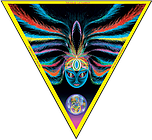 Обращение к читателямДорогие друзья! Перед вами второй стенографический сборник, сформированный по видео материалам встреч с читателями выдающегося Русского учёного, писателя, академика нескольких академий, радиофизика, автора фундаментальных исследований по вопросам мироздания и происхождения жизни, макро- и микромиров, Николая Викторовича Левашова, сумевшего простым и доступным языком объяснить сложные процессы мироздания.В сборник вошли десять встреч, конкретизированы вопросы и даны на них ответы. Текст отредактирован для более удобного чтения. Каждый вопрос сопровождён ссылкой на видео, помогающее вам изучать интересующую тему более детально и углублённо. Запланированы сборники на английском и других языках.Надеемся, что предложенный выпуск станет настольной книгой для каждого желающего, задумывающегося над раскрытием своих потенциальных возможностей на таком уровне, о котором мало кто догадывается, а приобретённые вами знания станут привычными и понятными. Будем признательны за ваши отзывы, а также приглашаем принять участие в создании последующих выпусков. Свои пожелания присылайте нам на адрес:sbornik-levashov@mail.ruЖелаем вам плодотворного творчества на пути к позNAнию!Творческая группа.Февраль 2018 год.Мы живём во время перемен, когда больше нет ни одной точки опоры. Когда традиционные идеологии, социальные и экономические структуры рушатся в прах на наших глазах. Когда несомненные ранее научные доказательства перестают работать, превращаясь в заблуждения.В это время в жизнь многих из нас ворвался Н.В. Левашов, перевернув её вверх тормашками, но, как позже оказалось, совсем наоборот, направил дальнейшее развитие в правильном направлении. Уверен, многие помнят внезапный шок одиночества в тот дождливый июньский день, когда показалось, что волшебство навсегда покинуло наш земной мир вместе с последним вдохом Николая. Однако этот вдох оказался настолько могучим, что породил множество подобных, разлетевшись эхом по Планете. Не стоит жаловаться на тяжести времени, мы все были воплощены именно сейчас и именно для того, чтобы сделать его лучше.         Стенографический сборник сформированный по видео материалам встреч с читателями Николая Левашова и представленный читателям – это одна из начальных ступенек для желающих познавать.  Люди, которые этот сборник сделали и которым я благодарен за их труд – люди не равнодушные ко всему происходящему сегодня вокруг нас и их желание расширить информацию для познания – можно и нужно только приветствовать. Новые Знания даются нелегко. Людям непривычно мыслить многомерными информационными блоками и отходить от застаревших догм и стереотипов. Трудно переосмысливать заново некогда незыблемые истины. В этом сборнике, если его внимательно читать, а лучше всего – смотреть представленные там ролики с выступлением Н. Левашова и потом читать стенограммы этих роликов и лежит ответ на многие вопросы, волнующие практически всех.  Ведь не секрет, что даже в рамках старой научной парадигмы наши Познания полны белых пятен и далеко отстают от того уровня познания, которое должно у нас быть, и о котором говорил Николай Левашов. Смысл создания этого сборника  стать одним из маяков искателям познания и истины.  Смотрите, читайте и Познавайте. Успехов Вам всем.Ф. Шкруднев."11. Встреча 03.06.2007Вступительное слово Николая Викторовича Левашова 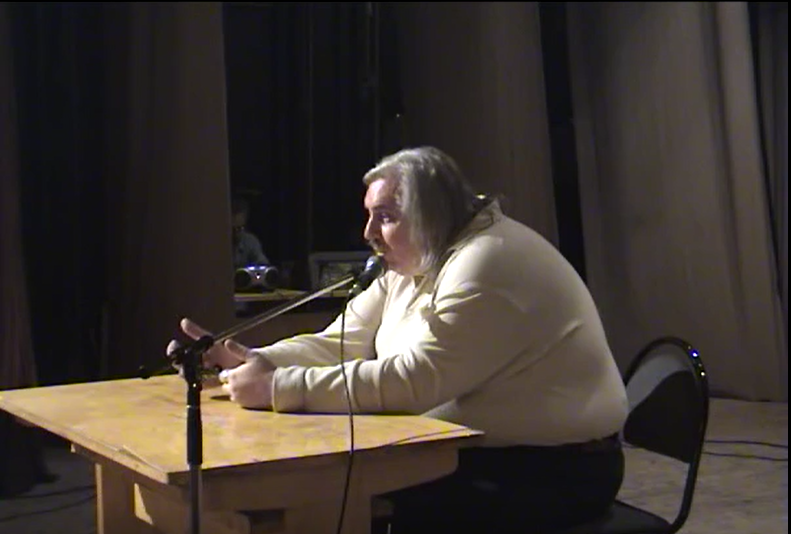 Добрый день, я рад, что кто-то всё-таки в такой прекрасный день пришёл в такое душное помещение. Давайте начнём, и, наверное, начнём с того, что самое важное для тех, кто пришёл сюда. Это, наверное, услышать какие-то ответы на вопросы, которые интересуют конкретно вас. Если у кого-то есть вопросы, желательно личного плана не задавать, если вы не хотите, чтобы это было общим обсуждение такого плана. Если вы не против, я могу ответить на личные вопросы, а если вы против, то лучше тогда не задавать личные вопросы. Любой вопрос, который вы считаете нужным вынести на публику, пожалуйста, я готов по мере своих возможностей ответить на эти вопросы.ВОПРОСЫ И ОТВЕТЫhttps://youtu.be/Ox2YILbg9MA11.1.ВОПРОС: Я у вас видела плакат, который гласит, что Вы будете следующую книгу выпускать под названием "Россия в кривых зеркалах". Николай Викторович, примерно хотя-бы расскажите, что Вы хотите изложить в этой книге, основной вопрос. Это вопрос, который обычно задают нам Ваши почитатели, единомышленники, они много прочли в Вашей первой брошюре «Замалчиваемая история России», им открылась правда о нашем прошлом, вот в таком ключе просто хотела.ОТВЕТ: Кто если не слышал, повторю ещё раз, будет готов сейчас первый том книги «Россия в кривых зеркалах», и этот том название имеет такое  - «От звёздных русов до проклятых русов», осквернённых русов, русских правильно, потому что исказили всё. В этом томе я затрагиваю несколько аспектов с точки зрения того понимания, которое у меня возникло. То, как преподносит нам история, она преподносит совершенно не правильно, и это не случайно, это преднамеренно. В чём заключается? Допустим, берётся какое-то событие и даётся интерпретация этого события. Но всегда любое событие интерпретируется в соответствии с выгодой тех политических сил, которые в данный момент его интерпретируют, значит победителей, правильно? Естественно, интерпретируется так, как им лучше и выгодней. И именно такой подход позволяет манипулировать всеми и вся как угодно. Но есть ситуации, когда можно создать понимание процессов, происходящих в природе и в социуме человеческом, когда такая вольная трактовка - «кому как хочется» - невозможна. Кто-то может заявить вполне обоснованно, чем Ваша трактовка имеет больше прав на существование, к примеру. Чтобы не возникала такая ситуация, я ищу подход к восприятию прошлого нашей страны в частности. Наша страна, её прошлое неразрывно связано с цивилизацией всей Земли, по крайней мере, 600-800 тысяч лет. Самый старый город Земли, который существует в данный момент, ему 108 тысяч лет и он находится на территории России в Сибири, все его знают сейчас под названием Омск. Просто сейчас не хочу это затрагивать, потому что сразу будет сложно понять, что к чему и отчего. Любое событие это верхушка айсберга, то, что видимо. Но чтобы правильно понимать, трактовать событие, которое произошло, чтобы понять, почему каждое событие произошло, необходимо мере осмыслить всё то, что находится под водой. Вот то, что находилось под водой, всегда скрывалось от людей, всегда преднамеренно излагалась информация так, чтобы люди никогда не могли попасть именно в подводную часть, и чтобы не могли получить реальное представление о природе и процессах, происходящих в обществе и на Земле, нашей планетке. Я изложил в первом томе, который включает 2 главы, первая глава называется «Происхождение человека». В ней я разбираю все версии, известные сейчас по поводу того, откуда мы с вами такие хорошие и не очень взялись. И поэтому излагаю, какое сейчас имеется научное представление о происхождении человека, мифы, легенды, религии, каждый кулик хвалит своё болото, что именно так и не иначе. И я для этого взял и разобрал в каждой возможной существующей версии откуда мы взялись. Прежде чем говорить о социуме как таковом, о прошлом социума, необходимо понимать кто мы и откуда мы. Без этого сложно что-то понять. И параллельно разбирая существующие сейчас версии, я постепенно делаю логическое заключение и чётко подвожу к тому, что на самом деле произошло и откуда мы такие хорошие взялись на этой планете. Понимаете, нас держат в темноте по одной простой причине. Допустим, человек открывает книжку, и там написаны слова, и не значит, что человек может правильно увидеть, что там написано, не потому, что человек тупой, как некоторые скажут, таланта нет, просто идёт специальная программа, которая для большинства людей совершенно не видна. Понимаете, обманка такая, вы видите текст, но не видите всего того, что находится над текстом, большинство людей этого не видят. И, естественно, читая материал какой-то, они воспринимают текст именно так, как хочется тем, кто его изложил в той или иной книге. Сейчас уже многие слышали о нейролингвистическом программировании, когда с помощью определённых комбинаций слов кодируют людей. Этот метод используется тысячи лет, не только сейчас вдруг яблоко, или кирпич, или книжка упала на голову, и вдруг понял. Помещая в определённом порядке слова в тексте можно заставить человека воспринимать информацию так, как кому-то нужно, это делалось тысячи лет. Но это верхушка айсберга, потому что над этими словами ещё много уровней, которые большинство людей не видят. И вот эти уровни вкладывают в сознание человека то, что нужно тому, кто эти уровни создавал. И, поверьте, люди удивляются, когда это узнают. Я иногда делал даже на своих школах, когда просил людей читать Новый завет. Потом они приносили его, а я, не открывая книжки просто рукой проводил. С точки зрения любого нормального человека, это как «дурак, рукой помахал над книжкой, я тоже могу помахать», но, когда я двигал рукой, несколько другие вещи происходили, не просто колебания воздуха. И после этого возвращал человеку книгу, и потом он читал её и говорил: «Как же так, я читал это несколько раз, там этого не было». Я говорю: «Конечно, там не было, это я написал, вот махнул рукой и всё переписал». Понимаете, идёт зомбирование человека на всех уровнях, начиная чисто с лингвистического программирования, когда идёт воздействие словом на тех уровнях. Всегда скрывалось от людей, что такие уровни существуют и что через них можно ещё и воздействовать. Это касается не только религиозной литературы, это касается практически любой литературы, независимо, понимает человек или не понимает. Если человек понимает, то действие идёт более серьёзное и весомое, это зависит от его личного потенциала. Даже пускай будет совершенно не понимающий человек, но имеющий мощный потенциал личный, который  вкладывается, когда он пишет. Он вкладывает при этом определённые свои позиции, свои восприятия, которые невидимым для нас способом связаны со словами, и не важно, что потом это печатается. Это всё передаётся, как копирование идёт, только голографические передачи, копия идёт полная голографической передачи того, что человек вложил. Поэтому, когда человек прочитает и удивляется, каким образом, он читал эти буквы, вроде бы прочитал книжку. А оказывается, что он увидел там не больше половины, и из того, что он прочитал, сложилось впечатление, которое совершенно не соответствует тому, что он мог видеть и читать, те же самые слова, как это возможно? Странно, но, тем не менее, это реально фактически, это не просто голословное заявление, это реальность. К сожалению, большинство литературы, особенно связанной с мировоззрением, восприятием морали, имеют такие программы, заложены преднамеренно, чтобы человеком управлять. Вопрос: а может кто-то делает это с хорошей целью? Вот чтобы было хорошо, если человек сам не в состоянии делать хорошо, то будет лучше, если заставят его делать хорошо, пускай он будет как робот делать то, что хорошо, но поверьте, это не так. Потому что, человек, с моей точки зрения, отличается от биоробота и животного тем, что он может осознанно действовать. И если человек понимает то, что происходит, это говорит о том, что он осознанно принимает это решение, и его действия основаны не на том, что кто-то заложил в него программу, а потому что он понимает и хочет действительно так. Понимаете, сегодня заложил хорошую программу – человек делает как положено, завтра кто-то заложил другую программу – тот же самый человек делает совершенно другое, не понимая, что он делает совершенно другое. А он будет считать, что это так и надо. Это долгий разговор, сейчас не хочу затрагивать это, потому что вопрос был по поводу книги и истории. Так вот, я в этой книге показываю, что даже те мифы религиозные, которые существуют сейчас, тот же Ветхий завет, не отражает того, что людям навязывают и говорят. В том же самом Ветхом завете описываются процессы, которые происходили реально, реальные процессы сталкивания несколько раз белой расы с чёрной расой на территории современной Индии, и все события, которые происходили, там всё было указано. Только нужно читать и понимать именно освободившись от воздействия. Там написаны координаты места, нужно покопаться и найти старые названия и сопоставить с новыми названиями. События, описываемые в Ветхом завете, не говорят о происхождении человека как такового вообще. Помните, создание Адама и Евы в райском саду. Это совершенно не создание первого человека, хотя бы по той причине, что в том же самом Ветхом завете пишется, что у Адама и Евы родились два сына. А откуда у них жёны взялись, чтобы потом дети родились? Взяли со стороны, ну если они первые люди, то откуда взялись со стороны другие люди, если их всего двое сыновей, и мама с папой, всего четыре, откуда взялись жёны для их сыновей? То же самое, когда описываются события по Ветхому завету с уничтожением Богом Содома и Гоморры. Лот ушёл со своими дочерями, а всех остальных уничтожил, а потом вдруг появились другие люди. Там написано, что взяли в мужья оттуда. Оттуда, понимаете? А откуда им взяться, если всех уничтожили? Просто то, что касается Содома и Гоморры, как раз тоже относится к явлениям, которые произошли именно в той же самой Индии, об этом не сообщают. То, что описано в Ветхом завете, это классическое описание взрыва атомной бомбы, яркая солнечная вспышка, которая убивает человека. В столб превратилась его жена, не потому, что Бог её заморозил, а именно потому, что ядерная вспышка. На севере Индии, на территории Пакистана сегодняшнего были проведены раскопки, и там нашли два города, именно два города. Когда их раскопали, то оказалось, что разрушение в городах как при взрыве. Все повреждения от эпицентра, чем дальше от центра, тем меньше разрушений. Там были обнаружены останки людей, целые скелеты, они не были, как в те времена - голова отсечена, рука, рублено-колотые раны, а целые скелеты, у которых уровень радиации был в тысячу раз выше нормы. Интересно, да? Можно сопоставить один и другой факты, часто люди не делают этих вещей. А другой факт из летописей так называемого Александра великого, его великого похода в Индию. Там очень многие упускают момент. Говорится о том, что они подошли к двум городам и потребовали от жителей, чтобы они открыли врата для победоносной армии великого Александра. Но города прекрасно знали, что происходит, когда они открывают врата, что открываешь ворота, что не открываешь – результат тот же самый. А у них, видно, были осколки знаний, они применили и взорвали бомбы. И в этих летописях говорится, что когда отказали, то вдруг вспыхнули два ярких солнца среди бела дня, с неба стал сыпаться пепел. Солдаты Александра Македонского в панике стали бросаться в реку, смывать с себя пепел, многие умерли в реке, а выжившие после этого, многие из них, кто участвовал в этом походе на эти города, начали быстро терять вес, и очень быстро умерли. Раньше они не понимали, почему они умерли, но сейчас можно сказать, что получили большую дозу радиации, правильно? Тогда об этом не знали. Посмотрите, две вещи, две ярких вспышки солнца, и в летописях Александра Македонского, и Содом и Гоморра, и города, которые были раскопаны на севере Индии. Вот их нужно соединить, и окажется, что это то же самое в Ветхом завете отражено, в искажённом виде, естественно. Это реальные события, которые происходили на нашей планете Земля, и не связаны ни с каким творением человека, а связано с тем, что происходило в той же самой Индии после того, как на нашей Земле Белая раса появилась первой. То есть, колонизировали планету наши предки порядка 600-800 тысяч лет назад, это опять-таки не слова. Недавно один мой знакомый показал сайт, где несколько американских учёных на северо-западной территории США нашли очень много надписей на камнях и отпечаток, окаменелости, которым больше 200000 лет. И, знаете, на каком языке были написаны эти фразы? На русском, и что интересно, именно простым обычным алфавитом, которым в сегодняшнем нашем пониманиии можем спокойно прочитать. Фразу не всю, но спокойно, потому что слова-то меняются по значению, но те слова спокойно читаются по-русски современным алфавитом. Им порядка свыше 200000 лет. Они написали несколько книг, но об этом тоже молчат. А другие расы появились порядка 40000 лет назад. Была Звёздная война, в которой участвовала наша планета. В то время было на Космическом уровне, когда путешествовать с одной планеты на другую было совершенно нормальное явление, как для нас многих тут сидящих приехать из Москвы, сесть в машину или на поезд, и приехать сюда. Для них путешествие с одной планеты на другую, не для избранных, а обычных людей из любой деревни, есть опять факты. Просто для этого нужно найти факты и понимать, что за этим стоит. Для них это было обычным явлением. Но война была 35-40 тысяч лет назад Космическая, не на Земле, и беженцев с других планет, которые пострадали, наша Земля приняла. Но они были с разных планет, разных рас, хотя биологически были совместимы, но, тем не менее, они отличались эволюционно колоссально. И вот наши предки, если кто-то читал Славяно Арийские Веды, совершили первый и второй Арийский поход в Индию. Этот поход делался для того,  чтобы прекратить жертвоприношения человеческие, служение чёрному культу смерти, которому эта раса поклонялась. Первый раз наши предки пришли и просто прогнали, ушли, и там всё опять, кого прогнали, тут же вернулись. И второй раз они уже поняли, что просто так уходить безполезно. Понимаете, нам вбивали всем совершенно ложные представления, что все расы одинаковые, что все расы произошли от одной расы. Это не так, но ничего плохого нет в том, что чёрная раса, белая, жёлтая, красная отличаются друг от друга. А что плохого, разве плохо, это яблоко, а это груша? Что хуже, что лучше? Кто может сказать? Кому что нравится, это разные фрукты, и тот фрукт, и тот фрукт, правильно? Так же разные расы имеют разный генетический код, разную биохимию. В США выпускаются специальные лекарства только для чёрных от сердца. То есть,  если все расы одинаковые, то почему белому человеку лекарство это не нужно брать, а чёрному можно? Потому что, совершенно разная биохимия. А биохимия очень сильно влияет на психику, на развитие сознания, эволюцию. Я стараюсь излагать ступенька за ступенькой в своей книге, что разные расы попали как беженцы, и их не подбирали, чтобы они были одинакового уровня. Просто подбирали с «тонувших кораблей», скажем так, кого нужно спасать, и не смотрели, какого уровня каждая раса достигла к моменту приёма на Земле. И поэтому на Земле оказались расы разного эволюционного уровня. Разве можно обвинить ребёнка трёхлетнего, что он не понимает, к примеру, квантовой механики? Вот и всё, разные расы, имеющие разные эволюционные пути, естественно, находились на разных позициях. И вот из-за нахождения на одной планете разных рас с разным уровнем развития и возникла такая конфликтная ситуация, которую наши предки пытались изменить в то время по тем понятиям, которые они хотели, принимали, как необходимый и возможный способ решения проблемы. То есть, они считали, что они знали Евгенику. Вы в курсе, что такое Евгеника? Это наука об эволюционном развитии человека, о качествах, свойствах, связанных с генетикой. И они знали в то время, что есть определённая альфа-генетика. То есть,  достаточно изменить несколько процентов генетики из общей массы альфа-генетики, чтобы эти изменения автоматически передались всем остальным. Кто интересовался, наверное, знает, а кто не знает, может не поверить мне, а найти соответствующую информацию и убедиться в том, что я это не придумал сейчас. Так вот, они это понимали, и что они делали? Они занимались улучшением породы, то есть, вносили свою генетику, имеющую более развитые качества, свои активные качества, в свою активную генетику, внеся генетику менее развитой расы, можно таким образом подтянуть все эти расы на тот же уровень, эквивалентный друг другу, чтобы привести к равенству. И здесь они, с моей точки зрения, допустили колоссальную ошибку. Они хотели хорошего, а получилось, как говорится, как всегда. Выровнять так вот механически невозможно, каждый должен пройти свой путь. Да, кто-то может пройти быстрее, кто-то может пройти медленнее, но за уши тянуть не получится, пользы никакой не будет. Можно помочь, чтобы каждый прошёл быстро по мере возможности, но если у каждого конкретного человека, у представителя каждой расы есть определённые ограничения, связанные с качественными состояниями генетики и возможностей, ускорить процесс, не возможно. Можно заставить человека идти со скоростью, допустим, 1000 км/ч? Нет, потому что это невозможно. Так и здесь, для каждого генетического кода существуют свои оптимальные возможности, их нужно менять, но менять не за счёт «за уши вытягивать», а за счёт помощи движения вперёд более быстро, без того, чтобы набивать себе лишние шишки. Но в любом случае это касается не только разных рас, даже внутри одной расы. Я могу привести пример. Когда мне удалось найти метод трансформации мозга человека, который даёт ему невероятные возможности, с точки зрения большинства понимающих, я думал, что что-то готов дать, объяснить, как этим пользоваться, что делать, это же «дважды два четыре». То есть, казалось, человек может просто взять и правильно пользоваться. Я наблюдал за людьми, которые прошли через такую трансформацию в России, на Западе, уже 20 лет. Я увидел, что, к сожалению, это не так. Я, вроде бы, старался действовать с моей точки зрения правильно, что не только дать компьютер, программы и объяснить, как с ними работать, но и пытался заставить человека действовать самому, не просто быть попугаем, когда  человек слепо повторяет то, что я говорил. Слепое повторение глупо и никуда не ведёт. Я ставил цель научить человека самому получать информацию, работать с этой информацией, и в результате работы с информацией двигаться вперёд, потому что движение вперёд эволюционное возможно только через действия. Просто так сидеть и ждать у моря погоды……Кто-то интегральной йогой интересовался? Её создатель Шри Ауробиндо. Почему тысячу лет в Индии пытаются как-то действовать, и ничего особого, не прошли вперёд? А потому, что там есть золотое зерно в одном месте, в другом, в третьем, вот взять бы и собрать все золотые зёрна в кучку, вот кучка уже будет действовать. Но собрал он в кучку, и резюме его, знаете, какое? Ты должен быть готов, когда озарение придёт к тебе. Вот уши чисти, зубы чисти, и сиди, что что-то к тебе спустится, когда-нибудь спустится, а ты сиди и жди. Я утрирую, но вы поймете. Можно сидеть и ждать, когда великий океан придёт, он тоже придёт, когда платформы придут друг к другу и столкнутся. И действительно, придёт когда-то, вполне возможно, но сколько времени на это потребуется, миллиард лет, 2 миллиарда лет, не знаю. Понимаете? Поэтому я и своим студентам пытался дать систему не так, как вот просто я даю знания какие-то, а вы должны проглотить и зазубрить. Да, это не правильно. Должно быть просветление знаниями, понимание, человек должен понимать ту информацию, которая в него входит. Я пытался учить,  как правильно сканировать, чтобы в результате сканирования получить достоверную информацию о том, какое состояние организма, о том как идёт сканирование, получение информации, обработка информации. То есть,  нужно не проецировать свои пожелания, а именно анализировать информацию, понимать ту информации которая получена. Это комплекс, сейчас не будем на этом заострять, это не столь интересно на данный момент. Казалось, я создал своим студентам всё это, возьми и пользуйся, пытался помочь освоить эти инструменты, как это делать. Самое смешное, с чем я столкнулся, что каждый воспринимал и считал, что он лучше знает, что ему хорошо. Вот отсюда он возьмёт, вот это ему подходит, а отсюда вот это возьмёт и будет действовать собственным способом. В России мне не пришлось наблюдать долго, я перебрался в США довольно скоро после того, как проводил школу, а в США после школы я вёл семинары в течение 13 лет. То есть, я студентам давал-давал, и они действовали так, я проверял результаты продвижения. С моей точки зрения продвижение ничтожное, и они тоже это понимали, потому что они проецировали то, что они хотели. Понимаете, самое важное не проецировать то, что ты хочешь увидеть, а важно увидеть то, что на самом деле есть. Самое смешное, большинство людей, с которыми мне приходилось сталкиваться,  вдруг спрашивают: «А можете сказать, что там со мной произойдёт, с моими близкими, родственниками и так далее»?  Ясновидение, да? Да, можно узнать, что интересно, но практически никто никогда не слушал, потому что каждый человек хочет услышать, что у него всё будет замечательно, что все планы потрясающие. Иногда бывает и такое, как ни странно, но в большинстве случаев такого не бывает. Когда человеку говоришь, что вот тут то-то будет, чтобы этого не было, нужно сделать вот так-то, так-то. А человек думает, откуда он знает? У меня есть своё мнение по этому поводу, и я буду действовать по-своему. Хорошо, имеет право? Совершенно правильно, имеет право, но если человек будет действовать по колее, по которой он действовал, то он придёт к тому, что я ему говорил. Была ситуация, когда человек спрашивал меня, а через 10 лет звонит и говорит: «А Вы знаете, что Вы сказали, за эти 10 лет исполнилось». Бывает так, что до абсурда. Допустим, человек задает вопрос, я же не лезу к человеку со своими советами, когда человек не задает вопросов, зачем? Но если человек спрашивает, то я ему отвечаю. Говоришь человеку: «Вот то-то, то-то, то-то». Человек: «Вы знаете, я с другим согласен, вот здесь я не согласен, потому что вот это, это, это..». Была ситуация, когда один человек из Сан-Франциско, у него там ситуация по бизнесу, он пришёл и спросил: «Как мне делать»? Я говорю: «Пока есть контроль, если Вы не сделаете и не добьётесь, пока Вы держите ситуацию под контролем, Вы должны добиться подтверждения позиции, которая у Вас есть. Если это не сделать, то вот этот человек, который партнёр Ваш (в Нью-Йорке у него был), русским языком сказать, кинет Вас». «Вот Вы здесь совершенно не правы, это мой лучший друг, я его тяну всю жизнь свою, мы с ним «вот так», он мне всем обязан и он мне лучший друг, так сказать, не разлей вода». Через несколько дней приезжает, произошло то, что я сказал, человек получил опыт, казалось бы. Я не просто говорю, чтобы сказать, а то, что нет основания не верить. Приходит опять: «Что мне делать сейчас»? Я говорю: «Вы должны сделать вот так, вот так, вот так, если Вы не сделаете - будет вот это, вот это, вот это». Так что вы думаете, он послушал второй раз? Нет. Поэтому очень часто, я убедился, человек ищет причины, почему ему не делать. Извините, если вы не будете делать так-то и так-то, ничего не изменится, будет так же, как у вас было. Человеческая природа очень странная, с моей точки зрения. Человек хочет вроде много знать, чтобы подстелить там, где упадёшь, а когда говоришь, где будет падать, говорит: «А зачем мне стелить, там и так мягко. Я падать не собираюсь. Поэтому, в большинстве случаев, к сожалению, ясновидящие они хорошие психологи, то есть, они выдают человеку то, что он хочет слышать от них. У меня был один забавный случай в США. Одна моя пациентка, она занималась ещё картами Таро, занималась этим, и не было ни одного клиента. И я объяснил: «Понимаете, Вы используете карты, это просто ключ для того, чтобы включиться в человека, чтобы возникло внимание, человек концентрируется на чём-то, и всё там сразу открывается. И Вы входите и считываете с него определённую информацию. Так зачем Вам карты нужны, Вы можете сделать без карт». Она: «Я не могу так, люди не поймут так». Я говорю: «А Вы попробуйте так». Я ей помог немножко, немножко поправил, чтобы она сделала напрямую, через некоторое время она приходит в шоке. Один из её клиентов, она ему расписывает, что с ним происходит, а он ей говорит: «Я к тебе больше не приду». Она его спрашивает: «А можно узнать, почему? Я что-то сказала не так»?  «Нет, Вы сказали всё правильно, но мне это не нравится, другие мне говорят то, что мне нравится». Понимаете? Вот странная природа человека, он хочет что-то услышать, а когда ему даётся, он не хочет «есть», потому что не складывается с его представлением. Это с одной стороны упёртость, связанная не с тем, что человек глупый, а с тем, что человеческое понимание обосновывается на его личном состоянии эволюционном, на том уровне понимания, которого данный человек достиг. Понимаете, заставить человека понимать по-другому нельзя, можно его заставить верить слепо. Но фанат – это хуже нету, с моей точки зрения фанатизм - это худший вариант, когда человек, не понимая ничего, вбивает себе в голову и начинает нести и навязывать всем остальным. Это худший вариант. Единственный вариант с точки зрения моего понимания, это именно осознать, пропустить информацию через себя, получить просветление знаниями, то есть, когда знания становятся частью человека, когда он их понимает, тогда идет движение вперёд. Поэтому, чтобы человек мог измениться, он должен измениться в первую очередь внутри себя, меняя внутри себя он меняет окружающую его ситуацию тоже. Без изменения внутреннего состояния человек будет плыть по той же самой речке, как и до того, и ничего не изменится, а многие не хотят меняться никак.

https://youtu.be/bF8I_1gC3V811.2. ВОПРОС: Есть ли генетическая память? Сказали, что человек становится человеком только в социуме.ОТВЕТ: Генетическая память есть. Но опять-таки, человек рождается животным, это не моё желание, и я родился, как животное. Потому что, мы живая природа. Хотим мы этого или нет. Были случаи, когда дети в малом возрасте, в грудном, в год, в полтора, пока ещё не сформировались, воспитывались дикими животными, реальные Маугли, не то, что Киплинг написал красивую сказку, которая великолепна, но это неправильно. Реальные Маугли, которые до сих пор существуют, когда дети попадают (к животным) и воспитываются животными. И потом этих детей возвращают в человеческое общество. Если это происходит после девяти лет, то есть, если ребёнку десять лет, и он восемь лет прожил среди диких животных, то он никогда  (это факт, это не моё желание), никогда не сможет даже научиться говорить. Он будет себя вести точно так, как то животное, которое его воспитало, только очень умно, потому что возможности человека гораздо больше, чем любого другого животного, которое воспитало. Поэтому он будет себя вести разумно, но так, как то животное, которое воспитывает. Даже научиться говорить, как попугай, такой ребёнок не сможет. Странно, а ведь у него мозг совершенно здоровый, идеально здоровый мозг. Мозг здоровый, тело здоровое, в чём же проблема? А проблема в том, что наш мозг проходит через определённые стадии эволюционные. Как это в своё время корешки выпускают листочки, цветки, цветки опыляются, плоды завязываются, плоды созревают, потом готовый плод. У человека, как у разумного существа существует такой же цикл, только мы не видим движения плодов, а видим движение вперёд. Мозг ребёнка имеет потенциал для движения вперёд. Но проблема в том, что опыта одного человека, или даже двух людей, совершенно недостаточно для создания тех качественные изменений, чтоб мозг человека смог перейти из одной фазы в другую. Поэтому в то время, когда окошко открыто для перехода с первой ступеньки на вторую, мозг человека, ребёнка, каждого из нас, мы это проходили, если человек воспитывался в обществе человеческом, то окружающей информации достаточно, чтобы этот скачок перейти. Мы с вами, каждый из нас, были в детстве губками, просто мы впитывали всё, все звуки, слова, всё, что происходит вокруг нас. Конечно, желательно, чтобы то, что происходило вокруг нас, было более качественно, но что есть, то и есть. Чем качественнее, тем лучше для самого человека. Но даже того минимума, который происходит в современном человеческом обществе, достаточно, чтобы ребёнок перешёл во вторую фазу, так называемого разумного животного. То есть, когда человек начинает самостоятельно осмысливать и действовать. И вот здесь наступает другая фаза, когда человек впитывает информацию и начинает как-то действовать. Уже через действия человек активно будет меняться, не пассивно, а активно, и так далее, идёт по ступенькам. Так вот, к сожалению, по развитию человек - общественное животное, существо. То есть, развиться и стать человеком в полном смысле слова человек не может, живя отшельником, особенно, если в раннем периоде. Только человеческое общество, опыт тысяч поколений, впитанный нами в детстве естественным образом. Мы даже не понимали этого. Раньше была правильная ситуация, когда бабушки и дедушки занимались внуками, вот они уже имели качества, наработанные с возрастом, а дети тут, и получался симбиоз. Дедушки с бабушками забирали у внуков избыток энергии, которая им всё равно не нужна, не на что тратить. Но были большие и мощные магниты, которые помогали внукам быстро идти вперёд, то есть создавали оптимальные условия для развития внуков. И получалось положительно – дедушки с бабушками получали избыток энергии детской, которая никуда больше не шла, кроме того, что выбрасывалась. Они получали больше жизни, они жили дольше и более здоровыми, а внуки развивались быстрее. А когда собрали всех в детский сад, вот здесь всё и пошло, проблемы, нарушения естественного цикла. Потому что, в детском саду. Только если у воспитателя мощный магнит, который может перекрыть всех этих детей, а это не так просто, и заставить их двигаться вперёд. А если нет, то они начинают ходить и смотреть друг на друга и мешают развитию каждого из них, тому, что, например, в семье учат. Да, мы развиваемся в социуме. Но мы не являемся слепыми или просто винтиками, шурупчиками... Да, без того, чтобы впитать в наш мозг опыт тысяч поколений, мы не можем стать человеком в полном смысле слова. Но впитывая опыт, мы начинаем превращаться в индивидуума, когда каждый из нас начинает опыт пропускать через себя. Поэтому развитие - это не то, что социум даёт, мы получаем от социума. Да, но получив уже от социума. Человек становится человеком, неважно, есть социум или нет, вот в этом плане.https://youtu.be/DDdz5jYndwg11.3.ВОПРОС: Скажите, значит, получается, есть ограничения по возрасту в обучаемости, в обучении? ОТВЕТ: И да, и нет. Понимаете, то, что я сейчас рассказывал, естественный ход событий, ребёнок рождается, это все проходят. Потом начинается вторая фаза, так называемая «фаза разумного животного». Что такое фаза разумного животного? Это не мои слова, я прочитал в одном месте, но мне очень понравилось, потому что, это очень кратко и чётко. Чем отличается человек в фазе разумного животного от собственно человека? И тот и тот вроде человек внешне. Очень просто: если инстинкты управляют действиями человека – он разумное животное, если человек контролирует свои инстинкты, то он уже собственно человек. Действительно очень просто, у нас существуют инстинкты, сказать, что человек должен быть аморфным существом  - это глупо, то есть, когда человек проходит фазу разумного животного, он не превращается в аморфное существо, «ни мужик, ни баба», понимаете? Он остаётся тем мужчиной или женщиной, но в отличие от разумного животного человек своими инстинктами может управлять. То есть, отличие нас от животных в одном – возможность или невозможность управления своими инстинктами, это вторая фаза. И третья фаза – это собственно человек, когда человек может управлять своими инстинктами. Да, существуют возрастные «окна», скажем так, когда это делать оптимально. Если человек с детства развивается правильно, он это всё проходит быстро. Но, к сожалению, то, что случилось и происходит сейчас…. Когда человек, подросток в этом возрасте проходит через «эволюционные джунгли», так я это называю, вместо того, чтобы подростку в этом плане помочь, особенно последнее время, взять купить ему билет на машину, чтобы побыстрей через джунгли проехать, условно, что делают? Почему дети, молодое поколение реагируют на алкоголь, никотин, на сексуальную распущенность? Потому, что это тот момент, который с ними качественно резонирует, 100% кайф ловят от этого, они ловят кайф. И когда им говорят, что это плохо, они этого не понимают. Но они могут понять позже, но позже может быть плохо. Я всегда привожу пример, была та же оспа у детей, и когда оспа шла, на лице появлялись ранки, язвочки. Естественно, они чешутся жутко, и ребёнку хочется чесать.  Если позволить ребёнку чесать язвочки, а ему хочется это делать, то изуродовано лицо будет, это плохо, особенно для девочек. Раньше как делали? Просто связывали руки, чтобы ребёнок не мог расчесать себе лицо. Естественно, ребёнок в тот момент был возмущён, протест, насилие над личностью, да? Так вот, я считаю, в некоторых случаях такое насилие оправдано. Не так, что ребёнок начал чесать себе лицо, и нужно рубить руки, чтобы он не мог почесать. Вот это есть насилие над личностью, а здесь просто ограничение, чтобы ребёнок не мог повредить себе. Так вот, чтобы молодого человека не допустить до такой грани саморазрушения, когда все мы проходим через эволюционные джунгли – это качественное разрушение, нужно помогать, чтобы ребёнок быстро прошёл это с минимальными потерями и пошёл дальше. А вся система устроена так, особенно последнее время по всему миру, специально делается так, чтобы ребёнок никогда не прошёл. А почему? Потому что, если ребёнок останется в состоянии разумного животного, то это получается легко управляемый объект, которым очень легко манипулировать, который никогда не сможет понять более глобальных вещей, целостность, комплексность. Удобный объект для манипулирования, вот и всё. Это естественный цикл, да, если человек пропустил, то самому ему компенсировать те повреждения и пробелы очень сложно….. К примеру, если человек имеет билет на самолёт, но хочет досмотреть футбольный матч, футбольный матч досмотрел, а самолёт улетел, то же самое примерно здесь. Сам человек, в большинстве случаев, после того как он пропустил это время, себя изменить не сможет. Но чем отличается социум от не социума – индивидуализмом, то есть, человек может получить помощь от другого. В любом случае этот кто-то другой должен его просто взять и провести через это, сделать ту работу, которую человек пропустил сам, понимая или не понимая того, но чаще всего не понимая совершенно, за него сделать, изменить. Чтобы изменить повреждения нужно восстановить, компенсировать, после чего происходит движение на следующую ступеньку. То есть, на Ваш вопрос можно ответить и «да», и «нет». Самому человеку можно, но очень сложно. Если человек уже пропустил, то это равносильно тому, что себя вытянуть из болота за волосы. У барона Мюнхгаузена получилось, но после него вроде бы этого никто не делал, так? (Голос из зала: «Ни один дурак себя дураком не считает, все считают себя совершенно разумными, просто маловезучими»). Есть истина и в их словах, понимаете, в чем дело, люди мыслят двоичной логикой – «да» и «нет». Да, действительно, чем людей часто завлекают, ложными учениями типа Сахаджа-йога, это с моей точки зрения. Я не говорю, что ваша точка зрения не должна быть при этом. Я просто прочитал детально, поэтому могу говорить, что я знаком с материалами. Сахаджа-йога предполагает, что человеку ничего не нужно делать. Люди пришли в зал к матери, не махатма, сели и почувствовали, холодок пошёл по позвоночнику. Холодочек пошёл – всё, вы уже спасены, вам ничего делать не нужно, вы свободны от кармы, вы вне кармы, все ваши проблемы решены, вы здоровы, ваши финансовые проблемы, которые имеются, исчезли, финансовый успех пришёл, все прекрасны, счастливы, как говорится, цветёте и пахнете. Знаете, как люди идут на это? Тысячами, десятками тысяч, потому что им дают иллюзию чувствовать, что всё хорошо, правильно? Им говорят, что ничего делать не нужно, вот в том-то и дело, понимаете? Ничего не делая ничего и не произойдёт. Помню, в детстве мультфильм был «Вовка в тридесятом царстве», когда двое из ларца, помните? - «А что, вы и есть за меня будете?» - «Ага». Так вот, это то же самое, сахаджа-йога она так и ест за них тоже, оставляя ощущение «нирваны», что они уже полностью счастливы. А те люди, у которых физические проблемы были, болезни, продолжают умирать от болезней, которые у них были, и финансовые дела никуда не идут. Это почему-то старательно умалчивают, потому что не выгодно. В чём ещё проблема, человека сделали пассивным, преднамеренно, между прочим. Людям внушали, что он не совершенный, что он грешен, в разных вариантах, но почему-то никогда не объясняли, что такое грех, что такое карма и с чем это едят. А если вы действительно понимаете, что грех и карма, это не то, что я сейчас сказал, что это – грех, а вот это считаю не грехом. Это не зависит от того, считаю я или не считаю, что плохо отражается на вас, отрицательно на вас, если перевести на другой язык. Отрицательно для человека не то, что я считаю или кто-то другой считает, а то, что действительно приносит вред человеку. Это не абстрактные слова, если кто-то интересуется, с интернета может скачать «Сущность и Разум» 2 том. Там глава «Анатомия греха или природа кармы», в этой главе описаны механизмы, как каждое действие, которое мы делаем, производим в нашей жизни, влияет на нас на уровне генетики, на уровне сущности, на клеточном уровне, на всех трех уровнях. И показываю, что каждое действие оказывает отпечаток на нашем состоянии, любое. И что грех, с моей точки зрения, и карма, это не то, что я считаю, а то, что приводит к разрушению того, что мы уже имеем, то, что несёт отрицательные влияния. То есть, те действия, в результате которых мы идём назад, являются кармой или грехом. И под эти действия попадают очень многие параметры: убийство, ложь, предательство и так далее. Вещи, действия, которые приводят к тому, что человек теряет «эволюционное мясо», я так это называю. Можно наращивать мышцы эволюционные, а можно их терять, образно говоря. Определённые действия приводят к тому, что мы теряем своё эволюционное, идём не вперёд движением, а назад. Вот когда человек понимает, что каждое действие, которое он производит в своей жизни, оказывает влияние на него, через его генетику на его детей и правнуков, и если человек будет понимать, какое действие оказывает влияние на него и почему, то тогда каждый человек попадает в ситуацию ответственности за то, что он есть. То есть, он будет выбирать, понимая, что если я это делаю, значит, я готов к тому, что получу за это такое наказание, и главное, что это наказание даст не кто-то другой. Что за любое действие наказывает человек себя сам в момент действия, хочет он это или не хочет, понимает он это или не понимает, но это происходит. И когда человек будет это понимать….. Я не говорю, что все сразу станут хорошенькими, ласковыми такими зайчиками, по шерстке которых будет приятно гладить. К сожалению, нет, многие люди даже при этом будут действовать во вред себе, как лучше для них, убить другого, забрать у него, вместо того, чтобы поработать самому. Не хочется работать, а проще убить, да? Но человек должен понимать, если я убью кого-то, то получу не только то, что получу от этого человека, которого убил, но и себе создаю то-то, то-то. То есть, после этого только человек психически не нормальный, с моей точки зрения, будет производить подобные действия. Но человек должен понимать, что каждое действие, законы природы не зависят от нашего желания и понимания, кому-то хочется чего-то или не хочется, а они реальны. Только для нас это является нормальным, если мы понимаем. Если человек не знает законы природы, к примеру, не законы государства, а законы природы, и действует и получает результат действия, это не значит, что в результате действия получает прощение за это действие, нет, но у него есть причина, почему он действовал, он не знал, не понимал. То есть, его можно понять, но не простить. Но когда человек понимает и действует – это уже сознательное преступление, и здесь уже никаких сочувственных моментов к человеку не может быть. И самое главное, этот человек,  действуя, наказывает сам себя в первую очередь. Вот когда человек будет понимать это, я думаю, что очень многие люди перестанут делать то, что они делают из-за того, что они не понимают, что такое жизнь, того, что происходит после жизни, что такое сущность, что на самом деле мы из себя представляем. Здесь много аспектов. Но именно в развитии, я считаю, что человек должен и может развиваться. Конечно, вы можете сказать: «Я вот хочу это делать». Вопрос – возможно ли такое? И да, и нет. Во-первых, для того, чтобы каждый конкретный человек мог достигнуть какого-то уровня возможностей, он должен очень много работать, трудиться, творить, чтобы дойти до этого уровня. К примеру, если мы возьмём какой-то материал, дерево обычное, из дерева можно построить дом, двух, трёхэтажный. Но если вы хотите построить небоскрёб из дерева, допустим, 300 этажей, у нас это получится? Нет, потому что фундамент деревянный просто не выдержит веса всего остального, он разрушится. Вопрос, значит, получается, что мы обречены? У каждого из нас есть свой фундамент? Мы получили от родителей генетику и не выбирали, да, мы не выбирали и тут же выбирали, просто в момент зачатия, который родители нам создают, чтобы мы пришли в этот мир, правильно? Наша сущность входит именно в ту генетику, комбинацию, которая соответствует её уровню, то есть, наши родители притягивают нас, потому что в момент зачатия качества их и наши совпадают, резонанс качеств. То есть, мы не выбираем, не то, что мы сами выбираем добровольно, а просто в 99 случаях происходит просто автоматически. Сущность, которая соответствует данному уровню, качеству, втягивается и прикрепляется к яйцеклетке, это как раз мы немножко затронули здесь. К месту можно сказать, что любой аборт это действительно реальное убийство, не потому, что это так церковь толкует, что это грех. Это грех действительно, только по другому принципу. Даже если несколько клеток оплодотворено и уже есть развитие яйцеклеток, то уже значит, что сущность вошла в эту биомассу и начала формировать себе новое тело. Опять повторюсь, если кто-то не слышал, случайно обнаружили, брали зёрнышко лютика и делали фотографию с помощью приборов определённых, и были удивлены тем, что фотография показывала не только семечко лютика, но и взрослое растение лютика, прикреплённое к этому семечку. То есть, семечко ещё не бросили в землю, оно ещё не пустило корешков, но взрослое растение уже прикреплено. А если бы взяли зерно кедра, то это не получили бы, получили бы картинку «хаус», потому что размер взрослого кедра и размер семечки – колоссальные различия, и нет такого прибора. И даже  если бы прибор был, кто-то же должен понимать и ступенькой снимать. А тут случайно положил семечко лютика, и пластинки хватило, чтобы на ней  отобразилось целое растение. Но это не только с растением происходит, с человеком тоже. Вот семечко лютика, когда мы бросаем его, и оно начинает расти, биомасса формируется, заполняет, структурируется по программе этого взрослого растения лютика. Так же у человека, эмбрион развивается не потому, что генетический код запустили, если поменять генетический код, сущность сдвинуть другую, то никакого развития по образу человека не будет, этот опыт тоже есть, просто долго рассказывать, всех примеров не приведёшь, к сожалению. И когда аборт делается, то не только несколько клеток выбрасывается (ну подумаешь, несколько клеток выбрасывается) и не только сущность выбрасывается, это колоссальный вред для той сущности, которая уже вошла, потому что она страдает, а в некоторых случаях сущность может погибнуть. Её могут просто разорвать на части и скушать, как мы кушаем в ресторанах ту же свинину, баранину, говядину. Сущность тоже материальна, и если нет определённой защиты, то она так же доступна для еды, как и наше с вами тело. Мы с вами сущностью не можем скушать друг друга, правильно? Но каннибалы могут скушать наше тело. Почему, потому что качество резонирует, мы можем взаимодействовать с этим качеством, т.е., то качество человека в таком состоянии действовать не может. Так вот, человеческая сущность может пострадать от аборта, так как это может привести к тому, что сущность может стать добычей астральных хищников. Этот термин может кто-то слышал, а кто не слышал, объясню, чтобы понимали. Астральные хищники - это сущности вымерших животных, эти сущности являются паразитами. За эволюцию жизни на земле очень многие животные вымерли, и их сущности, чтобы не погибнуть, адаптировались к новым условиям и стали паразитами. Часть из них те паразиты, которые и питаются энергиями, эмоциями, пытаются захватить кого-то, скушать сущность. В момент аборта может возникнуть ситуация, когда сущность человека пострадает, даже погибнет. Или же эта сущность вынуждена будет «болтаться» между небом и землёй, то есть, между тем уровнем и другим, потому что открыт будет другой уровень только тогда, когда зачатие происходит или смерть, одностороннее движение. Или же сущность должна сжечь свои качества, часть, чтобы создать этот канал и уйти назад. В любом случае, и в одном и в другом - это колоссальный вред для сущности, но не только для сущности.https://youtu.be/4M58ElyIai811.4.ВОПРОС: Вы сказали, что аборт влияет на организм женщины из-за того, что сущность (ребенка) уничтожается, теряется. На сущность этой женщины с точки зрения кармических вещей идёт какое-то влияние?ОТВЕТ: Конечно идёт, это разрушение идёт. Когда идёт воздействие такое, это же качественное изменение не только на уровне чисто гормональном. Плюс, когда убивают, внутри женщины возникает качественная структура мёртвой материи в любом случае, понимаете? Возникает качество, вызывающее отрицательное влияние и на физиологию женщины и на ее сущность. Да, если женщина не понимает, что происходит, или врач, делающий аборт, он тоже получает серьёзную карму, это убийство и очень серьёзное убийство. Это хуже, чем убийство человека, с моей точки зрения. Потому что, когда убивают уже человека такого, это очень плохо, но сущность спокойно уходит и возвращается. А когда убивают ещё не родившегося ребёнка, то сущность уйти не может, потому что потенциала, чтобы создать всплеск, у сущности просто нет. Поэтому убийство не родившегося ребёнка это гораздо большее преступление из таких понятий, гораздо большее, чем простое убийство, как ни странно казалось бы. Вы видите, что заставляет женщин делать ради ханжеских понятий определённых лиц, чтобы побольше денег заработать, или обманным процессом. Вы скажете, что бывают ситуации, когда женщина должна сделать аборт, потому что есть угроза её жизни. Да, такие ситуации бывают, это бывает то необходимое зло, которое вызвано не тем, что кто-то просто делает так, а потому, что действительно вынужденная ситуация. Если такая ситуация, когда женщина действительно может умереть во время родов, то есть, погибнет два человека, это какая польза от этого? Но у женщины действительно возникла такая ситуация не ко времени, бывает такое, правильно? Можно ли помочь? Да, но для этого нужно не только уничтожить несколько клеточек, нужно взять сущность и вывести, и не только вывести. По идее сущность приходит не просто так, чтобы прогуляться типа. Она приходит для того, чтобы пройти определённую эволюционную ступень. Значит, для того, чтобы вывести сущность без участия, проводящий должен дать сущности всё, что она должна пройти за целую жизнь по максимуму. Конечно, человек может и не реализовать ничего, но вы лишаете его шанса. Значит, если вы лишаете его шанса, вы должны дать максимум. То есть, взять и эволюционно эту сущность провести с этой точки, здесь она пришла и должна прийти в эту точку, вот вы берёте и выводите её на этот уровень и переносите. Значит она, сущность, получила всё, что она должна была получить, и она уходит без обиды. Вы не нарушаете никакого закона, и она ещё довольна, что не нужно мучиться, страдать, вся жизнь за 5 минут.https://youtu.be/hSLko_6u-xk11.5.ВОПРОС: Если мы все что-то совершаем, какие-то неблаговидные поступки, грехи у нас у всех есть. А как же по возможности начать жизнь завтра или, допустим, сегодня с чистого листа? Что посоветуете, чтобы забыть вчерашний наш день, чтобы стать лучше, быть другим совершенно человеком, эта возможность есть для самого себя?ОТВЕТ: Естественно, Вы правильно задали вопрос, действительно то, что уже сделано, в большинстве случаев вернуть сложно. Можно, но несколько другими методами, чем мы привыкли понимать это. Допустим, человек сейчас ещё не имеет возможности сделать что-то по-другому, но уже не хочет делать по-старому, правильно? Да, действительно, если вы перестанете делать ошибки, если вы получили урок из них и начали действовать, делать правильно, то вы начинаете создавать положительное. Это, может быть, не уничтожает то, что вы сделали плохого, но у вас возникает своеобразный противовес, баланс. Вы компенсируете не тем, что убираете то, что было сделано, а создаёте противовес, пусть медленно. Можно сравнить, когда вы должны двигаться вперёд. Одно дело, когда вы идете спокойно, и другое дело, когда к вашим ногам двухпудовую гирю привязали. Можно двигаться? Можно. Только это гораздо тяжелее. Вот по мере того, как вы будете делать дела, правильные уже, ваши действия уже не будут отрицательные для вас и окружающих, вы будете немножко облегчать вес этих гирь. То есть, вместо двухпудовых они будут становиться по десять килограмм, девять, восемь. С тем, что вы создаёте дополнительную силу, гиря не меняется, но у вас помощь появляется, позволяющая тянуть вас вперёд быстрее. А в принципе, чтобы исправить то, что было сделано. Например, церковь говорит, что вот: «приди, исповедуйся, покайся в грехах. И всё - ты свободен». Главное не грех, главное – покаяние, да? Я считаю, что это абсурд. Значит, что получается: пошёл – убил, пришёл – посидел, поплакал, сказал: «Ой, какой я мерзавец, какой плохой, надо же я убил человека. Всё, я понял, раскаялся до глубины души, всё». Это что? Человек воскрес и вновь стал живой? Нет! А если ещё достанешь из кармана большую пачку денег, так тебе скажут: «Ух, ты вообще гений! Ты вообще ангел небесный!» Так? Нет, конечно! Это обман. Явный наглый, извините, обман! Это для человека самоуспокаивание для того, чтобы он приносил и клал новую пачку денег. Ничего не исчезает. К примеру, вы убили кого-то, допустим, случилось такое. Я не говорю, что именно вы, а в общем. Можно ли такой грех, такое деяние компенсировать? В принципе можно, но если правильно понимать, что это такое. Что такое - «вы убили человека»? Значит, вы лишили его права, возможности реализовать себя. Может этот человек никогда не реализует себя, вполне возможно. Но вы лишили его такого права, возможности. Его убили, например, в данной точке, а он должен пройти от этой точки ещё до следующей точки и в определённый этап реализовать то, что он может от рождения,  что заложено в нём природой. (Голос из зала: - «А если комара убил»? Н.В. - У вас самозащита в данном случае). И чтобы снять последствия этого действия, только для этого нужно иметь определённые качества, вы должны найти сущность этого человека убитого и компенсировать те потери этой сущности, которые были созданы в результате вашего действия, т.е. по максимуму. Вот он имел возможность реализовать себя, возможность – это не значит, что он реализует. Но для того, чтобы компенсировать убийство вы должны провести его эволюционно до той точки, которой он достиг бы, правильно действуя, он мог бы дожить свою жизнь и развиться правильно. Вот вы компенсировали и всё – в данном случае мы его освободили. Если человек уже воплотился, значит, нужно пройти по всем реинкарнациям, воплощениям, и компенсировать все потери, которые были вызваны вашим действием. От ваших предков генетика-то тоже есть, тоже отражается от прошлых их действий,  что было сделано отрицательного. Это всё можно исправить и снять с генетики современной. При этом это реальный процесс происходит, меняется генетика, рисунки рук полностью меняются. Вы знаете, что рисунки руки полностью отражают состояние генетики. Но это не значит, что у человека вырастут крылья ангельские. (Вопрос из зала: «А воины? Они убивают. Но их на это посылают, тогда как»?). Воины, разные ситуации бывают. Всё зависит от того, какие мотивы движут человеком во время того или иного действия, эмоциональное состояние. (Вопрос из зала: «Осознанно ли он это делает?»). Нет, не только осознанно. Подонки убивают тоже осознанно, но что ими движет? Жадность, алчность, ненависть. Или, допустим, человек убивает врага, который пришёл, чтобы убить его родных, близких, убить, изнасиловать. И он это делает не потому, что хочет убивать, он делает, потому, что хочет спасти, предотвратить большее зло. Каждому действию человека соответствуют определенные качественные эмоции. Кому интересно, в «Сущность и разум» я описываю, как наши эмоции влияют на наше развитие. Каждая эмоция нас выводит или вверх, или вниз. Поэтому, в данной ситуации, когда человек убивает как воин, и если он убивает не потому, что он хочет убивать, а потому, что он вынужден защитить своих близких, в этом случае да, это убийство, но последствия от этого убийства минимальны для человека, а иногда даже ноль.https://youtu.be/mtgD2CBQLTE11.6.ВОПРОС: О защите тоже. Когда мы рассматриваем вопрос защиты семьи. А когда идёт длительная война, то и потери, и есть чувство ненависти, мести. Тогда человек уже хочет убивать, чтобы отомстить. Это как рассматривать?ОТВЕТ: Вот это плохо, это уже начинает развиваться расстройство психики. В этом как раз у человека и проявляется «кто ты». Понимаете, человек и на войне может оставаться человеком. Если человек, идя на войну, становится скотиной (такое тоже бывает), то естественно, всё идет по полной катушке потому, что он убивает не вынужденно, а потому, что ему хочется убивать, это уже преступление.https://youtu.be/cRxOSuAO4GE11.7.ВОПРОС: Дети рождаются, растим их, любим. А потом проходит какое-то время, и некоторые потом жалеют, что, почему вот так произошло? Лучше бы не родился. Бывает и такое. Почему?ОТВЕТ: Здесь несколько аспектов. Родители, к сожалению, дают ребёнку только биомассу, т.е. тело ребёнку. Сущность, которая входит, имеет своё собственное сознание, своё понимание, представление. Поэтому возникает ситуация, о которой вы говорили, только из-за того, что родители не понимают одной вещи – да, они родили ребёнка, но его личность ими не создаётся. Она может «шлифоваться», но это не значит, что человек не проходит определённые стадии развития, обучения, изменения. Но бывает так, что родители хотят вкладывать всё хорошее, хотят хорошего, а ребёнок не становится таким. Допустим, у тех же маньяков, убийц существуют матери, и я не думаю, что они хотели, чтобы их дети становились маньяками и убийцами, или насильниками. Никто не хочет этого. Но они становятся такими не потому, что родители хотят, а потому, что в тех или иных ситуациях в момент зачатия входит (несколько причин этого может быть) сущность более низкого уровня. Примитивная, плохая сущность, скажем так, эволюционно отрицательная. (Голос из зала: «Что, лучше сделать аборт?»). Нет. Минимальный риск для того, чтобы вошла такая (высокая) сущность, это чтобы ребёнок был зачат в любви. Не от животного, скотского состояния, а когда родители не занимаются сексом, как говорят, а именно любят друг друга. Близость чисто механическая, которая называется секс, и любовь - ничего общего не имеют. Просто, к сожалению, людям не объясняют. Сейчас вообще свели к тому, что любовь эквивалентна сексу. Людям не объясняют, что секс и любовь - это не одно и то же. Хотя, любовь включает момент близости между мужчиной и женщиной. Так вот, если родители действительно любят друг друга, если у них действительно в момент зачатия была пылкая любовь, когда они растворяются друг в друге не просто ради инстинктов, понимаете, о чем я говорю. К сожалению, та система, которая навязывается, особенно сейчас в последнее время, то в принципе такое сделать почти невозможно. Потому что, если дети начинают активную сексуальность в раннем возрасте – они разрушаются, они никогда не смогут понять того, что может быть при отношениях между мужчиной и женщиной, если они полноценно сформировались. Когда между мужчиной и женщиной существуют чувства, а не инстинкты. Они как слепые, которые ни запаха не могут почувствовать, ни вкуса, ни увидеть ничего. Их делают слепыми только в этом отношении. Им говорят, что этот суррогат и есть та же самая любовь. Если детей действительно правильно воспитывать… Конечно, для того, чтобы правильно воспитать, нужно дать понимание, что существуют отношения, когда люди друг друга любят, и когда есть инстинкты, и они толкают человека на определенные действия, но это инстинкты. Или бывает, что родители алкоголь употребляют. Часто бывает, что дети под алкоголем зачаты. Очень часто, к сожалению. Если родители выпили, перед тем как зачать ребенка, или другие гадости употребили – наркотики, никотин (в меньшей степени, но тоже), то под воздействием тех или иных негативных веществ зачатый ребёнок в таком состоянии, его сущность будет очень низкого качества. В момент зачатия влияет комплекс моментов, в первую очередь - это генетика родителей, это первый фактор. Второй фактор – любят ли действительно родители друг друга или просто занимаются сексом, чувства. Потом включается влияние отрицательных веществ - алкоголь, наркотики. Плюс может влиять отрицательно или положительно место зачатия, потому что каждое место на местности имеет свою энергетику, нравится нам это или нет. Может быть очень отрицательная зона, человек может не знать и не понимать, но они влияют. И звёзды влияют, но не так, как обычно астрологи понимают, но они влияют тоже. И влияет и экологическое состояние, и даже стрессовые ситуации, если были стрессы у человека до того. Стресс истощает человека, он становится пустой, т.е. эволюционно не насыщен качествами нужными. Всё это в комплексе создаёт ситуацию, происходит  суперпозиция всех условий и качеств, и от этого зависит какая сущность придет в момент зачатия. Люди чаще всего не думают об этом, и в этом беда. А если бы понимали и знали, то многие вещи не происходили бы. Я могу привести вам забавный пример, был у меня насчет сущности такой. В Архангельске я проводил своё выступление. Большинство людей знания не интересуют, хотя они не понимают что это не так, но незнание не меняет сути. Многие люди приходили для того, чтобы просто получить лечение, поэтому я совмещал. Я проводил сеанс массового воздействия на аудиторию. Кто-то приходил просто шоу посмотреть – цирк. И вот я тогда разработал определённый метод, чтобы все категории людей, которые приходили на мои выступления, получили то, что они хотели, плюс дополнительно то, что они не хотели, но получили, как бы в нагрузку. Это оказался очень эффективный вариант, потому что действительно, когда каждый получал то, что ему хотелось, то через это он начинал копаться до гораздо большего. Во время одного выступления я просто работал со всеми, проводил сеанс воздействия на всех. Правда в один сеанс много не сделаешь, но для многих людей помощь была в достаточной степени. После массового сеанса обычно для кого-то это была перегрузка, и обычно 20-30 человек среди нескольких сотен (500-600 было) всегда были в нокауте, т.е. в коме или в состоянии клинической смерти, это перегрузка. Это не так страшно, но чем быстрее вернуть их в норму, тем лучше. И я ходил по залу и возвращал к жизни после того, как перегрузка произошла. Так вот, был забавный случай. Меня позвали люди, сказали, что здесь девушке плохо. Подхожу – вырубило полностью, человек в коме. Что такое кома? Это когда тело пустое, когда сущность выскакивает из тела по тем или иным причинам. Обычно я беру сущность условно за шкирку, сажаю обратно в тело и закрываю там, и иду дальше. И вот я посадил обратно сущность, и только отхожу, а она брык – опять, второй раз сделал, и только начал отходить, а она – брык опять. Нужно идти к другим, а тут думаю, что такое? Потом уже вижу, что что-то не то, установил с ней телепатический контакт, и эта сущность мне выдаёт, если на наш язык: «Слава Богу, что ты меня освободил из этого тупого тела, я так рада». Сущность оказалась женская  довольно высокого уровня развития по сравнению с той девицей, потому что на лице девицы отпечатка интеллекта я не наблюдал. И сущность не могла развернуться, раскрыться в этом воплощении, а когда произошла перегрузка, то она выскочила и была такая довольная. (Голос из зала: «А Вам всё равно пришлось её возвращать?»). Естественно, я сказал: «Нет, голубушка, это твоё тело – работай, раскручивай». И опять, уже понимая, в чём дело, я ввёл сущность обратно, и всё в порядке, потому что я понял причину, почему она выскакивает. Наглядный пример, весьма интересный. Понимаете, сущность дошла до довольно-таки высокого уровня, вошла в генетику, которая позволила бы ей реализовать себя. Но она не смогла этого сделать, потому что оказалась в социальной среде, добровольно - не добровольно, случайно - не случайно, может, родителей потеряла, сирота была, детали не выяснял. Она не смогла раскрыть себя в достаточной степени, и сущность была явно этим недовольна. Так вот, задача каждого человека реализовать себя по максимуму, как мы можем. Конечно, хорошо было бы, если бы мы себя реализовали, но если мы не будем делать ничего, то вообще ничего не будет, нужно всё равно что-то делать. Конечно, «я бы сделал, скажите мне что делать», такой вариант возможен, но он имеет один момент отрицательный. Например, есть люди, которые обладают фотографической памятью, они могут зазубрить что-то, раз прочитал - и всё. Но они просто запоминают и совершенно не понимают то, что запоминают, они просто механически воспроизводят то, что их мозг зафиксировал, и вот в этом опасность. Поэтому такой вариант хуже всего, потому что человек, с моей точки зрения, всегда должен действовать осознанно. Человек должен понимать, что он делает, почему и зачем, и какую ответственность он несёт за свои действия. Вот тогда происходит действительно рост. Да, можно взять кого-то, посадить и прокатить с одной планеты на другую, к примеру (приходилось такое делать, и в прямом и в переносном смысле), но это не значит, что человек от того, что он проехался, поймет как это делать. Некоторые люди, видя, что я делаю при качественном преобразовании мозга, и я даже в общих словах объяснял, потом думают: «Чем я хуже? Я могу тоже сделать». Но не понимают, что когда я работаю с мозгом и человеком, что мне нужно поступить с ним так, чтобы выполнить с ним тест, что я закладывал такую программу, что если я добьюсь такого-то результата, значит, происходит вот это и вот это. Чтобы не отвлекать, говорю человеку: «Вы видите вот это»?  Человек отвечает: «Да, вижу». Это говорило мне о том, что определенный этап преобразования мозга произошёл, но это верхушка айсберга. Это я вывел на такой уровень для того, чтобы было удобнее работать с ним, но многие не понимают этого.  Думают, что если человек увидит цвет какой-то радуги над его мозгом, к примеру, что можно взять и просто насытить мозг потоками. И если человек увидит свой мозг и радугу вокруг него, то это не значит, что произошло то же самое, когда мозг изменён и создаёт эту радугу сам, понимаете? И люди думают, что раз – увидел, засияло вокруг, и всё прекрасно, всё сделано! А потом «ломали» такие дрова, что мне приходилось вытаскивать и их, и тех, кто попадал под их воздействие. Приходилось такое делать. Должно быть чёткое понимание того, что и как делается, это в первую очередь. Поэтому человек, с моей точки зрения, действительно должен действовать и не ждать у моря погоды. Но вы можете сказать: «А вдруг я не правильно пойму что-нибудь, вдруг я не правильно сделаю вывод и сделаю не то что-то»? Да, вполне возможно, но если вы постараетесь, прежде чем действовать, чётко продумать всё, проникнуться, пытаться осознать. Да, вы можете совершить ошибку, но вы уже поймёте, где вы ошибались и уже поправите себя, в этом и есть эволюция. Желательно конечно делать сразу правильный анализ, такое возможно, но не всегда, это уже будет действие, правильное действие.  Развиться можно и нужно, только единственное, я немножко начал ещё с деревянного фундамента говорить, не закончил. Понимаете, с деревянного фундамента нельзя построить высокоэтажное здание, потому что деревянный фундамент не выдержит такого веса, даже дерева. Но вопрос, как сделать? У кого-то генетика не позволяет реализовать определённое качество, которое хотел, мы родились с тем, с чем родились. Но выход есть. Для того, чтобы человек пошёл дальше, чем заложено ему природой, он должен изменить свой фундамент. Найти возможность, или кто-то ему должен это сделать, или он сам, если он это сделает, то тогда он пойдёт дальше. Движение вперёд человека безгранично, единственный ограничитель этого движения – сам человек. Пока он будет находить варианты, возможности для решения вставшей перед ним проблемы, он будет двигаться вперёд, и никакого ограничения не будет. Только опять-таки, как я говорю, нужно «шевелить извилинами», вот и всё. (Голос из зала: «Как шевелить?»). Нужно больше доверять себе и я бы сказал избегать штампов в восприятии. Например, с детства никогда не принимал на веру то, что мне сказал какой-то авторитет, для меня авторитет никогда не существовал, не в том плане, что я плюю на всех и на вся, а потому что, что-то сказанное должно быть обосновано. Если сказано - «это так, потому что это так» – меня никогда не устраивало. Если человек что-то утверждает, то он должен объяснить мне или кому-то другому, почему именно так оно и есть. Если объяснения не происходит, я считаю, что человек не имеет права об этом говорить. Это моя позиция, я ошибаюсь-не ошибаюсь, вопрос второй. Но если человек для себя лично (это не кому-то нужно, это нужно конкретному человеку) будет задавать вопросы, не просто впитывать в себя что-то, а именно задавать вопросы и пытаться сам осмыслить. И конечно, особенно в начале, когда ребёнок, ему трудно всё осмыслить самому, пытаться обращаться за объяснениями к кому-то, кто объясняет ему, пускай даже ошибочно, но цельно, это всё равно ступенька вперёд. Ведь знание не может появиться на пустом месте, сразу взял, и всё – я всё знаю, всё понятно. Такого не бывает. Всё происходит ступенчато. Естественно, что если человек осмыслит даже небольшой кусочек чего-то, и возникнет понимание, просветление, то это уже позволяет человеку пересмотреть. Проблема в том, что человек осмыслил что-то маленькое, человек не старается пересмотреть весь фундамент, и остаётся на том же самом фундаменте, и в этом большая проблема. То есть, если проникнуть в понимание чего-то, сдвинулись с какой-то точки, значит, вы с этих позиций должны пересмотреть всё остальное, весь свой комплекс мировоззрения, восприятия. Вы пересматриваете и поднимаете целиком фундамент на другом уровне, это позволяет вам заглянуть ещё дальше чуть-чуть, проникнуть ещё больше, опять больше просветления. И вы, меняя полностью своё восприятие, двигаетесь дальше и дальше. (Голос из зала: «Чем больше людей будет понимать, тем лучше? Вы на практике это проверяли? Общественное сознание меняется»)? Конечно. Опять-таки, общественное сознание существует по типу Гегеля, это только отрицательно, это состояние толпы, которое специально создают, чтобы превращать человека в скотину. Не скотину в человека, а наоборот – человека в скотину. И тому примеров не мало. Состояние толпы – это состояние надорганизма. Если для примитивных животных (пчёлы, муравьи и т.д.), это положительное для них эволюционное приобретение, то для человека это состояние – отрицательное. И, к сожалению, умеющие, понимающие это (такие есть и были всегда) находят методы влияния и используют людей, заставляют толпы людей делать то, что им нужно.https://youtu.be/gKkYiPw6wwo11.8.ВОПРОС: Говорили, что если люди достаточно на высоком духовном уровне, уже поднялись на более высокий уровень, и их вот много в данном месте. То есть, они летят в самолёте, допустим, в замкнутом пространстве, и должна случиться авария, и они могут задержать своей энергетикой от аварии? Имеет право на жизнь такая теория?ОТВЕТ: Ответ - и да, и нет. Во-первых, существуют разные понятия высокого духовного развития, каждый вкладывает в это разные понятия. И во-вторых, это не зависит от количества людей. То есть, не важно, сто человек или тысяча человек, достаточно одного человека, который может влиять или воздействовать на процесс. Знаете, наверное, что корабли, прилетающие периодические на нашу землю (для присутствующих здесь это не является секретом), что это реальность, а не бред сумасшедших. Если кто читал, вы знаете, что там присутствует не больше шести человек экипаж, минимально – четыре, максимум – восемь, шесть это оптимально. Почему? Потому что, управляются эти корабли пси-полем человека. Допустим, что у одного человека такой объем потенциала, вот наберём десять человек, к примеру, получим в десять раз больше, но простая арифметика здесь не работает. Да, если сложить потенциал десяти, тогда всё будет хорошо, но с каждым добавлением очередного человека возникает опасность десинхронизации. Поэтому, для того, чтобы всё это работало, и мощность стала мощней, нужно, чтобы десять человек работали как одно целое, чтобы могли выдерживать нагрузки одинаково, чтобы реагировали на ситуацию одинаково, как копии, как близнецы были бы. И даже близнецы не всегда на сто процентов одинаковы. Понимаете, если этого нет, малейшее рассогласование вызывает катастрофу. Поэтому и количество пилотов ограничено таким числом, потому что, выше этого числа риск катастрофы возрастает многократно. И если сто человек высокодуховных, как вы говорите, начнут медитировать, чтобы самолет не плюхнулся, медитация ничем не поможет. А вот если кто-то может понимать, что происходит, и вмешаться, изменить приборы, причину, то такое вероятно. То есть, и да, и нет. Понимаете, мы привыкли к однозначным вопросам, конкретный ответ - конкретный вопрос, но существуют миллиарды нюансов, и в каждой ситуации может быть тот нюанс, который никогда не повторяется в той же самой ситуации. То же самое и человек, который существует в другой ситуации, всё равно уже будет другим. В нас вот забили, что мы должны быть одинаковыми, даже думать одинаково. (Голос из зала: «А возраст у человека должен быть больше»)? А для чего? («Вообще писали, что там до 150 лет люди раньше жили и дети у них рождались долго»). В Библии, если вы ссылаетесь на Библию, то там 900 лет пишут и больше. Но в Библии особый интерес, потому, что события, описанные в библии происходили четыре тысячи лет назад, реальные события. Поэтому, чтобы заполнить пустоту и должны были дать каждому по тысяче лет, чтобы всё это разложилось по порядку. Вопрос, сидящие сейчас в зале люди совершенно разных возрастов, а как вы думаете, каков биологический возраст клеток у наших тел? Разный, но не более пятнадцати лет, потому что цикл полной замены клеток – пятнадцать лет. То есть, мужчина или женщина 90–летние, а возраст клеток такой же, как у пятнадцатилетнего мальчика, понимаете? Но они выглядят совершенно разными. То есть, организм стареет не потому, что клетки износились, а потому, что происходят другие процессы, которые приводят к тому, что те же самые жизненные циклы клетки функционируют совершенно по-другому. Поэтому, жить дольше можно, но нужно ли? Ведь смерть – это начало жизни. Ведь мы умираем не для того, чтобы умереть, мы умираем для того, чтобы пойти на следующую ступеньку, если в этом есть необходимость. Поэтому заморозить и жить тысячу лет, к примеру, это и есть реальная эволюционная смерть. То есть, в жизни есть смысл только в том случае (продолжение в том теле), если человек нашёл способ себя менять без того, чтобы умирать. Когда он может изменить себя, не сбрасывая своей оболочки и менять свою оболочку, тогда ему не нужно и умирать. И если человек достиг такого уровня, то, конечно, этого ему не нужно делать. А если человек этого уровня не достиг, и будет лелеять и сохранять свою оболочку, то это будет только замедлять его движение вперёд.https://youtu.be/rlZHZdUwvwE11.9.ВОПРОС: Как вы оцениваете само развитие человечества 100 000 лет назад? То есть, как оно, ухудшается полностью, улучшается? За последнюю тысячу лет, за последние 200, 300 лет, люди стали добрее, лучше?ОТВЕТ: Могу сказать следующее. Я, конечно, не могу говорить с полной уверенностью за сто тысяч лет, тысячу лет, я могу только предполагать из того, что я знаю об этом. Я не знаю всего и вся, но кое-что я знаю и о том, что было тысячу лет назад, и сто тысяч лет, и больше. Так что могу сказать, что добрее или не добрее, люди были другими сто тысяч лет назад.  У наших предков была совершенно другая философия, совершенно другое мировоззрение. Между прочим, это мировоззрение в России было уничтожено в 1775 году, если говорить в сегодняшнем летоисчислении. В 1775 году в России. Просто, опять-таки, куда не ткнёшься, возвращаешься к «баранам», к истории. У меня есть первый том Британской энциклопедии 1771 года, в которой описаны все страны на момент понимания того времени, и вроде всё остальное правильно, да? Но когда мы касаемся вопроса России, там возникают весьма интересные вещи. Никакой Российской романовской империи от западных рубежей, от Балтийского моря до Тихого океана ни на картах, ни в описаниях нет. До 1771 года территория, которая контролировалась Романовым, называлась Московской Тартарией или Московией.  В моей статье я уже помещал реальную карту, там чётко граница проходила на юге до порогов Днепровских на этом уровне по всей территории, на севере – Архангельская область. Как раз ваш город, здесь проходит граница Московской Тартарии, т.е., она шла чуть касаясь Северного Урала, потом по Волге шла, по течению Волги не доходя до Каспия, там граница кончалась. Вот такая маленькая территория была. Это всё после завоевания Петра I, это 1717 год, что Романовская династия контролировала. И Екатерина II то же самое. (Голос из зала: «Киевская Русь была»). Нет, в 1771 году, после того как Пётр I воюя со шведами, присоединил часть Украины, так называемой, там всё это показано, не больше. А вся Сибирь, Дальний Восток – ничего не принадлежало никакой династии Романовых. На той территории, которая в Британской энциклопедии описана как сама крупная страна Мира, жили те же самые русские люди, говорили на том же самом языке, только мировоззрение было другое – ведическое. Вот последние остатки мировоззрения ведического были уничтожены в 1775 году, когда была война, мировая война того времени, я считаю. С моей точки зрения позиция Романовых предательская по отношению к России. Романовы были поставлены на западные деньги, не имея на это никакого права. По разрядной книге Романовы и близко не могли сесть на московский престол. Плюс московский престол был отколовшейся провинцией от той же самой империи. В принципе, никакого Монголо-татарского ига тоже никогда не существовало в природе, его не было. Вы считаете себя монголами? Кто считает, что кровь монгольская у него есть? Почитайте Гумилёва, у него интересно написан этот момент, он изучал Китай, Монголию, так называемую. И когда Советская власть пришла в Монголию и установила там социалистическую власть в 23 году, кажется, то монголам сказали: «А вы знаете, у вас был Чингисхан, который правил всем Миром»? Они: «Да неужели? О, нам это нравится»!  В Монголии никто никогда не слышал ни о Чингисхане, ни о том, что он правил миром, а почему? Потому, что те, кого называют современными монголами, к тем, которые вошли в историю, никакого отношения не имеют. Гумилёв в своих исследованиях обнаружил, что у племён современной Монголии есть традиции, легенды о батырах. Но нет ни одной легенды, былины о Чингисхане, его сподвижниках, их не было и нет, это не кажется вам странным? Во-первых, монгол – это неправильное произношение «могол». Это греческое слово, переводится как «великий», и моголами называли наших с вами предков, которые били этих греков в пух и прах всегда и везде, и те называют их великими. Искажение пошло после Романовской эпохи, очень много искажений. Преднамеренно уничтожали все следы. Почитайте того же Гумилёва, он описывает, (он тоже не совсем понял всего, может быть недостаточно было информации или может не задумывался) приводит пример, что в монголо-татарских армиях 80% воинов были славяне, неплохо? Да, там были и другие национальности, которые жили на территории, так скажем, современной России, но они составляли пропорцию примерно так же, как и сейчас. В современной России живёт 89% или 81% русских по национальности, и на все остальные народности приходится маленький процент, так же, как и было раньше. Естественно в армии были и те и другие. Но если в российской армии сейчас есть буряты, казахи, узбеки, то это не значит, что можно сказать, что вся российская армия состоит из узбеков и казахов. Интересно то, что Гумилёв пишет о внешности Чингисхана, описание которой существует до сих пор. Он имел синие глаза, европейское лицо и светлые рыжие волосы, а также мощную бороду. Вы можете найти хоть одного современного монгола, который близко подходит под эту категорию? Вы, наверное, слышали, что недавно на территории северного Китая нашли мумифицированное тело скифского воина. Скифского воина, у которого не только типаж, тело совершенно славянские и  даже вооружение, всё было абсолютно таким же, что и у скифов, которые жили в Крыму. Так вот, эти территории всегда были заняты нашими с вами предками, и то, что описывается в современной истории как монголо-татарское иго, ни что иное, как Киевская Русь, престол которой захватили противозаконно Рюриковичи. Хотя я сам какое-то отношение к Рюриковичам имею, но это не значит, что изменяется факт. Сделали наследственным своим владением и откололись. Сейчас, к примеру, Украина объединилась с Россией. И что, Украина была всегда от и до, но это абсурд, понимаете? В принципе сейчас разделение на русский и украинский народ – это акция врага, потому что никогда украинского языка как такового не существовало в природе, это диалект. Кто может сказать, когда первое произведение было написано на украинском языке? «Кобзарь» Шевченко, т.е. 1830 годы примерно, хоть одно произведение на украинском было написано до этого? Ни одного. Все книги писались на русском языке. Да, существует церковно-славянский, но никакого отношения к русскому языку и украинскому языку он не имеет, это особый разговор. Что сделали? Для того, чтобы разделить единый народ, взяли русский алфавит 100%, русскую грамматику, и с их помощью записали южнорусский диалект, в котором очень много польских, немецких, венгерских слов, вот и всё. И сделали новый народ, и начали потом сталкивать лбами тоже. Вот так появился украинский народ. Но сейчас кричат о том, что Украина всегда была. Киевская Русь была одной из провинций Славянской Империи, которая включала не только всю территорию Советского Союза, но и большую часть Китая до Китайской стены, которая китайцами никогда не строилась, большую часть Тибета и большую часть Северной Америки. Вот такая была Империя, и почти вся Европа была включена в эту Империю. Но по мере того, как начиналась Ночь Сварога, если вы читали мою статью, если нет – почитайте, там интересно написано с моей точки зрения. Там, где у власти стояли люди морально и нравственно не соответствующие, на них отрицательное влияние Ночи Сварога было максимально, эти люди деформировались и в монстров превратились довольно быстро и начали откалываться от Империи. И Киевская провинция или Киевский Каганат (другое название, губерния, так раньше называлась) откололся от Империи. А что это означает? Они прекратили посылать 10% налогов в Метрополию (это был Асгард Ирийский, а сейчас называется Омск) и плюс прекратили посылать каждого десятого мальчика в армию.  Вот посмотрите на казаков, и вы будете иметь полное представление о том, что такое монголо-татарская армия. Район юга Западной Сибири, которую почему-то передали Казахстану, КазакСтан – казачий стан, казахи к этому отношения не имеют. Само слово казах появилось только в ХХ веке после революции, когда тех людей, которые сами себя называли кайсаны, почему-то назвали казахами. Там была ставка, куда брали маленьких детей в семилетнем возрасте. Каждый десятый мальчик, независимо от национальности, проживающий на территории Империи, отдавался в профессиональную армию, где его с 7-летнего возраста учили военному делу, потому что профессиональный воин естественно не может возникнуть в один день. Эта армия стояла в районе южных русских степей, которые находятся в Западной Сибири. Казачий Стан назывался так потому, что нужно было несколько сотен тысяч, даже до нескольких миллионов лошадей, которым нужен корм, и там было идеальное место для этого. И каждого десятого мальчика отправляли туда, где те проходили службу, обучались, воевали. И киевский каган или князь (а князем он стал после того, как захватил власть, а до этого он просто был управляющим, т.е. выборным лицом), захватив власть, отказался платить дань 10% и отправлять детей. То есть, он откололся от Империи, Метрополии, как откололись уже и многие западные страны до этого. Естественно, любая Метрополия пытается и раньше и сейчас, если такое происходит, восстановить порядок, правильно? И была послана армия, чтобы наказать бунтарей. Именно поэтому такая несуразица получается, что многие русские князья были на стороне тех самых монголо-татар. Там пишут не понятно почему, те князья туда, те князья туда, потому что большинство князей не хотели выступать против старинных обычаев и традиций. Это можно найти у того же самого Фоменко и Носовского - «Новая хронология Руси, Англии и древнего Рима», где венгерские гравюры, что якобы монголо-татарское войско разгромило после Киевской Руси и пошло до Венгрии и там остановилось и больше не пошло. Так вот, на гравюрах венгерских, если посмотрите, как венгры изображали монголо-татар, вы узнаете наших русских казаков, одежда 100% точно. Своих они изобразили точно, почему тогда они изобразили тех неправильно? Им какая разница кто? Вы думаете, они знали, какие монголы, вы думаете, они знали, кто к ним пришёл? Нет, они отражали то, что было. И ещё,  что у Гумилёва интересно. Он пишет, что у Чингисхана существовал военный устав, который переводился на русский язык с китайского и персидского. Но интересно, что тот же самый Гумилёв пишет, что Чингисхан, покорив якобы один народ, который был грамотный, сделал грамотными всех своих подчинённых и заставил, чтобы во всех судах все дела вели, записывались на языке. Вот представьте себе, что у нас с вами Империя, сколько там было судов, государственных приказов. Государственные приказы писались на языке каком-то, да? Десятки тысяч документов должны быть, правильно? Вы думаете, хоть один документ есть? Есть. И знаете, на каком языке написан этот документ? На русском. Интересно? Да в той же самой Европе все грамотные ханы, хан – это как генерал-полковник, к примеру. Это военный титул, Чингисхан - это не его имя, это его титул. Так вот, все грамоты, которые посылали, так называемые, ханы Золотой Орды всем государствам западным, были написаны на русском языке, они сохранились до сих пор. Поэтому просто-напросто это была гражданская война, когда взбунтовавшаяся провинция пыталась отстаивать свою независимость. Киев, вы знаете, когда он стал Киевом? Киев, который сейчас, это третий Киев, а знаете ли вы, где был второй Киев? Кто-то слышал о Русколани? Это Северный Кавказ, это была другая провинция, а центром был Киев-второй, а не первый, и местоположение очень близко к Пятигорску к современному. Вот там располагался ещё за несколько тысяч лет до Киевской Руси. Можно бесконечно говорить о том, как нас обманывают, как нам вешают лапшу на уши, что какие мы с вами были все примитивные. А возьмите те же самые сохранившиеся письма княжны Анны, дочери Ярослава Мудрого, когда она стала французской королевой, и какой «восторг» у неё вызвало прибытие в Париж. Не читали? Почитайте. Она описывает, что для неё это было ссылкой в самую глухую провинцию, как в Тьмутаракань. Хотя Тьмутаракань - это как раз и есть в последствии, что была на территории Русколани. Она пишет, что это большая деревня, где грамотных людей почти не было. Это называется центр цивилизации? Она, приехавшая из «дикой» Руси, умела читать и писать на нескольких языках и,  естественно, не только это, понимаете? А единственным развлечением её мужа, короля Франции, была охота и бросание костей собакам в своём замке. Вот такой уровень интеллекта был. Знаменитая фраза «Короля-Солнце» - Людовика XV: «Настоящий француз моется два раза в жизни – когда рождается и когда умирает». Высокая культура? А знаете, для чего были придуманы духи и одеколон? (Голос из зала: «Чтобы не воняло»). Во, потому что от придворных дам шла такая вонь, что только залив флакон духов это можно было как-то перебить. Такая культура была, что дворяне XVII века, не все, конечно, не могли писать и читать, это была очень высокая культура, да? Мало кто знает, когда ещё крещение Руси в XII веке особенно активно шло, то Россия, точнее в Киевской Руси, провинция была, что откололась, там было уничтожено 30% с лишним городов, и это только документальные свидетельства, с которыми все соглашаются. И знаете, как запад называл в то время территории Киевской Руси? Страна-геральдика, то есть, страна городов, более 500 городов. (Голос из зала: «А некоторое время господа жили в этом замке…(неразборчиво), переезжали на другой»). Совершенно верно. Даже отходное место у каждого крестьянина было на Руси тысячелетиями, а им было сложно сообразить. Правда, они потом научились у нас многому, но почему-то не говорят, что это они у нас научились. Закончу тем, с чего начал. В своей книге РКВЗ во втором томе я показываю подводную часть айсберга, т.е., откуда человек пришёл, откуда разные расы пришли, что они несли и какие силы вмешивались. Показываю космические явления, которые отражались и на Земле. Войны - звёздные войны более ста тысяч лет, в которых Земля участвовала тоже, как это проявлялось на Земле, к чему это привело – к катастрофе более тринадцати тысяч лет назад, в результате чего Земная Цивилизация была отброшена на уровень дикости. Показываю то, что человек ни Богом не был создан, ни из обезьяны произошёл, потому что неандерталец несовместим с человеком, а что человек колонизировал Землю, пришли с других планет. В своей книге я чётко показываю, что Ветхий Завет и Славяно Арийские Веды  описывают одни и те же процессы, только с совершенно разных позиций. С позиции победителей и с позиции побежденных. Победителями тогда были наши предки, побежденными были те, кто создал Ветхий Завет. Показана программа победителей и программа побежденных, и пока побежденные планируют взять реванш, который они осуществили, инструкция как и что в Ветхом Завете изложена весьма точно. Это одна часть книги. И потом вторая часть, когда всё в аспекте прошлого я показываю, что такое геопсихология, т.е., как климатические условия, в которых существует человек, влияют на него, его развитие. И ещё такое понятие, как психология-экономика. То есть, каждый род деятельности, которым человек занимается, влияет на него весьма сильно, потому что каждое действие отпечатывается на человеке и способствует его развитию в одном направлении или в другом. В книге я даю полный спектр этого представления всесторонне и показываю всё от прошлого далёкого до сегодняшнего дня, заканчивая революцией в России и недавними событиями тоже, когда экономическая система пала 1995-1996 годы. Полное освобождение от этого в 1992-1993 годах, вот этот аспект, всё это раскрывается, показывается. Когда в таком плане это всё излагается, то любое событие, происходящее в человеческом обществе уже нельзя трактовать, как хочешь. Каждое событие становится однозначным, т.е., оно является определённо всем этим спектром событий, ситуаций, и его уже нельзя интерпретировать как мне хочется, кому хочется. Да, существует роль личности в истории, но та или иная личность может либо ускорить этот процесс, либо замедлить, но без кардинального строения фундамента невозможно изменить его, а тем не менее они меняют, ускоряют процесс исторически, но не меняют самого процесса. То есть, процесс становится кристально прозрачным, становится ясно, почему происходили те или иные события: революция семнадцатого года, в 6 веке произошла революция Маздака в Персии, почему, кто за всем этим стоял. Кто делал? И так становится прозрачно от тех дней до современности, т.е., муть уходит вся. А для этого нужно было рассмотреть всё в комплексе, включая генетику, физиологию, психологию, геопсихологию, психологию-экономику. Вот это всё я рассматриваю и показываю, что любое историческое событие есть ни что иное, как результат комплексного взаимодействия всех этих первопричин вместе взятых. И данное событие является неизбежным результатом того или иного процесса, и чтобы изменить что-то – нужно изменить весь процесс. Не меняя процесса его нельзя изменить, а только замедлить или ускорить. Тот же самый Святослав, князь киевский уничтожив Хазарию, он не изменил процесс, он его замедлил, оттянув процесс на тысячу лет почти. И если бы этого не было, вполне возможно было бы гораздо хуже, вполне возможно, что ни страны, ни нас с вами уже не существовало. Но, тем не менее,  он просто изменил ситуацию, изменил тактику наших врагов. Понимаете, чем плохо? Наши враги тактику меняют, когда их бьют, а предки наши тактику не меняли, и это была их большая ошибка, с моей точки зрения, но, надеюсь, больше ошибок не будет.https://youtu.be/7jFMsiy1a2w 11.10.ВОПРОС: Кто наши враги?ОТВЕТ: Враги – это социальные паразиты. Я специально ввожу понятие, объясняю, что такое социальный паразит, кто эти личности, кем  являются и какие группировки. В своей книге для того, чтобы описать и объяснить, кто является социальными паразитами, я использовал Ветхий Завет, Тору, Славяно-Арийские Веды и ряд других реальных документов, которые волей случая или не совсем оказались в моих руках. (Голос из зала: «А почему Асгард Ирийский пал»?). Асгард Ирийский пал опять-таки из-за того, что наши предки были косны. Я могу сказать следующее, что Асгард Ирийский простоял 108 тысяч лет без малого, и пал в 1565 году, если в нашем летоисчислении. Причина была в том, что джунгары пришли, разгромили и ушли, но ведь и раньше приходили не раз враги к стенам, и ничего не было. Дело в том, что кроме стен, которые были у города, защита была определенная энергетическая. Кто-то слышал о Шамбале, в которую никто не мог проникнуть? Там поле, и вот такая защита была вокруг Асгарда Ирийского. Ни один враг, имеющий желание причинить вред, даже в мыслях, не мог пройти через защитную преграду. То есть, если ты не имеешь ничего плохого, то спокойно проходишь, а если ты имеешь дурные мысли, скажем так, пройти не можешь. Эта защита устанавливалась и удерживалась группой волхвов высшей категории. И получилось следующее. Один из волхвов, он был сам хороший человек, чистый, на нашей стороне, скажем так, светлый, но когда он был ещё маленьким, в него вложили, условно скажем, троянского коня, вирус своеобразный. Он был подобран как талантливый человек для движения эволюционного, достиг высших степеней. И вот когда враги подошли, и он даже не знал об этом, просто ему включили этот вирус, потому что он участвовал в создании этого щита. И этот щит был обесточен, выключен. Он сам к этому отношения не имел, он ходил как носитель этого вируса, который враги заложили. Они динамично пытаются найти, конечно, варианты, но нужно быть динамичным в том, чтобы наблюдать, обследовать и не допускать. В результате такой самоуверенности, что они просчитали всё, и ничего не может случиться….А в принципе, это произошло совсем недавно и связано с тем (если почитаете САВ), что сохранились только волхвы-хранители, а хранители всегда костные, их задача – сохранить, они не думают, они только сохраняют, задача их - сберечь. Когда человек настроен на сбережение, то он становится консерватором. И скорей всего, когда тысячи лет был консерватором, и так передавалось, откладывало отпечаток на тех, кто являлся волхвами, и поэтому они уже не могли смотреть за те условные ширмы, которые были приняты, и это стало причиной гибели Асгарда Ирийского, если говорить в двух словах. Человек, которого использовали, был просто игрушкой в руках тех сил, которые маленьким ребёнком ему вложили такой вирус. С любым из вас сделай такое, и если вы не знаете, что такое существует и как с этим бороться, даже не подозреваете, что такое есть, понимаете, что произошло? (Голос из зала: «А методы защиты от подобного есть»?). Есть, естественно.(Голос из зала: «Для этого нужно развиться»?). Да. (Голос из зала: «Скажите, а что значит, после убийства человека, этого человека провести эволюционно? Придумать какую-то жизнь, которую он мог прожить»?). Нет. Допустим, человек живёт, и он должен реализовать себя, свой потенциал. Значит, если человек реализует себя, свой потенциал, то его сущность по реализации изменяется, т.е., сдвигается от этой точки до более высокой точки. Компенсировать это, значит взять тому человеку, который работает и освобождает карму и эволюционно провести сущность с этой точки до более высокой. Вместо того, чтобы сущность сама это делала. Потому что, понимаете, эволюция в любом случае изменяет человека. Если вы знаете, как можно изменить человека без того, чтобы он прожил эту жизнь, это можно сделать тоже.https://youtu.be/oR3IsxDLV1o11.11.ВОПРОС: Вы приехали только ознакомиться, или вы хотите (выступать) дальше?ОТВЕТ: Я собираюсь, можете почитать, была специальная лекция, 12 мая был Собор «Возрождение Золотой Век», где я призывал людей в принципе принимать решение и действовать. Но для того, чтобы действовать, у человека должно быть понимание. Без понимания никогда нельзя действовать. Вот я и говорю, вы должны решить, но прежде чем решить действовать - нужно понимать, но даже понимание опасно. Вы знаете, что написано в Торе, к примеру? Что если гой прочитал Тору, то его нужно уничтожить. Значит, если кто-то получил секретную информацию, его за это нужно уничтожить. Если вы получили эту информацию, вы становитесь носителем опасной информации, вас могут даже уничтожить за то, что вы узнали то, что не хотели, чтобы вы узнали, понимаете? Я и говорю, что человек должен принять для себя решение. Если он хочет действовать – прекрасно, но он должен понимать, что эти действия могут принести не только лишь радость, но и проблемы. Особенно когда это ещё не завершённая фаза, а только начало. Шишек может быть много, человек должен быть готовым к этому или не начинать вообще. А для того, чтобы решить, вот следующий Собор будет, скорее всего, осенью, когда книга будет сделана, и люди смогут получить в руки и прочитать полностью то, о чём мы сегодня говорили. И для себя решить, что они хотят делать, хотят сидеть у разбитого корыта и ждать, чтобы корыто превратилось во что-то, как в сказке? В сказке тоже, когда старуха осталась у разбитого корыта, после этого ничего не происходило, помните? Так вот, мы сейчас с вами у разбитого корыта, и если мы хотим сидеть и ждать у моря погоды, то безполезно. Но если мы хотим, чтобы этого не было, нужно действовать. Но действие чревато. То есть, человек должен решиться, принять для себя решение, хочет он или не хочет идти против течения, бороться за то, что правильно или нет. А если хочет сидеть у разбитого корыта, милости просим, кому-то нравится. Сейчас ситуация такова, что при позиции  «моя хата с краю – ничего не знаю», сейчас «крайних хат» уже нет, потому что, где бы хата не была, она не будет на краю, она всегда будет на передовой линии. Поэтому отсидеться всё равно не получится, если что-то произойдет, то погибнут все и вся, независимо от того сидели они с краю и ничего не делали или они делали что-то. Если люди действительно будут действовать, то существует возможность того, что все не погибнут. Иначе погибнут все, в том или ином варианте. Желаю всем, так сказать, своеобразного просветления. Может, конечно, сегодняшней встречи недостаточно было для того, чтобы это произошло в полном объеме, но хотя бы что-то. И вне зависимости от вашего решения - успехов в ваших делах в любом случае. Всего доброго.12. Встреча 15.12.2007Вступительное слово Николая Викторовича Левашова 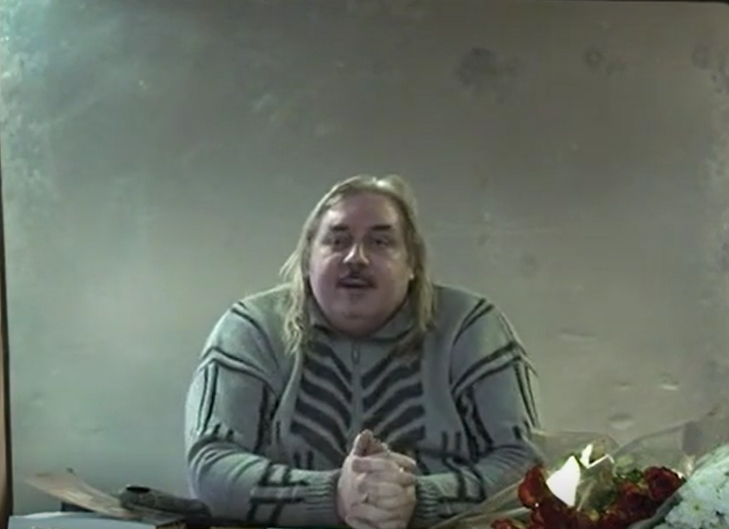 https://youtu.be/b3z5Qv92ciUЗдравствуйте! Я всех приветствую. Спасибо, что пришли, оторвались от своих выходных. Посмотрим, может быть польза будет от этого для вас тоже. Тогда я, наверное, присяду, будет и мне проще и вам проще. Мне уже несколько вопросов дали, и начну я с ответов на них, и потом по мере буду отвечать вопросы, которые будут поступать. Если вас устраивает такой подход – тогда давайте начнём.ВОПРОСЫ И ОТВЕТЫhttps://youtu.be/S0viBlcGV3012.1.ВОПРОС В Славяно Арийских Ведах бог Перун даёт наказ нам не вступать в брак с чужеземцами, ибо не будет нам прощения от богов светлых. В связи с этим вопрос: цивилизация Уров проводила генетический эксперимент? Кто они были по отношению к нам, к нашей цивилизации - плохие, или хорошие? Из какой цивилизации бог Перун? ОТВЕТ: Во-первых, кто с какой цивилизации? Какой бы ответ вам ни дал, с какой цивилизации, оно ничего не даст по той причине, что наши понятия и само понятие названий тех цивилизаций, откуда они пришли, совершенно друг другу не соответствуют. Знаете, иногда приходится слышать от людей, которых вводят в обман через телепатический контакт, когда им сообщают: «Мы прилетели с созвездия Лебедя», или Рака, неважно, какого созвездия. Если кто получает такое сообщение, это явно говорит о том, что профанация по одной простой причине. Во-первых, то что мы видим созвездие и называем, например, Лебедь, Водолей, Рак, эти звезды находятся на (расстоянии друг от друга) в миллиарды лет и чаще всего они никакого взаимодействия между собой не имеют. И второе, созвездие Лебедь,  это наше земное название той суперпозиции звёзд, которое мы видим не в объёме, а в плоскости на небе, и естественно никакого отношения к созвездию Лебедя те, кто прилетает, не имеют. Если они прилетают, то они могут сказать: «Мы с одной звезды, которая находится в том созвездии, которое вы называете созвездием «Лебедя», понимаете? В этом варианте можно поверить, что они понимают, что говорят, потому что они дают привязку. А когда говорят сразу  с Альфа-Центавра прилетели. Да не называют они Альфа-Центаврой эту звезду, у них свои названия, понимаете? Даже если скажу, что вот с такой-то звезды, единственно правильное положение – это показать координаты той звезды, той планеты, где находится та или иная цивилизация. Это возможно. Я могу создать голографическую проекцию и показать любую проекцию, но, к сожалению, не все умеют этого делать. Те, кто не умеет видеть объемные голограммы, они этого не увидят. Поэтому могу сказать сразу, что любые соответствия, что этот прилетел с такой-то цивилизации, он тот-то, и начинает вещать вещами, обыденными для земного человека, поверьте, это совершенно явно кто-то играет. Если кто читал мою биографию, я приводил несколько случаев, когда так вот игрались, и это в принципе первый сигнал, когда начинают оперировать нашими понятиями. Потому что, не существуют наши понятия у них там, там свои понятия и восприятие совершенно другое. Во-первых, они передают информацию телепатически, при передаче телепатической информации мозг передаёт не слово. Слово – это уже наш мозг адаптирует, переводит на доступный нам язык. А передают образ чего-то и цепочку событий, которая связана с той информацией, которая передаётся. И потом наш мозг переводит, адаптирует информацию, транслирует её на словесный код, который самый примитивный в принципе является, к сожалению, и мы слышим телепатический сигнал. Поэтому, даже для того, чтобы принимать телепатическую информацию, необходимо сначала согласование, что значит тот или иной символ, и что в данный момент может согласоваться. Если такого не произойдёт, то никакого получения достоверной информации не будет. Если человек просто выхватывает что-то и потом переводит сам на свой язык, то это то же самое, что показать, например, этот предмет людям, которые никогда не видели часов, и вот они будут передавать, что они думают, что это такое. Будет хоть близко стоять к этому? Ничего не будет, потому что общность понятий не существует. Это просто вводная лекция, чтобы немножко понять. К сожалению, очень много людей становятся игрушками в руках паразитов, и самое интересное, что эти люди, которые попадают в ловушки от природы, имеют тот или иной дар. И вместо того, чтобы развивать этот дар, выходить на более высокий уровень понимания и осознания своего дара, они попадаются в ловушки такие. И в этих ловушках им начинают мозги компостировать, условно говоря, и получают от них то, что нужно - жизненный потенциал, который у землян весьма высок. Поэтому говорить то, с какой цивилизации прибыл бог Перун….Я уже писал, что Богами наши предки не называли Богов в том понимании, как вы понимаете сейчас. Слово Бог имело совершенно другое значение, а именно – творящий, умеющий творить. То есть,  это определённый уровень эволюционного развития конкретного человека. Никакими богами такие люди изначально не были. Они родились так же, как и вы простым человеком, имеющим потенциал, и они свой потенциал развили. Поэтому Бог – это Иерарх высокого уровня, достигший высокого уровня собственного развития. Теперь насчёт смешиваний с чужеземцами. Изначально в Ведах подразумевалась именно раса серых – социальных паразитов, которые внедрились на Землю, чтобы поработить её. Почему наши предки предостерегали от смешения именно с расой серых, внедрённых социальных паразитов, о которых я писал в книге. Бог Яхве – это один из их представителей, что чётко показано в моих работах и не только в моих. Да, они являются чёрными, потому что даже сам бог Яхве говорит, что наступит время, когда для всех народов и племён настанет мрак и хаос, а для моих избранных, т.е., иудеев будет свет и радость. То есть, для тех, кто следует им, процветание, а для всех остальных мрак. Уже сам подход, эта фраза из Торы не мною придуманная, читайте Тору, и там увидите, и таким образом чётко говорится, кто есть кто. И тут не нужно придумывать, фальсифицировать и «притягивать за уши», как некоторые говорят, там всё сказано идеально прямо, уже прямее я скажу некуда. Поэтому в Ведах говорится о предостережении именно с чужеземцами. Наши предки называли чужеземцами не с соседней страны раньше, а тех, кто прилетал без приглашения. Когда не приглашаешь, враг-не враг, а гость без приглашения, вот они чужеземцы, которые и землёй называли раньше именно планеты. Слово планета введено уже позже, не было слово «планета», было слово «земля». Нашу планету называли Мидгард-земля, и другие земли - это планеты. А планеты, на которых живёт цивилизация, назывались землями. Поэтому чужеземцы -  это именно прилетевшие с других планет. И именно в то время, о котором это говорится ими, были пытавшиеся проникнуть на Землю представители серой расы, чёрных социальных паразитов, о которых они предупреждали. Потомки Уров - это и есть чистая линия русов, а сами Уры, когда здесь действовали, принадлежали к цивилизации светлых сил и как раз боролись за недопущение того, чтобы социальные паразиты проникли на Землю. Если вы внимательно читали книгу, там я специально расписывал, как в Библии в Ветхом Завете перекручено всё. Там говорится о вещах, которые касаются одного процесса, потом затрагивает другой, перемешано так, что человек, если невнимательно читает, то легко запутается. А там как раз говорится о том, когда наши предки пришли в древнюю Индию порядка 4,5 тыс. лет назад, чтобы остановить распространение культа Кали-Ма, чёрный культ, через это пытались социальные паразиты проникнуть на Землю. Но прежде чем продолжить я хочу напомнить следующее, что порядка 35-40 тыс. лет назад на Землю были приняты беженцы. А войны, которые описываются в Славяно Арийских Ведах… Понимаете, в Славяно-Арийских Ведах информация записана в несколько закодированном виде по одной простой причине, чтобы тот, кто не должен получить эту информацию, не получил. Поэтому, помимо словесных кодов, которые там существуют, блокирующих не тех, кому нужно, существует ещё несколько уровней параллельных записанной информации. И если человек к этому не готов, то он не увидит то, что в данном случае не «под водой», а над буквами, не сможет правильно интерпретировать содержание текста. Кто распространил эти книги, очень великолепно, что они сделали, напечатали Славяно Арийские Веды. Тот же самый Патер Дий, он является доверенным лицом хранителей, а не самим хранителем. С моей точки зрения, когда хранители пытаются интерпретировать эти вещи. Даже хранители не могут интерпретировать эти вещи по одной простой причине, что задача хранителей именно сохранить. Между прочим, в Ведах и написано: «Останутся только Жрецы-Хранители, которые будут сохранять, передавать». То есть, их задача была чисто механически сохранить, они тех других уровней знаний читать не могли принципиально. Это просто защитная позиция, чтобы случайно какого-то Жреца-Хранителя не поймали, и, используя другие методы, не заставили выдать тайную информацию, которая там есть. Хотя тайн там никаких особо и нет, а рассказывается о строении Мироздания и не более того, и то в ограниченном масштабе. Почему? Во-первых, потому что Знания, особенно такие, как говорится, тайные, и позволяющие прийти к управлению силами природы, никогда ни в какую книгу помещаться не будут по одной простой причине, что человек эти Знания должен получить сам. Только если человек идёт через понимание, через просветление, осмысливает происходящие процессы и правильно реагирует на происходящее, то в этом случае есть «защита от дурака» своеобразная. Если человек по инструкции: пункт а) - сделай это, пункт б) - сделай это …. пункт 4) – сейчас планета взорвётся, пока дойдёт до пункта 4 – а он уже сделал всё, понимаете? В этом плане и сделано, что настоящие Знания никто….Знаете, очень много сейчас получают знания от Вселенных. Да не записаны знания ни в каких Хрониках Акаши и т.д. Это обманки, специально подсунутые Чёрными – паразитами, чтобы обманывать людей, которые «проклюнулись из своего яйца», но еще не успели осмотреться. И для того, чтобы они не успели осмотреться и понять что к чему, подсовывается фальшивка. Если передача знаний и происходит, то это происходит через обучение человека правильно подходить к решению задач, какие подходы и методы могут быть для того, чтобы задачу решить. Его подготавливают к решению задачи, какие задачи могут быть, какие подходы, методы необходимы, чтобы эту задачу решить. Но  понимание и осмысление должен сделать сам человек, и это очень важно, потому что без такого осмысления и понимания любое знание, сопровождающееся силой, приведёт к катастрофе. Как раз  я описал, сначала чуть-чуть, а потом ещё, потому что в 1 томе не ставилось такой глобальной целью, просто у меня была задача совершенно другая. Вы, наверное, поняли, это показать общую картину именно мировоззренческую, социальную картину, существующую на нашей планете. Так вот, задача была, чтобы знания, которые получили, допустим, и стали применять в Атлантиде…. Анты ушли и создали государство тех, кто ушёл. Анты были изгоями, вы знаете кто такой изгой? Люди отрицающие, т.е., люди, у которых искажено эго, у которых амбиций гораздо больше, чем их возможностей. Вот он считает: «Я готов быть правителем земли, а мне не дают, сволочи такие, а я не согласен с этим, вот не дают мне и всё. Значит, если не дают, пошли все к чертям собачьим, я пошёл сам себе сделаю своё». Вот примерно такая ситуация, это в утрированном виде, конечно. Когда пошёл раскол, и часть наших предков откололась, и создали Атлантиду, и там начали играться с силами природы, не понимая ответственности за свои действия. В результате чего произошла катастрофа 13 тыс. лет назад, то, что вошло в историю как Всемирный Потоп. И вся цивилизация всей земли была отброшена на уровень каменного века. Вот вам прекрасный пример, когда кто-то получил понимание управления силами без того, чтобы созреть в голове сознанием, своим духовным миром. Поэтому, когда возникает качественный разбаланс между уровнем сознания и уровнем возможностей, это всегда опасно, чревато серьёзными последствиями. Думаю, что нужно делать выводы из прошлых ошибок, которые на нашей планете уже были, и не повторять то, что уже было сделано нашими предками в том числе. Потому что, наши предки должны были не просто отпустить изгоев, а блокировать их свойства возможностей творить такие дела. Да, не согласен – пожалуйста, но то, что ты получил, у тебя забирают, потому что ты не достоин этого. Если бы они это сделали, пускай бы все они жили, но никакого такого маразма, который возник и из-за чего мы с вами оказались на примитивном плане сейчас, не было бы. Но то, что уже прошло, к сожалению не поправишь, там много что прошло, много что произошло.https://youtu.be/y4KtHNzJsiQ12.2.ВОПРОС: Около 40 000 лет назад на Земле проводился эксперимент по выведению нового человека. С какой целью? Какие цивилизации, с каких планет в этом участвовали?ОТВЕТ: Вот какие цивилизации с каких планет, ясно из предыдущего ответа, что говорить об этом просто безсмысленно, потому что это никакой привязки не даст. Можно только голограмму показать и указать точные координаты. Сотни цивилизаций принимали участие. Во-первых, когда эту планету освоила белая раса, изначально это уже был эксперимент, когда слетались представители очень многих цивилизаций белой расы и соединялись они на Земле. То, что произошло 40 тыс. лет назад, это в принципе уже второй эксперимент в эксперименте по простой причине, почему их приняли – беженцев? По одной простой причине, что была война большая в Космосе, и многие цивилизации, которые участвовали на стороне светлых сил, подверглись нападению Тёмных сил. Планеты их уничтожались, находились на грани уничтожения, и беженцев с этих планет просто свозили и не только на Землю, но и на другие планеты. Но на Земле было довольно-таки много свободного места в то время, поэтому разбрасывали беженцев по разным континентам в соответствии с оптимальными условиями, при которых они существовали на своих планетах. (Голос из зала: «А вот те, кто исповедовал культ Кали-Ма, они тоже были на их стороне? Они тоже были на стороне белых, когда их приняли на землю, или они здесь, на земле»?). Это было гораздо позже. Это земной культ. Хочу закончить, чтобы было понятно. Беженцы свозились с планет совершенно разного уровня эволюционного развития, и это было большим минусом. Почему? Потому, что эволюционный уровень развития – это не только то, сколько по пути эволюции прошла та или иная цивилизация. Это всё отражается на уровне генетики. Если читали «Сущность и Разум», я детально объяснял процессы развития, что эволюционное движение цивилизации закрепляется в генах. Поэтому, в результате того, что свезли на нашу планету, на Мидгард-землю, множество разных цивилизаций с совершенно разным уровнем эволюционного развития, получился своеобразный разбаланс во всех направлениях. В результате чего одни группы цивилизаций оказывались более эволюционно продвинуты, другие меньше. Возникла такая опасная ситуация, что и разродилось тем, что разродилось, к сожалению. Наши предки пытались эту ситуацию немножко исправить проведением уже генных экспериментов с каждой из рас, которые прибыли на землю, кроме белой, т.е., с желтой, красной и черной. Что они пытались сделать? Если кто знаком с биологией, есть понятие такое альфа-генетики. То есть, достаточно представителям доминирующей генетики каждой расы внести соответствующие изменения, и даже, извините, без прямого контакта, эти изменения распространяются на все популяции этой расы. То же самое и наши предки пытались сделать, они пытались это сделать с жёлтой, красной и черной расами, и, к сожалению, им не дали это закончить, в результате чего эксперименты пошли не туда, куда нужно, и мы имеем то, что мы имеем. Как раз то, что я писал, я специально сделал, показал, что сейчас кидаются насчёт того, что Славяно-Арийские Веды являются фикцией. Правильно? Я специально в своей книге показал, что если брать информацию, изложенную в Славяно-Арийских Ведах и Библии, это описываются те же самые события, только с разных позиций, с одной стороны и с другой стороны. И плюс ещё я взял те события, которые известны исторически, и привязал, что они не только три кита, это современное представление истории, хотя они совсем не правильные, но кое-что сохранили, плюс Ветхий Завет, плюс Славяно Арийские Веды, и показал, что все они описывают одно и то же происходящее. Только дают разную интерпретацию одним и тем же событиям. Таким образом, те, кто кричит, что Славяно-Арийские Веды являются фальшивкой, в таком случае они должны объявить Ветхий Завет, Новый Завет и всё остальное фальшивкой точно такой же, как и Славяно-Арийские Веды. А если не объявляют, то в таком случае Славяно-Арийские Веды являются таким же достоверным документом, как и Тора. Только опять-таки, излагающие события с точки зрения разных сил - Светлых сил и Паразитических сил. Я специально сделал анализ и показал на описании Сказа «О Финисте - Ясном Соколе», что информация, приведенная в этом Сказе, является точно соответствующей астрофизическим представлениям современности, т.е., в любом случае это не может быть фальшивкой, такого уровня фальшивку просто невозможно создать. Плюс, если посмотреть, что изложено в Славяно-Арийских Ведах, то многие моменты просто были извращены и изложены в Ветхом Завете и потом в Новом Завете, в этом плане наоборот. Если говорить в том плане - именно Славяно-Арийские Веды являются документами, которые имеют реальные подтверждения, потому что вы прекрасно знаете, что Ветхий Завет был написан весьма поздно. Вам попадала книжка под названием «Если ты еврей»? Там они пишут, что они сами признают, что возраст иудейства 4,5 тыс. лет. Получается потрясающая точность - именно наши предки приходят в Индию и они пишут, что иудейство оттуда пошло. И в книге я это показываю, что они вышли оттуда и пришли туда. В любом случае они не могут быть самыми древними расами по той причине, что они таковыми не являются, они сами это подтверждают. Потому что, даже Египет старше 4,5 тыс. лет. К сожалению, то, что я вижу, что сейчас делается, что те ведисты, которые идут именно слепо, глупо повторяя из того, что там написано, пытаясь восстановить те же традиции. Да, нужно знать традиции, я согласен, нужно знать, кем и кто были наши предки, нужно уважать их, но приносить в современную жизнь тот образ, который был тогда, это абсурдно и никогда не будет реализовано. Это, с моей точки зрения, или они сами додумались до такого или им кто-то подсказывает. Одно дело иметь представление о прошлом наших предков, о прошлом земли, а другое дело  пытаться вернуться в прошлое, вернуть прошлое. Это невозможно. Опять-таки, если наши предки проиграли в то время войну, то это означает одно – они сделали очень много ошибок, и возвращать те же самые ошибки, чтобы сделать опять те же самые ошибки прошлые - глупо. Поэтому эксперимент был, проводился, наши предки пытались, добавляя свою генетику, таким образом подтянуть, как-то выровнять, чтобы не было таких качественных перепадов между разными расами с их уровнем генетики. Я специально привёл верования догонов, их представления, читали? Просто многие не анализируют и не понимают, что те же самые догоны имеют представления о своей Родине на другой планете, но при том уровне их представлений они соответствуют примитивным представлениям Земли 15 века. Вот на таком уровне они находились, когда их оттуда взяли, сняли и привезли сюда. Они говорят, что их родная цивилизация была центром Вселенной, глупости. И они считали, что всё вращается вокруг них. То же самое, что было в 15-16 веках, когда считали Землю центром Мира. Поэтому эксперимент, можно сказать, «хотели сделать хорошо, а получилось, как всегда». Поэтому эксперимент был сорван, конечно, не случайно. Есть понятие такое - «серая раса», которая изначально пришедшая и несущая паразитическую систему везде и вся. А есть серая подраса. Так вот, возникновение серой подрасы я специально показал на анализе египетских мифов – Изида и т.д. Когда серая раса получила в свои руки серую подрасу, точнее, часть их выбранных специально, то с помощью этого они получили оружие против белой расы, потому что у серой подрасы земной есть гены белой расы. То есть, они получили оружие против белой расы и прекрасно его использовали. В результате чего мы видим, что происходит сейчас. Это долгий разговор, и сейчас не хочу на нём зацикливаться. Но, тем не менее, мы должны чётко и ясно себе понимать какая ситуация существует на планете, что происходило или не происходило. Конечно, мы изменить не можем, но мы можем сделать выводы и не повторить тех ошибок, которые были сделаны. Я думаю это разумное существо должно сделать в первую очередь.https://youtu.be/xgpoKF1bfi412.3.ВОПРОС: Насчёт генетической памяти, отнятия генетической памяти.ОТВЕТ: Во-первых, генетическая память не была отнята в принципе. Она просто заблокирована, это разные вещи. А заблокирована по одной простой причине, что в силу того, что через социум навязываются ложные представления, человек не развивается правильно, и то, что заложено в нём, остаётся нераскрытым. Это равносильно тому, когда цветок не получает нужные условия, он никогда не даёт бутон и как бутон не даёт распущенного цветка. Так и здесь. Генетическая память у каждого из вас есть и была, и никуда она не делась. Просто уже много поколений не позволяют ей раскрываться. Конечно, это накладывает отпечаток, сложней и сложней, но, тем не менее, если правильно развиваться – всё это открывается и всё это можно открыть и развить без проблем.https://youtu.be/X_bydKaFkyM12.4.ВОПРОС: Разные расы долгое время жили изолировано друг от друга и не подозревали о существовании других народов.ОТВЕТ: Не совсем так. Не было смешения активного, да. Смешение активное началось именно потому, что это было выгодно тем социальным паразитам, которые проникли на Землю. Могу сказать следующее, в любой расе существуют предрассудки о вступлении во взаимоотношения с другой расой. Чёрные считают, что нельзя жениться или выходить замуж за белых. Правильно это или нет? С одной стороны, правильно, потому что совершенно разные типы генетики, совершенно разные подходы. Когда эта смесь происходит, возникает качественный генетический разбаланс, позволяющий паразитам легко манипулировать уже смешанным потомством. Вот для чего пропагандируется смешение. Иудеи сами не смешивались до конца 19 века, у них был запрет, и почему-то никто об этом не говорит. И каралось это весьма жёстко, если кто-то пытался смешаться за пределами. Только в конце 19 века – начале 20-го было принято решение о допустимости выхода замуж иудейки за не иудея, потому что по законам любой ребенок иудейки является иудеем. Только для того, чтобы предотвратить вырождение, потому что их популяция весьма ограничена, и всегда шли браки между кузенами и кузинами,  двоюродными братьями и сёстрами, шло физическое вырождение. И только это было причиной, и то весьма ограниченно. Мне рассказывал человек, с которым я в Сан-Франциско сталкивался, Георгий Гинзбург, слышали, может быть такое имя. Так он был сионистом здесь, потом приехав туда, перестал им быть, сказал: «Дураки они полные». Я с ним согласен полностью, т.е., он отошёл от того. Он мне рассказывал, что когда был молодой, то хотел жениться на девушке не иудейке, а он был единственным сыном. Его мать сказала: «Если ты женишься на ней, ты мне не сын». Вот такой подход. Это не так давно было. Когда он был молодой. И это почему-то нормально воспринимается. А вы знаете причину, по которой идут нападки на ту же самую церковь инглиистов? Что они, якобы, говорят, что нельзя смешиваться с другими расами. То, что я сейчас говорил и объяснял. Что пытаются сказать, что все остальные расы низшие. Так не низшие, а нежелательно, и есть на это причины. Почему тогда иудеям можно быть изолированным и это не является противозаконным, расистским направлением, а если белая раса говорит, что мы не хотим смешиваться с другими, это преступление. Понимаете, это политика двойных стандартов, когда мне можно всё, а никому ничего другого, а всем остальным это нельзя. Это называется политика двойных стандартов. Я могу сказать следующее, если вы откроете Библию, Ветхий Завет, точнее и Тору и прочитаете их, так, извините, это супер-фашизм. То есть то, что создано иудеями в Германии, был просто детский сад по сравнению с тем, что описано в Торе или Ветхом Завете. И это написал не я, это они сами написали, и это печатается в книгах официально, легально, и никто почему-то их не запрещает. Хотя там написано всё, что является проявлением супер-нацизма. Почитайте, интересно. В Торе написано: «Если гой прочитал Тору – его нужно убить». Мы с вами принадлежим к гоям, что ж поделаешь, мы скотина, животные, но, как ни странно, скотина и животное имеет язык и может даже думать, и иногда лучше, чем не скотина. Потому что, даже наши враги англичане, которые никогда не были нашими друзьями, признают, что 80% мировых открытий сделано славянами. Не иудеями, которые считают всех остальных скотиной и животными, а именно славянами. Животные, оказывается, умнее не животных. Это, конечно, чёрный юмор, но в каждой шутке есть доля шутки.https://youtu.be/B5rAySfC_ag12.5.ВОПРОС: Николай Викторович, идёт информационная война, борьба цивилизаций в глобальном масштабе. Надо выигрывать, надо своё информационное оружие. Только разоблачать плохо, надо положительные действия.ОТВЕТ: Конечно, а кто вам сказал, что нет действия? Даже то, что вы сидите здесь, это уже действие. Информационное оружие, вот интернет был создан для того, чтобы людей превратить в ещё большую скотину, в которую до этого их превращали, правильно? Так вот, любое оружие имеет две стороны, можно в одну сторону использовать и в другую. Тот же самый интернет. Вот видите, я выставил книгу. Пока она будет издана в таком жёстком варианте, я книгу выставил в интернете. Вот посмотрите, с конца июля, у меня за этот месяц нет данных, за ноябрь был саботаж. Не было счётчиков, счётчики не работали. «Россия в кривых зеркалах» на двух сайтах, где стоят счётчики, была скачана под 50 тыс. книг, а книга размещена на двух с лишним десятках сайтов, и только на двух из них есть счетчики. Вот там где есть счётчики, 50 000 книг было скачано. Плюс кто скачал, бывает, себе распечатывает, другим делает, т.е., в 2-3 раза увеличить, можно сказать, что порядка 100-150 тыс. книг было скачано. Это только начало, а со временем будет больше. Понимаете, для того чтобы шла информационная война, её вести нужно, а для этого нужно чтобы эта информация проникала в массы. Для этой цели и был написан мной первый том книги. Я начал работать над 2 томом, чтобы давать своё понимание того, что происходит, чтобы люди увидели, и кто резонирует, проснулись ото сна. А кто не хочет просыпаться, придётся, как говорится, тащить их за шкирку в лучшее будущее для них. Ждать, пока все проснуться, это безполезно, ведь никогда все не просыпались, никогда все не понимали одинаково, да и не нужно это. Необходимо, чтобы понимания достигла определенная критическая масса, и когда определенное количество людей начнет понимать, то уже тогда лапшу вешать на уши не получится, понимаете? Поэтому, что сейчас самое главное я вижу, если говорить о том, что написано в книге, именно распространение информации. Потому что контр-война, создаётся контринформация, которая подаётся без искажений, я стараюсь выстраивать в своих материалах, чтобы никто не смог опровергнуть ничего, что изложено там, потому что есть множество информации, которой я владею, но я её не помещаю по одной причине, что я не могу подтвердить это в виде какой-либо книги, в виде какого-то события, которые известны всем. Поэтому такую информацию я не вношу в книгу по той причине, что скажут, «а откуда ты это взял», «а чем ты можешь доказать»? Даже без того, что я не применяю ту информацию, которую сложно подтвердить, достаточно информации, которая имеет подтверждение, чтобы полностью разоблачить фальшивость существующих представлений. Смотрите, нам навязывают, что Русь началась с Киевской Руси. Недавно была передача, там говорили, что в районе Москвы нашли поселения, которые были за 1,5 тыс. лет до появления на московских территориях якобы московского княжества, и что были люди, и высокая культура была, и они куда-то исчезли. И придумают всё, что угодно, придумали, что они открыли портал и ушли через портал. Да никуда не уходили, они и были всегда и есть их потомки, которые, если это московские жители не приехали, они и есть потомки тех. Они никуда не исчезали, они были и есть. Просто им выгодней сказать, что они исчезли, потому что если сказать, что они были и сейчас есть, значит признать, что ещё за 1500 лет до построения Москвы на её территории была высокоразвитая цивилизация. Ну, тупые мы с вами, славяне, ну никак мы не можем быть умными, ну вот не хочется всем этого, понимаете? Не очень нравится им признать, что цивилизация белой расы, основы которой создали именно славяно-арии, является основой цивилизации, которая и создала все другие цивилизации, существовавшие и существующие поныне на Земле. Не хотят, не признают, и поэтому начинают такую дурость нести, что Киевская Русь. Во-первых, поляне, что создали Киевское государство, и русы, варяги так называемые, это не одно и то же. Да, это родственные племена, но разные касты, и даже их иерархическое положение было разным. И создание цивилизации полян никакого отношения к цивилизации русской вообще не имеет. А то, что русские князья правили полянами, так их приглашали, это долгая история. Это династия Меровингов – царская династия, так называемая, которая правила на Западе, включая Францию, Англию. Во всех странах, где были люди белой расы, была единая каста. И каста эта была не жёсткой кастой, как в Индии создали по образу и подобию, только по дурному копируя, но копируя не правильно, а каста именно из народа всегда появлялись люди, потенциально имеющие генетические возможности воздействия оперировать реальностью. Вот такие люди всегда из народа поднимались иерархически, никто их не ограничивал, если у них потенциал есть, качества, если мозги работают. Он мог быть крестьянином, и добиться самого высокого положения. Вы помните, даже сохранилось до недавнего времени понятие «Ваше Сиятельство», вы не задумывались, почему называлось «Ваше Сиятельство»? А потому, что у наших предков иерархическую верхушку достигали не люди, у кого набит карман побольше чем-то, а те, кто могли воздействовать, управлять, те, кто могли создать для собственного народа оптимальные условия для благоденствия, процветания. Люди, которые беспокоились не о себе, а именно о других. И когда такие люди достигали этого уровня, то возникало сияние вокруг них. И люди, которые ещё не были запудрены пропагандой, это видели, и поэтому они знали, кто есть кто. Им не нужно было навешивать на себя и говорить: «Я главный». Нет, они и так видели, когда человек имеет право давать приказы, и эти приказы всегда будут разумными от слова «РАзум», т.е. просветление знанием имеющий.https://youtu.be/jLpk-sBGv1I12.6.ВОПРОС: Расскажите, пожалуйста, о современном состоянии России, о её будущем.ОТВЕТ: О будущем говорить пока еще рановато. Зависит от того, что произойдёт, хотя я надеюсь, что будущее будет хорошее. А состояние, которое Россия имеет сейчас,  моей точки зрения. Ночь Сварога закончилась, помните? Но не только это. Были уничтожены генераторы, которые превращали людей в скотину,  управляли и заставляли человека мыслить по шаблонам, которые им навязывались. То есть, люди сейчас мыслить начинают уже совершенно по-другому. Поэтому сейчас главное, чтобы люди перестали быть пассивными. К сожалению, обратите внимание, как люди пассивны сейчас, большинство, им ничего не надо, «лишь бы меня не трогали, лишь бы я получил то, что мне нужно». Но эти представления, которые им навязали, до того примитивны. Нас с вами свели к уровню существования разумного животного, то есть, только физиологические потребности, которые нужно обеспечить. Но это не человек, это не разумное существо – это разумное животное. Да, человек частью является животным, конечно, мы из мира животных, а не безтелесные святые духи, которые производят непорочное зачатие. Мы люди, но человек отличается от животного тем, что у него есть еще духовная часть. Я специально внёс не моё определение, мне оно очень понравилось, чётко кто-то сказал, что «если ты контролируешь свои инстинкты, то ты – разумное существо – человек, а если инстинкты контролируют тебя, то ты – разумное животное». Более точно и более ёмко сказать просто невозможно. Зачем придумывать что-то плохое, когда существует то, что кто-то сказал прекрасную вещь, которую действительно лучше не скажешь. Каждый из нас должен, прежде всего, побороть в себе животное, которое в каждом из нас сидит. Да, у каждого человека существует страх смерти, страх за то-то, за то-то. Именно на этих страхах нас паразиты и держат хорошенько. Если каждый из нас научится освобождаться от этого страха, то мы станем непобедимыми. Наши предки и были такими, может не всегда, но генетическая память просыпалась в любых сражениях. Когда состояние докритическое, на мощном эмоциональном подъёме всегда у наших предков пробуждалась генетическая память, когда человек уже начинал мыслить категориями не своими шкурными, а интересами своего народа. И он уже не считал, что его собственная жизнь является такой уж важной, если не будет целого народа, потому, что мы представляем единое целое. Всегда, когда генетическая память пробуждалась, и наши предки били всех врагов, как бы ни пытались задурить всеми идиотическими представлениями последние тысячу лет наших предков, тем не менее, в критических ситуациях она всегда пробуждалась и они всегда побеждали. Но всегда ли нужно нам доходить до последней точки, для того, чтобы понять, что дважды два четыре? Или когда пулю к виску приставят. Сейчас что плохо, мне кажется, что люди стали действительно очень пассивны, самая большая проблема, что боятся всего. Вы знаете, что формируется движение «Возрождение», и просьбы была к тем, кто хочет вступить: «пришлите свои анкеты, напишите ваши корни и т.д». Так ведь боятся люди прислать. Чего боятся? Вы боитесь сказать, кто ваши предки были, почему? «А вдруг мне потом по башке стукнут». Ну, извините, это равносильно тому, что «давайте кто-нибудь за меня сделает, а потом мне будет хорошо». Да не может быть такого. Конечно, такие будут всегда и были, но если мы хотим перестать быть рабами, то нам нужно изживать в себе раба в первую очередь, каждому из нас. Пока мы не изживём это, то придёт любой паразит и будет опять помыкать. Вы понимаете, перебить – всех не перебьют, потому, что иначе тогда им нечего делать. Почему,  когда убивали сильных, в той же Торе и в Ветхом завете, «уничтожайте сильных», т.е. лидеров. Потому, что всегда существовала группа, ядро, которая была как бы цементом – бетонировала всю нацию, и уничтожив это ядро, всё рассыпалось. Как большие магниты, вокруг которых все другие намагничиваются и соединяются, они уничтожали верхушку, после чего всё рассыпалось, и потом они прибирали к рукам. Задача наша сейчас в том, чтобы все, кто распался на маленькие магнитики, опять стали не маленькими, а уже большими магнитами, и чтобы невозможно было никому рассыпать то, что мы с вами представляем. По крайней мере, пора вернуть нам славу наших предков, мне так кажется, и вернуть не только для себя, а для всех остальных, потому что то, что происходит сейчас на планете, это и есть как раз следствие действий социальных паразитов. Все то, что вы видите, экология и так далее, это просто социальные паразиты не могут мыслить кроме как паразитическими категориями и действуют как паразиты. Не только по отношению к другим народам, но и по отношению к природе, и как любой паразит, который поселяется, допустим, в живом организме, погибает вместе со своим организмом, так и эти паразиты. Они даже не понимают, что уничтожив свой носитель, они погибают тоже, потому что они не могут мыслить иначе. Вот они действительно рабы, мыслить не умеющие. Поэтому будущее России, я надеюсь, в наших руках, и надеюсь, оно будет хорошее. Условия для этого есть все. https://youtu.be/yPo8yxr5hrQ12.7.ВОПРОС: Ещё раз объясните, что такое генетическая память? Её путают с приобретением образования, дипломами. ОТВЕТ: Совершенно правильно, никакого отношения дипломы к генетической памяти не имеют. Образование такое, к тому же далеко от истинного, в принципе. Я не думаю, что образование стало намного лучше, чем в мои года. Насколько я понял, образование в мои года было намного лучше, чем сейчас. Так вот, это просто навязывание догм, которые никогда никем не объяснялись, «просто глотай и заткнись, повторяй как попка-дурак». Это не образование вообще, с моей точки зрения. А образование, в любом случае, это не корочка, а по-настоящему образованный человек, что значит? Если ему нужно получить какую-то информацию, то он знает, где он может ее найти. Ему не нужно даже держать эту информацию в голове. Зачем, если можно открыть книжку в нужный момент, найти нужную страничку и прочитать, или в интернете. Образованный человек – человек, который свободно оперирует информацией, а не тот, который выдает её на-гора. Это же кем-то созданная догма, которая потом будет изменена. Зачем забивать голову мусором? Может, даже не мусором, если каждый день не пользуешься, то когда нужно ты её возьмёшь. Образование, а именно диплом, по идее  должен научить человека именно это и делать, то есть, научиться находить нужную информацию тогда, когда нужно и где нужно. А генетическая память это несколько другое. В каком-то смысле оно связано с развитием человека, его образованием, почему? Потому что, когда вы изучаете что-то, если по-настоящему изучаете, то вы меняете свой генотип, даже не столько свою генетику, сколько уровень своей сущности. Это тоже потом проявляется на уровне генетики. Поэтому генетическая память это то, что предки наши накапливали в течение тысяч лет, гораздо больше, чем тысяч, сотен тысяч лет, на Земле, по крайней мере. Откладывалось всё, что вы делаете, даже мысли отпечатываются в большей или меньшей степени, у каждого человека по-разному, у кого-то сильней, у кого-то гораздо слабей. Вот это и есть генетическая память. Не правильно понимают, что такое генетическая память, что вошёл вот в эту клеточку, и здесь записано это и это. Нет, генетическая память несколько другое, генетическая память позволяет человеку, имеющему её, гораздо быстрее достичь понимания многих процессов. Это как учили и забыли, и раз, и быстро восстановили всё. Вам не нужно идти и пробиваться, узнавать, что дважды два четыре. Вы быстро, раз – и прошли всё. Почему? Потому что, у вас всё это было пройдено перед этим, и в результате этого вы можете быстро пройти и достичь того уровня, в котором вы были в момент своего последнего воплощения. Второе, при определенном уровне развития человека, который может, допустим, перемещаться в своё прошлое, он может спуститься по своим прошлым воплощениям или по генетике с предком и посмотреть уже в картинках, скажем так, кто был предок по генетике, что он делал. Но это опять-таки несколько другое качество. Вот что я понимаю под генетической памятью.https://youtu.be/C-diX8OWRX012.8.ВОПРOС: Возможно ли воссоздание города Асгарда Ирийского?ОТВЕТ: Воссоздание в принципе возможно, только зачем? Какой смысл? Важное не в городе. Насколько знаю, там проводились раскопки и находили руины тех подземельев, которые мало затронуты были. Я думаю, что когда придёт время, когда будет не опасно об этом объявлять, будет показано всему миру, что на территории России существует столица, которой 108 тыс. лет, вот реальные раскопки. Против таких аргументов нечем будет крыть. И таких уже есть много фактов, которые замалчиваются, потому что в информационной войне не допускается любая информация, которая может повредить. Но, опять-таки, интернет в этом плане хорошая штука. Они создали оружие, которое их же и погубит. Не копай яму другому – сам в неё попадёшь. Так и здесь.https://youtu.be/iwPjXWZDQhc12.9.ВОПРОС: Свойства воды, благоприятное воздействие на тело, сознание, подготовка воды, звуковое, и так далее.ОТВЕТ: Во-первых, вода, как вы понимаете, жидкий кристалл, и естественно реагирует на любое воздействие, и звуковое, и магнитное, но магнитные воздействия мало дают для нашего организма. Поймите следующее,  магнитная вода не очень хорошая вещь. Объясню почему. Намагничивание воды будет в большинстве случаев только отрицательно сказываться. Даже планетарное магнитное поле влияет отрицательно на функционирование нашего организма по одной простой причине, что в наших клетках существуют ионы. И это никого не удивляет, правильно? Ионы, как вы понимаете, весьма сильно реагируют на магнитное поле, поэтому, чем мощнее магнитное поле, тем труднее клеткам функционировать нормально, потому что движение ионов  магнитное поле нарушает. Конечно, к внешнему планетарному полю мы уже как-то привыкли, зачем ещё добавлять лишнее? Это нарушение. Любая намагниченная вода, любое магнитное поле, воздействующее на человека, создает нарушение функционирования клеток. То есть, положительного в этом нет. И то, что «одни сюда, другие сюда», для того, чтобы сказать «одни сюда, другие сюда», нужно понимать, куда и какие, а не так, что «правая вода, левая вода», что такое правая вода, а что такое левая? - «А это вот сюда закручена, а эта вот сюда закручена». Это объяснение? Научное, между прочим. Нет, для меня это не объяснение. А вообще-то воздействует на воду каждый человек, и вы, в том числе, можете воздействовать, только степень этого воздействия весьма различна. И она определяется не только водой, а тем, насколько сильный потенциал ваш, насколько вы понимаете. Воздействие это же не просто рукой помахать. Когда я работаю, я сканирую человека, вижу его проблемы и структурирую воду так, чтобы программа, заложенная в нее, ремонтировала то, что мне нужно. Конечно, можно сделать общеоздоравливающее действие, и человек, когда её попьёт, ему становится лучше.  Но, чтобы проблемы решались, необходимо чётко понимать, какие проблемы нужно решить, понимать их первопричину, следствия, механизм как их нужно убрать, определить стратегию работы. И потом заложить эту программу на воду. Вода носитель только, в неё закладывается программа, и потом человек пьёт.  Когда я был еще в США в Сан-Франциско, в реанимации человек с сепсисом лежал. Я «зарядил» воду для него, он попил ее и через пару дней вышел из реанимации, через 3-4 дня был здоров. Это не потому, что вода сделала сама, вода ничего не сделает. Никогда само по себе ничего не происходит. Да, можно пожелать хорошее, это тоже будет положительно действовать, но недостаточно хорошо. А для того, чтобы вода оказывала конкретное положительное воздействие на человека, необходимо четко себе представлять, что нужно сделать, как сделать, а вода просто носитель, это исполнитель. Вот и всё, это в двух словах.https://youtu.be/2Iy52_RdzNI12.10.ВОПРОС: Люди с альфа-генетикой, кто такие, как определить?ОТВЕТ: Люди с альфа-генетикой - это люди, которые при рождении имеюют мощный потенциал, пси-потенциал, у которых сущность и генетика гармоничны между собой и развиваются, в результате чего человек выходит на уровень, когда он может оперировать в большей-меньшей степени реальностью. Как определить? Есть тест определённый. Но пока, я думаю, их не стоит выявлять и говорить персонально, что вот этот, вот этот. Потому что, пока человек ещё не освоил методы «защиты», их можно легко убрать. Так же как убирали раньше. Поэтому опять-таки против любого приёма есть контрприём. Люди, обладающие такой альфа-генетикой, наиболее ярко выраженной, они так или иначе, особенно дети, попадают в мою ментальную школу, где они обучаются. И кроме меня никто не знает, кто там обучается. Они получают определенное развитие и в определённый момент они начнут действовать, нужно учиться у врагов тоже такой тактики, правильно? (Голос из зала: «А они-то знают, что они?»). Дети знают, естественно, дети знают. (Голос из зала: «А родители?»). Кому надо - тоже знают, не всегда родители знают. Альфа-генетика, если говорить в двух словах. Это в каждом народе в течении развития, если нация сохранилась. Вы поймите, что лидером при всём желании не может быть каждый, не потому, что кто-то хороший или плохой. Нужно иметь определённые качества, не только личностные качества, есть природные лидеры, а есть фальшивые. Что такое фальшивые? Вот пушку приставил к башке - я тебя грохну или ты подчиняешься мне, вот это называются фальшивые лидеры. Природные лидеры, которого люди признают без того, чтобы к ним приставлять пушку к голове. Вот таких, к сожалению, гораздо меньше. Особенно последнюю тысячу лет в основном навязывались нам с вами именно фальшивые лидеры, то есть те, которые получали какой-то статус, не за счёт того, что они соответствовали этому статусу, а за счёт того, что карман там тугой, связи или просто мордобитие тем или иным способом. Но если говорить об альфа-генетике, это люди - природные лидеры, то есть те, которые имеют потенциал. Что такое лидер? Понимаете, можно запугать человека. Допустим, враг идёт, представьте себе, особенно раньше было. Сейчас, к сожалению, не такая ситуация, упадёт бомба – никто не увидел, не услышал. Это с одной стороны хорошо, с другой – плохо. А раньше стоит войско, на него несётся лавина врагов, это мандражка может схватить не плохая, да? Так вот, что такое лидер? Который не пугаясь, можно сказать, вот побежит, и ему горло перережут, можно добиться цели? Заградительные отряды поставить, и кто наступает – скосить, можно? Можно. А лидер, который может в сердцах людей пробудить те качества, когда они поднимутся на уровень от своего животного существования, когда они смогут не боясь отдать свою жизнь ради общего дела, а не ради своей шкуры, шкурных интересов, вот такие люди всегда появлялись и были. Бывало больше их, меньше, когда их не было, было бедственное время для любого народа. Если сильный лидер приходил в другой народ, то так чаще всего мог перестать народ или нация существовать. Но именно люди…., человек, имеющий мощный потенциал, который сможет поднять людей на свой уровень, может не на долго, но поднять, намагнитить их, не в зомби превратить, а именно когда люди поднимутся на уровень понимания ответственности за своих детей, жён, своих, других соплеменников. И когда они не будут думать о себе, но не будут как роботы, но именно как возвышенные, понимаете? Вот это люди носители альфа-генетики. Поэтому их всегда пытались уничтожить, потому что, если таких не будет, кто будет поднимать других на такой качественный уровень уже высшего проявления человека разумного. Для чёрных это самое опасное такое, такие люди -  носители альфа-генетики. Смотрите по их делам, и будет ясно, в двух словах.https://youtu.be/F6qC1lyk8KM12.11.ВОПРОС: Как вы можете объяснить таинство священного огня, возникновение плачущей иконы и т.д.?ОТВЕТ: Мне один мой знакомый, который в зале сидит, рассказывал, что обычно священный огонь возгорался  много раз до тех пор, пока не стали разгонять мальчишек, которые его сопровождали, как только стали разгонять мальчишек, он исчез. В следующий раз тут же стали наоборот, приглашать мальчишек. Так вот, священный огонь - это фикция, т.е. это не божественное проявление, это проявление людское. У маленьких детей очень мощный потенциал, который они еще не реализовали. А там есть определенная зона, где можно ими управлять, и когда множество детей одновременно собирается вместе, умеющий управлять собирал потенциал и вызывал этот священный огонь. Это не я придумал, это реальный факт, когда разгоняли детишек, и ничего не произошло, а потом, когда собрали детишек, всё опять произошло. Так же и некоторые «великие» деяния, тот же самый  Саи Баба производит только за счёт того, что собирает потенциал от мальчиков, правда делает это весьма оригинальным способом. Я не буду говорить, чтобы не слыть сплетником, почитаете, узнаете сами. Собирает потенциал от масс, это можно в церкви, когда люди в трансе находятся, собирается с них потенциал и потом этот объём потенциала использует. Это магия, самая проста магия, которая всегда была, и есть, и будет. И церковь вся стоит на магии, и чаще всего на чёрной магии. (Голос из зала: «А в Иерусалиме на Рождество святой огонь»). Я только что объяснил. Что касается вопроса плачущих икон, опять-таки, краски – жидкий кристалл, и если художник, который рисовал икону, вложил свой потенциал, то на красках возникают условия, когда происходит синтез вещества. Это ещё может быть на фоне того, что художник заложил, а потом тысячи-тысячи людей намолили. Потенциал накапливался, накапливался, всё отпечатывалось на иконы, это отпечаток один на другой, возникает определённая критическая масса накопления такого потенциала и возникает синтез вещества, вот и всё, это они прекрасно знают. (Вопрос из зала: «А вот в католической церкви там каждый год по-моему или раз в четыре года ритуал такой есть, кровь становится жидкой, она в засушенном состоянии что ли»). Опять-таки, это магический ритуал, чистая магия. Поверьте в следующее: любой более-менее продвинутый священник, он имеет посвящение в магию, в тайных орденах все находятся. И чем выше иерархическое положение, тем больше они владеют магией. Это факт, и конечно никто не будет это подтверждать, но это факт. (Голос из зала: «Но чёрные»). Не все, далеко не все, слава богу, как говориться, но тем не менее. Понимаете, можно сделать, что любая вещь будет мироточить, это не проблема, но никакого чуда здесь нет, а просто используют невежество людей для того, чтобы их же и одурачивать, с моей точки зрения.https://youtu.be/tVTWfFRArvY12.12.ВОПРОС: Помимо информационной войны против России идёт финансовая война.ОТВЕТ: Надеюсь, Россия будет проводить разумную финансовую политику в ближайшем будущем. И надеюсь, победят на предстоящих выборах президента именно разумные силы страны. Если этого не произойдет, значит, чуть-чуть позже будет, но всё равно это произойдёт. Финансовая разумная система в России уже начинает создаваться и будет создана, которая будет обеспечена стабильностью в России. А пока не может быть стабильной ситуации, потому что та финансовая система, которая существует сейчас, навязана нам теми же самыми социальными паразитами, мы играем по их правилам в финансовой системе. Вопрос, какая может быть стабильность, ведь американцы уже подготовили новую валюту, вы знаете об этом? Плюс, мало кто знает, но я просто сообщаю, что с 2000 по 2004 год Федеральный Резервный Банк, который, между прочим, частный банк и принадлежит частным людям, напечатал денежных знаков США такое количество, которое было напечатано за 73 года существования США. То есть, с 1913 года по 2000 год было напечатано столько же денежных знаков, сколько с 2000 по 2004. Для чего это делается, как вы думаете? (Голос из зала: «Чтобы всех кинуть»). Да. А у них уже готовы новые денежные знаки, они аннулируют все остальные, значит все, кто имел всё, говорят: «Извините, подвиньтесь и до свидания». И выпускают свои, и таким образом кидают всех на огромнейшие суммы. Внешний долг США составляет много-много триллионов долларов, а точнее, тридцать триллионов. И когда всех кинут на эти суммы…. (Голос из зала: «Когда?»). Думаю, что не так долго придётся ждать, и в первую очередь, сейчас важно им завалить Россию, потому что Россия поднимается против их желания. Надеюсь, все-таки Россия поднимется, поэтому для них важно срубить. Но они не учитывают одного, Россия имеет колоссальные ресурсы, на основании этого Россия может сама создать финансовую систему и чихать, извините, на весь мир остальной. Ни в одной другой стране мира, в тех же самых Штатах, ничего близкого нет, поэтому будет или быстрее или позднее.  В любом случае произойдет, конечно, дефолт, потому что не может такое печатание бумажек безконечно продолжаться. (Голос из зала: «Про стабфонд можно забыть уже?»). Надеюсь, нет, но есть другие меры противодействия, которые уже ведутся, я просто не буду говорить сейчас. Если стабилизационный фонд будет потерян, то это для России не будет трагедией в любом случае. Просто правильно было давным-давно на деньги стабилизационного фонда закупить золото. Я об этом говорил ещё лет 5-6 назад, что нужно было закупить золото, и потом под золото брать любой кредит в любой валюте. Золото в цене растёт и дальше и дальше, и потом можно выплачивать и золотом. И главное держать золото не где-то, а в России, потому что это равносильно тому, что у врага держишь свои сбережения и приходишь: «Слушай, дай мои денежки назад». Как вы думаете, враг отдаст вам ваши же денежки? Это позволяет манипулировать тому, кто держит, но это не случайно было, Ельцин сделал, и, к сожалению, это не так легко изменить, это одним желанием того же самого Путина сделать невозможно. Но, надеюсь, многое будет изменено в том плане.https://youtu.be/r6O1rggGYWA12.13.ВОПРОС: Спрашивают насчёт лечебной практики.ОТВЕТ: Я мало ещё занимаюсь, поэтому специально для этого я выставил на сайте безплатные сеансы. Мне сейчас нужно много вещей других сделать, это занимает очень много времени, поэтому очень мало занимаюсь, только теми, кого брал. Очень в редких исключительных случаях я помогаю не потому, что я не хочу помочь, а потому, что когда корабль тонет, то нужно сначала спасать корабль, правильно? Конечно, при этом кто-то может и погибнуть, но, если не остановить затопление корабля, погибнут все. Поэтому я считаю своей задачей помочь вылечить социум в этом плане, т.е. дать понимание, чтобы люди проснулись, освободились от рабства. И тогда очень многие болезни исчезнут сами по себе, не нужно будет их лечить, потому что их не будет просто-напросто. Ну а пока это в процессе, скажем так.https://youtu.be/jTEG42e50uQ12.14.ВОПРОС: Кто такие были лемурийцы?ОТВЕТ: Вы почитали Блаватскую, наверно. Понимаете, чтобы облапошить людей, обмануть, можно придумать всё что угодно, раса лемурийцев, раса атлантов. Атланты, это вы понимаете, что была не отдельная раса, это люди, такие же как мы с вами, которые иммигрировали и начали играть по своим правилам. Это уже факт доказанный, много таких фактов доказаны. Лемурийцы, никакой расы лемуров разумных на Земле не было никогда, это просто пытаются опять чёрненькие, сама Блаватская чётко работала на чёрных. К тому же, если вы знаете, Николай Рерих, о котором многие слышали, в конце своей жизни понял, что его водили за нос чёрненькие и отказался от своего учения. Вы знаете об этом? Как только он отказался, то почему-то очень быстро умер, наверное, от расстройства, да? Ясно почему. А потом его жена Елена Рерих взяла его дневники и издала Агни Йогу, уже под своим именем. А он понял, потому что Шамбала, в которую он ходил, никакого отношения к настоящей Шамбале не имеет, она в другом месте находится. Так что нам пытаются доказать всё что угодно, пускай будут лемурийцы, пускай будут хоть козлы с рогами, только не мы русские будем источником цивилизации, правильно? Вот лемурийцы – пожалуйста, хвостатые, мохнатые, вот они такие умные-разумные, а мы такие примитивные. Только не дай Бог, чтобы Славяно-Арийская цивилизация была основой всего, вот всё что угодно, только не мы с вами.https://youtu.be/wH7Yiw6bgx012.15.ВОПРОС: Хочу стать вашим учеником? Что делать?ОТВЕТ: Опять-таки, я пока школу не провожу в данный момент, и если буду проводить, то, естественно, это будет многоэтапная школа. И я буду отбирать не того, кто желает, а тех, кто именно достоин. Может человек, который написал, достоин, без всякого сомнения. Потому что, как вы поняли из моего опыта, когда я считал, что когда человеку дашь что-то такое, и он должен очиститься, не оправдался, 15 лет наблюдений довольно достаточный срок, чтобы делать какие-то выводы, правильно? Так вот, будут отбираться люди, которые действительно достойны, которые не ждут что….. Как мне кто-то написал письмо на интернет, когда я объявлял на Соборах, что необходимо распространение информации и что задача сейчас пропаганда, и до сих пор считаю - самое важное, пока никаких активных действий, нужно сначала, чтобы информация растеклась как можно больше. Это самая важная задача в моём понимании из того как я вижу стратегию и тактику своих действий. И написали, что «мы не занимаемся книгопечатанием». А кто говорит, что книги надо печатать? Каждый человек, имеющий принтер может распечатать книгу себе, может своему соседу дать, и это тоже пропаганда в маленьком масштабе. Но если таких людей много, то это получатся сотни, тысячи. Они говорят: «Вот вы нам сначала мозги перестройте, мы этими мозгами создадим какой-то двигатель, запустим производство и потом вам отстегнём на издание книги». Поэтому, если школа будет, то это будет строгий отбор людей не только по желанию, но и те, кто действительно соответствует по своим внутренним качествам. Чтобы можно было знать, что человек не нажмет красную кнопочку в бомбе, потому что ему захочется, чтобы он понимал, что нельзя нажимать, потому что нельзя нажимать. И не потому, что я сказал, а понимание должно быть. Самое важное, перестроить человека. Поймите из опыта, отобрать среди общей массы людей, людей с генетикой, которую можно перестроить быстро в течение нескольких минут, 5% общего населения в течение 5 минут, 15% - 2-3 дня можно перестроить. Но это, как показала практика, самая простая вещь, т.е. дать качество это не сложно. А вот самое сложное человека научить мыслить по-другому, чтобы избавить его от дурного ига на пустом месте, чтобы человек начинал мыслить ответственно за каждый свой поступок. Это оказалось самое, самое, самое сложное. И многие, которые легко перестраивались, для них очень сложным оказалось добиться именно понимания того, что и как правильно использовать, это самое страшное. Особенно взрослые люди, потому что у них есть определенное мировоззрение уже сложившееся, искаженное в большинстве случаев, и менять очень сложно. Не то, что они плохие, действительно очень сложно. С детьми проще, они как лакмусовая бумага, им даёшь сразу, и они расцветают как в теплице очень разумно. По крайней мере, в той школе только один случай был, ребёнок отошёл не в ту сторону из нескольких тысяч, я думаю, что это хороший результат.https://youtu.be/ZK2yOW2OX6E12.16.ВОПРОС: Считаете ли Вы, что Путин относится к светлым силам? ОТВЕТ: Я считаю, что он относится к светлым силам, потому что, в той ситуации, в которой он находится и находился, смог сделать то, что он сделал, т.е., не допустил уничтожения России, как планировали. Поверьте, из его окружения кроме него самого это мало кому нужно было. А именно благодаря ему, я даже удивлён, я понимаю, в какой смирительной рубашке он находится. Вы понимаете, что я имею в виду? Что, находясь в смирительной рубашке, он смог сделать то, что он сделал. Поэтому, я не говорю, что он идеал, как никто из нас идеальным не был, но в принципе то, что он сделал, я считаю положительно, потому что Россия, какой она была во времена Ельцина и сейчас – это две разные вещи. Вы, наверное, согласны со мной?  В этом, я думаю, очень большая заслуга именно Путина. Знаете, я никогда подхалимом не был, когда ко мне приезжали и спрашивали в Америке насчёт Ельцина, я сказал, записывали на камеру, когда выборы вторые были, и они спрашивают: «Кто, как Вы думаете, будет президентом России? Будет Ельцин или Зюганов?». Я сказал: «К сожалению, будет Ельцин, потому что Зюганов ещё хуже, чем Ельцин, из двух «г» выбирают меньшее, в любом случае «г» - Ельцин меньшее, чем «г» - Зюганов». Я сказал тогда на камеру, что Ельцин может, когда парни из спецслужб приезжали ко мне тогда, наверное, не дожили долго после этого, что они слышали и писали. Я сказал, что Ельцин мог бы сделать одну вещь, если бы он хотел и действительно беспокоился о России. Если бы он, имея возможность как президент выступить в прямом эфире перед народом, и сказал: «Так как я был членом политбюро, то я должен был играть по правилам, которые мне навязывали, если бы по этим правилам я не играл, то я бы там не оказался, поэтому, в силу того-то, на моем счёте там-то находится такая сумма, которая мне причитается как участнику общей кормушки, вот я эти деньги возвращаю стране». Тогда его никто уже не мог бы тронуть, правильно? Он мог бы любого прижимать к ногтю, и никто бы не дёрнулся, потому что он разоблачил сам себя. Естественно он этого не сделал, он сделал другое, но сделал хорошо, ведь теперь в результате Путин стал президентом, и Россия всё-таки вылезла из той ямы, в которую её пытались загонять.https://youtu.be/7LwZ0xiYgws12.17.ВОПРОС: Кунсткамеры, там фотографии скелета десятиметрового.ОТВЕТ: Дело в том, что я действительно поместил в специальную кунсткамеру некоторые интересные находки, не касающиеся того, что я делаю, а вообще, для того, чтобы показать, что многие представления о том, что в сказках и т.д. имеют обоснования. Действительно прилетали на нашу Землю люди и большие. То есть, великаны, оказывается, реальные существа, которые обитали. Вот видите скелет 50 метров и даже маленькие существа, которые были метр с лишним, тоже реально существовали. Так же, как и драконы, но я даже видел документальный фильм, где в Венгрии нашли в ледовой пещере замороженную дракониху и её последнего детёныша. По легенде просто пошли и нашли, реальные тела, так же как и замороженного неандертальца. Знаете, был обнаружен, исследования проведены и показали, что современный человек ничего общего с неандертальцем не имел, генетически доказано. Но об этом СМИ не кричат почему-то, хотя генетика доказала, что несовместимы. Да, они гуманоиды, выглядят одинаково. Только один раз был найден скелет совмещённый, но умерший, даже не дожил до взрослого, т.е., это невозможно и наоборот подтверждает. Но, тем не менее, об этом молчат, потому что не выгодно, потому что вся эта наука летит в тартарары, т.е., в Россию опять-таки, потому что тартарары от Тартария произошло.https://youtu.be/RDdmgm_hr8Q12.18.ВОПРОС: Спрашивают насчёт детей, подготовки и т.д.ОТВЕТ: Опять-таки, те дети, которые наиболее одарённые в этих вопросах, т.е., уже готовые телепатически взаимодействовать, они попадают в школу мою автоматически. К сожалению, далеко не все это могут делать, естественно. Что можно делать? Начинать детям с самого маленького возраста 2-3 лет объяснять ответственность за каждый их поступок, учить их отвечать за каждый свой поступок на том уровне, на котором они понимают, и постепенно давать правильное понимание. Недавно я вёл лекцию перед студентами и старшеклассниками. Я рассказывал о телегонии, отпечатке, оставляемые мужчиной на женщине, и что передаются, т.е., женщина собирает на себя отпечатки со всех мужчин, включая генетические и психические заболевания её партнеров в течение всей жизни до того, как она родила ребёнка. Возмущение было: «Как же так? Мы что, до 30 лет должны быть девственницами»? Да, если нет любви, то до 30 лет и нужно быть. Я не призываю к ханжеству, я призываю, чтобы чистота была. Если женщина хочет, чтобы ребёнок был здоровый, то она должна именно думать о будущем своего ребёнка, если она хочет иметь ребёнка. А если она собирает…. Как сейчас пропаганда, что типа как в США, например, самая популярная в школе девочка та, которая переспала с большинством мальчиков. Чем с большим количеством мальчиков переспит, это значит уровень популярности, понимаете, всё шиворот-навыворот делают. Это факт, что женщина собирает на себя отпечатки и болезни генетические и психические своих партнеров. Так вот, стоит ли, если женщина хочет иметь детей в будущем? Ведь наши предки, когда женщина решала идти по этому пути, запрещали после этого иметь детей,  давались специальные травы, она становилась стерильной, и пожалуйста, радуйся в своё удовольствие сколько влезет. Но если женщина думает о семье, о том, чтобы дети были здоровыми, то естественно, нужно стремиться не к сексу, а к любви. Это две разные вещи. А сейчас подменяют понятия, что любовь и секс - это одно и то же, равенство. Ничего подобного. Любовь - это высшее чувство между мужчиной и женщиной, а секс - это чисто животное, скотское проявление. Хотя при настоящей любви близость чисто физическая тоже присутствует, но она где-то на десятом месте в принципе, а не на основном. А сейчас идет явная пропаганда через СМИ, что секс это радость, единственный смысл жизни. У кого-то может и единственный смысл, но для меня – нет. Так что детей можно воспитывать. Если с самого начала объяснить, любой парень, любая девушка поймут, что это действительно так, они десять раз подумают, прежде чем ради дурости какой-то и забавы получать то, что они получают под видом секса. И если человек не будет размениваться по мелочам, и действительно сохранит свою чистоту, и достигнет именно любви, и встретив свою половинку испытает то, что называется настоящей любовью, а не суррогатом, под видом которого подается сейчас это чувство, и тогда будут дети и здоровые и талантливые. А посмотрите в Америке, где сексуальная революция с 1975 года, где живут и по 20-30 раз меняют своих партнеров и потом к 35-40 годам - «я нагулялась или нагулялся, и теперь я готов создать семью», и рожают детей, которые абсолютно больные с рождения. Это не теория, это факт. Скажите, нормальная женщина захочет, чтобы её ребёнок родился больным? Нет. Нормальный парень захочет, чтобы его любимая женщина родила ему ребёнка, который его ребёнком не является в принципе? Может, от друга Пети, которого он почитает как Бога, считает, что если жена родит ему ребёнка, потому что он был первым мужчиной его жены и тем самым его осчастливил, ну, может быть. А нормальный парень не захочет, мне кажется. Так что воспитание нужно с точки зрения ответственности с самого раннего возраста. Не позволять ему делать всё, что он хочет. Когда у моих друзей дети появились, я давал некоторые советы, как с моей точки зрения правильно воспитывать ребёнка, чтобы было понятно. Допустим, маленькие дети любят кого-то дергать за волосы или бить, тем самым они пытаются привлекать к себе внимание. Особенно, когда внимание переключается на кого-то другого, особенно первый ребёнок, которому было внимание всех, а потом рождается второй ребёнок, естественно, нужно привлечь внимание. Вот и начинает бить, и сразу все обращают и начинают - «не хорошо». Естественно, он так сделает ещё 10 раз, потому что не понимает, что происходит. Я говорю: «А вы не так делайте, вот как только он за волосы дёрнул, дёрните её тоже (девочка), не больно, но так, чтобы почувствовала, и спросите: «Тебе нравится? Вот каждый раз, когда ты будешь так делать, то я буду так делать тебе». Вы знаете, элементарно, всё забыли. То есть,  ребёнок должен понимать то, что он делает, он должен отвечать за этот поступок, и это относится не только к дёрганию волос, но и ко всему остальному, ребёнок должен понимать, что он имеет свободу. Вы можете говорить: «Да, ты можешь делать то, что ты хочешь, но если ты сделаешь вот это – такое наказание будет», заранее, и воспитывать так, чтобы ребёнок в самые первые дни жизни своей понимал, что он несёт ответственность за каждый свой поступок, не абстрактно, а реально. Никто не должен избивать или убивать ребенка, понятно, но наказание должно быть чаще всего материальным, например, запрет конфеток, пирожных, мороженных, телевизора, то, что ребёнку в данный момент важно и дорого. Он знает, что да, пожалуйста, ты можешь делать, но если сделаешь это – не будет вот это, вот это, вот это, выбирай. Вот здесь свобода воли – никто никого не заставляет, но предупреждает. И вот когда в такой среде ребёнок растёт и ему даётся параллельно представление о реальности отношений между мужчиной и женщиной, не в деталях, как это пытаются сейчас объяснять, а о том, что есть мальчики и девочки. Правильно подавать можно и действительно нужно, и ребёнок вырастет, он никогда не будет делать то, что сейчас делают дети, с моей точки зрения.https://youtu.be/m_AGPU-kP7c12.19.ВОПРОС: Почему Гурджиев является чёрным магом?ОТВЕТ: Почему? Кто-то знал о его системе обучения? В первую очередь он своих учеников превращал в грязь, он их ломал, раздавливал. Это не я придумал, почитайте. Он человека превращал в раба в первую очередь. И когда человек становился полностью раздавленный, превращенный в пыль, после этого он начинал учить. Почему плохой, черный? Его учениками были такие люди как Сталин и Гитлер. Гитлер, правда, не напрямую, его учителем был один из других учеников Гурджиева, а Сталин был напрямую учеником Гурджиева. Вам не нужно объяснять, почему тогда он становится черным? К тому же, революция в России была основана и сделана на магическом воздействии. Разрушение верхних этажей, допустим, царской семьи, через Распутина, он проводник того же самого Гурджиева. Распутин был его игрушкой, он через него работал. Можно приводить дальше много доказательств. С моей точки зрения такие действия, которые принесли такие потери, не являются белыми. Наша страна потеряла более 100 миллионов человек прямых потерь, уничтожен был цвет нации и культуры и продолжает уничтожаться. Я думаю, что это хорошее подтверждение того, что его действия не являются светлыми, с моей точки зрения.https://youtu.be/hnWL8QDgruE12.20.ВОПРОС: Как правильно распространить информацию среди людей альфа-генетики?ОТВЕТ: Не хотят слушать, это понятно, что не хотят слушать, а не нужно читать сразу в лоб, «дай миллиончик, дай миллиончик», помните Паниковского? Это в принципе звучит так, не нужно. Во-первых, всегда, работая с человеком, нужно сначала зацепить его за что-то живое, любого человека. Большинство людей ходят в скорлупках, и просто налетать и долбить по этой скорлупке кувалдой безполезно, это вызовет только отторжение. А нужен индивидуальный подход к любому человеку, нужно сначала прочувствовать человека, что его волнует, чем он интересуется. Но если он интересуется только алкоголем, тут конечно трудно найти общий язык. Но если у человека есть что-то, живое в человеке есть, нужно через это зацепить, и сначала давать информацию, давать понимание в отношении того, что ему близко. И постепенно как бы эту скорлупу снимать, чтобы человек снимался от роботизации. Поэтому, я почему и сказал вначале: «дай миллиончик, дай миллиончик», тот же самый подход, «давай-ка я тебе альфа-генетику открою, давай стукну молотком – у тебя альфа-генетика откроется». Такой подход неприемлем. Необходим именно индивидуальный подход к человеку, чтобы человек почувствовал себя человеком, потому что, к сожалению, это редко бывает.https://youtu.be/5eI2VTdQAkM12.21.ВОПРОС: Спрашивают о том, что Фоменко - Носовский считают Иисуса Христа русским по матери, греком по отцу. Кем на самом деле он был? ОТВЕТ: В двух словах не скажешь, потому что христианство и учение Христа ничего общего не имеют, это вы уже, наверное, понимаете. Но дело в том, что мать его была из скифского царского рода, это факт. Скифы - это тоже русы, только одна из линий русов. Это знают, и даже при раскопках нашли глиняные таблички о том, где это говорится. И в Израиле в современном, хотя, естественно, он не рождался в той Палестине или Иудее. Если вы читали библию, Новый Завет имеется в виду, там интересные моменты описаны. Во-первых, его арест в иерусалимских садах, помните? Но никаких садов вокруг современного Иерусалима…. Если говорить о 2000 лет назад, на территории той Палестины, на которой сейчас Израиль, никогда никакого Иерусалима не было. Иерусалимом в древности называлось любое место, где сидит первосвященник и его религия. Это как религиозная столица, поэтому это не город, а место расположения первосвященника. Это первое, а второе, настоящее место расположения того библейского Иерусалима - это современный Истамбул. А теперь подумайте, там написано, иерусалимские сады. До сих пор Израиль пользуется водой, опреснённой из Средиземного моря, и никаких других источников для полива у них не было никогда. Значит, никаких садов в принципе в больших масштабах не могло быть в помине. Дальше, Голгофа. Голгофа - это небольшой холмик, правильно? А по Библии это очень большая гора, еще в Библии написано, что распятый Христос с креста видел, как в залив входят корабли, в бухту. Справка: современный Иерусалим находится в 100 км от Средиземного моря, и там никаких бухт нет. Как это может быть? Я, конечно, понимаю, что он всё-таки богом был, но 100 миль, 100 километров, он увидел бухту…... Фоменко и Носовский, с моей точки зрения, являются провокаторами. Объясню, что они положительное делают. Они приводят реальные документы, а не мнения какого-то светила исторического, но те интерпретации и объяснения, которые они дают, ещё хуже тех фальшивок, которые сделали те же самые историки. Потому что, обнаружив реальные фальсификации истории, реальные сдвижки, залепливание дырок, варианты одного и того же, что соответствует истине, они сделали вывод очень интересный. Вместо того, чтобы сказать, что это просто фальсификация, чтобы скрыть реальную историю, они сказали, что вообще истории не было, только тысяча лет всего, и ничего до этого ничего не было. До этого мы с вами ещё с деревьев сползли. Вопрос - кому это выгодно? Явно не для того, чтобы вскрыть настоящую историю и настоящее прошлое. Изначально они вроде нащупали правильную информацию, они изложили, что Христос жил в конце 11 века, что он был распят в 1087 или 1093 году именно в Константинополе или Царьграде, или Иерусалиме – это одно и то же. Действительно это произошло там, у них можно увидеть это, показываются фотографии. Исламисты тоже почитают Христа, только не богом его считают, а пророком. И в принципе ислам - это секта христианская, кто не знает, а не отдельная религия. Это так же, как и католицизм, протестантство. Ислам - это одна из сект, и ничего другого нет. Просто единственное, что они Мухаммеда признают главным пророком, а Христос меньшее значение, они называют его Иса. От этого слова Иса ислам пошёл, между прочим, а не от Мухаммеда. А Иса - это арабское имя Христа. А Иисус - это его не настоящее имя, Иисус - это греческий вариант последователя Яхве, хотя он никогда последователем Яхве не был. Есть много интересных фактов, если кто-то помнит, когда был первый крестовый поход? 1095 год. (Голос из зала: «Ну, после смерти они сразу шли карать»). Конечно. Если считать, что 11 веков все сидели и ничего не делали, и потом через 11 веков дошло? Чёрт возьми, это какая шея должна быть, чтобы через 11 веков дошло? «Мы должны их покарать, они же Христа убили»! И все скопом собрались дружно, и пошли воевать за Христа? Но самое интересное, если вы помните, где закончился первый крестовый поход? В Константинополе. И всё соответствует, если считать, что он был распят в Константинополе или Истамбуле, или Царьграде, или Иерусалиме в одном лице, это одно и то же. И тогда становится понятно, что он в 1087 или 1093 году был распят, и через несколько лет пришли люди, которые пытались отомстить за него. Но самое смешное, когда при движении к Иерусалиму рыцарское войско потеряло 20 или 30 тысяч рыцарей, знаете, как это объясняют? А это крестьяне перебили. Крестьяне взяли и перебили 30 тысяч рыцарей в одном месте собранных, армию рыцарскую, вооруженных полностью профессиональных воинов, взяли и перебили! Надо же, вот какие крестьяне в Арамейской империи были! Это была война между Арамейской империей и западными европейскими странами, они пытались наказать того правителя, который позволил казнить Христа, вот и всё. Поэтому, это произошло в конце ХI столетия. Я просто всегда говорю, подумайте, кто приказал уничтожить Христа? Иудейские первосвященники, по Библии это тоже в Новом завете говорится. Во-первых, собрание было после полуночи. О чём это говорит? Что иудейские первосвященники последователи лунного культа, они всегда свои действия производили после полуночи. Интересно получается? Культ кали-ма, чёрной матери, то же самое, его приговорили к смертной казни. А за что приговорили? Помните слова от Матфея? Когда его (Иисуса) спросили, он ответил, что пришел только к погибшим овцам дома Израилева. То есть, он пришел для того, чтобы первых жертв социальных паразитов – иудеев, освободить от этого духовного рабства. Вот он и сказал: «Я послан только к погибшим овцам дома Израилева». Кто не является из дома Иешуа, дома Израилева, к тем эти его обращения не относятся, потому что, они не были зомбированы уже первосвященниками. Первосвященники приговорили его к смертной казни и казнили, между прочим, мало кто знает, на иудейскую Пасху, праздник Песах, в жертву Яхве. Если почитать Тору, там говорится, что любого пророка, который не соответствует Яхве, нужно приносить в жертву Яхве. Естественно, Христос, который своё ученье нёс туда, был ими уничтожен в конце 11 столетия. Есть на юге Франции часовня, где захоронена Мария Магдалина, знаете об этом? Такой вопрос, каким образом была поставлена часовня 11-12 века, и в ней оказалась захоронена Мария Магдалина, которая должна умереть 12 веков до этого?  И нигде нет упоминания о том, что её переносили куда-то. А очень просто, потому что, она действительно умерла в 12 веке, у неё действительно были дети от Христа, они были мужем и женой. Ведь до сих пор еще в загсе говорится  - «спутник и спутница жизни», помните? А ведь раньше спутник и спутница были муж и жена, эти понятия заменялись таким образом, чтобы исказить. Во многих документах есть, что Магдалина - спутница Христа, в те времена означало, что она была жена Христа. И чтобы это изменить, ввели понятия муж и жена, совершенно другое, не спутник и спутница, а муж и жена. И таким образом получилось, что спутница - это та, которая следует за ним, вот и всё, хитро. А у них дети были. В этой часовне сделано несколько статуй, где Христос стоит с двумя маленькими детьми, ясно какими? И несколько таких моментов существует, о которых стараются молчать. Но эту часовню определенные люди, которые знают, что к чему, почитают и поклоняются, но не в том плане, как принято поклоняться, а в другом плане. Была выпущена книга на основании документов, которые сам Христос писал. Я использую имя Христос, потому что, его настоящего имени никто не знает, все знают под этим именем. Один из его потомков посчитал, что в конце 20 века уже можно придать гласности рукописи самого Христа. Эти рукописи были переведены на современный язык и изданы. Книга называется «Jesus Christ - the pagan god», в переводе с английского «Иисус Христос – языческий бог». Когда эта книга вышла, её тут же отозвали из магазинов, неплохо? Казалось бы, слово самого Христа, что может быть ценнее? Извините, любой сатанинской литературы в любом магазине полно, и никто её не изымает, печатается без ограничений. А  слово человека, которого более миллиарда людей почитают как Бога, не хотят, чтобы услышали, забавно?https://youtu.be/CPExOPZr4CY12.22.ВОПРОС: Что Вы можете сказать о Карлосе Кастанеде и об учении Дона Хуана?ОТВЕТ: Довольно таки много. Могу сказать следующее: досадно. Мне грустно, потому что, любой наркоман может стать Кастанедой, понимаете? Дело в том, что если шаманы и американские индейцы и не только, сибирские шаманы, пользуются наркотиками, мухоморами, неважно, для того, чтобы открыть свои мозги таким образом и кое-что увидеть, то, поверьте, особо хорошего они там ничего не увидят. И в этой книге «Учение Дона Хуана» показано, что действительно хорошего ничего не видит. Так какое же там учение? Там нет никакого учения в принципе. Опять-таки, кто-то раздул специально неизвестно что. Там никакого учения нет, а описание, как он поехал туда, как встретил, как тот его принял, не принял, как ему дал этот кактус попробовать, как его вышибло, и он очнулся неизвестно где, и так несколько раз. И каждый раз ему говорил, что в следующий раз ты можешь вообще не очнуться. И это называется учение? Извините, у меня на этот счёт особое мнение. Это просто ловушка чёрных, чтобы увлечь людей в другую сторону. Мне приходилось быть на одной конференции, где был один шаман из Колумбии, у него от природы есть какие-то задатки, но уже, видимо, от наркотиков полутухлый такой, говорил: «Вы знаете, когда вот этого возьмёшь, ты иногда видишь животных, которых уже нет». Астральные, вы понимаете? Вымершие сущности. И это как великое откровение, что они видят этот уровень. Одна из моих студенток, очень умная женщина, с детства принадлежала к одному из пяти кланов, посвященных вуду, т.е., она имела высшее посвящение как вождь вуду, клана змеи. Её там жутко посвящали, через смерть, добровольное пожертвование. Когда ей было пять лет, женщина - добровольная жертва, сама села на нож, проткнув своё сердце, тем самым открыла ей дорогу. Долго мне приходилось ей немножко объяснять, она неглупый человек. Я ей объяснил, что те существа, астральные паразиты, которых они привлекают и которые решают для них какие-то задачи, забирают во много раз больше. Об этом я немножко писал в книге «Россия в кривых зеркалах». Я долго ей объяснял, что она отдаёт потенциал гораздо больший, отдаёт на миллион, а получает на один доллар. Я говорю: «Какой смысл это делать, это же глупо?». Короче, когда она созрела, она говорит: «Вы можете это убрать?». Если хочешь, я уберу, я убрал. Так потом на неё нападали эти, которых я отключил от неё. Она поняла, что это действительно паразиты. Так вот, вся эта магия, основанная на наркотиках, на вот таких вещах, она, к сожалению, относится к чёрной, в большинстве случаев. Даже если что-то и делается доброе, то через чёрные паразитические силы. Поэтому старайтесь не поддаваться оболваниванию. Пытаются всех оболванить тем, что раздувают Блаватскую, того же самого Кастанеду, других. И что? Ведь прочитав толстенную книгу Блаватской, можно сказать двумя словами всё, что там написано. Только для этого, чтобы сказать двумя словами, нужно понимать и выбрать из этого хаоса суть. Если вы эту суть понимаете, зачем тогда читать? А если вы не понимаете, то полностью погрузившись туда, вы утонете и никуда не придёте. Что и происходит с теми, кто туда погружается. Поэтому мой совет, действуйте очень осторожно, потому что любые наркотики открывают дверь на другой уровень. Но это происходит потому, что организм включает экстренный режим самосохранения, чтобы уничтожить наркотики, которые убивают вас. Вот некоторые любят галстуки, а знаете что такое галстук? Кто не знает – объясню. Это у иудеев высший знак духовной власти. Тогда во всей Иудее ходил только один человек с этим ошейником-петлёй, каган. И знаете, как это делалось? Того, кто должен был стать каганом, специально подготовленный человек душил удавкой, вводил в состояние клинической смерти другими словами, и потом, через некоторое время удавку отпускал, и человек возвращался к жизни. То есть, выход из тела сущностью и вход. И он говорил, что выходя туда я увидел, что нужно делать, я буду править 10 лет или 7 лет. И он после этого ходил по своей стране с этой удавкой, это было символом высшей власти. Когда заканчивался срок, который он увидел сам, его тот же самый человек и додавливал. И потом следующего на ковёр. Вот это и есть прошлое галстука. (Голос из зала: «А сегодняшний галстук ведь совсем другое значение имеет?»). Ту же самую природу имеет. Хотите, только напишите, что добровольно согласились, и я сделаю ту же самую процедуру с Вами и с этим галстуком, та же самая цель, потяните чуть. (Голос из зала: «Это атрибут одежды сейчас»). Извините, это попугайничание, потому что только иудеи это носили. Это кто-то увидел, и, «я тоже хочу быть важным», и тоже нацепил. (Голос из зала: «Значит, нужен галстук на резинке»). Смотря, какая резинка.https://youtu.be/Da2-lp3b7PM12.23.ВОПРОС: Можно ли использовать настойки на спирту?ОТВЕТ: Я бы не рекомендовал, потому что любая настойка на алкоголе хорошего ничего не даёт. Лучше сделать без алкоголя, и будет эффект гораздо больше.https://youtu.be/GMojZdC6BTY12.24.ВОПРОС ИЗ ЗАЛА: Нынешняя ситуация вокруг Косово, там всё-таки наш братский народ. Почему такая ситуация сложилась, какие у неё пути решения на ваш взгляд на данный момент?ОТВЕТ: На мой взгляд – это вообще не ситуация, а просто маразм. В двух словах расскажу, в принципе албанцы были просто беженцы, которых принимали на территории Югославии и которых Тито приказал поселять на территории Косово. Албанцы, между прочим, тоже славяне, но – мусульмане, которые имеют традицию иметь много детей. И через некоторое время, естественно, пропорциональное число албанцев на территории Косово, которое всегда было сербским краем, достигло большего числа, чем самих сербов, количество которых гораздо меньше. А дальше вы знаете, что происходило. Объясню, почему американцы затеяли войну в Югославии.  Югославия – это центр Европы, и для того, чтобы вызвать нестабильность в Европе достаточно только вызвать нестабильность в Югославии, что они и сделали и делают весьма успешно. Поэтому, в этом плане американцы должны отдать в таких позициях  довольно-таки большие территории.  Калифорнию почти всю должны отдать, кроме Аляски, которая всегда была нашей и никогда не была продана. Вы знаете, что никогда не было ничего продано, а это воровство самое настоящее, противозаконное по всем международным законам. Я специально в конце своей книги привел чек на семь миллионов долларов из девятнадцати о, якобы, фиктивной аренде, потому что, в принципе, это была скрытая оплата за помощь. Но даже по этому договору фиктивному нужно было оплатить за аренду 19 миллионов, а было оплачено только 7 миллионов, т.е., третья часть, 30% взнос. По всем законам, если через определенное время не вносится остальная сумма, то сделка аннулируется, т.е. она давно недействительна. И то, что американцы все это время используют Аляску, является противозаконным. И они должны вернуть Росси не только Аляску, но и компенсировать много триллионов долларов потерь, которые Россия имела из-за этого обмана. (Голос из зала: «А как Вы думаете, у нас в правительстве знают об этом?»).  Знают. Вы думаете, почему произошел карибский кризис тогда при Хрущеве? Потому что Хрущев потребовал вернуть Аляску, правда, по дурному он это делал. ВОПРОС из записки: «Когда будет следующая встреча»? ОТВЕТ: Пока еще не знаю. ВОПРОС из записки: «Можно ли послушать лекции»? ОТВЕТ: Многие лекции можно скачать из интернета и на дисках есть, так что по желанию можно это сделать вам. О Косове, если завершить немножко, то моё мнение, что недопустимо, чтобы действительно страна вот так разделялась. Это примерно так - у вас есть хорошая квартира, и вы увидели беженцев на улице, которым нужно помочь, и позволили им жить в одной из комнат, например, в кабинете. А утром проснулись, а вам предлагают уматывать, т.к. их больше здесь и эта квартира их. (Голос из зала: «Это что же, у нас в Ростове на Дону, допустим, много армян, т.е. они могут сказать, что Ростов - это наш армянский город?»). Конечно. Так вот и пытаются. Скоро уже Москва станет азербайджанским городом. Знаете, как я решил бы просто вопрос.  Косово станет независимой территорией только в том случае, если США подпишут, что когда в Калифорнии, к примеру, количество мексиканского населения превысит 55%, и по всем законам мексиканцы могут объявить о независимости Калифорнии, правильно? Экономической. Можно сказать так: «Вы подписываете, что даёте независимость Калифорнии, потому что там мексиканцев больше среди населения, чем сейчас всех остальных». И это, между прочим, их законная территория. Косово – это незаконная территория, а там законная, это завоеванная во время войны мексиканской, между США и Мексикой.  «Вот если вы соглашаетесь отдать Калифорнию мексиканцам, то мы отдаем Косово». Как вы думаете, согласятся ли? Нет, потому что Калифорния дает 70% сельскохозяйственной продукции США, все остальные 49 штатов производят 30%. Отдадут они? Нет. По законам США, даже если штат проголосует за выход из Федерации, то Федерации плевать на голосование штата. А почему-то другим они говорят: «Нет, вы должны дать свободу»!https://youtu.be/5KI85OZQ2Ug12.25.ВОПРОС: Вопрос насчет Куликовской битвы у Фоменко.ОТВЕТ: Думаю, что насчёт Куликовской битвы, как описано у Фоменко, он действительно раскопал достоверные факты. В Москве Куликово поле в Куликах, там действительно было. И опять-таки, на реальных картах до похода Тохтамыша хана, второе имя Дмитрий Донской, между прочим, Москва была частью синей орды или Ливонской Тартарии. И только когда Дмитрий Донской после Куликовской битвы пришёл и захватил Москву, то после этого Москва стала принадлежать Дмитрию Донскому, а не наоборот, конечно, потому что Хан Тохтамыш это просто ордынское имя Дмитрия Донского. Помните, Путин спросил недавно историков: «Почему вы продолжаете утверждать, что Куликовская битва была между русскими и монголо-татарами? Ведь сражались русские с русскими, и это была гражданская война». На что они сказали: «У нас недостаточно фактов». Извините, если недостаточно фактов, что это было, то откуда достаточно фактов, что это монголо-татарское войско? Значит, это недостаточно, а этого достаточно, там вообще ничего нет – достаточно, а наличие икон и других документов, подтверждающих, что это так и есть, недостаточно. Всё-таки это несколько документов серьёзных, случайно, правда, сохранившихся, но вопрос второй – это недостаточно, а вообще ничего нет – вот так, ноль, оказывается, самое крупное доказательство. Вот так получается, наши историки заявляют, только чьи они историки? Подумайте. Извините, вам любой в зубы даст, если вы скажете, что король Артур не был англичанином, хотя это фикция, ложь, потому что он был казаком русским, варягом точнее. Написано на его могиле латинскими буквами, Фоменко и Носовский поместили  фотографии могильного креста надгробья короля Артура, где чётко видно, «REX ARTU RIUS», три слова, с латыни переводится - «король русской орды». Только англичане, почему-то, соединили два слова в одно - ARTU RIUS. Как-то не очень гладко звучит, они немножко облагородили и оставили REX ARTURIUS, и так появился король Артур, который никогда в природе не был у англичан. И казачий круг, который они вывели как «рыцари круглого стола» - это прообраз был до этого, казачий круг, когда высшие профессиональные воины собирались в казачий круг и принимали решения. А они перевели это как круглый стол, где собирались рыцари. Как вам это нравится? И имена все были славянскими, кроме Ланцелота, только единственный воин, который был в окружении того, кто был королем Артуром. У нас есть история Англии до того, как её поправили, до 17 века. Там написаны имена рыцарей короля Артура, все они славянские, включая самого Артура. У них это как легенда, которая считается основой их государственности. И они горды, но это фикция. У нас же реальная история, и из неё делают чёрти что. Была передача, где Чудинов выступал,  надписи на русском языке, которым 200 тыс. лет и более на камнях. Вы знаете, конечно, я понимаю, что он не готов к диспутам, не каждый может оппонентам отвечать нормально, он просто учёный, сидит, копается, прекрасно это делает, но сторонники ортодоксальной позиции его так размазали. У него прекрасные фактуры есть, доказательства, реальные надписи на камнях, о которых не можно сказать, что это сделано сейчас, и другие документы, факты, и его размазали. А он сказал: «Ну, если так, то значит я сумасшедший». Действительно, он не оратор, он не в состоянии отстоять свою точку зрения, это досадно, но на него так накинулись. Да даже если бы он соврал всё, у англичан всё соврано, придумано, они наоборот радуются, даже если бы он соврал, так наоборот: «Чёрт возьми, так мы самые древние», и вперёд. А они: «Нет, нет, мы не древние, мы вообще идиоты, мы вообще ничего не умели, ничего не знали и мы так рады, что мы такие паразиты тупые». И это странно, и это историки, которые в принципе должны были. Вопрос: историки делали историю тому, кто им приказывал, кому такая история выгодна? Подумайте.https://youtu.be/MSBg6IfOFjc12.26.ВОПРОС: В перспективе для безопасности России, для её независимости, кто опаснее, Америка или Китай сейчас в мире?ОТВЕТ: И тот и другой, и без хлеба. Опасный и Китай, с моей точки зрения, Китай уже не допустили, я не знал, мне сообщили относительно недавно, что Мао Дзедун в своё время предлагал войти в состав Советского Союза, знаете об этом? Я тоже не знал, это возникло, насколько я понял, между Сталиным и Мао Дзедуном.  Мао Дзедун предложил такой хитрый ход, войти республикой в состав Советского Союза, но Сталин не был дураком и сказал,  «извините, лучше будете сами». Если было бы единое государство, то они просто бы расползлись и задавили бы всех своей массой и всё. Поэтому Китай всегда был нашим врагом, и помните, сегодня у нас идёт 7516 год от Сотворения Мира в Звездном Храме. То есть, когда в Звездном Храме около озера Байкал, его называли русским морем тогда, нет, Харийским морем называют, там был заключен договор между древним Китаем, который пострадал не так сильно после катастрофы и нашими предками, которые их побили, даже ослабленные побили. И вот все эти тысячелетия, ведь Китай никогда никакого сражения с внешним врагом не выиграл, знаете об этом? Конечно, это «великая» победа над Тибетом, где тибетцы дошли уже до такой идеи, что им нельзя защищать свою родину и вообще не защищали её. А перед этим, у Гумилёва почитайте, в Х веке, в современном исчислении в конце Х века, 8000 тибетцев конных и ещё других 8000, которые были наняты китайским императором, вместе они разбили 200000-ю армию повстанцев, которые разгромили императорскую армию в пух и прах. А 16000, из которых 8000 тибетцев и ещё других, разбили армию повстанцев, которую не смогла разбить императорская армия. Вот какие вояки они всегда были, они смогли завоевать её только тогда, когда там до дурости дошли - «пожалуйста, приходите, нас убивайте, мы ничего не можем сделать». Вот и захватили Тибет. Китайцы это, к сожалению, чума ещё та, извините, что я говорю так, но они поглощают всё и уничтожают всё, любую территорию, на которую они приходят. (Голос из зала: «У них леса нет практически»). Конечно, но сейчас, слава богу, начали действовать. Мне говорили, что раньше Камчатка, Дальний Восток были запружены ими, сейчас на Камчатке уже исчезли, практически нет. Надеюсь, что скоро будет и Дальний Восток, и Восточная Сибирь освобождена от них полностью. Нужно поставить действительно между ними границу жёсткую и не пускать никого, потому что они как саранча, извините. Уничтожили свою страну и теперь идут уничтожать другую.  А почему  все должны подвинуться, потому что им тесно? В России тоже в начале века было нормальным 12-15 детей в семье, но изменилась политика. Почему они не могут изменить политику, чтобы такого не было? Значит, не хотят, так почему все должны отдавать свои земли? Ведь они и так оттяпали у России земли южнее Амура до Китайской стены, ведь это были русские земли всегда, между прочим, но это особый разговор.13. Встреча 12.01.2008Вступительное слово Николая Викторовича Левашова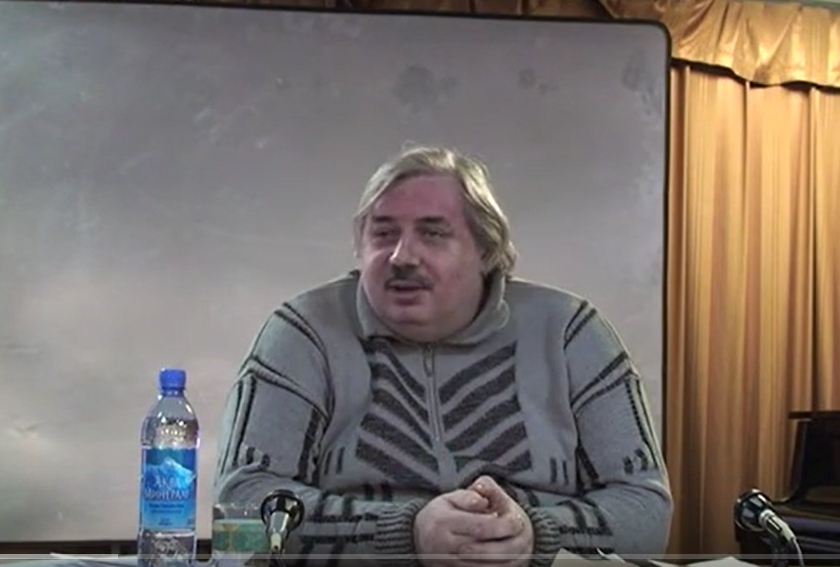 https://youtu.be/GRvz0jBp6LEДобрый день всем сегодня пришедшим сюда. Можно поздравить с прошедшим Новым Годом и наступающим Старым Новым Годом, хотя, как вы знаете, наши предки отмечали Новый год совсем в другое время, но это уже вопрос второй. Как Надежда Яковлевна сказала, пожалуйста, желающие задать вопросы. Как я вижу, уже записки подали, кто подготовил вопросы после книги, которую, надеюсь, вы прочитали или в процессе оного процесса. Начинаем с того, что начну отвечать на поступившие вопросы, и по мере поступления буду тоже отвечать. Тогда приступим.ВОПРОСЫ И ОТВЕТЫhttps://youtu.be/0VWYEIhUhuE13.1.ВОПРОС: Почему Вы пишете, что варяги могли замедлять время, в буквальном смысле это противоречит Вашему учению, точнее, определению, что такое время.ОТВЕТ: Во-первых, не столько варяги могли, а только высшая каста, которых наши предки называли витязями. Те могли не временем управлять, время - это условная единица, которую человек придумал для коммуникации в большей степени, а умели ускорять и замедлять процессы, вот и всё. Никаких противоречий с моим понятием нет вообще, просто, если учесть, что машина может двигаться медленней или быстрей, правильно? Если машина пошла медленней или быстрей, это не значит, что машина перестала быть машиной, вот и всё. В природе существует скорость протекания, если все остальные процессы текут, допустим, с одной скоростью, а владеющий изменением скорости процессов сам ускоряется, значит, все остальные замедляются по отношению к нему, он начинает двигаться с большей скоростью. То есть, машина одна начинает двигаться с большей скоростью, чем все остальные. Никаких противоречий вообще здесь нет, и не может быть. Но, что я знаю, действительно витязи  владели очень сильно этими методиками, а варяги и казаки, так называемые, применяли это только в критических ситуациях, когда стоял выбор между смертью или возможностью выжить. Вы  читали, что когда возникала критическая ситуация, воины снимали с себя все доспехи, обнажались по пояс и шли на врага обнажёнными по пояс.  Можно сказать, какие дураки, снимают броню и так далее. Дело в том, что не совсем так, просто они прекрасно знали, что когда ситуация 100000 против 2-3 тыс., к примеру, тут сложно победить бывает чаще всего, правильно? Для того, чтобы достичь победы в такой ситуации, или, по крайней мере, погибнуть, нанеся максимальный урон врагу, они входили в определённое состояние, при котором сжигалось за несколько часов 10-15 лет их жизни, но в этом случае была возможность победить и выйти победителем с поля боя. А в другом случае всё равно все погибнут. В таких ситуациях включались только в критические моменты, а в основном для того, чтобы производить тот же самый процесс, когда меч не сечёт,  или ускоряться во времени условно, понимая, что это ускорение происходящих процессов.  Для этого нужно оперировать уже не своими собственными ресурсами, потому что человеческие ресурсы, хотя и очень большие, но весьма ограничены, если говорить в больших масштабах. Поэтому только те, кто достиг возможности оперировать и управлять материей окружающего пространства, т.е., тёмной материей, они пропускают себя, изменяя и управляя, синтезируя нужный потенциал, они используют то, что накопилось в организме. Вот в этом случае такое происходит для человека без вреда, человек от этого не страдает. Но такого уровня достигали единицы, поэтому называли витязи, несколько витязей могли уничтожить армию, и это было реально. Помните, былинные богатыри, шёл и разбивал всех и вся, это не сказки, это действительно реальность. Но таких, к сожалению, всегда были единицы, которые имели генетические возможности и правильно их развивали, что достигали уровня, когда они могли именно создавать потенциал, необходимый для тех или иных действий. А большинство людей, даже владея определёнными методиками, могут их применять только лишь в критической ситуации, сжигая самого себя. И насколько я знаю, этим занимаются потомки тех же самых методик, Казачий Спас или Жива. Жива - это более высокий уровень, насколько я знаю, Казачий Спас - это тоже очень высокий уровень, но в этом случае идёт мощное разрушение человека. Как мне говорили, когда демонстрировал человек действие Казачьего Спаса, он разбрасывал десятки людей, но в течение 5 минут терял 10-15 кг своего веса, конечно, сжигал потенциал. Это можно кратковременно, но долговременно нельзя, и плюс это действительно разрушает человека, и если человек это делает регулярно, то просто разрушение его физического тела происходит весьма серьёзно. Поэтому есть критические ситуации, когда можно идти на риск, как я говорил, а в других случаях наши предки действовали только тогда, когда действительно могли реально управлять материей, пространством. Такие были, но, к сожалению, этого достигали не так много людей. Так что интересный вопрос. Мы по-прежнему сейчас используем 12 месяцев в году, 30-31 и 27-28 дней в феврале, опять, что считать днём, что считать часом. К примеру, у наших предков было только 16 часов в сутках, не 24. Так что считать, 16 правильно или 24? Это условные единицы. Было 40 дней в месяце. Всё это условные единицы и времени действительно не существует в природе, а существуют процессы. Чтобы было понятно насчёт времени, как я лично определяю, я не говорю, что это единственно возможное явление, но, по крайней мере, то, что я понимаю под этим. Есть процессы обратимые и необратимые. Необратимые процессы имеют начало и конец. Допустим, вы сжигаете полено, вы его сожгли, определенное время оно у вас горит, и после этого перестанет существовать само полено, но это не значит, что материя исчезла. Вот от начала до конца горения полена можно условно разбить на единицы и эти условные единицы применить. И мы скажем, сколько часов, полчаса горело полено, к примеру, это пример необратимого процесса, который происходит в одном направлении. А вращение, допустим, Солнца - это обратимый процесс, потому что оно вращается вокруг центра Галактики, а наша Земля вокруг Солнца, это процессы повторяемые, обратимые и безконечно могут происходить, пока не обнаружится какая-то гармония балансовых условий. В этом случае как считают? Что такое год? Времени нет, берут условную точку, вот отсюда началось, обернулось вокруг всего, это год прошёл. Таких точек можно миллиард считать, потому что любая точка  на орбите той же самой планеты Земля является равноправной точкой отсчета для любого процесса. Вы понимаете, круг же не имеет начала и конца, а любая точка из круга начало и конец, то же самое и здесь. Поэтому условные единицы нужно разделять. Затрону некоторые моменты, абсурд просто отдельно время, отдельно параметры единиц, этого не существует, как отдельно качественной величины время в пространстве, это просто условная единица, которой можно хорошо считать при движении машины, пешехода, в природе такой величины не существует. Сейчас очень многие разделяют, это материя, это энергия, а это информация, как будто они сами по себе существуют. Это чаще всего связано с тем, что многие люди, когда обсуждают это, не имеют чёткого представления, потому что та же самая энергия не существует без материи. Энергия - это свойство материи. То есть, материя переходит из одного качественного состояния в другое и при этом высвобождается энергия. Сжигая топливо, говорят, энергия высвобождается, просто при переходе из одного качественного состояния в другое возникает изменение качества, которое человек заставляет работать на себя. Мы сжигаем бензин в двигателе, происходит вспышка, сгорает, возникает переход жидкого в газообразное, расширение, человек использует мгновенный переход из жидкого состояния в газообразное, качества изменили и заставляют работать, а при этом выделяется такая энергия, но это всё равно свойство материи. Переход материи из одного качественного состояния в другое приводит к каким-то качественным и количественным изменениям, и мы эти изменения используем и называем большей энергией, меньшей энергией. Но это лишь следствие материи. Также как и время - это следствие качественных процессов происходящих, т.е., не существует в независимости энергии и материи, здесь энергия, а здесь – материя. Энергия всегда идет как следствие качественных изменений материи. То же самое и информация. Некоторые говорят, что информация – то же самое, что материя. Информация не существует сама по себе, любая информация, которая достигает наших органов чувств. Если бы люди задумывались немножко, то такое различие не возникало бы. Это философы начинают забрасывать вещи, в которых в принципе они мало понимают сами, но получается, что они начинают гулять потом везде. Что такое информация? Смотрите, глаз получает информацию, мы видим, вы видите меня, а я вижу вас, но что это такое? Информация - это отражение происходящих процессов, реальных процессов, которые видоизменяясь,  достигают нашего мозга, и мы реагируем на это. В любом случае, информация это не что иное как просто сообщение, которое наш мозг получает об окружающем нас мире, но не более того. И не может существовать отдельно информация, отдельно материя, отдельно энергия и каждая сама по себе гулять. Или как некоторые говорят: «Моё эфирное тело пошло в одну сторону, моё астральное во вторую, а ментальное пошло вообще в третью». Это из-за того, что есть много разных методик, которые показывают людям, если говорят об астральных путешествиях. Вот астральным телом пошёл. Да, в большинстве случаев так и есть, потому что большинство людей не нарабатывают у себя больше  двух тел сущности, так называемые второе или третье материальное, или эфирное и астральное. Но если у человека есть второе и третье тело, допустим, астральное или третье материальное тело, что будет правильнее сказать, то не может быть такого, когда эфирное тело пошло в одну сторону, астральное в другую, потому что это одно целое. То есть,  может быть у человека только одно эфирное тело, и он может ходить условно эфирным телом, но если у человека есть эфирное и астральное тело, или второе и третье материальное, то если он ходит, то ходит обоими телами, не отдельно. Если больше тел, они все составляют как бы пакет и взаимосвязаны друг с другом, представляют собой взаимосвязанную систему. Как мы не можем ходить без головы в нормальном состоянии. Это система, которая как бы наращивается. Организм одноклеточный, так вот, когда он более усложняется, это единое целое одного того, что мы называем человек. Просто существуют разные уровни развития человека, и при этом у нас присутствует больше или меньше качеств эволюционных и больше или меньше тел нарабатывается при этом. Но все эти тела в одном пакете и ходят туда-сюда только вместе, а не по отдельности. Даже при астральном путешествии, так называемом, всё равно ходят и эфирное и астральное тело вместе. Понимаете, очень много понятий блуждает, с моей точки зрения специально распространяются ложные представления, ложные определения для того, чтобы людей запутать, увести в сторону.https://youtu.be/e2YMF8NlCGU13.2.ВОПРОС: Как вы относитесь к экспедициям Мулдашева и его работам? С какой целью сидят в пещерах Тибета люди в состоянии Самадхи?ОТВЕТ: Я, честно говоря, не читал его книг достаточно, читал несколько статей его, так что сказать, что я полностью знаком с его творчеством, не могу. Поэтому моё мнение в этом случае будет только лишь предварительно, для того, чтобы сказать однозначно, что я думаю по этому поводу, я должен детально изучить, чтобы говорить своё мнение обоснованно. Но то, что я читал в его статьях,  по поводу выводов, которые он делал, выводы абсолютно абсурдны, и поэтому не знаю, откуда он получил такую информацию, к сожалению. Если кому-то интересно, в моей автобиографии есть глава, называется «Серебряная нить», где я немножко говорю об этих вещах, чтобы не загружать всех остальных, почитайте, как очень много людей попадаются в ловушки….. Состояние Самадхи, сидят в пещерах, вы знаете, честно говоря, я не знаю, зачем они там сидят, по моему мнению, занимаются дуростью, если честно говоря. Представьте себе, человек входит в какой-то определенный транс, замедляет процессы своего организма в десятки раз и сидит там в таком состоянии. Какая польза от этого? В мире стало лучше? Что-то изменилось? Кому-то лучше стало? Это опять-таки, с моей точки зрения. Многие методики, которые распространяются среди людей, особенно восточные, это следствие того, что кто-то слышал звон и не знает где он. Получили какие-то изначальные знания, которые не до конца поняли, перекрутили, переделали и сделали своими якобы, и под этим соусом подают. Все эти действия, может быть, действительно производят какой-то эффект чисто на публику. К примеру, тот же Саи Баба материализует кому-то алмаз, кому-то монетку золотую, это, естественно, потрясает людей, это любопытно посмотреть один раз, максимум два раза, а польза от этого какая? Польза нулевая. Потому что от этого ни кому не стало легче или лучше, ничего не изменилось, а это рассчитано на восприятие толпы. Вот потрясти людей, чудо показать, а это же не чудо, а просто трюкачество. Да, интересно, материализовал раз, два, ну хорошо, а если узнать, я просто не буду говорить, как он это делает, какими способами добивается результата, то у вас волосы дыбом встанут на голове. Почитайте в интернете, чтобы не от меня шло. Я считаю вот такие вещи отрицательными, это в принципе метод чёрных. У людей разный уровень сознания и, естественно, многие еще не достигли глубокого понимания, и что их потрясает, вот раз и материализовал с воздуха монету или алмаз, бриллиантик. Все потрясены, как же так, из ничего возникло что-то. А польза? Не задумываются об этом, не задумываются, что несёт это. Мне кажется, что человек должен двигаться вперёд, то есть,  что даётся должно помогать ему. Его право взять или не взять, никто насильно не должен. Знаете как, должен ли джентльмен помогать даме выходить на этой остановке, если ей ехать до следующей? Помните? Так и здесь, никто насильно засовывать ничего не будет, но, если что-то даётся человеку, то это должно быть то, что поможет человеку стать в чём-то лучше, помочь ему понять что-то, разобраться, сделать собственные выводы правильные – вот это польза. А всё остальное шоу, которое показывает трюки, в основном предназначенные для одурачивания людей, с моей точки зрения. Поэтому такие состояния, в которое входят, сидят люди, там буддийский святой сидит 75 лет, ни труп, ни живой, кажется, вот какая радость, вот чудо, а вы знаете, что на самом деле это такое? Это значит, что его сущность привязана к телу не умершему и не живому, и так сказать раб в принципе, он заморожен полностью, эволюционная смерть называется. Ну и что толку от этого чуда? Я не буду долго, потому что это вопрос довольно большой, у нас тема немножко другая. Но, к сожалению, дурят людей направо и налево, а люди ещё и радуются, потому что им подсовывают то, что они могут пощупать. А то, что они пощупать не могут, им такую гадость подсовывают, что если бы люди видели, что реально подсовывается им через то, что они не могут увидеть или познать, то, не знаю, что кто-то бы вообще после этого смог нормально реагировать на такие вещи. Но это вопрос второй.https://youtu.be/PxpE6ZUOWFg13.3.ВОПРОС: Как вы видите, кто такой Иисус Христос, откуда он пришёл на самом деле?ОТВЕТ: Во-первых, Иисус Христос это не имя, это перевод на греческий слова мессия. Так же, как  Чингисхан тоже не имя, это титул. Кто такой Иисус Христос? Если вы почитаете Славяно-Арийские Веды внимательно, и потом почитаете Новый Завет Евангелие от Матфея, то вам станет всё ясно. В Евангелие от Матфея написано, что когда к нему подошла мать девушки, которая беснуется, и попросила,  чтобы он пошёл и помог ей, он сказал, что я послан только к погибшим овцам дома Израилева. Мать девушки была хананеянка, между прочим, хананеянки  - это тоже русы, которые жили в Палестине раньше.  Значит, даже если мы говорим с точки зрения религии, то всё, ради чего он пришёл, чтобы спасти погибших овец дома Израилева, почему это было? Потому что в то время, когда он приходил, только иудеи были порабощены чёрными силами, социальными паразитами. Бог Яхве - это, с моей точки зрения, социальный паразит космического масштаба, который их захватил, лапшу на уши повесил, что они исключительные, набил всю дурость, и вот они были потеряны, погибшие овцы дома Израилева. Значит, его задачей было раскодировать их, и он начал делать весьма эффективно, как вы помните, люди начинают просыпаться. Многие не понимают, когда говорят, что Христос  любовь нёс, что люби всех, не важно, кто, и мерзавец тоже, любить до конца дней своих. Глупость, никогда он этого не нёс. Мне приходилось снимать зомбированность с людей, снимать разные программы, когда человек как робот идёт и действует, у него ни души нет, у него ничего нет, он действует как машина по программе. И нет ни человеческого, ни сочувствия, ничего. Возьмите пример – ростовщик, больше не нужно, у таких людей нет ни души, ни совести, ни чести, ни порядочности, ничего, не нужно объяснять? Вот он приходил к таким людям и просто воздействием своим это всё снимал, и человек просыпался: «А что ж я делал»?! Помните, когда сборщик налогов начал отдавать налоги? Не то, что он любовь приносил, а он просто из роботов, человеческий облик возвращал, вот и всё. А это искусственно перекрутили, а на самом деле он пришёл для того, чтобы именно спасти погибших овец, т.е., биороботов, которых сделали из иудеев. Именно иудеи являлись биороботами, но, к сожалению, сейчас они добились того, что очень много, подавляющее большинство людей живущих стали биороботами в большей или меньшей степени. Так что в этом плане досадный факт, но, тем не менее, он никогда не был ни Богом и не считал себя Сыном Божьим. В пример тому могу сказать следующее. В 1999 или в 2000 году, я точно не помню, была издана книга, по-английски она звучит так «Jesus Christ - the pagan god», на русский перевод «Иисус Христос - языческий бог». Дожившие потомки Христа, у него были сын и дочь, дочь старше, а сын младше, сохранили его рукописи, то, что он сам писал, свои представления, понимание. Эта книга была издана, и что же вы думаете? Её изъяли из всех книжных магазинов немедленно. Кто заказывал по предварительным записям, те получили, у нас эти книги есть, а когда в магазины пришли, то тут же произошёл отзыв из магазинов, все эти книги изъяли. Когда одна моя студентка связалась с издательским домом, который издавал эту книгу, крупный издательский дом «Лондон-Нью-Йорк-Сидней», и спросила, можно ли у вас приобрести новую книгу или бывшую в использовании, то получила отказ. Оказывается, их обанкротили, а они имели исключительные права.  А когда банкротится компания, то всё, что принадлежит компании, переходит к тому, кто банкротит. Все диски, изъяли всё и вся. Казалось бы, что для христиан может быть более важно и ценно, чем те слова и те мысли, которые сам Иисус Христос писал, предавал свои ощущения. Да это ценнее быть не может, правильно? Между прочим, эту информацию хранили тамплиеры, которых уничтожили тоже по той же самой причине, потому что Папе Римскому очень не понравилось, что кто-то имеет реальную информацию о том, кто и что, и как. Потому что, тогда Папа Римский не смог бы добиться той власти, которой добивались над царями, королями,  духовная власть, божественная идёт через Папу римского. Поэтому реальная информация есть, просто можно найти, но это очень мало об этом. Это нельзя сказать в двух словах, но в любом случае он был светлое существо, которое  уничтожили. Когда его распяли? Почитайте, даже в Новом Завете  достаточно информации.  Его приговорили в синагоге иудейские первосвященники, которых он разоблачал. Это в Новом Завете написано. Когда его приговорили? Суд был после полуночи, любопытный момент? А почему? Потому что, иудаизм это лунный культ, культ смерти. Это началось еще в древности, два культа всегда боролись, лунный культ и культ солнца, т.е., смерти и жизни. Иудаизм это культ смерти в любом случае. Все реальные действия они производят после полуночи, именно поэтому его приговорили судом после полуночи, и распяли его в соответствии с законами иудейскими. Его принесли в жертву на иудейский праздник Песах, в русском варианте звучит как Пасха, его как жертву принесли иудеи своему богу Яхве, богу социальных паразитов. Вот так. А на самом деле он пытался не допустить того, чтобы эта зараза - «социальные паразиты», расползлись по всему миру и захватили власть во всём мире. Вот и всё, что он пытался сделать, но у него в то время в силу определённых причин это не получилось. Правда, это было не 2000 лет назад, как вы понимаете, а чуть меньше 1000 лет назад. До этого существовали культы сначала Озириса, потом Дионисия, Аттиса и других, там десятки разных вариантов. Между прочим, 25 декабря, так называемое Рождество, это день рождения Озириса, Аттиса, Дионисия и всех остальных, и никакого отношения к реальному рождению Христа, не имеет. Естественно, он родился как человек, поэтому всё то, что выстраивают на этом, это пользуются невежеством людей, потому что, как они рождались все в один и тот же самый день? У всех непорочное зачатие, меняются только имена матерей и имена непорочно зачатых детей, а описание, основные позиции, действия, слова остаётся то же самое, почему? Одна религия дискредитирует себя, и её заменяют такой же религией, заменяют только действующие лица и меняют ситуацию. Так что в этом плане то, что люди знают о Христе, полная ложь и фальшь, за исключением некоторых фраз, которые они не смогли или забыли изъять. Я в Архангельске проводил лекции и своим студентам говорил: «Прочитайте Библию и принесите мне». Они читали и приносили мне, а я брал книжку, так делал рукой и возвращал, теперь читайте заново. Они читали и говорили: «Как же так, там совсем по-другому написано, чем мы раньше читали». Зомбируют людей, они начинают воспринимать совершенно по-другому информацию, и когда это снимаешь, люди начинают видеть. Просто паразиты, которые это делали, были до того уверены, что никто никогда не сможет всё это снять, их блокирование, что они даже не считали нужным там нюансы согласовывать. Маразм такой, хотя бы почитайте тот же самый Новый Завет, Иерусалимские сады вокруг Иерусалима. Скажите, в Израиле сейчас есть сады большие? Только поливные, заливные земли. В Израиле до сих пор используется только вода, опресненная из Средиземного моря, у них своей воды пресной практически нет. Есть родники и оазисы, которых очень мало и которые ими не были заняты в любом случае, но чтобы без специального полива росли деревья в Израиле сейчас невозможно, вы это знаете. А тогда такого поливного не было, и если поливали, то только в своих двориках. Так откуда были сады, в которых он прятался? В которых можно спрятаться, это как лес, значит, был. Это первый забавный момент.  А теперь вспомните, там написано, что с Голгофы (эта гора Голгофа - маленький холмик) он видел как корабли заходили в бухту. Извините, современный Иерусалим находится в 100 километрах от побережья Средиземного моря, там бухт нет, потому что побережье плоское, там нет огромных обрывов. И какое зрение нужно иметь, чтобы за 100 километров видеть корабль, заходящий в бухту? И можно продолжать так безконечно, там столько нонсенсов, и люди это читают, и никто даже не задаёт вопрос, каким же это образом может быть?https://youtu.be/OUt_8W2bm9813.4.ВОПРОС: Скажите, пожалуйста, какую цель хотели достигнуть враги, когда отсекали голову русских князей и делали из неё чашу? Пример с князем Светославом.ОТВЕТ: Какую цель? Существует несколько предположений, немножко вернусь к вопросу о Христе. Вы знаете, что обряды причащения, которые сейчас в церквях идут, не каждый день, но в момент воскресения Христа, когда людям дают вино – это кровь Господа, а это вот плоть его. На самом деле это один из самых мерзких чёрных обрядов вуду, согласно которому, когда враг повержен, победитель съедает его плоть и пьёт его кровь, чтобы обрести его силу и навечно сделать своим рабом, чтобы постоянно потенциал его использовать для себя, неплохо? Все причащающиеся, пускай они не пьют кровь, пускай они не едят плоть, но мысль, она тоже весьма материальна, настрой на это, то есть, в принципе, это людоедский обряд чёрной магии, самой мерзкой. Теперь по поводу чаши из голов, то же самое, обряды связаны с этим, если это был какой-то славный воин, то по верованиям, убив его, съедали часть печени. Отсекали голову и делали чашу, как уважение к нему, что это великий воин, плюс действительно через это пытались получить силу того, кого убивали, то есть, тот же самый чёрный обряд.https://youtu.be/rcBvS_7VZMU13.5.ВОПРОС: Вопрос по поводу самоубийства, не совсем по книге, но думаю тоже много интересного.ОТВЕТ: Почему самоубийство действительно является одним из самых отрицательных действий человека? Дело в том, что если человек умирает своей собственной смертью, то его сущность просто  сбрасывает уже отработавшее тело, и выброс сущности происходит на максимально высокий уровень, который может человек достичь к концу жизни. Когда человека убивают, то же самое происходит. С моего сайта можно скачать безплатно «Сущность и Разум» 2 том, где разбирается глава «Природа кармы и анатомия греха», там описывается, что происходит с человеком в момент убийства. Когда человек убивает кого-то, он делает отрицательные нарушения самому себе. Но когда человек сам себя убивает, то  получается, он создаёт замкнутую петлю и блокирует свою эволюцию, то есть, он не может выйти никуда, он блокирует свой потенциал. И нормального выброса сущности на уровень, на который должен человек пойти, не происходит. И поэтому человек сразу после этого или остаётся как привидение, проявления полтергейста и т.д., или попадает в самые нижние уровни, где сущности очень примитивных существ. И если у него нет соответствующей защиты, а чаще всего нет, то его сущность может стать просто добычей. Те уровни, они так же материальны, как этот уровень, просто наши органы чувств, наши тела физические из этой материи состоим, поэтому мы хорошо чувствуем этот мир. Если человека качественно изменить и привести центр сознания, допустим, тела физического, на другие уровни, то тогда те уровни становятся материальными, а этот перестает быть материальным. Это реальный процесс, долго разговаривать. Представьте себе человека, который попадёт, допустим, в реку с пираньями и крокодилами, что с ним будет? Съедят. То же самое происходит, когда человек попадает на более низкий уровень планетарный, если сущность не сможет создать вокруг себя защиту, как кокон такой изолирующий…….(Голос из зала: «К этому вопросу, а если человека убиваешь, чтобы защитить себя, свой народ, свою семью, тот же Светослав, о котором уже говорилось, убивал врагов десятками, разве его не скинуло вниз по эволюционной лестнице?»). В любом случае, любое убийство отрицательно, но опять-таки, вопрос в том, что происходит, какую цель, какие эмоции человек испытывает в момент убийства. Если цели и эмоции типа - «загрести под себя», т.е., отрицательные, то, естественно, это повреждение очень сильное. Когда человек действует для того, чтобы защитить себя, свою семью, свой народ от врагов, то у него совершенно другое состояние и воздействие конечно. Всё равно, убийство, как бы то ни было, убийство, и хорошего не может быть, но тем не менее, последствия для этого человека минимальны, потому что очень важен внутренний настрой, что человек чувствовал, что он воспринимал в момент совершения того или иного действия. Именно это, эмоции управляют, какое последствие будет для человека, ту же самую главу почитайте, там это в деталях описано.https://youtu.be/9eN4FKt0jJc13.6.ВОПРОС: До следующего воплощения, где обитают сущности и чем занимаются?ОТВЕТ: После смерти сущность попадает на тот уровень, у них есть жизнь, более развитые сущности могут кое-что творить, создавать. В принципе, если человек достаточно развит, то после смерти он может вокруг себя создать из тёмной материи свой мир, как он хочет, но этот мир будет существовать до тех пор, пока человек его будет поддерживать, если он его изменит, то всё изменяется, потому что там нет такой жёсткой конфигурации как на физическом уровне. (Голос из зала: «Светлана Левашова это хорошо описывала»). Да, она хорошо это описала, плюс что происходит. Там процессы в основном замедляются во много раз. Если человек не достиг уровня творения, когда он может творить, то даже если человек имеет возможность, но он не знает и не понимает. Человек может быть в чём-то гениальный, но пока он не попробует что-то сделать, он и не знает, что может это сделать. Так и здесь, если человек даже может, но не подозревает мыслью, «что я могу что-то создать». То, что всем нам вбивают в голову с детства, что ничего вообще невозможно, когда человек умирает, он продолжает мыслить такими же категориями, какими жил при жизни. И только потом, если ему кто-то поможет, может что-то изменяться. Так и здесь, скажем так - рука может двигаться десять лет от одного места к другому, процессы идут в миллионы раз медленнее, для них это то же самое, потому что все, кто находится на том уровне, для них процессы идут с одинаковой скоростью, поэтому они могут общаться  между собой. Но если нам посмотреть с нашей точки зрения, то это как замороженное состояние, потому что у нас процессы идут гораздо быстрее. В этом плане забавная комедия была, кому интересно посмотрите, называется «Beetlejuice», «Жучиный сок», такой фильм комедийный про умерших. Там показывают, что они переходят в другое измерение, в другой уровень планетарный, через короткое время возвращаются, а полгода прошло на земле, но когда они возвращаются на физический план, то скорость процессов протекает точно так же, как на физическом плане, просто они не могут активно воздействовать с материей.https://youtu.be/1K1nou7cX3M13.7.ВОПРОС: Как можно уничтожить паразитическую систему? ОТВЕТ: Для того, чтобы уничтожить паразитическую систему, нужно для начала её понимать, как она работает, уметь с ней взаимодействие находить, чтобы можно было пощупать. Как поймать, допустим, световую волну? Попытайтесь поймать. Для того чтобы поймать, нужно действовать на том же уровне, на котором она существует. То есть, для этого нужно иметь качества. Но в принципе, система в Космосе уже уничтожена, уже не существует эта система вообще, на Земле она тоже уничтожена в основном, остались только на физическом уровне. Поэтому и пытаются сейчас, чтобы сохранить время паразитической системы, превратить людей, особенно молодежь, в состояние скотское, разврат, алкоголь, никотин, наркотики, СМИ чем заполнены? Это не случайно, они пытаются компенсировать потери, чтобы управлять, ведь они же сами потенциалов не имеют, они сначала обворовывают всех людей, собирают, и потом идут и действуют на тех, кого выбирали, чтобы превращать их в управляемых биороботов. Сейчас они, потеряв силу внешнюю, пытаются компенсировать тем, что создают такие системы, которые позволяют им собирать потенциал с людей, потому что сексуальная энергетика очень мощная у людей. Особенно, если люди не двигаются вперёд, то есть, она накапливается там, и вот они её собирают, доят людей таким образом. И используют этот потенциал для воздействия, правда этот потенциал весьма примитивный, эффективность воздействия гораздо меньше. Посмотрите, в принципе, людей всё больше и больше пробуждается, кто уже вырвался из такого сексуального плена. Но для них, паразитов, тоже существует подарок. Можно даже заложить на уровне всей планеты программу сексуальной энергетики такую, что когда они попадают и собирают, то это начинает их разрушать. Это тоже в своё время бомба, когда наступит такой момент, это будет запущено, кнопочка нажмется, и всё, что они собрали, не будет действовать, но это вопрос второй уже. Главное сейчас противодействие, это пробуждать в каждом человеке сознание, чтобы каждый человек проснулся и каждый человек мог понимать. Самое важное именно достижение просветления сознания, когда каждый человек понимает, что, как, почему и зачем он действует, как это следствие проявляется на нём. Ведь любой человек, с моей точки зрения, имеет право действовать как он хочет, но для этого он должен понимать последствия того, что он делает, и понимать ответственность за свои действия. Да, ты можешь убить, если ты такой дурак, но знай, что за это будет вот это, вот это, вот это. Когда человек действительно становится свободным, не кто-то ему говорит, что делай так, потому что это хорошо, а когда человек понимает, что и какие последствия имеют каждое его действие, его личное действие будет отражаться на нём самом, на его потомках и на окружающих, и потом делать решение и принимать ответственность. Вот это самое главное. Сейчас самая главная задача именно добиться, как я говорю, просветления сознания, когда человек перестает быть просто попугаем, как сейчас большинство людей, которые просто повторяют что-то, что им кто-то навязал, даже без понимания того, что они повторяют.  А почему? Никто никогда не объяснял. В школе кто был? Все были, в университетах.  Говорили: «Вот это вы должны знать. Это так, потому что так». Но никогда никто ничего не объяснял, а когда кто-то пытался выяснить, почему, говорили, что нету времени, ты дурак или дура. Самое главное, если люди будут понимать сами, то, по крайней мере, они будут действовать осознанно и понимать ответственность за каждое своё действие. Вот это самое главное и есть суть просветления, не просто, как стадо баранов, кто-то сказал идти вперед, а почему идти вперед? А вот когда человек понимает и действует осознанно на основании понимания того, почему и как он действует, я считаю, это цель того, что нужно делать сейчас.https://youtu.be/XGVl37Jr9co13.8.ВОПРОС: Как вы относитесь к Мегрэ? ОТВЕТ: Я уже говорил, это Сусанин, если в двух словах, только если Сусанин заводил врагов, то Мегрэ заводит хороших, своих, это в двух словах. Просто, если мы будем об этом говорить, то мы не дойдем до книжки вообще, но суть именно в этом.https://youtu.be/dtyXRX-PLIg13.9.ВОПРОС: Насчёт ченнелинга, т.е., когда получают информацию через контакт.ОТВЕТ: Большинство информации, которая идет через такие каналы, они фальшивки. Если интересно, то я описывал случаи в «Серебряной нити» и ещё в нескольких местах в своей автобиографии, когда люди попадались в ловушки. Просто большинство людей думают, что если они проклюнулись на другой уровень, второй, третий, четвертый, не важно какой, земной и даже если неземной, они думают что все, кто выше нас находится, они хорошие, ангелы с белыми крылышками. Значит, если они проклюнулись, оттуда идёт только лишь самое замечательное и ничего плохого не может быть, потому что хуже, чем у нас быть не может, а всё что оттуда только хорошо. К сожалению, это далеко не так, потому что в большинстве случаев это отлавливают людей. В своей автобиографии я специально несколько вариантов описывал. Просто приведу пример, до каких уровней можно обманывать людей. В Нью-Йорке в 1995 году я проводил группу семинаров, и объяснял, что ангелы-хранители и так далее, в большинстве случаев это отрицательные существа, которые используют этих людей для своих корыстных целей. Я рассказываю, привожу примеры, а там люди сидят и молчат, потому что думают, что это всё касается кого-то другого, но не меня, вот такой подход. И тогда я решил вести разведку боем активную. Я нескольким человекам перестроил мозги, чтобы они могли видеть. И после этого один мужчина там был, он подтвердил, точно сказал диагноз человека, которого никогда не видел в жизни своей, точно описал проблемы, значит, достоверную и качественную информацию принимал. Я говорю: «Кому Вы верите»?  Он говорит: «Я верую в Христа». «А если по блату я Вас соединю с ним, хотели бы»? Он говорит: «Да, это мечта моей жизни». Что я делаю? Я сканирую его мозг и получаю представление, как он видит Христа, и создаю голограмму Христа. Он видит голограмму в точности соответствующую его внутреннему пониманию, видению того Христа, которого он имел в своём сознании и подсознании. Естественно, он буквально падает ниц, радостный, счастливый от того, что наконец исполнилась мечта всей его жизни. Я говорю: «Хорошо, кого видите»? «Я вижу Христа» - отвечает он, улыбка блаженная такая. Я говорю: «Хорошо, а если бы сказал, вопрос – или Ваша жизнь или то, что Вы видите». Он сказал: «Я вижу то, что вижу». То есть, он был готов умереть ради этого, он увидел Христа и теперь ему, как говорится, всё по барабану. Но перед тем, как всё по барабану, давайте сделаем так, есть такая структурка, она для сканирования, я Вам добавлю эту структурку, и Вы просканируйте, если это Христос, то с ним ничего не станет». То есть, если меня пощупать, то я не перестану быть тем, кто я есть. Так же и он, если действительно Христос есть, его можно просканировать, и если он есть, то ничего не станет с ним. Он просканировал, естественно, это голограмма. Конечно, можно было сделать более сложный вариант, можно создать так, что и сканирование ничего бы не дало, можно нейтрализовать многие вещи, но суть была не в этом, суть была показать. Когда человек увидел или услышал тем более, то для него это крышка, больше ему ничего не нужно, потому что у него личный опыт всё говорит, что это так и так. Понимаете, когда человек прорывается на другие уровни, не важно, второй, третий, десятый, сотый, это не принципиально, естественно, он имеет качественный потенциал, возможности эволюционные, но он ещё мало что понимает там. Когда он прорывается, то они, «а кто тут вылез»? Они сканируют, и если человек верит в Бога, ему подсовывают: «Я господь, я всевышний», начинают вещать от всевышнего, Иисуса Христа, девы Марии. Или же человек верит в инопланетян, то - «мы представители другой цивилизации», и начинают вещать. Но самое интересное, вещание происходит на уровне понимания того человека, который это принимает. Вопрос: если бы это был действительно контакт реальный, то не могли бы давать на уровне понимания того человека, который вещает. Да, мозг человека переваривает на том уровне, на котором он может понять. Допустим, человек видит часы, может он их не видел в своей жизни, он не может понять, что это такое, он опишет, что это часы? Это бутылка с водой, правильно? Часы и бутылка - это две разные вещи, пускай человек не может уточнить и сказать что это, но он скажет, что это такой, такая металлическая и пятое десятое. Так и здесь, человек, если он принимает реальную информацию, он может не полностью её передать, но он передаст то, что есть, а если передаётся всё то, что всем привычно, и с названиями земными, и понятиями земными…. Некоторые люди присылают мне: «Мы читали у Вас, как люди попадаются на крючки, но мы считаем, что мы не попались на эти крючки». И приводят запись контакта. Читаешь и думаешь, люди просто заблокированы, потому что опять ловятся на том, что они думают, что они хотят, когда человек чувствует то, что ему хочется и выдаётся. Поэтому поверьте, если контакт происходит реальный с человеком, то никто никакой информации передавать не будет, потому что информация это оружие. Если потенциал есть, еще дать понимание, как этим потенциалом пользоваться, чтобы человек сам достиг понимания просветления знанием, тогда ему не нужна никакая информация. То есть, они могут помочь не допустить чего-то, но никто никакую информацию давать не будет, тем более декларировать. А многие люди, которые принимали информацию от того же самого Христа, записывали несколько томов. Их много людей в разных местах, и почему-то пишут, что они получили информацию от Христа, и всё совершенно разное. (Голос из зала: «От одного разная информация»).  Да, конечно, одному  дважды два четыре, другому дважды два пять, третьему дважды два шесть, но всё равно это Христос. (Голос из зала: «А как Рерихи получили информацию? «Последнее обращение к человечеству»). Им передали. Там, где они были, им передали, они не телепатически получили её. Но это долгий разговор. Но Рерихи, знает кто или нет, что Николай Рерих в конце своей жизни понял, что его водили за нос те же чёрные силы, и отказался от своих учений. Это мало кто знает. Но это факт. Как только он отказался, он почему-то очень быстро умер. Видно, как говориться, не вынесла душа поэта. На самом деле вы понимаете, почему он очень быстро умер. А его жена, тем не менее, взяла его дневники, издала в виде Агни-Йоги, которые являются извращённым пониманием процессов. Тем не менее, людей, даже хороших, чистых, используют, подсовывают какой-то кусочек, который они ищут, который не могут понять, и под это накручивают. Но это целая тема, в двух словах не скажешь.https://youtu.be/zR_dRFEmKlE13.10.ВОПРОС: Вопрос о том, как потенциал скачивают.ОТВЕТ: Действительно, для того, чтобы войти в состояние творческое, человек накапливает потенциал. Потенциал накапливается, это есть результат его развития, его деяний, мечтаний, и потом человек может реализовать его в создании чего-то. Естественно, что возможна ситуация, что кто-то может это скачивать. То есть, кто-то накопил, а кто-то собрал. Для этого нужно просто создавать защиту, изолирующую, блокирующую возможность вампиризма в данном случае. В принципе, не совсем правильно говорить «творческий потенциал». Просто если у человека сущность имеет хотя бы два-три тела, то это уже позволяет ему творить. Поэтому, когда эти тела активно насыщаются, если человек минимально вредит себе, то насыщение идет нормально, и если кто-то может, откачивают. Обычно никто грязную воду не забирает, все хотят пить чистую воду. То же самое и паразиты, которые сидят на других уровнях, не только которые отсасывают энергию на уровне таком. То есть, нужно устанавливать защиту, это нужно обучать. А простейший вариант, просто представлять вокруг себя кокон или сферу и мысленно настраиваться, что его толщина должна быть достаточна для того, чтобы изолировать самого себя от внешнего мира и задать ещё программу. Программу задавать самую простейшую можно. Конечно, это не всегда будет работать, но хотя бы для начала лучше, чем совсем ничего. Программа, что ничего хорошего не покидает меня без моего на то согласия, и ничего плохого не проникает извне в меня через эту защиту. Конечно, это не 100% но, тем не менее, хоть что-то даст. Попробуйте, а там видно дальше будет, что можно посоветовать.https://youtu.be/O44KTi5sL-o13.11.ВОПРОС: Спрашивают по поводу Вед, где говорится о том, что боги вернутся на Землю, когда рукав вернётся по свету.ОТВЕТ: Это имеется в виду, если правильно расшифровать, начало Дня Сварога. Помните, если кто читал, я описывал День и Ночь Сварога. Это когда при вращении наша галактика попадает в разные области пространства с теми или иными качественными доминантами. Ночь Сварога - это когда зона пространства (яма такая), в которой качества способствуют проявлению максимально отрицательного в человеке. Вот этот рукав, наша галактика движется, она вращается вокруг своей оси, а мы находимся на крайней галактике. Она вращается и при вращении она идет как часовая стрелка, в зону вошла, потом выходит. «Когда рукав вернётся по свету» - именно это и имеется в виду, что когда начнется День Сварога, а он уже начался. Так что они уже или есть или будут скоро, только боги не в том плане, как вы понимаете. Наши предки не понимали под богами богов, как понимают сейчас.https://youtu.be/_NUqscPbsDU13.12.ВОПРОС: Планируете ли вы написать продолжение книги «Россия в кривых зеркалах»?ОТВЕТ: Да, планирую. Сейчас я закончил сбивать несколько других книг, чтобы уже закончить, и планирую начать работу над вторым томом. Не знаю, сколько получится, потому что трудно пока сказать, сколько материала будет. Потому что, когда садишься работать, нужно обустраивать так, чтобы оно всё было цельно. Но в любом случае сейчас я буду начинать уже работать над вторым томом. Очень много интересного материала есть, именно фактов, реальных документов, которые кому-то очень не понравятся снова. Но могу сказать следующее, что то, что существует сейчас в представлениях, просто удивляешься до какого варианта извращение дошло. Я говорил, что у меня есть первое издание Британской Энциклопедии 1771 года, это не единственная копия, это не такая уж чрезмерная редкость, что её вообще невозможно найти. Знаете, что там Российской Империей называется? Великая Тартария – Российская Империя, то, что Западная часть до Урала не называется Российской Империей, любопытно? Называется или Московской Тартарией, а в некоторых моментах написано Белая Руссио, Белоруссией называется, забавно? Оказывается, Московское княжество называлось Белоруссией. И таких документов и карт, всего двести с лишним лет назад было, смотрите, как извратили всё к чертям собачьим. Провинция, примерно как сейчас Украина, откололась от России. И представьте себе невероятный факт, что Украина захватила Россию, и потом скажут, что Украина всегда была от Карпат до Тихого океана. Вот примерно то же самое произошло в 1772-1775 годах. Была война между Московской Тартарией и Великой Тартарией, проиграла Великая Тартария. В результате чего всё было переделано, переврано до безобразия. Так что Киевская Русь никогда не была матерью городов русских, и, тем более, Родиной и истоком русского народа, вообще никогда. Потому что это возникла территория  в VIII-IX веках, а до этого столицей Великой Тартарии и Славяно-Арийской Империи был, вы знаете,  Асгард Ирийский 108000 лет, где сейчас находится Омск. Вот это была столица Великой Империи, была почти 107000 с лишним лет. Более подробно в книге, множество фактов таких, я не хочу сразу, неинтересно будет.https://youtu.be/Azq-4Q4cGyo13.13.ВОПРОС: Как могли выжить во время катастрофы 13000 лет назад, когда Антлантида начала войну против древней Империи? ОТВЕТ: Опять вы забываете, что когда были звёздные врата и были космические корабли, очень много людей смогло уйти. Кто не был близко к побережью, смогли уйти через них, потом они вернулись. Плюс естественно, те люди, которые жили и которые ушли высоко в горы. Какая бы волна не была высокая, она всё равно достигнет определённой высоты. То есть, высокогорье или нагорье, где повыше от уровня моря, волна обошла вокруг, но она достигла не всего и вся. Все, которые находились там, естественно, они не погибли. Можно сказать так, что здесь проблем нет в нарушении, просто, к сожалению, была отброшена далеко назад вся цивилизация.https://youtu.be/aiD0KXqkCxc13.14.ВОПРОС: Было ли всё-таки татаро-монгольское иго или нет? Одни пишут однозначно, что было, другие говорят, что нет.ОТВЕТ: Ну, если считать нас с вами монголо-татарами, то было. Вы считаете себя монголо-татарами? Нет? Тогда - не было. Это абсурд. Подумайте сами, во-первых, слово "монгол" не существует, и никогда не было никакого слова "монгол". Это греческое слово "могол", означает - "великий". Если вы посмотрите на разных старых картах, то Моголия, или Империя великих Моголов - это современный Пакистан. (Голос из зала: «А там не знают, что такое Моголия?»). Да, не знают. Современный Пакистан, в любом случае, не там, где Монголия. У меня есть копии летописей, фотокопии, хотя это подделка, но там переделали текст, но забыли переделать карты почему-то. Понимаете, они переделали, но переделывали не так уж резко. Так вот, на этих картах территория современной Монголии, знаете как называется? Калмыкия. Вот так. Плюс, почитайте Гумилёва. Он исследовал верования и былины тех же самых современных "монголов". Когда после социалистической революции к ним пришли и сказали: «А вы знаете, у вас был Чингизхан, который завоевал весь мир». Они сказали: «Да? А мы и не знали. Ну, конечно, вот и хорошо, пожалуйста». После этого, ни одной легенды, ни одного предания нет о том, что это было. Ни о Чингизхане, ни о ком другом. У них есть легенды Батыра, как и у тех же самых калмыков. В принципе, они просто и есть калмыки, не более того. Им просто предложили и сказали, что они были великие. Ну какой дурак скажет нет? Конечно же, были великие! Вы мне говорите, я же не виноват. Вы пришли, сами сказали. Это фальсификация. Почитайте Гумилёва. "Чингизхан" - это титул, его имя было Тимур, у него были синие глаза и светлые, соломенного цвета с рыжеватым отливом волосы. Хороший монголоид? И белая кожа, к тому же, даже клюв Тимура, хромого Тимура, очень хорошие азиаты? К тому же, слово Азия от слова Асия - земля белых людей, к вашему сведению. Это опять искажение. Так вот, с ранних источников о его военном уставе, сохранились только персидский источник и китайский - переводы, оригинала нигде нет, забавно получается? Плюс сообщения, что Чингизхан, будем пользоваться привычным понятием, ввёл правило, что все дела, которые проходили в судах, записывались, чтобы сохранить кто был кто, правда-неправда, где какая ситуация была, все записывалось. Представьте себе, сколько дел в судах разбиралось, и всё записывалось. Не важно, что должны быть сотни тысяч бумаг с записями процессов, судебных решений. Кто-то украл курицу, и всё надо записать, а потом оказалось, что курицу не крал, потому что её съел, и так далее. Всё это записывалось. А теперь скажете, ни одного документа не сохранилось на так называемом "монгольском" языке? Который, якобы, Чингизхан использовал для своих дел. Но то, что сохранилось, сохранилось почему-то всё на русском языке, а на монгольском нет, а всё на русском есть, 100%. Тут, наверное, не нужно объяснять, что к чему? Дело в том, что русский язык просто пользовался несколькими вариантами записи. Был и государственный язык. То, что сейчас называется арабским языком, это тоже, к сожалению, для них, государственный язык, которым наши предки пользовались как кодирование информации. Сейчас используют электронику для кодирования и передачи информации, а тогда был специальный язык, в котором гласные выбрасывались. Если в арабский язык вставить гласные буквы, то получим современный русский язык и многое что другое. Понимаете, многие вещи, большинство документов, которые сохранились в Европе от так называемого «монголо-татарского ига» написаны на русском языке, плюс 80% состава армии «монголо-татар» были русские. В Советском Союзе, когда была война с фашизмом, в армии были и славяне и не славяне, азиаты и так далее. Если, допустим, там 80% славян и где-то 20% всех остальных народов, и если взять, что 20% представителей из Средней Азии и сказать, что вот их было несколько человек, и значит все они были азиатами, все монголами, все там киргизами или казахами, потому что несколько человек было. То же самое было, национальное государство, в котором все народы имели равные права, никто никого не дискредитировал и не дискриминировал, и пропорционально по численности было примерно так же, как и в современной России. Более 80% населения советской России - русское население.  Пока ещё, надеюсь, будет больше, но очень многие стараются, чтобы было меньше.https://youtu.be/dto3eO04YPM13.15.ВОПРОС: Насчёт СПИДа.ОТВЕТ: Дальше тут много вопросов, про Мэгрэ я говорил, насчёт Анастасии. Кстати, Анастасия, как вы понимаете, никогда не существовала в природе. О некоторых приборах спрашивают, можно ли приобрести? Приобрести нельзя, потому что я их не произвожу сейчас и не продаю. Вопрос более интересный из всех, который я вижу здесь, это по поводу спида. Дело в том, что в медицине есть два типа тестов на спид, и вы можете пройти тест один - будет положительный результат, а другой пройдёте тест - будет отрицательный. Нужно ли говорить тогда о неэффективности их? Если два теста, которые должны выявлять заболевание, в одном случае скажут, что вы здоровый, в другом, что вы больной. Дело в том, что существует тяжёлая форма иммунного дефицита, когда иммунная система человека разрушается очень сильно. Частью это достигается в результате применения антибиотиков, наркотиков, алкоголя, влияния стресса, естественно. Всё вместе добавляется. Когда человек разрушает свою иммунную систему очень сильно, то его организм до того слабый, что любая инфекция, которую организм раньше спокойно нейтрализовал, начинает бурно, активно развиваться в его организме. И если, допустим, человек заболевал тем же воспалением лёгких. Здоровый человек заболевает, простыл, временное ослабление организма, он заболевает воспалением лёгких, но его иммунная система всё равно имеет мощный потенциал, который пользуется, чтобы не допустить активного развития воспалительного процесса. Когда иммунная система человека полностью разрушена, и попавшая любая инфекция не имеет сопротивления, организм ничего не делает, идёт бурное развитие, и инфекция получается очень активная. Чтобы понять, какая разница между активной и супер активной инфекцией. В детстве, наверное, большинство из вас проходили туберкулёзную прививку, это ослабленная туберкулёзная палочка. Вам вводилась через порез, так? Организм боролся с ослабленной туберкулёзной инфекцией и её легко преодолевал. Если у вас иммунная система мощная, то подавляя слабую инфекцию, организм будет вырабатывать антитела против этого. Тем самым попытались создать противовес, что если человек боролся с активной инфекцией, значит, антитела выработанные имеются. Видите, ослабленная инфекция действует значительно слабей. Когда у человека активная инфекция, но его иммунная система мощная, то естественно, даже активная инфекция иммунной системой подавляется, и она не так сильно развивается. Но если у человека иммунной системы нет, и если не ослабленная инфекция попадает, то она становится не только не ослабленной, она усиливается, набирает мощность и становится супер активной. И именно супер активная инфекция очень легко уничтожает человека. И еще, если человек, даже здоровый, имеет прямой контакт с таким человеком, то он получает от него именно вот эту супер активную инфекцию, не вирус «эчеви» (спида), а именно эффект уже воспаления лёгких, который, попадая в его организм, уже не подавляется иммунной системой, которая обычно у человека уже есть. То же самое, если слабая (инфекция) - подавляется, если не слабая - не подавляется, а если супер активная, вообще не подавляется и начинает бурно разрушать организм, то есть, человек заражается так называемым «вирусом спида». Это человек заражается не вирусом спида, а мощной инфекцией, плюс чаще всего носители острого иммунного дефицита являются носителями не только одного вида инфекции, а целого букета. И когда человек происходит контакт через кровь или так, то он получает себе полный букет мощной супер активной инфекции. Букет, с которым его организм  даже при здоровой иммунной системе не может справиться. И человек разрушается очень быстро. Вот и всё. Есть врачи, которые борются, несколько книг выпущено, которые замалчивают. Никто никогда до сих пор не смог выявить вирус эчеви, так называемого, это ретро вирус, считается фильтрирующий вирус по категории, который должен элементарно фильтроваться. Ни один учёный в мире никогда его не видел, культуру, то есть, не существует культуры вируса, но, тем не менее, все говорят, что существует вирус. (Голос из зала: «Правильно ли я понимаю, что если человек, у которого есть гиперинфекция, например, воспаление лёгких, то рядом сосед, даже не имея с ним контактов, через кровь или другие контакты, может заразиться»?). Да, как обычно, потому что заражение чаще всего через кровь или сексуальные контакты, так и получается. (Голос из зала: «А если чихнуть»?). Если чихнуть, что-то попадёт, конечно, но не так активно. Если иммунная система хорошая, то организм поборется, а если ослабленная. Сейчас после нескольких поколений применения антибиотиков дети рождаются всё слабее и слабее, и слабее их иммунная система, а плюс ещё их заражают преднамеренно стафилококковой инфекцией вдобавок, что гробит иммунную систему ещё больше. Сейчас не нужно особо мощную инфекцию, чтобы человеку заболеть. Но это долгий разговор, целая тематика и не совсем вписывается в наш сегодняшний разговор, может, докопаетесь до вопроса по книжке.https://youtu.be/wl1Z-n-GCxU13.16.ВОПРОС: Спрашивают насчёт того, чтобы помочь нам Чудинову найти плиты.ОТВЕТ: Во-первых, Чудинов вторую плиту нашёл. Он её пытался искать, надо было связаться с ним, узнать, достал он или нет. По крайней мере, он знает её расположение. Но, как вы знаете, первую плиту, которую он нашёл, он передал в Московский Университет, и она там исчезла. Ректор университета говорит, что никакой плиты он не видел. Знаете так, полторы-две тонны камешек, но не видел, пролетел вот так, и даже ничего и не заметил. То есть, он отрицает, что вообще когда-то он передавал ему, Университету Московскому, эту каменную плиту, первую, которую нашёл. Плюс сам Чудинов, с моей точки, видно он немножко боится. Он мне обещался приехать при проезде в Москву и связаться много раз, но до сих пор в течение года ещё не связался. Видно не очень хочет со мной связываться, боится что… (Голос из зала: «Билет дорогой»). Да, дорогой..., дешёвый? Но он приезжал не ради встречи со мной. Это вопрос не по книжке опять, попробую найти по книжке, ответить на вопрос.https://youtu.be/UW4zQrOdHMg13.17.ВОПРОС: В книге «Россия в Кривых Зеркалах»…. когда они пошли, пришли и ушли?ОТВЕТ: Дело в том, что после того как катастрофа была, как вы понимаете, цивилизация была отброшена в каменный век. И это не секрет. Даже если взять современного человека с камерами, с оружием и бросить его на необитаемый остров, если там не будут созданы системы технологические, то батарейки очень быстро сядут, патроны кончатся, и придётся опять брать камушек, булыжники и что-то делать, чтобы заменить патроны и так далее. И на это потребуется довольно-таки много времени, чтобы опять восстановить ту технологию, которая существовала, к тому же не одному человеку, правильно? Поэтому, после катастрофы, когда выжившие остались, естественно были отброшены. Вы не забывайте, что там они были отравлены, это была ядерная война ко всему прочему. И вода была отравлена, и плоды были отравлены, много мутаций было у людей, они деградировали, и каннибалами стали очень многие. И когда это произошло и Уры пришли, чтобы помочь людям пройти через это время, учить их, обучить побыстрее восстановить то, что было потеряно. Но потом они были вынуждены уйти после того, как социальные паразиты захватили планету. Они должны были закрыть звёздные врата и уйти, чтобы случайно через них не проникла эта зараза. Вот если кто читал мою автобиографию, там другие Космосы, которые были заражены социальными паразитами, были изолированы специальной пропастью, через которую социальные паразиты не могли пройти. Никто из тех особ не мог пройти, потому что карантин полный. И не потому, что закрыто, а потому, что тогда не было методов остановить их. Так и здесь, как только тоже появлялись паразиты, тут же отключались все методы коммуникаций, звёздные врата, регулярные полёты прекращались, чтобы случайно никаким образом не проникли дальше. Потому что это зараза очень сильная. Поэтому Уры ушли тогда, когда доминирующее положение стали занимать социальные паразиты на Земле, то есть, несколько тысяч лет назад. (Голос из зала: «А пришли, извините, после последней катастрофы или с самого начала»?). Нет, с самого начала не нужно было, они и так были довольно развиты. Это потом они пришли, чтобы поддержать, помочь тем, кто остался, потому что деградация произошла очень сильная, к сожалению. А как раз это и создавали социальные паразиты, потому что они не могли захватить цивилизацию, которая имела довольно высокий уровень развития самосознания. Когда люди имеют высокий уровень самосознания, когда люди понимают, что смерти нет, это не конец всего и вся, что есть более ценные вещи, чем просто жизнь. Есть предательство, измена, многие такие факторы гораздо более опасны, чем смерть. И естественно, когда люди понимают и осознают многие вещи, их запугать и заставить делать что-то против этого очень сложно, потому что люди будут понимать, имея ценности другие совершенно. Поэтому для того, чтобы управлять и превратить человека в животное, которое боится смерти, для этого нужно было отбросить человека на уровень примитивного уровня, то есть, каменного века, на фазу разумного животного, где доминируют животные инстинкты. Где человек подчиняется этим инстинктам - выжить любой ценой, пускай хоть все остальные подохнут, только бы я живой был. Вот такого принципа они и добиваются, потом добиваются и всего остального. Поэтому, когда это произошло, Уры и приходили, чтобы помочь тем, кто выжил, чтобы всё-таки подняться. Они помогли очень много. К сожалению, они не до конца смогли сделать всё, что хотелось сделать.https://youtu.be/NZiZ60fOd9Q13.18.ВОПРОС: Здесь перечисляются славянские боги, молитвы, обращения, посещение храмов.ОТВЕТ: Хочу сказать следующее, после того, как катастрофа произошла, люди были отброшены на уровень каменного века. Среди этих масс очень мало было людей, которые действительно достигли какого-то понимания, просветления. Наши предки не считали богами того, кого мы считаем сейчас. Богами считались простые Иерархи, продвинутые люди, которые смогли выйти на уровень Творения, то есть - управление, влияние, изменение пространства и времени. Я писал уже и в статьях, и в «Источник Жизни», что богами были не боги, в том понимании как мы сейчас понимаем, а живые люди, которые смогли выйти на уровень Творения, Творца. Творца не типа создания, хотя Вселенные тоже можно создавать, если знаешь как и что. Но, тем не менее, это не были боги в том понимании, как мы понимаем сейчас. Поэтому, не нужно путать понятие богов того времени и понятие богов сегодняшнего времени. Плюс были созданы определённые нравственные, моральные принципы поведения для того, чтобы не позволить людям (вести себя не правильно), людям, которые не достигли определённого уровня развития, которые не прошли фазу разумного животного в то время. Нужно было создавать искусственные условия, чтобы они действовали (правильно), после катастрофы было очень много таких людей. Надо было внушать с детства правильные понятия, не для того, чтобы они понимали это сами, другое дело, когда это всё прошло через просветление сознания, когда человек получил, пропустил через себя и осознал, почему это так и так, а не потому, что ему говорят, что убивать - это не хорошо, делать вот это - не хорошо. То есть, создавать своим примером и примером других правила правильного поведения, и (показывать) которые не правильные. Чтобы человеку, который пока ещё не достиг определённого уровня, особенно во время ночи Сварога, помочь ему проклюнуться, прорваться и не опуститься на уровень животного. И поэтому создавались разные обряды, разные такие молитвы. Скорее, обращения, а не молитвы. Что такое молитвы или обращения, заклятие? Это словесный код, который всегда с человеком резонирует. Не все могли подняться на уровень развития. И они сделали хитро, если человек будет повторять слово в слово в определённом порядке, то он будет помогать себе открывать двери всё выше и выше, и развитие будет идти быстрее. К сожалению, это имело и обратную сторону, которая привела потом к тому, что использовали в религиях эти молитвы, уже в совершенно в другом смысле - отрицательном. Знаете, любой инструмент, любое деяние можно использовать и туда и сюда. Вот все эти привычки стали помнить, что и как, в результате, из положительного получили отрицательное, вот и всё. Поэтому, нужно правильно понимать, что именно понимали наши предки, что означало это. В любом случае, когда мы произносим какое-то слово, мы перераспределяем потоки, первичные материи, как я их называю, которые проходят через нас. И если в человеке есть потенциал……Есть некоторые люди, которые покупают  заклятья, заговоры, если у человека потенциал маленький, который не выходит дальше его носа, то можно прочитать, и ничего не случится. А если у человека от природы есть потенциал, и он читает, так, прочитал - делать то-то и так, и раз так, прыг, и готовенький. Был забавный случай ещё в 87-88 годах. Один мой знакомый ездил по деревням, выискивал там бабушек, дедушек. Он приехал в одну деревню, там дед был один, у деда, видимо, от природы был большой потенциал. Так вот он говорил: «Мой милок, не ты первый, кто ко мне приезжает, и до тебя ко мне приезжали и спрашивали мои тайны. Так вот знаешь, одни мне посоветовали, если кто-то не нравится, посади его в мешок, а сверху, тесёмочку затяни. Странно, говорит, чё не затяну тесёмку, тот человек и загинается, чё не затяну - загинается». Понимаете, дед, в то время он был уже достаточно пожилой, от природы у него был большой потенциал. Ему кто-то ляпнул, не понимая, сделать такое действие, а он не понимал, что когда сажал в мешочек и перевязывал тесёмочкой, он перекрывал всё, т. е., блокировал Сущность полностью. Это равносильно как перерезать серебряную нить - смерть. А если кто-то другой, к примеру, этого качества не имеет, сколько не завязывай, ничего не будет. Так и здесь, молитвы тот же самый имеют эффект. Кто-то имеет потенциал - его действия будут иметь эффект, другой человек не имеет потенциал - действия будут нулевые. Поэтому очень многим моментам, нужно давать понимание совершенно другое, к которому, к сожалению, мы привыкли сейчас. (Голос из зала: «Николай Викторович, извините, я вернусь к этому вопросу, это был мой вопрос! Может там не до конца написано. Я сказала, что переспрашивала... В Ведах, в частности в первом томе, идут комментарии, перечисление славянских богов, и в том числе там отец Владимир предлагает сейчас последователям то же самое, ежедневно ходить в храм. Честно говоря, я написала там, на меня сразу пахнуло христианскими обрядами. Это я значит должна ходить в храм, утром читать молитву, вечером читать молитву, поэтому я спросила, - а нужно ли это нам сейчас? Вот поэтому я вопрос такой задала»).Нет, не нужно, хорошо, что Вы уточнили, что Вы имели в виду. Совершенно не нужно, поймите следующее, если вы Веды почитаете, там написано, что сохранят волхвы-хранители, помните? Кто такие хранители? Это просто библиотекари, которые принцип понимания тех же самых Вед не имели в деталях. Их задача была - сохранить. И по многим причинам они им не давали знания реальные, потому что если бы человек мог читать все уровни, которые написаны в Ведах, и если случайно они (люди) попали в руки паразитов чёрных, то они (паразиты) заставили бы его раскрыть все те уровни, объяснить и дать тайные знания, к которым они так рвались. Чтобы этого не произошло, хранителям только давали на сохранение, т.е., их готовили только как хранителей, чтобы они сохранили книги. Между прочим, множество погибло их, они не смогли сохранить, потому что их вычислили, так или иначе. Но задача тех хранителей была передать будущим поколениям, но без того, чтобы они могли сами понимать, что там находится. Тот же Патер Дий, он только посредник между волхвами, он никакого отношения напрямую к волхвам не имеет, даже к хранителям. И его задача была только взять и напечатать. Он пошёл дальше, уже самодеятельность пошла, вместо того, чтобы выполнить что ему говорили, ему захотелось сделать что-то большее. Он начинает делать то, что не нужно, что не должен был делать. С моей точки зрения, Славяно Арийские Веды нужно прочитать для того, чтобы просто понять, какие представления наши предки имели, как они жили. Но это не значит, что нужно делать то, что там рекомендуется - создание религии. У наших предков не было религии вообще, у наших предков было миропонимание. То есть, они понимали, как устроен мир и понимали своё взаимодействие с миром. А то, что навязано сейчас - та же религия, она ничуть не лучше, чем другие. Поэтому, я считаю, не нужно ни в какие храмы ходить, потому что дело не в храмах и не в том, что вы молитву читаете, а в том понимании просветления сознания, которого вы достигли.https://youtu.be/bMl6EAq8V6I13.19.ВОПРОС: Вопрос опять по поводу религиозного террора. Спрашивают насчёт зла, что происходило во время ночи Сварога, как это проявляется на ныне живущих? Наверное, будем касаться всё-таки того, что больше к книге относится, хорошо?ОТВЕТ: Понимаете, в чём проблема? В том, что ночь Сварога, это определённые качественные условия, которые позволяли проявляться отрицательным качествам в человеке. Если человек не прилагал усилия, не противодействовал, то он мог очень легко найти эти качества и проявить те качества. Кому интересны детали, можно почитать «Сущность и Разум». Во 2 томе в главе «Природа кармы или анатомия греха» я описываю  механизм, как действия отражаются на человеке. Естественно, то действие, которое люди производили, находясь под внешним воздействием ночи Сварога, не меняет того, что было внешнее воздействие. Что вот: «Я не виноват, мне вот "пришло" сверху, "стукнуло"- я пошёл и убил». Не важно, что влияет, важно, что человек убивает сам или делает что-то сам, поэтому само действие на этом человеке отражается, и на его сущности, и на его генетике, которая передаётся детям. Если допустим, человек родил детей, а потом пошёл, убил, значит только на будущих детях будет отражаться, на уже родившихся не отражается. Но если это будет молодой человек, мужчина и женщина, ещё не имеющие своих потомков, и что-то совершают, то это отражается на их потомках сразу же, всё передаётся по генетике. В 1995 году была проведена работа, когда сущности всех на тот момент умерших людей, которые ждали в «зале ожидания», были освобождены от всей кармы, которая была наработана не только за эту ночь, а вообще. Все, кто хотел - ушли за пределы, куда они захотели, вернулись на свои родные планеты. Те, которые здесь остались, и были приведены новые Сущности, чтобы заполнить все эти ниши, и можно было дальше воплощаться существующим в этот момент, потому что Сущность приходит - и новое зачатие. И в результате этого дети, рождающиеся после 1995 года не имеют множества блокировок, которые были у тех, кто родился до 1995 года. Но опять-таки, к сожалению, без правильного образования и воспитания это не совсем хорошо. Почему? Потому что, появились дети индиго. Слышали? На самом деле это не новая раса, та же самая раса. Опять пытаются перекрутить, извратить всё, что на самом деле есть. И чаще всего эти дети без правильного воспитания, без правильной подготовки могут превратиться в монстров. Так что, последствия многие сняты, но генетика, с которой люди сейчас живут, она несёт в себе отпечатки тех действий, которые наши предки передали нам со своей генетикой. Естественно, если деяния отрицательные, то блокирует, замедляет для данного конкретного человека его движения вперёд, но это не означает, что преодолеть это не возможно. Возможно, но нужно понимать в первую очередь, как действовать соответственно, чтобы этого добиться.https://youtu.be/c4qgVbkLw4s13.20.ВОПРОС: Сегодня что-то очень мало вопросов по книжке. (Голос из зала: «Николай Викторович, вопрос по датам, я имею в виду, от Сотворения Мира в Звёздном Храме - 5508 лет до н. э. Если посмотреть по Библии, то эту дату, якобы, с Библии получили. Я посчитал - 3600 лет, другой считал - получил 5202 года, монах. Так это что, сотворение Мира, заключение Мира, да?»).ОТВЕТ: Конечно, я же объяснял это уже. Заключение мирного договора между древними славянами арийской империи, империи белых людей и Китаем древним был после катастрофы 13000 лет назад. Из-за того, что большая часть Китая ближе к горам, пострадали они гораздо меньше, чем наши предки. Плюс ещё изменение климата резкое, которое повлияло в первую очередь на наши территории. А Китай это похолодание особо не достигло. Естественно, обезлюдилось очень много наших территорий, как сейчас примерно, так? И китайцы как и тогда, так и сейчас лезут, но тогда дали им по мозгам. Была, конечно, серьёзная война, и в результате этой войны победили наши предки. И заключён был мирный договор, который китайцы не пытались нарушить, по крайней мере, очень долго. Но они никогда, в принципе, сами не нарушали. Просто им подарили случайно часть территории нашей страны тогда после 1775 года, когда была романовская династия. Войска Екатерины второй использовали нарезное оружие, которого не было в Ордынской династии, и только благодаря нарезному оружию они победили, потому что если бы нарезное оружие появилось у Ордынской династии, история была бы совершенно другая, вы понимаете, почему. Нарезное оружие уничтожит врага до того, как он, даже не сможет выстрелить в тебя. Разница есть? Так вот, после того как захватили территорию, Ордынская династия не сохранила карт, и эмиссары Романовской династии  установили новую границу приблизительную, потому что на Дальнем Востоке была установка для них - поставить границу по старому хребту, так называемому. Если кто знает,  это было посередине страны, и когда кто-то (я забыл кто) приехал устанавливать границу с Китаем, ему казаки стали жаловаться. Во-первых, откуда там появились казаки, если там ещё не было никого до сих пор, понимаете? Казаки стали жаловаться на то, что китайцы захватывают русские земли. Он пригласил китайских дипломатов и начал с ноты протеста. Те очень испугались, и тот видя, что те так испугались, решил добавить России территории. Скажем так, он решил пойти ва-банк, сказал: «Давайте проведём по Амуру-реке, и это будет нашей границей». Если от старого хребта - это довольно большая территория, и он думал, что для России прибавил территорию.Это реальный факт, он записан, можете почитать, это в хрониках есть в исторических. А китайцы очень дико обрадовались, что он сказал по Амуру. Он не мог понять, почему они обрадовались? С одной стороны, вроде украл у них территории, а те радовались, что он украл у них территории. Он не понимал сам того, что отдал земли от Амура до Китайской стены. И именно поэтому китайцы обрадовались, что он такие территории отдал. Понимаете, это единственное, когда китайцы поживились за счёт земель наших предков, когда наши предки, представители Романовской династии устанавливали границы, не зная реальных границ. И опять-таки, китайская стена построена была не китайцами, а нашими предками от китайцев. И простой пример того, что высота стены в сторону юга, в сторону Китая в два раза выше высоты стены в северном направлении, и к тому же она проходит посередине Китая. (Голос из зала: «Недалеко от Пекина»). Да. То есть, любая стена крепостная всегда строилась так, что со своей стороны устанавливалась меньшей для удобства, а со стороны возможного противника - максимальная высота. Так вот, максимальная высота Китайской стены в направлении юга, а не с севера. Получается, северяне защищались от южан, а не южане от севера. Это простая арифметика, о которой молчат почему-то, не хотят говорить.https://youtu.be/kZr2jZXGB2s13.21.ВОПРОС: Спрашивают по поводу развития, почему я говорю, что для развития важно, допустим, научиться лечению и процессу.ОТВЕТ: Здесь очень простой ответ. Дело в том, что не обязательно, чтобы каждый, кто хочет развиваться, стал целителем. Но что важно, для того, чтобы двигаться вперёд, человек должен расти от махонького и больше, больше, больше. То есть, человек не может перепрыгнуть через множество ступеней, сразу прыгнуть отсюда – сюда, он может пройти этот путь очень быстро, но он должен пройти все ступени последовательно. Поэтому, почему я говорю, что нужно учиться, начинать с исцеления. Человек берёт, начинает работать с каким-то человеком, который больной, допустим, язвой желудка, простой пример, не нужно какие-то супер болезни. Важно не супер болезни, а важно - выработанный механизм. В первую очередь, человек должен научиться сканировать, научиться получать информацию о реальных процессах, которые происходят в организме человека. Потом анализ полученной информации, человек должен правильно анализировать и делать правильные выводы. После того, как человек сделал правильные выводы, он должен создать стратегию и тактику - что и как он думает делать, чтобы решить данную проблему. Для этого опять нужно понимание проблемы детально, чтобы создать правильную стратегию и тактику. Если отработал всё правильно, человек должен иметь потенциал, чтобы организовать стратегию и тактику. Вот эти факторы. Я автобиографию пишу, и тоже ступенька к ступеньке, почитайте. Такой подход, он одинаковый, хотите вы вылечить человека или работать с планетой целой или Вселенной, никакого различия нет. Просто в одном случае вы сканируете организм человека, в другом – планету. Но если вы не отработаете всё в деталях правильно, то вы не будете знать что к чему. Без опыта правильности, согласованности всех этих факторов, которые вы должны последовательно выявить,  вы не сможете сделать ничего, чтобы продвинуться к следующей ступеньке. Поэтому самый простой вариант для развития, начинать именно с того, чтобы помочь другому ближнему человеку. Но не нужно браться поначалу за серьезные проблемы, как некоторые кидаются сразу к серьёзным болезням, нет. Самые простые болезни, если вы хотите стать целителем, научиться, отработать все эти механизмы: 1 - научиться сканировать, 2 - научиться делать анализ правильный, 3 - создавать правильную тактику и стратегию, 4 - подбирать необходимый потенциал. Без этих факторов ничего нельзя на любом уровне. Была сказка, где один человек случайно заметил, что он может остановить падение предмета. Интересный мультфильм был, в детстве смотрел. И там с попом они играли в карты, и поп опоздал на утреннюю службу. Поп говорит: «Слушай, останови время». Тот взял и остановил, и всё сработало. Он взял и остановил движение планеты, но без понимания того, что он делает. Он привёл в действие механизм своих сил, которые от природы у него были. И что получается – катастрофа. Так вот и здесь, человек должен всегда правильно понимать все нюансы как и что, то есть, достоверная информация должна быть. Очень многие, даже те, которым мозги перестроишь, и говоришь им как и что, а они просто увидят, что их устраивает, увидят, что они хотят, как они думают, что должно быть, и на этом останавливаются. И всё, и ошибка, и не правильные действие, не правильные выводы и результата нет. То есть, они не вредят, но и не помогают. Это с одним человеком ещё терпимая такая проблема, но когда достигнет чего-то серьёзного, то это уже не допустимо, потому что может быть проблема как с тем чудаком, который, чтобы поп успел на утреннюю службу, остановил вращение планеты с соответствующими последствиями. Вот именно поэтому нужно пройти все нюансы, освоить на маленьком, и потом постепенно увеличивать. Когда вы будете осуществлять одну задачу, вы столкнётесь с большей задачей, большей, большей, до тех пор, пока не дойдёте до той задачи, с которой вы в состоянии справиться. Поэтому в развитии всё это очень-очень важно. Сегодня вопросов очень мало по книге. (Голос из зала: «Можно ещё вопрос? А как Вы сами считаете, когда человек начинает, допустим, самообразовываться, совершенствоваться. Как бы Вы сказали? Как бы он мог контролировать, что он тем путём идёт?»). Как контролировать? Во-первых, очень сложно так сказать, очень много информации, которая подаётся ложной преднамеренно, и если человек вслепую воспринимает всё….  Допустим, книжку читает, считается это популярным, авторитетным духовным учением. И человек всё впитывает вслепую. Он обречён на блуждание в потёмках в лабиринте. К сожалению, большинство тех популярных учений, которые существуют и которые известны мне лично, они созданы специально, чтобы наоборот человек никогда не вылез из лабиринта. Потому что, тем силам, которые их распространяют, пропагандируют, делают рекламу, им не выгодно, чтобы люди проснулись, осмыслили, поняли. Поэтому в первую очередь рекламируется в средствах массовой информации социальными паразитами. Вопрос, почему они это делают? Не потому, что они хотят, чтобы это было, а потому, что им нужно что-то угробить. Чем они берут? Тем, что они бросают какие-то зёрна, которые человек может прочувствовать, проверить на своём собственном опыте, а потом уже несут ложную информацию. А человек, если он что-то получил, что он понимает, воспринимает психологически, всё остальное воспринимает вслепую. Это они весьма хорошо знают психологию, плюс ещё воздействие. Поэтому, если человек занимается, пытается сам, то в первую очередь человек должен пытаться понимать, каждый момент разбирать, анализировать каждую позицию, ничего не принимать на веру, а именно разбирать в деталях, вникать, пытаться осмыслить и пытаться проверить, так ли это на самом деле есть? Через практику, только через практические действия вы сможете проверить, так ли это или нет. Но в первую очередь вы должны сами пропустить через себя осмысленно. Это первый совет можно дать только, а тут конечно сложно. Когда я сам лично получил такое классическое, лучшее ортодоксальное образование, которое можно получить в наше время, и понял, что ничего, ни одного ответа не дало мне моё образование, и дальше уже не существует более высокого образования, чтобы дать ответ, я кинулся искать некоторые книги. Тогда было мало книг по оккультным делам, те, которые попались, это белиберда ещё худшая. И поэтому из-за того, что у меня были свои возможности определённые, я решил, попробую я сам чего-то освоить. И начал пробовать, одни эксперименты, другие, пятые, десятые, и начал создавать своё собственное понимание. И то, что я понимаю сейчас и имею, это не из каких-либо книг, ни откуда-то, а то, что я получил в результате своего движения от начала до того, что я достиг. Вот и всё. То есть, в любом случае, должно быть подтверждение через практические действия. Если практики нет, а только одни разговоры….. Я могу привести забавный пример. Когда в Америке у меня проводились семинары, там у меня были несколько известных в США в то время целителей. Я начинал читать лекцию, и ее переводили на английский. Тогда сам ещё не говорил достаточно хорошо по-английски. И одна слушательница говорит: «Откуда ты знаешь»? Я ей: «В смысле»? Элементарные вещи. Она: «Мои ангелы-хранители говорят, что ты ещё не доросла, ты ещё не готова к этому». И так далее. Я понимаю, что такие вещи, допустим, как устройство атомной бомбы, особенно с кнопочкой, не стоит говорить ребёнку, который не понимает. Но элементарные вещи, чтобы фундамент создать элементарный, чаще всего, когда кто-то говорит, что ты не дорос, тебе это не дано, тебе ещё рано, и если не объяснят, почему это не дано, почему ещё рано - то это профанация. То есть, первый вопрос зададите, и получаете ответ, что это не могут сказать потому, что не готов, и не объяснит почему не готов, знайте, что это фальшь.https://youtu.be/puHdVabBvgA13.22.ВОПРОС: По поводу заселения рас и результаты эксперимента. ОТВЕТ: Заселение изначально, как вы понимаете, это было заселение белой расой только, а три другие расы получились случайно, в результате войны космической. В Ведах это описано хорошо. Именно поэтому все три другие расы появились на нашей Земле одновременно порядка 35-40 000 лет назад, потому что они были беженцами. Их эвакуировали с тех планет, которые подверглись нападению чёрных и были уничтожены или им грозило уничтожение. И когда они попали (на Землю), то естественно их решили использовать тоже в эксперименте. Но изначально эксперимент был внутри каждой расы, потому что в любом случае каждая раса имела множество разных племён, которые были с разных планет. Они хоть и были белая раса, но не с одной планеты. Так же, чёрные были не с одной планеты, жёлтые тоже были не с одной планеты, красные люди тоже не с одной планеты. Я думаю, что не планировалось именно такое активное межрасовое смешение, потому что межрасовое смешение в основном чаще всего приводит к отрицательным результатам. Небольшой процент положительный, но в большей степени результаты отрицательные. Порядка 70% отрицательных генетических результатов и только 30% положительных. То есть, гораздо больше вреда, чем пользы. Именно поэтому наши предки говорили, чтобы соблюдали чистоту своего рода. Не потому, что они против кого-то, против другой расы. Они никогда никого не предали и всем помогали как раз. А именно потому, что они прекрасно знали, что смешение, особенно далеко стоящих друг от друга рас, в большинстве случаев приводит к отрицательным генетическим изменениям. 70%, я думаю, всё-таки большой негативный результат, правильно? И в результате этого получилось так, что изначально на Земле шло четыре параллельных эксперимента. Сначала один был, потом когда завезли 40 000 лет назад с других планет, стали вести уже 4 эксперимента параллельно. Но после того, как вмешались социальные паразиты, возникло это смешение, и уже всё пошло наперекосяк. Я бы не сказал, что от этого большая польза есть, потому что 70% регресса, я думаю, это очень большой процент. Именно поэтому у наших предков была позиция: сохранить чистоту своего рода. Не потому, что считают - мы вот такие хорошие, гладенькие, пушистые, а потому, что смешение между разными расами чревато эволюционными последствиями.https://youtu.be/6w7fPEHSUbE13.23.ВОПРОС: После Ваших книг появляется состояние культурного шока. Привычная картина мира разрушается. Непонятно, как воспринимать после этого жизнь, как жить с этим новым пониманием? С чего начинать, менять образ жизни, что Вы посоветуете?ОТВЕТ: Хороший вопрос, нужный вопрос. Во-первых, разрушается привычная картина. Вопрос, какая эта картина? Если эта картина хорошая, правильная, то это плохо, но если картина фальшивая, если эта картина создана, чтобы уничтожать человека как личность и человечество как социум, то уничтожение такой картины я считаю положительным делом. Да, это тяжело многими людьми воспринимается, действительно как шок, потому что я излагаю не просто, что мне пришло, стукнуло в голову, и я решил написать. Я привожу факты, излагая всё разумно, с моей точки понятия разумно. Я ничего не натягиваю, не притягиваю за уши, надеюсь, что это так. И поэтому, когда человек читает, он действительно воспринимает как целое. Плохо это или хорошо? Да, считаю хорошо. Если вас, допустим, везли, чтобы получить новогодний подарок, а вместо этого вас привозят на бойню, и вы знаете, что вместо новогоднего подарка вас забьют как скотину, как вам это понравится? Вы ждёте новогоднего подарка, а оказывается, что вместо новогоднего подарка вам "тык", и готово. Как считать, хорошо, что вы узнали об этом или плохо? Я считаю, хорошо, потому что явно новогоднего подарка никто не получит, правильно? Хорошо, если такое произошло, когда человек осмыслил и понял, что нас действительно специально обманывали, нам навязывали ложные представления, начиная от науки, а не только истории. Наука полностью ложная. Фактического материала много. Но понимаете, исторической науки вообще нет, есть только экспериментальная наука, всё методом «тыка», попробовали - не взорвалось! Прежде чем первый паровой котёл получился, знаете, сколько взорвалось котлов, пока не рассчитали пропорции, при которых не происходит взрыва? Сколько людей погибло, пока первый самолёт полетел? Это не наука, это метод «тыка».  Да, это практическая наука, но это не значит, что понимание есть. Существует сейчас не наука, а опять-таки религия, которая ничего никогда не объясняла. Уже доказано, не мною, что все мировые константы не являются константами. Это факт, который не я придумал. Всё, на чём базируется современная наука – фальшь, и эта фальшь была изначально. Есть статья - «Теория Вселенной и объективная реальность», где я излагаю, почему и как делалась такая наука, чтобы увести людей от действительно правильного понимания природы. Потому что, если бы это началось 100 лет, 200, 300 лет тому назад, то социальные паразиты никогда бы не достигли той власти, того положения в мире, которое они достигли в результате этого. Вопрос - радоваться этому или плакать? Я думаю, тут не то слово - радоваться или плакать, шок. Но пора проснуться, выйти из гипнотического транса, в который его вогнали против его же воли, между прочим. Одно дело, когда кто-то добровольно согласился, а другое дело, когда заставили, вогнали в трансовое состояние. И человек очнулся от этого транса, да, он в шоке, потому что, он не понимает, что к чему. Но я думаю, что лучше очнуться, чем продолжать двигаться в вагончике, который везёт на бойню, вместо того, чтобы получить новогодний подарок. Это моё мнение. У каждого может быть своё мнение. Кто-то может сказать: «Лучше бы я ничего не знал, лучше закроюсь и буду сидеть, моя хата с краю, ничего не знаю». Знаете поговорку? Но дело в том, что хаты с краю никогда не будет. Может быть не сегодня, так завтра, не завтра, так послезавтра, всё равно до вас доберутся, до тех, кто скажет: «Я ничего не знаю, не хочу знать, моё дело крайнее». Рано или поздно, может не до самого первого, ну чуть-чуть протянут, а может быть, если будет действие сегодня, то ни первого, ни второго, ни третьего, никто не будет « забивать», условно так, понимаете? Так что, с моей точки зрения, пробуждение, каким бы оно неприятным не было, всегда лучше любого, особенно наркотического сна. Это моё мнение.https://youtu.be/_wC7rzcS0Hs13.24.ВОПРОС: Николай Викторович, следуя Вашим советам, я пытался на работе и продолжаю пропагандировать. Вопрос в Москве упирается вот во что, когда начинаешь говорить про общие естественные достижения и всякие чудеса, всё проходит хорошо, но когда начинаешь говорить о том, кем бесы управляют и что делается, в Москве очень опасно, не опасно, но мне кажется, ловишь косые взгляды. В общем, понимаете, еврейский вопрос, как он был в советское время так и сейчас остался. Вот даже сейчас, столько русских в аудитории сидит, никто не задал вопрос из книги. Особенно в первой и второй половине говорится о том, что бесы, которые захватили мир и которые сейчас в мировом правительстве занимают основные позиции, начиная с Баруха, Лейба, Шиффа и т.д., которые всем рулят, даже люди, сочувствующие Вам, никто вопрос не задал, как же нам быть, простым людям, которые не являются их подпевалами, но которые их побаиваются, как нам действовать в этих условиях?  ОТВЕТ: Я понял Ваш вопрос. Дело в том, вы должны понимать, что людей запугивали тысячи лет. Когда навязывали христианство, было уничтожено 9 млн. из 12 млн., вырезано, Советская власть что делала, не нужно говорить? Многие десятки миллионов уничтожены. Уничтожались наиболее активные люди, которые пытались возражать. Естественно, те, кто остались, многие боятся. Можно говорить обо всём, что угодно, можно говорить о русских националистах, их хаять, как угодно. Но только затронете разговор о сионистах, так тут же тебя начинают обвинять во всех грехах смертных. Да, это существует забавная традиция, метод двойных, тройных, десятерных стандартов, то есть, одни могут делать всё, что угодно, другие ничего не могут делать. Понимаете? Для меня мерзавец одинаково и русский и еврей, если они делают одно и тоже, просто вопрос в том, что и как делать, когда люди запуганы до такой степени, что боятся открыть рот? Ситуация действительно сложная. Вы себе не представляете, когда, допустим, немцев бедных запугали, после того, как они стали такой же разменной монетой, как и русский народ в войне двух кланов иудейских, их запугали до такой степени, что они боятся открыть рот. Извините, это же не мы делали? Да, там было большей частью немецких солдат, но даже 150 тысяч в армии было иудеев, не говоря о том, что и финансировали и возглавляли иудеи немецкий фашизм. Об этом боятся говорить немцы вообще. В Австрии даже только сомнение о холокосте, человека сажают в тюрьму. (Голос из зала: «Сто тысяч немцев сейчас сидят в немецких тюрьмах по этой статье»). А если когда-то видели, там неофашисты в Израиле проявлялись, т.е., еврейские неофашисты….. Я помню, прекрасная программа была, журналист один стоит и говорит: «Вот здесь музей холокоста, здесь записи о 6 миллионов погибших». На другую программу переключаешь: «Вот, я стою напротив музея холокоста, 3 миллиона погибших написано». Три, шесть, знаете, плюс – минус - трамвайная остановка. Но самое интересное, на том же самом Освенциме было написано сначала 6 миллионов, потом 4, потом 3, потом 2, сейчас 1 миллион с чем-то, но почему-то продолжают писать шесть, и постепенно уменьшается и уменьшается. На самом деле 256000 погибло, и погибли те, кто примкнули к ветви бунтовавших против левитов, т.е., коммунистов сталинской группировки. Все, кто стал бунтовать против власти левитов, из иудеев уничтожались, поэтому в Германии уничтожались не просто иудеи, а иудеи, которые были сочувствующие и участвующие в сопротивлении против фашизма, сторонники коммунистических идей Сталина и взбунтовавшиеся против власти левитов. А если Вы откроете Тору, то там написано, что любой иудей, который не подчиняется левитам или отказывается от законов их бога Яхве, должен немедленно быть уничтожен. В данном случае, руками в основном немцев и частично самих же иудеев были уничтожены именно бунтари-иудеи, всё это свалили на немецкий народ. Они тоже, правда, в этом участвовали неплохо. Немцы в этом плане особый народ, потому что у них идиотская дисциплина, у них ефрейтор - это начальник. Любой солдат будет безукоризненно подчиняться ефрейтору, потому что он ефрейтор, независимо от того, что он будет говорить. Когда я был в Германии, у меня был шок, когда я беседовал с одним фермером- немцем с юга Германии, и он рассказывал о том, как правильно удить рыбу, нужно получить специальное удостоверение, на сто вопросов ответить нужно, а потом он достанет рыбку из пруда, ударит её специальной палочкой с железным набалдашником, чтобы убить. Разумные меры, зачем мучиться? Кладёте в специальное место. Я говорю, хорошо, а если рядом окажется человек, который её не убьёт, вытащит и оставит бултыхаться?  Какие Ваши действия будут? Он говорит, что я подойду к телефону, позвоню в полицию и скажу, что мой сосед, который сидит там-то, вытащил рыбку и не убил её палочкой. Вот до такого идиотизма немцев выдрессировали. Поэтому их не случайно используют в своих целях, а то, что рыбка будет бултыхаться, пока полиция не приедет его не волнует. Нет бы, взять и достать палочку и убить своей палочкой или сказать: «слушай, ты забыл её убить», напомнить человеку. Нет, это не моё дело, это дело полиции, я не имею право сказать ему, что нужно делать. Я не могу убить его рыбку, потому что не я её поймал из пруда. Вот такой менталитет до сих пор у немцев существует, именно этот менталитет очень хорошо использовался иудеями, которые создали фашистское государство, которое финансировалось иудеями, левитами, полностью организовывалось для того, чтобы именно уничтожить, в книге своей я писал об этом. Но ответ на Ваш вопрос, что делать в этой ситуации? Понимаете, сразу в лоб человека нельзя, потому что люди боятся, люди не готовы, они не знают ничего. Мой совет, когда Вы пропаганду ведёте, найдите к каждому человеку ключик, что его интересует, что касается его души, что ему близко, и вот через это давать ему, как мостик построить, и через этот мостик потом давать ему понемногу. А потом уже, когда он будет готов, когда он увидит большую картину, тогда ему можно подать и это, тогда человек воспримет нормально. А при таком вакууме и страхе, который существует сейчас, человек будет шарахаться, это естественно. Вы знаете, как кидаются на любого человека, когда напали на Ливию? На Ливан, извините. Иудеи напали, израильтяне напали, они закопали живьём 40 женщин и детей, в основном христиан. Не мусульман, а христиан. Знаете, что они сказали?  Наши два солдата были похищены и убиты, причина!? Наши два солдата были похищены и убиты, поэтому мы имеем право закопать живьём 40 женщин и детей, которые никакого отношения к похищению солдат и их убийства, не имели. Эти солдаты были на войне, это их работа. Они или погибнут или выиграют. Если кто и погиб, это солдат между солдатом, правильно? А у них менталитет, 40 женщин и детей живьём закопать, это мелочь, они скотина же. Нагло в камеру заявляют: «наших же двух солдат убили, вот мы и закапываем живьём сорок женщин и детей». Посмотрите, уровень фашизма, который существует в Израиле и почитайте письма, которые русские эмигранты, русские евреи, которые попадают в Израиль, пишут. Они считают, что в Израиле им плохо, потому что там фашизм существует, бегут оттуда, потому что, действительно фашистское государство было и есть всегда. И в принципе, Тора и Ветхий завет это супер фашизм, прочитать, и это и любому человеку станет ясно. Почти никто не читает, но как это сделать? Другие боятся, запуганы средствами массовой информации. Никто не говорит, что когда навязывали ту же самую греческую религию Владимиром-иудеем, потому что христианства ещё не было на Руси, то вырезано было 9 млн. из 12 млн. Почти все были вырезаны, только маленькие дети остались. А после революции что случилось? Не нужно говорить, об этом никто не говорит. Я прожил в США 15 лет и ни разу не слышал, как пострадали русские и другие народы от социализма, а все говорят - русский коммунизм. Я всегда говорю, хорошо, если я русский по национальности, сделал революцию, я буду вырезать свой собственный народ? Я буду вырезать кого-нибудь другого, кто мешает мне? А если уничтожается русский народ и цвет нации русских и других коренных народов России, то о чём это говорит? Что это явно или я чокнутый, или не русский, два варианта. Мне приходилось в США сталкиваться с одним известным человеком, может кто-то слышал про него, он в Советском Союзе был известным, Григорий Гинзбург. Он в своё время был в Советском Союзе большой борец за свободу еврейского, иудейского народа. Так могу сказать вам следующее, попав в США и столкнувшись в реальности с сионистами, за которых он так бурно боролся, почему-то он тоже не поехал в Израиль, он поехал в США. Но он отошёл от них, потому что понял, что они дураки, и знаете, что он мне говорил? Мы с ним беседовали несколько раз: «Да, вот я полностью согласен, что революция была сделана иудеями, на иудейские деньги, и геноцид был…….. Это 10% отморозков, выродков - евреев это делали, да, они были евреи, но они выродки, и поэтому мы не можем проецировать то, что делают 10% выродков, на весь остальной народ». Я говорю: «Я согласен, только одно но, а теперь скажите, вот 10% выродков - согласен с Вами, значит остаётся 90%. А теперь скажите мне, если это выродки, значит для меня, если это русский выродок, я буду с ним бороться так же, как и с еврейским выродком, так? Скажите, сколько евреев по национальности боролись против этих 10% еврейских выродков? Даже пускай для баланса 10%, хотя это были единицы. Есть люди и были, которые боролись против мерзости, потому что они прекрасно понимали, что это губит в первую очередь сам еврейский народ. Скажем так, 10% выродков и 10% не выродков, которые борются против, хотя это меньше чем 1% на самом деле, а остаётся в самом минимуме 80%, что делали остальные 80% между этими крайними категориями? Эти 80% иудеев принимали все льготы, преимущества, которые им дали те 10% выродков, о которых говорится. А теперь скажите, если я, допустим, ограбил банк и сказал, что я ограбил банк, сейчас каждому дам по 1 млн.$ присутствующим здесь. Скажите, если вы каждый возьмёте по миллиону долларов, хотя вы его не грабили, кем вы становитесь? Соучастниками»! Когда я ему сказал: «Нет, извините, голубчик, Вы правы, что 10% выродков, но если вот эти 80% минимум принимает все льготы, они становятся так же ответственны, как те 10% выродков». Ему было нечем крыть, понимаете? Мой совет вам, изучайте ту же самую Тору, читайте другие документы реальные, чтобы можно было аргументированно беседовать и доказывать. Но это всё-таки не сразу, нужно человека подготовить, нельзя сразу его вести, нужно от точки к точке. Всё можно, и я опять-таки не призываю к уничтожению никого, как раз их никого уничтожать не нужно, никого бить по мордам, это дурость, и именно этого они хотят. Самое главное, чтобы люди проснулись. Если вы знаете, кто есть карманник, он у Вас не украдёт. А если он не сможет ничего украсть, значит, ему нечего красть, он потеряет свою квалификацию. Еврейский народ, с моей точки зрения, имеет такое же место под солнцем, как и все другие, не более, не менее. А они хотят иметь всё солнце, вот это неприемлемо, с моей точки зрения. Вот самое хорошее, Израиль есть, пускай они едут в Израиль. Они не хотят, знаете. Один эмигрант из Советского Союза, он сам русский, женат на еврейке, там, правда, русского навряд ли что-то осталось, но не важно, знаете, что он пишет? Да, говорит, в Советском Союзе нас преследовали, хотя, я прожил в Советском Союзе до отъезда в США 31 год, так вот, я ни разу не видел, чтобы кто-то кого-то бил потому, что он еврей. Вот кто здесь, скажите, кто-то видел это? Нет. Да, были анекдоты и про евреев, и про русских, и про чукчей, про грузин и про украинцев. Всё. Никто никого не бил, никого не преследовали, сделано было так, что наоборот, малый народ везде проходил в первую очередь, правильно? Занимал доминирующее положение там, где не имел права. Факт, что 90% ключевых позиций в экономике Советского Союза занимали евреи, при том, что они составляли меньше 2%. Так вот что этот еврей пишет, вернее, объевреевшийся русский, что не хочет работать на поле, он не хочет подметать улицу, он не хочет делать ничего, трудиться. А там же все евреи вокруг, кто-то должен туалеты мыть, утки выносить из-под больных. Не хотят, это не нравится. Даже из своих собственных евреев, не из животных, мы все с вами являемся животными по их понятиям. Я понимаю, мы животные, они не хотят из-под нас утки выносить, но они же все там евреи, это же божественное племя, из-под своего-то человека утку выносить не хотят. Он пишет, что нас подготовили уже, чтобы мы вернулись в Россию, и нам поставят по 100 000 $ минимальную зарплату в год и больше, и мы тогда наведём порядок в России. И будут так же, как в Израиле, только без арабов, понимаете? В этом письме, которое написал этот человек, показан полный паразитизм, не хотят ничего делать своими руками, не хотят работать, хотят получать деньги, управлять другими. Вот это не допустимо, вот самое главное. Я считаю, прекрасно, что создали Израиль. Между прочим, на первом сионском съезде произошел разрыв, раскол в сионизме из-за того, что Теодор Герцль провозгласил воссоздание Израиля. Потому что, настоящие сионисты его объявили предателем. Знаете, почему? Что значит создание Израиля? А то, что уже нет возможности им говорить, что у нас нет дома, у нас нет своей собственной страны, поэтому хотите - не хотите, мы влазим в вашу квартиру. И будем жить и постепенно выпихивать вас из самых лучших квартир. У них нет возможности, потому что есть страна, и настоящие сионисты прекрасно понимали, что воссоздание Израиля, которого никогда в принципе не было в природе, это означает гибель сионизма. Совершенно верно, потому что бить никого не нужно, достаточно экономических преступлений, которые сделаны ими были, так наказать по закону, не потому, что он еврей, понимаете? Если 99% нарушающих законы, совершающих афёры, воровство, обман и мошенничество - это иудеи, то кто виноват? Все остальные? Никто не заставляет того же иудея мошенничеством заниматься, правильно? Если он этим занимается, то это преступление наказуемо уголовным кодексом, и не потому, что он иудей. Если русский будет это делать, точно так же и его накажут, как еврея, не больше и не меньше. Вот это нужно понимать. Они очень захотят, чтобы мы с вами, кто не является избранным народом, кидались и били всех, потому что тогда они начнут пищать, вой поднимут, что притеснения и т.д. На самом деле этого нельзя ни коем образом допускать, необходимо, чтобы каждый человек получил по своим заслугам, а не по национальности. Вот когда мы добьёмся, что человек будет получать наказание по своим деяниям, а не по национальности, это будет хорошо. А то, что попадёт 99% иудеев в этих наказуемых, это опять-таки вина не тех, кто наказывает, а тех, кто делает. Если кто-то убил кого-то, кто виноват? Как на Западе всегда смешно наблюдать, когда там пытаются объяснить, что он убил кого-то не потому, что он плохой, а потому, что он маленький был и ему не дали конфетки. Папа с мамой не дали ему достаточно конфеток, он очень хотел конфетки, я утрирую, но суть такая. И что это смягчающие обстоятельства, потому что у него осталась травма с детства, что он не получил конфетки, и после этого он взял нож и стал резать и убивать других. Во-первых, если ему мама с папой не дали конфетки, то тогда пойди и убей своих маму и папу, это ещё понятно? Логически да, но почему-то этот человек идёт и убивает всех других, но на это ему, как говорится, извинения, из-за того, что когда-то было. Никакого права, не важно, кто что-то сделал с кем-то, отвечать человек должен за свои поступки не зависимо от того, какие, якобы, извинительные причины были. Какие причины извинительные могут быть? Никаких. Если тебе не дали конфетку, это не значит, что ты должен убивать других, как бы тебе досадно не было. Поэтому самое главное - просветление сознания, люди должны понимать. Когда человек поймёт, что это просто догму, фразу ему сказали и всё, его уже не запугать, нельзя купить. Конечно, человек может искушение пройти, не выдержать, это уже второй вопрос, это опять уже ответственность человека, которого искушают. Но если человек знает, что смерти в том плане, как её понимают – нет….. Вы знаете, почему из христианства была  удалена идея реинкарнации? Почему в иудаизме нет реинкарнации вообще? Чтобы управлять! Я могу привести один пример, на этом закончу, потому что время уже истекло. В США у меня на семинарах была женщина из палестинских евреек, они совершенно другие, чем наши евреи, потому что они жили и работали нормально на земле, но, тем не менее, она редкое явление, женщина, получившая раввинское образование. Естественно, я в классе говорил, что я думаю по поводу Ветхого завета, Торы, Моисея. И её это весьма сильно удивило: «Почему Вы так нападаете на иудаизм»? Я ей говорю, что я только перечисляю реальные деяния, которые написаны в Ветхом завете, в Торе, что сделал Моисей, Вы назовите хотя бы одно положительное деяние, и я тогда извинюсь перед Вами. Всё, что бы он ни делал, связано с разрушением, уничтожением, с моей позиции, что он делал, не является благими деяниями Мессии, слуги Бога, или вопрос - какого Бога тогда, правильно? А она довольно чувствительная, я мозги ей перестроил, а теперь следующее, чтоб Вам не сказать, что я навязал, Вы пойдите домой и посмотрите, кем Вы были в прошлых воплощениях. На следующий день она приходит, у неё были вот такие шары: «А Вы знаете, я в одной своей жизни была в Африке чёрной». Для неё еврейки это шок. «А потом я, оказывается, в России была, я видела одну могилу, там было одно странное имя Вя..Ве..». Для неё трудно прочитать, я говорю - Вячеслав?  - «Да-да, это». То есть, русская была, чёрная была, еврейка, скажите мне, кто Вы тогда? Вы русская, еврейка или папуас? Ведь тело это одежда. Да, мы надеваем одежду в соответствии качествам Сущности, но Сущность та же самая. Важно, какая Сущность, а какую одежду вы надеваете в этот момент, это, конечно, лучшая одежда, всегда лучше, если тело имеет качества более хорошие, то это всегда лучше, вы можете реализовать себя больше, но не более того.  Сущность не меняется. Вот поэтому сначала из иудаизма изъяли реинкарнацию, а потом из христианства, потому что, когда будет ясно, что Сущность после смерти переходит в другое тело, воплощается заново, то заставить людей делать гадости не получится, потому что люди будут думать и понимать, что к чему. Поняли, как хитро это делается? (Голос из зала: «У меня такой вопрос, какой для России приемлем наиболее государственный строй? Есть конституционная монархия, монархия абсолютная, буржуазные республики, социалистические республики, с Вашей точки зрения, какой наиболее приемлем строй для нас»? Ни одного, из того, что Вы перечислили, не является. Могу сказать следующее, наиболее правильное, лучшее из всех вариантов, которые Вы перечислили, является конституционная монархия, хотя это не хороший вариант, но это лучший из того, что Вы перечислили. Почему? Потому что, одна шайка придёт к власти, нажрётся, и потом ей будет уже не выгодно грабить свою собственную страну, потому что нужно передать своим детям что-то, правильно? Если вы грабите свою страну и потом гнобите свой народ, то ваши дети, которые будут править после вас, окажутся нищими, правильно? И то, что вы награбили,  долго не протянется всё равно. Поэтому  из перечисленных лучший вариант конституционная монархия, хотя я не сказал, что это правильно. Правильно совершенно другой вариант, который был у наших предков. У нас была не такая демократия, как сейчас понимается, а выборность была многоуровневая,  люди выбирали. Допустим, люди, живущие в одном месте, выбирали человека, который отвечал за их дела общие на уровне  маленького района, села, городка. Потом те люди, которые занимались управлением, допустим, сёл, выбирали управляющего района. Они выбирали, не все выбирали, потому что, если человек не смог справиться с селом, то с районом не справится вообще, правильно? И таким образом получалось так, что люди выбирают только тех, кого могли проконтролировать напрямую. Вот вы живёте в одном доме, вы выбрали управдома, у которого стоят задачи такие- такие- такие, если он не справляется со своими задачами, вы это увидите тут же, и вы его снимаете. А если к вам управдом приходит сверху, вы его снять не можете, и что бы он не делал, вы вне контроля, хотя вы выбрали того, кто назначает управдома. У наших предков была настоящая демократия, выбирались не просто люди, как сегодня пиарят, можно пропиарить любого человека, как в одну сторону, так и в другую. И в одном и в другом случае будет совершенно не соответствовать реальности, кого захочется облить грязью или прирастить крылышки. Принцесса Диана хороший пример. Из неё делали ангела небесного, а она мерзость была, если вы знаете, что к чему. А для всех остальных, которые не знают, она просто ангел. Мать Тереза точно, это такая святая, её канонизировали. Мало таких фальшивых мерзостей, как эти две эти женщины, можно найти в мире. Мать Тереза и принцесса Диана. Поэтому, с моей точки зрения, правильно было бы воссоздать именно то, что было у наших предков, когда было много уровней систем выборов, не прямых выборов, а многоуровневая система выборов, выбирали поэтапно. Конечно, это не значит, что будет идеально хорошо, но в этом случае люди могут смотреть, если человек смог справиться с одним делом, у него есть талант к этому, то этот талант проявится, если не проявится, то его не пускают дальше. А как в советские времена и сейчас? Человек завалил одно дело, его перебрасывают на другое, он заваливается, и его потом перебрасывают на третье, и потом говорят - большой практик руководства, опыт руководства, по заваливанию всего, да? Не нужно перечислять, и раньше было и сейчас. (Голос из зала: «Путин продвигает Зурабова, куда он сейчас? Фрадкова продвинул в разведку. Там завалил, здесь завалил»). По крайней мере, Зурабов мерзавец был и есть, но он хотя бы умный. Это хоть плюс какой то. Потому что, когда ещё дурак и мерзавец, вреда в два раза. Умный, он пытается всё сделать незаметно. (Голос из зала: «Только для себя и своей жены, так же, как и товарищ Кац»).  Да, совершенно верно. Нет, ну как же? Он же никак, это его жена только, а товарищ Кац здесь ни при чём. Этот идиотизм, который сейчас создан, он создан социальными паразитами, естественно, не только у нас. К сожалению, людям навязывают в средствах массовой информации, что такая гниль только у нас в Советском Союзе была и в России и осталась. Поверьте, я прожил 15 лет в США, и гнили там не меньше, а больше, и то, что делается здесь, только пытаются воссоздать что там. Там сенаторство стоит 20 млн.$, хотите сенатором, платите 20 млн.$, будете сенатором, так же как и мэром, приходят с чемоданчиками, просто не так нагло делается. Единственное, что полиция вам выписывает чек, вы платите не им в карман, а штраф платите государству, если вы сунете взятку, вас могут арестовать и посадить в тюрьму за то, что вы за превышение скорости суёте взятку. Хотя, если кто-то кого-нибудь знает, они это делают, но полицейский никогда не возьмёт взятку, если вы ему не знакомы. (Голос из зала: «Потому что может быть контроль?»). Да, потому что может быть специально подосланный, и он потеряет работу, а знаете, почему? Потому что все государственные служащие, которые работают на государство в США, уходя на пенсию, получают до 80% зарплаты. То есть, человек работал и получал 100 000 $ в год зарплату, уходя на пенсию он получает порядка 75-80 000 $ пенсию. А теперь человек, который работал и платил налоги и заплатил многие миллионы долларов налогов, пенсию он получает 1,5-2000$ в месяц, посчитайте. Поэтому, кто прорывается туда на государственную службу, они дерутся, делают всё, не дай бог потерять, потому что льготы, медицинское обслуживание в миллионы долларов оплачено всё за счёт других, естественно. Взятки, из-за 100$ для них потерять больше, потому что заболеет, ему стоит это миллион. Он взял 200$, а тут потерял миллион, не логично, понимаете? Но воруют. Приведу пример, чтобы закончить. Мало кто знает, что Калифорния производит порядка 70% национальных продуктов США, т.е. по закону США налог, идущий в казну штата 10% плюс 8,5% налог на продажи, дороги, недвижимость, это всё идёт в штаты. В общей сложности Калифорния собирает 25% валового прихода США  и идёт только на один штат Калифорния из всех 50, т.е., четверть идёт только в Калифорнию на внутренние нужды штата, не плохо? (Голос из зала: «Это как в Москве у нас»). Примерно так. Так вот, когда Шварценеггер стал губернатором штата Калифорния, казна была пустая, подумайте, куда делась? Хотя ничего глобального, кроме аэропорта в Сан- Франциско за это время не было построено. Сотни миллионов долларов исчезли из казны. Не нужно объяснять, куда? Или не понятно? (Голос из зала: «Мандарины?»). Да, мандарины. Поймите, что продается там всё и справедливости там никакой нет, там Законом вертят как хотят, поэтому, когда говорят, что там хорошо……..Чем хорошо, я могу сравнить, я не говорю, что в России всё замечательно, просто рай небесный, мерзости здесь очень много, но этой мерзости здесь не больше, чем в других местах. И цены повышаются там точно так же. Я могу сказать на моём личном опыте, за 15 лет моего нахождения там цены на самолёт возросли в 6 с лишним раз, не плохо? Знаете, как цены на электричество повышались почти в 2 раза? Организовали, почему-то вырубались светофоры на дорогах. В домах почему-то света хватало, а на светофор света не хватало. Потому что, когда светофор вырубается, пробки возникают, тут же камеры, в новостях показывают. Показывая некоторое время такие вырубленные светофоры, в нескольких местах повыключали, после чего повысили цену в два раза на электричество. И после этого почему-то перестали вырубаться, хотя ничего не изменилось, видно, когда цена возросла в два раза, электричества от этого стало хватать. Хотя ни дополнительных закупок, ни работ, ничего не производилось, просто-напросто разыграли, знакомый сценарий. И на продукты тоже цены повышаются. И считают, что американцы там процветают, тоже ложь, 90% в США живут в долг, 70% выплачивают долги всю свою жизнь и никогда выплатить свои долги не смогут. Рабство полное. Для американца 100$ большие деньги, большинство из них не могут себе позволить лишних 100$. Потому что, заплатив то-то и то-то, пятое-десятое, за кредиты, за газ, за страховки, у них остаётся максимум 300-500$ в месяц на питание всей семьи и одевание,  это у работающих нормально. Я не говорю о богатых людях, которые имеют миллионы и многие миллионы. Вот и прикиньте. А цены не такие, как здесь, здесь же тоже могут быть разные цены, тоже могут быть дешёвые, но, что они там плавают в блаженстве - это ложь полная. Плавают те паразиты, которые и здесь плавают тоже. Как там плавают паразиты, так и здесь плавают паразиты - разницы нет.14. Встреча 19.04.2008Вступительное слово Николая Викторовича Левашова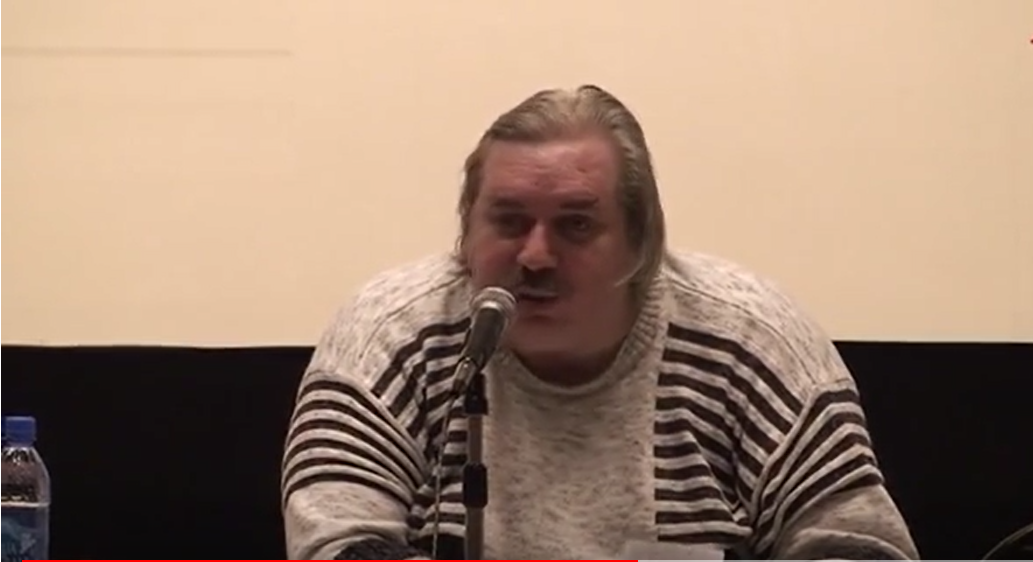 https://youtu.be/taGAGBV_EecПриветствую всех присутствующих сейчас в зале, особенно тех, кто приехал сюда издалека. Мы начнём нашу сегодняшнюю встречу, мне часть вопросов уже поступила, поэтому  немножко повторюсь и скажу, для чего и зачем всё это я затеял. И потом перейду к вопросам. Может, появятся вопросы дополнительные, чтобы дальше развить ту тематику, которую сегодня будем затрагивать. Наверное, у каждого из нас возникали раньше или позже вопросы, но мне лично приходилось ещё в школе обращать внимание на проблемы, которые существовали в нашем образовании.  Это при том, что в советские времена советская школа была очень и очень хорошая, как я убедился. Чего  нельзя сказать о современной российской школе. Мне приходилось встречаться со студентами, их уровень представления даже не соответствует школьному как ни странно. Но на что я обращал внимание, ляпсусы, а точнее, преднамеренные искажения. Конечно, не могу сказать сейчас, что ещё будучи школьником был такой умный, что это увидел, заметил, определил, нет. Это не так, но просто когда был в школе, воспринимал что давали, считал что это правда, что это истина, и что мы должны доверять тому, что дают учителя. Но потом, когда уже позже анализируешь то, что произошло в школе, и всегда возникает такая интересная ситуация. Тот же самый Пётр 1, в школьном учебнике говорится о том, что он ввёл на территории своей страны, кто читал мои книги (с 1717 года территория московской Руси или московской Тартарии доходила только до Урала), ввёл на территории своей страны юлианский календарь. И с этого года пошёл 1700 год. Но вопрос тогда, никто не заострял внимания в школе и в университетах, если ввёл, то, значит, возможны два варианта. Первый, календаря вообще у наших предков не было, так? Но если не было, календарь он ввёл или был другой календарь? Если не было никакого календаря, тогда всё понятно, действительно прогресс, польза, потому что ввести календарь - это действительно прогресс социальный. А если был другой календарь, то почему о нём ничего не было сказано? А по той простой причине, что по тому календарю, христианскому, который он заменил на юлианский, был 7208 год от Сотворения Мира в Звёздном Храме. Неплохо? 7208 год, а заменил на 1700 год. Получилось странное. Каждая страна старается создать свою историю как можно дальше, чтобы показать какие они великие, крутые. А тут не нужно ничего создавать, есть история, по крайней мере, минимум 7,5 тысяч лет, и вдруг вводится календарь, по которому почти на 6000 лет меньше. Зачем? Почему? А ведь если был календарь от Сотворения Мира, значит, был ещё до того, какие-то события были. Но в школьном учебнике об этом ни слова не говорится. Это всё обходится стороной легко и просто, раз и обошли, как будто ничего этого не было, никакого календаря не было. А потом начинают навязывать, что наши предки были такие дремучие, что в берлогах жили. Может, как говорится, разбойники жили, вернее тать, потому что слово «разбойник» отрицательный смысл получило после введения христианства. А «раз-бой» - это сражающийся за Ра, ведисты, те, которые отстаивали свою культуру, которая 7 с лишним тысяч лет была до введения христианства, вернее, 6 498 лет. Забавно получается, отбрасывается огромное число лет истории прошлого и весьма-весьма интересного и навязывается всей стране фальсификация. И теперь скажите, если Пётр 1 только ввёл на территории своей страны юлианский календарь в 1700 году, а сейчас опираются на летописи 9-10-11-го веков, а откуда они появились? Если до 1700 года никакого календаря, никакого 9-10 веков, в принципе, не существовало на территории Руси, а было 6-е тысячелетие, 5-е, 4-е после Сотворения Мира в Звёздном Храме. Забавно получается? Так что же получается, что все эти летописи - фальшивки, по крайней мере, они переписаны и переделаны под выгоду кому-то. Может быть документы реально и были, их просто уничтожили, а вместо них написали другие, которые были угодны и выдали их за древние. Мне знакомые подарили ксерокопию ремезовской летописи, спасибо им. Там летопись идёт именно так - 7000 такой-то год, 7208, - 9-ый, - 10-ый, ..21-ый и т.д. А потом в скобках позже стали писать, потому что несколько поколений писало, а потом позже уже стали писать христианский календарь. Летописи есть, это не секретные документы, не лежат в охранке за семью печатями, а довольно известные документы, но замалчивают. Если в той летописи, на которую ссылаются, считают великим достоянием прошлого России, то почему же там написаны года совсем по-другому? Об этом не говорят. Так же как и с «великими творениями» древних времён Греции, древнего Рима. Я уже писал в статьях, что забавно получается, сначала снимаются копии со старых документов во всех библиотеках, Александрийской, Этрусской и т.д., потом все оригиналы сгорают почему то, все до одного, а все копии почему то сохраняются, и их объявляют великим достоянием прошлого великих предков. Не кажется странным такой подход? Мне лично показался странным. Может кто-то слышал, есть такой телевизионный канал Discovery Channel, показывающий открытия, путешествия. И там восстанавливали события Помпеи, помните, вулкан Везувий, извержение. И что самое любопытное, их повествование опирается на источники, свидетелей тех событий. Там говорится, что племянник римского адмирала, который пытался спасти жителей Помпеи, написал дневник. Во-первых, по современным представлениям Помпея это V век н.э., так? К сведению, «дневник», значит, человек писал каждый день, как обычно люди встают и записывают свои мысли, своё самочувствие, что они думают. К сведению, бумага в Европе появилась в конце XI века в Испании, т.е. до этого бумаги вообще не было. До этого в Европе был пергамент. Пергамент вы знаете что такое, кожа, очень дорогая. Хороший пергамент - очень дорого, одна книга стоила столько, сколько стоил в то время целый город. И представьте себе, племянник адмирала, не сам адмирал, а племянник, ведёт дневник, записывает о том, что утром встал и у него был геморрой, к примеру, на такой бумаге. Это означает, что нужно быть богаче самого римского императора, чтобы на такую мелочь тратить, но это ещё не всё. Он потом пишет, что издал свою книгу. Я смотрю на экран, и у меня потихонечку всё отвисает. И показывают книгу – издана на латыни, маленькая такая книжка, печатного типографского издания. Но извините, печатание книг началось в XV веке. Каким образом в пятом веке племянник издаёт свою книгу? Это ещё не всё, показывают фрески, мозаики, все было засыпано пеплом, что хорошо, и никто ничего переделать не смог. Когда раскопали, тоже не сообразили переделать, потому что если вы посмотрите на фрески, мозаики, там есть, конечно, в туниках, но извините, если кто-то ходит сейчас в баню, в баню тоже ходят в простынях. Если нарисовать их в простынях, то это будет смахивать на туники тоже, правильно? Но очень много изображений там людей в одеждах XIV - XV веков. Рыцари изображены в доспехах и вооружение XIV - XV веков. Вопрос, каким макаром засыпанные в V веке в Помпее фрески оказались на мозаике XIV - XV веков? О чём это говорит? Что Помпеи были засыпаны в XV веке, и извержение вулкана Везувий в XV веке. Может, были и раньше, я не говорю что их не было раньше, но, по крайней мере то, что раскопали, относится к XV веку, не раньше. И таких ляпсусов ещё по школьной истории опять-таки. Я не скажу, что тогда я это вспомнил, просто, когда узнал, что бумага впервые стала производиться в Европе. По крайней мере, там есть древняя Греция - это начальная история древнего мира, в мои времена показывают фотографии древнегреческой статуи - девушка стоит и держит книжку в руке, маленькую такую книжку типографского издания, до нашей эры, не плохо? По крайней мере, после катастрофы 13000 лет назад книги стали издавать только в XV веке, до этого книг не издавали. Если делали, то на деревянных дощечках или на золотых пластинках, или на пергаменте, или на шкурах, что находят и действительно подтверждают. Но опять-таки получается, скульптура древней Греции относится до н.э., на самом деле это XIV - XV века, не раньше. И так можно продолжать дурить, дурят нас с вами, дурили и продолжают дурить. И самое главное, что когда дипломированных историков спрашивают - на что они опираются? Ведь никто из них не опирается на реальные документы, т.е., на мнение того-то авторитета он не ссылается, тот в своей книжке написал вот так, а вот этот в своей книжке написал так. Извините, прежде чем написать в своей книжке, нужно опираться на реальные документы, или хотя бы видеть оригинал, а не копии. В своё время, когда у меня возникла мысль написать в 2003 году книгу «Россия в кривых зеркалах», мы тогда с женой по телефону говорили, я говорю: «Вот было бы здорово, потому что очень много карт, старых карт, и было бы неплохо издать атлас старых карт, чтобы показать, что совершенно другой мир был в понимании наших предков до конца XVIII века». Совершенно другой, не тот, который сейчас нам преподносят. И примерно через год мне прислали книжку, где Фоменко-Носовский издали «Карты старого мира». Забавно, до этого не издавали. Только по телефону поговорили, вы понимаете? Телефоны прослушивались. Открываю, интересно, и что вы думаете? Там карты, и он пишет, что возможно, предполагаемо, Атлас такого-то, Ортелиус, к примеру, возможно то-то, то-то, возможно взято оттуда. То есть, не оригинал, а копии и т.д. А у нас этот Атлас есть оригинальный. Я жене говорю: «Открой титульный лист, что там на титульном листе»? Титульный лист совершенно отличается, не говоря о содержании. Так вот, если «возможно», так зачем писать? Зачем издавать карты, которые возможно относятся к такому-то веку? А знаете, зачем? Для того, чтобы дискредитировать саму идею. Психология у людей такая, что потом они увидят другие карты о тех же самых временах, и скажут: «О-о-о, а мы уже видели это». Это та самая информационная война, которая ведётся очень основательно. Есть положительное у Носовского-Фоменко, но я бы сказал, больше отрицательного, чем положительного, и объясню, почему. Положительно то, что он приводит реальные документы и использует реальные артефакты для подтверждения своих вещей, но что он из этого выводит, совершенно не сходится с тем, что находится в этих документах. Обнаружив фальсификацию истории, он доказывает и совершенно правильно, что 1000 лет, особенно последние, это плохо сфабрикованная Миллером история, которая в натяг говорит, что это просто хронологические сдвижки. Что брали те же самые события, меняли имена и располагали последовательно, чтобы заполнить дырки, вместо реальных фактов. Самое интересное, какой вывод делают Фоменко-Носовский? Что вся история - это 1000 лет и всё. Не то, что, что-то скрывается за этим, что пытались залепить дырки, убрали одну историю, и им надо было заполнить пробел чем-то другим, а то, что всего истории 1000 лет. Вопрос - на кого он работает? Я уже говорил насчёт монголо-татарского ига, что монголо-татарское иго было придумано для того, чтобы объяснить обезлюдивание на территории Киевской Руси после введения христианства. Потому что было уничтожено 9 млн. из 12 млн. населения. И не потому, что монголо-татары наступили и вырезали всех и вся, а потому, что вырезаны были при крещении, при «добровольном крещении» жители Киевской Руси так называемой. Им нужно было объяснить такой факт, что города запустели, всё запустело. До этого Киевская Русь называлась Гарардика,  страна городов, а после этого осталась полупустыней. Придумали монголо-татарское иго, которого никогда не было. И Куликовская битва, между прочим, Носовский-Фоменко правильно прочли, что она была под Москвой, а не на каком-то куликовском поле. Но самое интересное, что он действительно приводит фотографию иконы Сергия Радонежского, где изображены фрагменты Куликовской битвы и где видно, что и с той стороны и с другой сражались русские люди под одними и теми же стягами. Гражданская война была, короче говоря. В программе «Время», когда в своё время Путин спросил у историков, что ведь Куликовская битва была гражданской войной между русскими и русскими? Они ему ответили, что у нас не достаточно фактов для подтверждения этого. Вопрос - а где доказательства обратного, что это было так? Вообще их нет. Здесь есть доказательства, икона, которая сохранилась, в принципе, они же изображали то, что было истинно в то время, а доказательств обратного нет и не было. Так почему там, где нет доказательств, считают это истинным, а там где есть доказательства - нет? Недавно мне прислали статью про исследование генетиков. Помните пословицу, «поскреби немножко русского и найдёшь татарина». Это была правильная поговорка, просто не татарина, а тартарина! Изменили, потому что Тартария  - это ведическое мировоззрение, которое наши предки исповедовали десятки тысяч лет. А если в том варианте, как сегодня говорят «татарина», хочу сказать следующее. Исследования генетики, русской генетики показало, что никакой тюркской примеси практически нет, это исследование генетики, не мои исследования. То есть, тюркской примеси практически нет, так какой же след могли татары оставить на уровне генетики русской, если следа этого нет? И самое забавное, что исследуя генетику казанских и астраханских татар, обнаружили, что у них примесь тюркской группы составляет только доли %, несколько процентов, основа генетики - финно-угорская. Они относятся к финно-угорской группе племён по генетике. Вот так. Вот как нам лапшу вешают на уши замечательно. И еще, где внутренняя Монголия на картах того же Черемизова написано - Калмыкия, не Монголия, а Калмыкия. Я уже начал работу над вторым томом, и я сейчас как раз подбираю карты, у нас очень много карт, которые относятся к периоду Европы, Азии. Некоторые пишут, что Гиперборея это всё фикция. У нас есть оригинальные карты V-го, X-го, XI-го, XII-го, XIII-го, XIV-го, XV-го веков, на которых изображена Гиперборея, и не только Гиперборея. У нас есть большая карта Авентуса, отражающая V век, т.е., она позже была сделана по картам предыдущим, потому что он жил в средние века. На этой карте отражает V - VII век н.э., если современным летоисчислением. Знаете, где граница Тартарии проходит? По границе с Францией, и называется не Франция, а Галлия. И это всё называлось Тартария. То есть, то, как я писал в книге, что постепенно откалывались провинции, и всё время шло на восток и дальше. Эта карта полностью подтверждает, реальная карта. И знаете, что там написано на титуле Киевской Руси? Скифия. И Великая Асия - тоже пишут в скобках Скифия. А Скифия, это представители Западной Европы называли так наших с вами предков Русов, Скифия - это одно из их названий. Забавно получается? Можно продолжать до безконечности, потому что материалы реальные есть, потому что чистили-чистили, уничтожали-уничтожали, но всё уничтожить не возможно. Правда рано или поздно вылезет на поверхность. Сейчас она вылезает и надеюсь, что её не спрятать уже никогда, потому что изменилась ситуация, изменились возможности. Ещё хочу сказать, чтобы немножко дать представление по поводу книги. Я свои книги выложил на интернете для безплатного скачивания, и книги скачиваются. И чтобы показать, что действительно у людей интерес проявляется, можно посмотреть на статистику. Есть счётчики, которые  считывают информацию, сколько раз было скачано. Обычно говорят, что счётчики, это половина скачанного, в два раза можно умножать спокойно, а то и больше. Но мы не будем умножать, а посмотрим статистику в принципе, что за три месяца 2008 года только с двух сайтов, где есть счётчики, а их более 20, где нет счётчиков, было скачано моих книг 130 590. Это говорит о том, что люди не будут скачивать то, что их сильно не волнует, не интересует. А сколько копий было сделано? Сколько распечатано? Это вопрос уже второй. Думаю, что гораздо больше. И растёт количество. В 2006 году было скачано 20500 книг всего, за 2007 год -170344, а за три месяца этого года - 130 590. Видите, какой рост? Динамика весьма характерная, значит,  действительно резонанс у людей есть. И уже более полумиллиона книг только было скачано с интернета за эти года. Это о чем-то говорит? Темы, которые затрагивал в своих книгах, и не только по России, они все взаимосвязаны, вы поняли, потому что, чтобы понять происходящий процесс, нужно понять другие социальные процессы, чтобы понимать социальные процессы - нужно понимать природу образования социума, а для этого нужно понимать организм. Что такое организм? Что такое личность? Что такое человек? Его этапы эволюции. Без всего этого в комплексе понять не возможно, иначе получается просто вырезание частички чего-то, вот поэтому в других моих книгах они тоже дополняют, помогают людям понять всё единым целым, что думаю важно. А нам с вами пришла пора понимать, потому что, если мы не начнём понимать сейчас, дальше понимать уже некому будет. И это не теоретически, идёт уничтожение экологии, это уже очевидно, хотя идёт ложь тоже. Смотрите, кричат, что технологический путь развития отрицательно сказывается. Да, действительно, он отрицательно сказывается, потому что он гробит экологию. Но не нужно бороться, чтобы отменять всё, отменять нужно, допустим, удобрения, химию полностью, потому что кроме вреда она ничего не приносит. Если говорить по углекислому газу, когда кричат, что глобальное потепление  вызвано технологическим путём развития, это полнейшая ложь. Реальные данные говорят, один мой друг представил статистику, где показано, что вся деятельность человека  даёт менее 1% углекислоты, которая находиться в атмосфере. Извините, разве эти 0,5% или 0,7-0,8% могут оказывать определяющее влияние? Конечно, нет, это плохо, но никакого принципиального влияния они не оказывают. Глобальное потепление  - это всё раскручено мировым правительством, социальными паразитами для того, чтобы манипулировать общественным сознанием, манипулировать социумом, не допустить развитие других стран. Много происходит того, что нас обманывают средства массовой информации, вешают лапшу на уши нам всем, и мы эту лапшу кушаем, потому что мы привыкли верить тому, что поступает через средства массовой информации. Такие моменты досадны, потому что пора уже нам открывать глаза, потому что спрашивается - кому выгодна та или иная информация? Если кому выгодно, то тогда становится ясно, откуда ноги растут, и тогда понятно, стоит ли доверять или не нужно? Поэтому то, что я делаю, что пишу в своих книгах, что мы создаём Возрождение Русского Общественного Движения, это чтобы людей объединить. Посмотрите, сколько людей кричат, что они за свою нацию, за свой народ - это националисты, патриоты правильнее сказать. Хотя, в том же самом Израиле, если говорить о националистах, там кричат больше всего, и почему-то их никто никогда националистами не называет. А почему, если мы любим свою Родину, нас должны называть националистами? Патриотами - это правильно, а любить свой народ никому не запрещено, это не преступление. Ни в одной Конституции никогда не было преступлением, если человек любит свой народ.Я прожил в США 15 лет и могу сказать, что там патриотизм высочайший. Там вбивают в голову с детских лет патриотизм американского типа, естественно. У них в день Независимости 4 июля все вывешивают американские флаги. Каждый дом вывешивает свой флаг американский. И гимны поют на стадионах все вместе. Но в России стоит кому-то сказать, что мы любим свой народ, свою культуру и свою страну, тут же кидаются с разными вывесками, забавно получается? Один читатель прислал записку: «Я не приду на встречу, так как у Вас двойные стандарты, вот неандертальцы вымерли, это у Вас хорошо получается, а вот когда русских уничтожают - это не хорошо. Значит у Вас подход такой не одинаковый. Неандертальцев Вы не жалеете, а русских Вы жалеете». Хороший подход? Наверное, он не читал книжки. Там насчет американских индейцев привожу пример в конце книги, что из 2200 племён американских индейцев и народностей, которые были на момент открытия Америки, на современный момент осталось только лишь 700 племён. 1500 племён было уже уничтожено, и остатки живут в резервациях. Я проезжал по резервациям - это худшие земли страны, это полупустыни, и там они продолжают вымирать. Приводил пример насчёт японцев, которые во время войны были помещены в концлагеря, 250000 японцев. Я потом понял, видимо он не читал или пропустил мимо глаз. А насчёт неандертальцев могу сказать следующее, он опять-таки плохо читал. Если так подойти, то можно предъявить претензию, что динозавры вымерли тоже не справедливо, хотя, там и там были заложены генетические бомбы. Генетические бомбы - это когда вид постепенно сходит с исторической арены. В книге я объясняю, что наша планета была спасена ещё много-много миллионов лет назад от гибели, а по законам Белого Космоса нельзя вмешиваться в жизнь планеты по своему усмотрению, только в случае спасения планеты. Вы спасли планету, и таким образом вы не нарушили Законы Природы. Потому что, если должна погибнуть, но не погибла, то тем самым бы и Живая Природа планеты не существовала бы всё равно. То есть, вы не подавили ничего, потому что эта природа была бы уничтожена всё равно. А когда вы спасли, то тогда можете уже немножко управлять эволюцией жизни. И поэтому закладывались генетические бомбы, чтобы вымерли динозавры. Интересные исследования показывали, что во времена динозавров существовал вид, он занимал ту же самую нишу, что современный человек, но среди динозавров. Их называли динозавры-питек, были по 3 метра ростом, прямоходящие, правда с хвостом, и они были разумны. И очень быстро они вымерли, как потом и все остальные динозавры. Когда читаешь иногда современные «научные» теории о том, что упал крупный метеорит, в результате чего в небо поднялось много пыли, извержения вулканов, и на 1000 лет Землю накрыла тьма и ночь, в результате чего динозавры вымерли, а всё остальное выжило……… Вы прекрасно знаете, что любое растение ночью потребляет кислород так же, как и живые организмы.  Так представьте себе, если не на 1000 лет, а хотя бы на год Земля укрылась ночью, погибла бы вся жизнь, не только динозавры, потому что растения не могли бы синтезировать кислород, а кислород резко бы уменьшался, и тогда очень быстро вся живая природа погибла бы. А они говорят  - 1000 лет. И главное такую теорию выдвигают, считают её научной, признанной, но это абсурд! Я не понимаю, как этого не видят, что это самый что ни есть абсурд! После того, как планету спасли, стали управлять эволюцией планеты. Динозавры могли просуществовать ещё сотню миллионов лет и тем самым задержать эволюцию на сотни миллионов лет. Поэтому и помогли освободить нишу генетическими бомбами. Что такое генетическая бомба? Это когда идет некоторое вмешательство в генетику, после чего рождаемость резко сокращается, в результате чего вид очень быстро вымирает. С неандертальцами тоже произошла та же самая история. Вложены были генетические бомбы, и почти все из них исчезли. И никто с ножами и дубинками за ними не гонялся и не бил по башке. Поэтому, когда не знают ситуации и говорят……..Даже если стали на позиции того, что вот вас режут, чего же вы возмущаетесь? Если мы не считаем себя баранами, то мы имеем право сопротивляться, когда наши права урезают. Вот я и призываю, чтобы мы сопротивлялись, потому что нас вырезали, уничтожали. А сейчас модифицированные генные продукты питания, пищевые добавки. Что это такое? Как Вы думаете? Это генетическое оружие, которое ведёт к изменению генетики и вырождению. Прямое вырождение. Так что и сейчас идет применение генетического оружия, враги лютые рода человеческого, социальные паразиты пытаются уничтожить всех и вся. Так почему мы должны быть баранами и позволять резать себе глотки? Может кому-то хочется это делать? Я, например, такой радости не собираюсь предоставлять, надеюсь, вы тоже. Это немножко вступительное слово, а теперь перейду к вопросам.ВОПРОСЫ И ОТВЕТЫhttps://youtu.be/LPl4qy7-vG414.1.ВОПРОС: Московский регион оказался в зоне, где компенсация потока Источника Силы была самой незначительной.ОТВЕТ: Могу сказать следующее, в определённый момент тёмные силы захватили Источник Жизни своеобразный и моделировали своими потоками, поэтому уже не важно, где и кто находился, влияние на всех шло отрицательное. Именно поэтому это одна из причин, что люди видели то, что от них хотели видеть, а не то, что на самом деле. Если вы, освободившись от такого влияния, посмотрите на реальную ситуацию, описанную в той же самой Библии, когда снимаешь это влияние, человек читает, и у него глаза лезут на лоб. Как же так, я этого не видел. Понимаете, Источник Силы чёрные захватили в определённый момент и стали использовать против тех, для кого в помощь он был предназначен. Это долгая история, но он уже в любом случае несколько лет назад был опять возвращён и работает нормально. Сейчас он помогает всем желающим освободиться. ВОПРОС про демографические катастрофы. Могу сказать следующее. Обратите внимание, что демографическая катастрофа почему-то странным образом возникла только в странах в основном белой расы, где навязано христианство. Не кажется странным? Проанализируйте, все страны, где идёт старение нации и вырождение, не вырождение, умирание, точнее. Вырождение это другое, а именно вымирание, и идет в тех странах, которым активно внедряли и навязывали христианство. Где христианство не навязывали, или, ислам, это тоже христианская секта, которая была отлучена от христианской церкви в 1058 году, если современным летоисчислением. Пророк Магомед был отлучён от христианской церкви. Так что это тоже баптизм, это протестантизм, восточная вера, так что протестанты и баптисты, лютераны, в основном это белая раса. Почему-то, ни жёлтая, ни красная, ни чёрная расы вымирать не собираются.  Забавно? Потому что, всё делается так, чтобы уничтожить белую расу. Мы с вами в большинстве относимся к этой расе. Почему мы должны спокойно смотреть, как нас пытаются уничтожить? Так что, тоже вопросы нужно решать, по крайней мере, начинать с того, что сначала нужно понять, что к чему, чтобы потом действовать.https://youtu.be/g_w-f4rOoCU14.2.ВОПРОС: Кто такие потомки Уров?ОТВЕТ: Нужно иметь в виду, что в прошлом в Средней Азии русских называли уррусами, слышали такое? До сих пор ур-рус, уррус, они это название сохранили с тех пор, когда среди людей белой расы были и Уры, учителя, которые владели психотехникой на высочайшем уровне и которых называли тоже Богами. И они были большого роста. Если интересно, в Европе даже есть музей «Скелеты», где скелет огромного человека и рядом с ним скелет человека ниже пояса его. Вот те, кто были огромные, это были вожди, лидеры, которые вели за собой народ. Среди них ещё были потомки, которые родились от этих великанов, и, естественно, они до сих пор присутствуют. Правда, не в том варианте, какими они были, но, тем не менее. Поэтому такой вопрос и сложный и простой одновременно.ВОПРОС насчёт снятия блокировок. Потом, в конце, попробую снять со всех, кто находится в зале, и кто желает их снять.https://youtu.be/aJBzjk9A-AM14.3.ВОПРОС: Ответили ли земляне на обращение к человечеству oт КОН 1929 года?ОТВЕТ: Насколько я знаю, не ответили. Но могу сказать следующее, что не важно, что не ответили. Проблемы, о которой там говорится, уже не существует, по крайней мере, от этой проблемы через 5000 лет Земля не погибнет. Скорее всего, погибнет от нашей собственной дурости, если мы не изменимся.https://youtu.be/Khm9WnYekmU14.4.ВОПРОС: Возможно ли усилием воли создать локальную неоднородность?ОТВЕТ: Да, возможно, если правильно делать, и главное, чтобы не навредить, потому что неоднородность может быть и положительного действия, и отрицательного.https://youtu.be/fhxS4pSUErI14.5.ВОПРОС: Почему КОН не обратился к славянам в Асгарде Ирийском? ОТВЕТ: Кто знает, может и обращались, потому что документов нет, правильно? А то, что документы были и там вот буквально совершенно другая иерархия цивилизаций. Асгард Ирийский, как вы понимаете, это объединение цивилизаций, включающее не только нашу Галактику, а целый спектр Галактик. Поэтому представители были из разных Галактик, не только нашей Галактики. А обращался-не обращался, это вопрос такой. Я не знаю, поэтому врать не буду. Но, думаю, что может и обращался, но в другое время, потому что Асгард Ирийский был уничтожен в 1535 году, если современным летоисчислением, нашествием джунгар. А простоял на этом месте 108000 лет. Поэтому все остальные города просто-напросто детский сад.https://youtu.be/RM4RdwIUntg14.6.ВОПРОС: Что такое социум и что такое вещие сны?ОТВЕТ: Вопрос социума такой простой и сложный, в двух словах можно ответить. Социум, как я понимаю, это люди, объединённые единой идеей, мировоззрением, культурой, языком и другими традициями. С точки зрения этой позиции Россия не представляет свой социум, потому что сейчас у нас нет никакой идеи общей, объединяющей, нет мировоззрения общего, есть разные типы мировоззрения. Но, к сожалению, сейчас происходит навязывание именно потребительского мировоззрения, которое пошло из США. Нам навязывают то, что в США уже привело к краху, США уже умирающая держава, империя, просуществовав 200 лет, она загибается. Войны, которые они развязывали всегда, первая мировая война развязана ими, и вторая мировая война и другие войны, давали им свежую кровь. Имеется в виду, свежую кровь финансовую, позволяющую им удержаться. Но сейчас войн больших развязать не удаётся. Они пытаются развязать третью мировую войну, и у них это не получилось, и поэтому сейчас они скромно говорят уже о рецессии. Признают сами, хотя это не рецессия, а сама депрессия, потому что, скорее всего, будет хуже, чем в 29 году. И если бы не влияние……К сожалению, сейчас экономика мира построена на долларе, и если рухнет доллар сейчас, то рухнет экономика большинства стран, и поэтому им повезло ещё, что их поддерживают, чтобы они не упали. И то, они всё равно катятся вниз. Поэтому, как может потребительская цивилизация, которая была создана в США, являться чем-то положительным, если сама страна, в которой это было создано, уже в агонии находится? Сейчас нам пытаются навязать эту же философию, этот же менталитет потребительский – грести под себя. Никто не говорит, что жить хорошо - плохо, но нельзя жить за счёт других, правильно? Как я говорил, США при том, что она производит 10% мирового продукта, по самым скромным подсчётам потребляет 40% мирового продукта, а по некоторым данным гораздо больше. Если кто-то потребляет гораздо больше, в несколько раз больше, чем производит, кто они? Паразиты. Так вот, потребительская цивилизация по своей сути является ПАРАЗИТИЧЕСКОЙ, и она обречена на гибель, и это мы наблюдаем сейчас. о, что в России сейчас навязывается философия потребительского отношения ко всему, это чревато для России и опасно для нас с вами. Так что, понятие социума весьма забавное и объёмное по своему пониманию. Нам с вами еще предстоит создать социум в полном смысле слова, то есть, людей, которые объединены не только генетикой, а именно мировоззрением, пониманием, общей культурой, языком. Ведь для того, чтобы понять богатство своего собственного языка, нужно пожить в другой стране. Я могу говорить это не теоретически, а практически, потому что, прожил в другой стране 15 лет, знаю другой мир не теоретически, как гость, который приехал, побыл, посмотрел и уехал. Прислал парень письмо, вот в Америке города чистые. В Германии чистые, да, я был в Германии в 90-е годы, там действительно была чистота. Но в Америке только в определённых районах чистые места, а в Сан-Франциско улицы завалены мусором. А если пойдёте в районы, где проживают чёрные, то там мусора столько, что шагнуть негде. А этот говорит, что там всё чисто. Опять-таки подход, человек не знает ничего, а говорит, что он знает. Поэтому задача у нас с вами не только возродить прошлое, я считаю, что нам надо возродить именно то, что действительно происходило. И язык у нас очень богатый, и если начинать задумываться о словах, которые мы произносим, то получаются весьма интересные вещи. Произносишь слово, а сам-то его в принципе не понимаешь, как попугай произносишь. Я в детстве помню моменты, когда некоторые слова произносил и задумывался, и когда начинал задумываться над этим словом, я на него смотрел как на английское или китайское слово, то есть, оно становится чужим сразу, потому что в слове не было сути. Нас никто не учил тому, что в этом слове содержится. А вот если разбирать  слова, раскладывать по частям, то мы можем увидеть, что практически каждое слово имеет реальный смысл, который мы сразу начинаем понимать. Мне один человек объяснил обычные слова, как «прошлое», «настоящее», «будущее». Все мы слышали. А если задумаешься, то получается, что в действительности это не одно слово, а три. «Прошлое» - прошёл уже я, получается «прошлое», вы понимаете? Это слово приобретает смысл. Слово «настоящее» - на чём стою ещё я, настоящее, «будущее» - буду ещё я. И всё становится ясно, слова превращаются в ЖИВЫЕ, это уже не мёртвые слова. И почти такое – «радуга». Как нам извращают наш язык. Самое интересное, что я не видел ни одного человека в Америке, чтобы по английскому языку учили выходцы из России, потому что никогда человек, который родился в другой стране, у которого родной язык другой, не сможет так глубоко проникнуть в другой язык, как тот человек, который родился и вырос на этом языке. Правильно? Но у нас учат русскому языку кому только не лень, но только, почему-то, не русские. И получается забавная ситуация, как правила грамматики русского языка создают? Слово РА-ДУ-ГА как расшифровывается? Корень - рад, уг - суффикс, а – окончание. Прекрасная расшифровка, всё понятно. А если расшифровать правильно, по-русски, РА - дуга, ДУГА - ра, солнечная радуга. Всё становится прекрасно и ясно. Вместо того, чтобы сказать, что в этом слове два корня, РА и ДУГА, два корня, нам говорят, есть корень -рад, суффикс -уг и окончание –а, не плохо? И так продолжать можно до безконечности. Слова многие превратили, не хочу просто на это сейчас заострять внимание. Каждый из вас может взять почти любое слово и по слогам его разделить и попытаться увидеть. И так же раскопаешь несколько слов, и совершенно другой смысл. Слово ПОРА, пора идти куда-то, а это опять-таки ПО - РА, то есть, жить по законам солнца, света, а не пора бежать куда-то. И так далее, можно продолжать до безконечности. Просто хотел заострить внимание, что русский язык, в принципе, это единственный язык, который мне попадался, у которых слова действительно несут в себе смысл, как я уже сейчас расшифровал. В английском языке такого я не наблюдал, я знаю неплохо английский язык, но такого там нет. И говорил с теми, кто говорит с рождения на английском языке, то же самое. Это говорит о том, что русский язык очень глубокий и очень древний язык, если многие слова сливались и образовывали, и богатство именно получается слиянием - содержание формы, что в других языках не наблюдается, к сожалению.https://youtu.be/eSQNWdzDVag14.7.ВОПРОС: Спрашивают о моём здоровье.ОТВЕТ: Могу сказать, на своё здоровье никогда не жаловался. Если бы у меня здоровья не было, я бы трупом был миллион раз уже.https://youtu.be/-JKLn3CNDiU14.8.ВОПРОС: Спрашивают о движении эволюционно вверх. ОТВЕТ: Дело в том, что действительно разные действия - действию рознь. То есть, если мы сложим дважды два и будет 4, это правильно, скажем так. Но, если мы будем продолжать делать то же самое миллион раз, то мы никуда не продвинемся вперёд, хотя это действие самое что ни есть правильное. Вопрос, так что же получается? Нужно, если уже сложили дважды два, делать следующие действия, складывать 2 и 3, 2 и 4. Нам опять навязаны совершенно не правильные представления. Слово РАЗВИТИЕ. РА-виток, виток РА. Видите, это слово РАзВИТИЕ - движение по спирали вверх, к свету, если говорить о РАзвитии, то для развития действительно нужно чтобы каждый раз человек  делал качественные движения вперёд. Не количество движений, а качество, то есть, переосмысливал ситуацию, изменял своё восприятие окружающего мира, и с уже изменённым восприятием сделал следующий шаг. Правда, при этом можно ошибиться, может шаг вперёд - шаг назад, но главное, чтобы сохранялась тенденция движения вперёд. Кому интересно, в своей книге «Сущность и Разум» я расписываю ступеньку за ступенькой, как каждое действие отражается на нас с вами на уровне генетики, на уровне Сущности, на уровне наших эмоций, и что при этом происходит. Поэтому почитайте, и будет понятно, что то, что мы делаем, большинство действий, которые сейчас нам навязывают, даже хорошие действия, они только горизонтальные. Они не позволяют двигаться вертикально. Для того, чтобы двигаться вертикально, необходимо изменить себя, качественно изменить себя, без этого движение вперёд не возможно! А можно это сделать через действия, то есть, действия направлены не на самого себя, понимаете? В восточной философии, вот мы совершенствуем себя, мы должны совершенствовать себя, йоги, что мы должны быть готовы, и так далее. Но сколько не готовятся, что-то не подготовились почему-то. Миллиарды людей через это время прошли, и в принципе единицы из них чего-то достигли. А то, что они достигли, является элементарными вещами. Так если это так хорошо, почему они не развиваются? А дело в том, что суть восточного философского учения направлена на самого себя, ты работай с самим собой. Да, нужно работать с самим собой, но для того, чтобы совершенствоваться, и это правильно, но движение вперёд возможно, когда человек действует вне себя, когда он совершает действия направленные не на себя, а на других. Через действие такое человек может менять самого себя. А в восточном учении это почти отсутствует, поэтому получается ситуация, когда мы с вами получаем,  «о, это прекрасные учения, которые ведут к свету»! А я всегда говорил так: «Хорошо, подумайте, сколько лет, 2000 лет это учение существует, и сколько людей прошли через эти системы и сколько из них двинулись вперёд»? Только единицы, среди которых астральные путешествия, выход из физического тела сознательно является высшим достижением. Так считается, а это детский сад и ясли в принципе. Так вопрос, стоит ли застопориваться? Широмино, наверное, слышали такое имя? Суть его - жди, будь готов, когда озарение посетит тебя. И ты сидишь, аллёё, озарение, ты где, я тута, я жду тебя. Ну и что, что-то придёт, кто-нибудь придёт? Никто не придёт и ни черта не придёт, потому что есть хорошая поговорка - «если Магомет не идёт к горе, гора идёт к Магомету». Здесь такой же вариант. Гора не придёт к Магомету, потому что Магомет сам должен притопать к ней. Движение будет только тогда, когда человек сам движется вперёд, а не ждёт, что вот я подготовился, я хороший, погладил себя по головке, всё делаю хорошо, теперь я готов и можно мне двигаться вперёд, давай меня озаряй, давай меня посещай. И сидят, ждут, ждут, и ничего не происходит, тысячи лет прошло, и никакого озарения не произошло. Значит вывод - это ложный путь.https://youtu.be/G-gjTfvfJwE14.9.ВОПРОС: Спрашивают насчёт 11 сентября. Что это, обман или нет?ОТВЕТ: Можно коротко сказать, обман полнейший. Если зал это интересует, могу подробно рассказать. Во-первых, подумайте сами, большинство людей были предупреждены 11 сентября, чтобы они не приходили. Одного человека, работающего там, не предупредили, а он заболел и не пришёл, и он очень возмущался, что его не предупредили. Мэр Сан-Франциско должен был приехать туда в торговый центр 11 сентября, а ему порекомендовали не появляться в этот день. Второе, акции авиационной компании за несколько дней до события продавались. Секрет большой, да? Но самое большое и забавное знаете что? Никаких гражданских самолётов в башни не врезалось вообще. Если взять даже те, официально размещённые наземными и другими авиакомпаниями записи второго врезающегося самолёта, то если остановить момент, как он врезался, и посмотреть фотографию, на этой фотографии видим военный Боинг, у которого нет иллюминаторов и покрашен в тёмно-зелёный цвет. А скажите, вы видели гражданскую авиакомпанию, всюду выкрашенную в тёмно-зелёный цвет? И у которых нет иллюминаторов? Плюс, снизу этого Боинга на брюхе огромный такой танкер привешен, это военный дозаправщик горючего в воздухе. Вот так. И на Пентагон никакого самолёта не падало, есть много фактов, и можно поискать, но для этого нужно знать, где искать. Показывают запись, что разместили и по телевидению показывали, парковка, стоянка для машин, там, где самолёт садится-падает, так вот, на этой записи стоит 12 сентября, а не 11, внизу таймер бежит и там написано время. Они дураки, даже это не убрали, представляете? И даже подумайте, по времени 9 минут различия между теми самолётами, и врезались в башню, так? А теперь скажите, каким образом за 9 минут многие телевизионные компании разместили на крышах других домов свои телекамеры, которые прекрасно снимали происходящий процесс? 9 минут разницы. А когда это произошло первый раз все машины встали, все дороги перекрыты, никто на крышу просто так не пустит, потому что боятся, будет взрыв очередной, правильно? Значит, взять специальное разрешение нужно, на вертолёте только прилететь, и то, нужно где-то в воздухе висеть и быть где-то рядом. Ну, один может висеть рядом, но не пять телевизионных компаний одновременно, чтобы они сели на крышу, развернули свою аппаратуру, настроили и засняли момент удара, второй. Даже вот этот факт полностью. Плюс на тех же кадрах, показывающих горящие здания, видно, что дым идёт из подвала. Вопрос, до подвала ещё не дошло, каким образом дымит из подвала? В Америке гражданскую оборону никто никогда не изучал, а мы с вами в школе это проходили, помните, что при падении рухнувшего дома обломки летят на половину его высоты, правильно? И что нужно убегать от дома минимум на половину высоты. А все башни очень высокие, сложились внутрь, ни один соседний дом не пострадал, только стёкла вылетели. Вопрос, как это может быть? Взорвали, профессионально было взорвано, а почему? Почему решили убрать? Тут две причины. Чтобы развязать фальшивую идею о международном терроризме, и второе, важный момент, который многие не учитывают. Помните, был скандал, связанный с банком Нью-Йорк? Когда говорили об отмывании денег из России. Так вот, Россия за времена Ельцинского правления потеряла порядка 5 триллионов долларов по самому скромному подсчёту, и все эти деньги шли через World Trade Center, то есть, в тех башнях все документы хранились, и начали копать. Помните, в советские времена, когда ОБХСС появлялась, склад почему-то вдруг сгорал, пьяный сторож уронил сигарету, короткое замыкание, и всё терялось, всё сгорало. Вам знакома ситуация? Мне очень напоминает ту же самую ситуацию, вот и всё.https://youtu.be/j0WDxfkvfp414.10.ВОПРОС: Спрашивают о рукописи книги (Найтини де Гольса? (невнятно).ОТВЕТ: Проблема в том, что не рукопись, а была издана книга по его рукописи. Один из потомков Христа в конце 20-го века решил, что другие времена, и уже можно сделать достоянием гласности эту информацию и передал некоторым людям, писателям, которые писали об этом человеке, эти рукописи. Они выпустили книгу, которая называется по-русски «Иисус Христос - языческий Бог», по-английски «Jesus Chris- the pagan god». Она выпущена была, у нас эта книга есть, потому что моя жена в своё время заказала, предварительный заказ книг по подписке, и когда книга вышла, она получила по подписке. Но когда только книга поступила в магазины, когда я своим ученикам сообщил, одна из учениц вышла на самого издателя и владельца издательского дома «Лондон - Нью-Йорк - Сидней» (Нью-Йорк - Америка, Сидней - Австралия, Лондон – Англия). Это крупный издательский дом. Так он сказал, мой дом обанкротили.  Она спросила: «Можно ли мне купить копию новой книги»? Он сказал: «Нет». - «А можно подержанной»? - «Нет».  - «А как можно»?  - «Вы знаете, меня сейчас обанкротили, выгребли всё, даже дискетки, всё уничтожили под корень». Забавно получается, оказывается, слова самого Христа, хотя Христос это не имя, Иисус Христос в переводе на древне-греческий  - «мессия», его имя совершенно другое. В некоторых источниках упоминается, хотя трудно сказать, достоверно или нет, его имя настоящее Радомир, поэтому его имя не упоминается. Понимаете? Вы видели восстановленное лицо Христа по плащанице? Типично славянское лицо, так что здесь даже не нужно доказывать, восстановлено по плащанице. Книгу, к сожалению, найти очень сложно, поэтому на интернете вы её почти не найдёте, так же как не найдёте книгу, которая называется «6 миллионов потери найдено», где говорится о фальсификации холокоста. Хотя она не считается запрещённой, потому что 8 лет суда, автор доказал, что ни одного документа в этой книге нет сфальсифицированного, всё взято из открытых архивов. И он доказал, что всего погибло 256000 людей за всё время войны, что очень плохо, но не 6 миллионов. И книгу эту тоже не найдёте, по понятным причинам, хотя она не запрещена. Самое интересное, книги сатанистов в любых магазинах забито, хотя сата-на переводится как святая вода, если говорить на самом деле, а не как сейчас понимают «сатанисты», по чёрной магии книг полно. А тут, казалось бы, слова самого Христа, того, кого мы называем Христом, должны быть наиболее ценными, и их запрещают. По просьбе друзей моя жена хотела купить в магазине книгу эту, знала, где магазин, там изъяли из магазина все книги, пришёл заказ, чтобы изъять все книги из продажи, не плохо? Вот так ценится в странных христианских церквях слово того, кому они поклоняются, якобы, поклоняются.https://youtu.be/_XEq0KlH9OE14.11.ВОПРОС: Все великие цивилизации оставляют свидетельства своего существования. А где же доказательства того, что они есть?ОТВЕТ: А кто Вам сказал, что нет? Если мы не знаем об этом, это не значит, что их нет. Многие из них уничтожались и продолжают уничтожаться, но всё равно не всё уничтожено. К примеру, помните, я говорил о карте? Объёмной карте на камне, на плите, которую А.Н. Чувыров нашёл. Это куда более материальное доказательство существования высокоразвитой цивилизации на территории современной России. Такого уровня доказательств нет ни в одной цивилизованной стране, все остальные доказательства весьма примитивны. А это доказательство говорит о том, что уровень, создавшего эту объёмную карту, во много превышает современную цивилизацию. Технология, которую использовали создатели этой карты, до сих пор ещё не известна, и объёма информации не достаточно. Даже у американцев нет такого объёма информации, чтобы создать такую же карту, а наши предки создали не один кусок, а всей Земли. Просто их уничтожали, и осталось только несколько. Когда я говорил с Александром Николаевичем Чувыровым последний раз, он говорил, что 14 февраля этого года вынуждены были признать эту карту реальной, то есть,  она у него была, и был подписан протокол. Против неё, конечно, бунтовали историки, понятно почему. И геологи тоже бунтовали очень сильно против неё. Но военные  предоставили спутниковую фотографию современной территории, сопоставили и полностью подтвердили, что это реальная карта. 14 февраля этого года это было официально подтверждено и доказано, что это реальная карта, отражающая реальную территорию Западной Сибири с точностью до 100%. Опять значение мирового уровня, так? Событие! Подтверждение! Не только обнаружение, уже подтвердили. Вы что-нибудь слышали об этом? Об этом, конечно, шумят везде и вся? А может, у вас у всех уши заложены? Или глаза ничего не видят? Понимаете, об этом должно быть во всём мире! Кричать словами: «Сенсация! Сенсация! Мировая сенсация! Что оказывается, цивилизация на Земле существовала во много раз выше, чем существует сейчас, имеющая космические контакты с другими цивилизациями, путешествовали с одной планеты на другую и так далее». Но не кричат почему-то. Так что доказательства, не только это, а ещё и других очень много, и продолжают находить. И пирамиды, которые в Китае построены, 15 000 лет назад строили, и как раз наши предки, и те же самые египетские пирамиды тоже. И многое что другое. Есть в Югославии пирамиды, мне говорили, в Крыму есть пирамиды тоже, и много-много других вещей. И даже то, что писалось о Тисульской находке, статья мне попалась, я говорил об этом. Нашли гробницу с телом женщины, там не только наряды были у неё необычные и материал неизвестной технологии, но и предмет был. В 67 или в 69 году она была найдена, не важно. И что? Кто-то слышал об этом? Никто! Хотя должно быть сенсацией всему миру, потому что определённым лицам, социальным паразитам, которые правят бал до сих пор, не выгодно, чтобы такая информация выползала наружу, и они делают всё, чтобы её уничтожить, или, по крайней мере, скрыть. Вот и всё.https://youtu.be/SorueM1XEbA14.12.ВОПРОС: Планировалось ввести в школу православие?ОТВЕТ: Я считаю это тоже отрицательным явлением, потому что если человек хочет верить, пускай идёт верит, если ему хочется достигнуть высшего блаженства. Как по телевизору объявили, «умер Лавр», это Архимадрит зарубежной православной церкви. И сообщили, что он выполнил своё высшее предназначение. Я когда услышал, извините, выпал в осадок. Оказывается, для христиан высшее предназначение умереть. Да чего там тянуть? Давайте все сразу, что же все христиане сразу не выполняют, они же должны выполнить высшее предназначение,  умереть. А я считаю, для человека высшее предназначение жить так, чтобы ему не было стыдно, а не умереть. Потому что умереть дурак может, а вот жить достойно далеко не каждый. Так что, на счёт того, что пытаются внедрить, это очень плохо, потому что, кто хочет пускай идёт и учит, а навязывать всем фальшивку, которая ничего общего с реальностью не имеет, нельзя, с моей точки зрения.https://youtu.be/nfHVizxGKSw14.13.ВОПРОС: Спрашивается насчёт изоляции от других цивилизаций, заражение.ОТВЕТ: Дело в том, что когда Земля попала под контроль тёмных, естественно, чтобы не было возможности через Землю быстрого распространения вируса тёмных на другие планеты. Те же самые врата Междумирья были блокированы, чтобы никто не мог через них пройти и захватить другие планеты. Это нормально. Если кто-то заболел чумой или холерой, их изолируют, правильно? Но это не значит, что сюда не прилетают врачи, скажем так, которые до упора пытались от этой болезни излечить. Вот и всё что я могу сказать, чтобы долго не говорить, потому что вопросов сегодня очень много.https://youtu.be/V_1h52qcX4Q14.14.ВОПРОС: Спрашивают, что с моим телом происходит физическим. ОТВЕТ: Вроде ничего.ВОПРОС: Почему у Вас нет детей?ОТВЕТ: Да потому, что если бы то, что я делаю, обрекать меня на то, чтобы думать не о себе, а о детях, естественно, у меня не было бы возможности заниматься тем, чем я сейчас занимаюсь, вы понимаете. Поэтому, приходиться выбирать, или ты делаешь дело, или ты занимаешься детьми, кому-то нужно делать дело тоже, правильно? А кому-то нужно детей выращивать. Моё дело - большой риск, потому что из-за того, что я делаю,  меня пытались уничтожить не один раз, и продолжают, и будут пытаться. Поэтому, если бы в этом деле были дети, то в первую очередь они пытались бы их уничтожить, чтобы доставать через них меня, как с некоторыми друзьями моими, соратниками, у которых есть дети, это происходит. И обрекать их на гибель, потому что в некоторых ситуациях или ты должен спасти их, или предать то, что ты делаешь. Понимаете? Зачем обрекать заранее на муки и страдания, сначала нужно создать мир, где не будет опасность, а потом уже буду думать об этом.https://youtu.be/HvA6hJDfVuQ14.15.ВОПРОС: Общаетесь ли Вы с представителями старорусской цивилизации?ОТВЕТ: И да, и нет, если говорить в двух словах, это вопрос особый, чтобы говорить «общаться». Что понимают под общением? Можно сместиться в прошлое и пообщаться и там. А так сказать, что сюда приходили и создатели цивилизации, то они до сих пор существуют, поэтому они называются старо-русской цивилизацией. Понимаете, вопрос не правильно поставлен, но если о старо-русской, естественно приходилось. Можно спокойно смещаться хоть на миллиарды лет в прошлое, и даже те цивилизации, которые уже не существуют давным-давно, и общаться с ними тоже.https://youtu.be/aAifG6O9U-E14.16.ВОПРОС: Может ли человек развиваться, имея карму и плохую генетику?ОТВЕТ: Развиваться может любой человек, правда для этого нужно правильно действовать. То, что мы рождаемся, мы не выбираем, правильно? Мы родились так, нас, в принципе, мало кого спрашивали, мы просто родились. Поэтому нам не приходится выбирать из того, что у нас есть, это не наш выбор - наше рождение. По крайней мере, в этом виноваты наши родители, если можно сказать так. В большинстве случаев Сущность входит в резонанс с теми качествами, которые возникают во время зачатия, втягивает просто Сущность в то, что тождественно данной генетике. Поэтому любая Сущность в большинстве случаев входит в ту генетику, которая тождественна данной Сущности. Поэтому в любом случае, в подавляющем большинстве, мы оказываемся в идеальных условиях для того, чтобы двигаться вперёд, то есть, наша генетика соответствует нашей Сущности. Но, к сожалению, происходит следующее, если вы читали, мы все рождаемся животными, проходим фазу животного, потом переходим фазу разумного животного и потом, если повезёт, становимся собственно человеком. Отличие между собственно человеком и разумным животным заключается в том, что разумное животное тоже человек, только эмоции и инстинкты управляют таким человеком. Если человек достиг уровня контроля своих инстинктов и своих эмоций, то он имеет право назвать себя уже человеком в полном смысле, а если инстинкт управляет нами, то чем мы лучше животных? Хотя имеем интеллект. Понимаете, понятие о животных у нас весьма странное, потому что мы привыкли, что животные издают свои звуки, и для нас это не понятно. А вы думаете, животным понятны наши звуки? Вы думаете, животные понимают, что мы говорим? Есть очень хороший анекдот про планету обезьян, я вам приведу его, как раз уместный. Крушение корабля космического, и астронавты попадают на планету обезьян, попадают к разумным обезьянам, которые начинают их исследовать, приучать их к клетке. И исследователи показывают астронавту банан: «Вот банан, а вот красная кнопочка, нажмёшь кнопочку - получишь банан. Кнопочку-банан, кнопочку-банан». И астронавты: «Я разумное существо, а ты мне со своим дурацким бананом лезешь. Как ты обращаешься ко мне»? День проходит, два проходит, три, голод не тётка, и на третий-четвёртый день астронавт думает: «Бог с ним, нажму я эту идиотскую кнопку, банан получу». Нажимает на кнопку, получает банан и с удовольствием его «трескает», а исследователь пишет: «После длительной тренировки выработался простой условный рефлекс». Вот мы точно так же относимся к животным. Да, у них нет речи, как у нас, но это не значит, что нет речи вообще. Вы знаете, что и животные и растения общаются между собой? Растения без звука общаются, телепатически, соединяясь своими полями, и передают информацию. Вопрос, если мы не понимаем, как они общаются, значит ли это, что они не общаются? То же самое, что с бананом и кнопочкой. У многих животных существует интеллект, и весьма не маленький. И вы, наверное, замечали, те же самые собаки-кошки, бывают более умные кошки-собаки, бывает - менее умные, тоже различаются, как и люди, по интеллекту, возможностям. Но очень многие из них разумны, и даже многие из них понимают и улавливают мысль человека и действуют до того, как человек сказал, когда знают хорошо своего хозяина. А многие даже думают, и собака или кошка реагируют на слова соответственно, это очень примитивные существа? Да, они по интеллекту, может, не такие, как мы с вами, но это не значит, что у них нет общения. А если взять пчёл, термитов, муравьёв? У них вообще идеально всё. Вот то, что социальные паразиты пытаются «построить» из нас с вами, у пчёл, термитов, муравьёв построено давным-давно, идеальный механизм, система цивилизации технократической, где каждое существо живое - винтик, шурупчик системы. То же самое пытаются с нами сделать. Существует там интеллект? Существует совокупный интеллект у тех же самых пчёл. Но в любом случае, нельзя изучить всё и вся, но прежде чем что-то говорить, желательно изучить всё, что доступно, прежде чем что-то говорить. Мне приходилось читать, не буду говорить, чья работа, он описывал насчёт системы реализации пчёл, и как у пчёл у них дошло, что они даже коррекцию в генетике проводят, когда матка погибает. Но это полная глупость и невежество, просто этот человек не знает самого, не выше уровня обычного пчеловода. Потому что пчёлы, рабочая пчела, это та же самая матка, только недоразвитая. Если обычную пчелу стали бы кормить тем же, чем кормят матку,  маточным молоком, то из неё вырастет полноценная матка, а если не кормить - рабочие пчёлы. И  никакой генетической коррекции пчёлы не осуществляют. Просто, когда погибает своя собственная матка, они начинают кормить личинки простой пчелы маточным молочком, которое они же сами и вырабатывают. А если кормить пыльцой цветочной, то простая пчела, т.е. недоразвитая пчела. Это первое, второе, у пчёл, муравьёв и термитов есть состояние надорганизма. То есть, это не индивидуальный организм имеет интеллект, а совокупный интеллект. Так вот, если пчела улетает на 5 км за пределы своего улика, она уже теряет все свои интеллектуальные качества, она уже не может ни ориентироваться в пространстве, ни долететь, ни что-то делать. Только в пределах 5 км пчела ведёт себя «разумно», это в пределах действия совокупного пси-поля. Если подробно, это в книге «Последнее обращение к человечеству», теория пси-поля в природе и в эволюции разума. Там всё подробно будет изложено. Так вот, прежде чем что-то говорить, человек должен хотя бы изучить не только то, что в моей книге написано, а хотя бы то, что современным биологам и зоологам известно о тех социальных организмах, которые существуют в природе. Это пчёлки, термиты, муравьи. А когда начинают делать выводы, не зная, то и получается, что пчёлы занимаются генетической коррекцией. Вот так.https://youtu.be/2TY3vyPppZE14.17.ВОПРОС: Метаболизм сущности, спрашивают, какой генотип определяет метаболизм и т.д.ОТВЕТ: Такого понятия не существует, как метаболизм сущности. Метаболизм подразумевает под собой расщепление чего-то и переход из одного качественного состояния в другое, т.е., материя переходит из одного качественного состояния в другое качественное состояние. В обычном состоянии такое явление происходит. Если человек развивается в достаточной степени, он нарабатывает себе эволюционно много других тел сущности, которые также материальны, как и физическое, только из другой материи. И при таком уровне развития он может добиваться того, что на других уровнях тел он может создавать системы трансформации материи из одной формы в другую нужную для него. Но это не метаболизм, хотя можно сказать, что кое-какой вопрос это и отражает. В любом случае, чтобы это происходило, человеку нужно развиться, т.е., эволюционно продвинуться вперед.https://youtu.be/37JWYh6DCPU14.18.ВОПРОС: Спрашивают насчет метрополитена, когда там видно сквозь эскалатор потоки энергии (О Генераторах).ОТВЕТ: Это не те генераторы, о которых мы говорили. Это просто любая поверхность земли излучает потоки первичной материи даже после того, как планета Земля сформировалась, первичные материи продолжают пронизывать и проникать через нее. Если человек достаточно чувствителен, то он может видеть потоки. Они могут быть как отрицательными, так и положительными. Поэтому в одних случаях говорят о положительных геомагнитных зонах, в других случаях - об отрицательных геомагнитных зонах. Иногда, действительно, в узлы таких энергетических центров вставляются генераторы, которые модулируют потоки, направляя на людей. Большинство этих генераторов было уничтожено, и новые, если будут устанавливаться, тоже будут уничтожаться. Поэтому не нужно смешивать одно с другим. Есть природные явления, которые натуральны и естественны, и нравится нам или не нравится, нужно понимать их действительность. И есть то, что искусственно создано. А вот то, что искусственно создано, особенно если направленно во вред человеку, конечно нужно с этим разбираться, если в двух словах сказать.https://youtu.be/htUtoHrF7Ag14.19.ВОПРОС: В Вашей книге написано, что Эдем - это земля на востоке.ОТВЕТ: Во-первых, вопрос - с какой точки отсчета восток считать? Если от Асгарда-Ирийского - это одно положение. И во-вторых, опять-таки, я читал Славяно-Арийские Веды. Там нигде не говорится, что он на востоке, и не говорится откуда. А комментарии…Вы забываете, что многие люди, которые готовят комментарии, не всегда они правильно понимают то, что комментируют. То, что очень хочется иногда, а не всегда понимают. Те же самые Славяно-Арийские Веды имеют несколько уровней информации, об этом заложено в них самих же, и говорится, что три линии рун есть - инь, янь, явь. Даже в написании рун есть три уровня. А я так говорю, что минимум три уровня и других присутствует в Славяно-Арийских рунах, и поэтому, если человек умеет эти руны читать на тех уровнях, то информацию, которую он получил, чисто читая значения руны физического плана, мало что ему даст. Я это доказывал некоторым людям, которые не понимают. Но я им показывал, и когда они видели другие уровни рун, они говорили, что были в восторге. Совершенно другое представление у них возникало, чем то, которое читается, когда они читают, зная чисто физическое написание той же руны. Наши предки были далеко не дураками, информацию они записывали так, что только человек подготовленный и грамотный и эволюционно достигший определённого уровня сможет правильно прочитать информацию, заложенную там. Многие люди просто заучили, пошли на курсы и зазубрили - «вот эта руна пишется так и она означает такое слово». Чаще всего тот, кто учит, тоже не знает, что существуют другие уровни рун, и что он тоже читать не умеет, к сожалению, на этих уровнях. Поэтому и возникает проблема. Поэтому важен перевод, и то это опять же субъективно. Но если ты увидишь руны, то ты поймешь, где переводят правильно и не правильно, но комментарии очень-очень ошибочны часто бывают. На комментарии лучше не ссылаться.https://youtu.be/YES8Ipfcqg414.20.ВОПРОС: Два вопроса - по поводу китайской стены и по поводу Романовых, Петра 1, Петербурга и т.д.ОТВЕТ: По поводу Китайской стены я еще буду писать. Сейчас уже второй том, не знаю, сколько получится, но уже более-менее приближается к современной ситуации, наиболее интересной для нас. Потому, что то, что было далеко, это интересно, но нам более близко то, что произошло ближе к нам. Тем не менее, на всех старых картах граница между Китаем и Славяно-Арийской империей - Великой Тартарией проходит как раз по великой Китайской стене, как ни странно. Именно по ней, а не наоборот. И эта территория, которая лежит ниже так называемой северной стены, была присоединена к Китаю только после того, как Ведическая Империя была разгромлена Романовыми к 1775 году. До этого эта территория принадлежала Ведической Империи. Это я буду подробно описывать в своей книге. Китай-город в Москве, помните? До сих пор есть. Это отгороженный город. Китайская стена - Китай. Почему называют Китай отгороженной страной? Знаете, кого наши предки раньше называли Китай, когда не было стены? Арамия. Ариман - это правители Китая. Арамия – это, так сказать, Китай. А насчет Романовых - моё отношение к Романовым отрицательное, потому что, именно благодаря им (в течении) 300 лет произошло очень много отрицательных явлений именно для России. Хотя некоторые из них пытались сделать положительные вещи, но, тем не менее, они не могли вскрыть правду о том, что творилось. Первый ещё из Романовых – Михаил, он первое что приказал, это уничтожить разрядные книги. Знаете, что такое Разрядная книга? Разрядные книги – это книги, в которых была прописана родословная всех Родов русских на территории Московского Княжества, Московской Тартарии. Почему он уничтожил? Потому что, его род был очень «худой» род, никакого права на трон не имел, а им нужно было обосновать. Поэтому они уничтожили те книги и написали новые. Что, новенький трюк? Всем известный трюк. Настоящее уничтожается, создается фальшивка. И плюс то, что они делали для России, я считаю, что (сыграло) отрицательную роль. Смотрите, что произошло при Алексее Романове, Алексее Михайловиче. Никон ввел вместо правоверного христианства православное христианство. Потому что, до Никона христианство было правоверным, а не православным. Православие никакого отношения к христианству никогда не имело. А что он сделал? Чтоб убрать двоеверие, т.е., когда люди в обычной жизни жили по ведическим законам, а для официальных -  ходили в церковь, чтобы только не били, не резали. Уже грамотность была уничтожена. Вспомните, берестяные грамоты 8-9-10 веков, в 8-9-10 веках крестьяне были грамотными и писали в захолустье друг другу письма. А вот в 16 веке все были безграмотные, потому что, грамотный - очень опасный человек, невежда -  очень удобный. Так вот, Никон сделал хитро, он обманул народ. Он взял ведические обряды, которые у народа уже тысячи лет находились и были всегда, и ввел их в христианство, объединив тем самым. И через несколько поколений уже никто не помнил, что православие и христианство - совершенно разные вещи. Все начали кричать, что мы православные. А вот я хочу спросить - православные или христиане? Православие - это одно, а христиане - это совершенно другое. Посмотрите, Петр I ввёл юлианский календарь, отбросил, украл историю до и после того, как он это сделал, десятки тысяч лет. Выводы такие очень не положительные о Романовых. Так вот, Никон выполнил реформу и привёл к тому, что обманул народ. Хотя, если у любого священника спросить - по какой причине на Пасху люди бегают с яйцами крашеными и бьют яйца друг другу? Ни один священник не ответит на этот вопрос, обойдет его. А этому обычаю 118 тысяч лет. Это я уже писал, когда по Славяно-Арийским Ведам Бог Тарх уничтожил Луну Лелю с флотом Черных, с тех пор символично победе над Чёрными разбивается яйцо - это как раскол Лели на части в результате действия Тарха. А если вы спросите священника, ни один из них не ответит, что это такое. По-другому говорят? (Голос из зала:- Говорят, когда воскрес Иисус Христос…). Я могу сказать следующее, я жил на Западе 15 лет, там католики протестанты, там нет никаких пасхальных яиц, и никто не бегает, не хлопает. Вопрос – откуда? Понимаете, вот в том-то и дело, объяснить-то можно всё что угодно, только это фальшиво. Если бы тот факт был известен в христианстве везде, то в любой ветке христианства было бы то же самое, по крайней мере, упоминалось. А там знаете, о чем говорят? О Пасхальных зайчиках. Там дарят не яички, а зайчиков шоколадных пасхальных. Это то же самое, как биться яйцами, так и зайчиками? Так что иногда надо хорошо пожить в другом мире, чтобы увидеть различие и ложь. И что самое забавное, католики называют - Великая пятница, у них это Good Friday –Хорошая пятница. Не плохо? Как же это она будет хорошей, если того человека, которого вы почитаете как бога, распяли, и он умер на кресте, то как же она будет хорошей? Это чёрная пятница, с моей точки зрения. А для них это хорошая, но вопрос - хорошая для кого? А если почитаете Славяно-Арийские Веды и почитаете Тору, то в Торе написано следующее, что любой пророк, который хотя бы в слово отходит от слова бога Яхве, должен быть принесен в жертву богу Яхве на праздник Песах. Это иудейская Пасха, вот по законам Христа распяли иудейские первосвященники, потому что он разоблачал слово бога Яхве. То есть он отошел от буквы бога Яхве и за это был распят на Пасху иудейскую - Песах. А в Славянских Ведах говорится о том, что он придет к жильцам чужеземным и будет нести любовь, за что будет распят, и из него сделают бога и которому потом станут поклоняться. То есть, с двух сторон описывают одно и то же. Но в любом случае Пасха - это жертва. И ещё на счёт христиан. Мне пришлось столкнуться с изучением более-менее Чёрной Вуду, одна из моих студенток была, тысячу лет её род занимался Вуду, не Чёрной Вуду, а Вуду. И вот выяснил, самый мерзкий и жуткий обряд Чёрной Вуду, знаете какой? Когда у поверженного врага съедают часть его плоти и выпивают кровь. Это обряд каннибалический, и суть этого обряда Чёрной магии заключена в том, чтобы Сущность и сила поверженного врага перешла к тому, кто его победил. Не плохо? Причастие! А теперь в церквях всех, когда пьют якобы кровь, якобы плоть, конечно, это не кровь, не плоть, но не важно. Важно, что это образ - это его кровь, это его плоть. И в принципе, никто не думает, что это обряд каннибализма – это первое. И второе, когда такое действие происходит, верующий в того самого Христа, не важно, что его имя не настоящее, тем самым хотят превратить его в раба своего, чтобы его сила к ним перешла. Не плохо? Это Чёрные хорошо поиздевались. А кто знаком с Орденом Тамплиеров, учил в истории? А вы знаете, за что был уничтожен Орден Тамплиеров? За то, что они хранили истину о том, что на самом деле Христос есть, и защищали его детей и его жену. До сих пор на юге Франции есть замок, при котором часовня, в которой гробница Марии Магдалины. А теперь скажите, каким образом, оказалась гробница Марии Магдалины в замке 12-го века? Её туда никто не переносил. Значит, она умерла в 12-м веке, правильно? Получается, почему Филип Красивый и Папа Римский уничтожили Орден Тамплиеров? Филип Красивый был нищий Король, а Папа Римский стремился к абсолютной власти, чтобы стать духовным лидером всех и вся. А вот Орден Тамплиеров возглавлял Жак де-Моле, между прочим, родной дядя Филипа Красивого. И вы знаете, я долго не мог понять его слова последние, которые он говорил на допросах, когда требовали его признать, что Иисус Христос наш посланный бог. Он говорил: «Как я могу признать, что мой дедушка Бог»? Я не мог долго понять, до тех пор, пока не получил информацию через разные источники, что Иисус Христос жил, во-первых, в 11 веке и был распят в 1093 году, и что действительно Жак Моле был его внук, настоящий внук. Поэтому он считал его своим дедушкой и не считал его Господом Богом. Так вот, Филип Красивый получил богатства, которые у Тамплиеров были, но они так и не получили. А Папа пытался уничтожить реальные документы, написанные самим Христом, потому что, они бы полностью разоблачали власть Папы Римского. Правда, они их спрятали после этого и спрятали основательно, только эти документы из книги «Иисус Христос и жизнь Бога» были частично опубликованы. Видите, что до сих пор происходит с ними? Не хотят видеть.https://youtu.be/g8zIOBMTOik14.21.ВОПРОС: Спрашивают, что будет в 2012 году.ОТВЕТ: Во-первых, в любом случае, что говорят - это совершенно не правильно говорят о том, что поточнее будет не в 2012, а в 2014 году. И во-вторых, если в двух словах сказать, что цивилизация должна, как говорят многие: - «Вот в 2012 году вся цивилизация перейдет на тонкоматериальный уровень существования». Что такое тонкоматериальный уровень существования? Это когда все потеряют физические тела, т.е., останутся Сущности, т.е., все умрут. Так это не материально, потому что, без соответствующего уровня развития потеря физического тела превращает человека в просто Сущность, замороженную Сущность, и человек должен стать паразитом, т.е., питаться за счет других. Но гибель  планеты, в любом случае, должна была быть уже несколько раз, и последняя гибель должна была быть в 2003 году. Должна реально была погибнуть планета, но как видите, она пока не погибла и ничего. Надеюсь, что и в 2012 году, и в 2014 году планета не погибнет. Потому что, в 2014 году ожидается событие такое, в сторону нашей системы движется облако кислотное, которое разъедает всю материю на составляющие части. Поэтому, если это облако пройдет и зацепит, то естественно, расщепит и нашу Землю. Надеюсь, что этого не произойдет, вот что я могу сказать. И вот опять-таки, это ни какая не божественная вещь, а реальная жизнь Космоса. (Вопрос из зала: «Это не смещение магнитных полюсов»)? Конечно, нет. Магнитные полюса постоянно блуждают, вы знаете об этом? Об этом не говорят, а они постоянно движутся, туда-сюда. А резких изменений никаких не будет. Магнитные полюса не приведут к гибели планеты. Изменение магнитных полюсов происходило не один раз, и жизнь это к гибели не приводило.https://youtu.be/Sz3Pgq4eKIs14.22.ВОПРОС: Явь, Навь, Правь, как они соотносятся с эфиром, астралом и менталом? ОТВЕТ: Во-первых, Явь - это физический мир, поэтому к тем уровням вообще никак не относится. А Навь - это мир мёртвых. Мир Нави относится можно сказать ко всем остальным, потому что, в зависимости от уровня развития живого существа он может попадать на любой из этих уровней. Поэтому, это не к одному, а ко всем вместе относится. А Правь - это мир уже высших иерархов. Поэтому, к ним вообще не относится ничего из этого. Потому что, в мир высших иерархов попадают, когда все это развивается до этого уровня, вот тогда и попадают в этот мир. Вот и все, если в двух словах.https://youtu.be/VMmS9MW0ZO014.23.ВОПРОС: Забавный вопрос, есть ли солнце в эфире, астрале?ОТВЕТ: В том плане, как вы думаете - нет. Дело в том, что сама звезда - это прогиб пространства с другой Вселенной. Между прочим, как раз недавно (об этом не сообщали) с помощью ХАББЛ телескопа была обнаружена, назвали белой дырой сначала. То есть, огромный прогиб пространства порядка миллиарда световых лет по размерам. А потом следующее сообщение было, что через этот прогиб в пространстве видна другая Вселенная. Это было сообщение реальное, реальные снимки телескопа, это не кто-то придумал. Понимаете, Вселенных множество, просто они качественно отличаются друг от друга. Если книгу мою читали «Неоднородная Вселенная» и «Последнее прощение к человечеству», там описание суперпространства первого порядка. И только тождественные вселенные через такие прогибы, в точки для тождественной вселенной, когда горизонтально или вертикально стоящие Вселенные пересекаются, то в точке пересечения зона смыкания. И там можно переходить из одной Вселенной качественного тождества в другую Вселенную качественного тождества, вот эта зона имеет такую зону перехода, через которую можно спокойно перейти из нашей Вселенной в другую и двигаться уже по другой Вселенной, потому что, это зона смыкания тождественных Вселенных.https://youtu.be/rKnZF9RbSDM14.24.ВОПРОС: Вопросов очень много поэтому я стараюсь на наиболее интересные вопросы отвечать, чтобы дальше идти. ВОПРОС: как можно научиться и т.д.ОТВЕТ: Я об этом уже говорил, пока я учебную школу не создаю. И если будет это обучение, то это будет тест людей, которые достойны, потому, что это оружие. Это очень замечательно, что есть желание чем-то овладеть, но одного желания, с моей точки зрения, не достаточно, человек должен доказать, что он достоин этого. Не потом, что мне жалко, поверьте, не жалко. Просто практика показывает, даешь авансом человеку, рассчитываешь, что он изменится, станет лучше. К сожалению, оказалось, что если человек морально, нравственно не готов к этому, то это быстро его разрушает, потому, что он получает силы, которые выше его понимания. И получается, что он начинает их применять не совсем по назначению. Приходится сворачивать и убирать всё. Именно важно преобразование, которое я, допустим, делаю - это чисто механический процесс, что не сложно для меня сделать. Но самое сложное не механическое преобразование, а самое сложное, чтобы человек научился мыслить по-другому, думать по-другому, воспринимать по-другому. Если человек будет иметь преобразование мозга, позволяющее делать принципиально другие вещи, а мыслить точно также, как до этого, то пользы от этого никакой нет. Потому что, нужно человеку сначала мышление преобразовать, а потом мозг преобразовывать. В этом я убедился благодаря своему опыту за долгие годы. Поэтому сначала как раз я и пытаюсь это сделать через книги, потом дальше будут курсы проводиться, чтобы у людей сначала воспитать понимание. Чтобы люди начали мыслить по-другому. А потом уже те, кто наиболее будет действительно достоин, будут проходить. Очень важно, чтобы человек не использовал это против, не правильно. Мало ли, допустим, мне кто-то не нравится, так что, я должен каждого наказывать по своему методу и желанию? Разве же я могу наказать? Нет. Действие всегда должно быть адекватно, если человек тебя просто оскорбил словами, ты не должен на это реагировать. Это не значит, что ты вообще ничего не должен делать, просто ответь ему в красивой форме слов, поставь его на место. Но применять силу, чтобы наказать некультурного человека, нельзя. А многие понимают: «Ах, ты такой, чтоб ты трижды повернулся в гробу». В этом отношении вспоминаю, один человек мне рассказывал, он ездил давно уже, в 88 году, по деревням, искал ведающих ведуний и ведунов. И в одной деревне деда нашел, у которого сила была. И он говорит: «Не первый ты ко мне приезжаешь узнать мои секреты. Знаешь, они ко мне приезжали и посоветовали, что если кто меня обидит, посадить того человека в мешочек, а сверху завязать тесемочку. И странно, что не завяжу, так загибается, что не завяжу, так загибается». Понимаете? Дед не понял, что посадив в мешок, и завязав тесемочку над головой, он просто блокировал Сущность и в принципе совершил убийство, он не понимал этого. Так вот, такой вариант не приемлем. Потому что, человек должен понимать последствия, ответственность за каждое своё действие, прежде чем получить себе такое оружие. Я думаю, что с этим вы согласитесь. Поэтому это будет происходить, и сейчас уже в некотором плане происходит, наиболее подготовленные. У меня есть дети «другие», несколько тысяч детей, которые обучаются в моей школе во время сна. Вот те дети с детства, даже с рождения попадают в мою школу. Они уже закладывают правильно фундамент не искаженный, и гораздо проще с ними работать, чтобы они с детства понимали, что к чему, и зачем, и почему. И не приходится потом ломать то, что у человека сложено. Оно всё равно, даже правильно - не правильно, но у человека уже сложилось и в один день не уберется. И человек тяжело болезненно переносит любое изменение своего собственного мировоззрения. К сожалению, это нужно делать, но это болезненно и это занимает долгий срок времени. Поэтому все зависит от того, как каждый из тех, кто захочет получить преобразование такое, изменится, перестроит свое мышление по-другому, прежде чем получит что-то такое от меня. Вот и всё. Опять-таки, не потому что мне жалко, а потому что опасно.https://youtu.be/oA5A5lcpooM14.25.ВОПРОС: Что такое духовное развитие и возможно ли развитие через сексуальную энергетику?ОТВЕТ: Ну, извините, развитие через сексуальную энергетику невозможно в принципе. Просто есть понятия определенные, «инь-янь» и гармония между мужским и женским началом. То есть, в определенный момент развития человек - мужское начало, не может двигаться вперёд, ему нужны качества женского начала. И женское начало не может двигаться вперед, потому что, нужно мужское начало. И в этом случае только через интимную близость возможна передача этих качеств друг другу. Но, во-первых, это возможно только лишь с одним человеком, с которым максимально 100% гармоничны на всех уровнях. Не массово, а с одним человеком, с которым чувство любви, а не наоборот, секс. Секс только опускает человека в грязь. И во-вторых, существуют методы, которые позволяют обходиться даже без этого. Это не значит, что не должно быть любви мужчины к женщине. Но есть способ, с помощью которого можно развиваться с абсолютной независимостью. Потому что, искать свою половинку можно всю жизнь и не найти. Правильно? Или пробовать всех, кто попадется на пути, это тоже не метод. Вы тем самым опускаетесь очень низко. Поэтому развитие не может зависеть от того, встретит или не встретит человек свою половинку. Это не значит, что не нужно искать её. Но, что сейчас пытаются навязать, опять-таки американский тип пытаются навязать в России, что нужно как можно больше проб и ошибок. Вот через пробы в сексуальной активности найти то, что подходит. Это совершенно ложно и не правильно, потому что, идёт разрушение, особенно это вредно для женщин, к сожалению. Женщина накапливает от каждого своего партнёра интимного, она собирает его болезни, включая генетические и психические, и потом передает своим детям. И если посмотреть, там, где это было наиболее развито в США, то там сейчас нет практически здорового ребенка, все дети рождаются очень больными. Одна из причин - сексуальная распущенность. Так что подумайте. Развитие через секс невозможно, в том плане, как понимается.https://youtu.be/qFhl-P-Smnc14.26.ВОПРОС: На вашем сайте есть ссылка на сайт и там стирание реальности и т.д., что это означает.ОТВЕТ: Понимаете, если ссылки есть, обычно обмен ссылками происходит. Кто-то хочет поставить свой сайт…  Это не значит, что если ты ставишь ссылку какого-то сайта, то ты полностью согласен с тем, что на том сайте помещено. Поэтому я могу только говорить за то, что помещено на моем сайте. А за то, что помещено на других сайтах ответственности не несу. А суть, что там некоторые моменты действительно есть правильные, но не значит, что всё правильно. Вот и всё.https://youtu.be/0jCEesAnyEc14.27.ВОПРОС: Считаете ли вы, что эксперимент светлых сил по созданию новой цивилизации, космического человека идёт в настоящее время в заданном русле, не смотря на сложности?ОТВЕТ: Да, считаю, если говорить коротко. Потому что, главное, чтобы этот эксперимент продолжался, чтобы не был уничтожен. А если уничтожена планета будет, то уже не будет развиваться дальше.https://youtu.be/n5soFN2z2ss14.28.ВОПРОС: Является ли подтверждением смешения рас отрицательный резус фактор?ОТВЕТ:  Я не изучал этот вопрос, поэтому вполне возможно связано, потому что, разные группы крови. В США я столкнулся с такой забавной ситуацией, что там выпускается специальное лекарство только для чёрных, от сердца к примеру. То есть, для белого человека такое лекарство не будет действовать на его сердце. Почему? Потому что, метаболизм чёрной расы принципиально резко отличается от метаболизма белой рас и других. И поэтому одни лекарства, вообще все лекарства, для белого человека не работают, а для чёрного работают, и наоборот. Поэтому естественно, когда происходит смешение - происходит накладка одних типов метаболизма на другие и могут проявляться такие явления как отрицательной резус. Но я специально вопрос не изучал. Хотя, забавно, знаете, как чёрные называют белых людей? Вы, белые люди, воняете как псы. Это мне приходилось слышать, это не теория. Так что для них наш запах собачий. А у них другой запах, очень резкий. Я не могу сравнить ни с чем, но очень уж сильный и резкий запах для нас с вами. Понимаете? Мы привыкаем к своему запаху, а у них свой запах. А запах зависит от типа метаболизма. Ведь что такое запах? Это выделение пота. А если пот и метаболизмы различные, то естественно, и содержание веществ в поте тоже различное, и запах человека будет другой. Так что вот такие вот орехи по поводу рас и влияния.https://youtu.be/dwIUcAr2tEY14.29.ВОПРОС: Спрашивают насчёт крамолы, пришло понятие как оговоры.ОТВЕТ:  С моей точки зрения то, что крамольниками называли не кого ковали, а тех, кто боролся против существующего строя, в старые времена, по крайне мере. Почему? Потому что, против религии, против официального курса, «крамоль», т.е., отрицательное значение в этом плане. А «люди-оговоры» - никогда такого значения слова не слышал, хотя на самом деле, действительно означает молящиеся, обращающиеся к солнцу.https://youtu.be/YpGBwAMus5g14.30.ВОПРОС: …..Дело в том, что Асов в своих комментариях к книге Велеса пишет…..ОТВЕТ: Во-первых, я не считаю, что Асов является большим экспертом по книге Велеса, есть другие, которые действительно. Он берёт переводы их и потом начинает свои комментарии делать. Так вот Слатин такой переводчик, который переводил книги Велеса. В самих книгах Велеса как раз чётко говорится о начале Ночи Сварога и продолжительности, так и в Славяно-Арийских Ведах. О том, что Асов написал, что в XXV веке закончится Ночь Сварога - это его проблемы.https://youtu.be/-wU3PI30rGE14.31.ВОПРОС ИЗ ЗАЛА: А можно узнать, Вы говорили – Последняя Ночь Сварога, почему последняя?ОТВЕТ: Последняя потому, что закончилась, а не то, что их не будет. Они продолжаются постоянно, просто, если удастся правильно избавиться от того, что существует, то в дальнейшем даже отрицательное влияние уже не будет значительно влиять на происходящие события. Почему именно эта последняя ночь Сварога так сильно оказала влияние на развитие цивилизации? Потому, что цивилизация была отброшена на уровень примитивный, и поэтому даже незначительные влияния этой Ночи Сварога последней очень сильно действовали на людей. К примеру, так: если вы имеете 100 единиц потенциал и влияние отрицательно понизило на 5 единиц, то у вас остается 95 единиц. Правильно? И это вполне приемлемо. А если у вас, допустим, 7 или 10 единиц потенциала, то уменьшение на 5 отбрасывает вас на 50 % назад. Правильно? Так вот, эта последняя ночь Сварога была именно таковой, что ее влияние было тогда, когда люди находились на очень примитивном уровне развития, т.е. они еще не вылезли обратно на высокий уровень. И поэтому это влияние оказалось очень сильным и губительным для многих. Вот поэтому особое внимание такое ей уделяется. А ночь Сварога - это просто периодическое движение галактики вокруг своей оси и вокруг оси общей нашей метагалактики, которая вращается и попадает в зоны положительные и отрицательные. Это нормальное явление, но влияют они наиболее сильно в те времена, когда цивилизация находится на очень примитивном уровне развития. С моей точки зрения, то, что была развязана война агентами темных сил паразитов 13 тысяч лет назад, их задача была отбросить цивилизацию на уровень примитивный, чтобы потом можно было захватить её. Потому, что на высоком уровне захватить почти невозможно. Вот и всё.https://youtu.be/FOR5jIMFG3s14.32.ВОПРОС: Забавный, человек не подписался. Николай Викторович, как поступать в ситуации, когда после прочтения Ваших книг с моими друзьями случаются разные заморочки, то ногу подвернут, то в больницу попадут, вылезает страх, перестают общаться. Я понимаю, что не надо бояться, подозреваю, что у них была слабая защита и вылезли свои нехорошие качества, как вести себя в данной ситуации?ОТВЕТ: Вы знаете, если вы прочитали книгу, и у вас нога подвернулась, я бы еще мог сказать, что это как-то связано. Хотя, может то, что когда читают, идёт воздействие книги, и можно так сказать, что человеку может сложно, немножко перегрузка системы идет. Но вопрос, когда ваши друзья в больницу попадают? Я думаю, скорее всего, если бы они не прочитали мои книги, они всё равно попали бы в больницу, и вы бы потом тоже. Поэтому, если бы они прочитали мои книги… Может, порекомендуете им прочитать мои книги, может тогда поможет. ГОЛОС ИЗ ЗАЛА: («Они читали как раз»). Читали? Вы знаете, иногда кирпичи на голову падают, можно связать всё, что угодно, но почему-то связали с прочтением книжки. Просто бывают ситуации. Естественно, книга моя оказывает воздействие на человека, и вы это почти поняли, и я это не скрываю. И когда человек освобождается от влияния разного, от паразитов, которые им питаются, естественно, им это не нравится. Вот сегодня говорил о женщине, которая занимается Вуду и её семья тысячу. Там особый интересный случай, но в данном случае я скажу следующее. Я ей объяснял и объяснил, что то, что ей внушали с детства, что это хорошая вещь, когда привязывают к сущности, которая ей помогает, на самом деле, наоборот. Сущность помогает, но, скажем так, берёт миллион, а отдает на рубль. Если говорить так, соответственно. После этого времени она мне говорит: «Хорошо, я поняла, давай, освободи меня от них». Я освободил её от них. Вы знаете, что они начали делать? Они начали её бить очень мощными энергетическими ударами, потому, что они потеряли кормушку. Но вот вполне единственный возможный вариант от этого, что когда их присоски отвалились, то им это очень не понравилось. Хотя я не думаю, что это прямая связь и с этим связано, потому, что жизнь продолжается, люди, к сожалению, попадают в аварии и в больницы и т.д. И если всё связывать с прочтением книги, то тогда можно связать, к примеру, количество антенн и сколько гомосексуалистов в мире живёт. Правильно? Можно сказать, чем больше антенн, тем больше гомосексуалистов, да? (Шутка в зале про «Голубой экран»).https://youtu.be/-T_oUO-OJ5o14.33.ВОПРОС: Спрашивается о зачатии, что чем выше, тем лучше вход, а как при искусственном оплодотворении?ОТВЕТ:  Я подробно описываю в «Последнем обращении к человечеству», какие факторы влияют на амплитуду всплеска в момент зачатия. И там говорится - основной фактор, это генетика родителей. Когда сливаются яйцеклетка и сперматозоид, вот тот потенциал, который они несут, и даёт основной всплеск. И на него накладываются факторы добавочные: чувства родителей, любили ли они друг друга в момент зачатия, алкоголь, наркотики, место, время, влияние внешних факторов. Это всё вторично. При искусственном оплодотворении всех этих и положительных и отрицательных факторов, которые присутствуют при зачатии обычном, не существует. А существует только всплеск, дающий слияние двух качественных генетик. Поэтому в некоторых случаях это может быть чуть лучше, а в других случаях хуже. Если у родителей кроме генетики хорошего ничего нет, то при всплеске они добавят только отрицательное, а не положительное. Вот так. Так что здесь и то, и то.https://youtu.be/0J8pS264ZSI14.34.ВОПРОС: Здесь есть другие вопросы насчёт погребения через сжигание по следствиям Ведической культуры.ОТВЕТ:  Да, это так оно и есть, когда были привнесены Веды в Индию, после этого у них стали сжигать. И это действительно осталось следом Ведической культуры, что они до сих пор сжигают умерших своих, потому, что считают довольно-таки быстрым освобождение сущности от уже мёртвого тела. И в большинстве случаев это очень положительно. Ведь тело - это часть нас, не всё, и когда мы наблюдаем, как разлагается наше собственное тело,  не очень приятная картинка. Согласитесь, наблюдать для многих, не для слабонервных, скажем так. Поэтому, когда сжигается остаток тела, то Сущность сразу освобождается от привязки к своему уже мёртвому телу. Поэтому это положительным моментом я считаю. ГОЛОС ИЗ ЗАЛА: («А вот сохраняют зачем»)? Это пленённая Сущность навеки, да. Это очень плохо. Когда мы были на Мальте, там же очень много носителей хорошей генетики были замурованы в гробницах фараонов. И вы знаете, когда мы были там с женой, мы их освободили, десятки тысяч Сущностей уходили вверх, освобождаясь из плена. Это конечно картина красивая была, но тысячи лет они, а кто сотни лет были привязаны к своему мёртвому телу, изъяты из оборота циркуляции Сущностей, что очень плохо. Вот это уже метод Чёрных. Для того, чтобы наиболее ярких личностей, Сущностей изъять из оборота, их замуровывали, и они были исключены из оборота. Хитро придумано? Весьма. ГОЛОС ИЗ ЗАЛА: («А Сущность, это Душа»)? Да, Сущность – Душа, то же самое.https://youtu.be/QtOevE-K34A14.35.ВОПРОС: Здесь говорится о картах и то, что после 1775г, после поражения, и т д. Где же тут по поводу того, что происходило с Демидовым, и как же он получал прибыль с заводов, если они принадлежали государству?ОТВЕТ: Во-первых, от того, что он получал прибыль, и там, и там были русские люди. И тот факт, что кто-то живет на Украине и получает прибыль в России или наоборот, это не меняет ничего, правильно? Меняет, по-вашему? Это два государства, которые отличались только одним. В одном государстве, которое называлось Великая Тартария, было Ведическое мировоззрение. А в другом, которое называлось Империя Романовых, было христианское мировоззрение. Вот в чем отличие. Народ был один, культура, традиции, за исключением религии. Вот и всё. И поэтому у Демидова в основном заводы были на Урале, а не в Западной Сибири, насколько я помню. А Урал, часть Урала с Западной стороны, принадлежала той же территории Романовской. Но, смотря какие заводы, вполне возможно, что никакого отношения к Демидову не имели территории Западной Сибири вообще. Поэтому, человек лучше бы сначала изучил более подробно карты, существующие сейчас, где какие территории находятся, а потом уже задавал вопрос.https://youtu.be/gxK88bA725U14.36.ВОПРОС: Как, каким способом можно достичь богоподобного уровня развития и выше за одну земную жизнь, можно ли это сделать?ОТВЕТ: Богоподобного, если вы имеете в виду подобного богу, как наши предки понимали - вышедших на уровень управления пространством Творения – это одно. А если считать богоподобными как считает религия, то богоподобным быть невозможно, т.к. с моей точки зрения бога нет. Поэтому как можно на уровень бога выйти, если богоподобного уровня нет вообще? А если говорить, как можно выйти на уровень Творения, когда человек может создавать Вселенные и т.д., это возможно. И можно и за одну жизнь достичь. Всё это возможно, только нужно действительно знать, как это всё правильно сделать. А в первую очередь один из первых тестов, когда человек движется вперед в своем развитии, один из тестов на вшивость как раз проверяется на Боголюбие, в смысле не его любви, если человек захочет быть Богом. Это самый примитивный, самый начальный тест на вшивость. Если движущийся вперед начинает чувствовать и воспринимать себя Богоподобным и Богом, то на этом его развитие завершается и останавливается на уровне так называемого бога. А если человек идёт дальше и понимает, что это глупость, то он идёт дальше и гораздо выше. И можно и за одну жизнь и много что другое, только нужно правильно развиваться.https://youtu.be/Uvh8RDRKFEs14.37.ВОПРОС: Многое из того, что вы писали в книгах, более широко представлено в издании, которое мы привезли. (Но я не видел это издание, поэтому не могу ничего сказать). Если широко иерарх, Вы упустили (кандализм?) с правильными названиями месяцев, найденными во время раскопок, и используя их в обиходе и по назначению, мы привезли бинокли для гармонизации пространства, небесную солянку, богиню-хранительницу и т.д.ОТВЕТ: Вы знаете, по крайней мере, это особый разговор, не хочу затевать тему. Во-первых, переводить существующее сейчас на тот календарь, который раньше был у наших предков, я думаю, что не стоит. Это не разумно. Разумно знать о том, что наши предки имели другой календарь, а переделывать всё сейчас уже глупо, с моей точки зрения. Можно выпускать календарь, это будет хорошо, но человеку перестроиться заново - не нужно. И к тому же это сейчас не самое главное, и вообще не важно. А важно мировоззрение. А насчет оберегов, что раскопали, те обереги делались несколько сотен лет назад, или тысячу лет назад.  Но в то время, когда люди уже потеряли все знания, и они силы почти никакой не имеют. Так что пространство они трансформировать не могут и навряд ли трансформируют когда-либо. А если и трансформировали, то почему тогда наши предки проиграли войну, и христианство захватило те территории, на которых нашли их. Значит, они в то время не работали, и не работают, значит, это не то, в двух словах.https://youtu.be/QSuvUxTrr4k14.38.ВОПРОС: Есть ли археологические доказательства существования разумной группы 6000 лет тому назад?ОТВЕТ: Археологические доказательства, во-первых, я привёл карту, ей больше 100 тысяч лет, это думаю, достаточно реальное археологическое доказательство. Плюс находится очень много и других остатков. И тот же самый Асгард Ирийский. Я знаю, что там проводились раскопки и находились старинные туннели, подземелья, которые построили 100 тысяч лет назад. Об этом, правда, молчат. Но не значит, что их нет. Уже некоторые известны, некоторые еще будут известны в ближайшее время.https://youtu.be/ULDeF8hBWiI14.39.ВОПРОС: У разных людей что, разная биохимия, генетика, и поэтому разная реакция эмоциональная? Можно ли сознательно работать с этим и добиться успеха?ОТВЕТ: Конечно, можно. Потому, что если у человека есть сила воли, то не важно, какой генетикой он владеет, важно какую цель он ставит. Если он ставит цель положительную, то он может добиться, изменить многое в себе. Это очень много работы, просто очень сложно бывает, если у человека мощная генетическая предрасположенность к определенным эмоциональным реакциям, то ему сложнее бороться. То есть, можно, для этого нужно много сил прилагать.https://youtu.be/xCbIquE8MNk14.40.ВОПРОС: Когда воплощается Сущность, пересекается ли она с людьми (знакомыми)?ОТВЕТ: Нельзя говорить однозначно, бывает как одно, так и другое и третье. Может встретиться, а может никогда не встретиться, потому, что каждая сущность воплощается в разное время. Зависит от своего уровня развития, зависит от того, с чем они пришли, и как и когда пришел резонанс того качества, которое они имеют. Как происходит втягивание Сущности? Когда происходит зачатие, которое качественно соответствует уровню этой сущности, то её просто в этом месте втягивает, генетику, как всасывает. Поэтому зависит от того, кто, где оказался, в каком месте, когда и какие качества имеют те родители, которые зачинают новую жизнь. Поэтому может произойти, что этот человек встретится с теми, кого он знал раньше, а может, никогда не встретится. Это и так и так, по-разному бывает, поэтому однозначного ответа я не могу дать.https://youtu.be/QJ9tKE9Pkmk14.41.ВОПРОС: Влияет ли искусственное оплодотворение на развитие человека и на генетику ребёнка?ОТВЕТ: На генетику не влияет, но на развитие влияет, естественно. Потому, что исключает очень многие положительные факторы. Хотя, если правильно понимать явление, в некоторых случаях искусственное оплодотворение единственная возможность  женщине иметь ребёнка, правильно? Если понимать, что может создавать соответствующее поле даже при искусственном оплодотворении, в ребёнка войдет сущность очень высокая, максимально возможная. Только нужно понимать, и как что делать.https://youtu.be/okpJ3BaKzaA14.42.ВОПРОС: Спрашивают насчёт сестры, у которой проблема с наркотиками, зависимость, что может помочь? ОТВЕТ: В принципе помочь здесь очень сложно. По той причине, что человеку прежде нужно объяснить, в первую очередь показать то, что человек добивается. Почему люди изначально стремятся к наркотикам? Как вы думаете? Когда человек употребляет наркотики, у него открываются другие уровни, и он чувствует, видит то, что в обычном состоянии видеть и чувствовать не может. Но человек не понимает, что открытие происходит на уровне катастрофического состояния организма, мозг спасает себя от гибели, и происходит открытие, а в результате чего происходит все равно разрушение. И то, что человек видит чуть-чуть что-то, и слышит, чувствует больше, это, так сказать, на грани фола, так называемого. Поэтому нужно объяснить, что можно развиваясь выйти на те уровни без какого-либо разрушения себя. Не на время, а постоянно управлять этим процессом, выходя на любой уровень и гораздо выше, и при этом не разрушая себя, а создавая. И что если ты хочешь это испытать, то так ты будешь только ниже и ниже, и факты это подтверждают. То есть, если кто-то это продолжает, то как раз раскрывается все ниже, ниже и ниже уровень, пока ничего хорошего вообще не видят. Поэтому, если объяснить, что стремление к этому не правильно, потому что, оно не даёт того, к чему человек стремится, а только наоборот разрушает возможность этого, объяснить, помочь тем. Конечно, можно помочь и другим способом, попытаться блокировать влияние наркотиков, паразитов, которые тут же садятся на человека. Но это нужно знать, как это делать.https://youtu.be/xS6fbokEJSk14.43.ВОПРОС: Насчёт поклонения мощам, чтобы удержать Сущность.ОТВЕТ: В принципе там это и происходит. Все эти мощи - это действительно, пока генетика ещё существует, Сущность привязана к одной клетке генетически тождественной с Сущностью. Поэтому это тоже привязка. Это долгий разговор, но  это отрицательное явление, потому что, все кто привязан, для них это эволюционная смерть. Сущность оказывается мёртвой, т.е., она не мёртвая, а привязана к своему мёртвому телу и выпадает из кругооборота жизни. Поэтому для этой Сущности это очень отрицательное явление. В каком бы варианте это не описывалось, это всегда будет отрицательно.https://youtu.be/qk8WC8Clz9M14.44.ВОПРОС: Здесь целый ряд вопросов насчёт культа Дионисия, почему наши предки проиграли войну с христианами и т.д. ОТВЕТ: Более подробно о культе Дионисия, и не только Дионисия, даже до него были еще культы Озириса. Это копии и дней рождений, и многие моменты, описанные в Новом Завете, полностью совпадают с культами Аттиса, Адониса, Дионисия, Озириса, вплоть до воскрешения. И 12 учеников и пальмовых ветвей, и въезжали на осле, тождественно почти везде, только маленькие нюансы. Это один и тот же культ, который переделывался по необходимости. Поэтому более подробно это я буду описывать дальше в книге, в которой я хочу показать, что это созданные религии. А почему проиграли наши предки? Потому что, наши предки, с моей точки зрения, сделали несколько больших ошибок. Первая ошибка - это изгои были. Знаете, кто такие изгои? Те люди, которые нарушили законы, совершили убийства, другие вещи. И они не посмели их убить, наказать серьёзно, а посчитали, что лучше бы они ушли. И тем самым они позволили, чтобы такая генетика накапливалась. А изгои собирались в банды. Потом банды становились большими бандами, армиями шли покорять другие города. И эта генетика накапливалась и приводила к тому, что именно там, где больше всего было представителей, несущих генетику изгоев, быстрей всего рухнуло Ведическое мировоззрение. Если посмотрим, Западная Европа откололась самая ранняя. У нас есть карты 5-7 веков, где великая Тартария доходит до территории Франции. А Франция, Англия, Италия уже откололись, как раз эти земли в первую очередь заселялись изгоями. А они на уровне генетики наиболее сильно подвержены влиянию тёмных ночей Сварога, тёмных сил. Поэтому они наиболее лучший вариант для влияния чёрных. Поэтому чёрные этим воспользовались очень хорошо. Плюс, я считаю, тот менталитет, который был, когда они позволяли на территории своих государств ставить любые церкви, церкви любых религий. Считали, что человек имеет право верить во все, что угодно. С одной стороны, вроде бы правильная позиция, человек имеет право верить во всё, что угодно. Но с другой стороны, когда этот представитель религии начинает явно вести информационную войну с целью захватить власть, нужно было действовать, а они ничего не делали. В результате получилось то, что получилось - ошибка. Не учли они некоторых позиций мировоззренческих, которые привели к таким последствиям. И плюс, христианство было создано. Это я называю - социальное оружие. С учётом генетики белой расы они подобрали так это оружие, чтобы максимально эффективно влиять на белую расу.https://youtu.be/LCXD_20qPeA14.45.ВОПРОС: Каким образом можно избавиться от стереотипов?ОТВЕТ: Прежде чем избавиться от чего-то, я рекомендовал бы сначала обнаружить наличие этих стереотипов в себе. Если вы обнаружите их, или кто-то вам поможет обнаружить, что вы шаблонно подходите к чему-то. Вот если вы увидите эти шаблоны, это первая ступень избавления. Потому, что пока вы их не видите, избавиться от них невозможно. Поэтому сначала нужно увидеть, а потом работать, чтобы от них избавиться. Это единственный совет, который я могу дать в этом случае.https://youtu.be/GoWDj3Vswms14.46.ВОПРОС: В чём по Вашему разница между духом и душой?ОТВЕТ: Да ни в чём. Это одно и то же. Просто разные слова отражают одно и то же состояние. Душа, Сущность, соул (soul) по-английски, дух, все это одно и то же описание одного и того же. То, что мы называем Сущность, это система тел, которые остаются после того, как мы сбрасываем физическое тело. Количество тел может быть различно, от двух до бесконечности. Но чаще всего на Земле это несколько тел, может два, три тела, четыре тела, но все вместе они составляют одно целое. Кто-то называет это Сущностью, кто-то называет это Душой, Духом. То есть, это одно и то же, просто разные слова для обозначения. Иногда используют разные слова, чтобы отразить разный аспект проявлений человека, «Русским Духом пахнет» и т.д. А на самом деле - это одно и то же, с моей точки зрения.https://youtu.be/qRJRQv3D6ko14.47.ВОПРОС: Спрашивают, не возражаю ли я, если будет создано издание моих книг? ОТВЕТ: В принципе, не возражаю. Я сам планировал это сделать. То, что я сделал, поместил книги в интернет – я считаю это совершенно правильным ходом и действием, потому что те книги, которые были изданы и распространялись обычным путем, были саботированы. Надежда Яковлевна, сидящая слева от меня, не даст мне обмануть, что даже доставляя в магазин книги, их саботировали, их прятали, не показывали, оставляли где-то в стороне, т.е., люди не знали. Только когда кто-то спросит, тогда скажут. А много случаев, просто-напросто людям говорили, что одна книга есть, но мы не можем её продать, потому что издатель не привёз новую. А издатель, когда Надежда Яковлевна звонила, говорил, что нет, никто не звонил, никто не спрашивал, потому что книга не нужна. Понимаете? Вопрос: так это или нет? А вот статистика, которую я сегодня зачитал по каждой книге. Сколько книг скачано по интернету подтверждает, что люди очень сильно интересуются. Значит, это не то, что книга никому не нужна, а это чёткое подтверждение саботажа. Поэтому при существующей системе издавать эту книжку можно конечно, но вы всё равно столкнётесь с системой саботажа владельцев книжных магазинов. Для этого нужно создавать сразу всё, включая и книжный магазин, который будет вам принадлежать. Тогда никто не будет мешать. Это можно, планируется, но не сегодня пока ещё.https://youtu.be/UbCsjNywhFI14.48.ВОПРОС: Здесь опять по поводу секса в Советском Союзе, что секса не было в Советском Союзе.ОТВЕТ: Советский Союз же после революции, теория «Стакана воды» - это и было после революции. Ленин и его команда очень «любили» эту теорию, они просто «наслаждались», в полном и переносном смысле слова. «У человека нет никакой иной энергии, кроме сексуальной. Тому подтверждение, шаманы, дон Хуан в беседе с Кастанедой». Поймите, если у шамана нет никакой энергии, кроме сексуальной, то это не значит, что и у других её нет. Опять-таки, пропаганда и информационная война? Из Кастанеды сделали чёрти знает что, а на самом деле ничего нет, кроме маразма, наркотического бреда, от которого пользы никакой нет, а только вред. И это открыто написано в книге, и если читать внимательно, то чётко и ясно видно, что только наркотический бред. Конечно, в состоянии наркотического бреда человек кое-что выхватывает с тех уровней, о которых мы говорили. Но, значит ли, что это духовное развитие? Да никакого духовного развития нет. Если южноамериканцы нашли метод выхода в нижний астрал с помощью бреда наркотического, то пользы от этого никакой нет. И поэтому дон Хуан, который беседует об отсутствии другой энергии, кроме сексуальной, просто-напросто кроме её не имел сам, поэтому и говорил. Это моё предположение. Надеюсь, оно соответствует истине.https://youtu.be/aw5pYA4Xto814.49.ВОПРОС: Вопрос по поводу прибора, который (есть) нейтрализатор для устройства защиты.ОТВЕТ: С прибором не знаком, но поймите следующее: если создать прибор, использующий другие частоты, то чем он лучше тех частот, от которых его защищают? Потому что любое электро-магнитное поле изначально отрицательно влияет на человека. Почему? Потому что электро-МАГНИТНОЕ поле. Магнитный компонент там присутствует. А в наших клетках - движение ионов, очень бурное. Поэтому то, что планетарное поле – мы тут никуда не денемся, понимаете? Планета – есть планета, мы от него избавиться не можем, и наш организм полностью адаптирован к этому. А любое другое магнитное поле или электро-магнитное, как переменное магнитное поле, влияющее на наш организм, вызывает естественно отрицательный эффект. Поэтому, если вы используете одно поле для того, чтобы нейтрализовать другие поля. Не думаю, что это очень хороший эффект. Можно воспользоваться другим способом и без этих сложных приборов сделать то же самое и будет прекрасно.https://youtu.be/kqQM-DGLjwI14.50.ВОПРОС: Спрашивают, а как Вы знаете, что Создатели всего сущего для спасения всех нас согласились прийти в образе простого человека? (Тартария и Шестиконечная Звезда).ОТВЕТ: Я не знаю, но если Вы знаете, я Вас поздравляю. В записке спрашивают, есть две цивилизации свастические, т.е. такая – знак свастики и шестиконечная звезда, правда ли это? Я бы сказал несколько по-другому. Шестиконечная звезда - это тоже символ очень древний и, в принципе никакого отношения к иудеям не имеет, потому что, он существовал до того, как иудеи появились в природе вообще. Они возникли как? Вы знаете, что семитские племена относятся к серой подрасе, которая возникла в результате смешения черной и белой рас. Поэтому до того, как появились иудеи, существовала белая и черная расы, в результате смешения которых возникла серая подраса. Этот знак (шестиконечная звезда)существовал до того, как они появились. Поэтому, никоим образом, если они используют символ, это не значит, что этот символ с ними как-то связан. А знак свастики, есть свастика отрицательная, а есть положительная, в зависимости от того, как загнуты - по часовой стрелке или против часовой стрелки. По часовой стрелке – это положительное движение вперед, а против – отрицательное. Немцы использовали отрицательную свастику, которая тоже относится к символу свастическому, но означает обратную эволюцию. А настоящая свастика, по часовой стрелке - означает движение вперёд. Поэтому, я бы правильно не о знаках говорил, а о том, что существует две цивилизации другого плана: существует цивилизация – сторонники света и сторонники культа Солнца и культа Луны, если об этом в двух словах говорить. К культу Солнца Светлые силы относятся, а к культу Луны – Тёмные силы, если условно, социальные паразиты. Вот я бы так разделил.https://youtu.be/MOineCt9-kc14.51.ВОПРОС: Спрашивают, каким образом в мою школу отбираются дети?ОТВЕТ: Во-первых, туда не отбираются, они сами появляются в школе. Я не хожу по домам с опросами и не спрашиваю: «А вот хотите или нет?». Это просто сущности тех детей, которые уже воплотились и имеют мощный потенциал. Они во время сна оказываются в моей школе и проходят там тест определённый. Если смогут пройти через определённую защиту, то они оказываются в школе. А с возраста с любого, но чаще всего это маленькие дети, несколько лет и подростки. Но большинство это 4, 5, 6, 7 лет. Это наиболее удобное время, когда ещё ничего ломать не нужно. Единственная проблема, которая возникала, когда я с ними общался, это то, что они говорили: «Но что же нам делать? Мы знаем, как на самом деле, а в школе нас учат совсем ерунде другой. И мы знаем, что то, чему нас учат – не то, что на самом деле есть. Как нам быть»? Я сказал: «Ситуация такова, что независимо от того, что вы правы или не правы, вам нужно знать то, что знают другие, потому что, то, что вы знаете – знает очень мало. И поэтому, если вы не будете знать то, что знают другие, то вы ничем им помочь не сможете». Почему очень часто мне удаётся своих оппонентов-спорщиков, «учёных», большинство из них учёные в кавычках, разложить по полочкам? Как вы думаете, почему? Потому что, я весьма неплохо, не хуже их знаю тот предмет, о котором они говорят. Я был бы абсолютно прав, но если бы я не знал того, что они знают, то я бы не мог поставить их на место. Поэтому я им сказал: «Вы должны получить классическое образование по максимуму для того, чтобы знать тот язык, на котором говорят все остальные, чтобы помочь им узнать другой язык, который вы знаете». Вот это единственная проблема, а больше проблем нет. А попадают действительно те, кто приходят ко мне сами. Я их не ищу специально.https://youtu.be/fbW6jQjcwVI14.52.ВОПРОС: Есть информация о том, что Зета подводят свою планету к Земле, будут перекорчевывать воздух и природные ресурсы, Ваши комментарии.ОТВЕТ: Здесь явно информацию о Зета читали через контактёров, в интернете очень много информации о Зетах – цивилизациях так называемых, и о том, что планета приближается к Земле и т.д. Просто перепутали другое: что это планета Х или Немезида. Это не цивилизация, это мёртвая звезда, вторая звезда Солнечной системы. Очень давно наша Солнечная система имела две звезды, одна из которых взорвалась и перешла в состояние суперновой, в результате чего выброс материи был, из которой сформировалась наша Солнечная система. Солнце продолжало существовать, а та планетная звезда, которая взорвалась, превратилась в нейтронный огарок, который имеет диаметр 2600 км. Её больше знают в научном мире как планету Х, но это не планета Х, а это огарок звезды, который имеет колоссальный вес. И в 2003 году, между прочим, эта планета должна была приблизиться к Земле так, что она потянула бы с Земли атмосферу, и Земля потеряла бы атмосферу и погибли бы все. Но, опять-таки, это не потому, что цивилизации Зета, которой не существует и которой нужно перекачать себе атмосферу, это просто гравитационная сила этой планеты, а точнее нейтронной звезды, утащила бы всё. Но видите - 2003 год прошёл, и ничего этого не произошло по одной простой причине. В определенный момент, в конце 2002 года - в начале 2003 года, планета Х или Немезида, или планета смерти, или Нибу (по-разному называют) была повёрнута на 90 градусов и покинула навсегда пределы Солнечной системы. И никогда не вернётся. Это факт. По этому вопросу такой ответ.https://youtu.be/mwDAoo8PNe814.53.ВОПРОС: Что появляется, какая альтернатива потребительской цивилизации?ОТВЕТ: Альтернатива – это духовная цивилизация. Я не говорю, что мы должны отказаться от всех благ, никоим образом. Просто одно дело, когда мы служим вещам или когда вещи служат нам. То есть,  если мы служим вещам, то это потребительская цивилизация, а если вещи служат нам, то это духовная цивилизация. Но прежде чем вещи начнут служить нам, человек должен наполнить себя духовной пищей, скажем так. А для этого должно быть мировоззрение не потребительское, а когда для человека существуют ценности несколько большие, чем большинство сейчас имеет.  Потому что разрушено было всё и вся, но вновь ничего не создано. Поэтому я пытаюсь в своих книгах дать в другом плане мировоззренческую концепцию, понимание живого, природы, цивилизации, развития, чтобы попытаться создать фундамент для духовного. Ведь что-то есть, мне так кажется, я надеюсь. По крайней мере, в этом плане я работаю. Надеюсь, что это поможет хотя бы кому-то, а может быть и многим, найти именно то, смысл. Многие люди как раз и пишут, что, прочитав мои книги, они приобретают смысл жизни. И если это происходит, то я очень рад. Для этого как раз они и нужны. Потому что, наш смысл жизни не в том, чтобы родиться, пожирать продукты питания и потом в нужный момент выполнить своё высшее предназначение, то бишь - умереть, как говорят христиане. А наше предназначение именно продвинуться вперёд эволюционно до следующей ступеньки, чтобы в следующий раз идти ещё дальше и дальше. А для этого нужна духовная пища. К слову: пещера в старом русском языке имела смысл - библиотека, потому что, книги хранили в естественных условиях, в пустотах земных. Там искусственный микроклимат не нужно создавать, а всё естественно, 1000 лет может храниться и ничего не изменится. И поэтому слово пещера сохранили, но не понимали, что пещера - это библиотека, пища Ра, т.е. духовная пища. Так вот, знания - это и есть та духовная пища, которая нужна человеку, чтобы заполнить себя и двигаться вперёд. Поэтому в этом плане мы будем работать вместе с вами и чего-то добьёмся.15.Встреча 17.05.2008Вступительное слово Николая Викторовича Левашова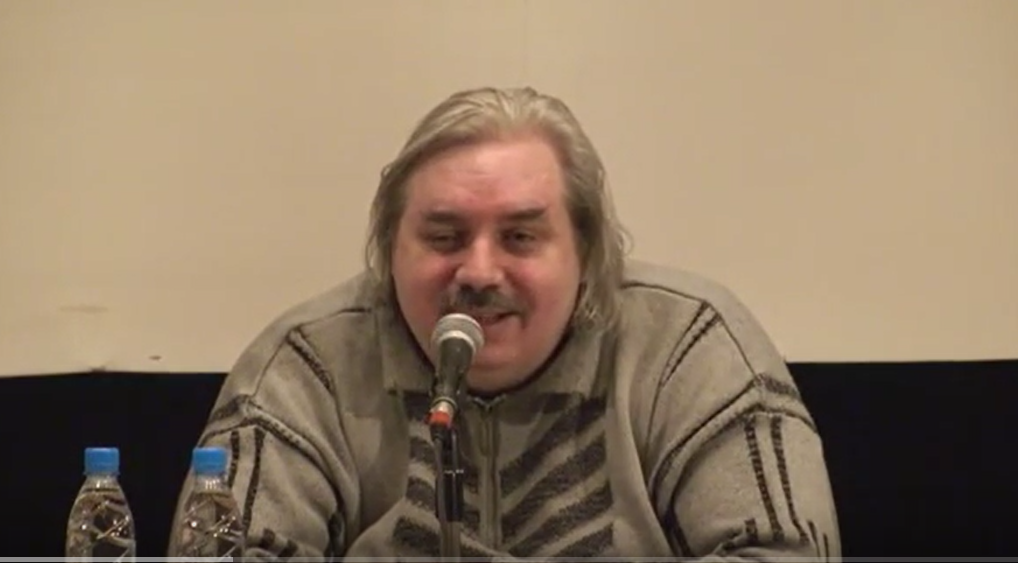 https://youtu.be/TWud0Yyg9SoДобрый день всем присутствующим здесь, кто нашёл время прийти сюда. Надеюсь, по мере возможности смогу ответить на вопросы, которые у вас возникли, но не уверен, что они вас всех удовлетворят. По крайней мере, я скажу то, что я думаю по этому поводу. Перед тем как приступить к вопросам, будет вступительное слово о том, как пытаются сейчас реагировать. В принципе, враги в основном наиболее правильно тактику приняли. Все просто замалчивается, то есть, ничего вокруг ничего не происходит, ничего нет и ничего не может быть. Но, среди не очень умных врагов есть те, которые действуют и пытаются  действовать глупо. Понимаете, когда есть враг, которого можно уважать, не стыдно с ним ещё как-то действовать, а когда враги дураки, ну просто смешно становится от того, что они делали и не делают. Если кто-то читал мою статью «Блаженны нищие духом», я там радиус переключал после определённых нападок. Мне нравится говорить: чем дальше в лес, тем больше дров, чем дальше дурак делает, тем больше показывает, что он дурак. Так и здесь. После этого вышла ещё одна статья тех же самых товарищей, которые пытались продолжать, но меня уже, можете поздравить, повысили в ранге. Меня уже объявили лжепророком. Ну, надо же. А интересно, что они теперь уже повысят, наверное, в антихриста воспроизведут, да? Сразу в антихриста. Это конечно смешно. Но суть в том, что когда я практиковал, человек первую статью написал, даже не подписавшись. Они решили сделать хитроумно, подписались. Только фамилии, которой они подписались, уже не существует, то есть, это фиктивная фамилия. Решили, значит, фамилия анонимная, статья была, решили написать, подписаться. Но я специально задал задание, чтобы простукали, есть ли такой журналист вообще с реальной фамилией, под псевдонимом и так далее. Вы знаете, что если журналист пишет, имеется в виду под псевдонимом, что вполне нормальное явление, то всё это зарегистрировано официально, и он известен, по крайней мере, в редакции, где этот журналист работает. Той фамилии, того имени, которым подписана статья, такого журналиста не было и нет. Вот так забавно. Понимаете, если вы хотите нести чистое слово, так почему начинаете свою жизнь со лжи и с фабрикаций? Чтобы быть такими дураками, это просто подарок, я бы сказал бога, хотя бога нет, понимаете? Но самое смешное, не только в этой статье пытаются объявить сектой. То, что мы с вами делаем – секта. Из-за того, что знания несёт, это уже секта. Я специально попросил, и мне специально распечатали, не моё определение секты, а определение, которое существует во всех классических и инструктических изданиях. Чтобы чётко прояснить, что секта – учение, направление, школа, религиозная группа, община, отколовшаяся о господствующей церкви; в переносном смысле – группа лиц, замкнутая в своих узких интересах. Вопрос: отколовшаяся от какой-то господствующей церкви. Извините, я всегда в своей жизни был и в советские времена атеистом, а стал ещё больше атеистом после того, когда узнал. Так что, атеизм – это секта получается? Если секта, значит, от кого-то откололась, а христианская церковь – это другое и так далее. Ничего так? Понимаете, хоть бы грамотно подходили к вопросу. Если вы хотите критиковать или поливать грязью, хотя бы поливайте грязью грамотно. Находите такие моменты, которые фальсифицируют что возможно, но глупость откровенная. Это действительно до того смешно. После этого я мог дальше прочитать вам целый ряд других определений толкового словаря, Даля, Ушакова, Ефремова. И везде, везде это религиозная община. А просветление знанием как раз не оставит место…. Я мог сравнить религию и современную науку, если честно говорить потому, что она основана на постулатах, которые никто никогда не объяснил и не объяснял. То есть, ввели (постулаты) и забыли, что их ввели, и продолжают дальше идти. И таким образом сейчас сотни постулатов лежат на столах, поэтому науку можно назвать религией потому, что там есть то, что принимается на ВЕРУ. То есть, постулат – это всё то, что принято без доказательств. А здесь я наоборот помогаю людям понять и дать им просветление знанием, чтобы человек понимал,  что ему вкладывается в голову. Чтобы он не слепо, не на веру воспринимал то, что ему даётся, а чтобы действительно прошло через человека, и человек стал чувствовать и понимать каждый нюанс, каждое шевеление, как жить, понимание почему, зачем и как. Почему это делается, кто-нибудь скажет, почему это делается? А есть одна причина, потому, что в отношении сект создали, и в большинстве случаев совершенно правильно, отрицательное общественное мнение. И поэтому, когда вывеску вешают – секта, то тем самым они пытаются сразу уже настроить людей отрицательно. Даже не объясняя, почему это – секта. Этот трюк казался бы разумным, с моей точки зрения, если бы я говорил о какой-то религии, какой-то форме или чём-то другом, они могли бы это применить. А в данном случае это полный нонсенс, но, тем не менее, для некоторых людей малообразованных…. Как я часто говорю, повторяю, что наши предки всегда разделяли два понятия: незнание и невежество. То есть, незнание – это когда человек не имел возможности получить какую-либо информацию, это простительно. Невежество – это когда человек имеет эту возможность, может и не хочет получить понимание. В данном случае у нас присутствует среди людей оба фактора: и незнание – что простительно, и невежество – что, с моей точки зрения, непростительно. Поэтому, такие нападки они в принципе только помогают разоблачать.  Те статьи, которые уже … не столь важны для меня, пускай побольше люди почитают эту статью, а потом начинают печатать статью в ответ, и тогда будет больше людей понимать, как, что и почему. Потому что, пытаются просто-напросто дискредитировать. Мой мир ни к какому основанию не подходит, то есть, не к чему придраться, у них нет никакого компромата и не может быть на меня, и они могут только так общие фразы и так далее. Но я думаю, у них мало что получится. И самое смешное знаете, что получается? Мне приходилось слышать не один раз о людях, которые присоединяются к Движению. Многие люди представления не имеют о Движении, и, поняв, что это действительно не просто дурость или не просто я захотел так, а действительно объяснил, почему так, прекращают пить, курить, начинать вести здоровый образ жизни и так далее, и так далее. Вы знаете, что у некоторых произошло, и не один раз слышали, а ты не пьёшь? Не мне, а другим говорят, и не куришь? А, ты точно в секту попал. Смех. Особенно когда в семьях это происходит,  а ещё и имена дают, наши древние имена, так это точно и начинают, что только не происходит. Нонсенс получается полнейший, если человек, я, например, никогда не пил и не курил. Это значит, что я с самого детства в секте? Понимаете, вот мышление, которое навязали людям, к сожалению, это смех сквозь слёзы, потому что такая реакция, что если человек перестал пить и курить, то он уже сектант после того, не случайно. Хотя могу сказать следующее: странно, значит, если человек пьёт и курит и ходит в церковь – это нормально? Потому что, в церкви пьют и курят? А по идее, церковники в первую очередь должны вообще не пить, не курить потому, что по их понятиям и алкоголь, и никотин – это дьявольское зелье, и раньше с ним очень сурово боролись церковники, правильно? А сейчас многие церковники сами «не просыхают». Не говоря уже о других прихожанах. То есть, именно они должны нести, чтобы люди были здоровы, а не делать проблем больше, чем уже есть. А они стараются делать наоборот к тому же. Что самое страшное, та самая православная церковь, которая говорит о возрождении культуры духа. Вы знаете, что они получили безпроцентную безпошлинную лицензию на закупку алкоголя и никотина, и основные потоки алкоголя и никотина из-за рубежа и не только, шли через церковь, и церковь на этом зарабатывала деньги. Вопрос: каким образом тот институт, который по идее должен думать о человеке, о его душе, о том, чтобы сохранить, если выражаться церковно, не допустить, чтобы он попал в руки дьявола. Дело в том, что наживаются тем, что продают этот инструмент дьявола, никотин, алкоголь всем своим прихожанам, чтобы они попали в руки дьявола. Парадокс получается, да? И самое главное, те же самые люди, которые ходят в церкви, знают об этом и продолжают считать, что те люди, которые говорят, что они служители бога, никакого отношения к этому в принципе не могут иметь, потому что они дискредитируют себя хотя бы этим поступком, не говоря о других. Так что, здесь момент любопытный, но в этой категории. Но теперь, я думаю, вступительная часть короткая, больше не нужно тратить времени на ерунду разную, правильно? Перейдём к тем вопросам, которые уже пришли ко мне перед выступлением, и кто будет выступать из зала, я тоже постараюсь отвечать. Поэтому постараюсь ответить на вопросы максимально возможно. Что могу сказать, во время ответов я стараюсь отвечать на те вопросы, которые должны быть интересны большинству людей. Потому что, есть вопросы, которые интересны часто одному человеку. Я понимаю, что очень это важно и необходимо для данного человека, но из-за того, что мы здесь не занимаемся индивидуальной беседой, а пришла масса людей, я должен отвечать на то, что может быть интересно большинству присутствующих. Поэтому, если на некоторые вопросы я не отвечу, это или не успел, или по этой причине, прошу не обижаться. Хорошо? ВОПРОСЫ И ОТВЕТЫhttps://youtu.be/dGTv57uQt1o15.1.ВОПРОС: Вопрос по поводу воды: как её получить структурированную, полезную?ОТВЕТ: Структурирование воды, во-первых, каждый человек при определённом понимании можете использовать свой собственный потенциал, или кое-что положительное сделать в этом плане. То есть, можно это сделать всё и прекрасно. Допустим, вы возьмёте воду, которую вы хотите пить, и поставите её между своих рук и представите, что через ваши руки идёт поток энергии, неважно, будете вы это чувствовать или нет, мозг даёт команду в большей или меньшей степени у каждого человека, и настроиться, что эта вода очищается. То есть, представляете, что всё отрицательное вашему организму расщепляется, пускай это будет не 100-процентно, но если даже 10-15 процентов уйдёт негативного и отрицательного, и вода будет структурирована даже вами самими, она будет полезнее в любом случае, чем та вода, которая пьётся из крана, и в тех же самых прозрачных бутылях. Но правда, здесь лучше конечно, чем из крана, но тем не менее. Это первое, что касается воды. А что касается структуры воды, которую делаю я, к примеру, могу сказать следующее. Даже во время того же самого оздоровительного сеанса, одного и  второго. Если вы включите оздоровительный сеанс и поставите рядом во время просмотра воду, то она тоже получится определённой структуры. Тоже будет действовать положительно уже изнутри вас. Другие варианты, сделать конкретно под конкретного человека, это должен был я делать конкретному человеку, то есть, я должен работать, взять воду, взять фотографию человека и просканировать его, полностью представить, что ему нужно и в соответствующий карман положить. Поэтому само по себе оно ничего не происходит, понимаете? Я хочу немножко прояснить ситуацию, чтобы было понятно, что он вот взял, и я так могу. Конечно. Только знаете, почему немножко разница? Разница в том, что когда я делаю структурирование воды для конкретного человека, перед этим я сканирую этого человека, я получаю представление, какие у человека есть проблемы. После чего я прорабатываю стратегию, что и как нужно сделать, чтобы данного человека привести в порядок, сделать его здоровым. После чего я создаю соответствующую программу, которую просто прикрепляю – накладываю на воду, а вода становится носителем. Когда человек пьёт, вместе с водой, которую он пьёт, эта вся программа по оздоровлению идёт внутрь человека и производит воздействие. А внешне это выглядит как просто - раз, и готово. Поэтому, заряд воды простой, если знаешь, как его делать и почему, зачем и для чего. А, так сказать, само движение, ведь работают не руки, работает мозг. Руки — это просто проводник. Я могу делать то же самое без движения рук. Просто если я вообще не буду двигать руками, то всё – всё уже заряжено, да? Доложите, а что ты сделал? Но эмоции людей нужно успокоить, нужно там рукой накрывать и так далее, и тем более это немножко не удобно, почему? Потому что, когда я работаю, допустим, рукой, я не должен заряжать всё пространство – только воду. Так что, надеюсь, по воде сегодня дал более-менее такой объёмный исчерпывающий ответ. Надеюсь, теперь будет ясно, кто захочет получить воду, что и как можно получить.https://youtu.be/Bd1EAvoX0VI15.2.ВОПРОС: Если убить Кощея, это будет считаться грехом или нет?ОТВЕТ: Вопрос очень хороший, в принципе. В любом случае убийство всегда является крайней мерой, и при возможности исключить оное, всегда нужно это делать. Дело в том, что всё зависит от того, какие возможности имеются у того, кто действует против Кощея. Я всегда своим студентам-слушателям приводил такую позицию, если кто уже слышал – повторюсь, а кто не слышал – услышит в первый раз. Потому что, на встречу приходят люди, которые были не один раз, и приходят новые, поэтому приходится всегда повторять материал. Как говорится, повторение – мать учения. Так вот, я всегда говорил следующее. Если вы имеете, допустим, винтовку с оптическим прицелом, и вы недосягаемы. И вот видите, сумасшедший человек, схватив пулемёт, стреляет направо и налево, косит всех, как траву косой. Ваши действия? И начинают разглагольствовать: «Вот вы знаете, убийство дело плохое, мы должны объяснить этому человеку, чтобы он понял, что убить нехорошо...», и так далее, и так далее. Да, но вы будете ему объяснять, а он будет нажимать на курок, и каждую минуту будет десять смертей, и что вы будете делать? «Ну, как же так»? И кому вы будете объяснять, человеку? Извините, человека в том теле в данный момент нет, потому что большинство психов – маньяки, убивают, у которых психические нарушения есть. Чаще всего это связано с тем, что физическое тело человека захватывает сущность вымершего животного, которое действует, используя тело человека для того, чтобы получить себе пищу. То есть, убивает и через это получает потенциал для своего питания. Поэтому, объяснять сидящему внутри человеческого тела монстру, что убивать не хорошо, это безполезно. Это его принцип жизни. Объяснять, не объяснять – это безполезно. Так вот, если у вас ничего нет кроме винтовки с оптическим прицелом, вы должны убить сумасшедшего, в данном случае Кощея или сумасшедшего, не уточняю, правильно? Там всё одно и то же. И не потому, что так хорошо, а потому, что это единственный вариант не допустить гораздо больше жертв. То есть, вы спасаете сотни людей, убивая одного сумасшедшего. Это плохо, никто не считает, что хорошо, но это неизбежное зло. Но это если у вас есть оптическая винтовка. А если вы, допустим, уже можете влиять и знаете, как повлиять на мышцу человека, который не сможет нажать курок? В этом случае он прекратит убивать людей, и приедут санитары с усмирительной рубашкой, наденут на него и увезут … Но в любом случае это воздействие блокирует движение, это тоже насилие, конечно, не убийство, но тоже насилие. Но спрятали человека в дурдом, это до следующего момента. За примерное поведение его выпускают, и он опять начинает совершать убийства. То есть, пока существует причина, пока этот монстр схватывает человека конкретного, значит, будет продолжаться дело, то есть, оставить просто так тоже не правильно. Но если вы понимаете, что не просто можете остановить это нажатие курка, если вы понимаете, что в данный момент человеческой сущности в человеческом теле нет, а там сидит монстр, если вы понимаете и знаете, как это сделать, то следующий уровень воздействия – это уже вытащить этого монстра из этого тела и вернуть человеческую сущность назад. Ведь сумасшедшие, в основном такие буйные, когда они приходят в своё сознание, они не сильно что помнят. Они действительно ничего не помнят, потому что их там не было. Это как следствие, пиджак повесили, ушли, кто-то взял, надел пиджак, пришёл в этом пиджаке, убил, потом пришёл, повесил вам на спинку стула опять. Вы приходите и надеваете этот пиджак, и вас берут и говорят: вы убили людей. А вы ничего не понимаете потому, что вы никого не убивали. И вы будете правы. Так вот, почему монстр может вскочить в одно тело, а в другое не может? Дело в том, что существуют определённые повреждения у человека, в которого вскакивает, открытая защита, дверь открыта, и это даёт возможность монстру, когда сущность человека покидает тело, вскочить в него. Значит, выгнать монстра из тела – этого недостаточно, нужно восстановить тело и сущность человека так, чтобы никакой монстр в следующий раз уже не имел возможность в него вскочить. Но, допустим, вы помогли и остановили убийство и остановили то, что монстр вскакивал в этого человека. Но монстр, он же голодный, правильно? Одна дверь закрылась, он начнёт рыскать, искать, где бы найти себе другую дверь. К сожалению, таких дверей не так уж мало бывает. Поэтому, прогнав монстра из одного места в другое, вы принципиально проблему не решаете, а только временно, что тоже очень хорошо, когда вы всё это понимаете. Следующий уровень задачи, взять, вытащить монстра и нейтрализовать, то есть, посадить его в тюрьму, скажем так, в такую систему, из которой он уже убежать не сможет, не сможет вскакивать в другие двери. Это уже другой уровень работы. Но из любой тюрьмы возможен побег. Ведь вечной тюрьмы не существует, и монстры тоже имеют мозги определённые и наработанные трюки, и могут убежать из тюрьмы, и если они убегут из тюрьмы, то будут делать то же самое. Значит, в данном случае, чтобы действительно не допустить этого вообще, необходимо полностью нейтрализовать монстра этого, сделать так, чтобы он перестал существовать вообще. Паразит должен быть уничтожен, правильно? В любом случае вашими действиями вы уже сделаете зло тому паразиту, потому что будет раскручена его сущность до нуля, и он перестанет существовать. Но один монстр это один монстр, а их же не один, так? Существуют тысячи, десятки тысяч, миллионы подобных существ разного уровня. Значит нужно делать что-то со всей системой. Что я хочу сказать, действия, с моей точки зрения, должны быть всегда. И всегда должны действия быть адекватны ситуации. То есть, каждый человек должен действовать в данный момент, не дожидаясь пока... Как индусы считают, что я не вправе вмешиваться в происходящее, потому что я сначала должен дорасти, а потом, когда я дорасту, тогда я буду иметь право, и тогда буду вмешиваться. Вопрос: как же можно дорасти, если ничего не делать? Сидеть у моря погоды ждать? Это никакого роста не будет. Именно во время действия происходит качественное изменение самого человека, и он движется вперёд или назад, в зависимости от того, как и что он делает. Поэтому здесь очень важно понять, что действительно есть. Но в любом случае, даже убийство любого, даже Кощея, хоть оно и положительное в смысле для всех остальных, оно всё равно имеет определённый отрицательный момент. Но, что очень важно, последствия этого действия, важно какой внутренний настрой был у человека, который совершал оное действие. Если человек вошёл в состояние ненависти, ярости, какой бы благородной ярость не была, тут же идёт разрушение сущности, и последствия от такого действия очень серьёзные, даже если ярость благородная и справедливая. Поэтому, даже если человек действует, он не должен действовать через ярость, через ненависть, а должен находиться в совершенно другом состоянии духа, понимая, что это действие - неизбежное зло.  И не входить в «состояние убийства», как я это называю, по-другому действовать принципиально, и тогда последствия будут, но гораздо меньше. И ещё один момент. Естественно, последствия весьма различные для людей, которые находятся на разных эволюционных ступеньках. Условно скажем так, если человек имеет десять единиц эволюционных ступенек, а убийство отнимает пять единиц, то при совершении убийства он теряет пять единиц, и у него остаётся пять. Но если человек имеет сто эволюционных единиц, то теряет те же самые пять, но пять единиц от ста – это остаётся 95, последствия уже гораздо ниже. А если, допустим, тысяча или миллион эволюционных единиц, то естественно пять единиц влияет, но не столь существенно. И что ещё хотел сказать, когда необходимо такое действие как уничтожение, то желательно всё-таки его не применять потому, что есть другие методы. Но, к сожалению, мало кто может это делать, когда можно тому же противнику дать возможность атаковать. Обычно я называю это раскруткой до точки искажения, то есть, эволюционно провести раскрутку существа до той точки, с которой повернул не туда, вернуть в точку искажения. Вернуть и блокировать возможность движения по этому направлению и дать возможность идти дальше уже заново, дать второй шанс. Вот это наиболее правильно, но, к сожалению, этим методом владеет очень мало. Поэтому сложно рекомендовать метод действия потому, что если неправильно сделать это, то вы сами можете пострадать. Но в любом случае, я бы брал на себя, я бы в любой ситуации действовал так, как я говорил. Начиная от оптической винтовки и кончая этим последним. То есть не то, что я так хорошо говорил, а самому нужно было делать. Я действовал именно так. Что ещё, какие методы существуют дополнительно, если они минимизируют последствия какого-то отрицательного действия, но они опять-таки требуют определённого понимания и знания человека. К примеру, когда вы вынуждены остановить сумасшедшего и всё-таки применить оптическую винтовку, или вы уничтожили жизнь. В данной ситуации можно компенсировать ещё, если сущность человека имела повреждения тела из-за того, что были множественные нарушения от предыдущей жизни. И эти нарушения, я называю их словом карма, они сделали возможным, чтобы дверь была открыта и чтобы паразиты могли вскочить. Значит, если вы применили оптическую винтовку всё-таки, то единственный вариант минимизировать последствия при уничтожении Кощея, скажем так, это взять сущность человека этого и отработать за него карму, убрать последствия от ошибок предыдущих и эволюционно провести так, как если бы человек действительно правильно бы развивался, компенсировать потерю жизни. То есть, если таким вот образом вы сделаете, то в принципе вы карму сведёте на ноль, и никакого последствия для вас не будет от такого действия. Но опять-таки, последствия вашего действия зависят от того, что вы знаете, как вы знаете, что вы умеете. Но, тем не менее, ждать у моря погоды, не правильно. Если кто-то убивает, насилует, издевается на ваших глазах, ждать пока вы дорастёте до другого метода, чтобы не допустить до преступления, вот это преступление будет, с моей точки зрения. Если человек останется в стороне и не попытается сделать то, что он мог. Это моя позиция, и она не говорит о том, что она должна быть вашей, но это так я понимаю.https://youtu.be/SQjZB9D54xY15.3.ВОПРОС: Растения, животные, люди имеют сущности. Имеют ли планеты сущности и имеет ли в свою очередь наша Мидгард-земля? А если нет, то каковы стадии её эволюционного развития? ОТВЕТ: Существует много разных представлений о том, что планета живая, её сущность, она имеет разум и тому подобное. К сожалению, это не так. Да, планета живая, только не в том плане, как понимается. Разума, как такового, у самой планеты не существует, по крайней мере, из того, что я знаю. Нашей планеты – точно, и многих других. Это долгий разговор, но если говорить о том, что касается нашей планеты, то очень многие путают. И в этом отношении виновата ещё навязанная, я бы сказал фальшивая, философия того же самого Гегеля - «Абсолютная идея». Каждый человек — это клеточка абсолютной идеи, разума, и он как бы нейрон, который сливается, всё вместе это общий разум, управляет им и так далее. Он немножко перепутал с муравьями, мы всё-таки с вами немножко от муравьёв отличаемся, по крайней мере, по количеству конечностей. (Смех). Конечностей у нас меньше. Не знаю, хуже или лучше, но меньше. Понимаете, есть планета-эгрегор, если слышали. И опять, что вот эгрегор объединяет, он управляет. Ничего подобного! Единственный эгрегор, который управляет и направляет – Чёрный эгрегор. То есть, есть определённые Иерархи Чёрные, которые собирают потенциал с тех же самых людей и не только, и направляют на то, чтобы людей превращать в рабов. В любом случае это не само по себе происходит. Но вы скажете, это что совсем не существует? Существует, но не совсем так. Скажем так, есть два человека, один человек меняет свою структуру, свои понятия, свою позицию, своё мнение. Два человека думают одинаково, да, резонанс есть, три человека. Создаётся зонирование, они создают поле. Как если взять один магнит, достаточно сильный до определённых масштабов. Но, если два магнита, три, четыре, пять, десять, вместе находясь в резонансе, они начинают влиять сильнее. Но не потому, что над ними возникает общее, супермагнит, который всеми маленькими магнитами управляет, этого не происходит. Просто происходит накопление качества, то есть, резонанс качества, которое объединяется, как маленькие магниты, накапливается, мощность этого поля растёт. Так и здесь. Вот и всё. И это есть эгрегор. Да, действительно, чем больше людей мыслящих и думающих, и резонирующие с одним и тем же, тем больше воздействие оказывается и на себя, и на окружающих. Но опять-таки, не потому, что кто-то возник, супермагнит, который управлять может маленькими магнитами, вот это различие чётко нужно понимать. Вот это и называется эгрегором, когда объединяются люди на общих позициях. Но это не значит, что возникает совокупный разум, который этими людьми управляет. Это положительный момент, но не в том плане, как пытаются преподнести. Это преподносят  тёмные силы, чем заставляют людей действовать именно так, чтобы отдавать свой потенциал чёрненьким. А чёрненькие уже используют против тех же самых людей, у кого они забирают. Вот это в общих чертах, потому что очень далеко уходить невозможно, так как это займёт это много часов. А сейчас такие зарисовочки только для вашего представления.https://youtu.be/aOmQTrTjym815.4.ВОПРОС: Поясните, пожалуйста, понятие мерности. Как и с чем можно связать это понятие, чтобы глубже усвоить его? Хотелось бы прояснить, откуда происходят коэффициенты мерности, и имеются ли они в вашей дипломной работе, категории электрополя?ОТВЕТ: Нет. В моей дипломной работе этого нет. Моя дипломная работа была по теме прохождение электронного пучка через границу вакуума, среду вакуума. Ничего общего с тем, о чём мы говорим, нет. Хотя и там и там происходит и то, и другое. Но тогда же вопрос я не поднимал, потому что моя задача была совершенно другая. Так вот, что такое мерность? Мерность – это понятие, которое я вынужден использовать в моём трёхмерном пространстве. Да, все говорят да? Но почему то ни у кого не возникает, что? Сразу здесь время ещё. Придумали время, четвёртое измерение. Хотя время – условная единица, и в принципе не существует. Это понятие, введённое человеком. Чтобы понятно было, у наших предков было девять месяцев в году по сорок дней и шестнадцать часов в сутках и девять дней недели. Сейчас порядочность во всем мире одна и та же система, и где считать, сколько часов, вынутых шестьдесят, или сколько вы считаете, шестнадцать часов - будет совершенно другое количество минут, если сквозь минуты. Это условная единица, которая введена для удобства, не более того. Поэтому, никаким дополнительным измерением оно быть не может. А понятие мерности я использую для того, чтобы оттолкнуться от того, к чему человек привык. Человек привык жить в трёхмерном пространстве, хотя это совершенно не совсем так. Я уже говорил об этом, но напомню, если вы ныряли в морской воде без очков, без маски. Все предметы там достижимы, правильно? Расстояния неправильные, то есть, вы не можете точно ориентироваться там, потому что восприятие окружающего мира совершенно другое, не такое, которое мы имеем, когда смотрим в воздушной среде. Но мы находимся на той же самой планете в трёхмерном пространстве. Помните опыт из школы, если в стакан с водой ставим карандаш, то он выглядит как переломанный. Опыт показывает, что понятие трёхмерного пространства, которое применяют, весьма условное и неправильное. Но для того, чтобы это писать, мне нужен фундамент не для меня, а для тех, кто читает, чтобы можно было идти от того и повести дальше, чтобы объяснить, что на самом деле и как есть. Поэтому, когда я говорю о трёхмерном пространстве или мерности, я просто показываю, что, да, мы существуем в трёхмерном, но это не совсем так. Что такое вообще, если привязать понятие мерности к тому, что мы имеем все в трёхмерном пространстве? Пример не очень хороший, но наглядный, взять шарики одинакового размера, но разного материала, и бросить их в воду, что произойдёт? Лучше всего в морскую воду, потому, что она более плотная. Каждый шарик остановится на определённой глубине. Если это свинец, то он может вообще уйдёт в пол, а если материал не очень тяжёлый, то шарик остановится на той глубине, где внешние и внутренние силы уравновешивают силу отталкивания и силу тяжести, компенсируют друг друга. А что это означает на самом деле? Что стоит за словами «сила выталкивания»? Назвали сила выталкивания, вот выталкивается само по себе. А что за этим стоит? А за этим стоит то, что конкретная материя имеет конкретную структуру. Если просто, это определённые свойства и качества, и состояние устойчивого равновесия возникает тогда, шарики остановятся, когда свойства и качества внутри материи будут тождественны свойствам и качествам снаружи. Баланс получается. Возникает устойчивое состояние равновесия, и этот шарик остаётся на этом месте. Можно сказать, что вот здесь уровень мерности данного материала, данного шарика. И для каждого шарика, в зависимости от материала, будет свой уровень. И для атомов то же самое, где он останавливается и задержится. Возьмём, к примеру, если он (шарик) осел, остановился и стоит, колеблется на месте на определённой глубине, мы возьмём и поднимем вверх над поверхностью, отпустим, и опять, поколебавшись туда-сюда, он вернётся и остановится на этом месте. Это понятно всем. Куда бы вы его не поднимали, он будет возвращаться, только именно этот шар, а любой другой шар, естественно, так себя вести не будет. Если мы поднимем шарик другой плотности, он упадёт туда, где есть соответствие с его качествами внутренними. Понятие мерности правильно сказать – это когда пространство, в котором находится материя, и сама материя находятся в гармонии и тождестве между собой, то есть, внутреннее состояние материи и внешнее пространство правильно тождественны. Вот это можно назвать понятием мерности пространства. Поэтому вся материя в нашем пространстве располагается по этому принципу, и поэтому формируются планеты, атомы, и тому подобное. Вы привыкли и адаптировались к тому, что у нас трёхмерное пространство, и мы говорим, что трёхмерное пространство, но это не совсем так, это наш мозг воспроизводит так. Но если вы поймёте то, что я объяснил, тогда вам будет понятно.Теперь по поводу коэффициента квантования. Если эту тему из физики взять, что такое квантование в физике? Это распределение по качеству. То есть, когда шарики разной плотности одинакового размера остановились на разной глубине в соответствии со своими внутренними качествами, они распределились по качествам, тождественным друг другу, и получилось квантование шариков по качеству, по свойствам. То же самое, если взять семь разных жидкостей разной плотности, не смешивающихся, покрасить их в разные цвета, смешать, через некоторое время они расположатся тоже слоями. Принцип тот же самый, и это можно продолжать до безконечности. Просто коэффициент квантования мерности вводит маленькое число потому, что приходится отпрыгивать от того, что мы привыкли к трёхмерному пространству. А в принципе можно взять единицу, ввести новые единицы, коэффициент 1, 2, 3, 4 и так далее, но это будет неудобно. Человек, который привык, что он в своём представлении живёт в трёхмерном пространстве, говорит, что такое было сложно для понимания. Плюс, в нашей Вселенной существуют разные типы материй, и для каждого типа материй свой принцип квантования. Но это же будет и в параллельной Вселенной, которая существует рядом с нами. Они могут быть рядом, но потому, что они созданы принципиально из другой материи и по другому принципу, мы их не воспринимаем, но это не значит, что их нет. В своей книге я об этом детально не расписывал потому, что если ещё распишу, что существуют миллионы вариантов, то у людей вообще, наверное. Поэтому, нужно создавать один фундамент, и из фундамента идти просто и легко, если человек не поленится. Потому что, есть сопротивление мозга информации той, которую мозг защищает от изменений, и неважно, что мозг защищает плохое, неправильное, к сожалению, мозг не думает, он реагирует. Для мозга любое нарушение существующей системы опасно потому, что мозг не может разобраться, приведёт ли это к нарушению баланса или наоборот. Есть такая военная поговорка, сначала стреляем, потом разговариваем. Вот мозг делает точно так же, и этому есть причина. Та же самая шизофрения, психические нарушения у человека вызваны тем, что мозг не справился с информацией, поступившей в него. То есть, информацию, которая поступила, мозг человека не смог разложить по полочкам, возникла неадекватность. Защита мозга заключается в том, чтобы не допустить разрушение уже создавшейся парадигмы, которая уже сложена, неважно, правильно или не правильно. Поэтому в данном случае моя информация построена на ключевых позициях, которые человек знает, я пытаюсь от них плясать, чтобы отвести человека к пониманию постепенно по ступенькам, чтобы не было шока, чтобы не было хаоса в голове. Поэтому человек должен просто-напросто перебороть себя и постараться вникнуть в материал. Если он это сделает, всё будет прекрасно понятно и доступно. Если он не захочет работать, ну что ж поделаешь, вольному – воля, спасённому – рай, человек имеет право, это его личное дело. Но могу сказать следующее. У меня есть школа для детей специальная, где с малого возраста я с ними занимаюсь, обучаю. Так вот, у детей  никаких проблем в восприятии информации нет. Они схватывают элементарно, легко, быстро, потому что, у них нечего ломать. У них нет ложного фундамента, который нужно ломать и создавать новый. Поэтому, у меня с детьми работают, и со школьниками, несколько преподавателей факультативно преподают школьникам мои знания о неоднородной Вселенной и так далее. Мне сообщали, что дети воспринимают элементарно хорошо, легко и быстро. То есть, дело не в том, что мы с вами такие плохие, а в том, что нам сначала вбили, зомбировали, отучили думать, мыслить, мозг заблокирован. И вот нужно его разблокировать и прилагать к этому время, усилия, и не только с моей стороны, но и человек тоже должен поработать немножко сам.https://youtu.be/Muk8FKmRzAA15.5.ВОПРОС: «Известно, что в отличие от людей, то есть, белых, славяно-ариев, у которых кроме физического тела и души есть ещё и дух, и является ли тем самым у твари, то есть, у сотварённых созданий есть только тело и душа и отсутствует дух. Поэтому для них справедливо утверждение иудо-христиан, что они живут только один раз, это значит, что ребёнок, который рождается в браке от человека и женщины-твари, не будет иметь духа. Но, если последующие поколения будут вступать в брак и только среди них, может ли через какие-то количества поколений дурная кровь раствориться, и безсмертный дух снова начнёт вселяться и рождаться, можете ли подробно описать этот механизм?ОТВЕТ: Явно человек находится под влиянием не совсем правильных представлений. Во-первых, душа и дух, я, например, не разделяю. Дух – это просто свойство души. Просто если бы он был в более развитых людях, которые имеют силу духа, это говорит о том, что они развиты, имеют принципы и позиции. Это не значит, что они безсмертные, а все остальные смертные. То есть, суть умирать, живут и умирают сразу. Дело в том, что душа, так называемая – безсмертная, есть даже у растений, у вируса и так далее, потому, что пока её не уничтожит кто-то преднамеренно. Душу, сущность тоже можно уничтожить, между прочим, к сожалению. Вот, пока её кто-то не уничтожил, она существует. Поэтому позиция, что есть люди в прошедшем сотварённые, то есть не имеющие души, духа, а есть люди, которые имеют безсмертную душу, и есть люди, которые имеют смертную душу, это неправильная позиция. Один раз мне приходилось доказывать противоположное. Думаю, тут не имеет значение, какую сторону доказывать. Среди одних моих студентов была женщина-раввин, и когда я начал объяснять по поводу Моисея и тому подобного, естественно, ей очень сильно это не понравилось. Это почему такое говорите? Извините, я привожу только примеры из Торы и Ветхого Завета, я ничего не придумываю. Вы найдите хотя бы один пример действия того же самого Моисея, мессии, который при вас сделал бы добро, кроме смерти, уничтожений и разрушений, там нет ни одного факта. С моих понятий, по крайней мере, если он мессия, то явно не светлых сил в любом случае. После чего я ей говорю, хорошо, вот вы говорите, что вы еврейка, она – да. Но ведь чем хорошо, она была достаточно чувствительная и она уже прошла через определённую трансформацию. Я говорю, так вот, чтобы вам не сказать, что я навязал вам что-то и как-то, я вам предлагаю, когда вы пойдёте домой, посмотрите все свои прошлые жизни, кем вы были. Она говорит: хорошо. На следующий раз приходит полностью растерянной. Лучше сказать, в шоке от растерянности, и говорит: «Вы знаете, я посмотрела свои прошлые воплощения, в одной я была в Африке папуасом, условно сказал так,  в другой я была эскимосом, в третьей я была в России на своей могиле, тогда я была мужчиной». И имя для неё, это Вяч Вяче, что-то Вя, говорю, Вячеслав, да? Да, Вячеслав на могиле написано, такое есть русское имя? Да, есть. Понимаете? А теперь вот скажите, кто теперь вы? Папуас, эскимоска, русская или еврейка? Ведь тело физическое, генетика, это только лишь одежда. Да, генетика это строительный материал, фундамент, который очень важен, но основа этого – сущность, которая входит всегда в генетику тождественной себе, то есть, она не войдёт в генетику другого качества. Бывают случаи, но это уже исключения из правил. А в принципе, в момент зачатия входит сущность, если кто хочет изучить это подробно, в книге «Последнее обращение к Человечеству» описывается целый спектр правил, который влияет на уровень сущности, которая входит в момент зачатия. Понимаете, сущность -  есть главное. Тот, кто не внутри. Да, генетика, воспитание и вбитые, так сказать, идиотские представления, как евреев убивают. Это является важным потому, что они блокируют развитие человека, укрывают нужное направление. Но, если кричит, что сегодня я чистокровный русак, это так и есть, в прошлой жизни мог быть и раввином, к примеру. И что это, и за это его тоже бить? Потому, что его сущность была раввином, тоже бить по морде, да? Нужно бороться с системой социальных паразитов. Я привожу пример часто, который весьма интересен потому, что в Евангелии от Матфея есть слова, когда женщина-хадьянка спрашивала, если б встал и пошёл, и помог её дочери, он сказал, что я послан только к погибшим овцам дома израилева. Помните эту фразу? Я послан только к погибшим, ТОЛЬКО к погибшим овцам дома израилева. Это те люди, понимаете? То есть получается, что в этой фразе чётко говорится, что он пришёл, мессия, он реально пятьсот лет назад жил, не как христианство лукавит, для того, чтобы освободить иудеев, именно освободить от рабства, которое ввели социальные паразиты, которые захватили, бог Яхве захватил, понимаете? И, так сказать, повесил лапшу на уши об их исключительности и избранности, использовал тактику, между прочим, очень грамотная тактика, потому что малые народы не всегда существуют в определённом комплексе неполноценности, вы понимаете? И всё то, что они вынуждены в прошлом всегда немножко кривить душой, чтобы выжить, естественно прививается комплекс неполноценности. Так вот, рассчитано было прекрасно, точно, что малый народ, у которого комплекс неполноценности был более ярко выраженным за то, что он был наказан и изгнан за свои деяния, почва благодатная. И социальные паразиты его избрали. И Христос говорит,  что я послан только к погибшим овцам дома израилева, что он пришёл освободить их от порабощения социальными паразитами. Как я всегда говорю, хорошо, если бог Яхве пришёл извне, к примеру, и с другой планеты, и он говорит, что вот я вас избрал избранным народом, так. Есть хороший анекдот, я напомню, чтобы было понятно, я не помню дословно, но суть такая, что прилетают инопланетяне на планету Земля, встречают человека современного и говорят: Вот, слава богу, мы не должны тебе лапшу на уши вешать, что мы боги и так далее. Ты понимаешь, что существуют другие цивилизации и тому подобное». Человек слушает, а теперь скажите, а какую вы теперь мне лапшу на уши вешаете? То же самое и здесь. Задача Христа была именно освободить этот народ от того мракобесия, которое навязали ему, социальные паразиты, которые пришли извне. Так вот, если бы мне такое предложили, избранность, я бы их спросил…. А кому не хочется быть избранным, особенным? Скажите, всем хочется? Такой вопрос: хорошо, если бы вы были на других планетах, у вас бы там были свои избранные? Да, конечно были. А я у вас спросил: а могу я поговорить хотя бы с одним из них? Нет, не можете. А почему? А я их тоже уничтожил. Когда они сделали свою миссию, когда они выполнили то, что должны были выполнить, то есть, полностью уничтожить планету, на которой они жили, а зачем они мне больше нужны? Они выполнили свою работу, и я их уничтожил. Вопрос: нормальный человек после этого захотел такую бы избранность? Думаю, что нет, правильно? Но, почему-то Моисей этот вопрос не задал, скажем так, если шутить. Вот поэтому, важно именно это. Я не просто говорю теоретически. Практически то, что я делаю, я и не воюю против, кто пытается иногда меня обвинить антисемитом. Пожалуйста, сколько людей евреев приходило за помощью, помогал и буду помогать, только не для того, чтобы делать паразитическое дело, а добро, чтобы освобождаться. Если кто-то из иудеев хочет перестать быть паразитом социальным, милости просим, я освобожу от зомбирования, от блокировок, и такое делал не раз. И человек становится нормальным и начинает пробуждаться, и начинает воевать против той же мерзости. Поэтому,  что есть вот такие, такие – неправильно. Просто существуют разные уровни развития сущности. Чем вызвано такое, навязано кем-то преднамеренно фальшивое предположение, тоже поработали враги, используя некоторые невежество тех людей, которым это давалось, почему? Дело в том, что те наши предки, которые пришли сюда больше шестисот тысяч лет, они пришли из очень высокоразвитых цивилизаций. Всё это происходило многие миллионы лет развития на других планетах, естественно, отражалось на тех поселенцах-колонизаторах нашей планеты, которые пришли сюда. Просто другие расы, которые были приняты как беженцы порядка тридцати пяти - сорока тысяч лет назад на Земле, они приходили как беженцы, и они были с разных планет, которые пострадали во время войны с Чёрными силами, войны Тёмных и Светлых сил, и они были разных уровней развития. Их уровень был гораздо ниже по эволюционному развитию, чем у поселенцев Белой расы. Это не значит, что они плохие. Если вы зайдёте в ясельную группу и попытаетесь у ребёнка годовалого просить ответить, что такое интеграл, или что такое квантование или квантовое явление, и он не ответит, это не значит, что ребёнок идиот, примитивен и тому подобное. Или скажете примитивен? Нет, конечно. Просто ребёнку не вовремя задал вопрос. Сначала ребёнок должен вырасти, пройти обучение, получить нужные качества, получить всё, что нужно, чтобы правильно ответить на этот вопрос. Вот если он, после того, как пройдёт всё и не сможет ответить, тогда он дурак. А пока он не дошёл до этого, извините, это ребёнок малый. Так вот, на нашу Землю прибыли цивилизации совершенно разных уровней развития. Беженцев принимали, и так получилось, что эти беженцы, как у нас говорят,  временное – это самое постоянное. Так их принимали временно и планировали дальше расселить по другим планетам, которые приемлемо доступные, чтоб они могли дальше жить и развиваться по своим законам. А получилось так, что некуда было переселять, потому что ситуация развивалась так, что переселенцы-беженцы остались постоянно на Земле. И возникла ситуация, когда четыре расы, которые имели совершенно разный уровень развития, оказались вместе. Это, допустим, взрослый человек, зрелый человек, ребёнок и молодой, примерно такие вот соотношения. Совершенно разные принципы эволюции, культуры, традиции, и так далее. Естественно, что уровни развития сущности, которые вселяются в таких, тоже разные. И это не то, что плохо, просто эта ситуация возникла, к сожалению, и приходится уже помогать им, что раньше наши предки и делали. Правда, не закончили дело это, потому, что они неправильно, думаю, оценили ситуацию. В принципе, я в дальнейшем в своей книге буду более раскрывать это. Что дальше наши предки решили сделать, они решили, что если такая ситуация есть, то мы должны жить в одном доме, куда деваться, раз нужно помочь детям подрасти, подтянуть их под себя, чтоб примерно одинакового уровня были. И для этого они начали пытаться давать знания, пытаться использовать понятие альфа-генетики. Я говорил об этом, кто не слышал, повторю. Альфа-генетика, то есть, если внести изменение определённое  носителю альфа-генетики определённого вида, то есть малое число, то автоматически изменения передаются всему виду. Это генетический закон есть, это уже современная наука даже знает. Поэтому они и знали его лучше, чем современная наука им владеет, гораздо выше. Они решили, что вот мы поможем, изменим определённый носитель альфа-генетики, чтобы потом они подтянули всех остальных. Это произошло в Китае, это произошло в Индии, в Египте и в других местах. Но что из этого получилось, вы уже знаете. Не нужно повторять? Я кое-что описывал, и буду продолжать. Это была ошибка в том, что они не учитывали действия чёрных, которые не сидели и не ждали, они наоборот воспользовались тем, чтобы повернуть всё в своём направлении. И мы сейчас расхлёбываем эту ситуацию, которая возникла. Но, думаю, что мы расхлебаем. Но в любом случае, не существует, извините, среди русаков, которые должны иметь русский дух, мерзавцев? К сожалению. Я бы рад сказать по-другому, но не могу. Извините, я по-другому не назову, как одного из мерзавцев, всем известного маршала Жукова, на совести которого лишних несколько миллионов погибших людей, наших с вами дедов и отцов. У меня с материнской стороны в семье не вернулись с войны трое человек, включая моего деда. С отцовской стороны, мой дед был такой старый в то время, он был 1890 года рождения, к началу войны ему уже было немало лет, и, естественно, его на фронт не призывали. А мой отец был ещё 1938 года рождения. То есть, ни мой дед, ни отец, ни тем более прадед, воевать не могли с отцовской стороны по этим причинам. Но другие-то в семье, которые были дальнейшие родственники – воевали и погибали, и немало. И один из них, его зовут тоже Левашов, в Молодой Гвардии нашёлся один из погибших. Я о ближайших родственниках с моей стороны, материнской, трое человек погибло. Ему (Жукову) поют дифирамбы, а на самом деле ему дифирамбы поют по одной причине, что он сделал всё возможное, чтобы уничтожить как можно больше наших с вами соотечественников, несколько миллионов лишних жизней. Кому попадётся книга «Беру свои слова обратно», это Виктор Суворов, хотя я не одобряю предательство в любом случае. То есть, он мог быть не согласен с режимом, например, и с тем, что делается, но предавать свою Родину – это неправильно. Он своего рода – предатель, и это его не украшает, но мы простим этот момент, простим этот фактор, но обратим внимание в книге, что он пишет. Конечно, можно сказать, что это пишет не он – неважно. Информация следующая, что те победы, которые приписываются Жукову, к сожалению, никогда не совершались. А провалы, к примеру, начало войны - это провал стопроцентно благодаря Жукову. То же самое, слышали Харьковский котёл? А вы знаете, кто возглавлял операцию, в результате чего возник Харьковский котёл? Жуков. А кто у него был комиссар? Член Политбюро Хрущёв. Жуков и Хрущёв ответственны, что там полмиллиона попало в плен. И очень много погибло. И Жуков, когда начинал операции, если не было его преимущество пяти-семикратным, преимущество живой силы и техники, и всегда проигрывал операции. И что самое главное, в этой книге чётко доказывается, что освобождение Ленинграда, победа в Сталинградской битве, взятие Берлина….., как вы знаете, Рокоссовский подошёл к Берлину со своей армией, его остановили, Жуков прилетел и вошёл уже вместо него. Вот это называется великий полководец? Когда всё дело было сделано, он вошёл вместо Рокоссовского. Это же факты, но почему-то об этих фактах забывают, потому что, преподносят фальшивку. А что он постарался, вы знаете, как он стрелял людей? Он лично расстрелял несколько сотен людей. Это не фальшивость, это реальность, никакие не поклёпы. То есть, приходит к командиру дивизии и говорит, вот к этому времени высотка должна быть взята, допустим, к пяти ноль-ноль. Если не будет взята, вы расстреляны будете. Что командир дивизии делает? Вызывает командира полка, и говорит: в 4-30 высотка не взята – я тебя расстреляю, правильно? Командир полка вызывает или батальон, или все батальоны и говорит, в три часа чтоб высотка была взята, правильно? И что командиры батальонов делают? Поднимают людей и вместе с ними идут, и не подготовлены. Важно взять, а не сколько положат, это неважно, правильно? И что, это война? Это метод истребления русского народа и других коренных народов тоже. Но в основном, во второй мировой пострадала большая часть населения, это русские мужики, славяне. Это великий полководец? Полководец великий тогда, когда он добивается победы минимальными жертвами со своей стороны. А для того, чтобы положить несколько миллионов, по трупам пройти, не нужно быть великим полководцем. Это нужно мясником быть. Вот он был великий мясник, я бы назвал так. Так что вот пример, каким методом уничтожали.  Ладно, немножко увлёкся. Вот душа, дух, сущность. У человека есть сущность. Она может быть разного уровня, она может иметь большее или меньшее количество тел. Но как некоторые говорят, вот моё эфирное тело пошло сюда, моё астральное пошло сюда, а ментальное пошло сюда. Да, интересно. Да, у человека, можно назвать условно, есть эфирное, астральное, ментальное тела, но это единое целое. Это не то, что они разделены. Они не существуют друг без друга. Это одна система. Для того, чтобы появилось астральное тело, нужно иметь полноценно развитое эфирное тело. Для того, чтобы появилось ментальное тело, нужно полноценное астральное тело. То есть, без одного, другого, третьего, не существует. У человека может быть и эфирное тело, условно скажем так. У сущности эфирное и астральное разных уровней. И эфирное, астральное, ментальное и так далее. Но по отдельности каждые тела ходить не будут, и не могут. И то же самое душа, дух, это просто разные слова для обозначения разных качеств проявлений той же самой сущности из тех же тел, которые и есть, что мы называем сущностью, что мы называем человеком. Наше физическое тело – это фундамент, очень важный и нужный, но это фундамент, который мы сбрасываем, а вот сущность и остаётся после этого. И она может быть с различным количеством тел в зависимости от того, какого уровня развития достиг конкретный человек. Чем более высокого уровня он достиг, тем большее количество тел сущность его имеет. Но они никогда не ходят сами по себе, они всегда вместе, потому что одна система, то есть, это голова, руки, ноги, сердце и так далее. Они не ходят сами по себе, они ходят только вместе, правильно? Так же и здесь.https://youtu.be/AjQ0w12q5sw15.6.ВОПРОС: Преподаватель вуза по электротехнике хочет освоить мой материал, спрашивает: как студентам преподавать, что преподавать?ОТВЕТ: Как сказать? Что написано в толстых книжках – написано не правильно, в книжках, которые присланы для обучения после утверждения министерством образования с печатями со всеми? И вы скажете сложно, что это не так и так далее, и тому подобное, и что вот это не так, а вот у какого-то там Левашова описывают всё правильно, мы хотим вас включить потому, что правильно, потому что мы считаем, что это так? Как мне поступить в такой ситуации? Выход очень простой, просто нужно говорить, что существует такое-то объяснение официальное, классическое, но есть и другие варианты объяснения того же материала, и приводить эти варианты. И пускай студенты сами определяют, что им больше нравится. Но при этом, к сожалению, может возникнуть такая ситуация, какая возникла в моей школе для детей. Помните, кто слышал, что у меня есть ментальная школа, где уже несколько тысяч детей во время сна оказываются в моей школе, сущности детей проходят обучение, и потом утром просыпаются и помнят всё, чему их обучали. Идут в обычную школу, обучаются и говорят: «Нам учителя объясняют в школе, мы знаем, что не правильно, что мы должны делать?» Я им сказал: «К сожалению, вы должны, зная, что это не так, освоить это, потому что вам нужно получить бумажку». Мы живём в реальности, и если не получить бумажку, то тебя вообще никто слушать не будет, правильно? Получить образование, и это не только лишь бумажка, а для того, чтобы вы понимали язык тех всех остальных. Например, если я сейчас начну говорить то же самое, что я сейчас говорил по-английски, то среди присутствующих в зале понимать будут только те, кто знает английский язык. Все остальные, кто английский язык не знают, они не поймут ничего, ни одного слова, хотя я буду то же самое говорить, что говорил по-русски. То есть, если я начну сейчас говорить свою речь по-английски, польза будет от этого? Никакой. Так я и говорю, для того, чтобы объяснить другому, знающему другой язык, что-то по-другому, вы должны знать язык тот, который он знает, чтобы можно было научить его другому языку. Поэтому необходимо зная, что это неправильно, понимать что неправильно, усвоить для того, чтобы изучить язык от тех, кто знает именно так, для того, чтобы потом можно было им же помочь разобраться с тем, что к чему и понять. То же самое и здесь могу посоветовать тому, кто задал вопрос, именно так и действовать. Да, излагать. Вы преподаватель, у вас есть время, вы можете сказать, вот есть классическое понимание, которое не даёт в принципе ничего, это так, потому что так. Как я уже говорил, один академик тогда еще Советского Союза, не буду называть, крупнейший физик своего времени, когда его спросили, что такое электрический ток, он не смог ответить, кроме классического примера школьного учебника. Для меня это было удивительно. Так и здесь, есть определение классическое, которое ничего не объясняет - направленное движение электронов от плюса к минусу. Далее по этому поводу немножко смешная ситуация, когда я этот пример привёл, если кто читал интервью в газете «Завтра». И это была замечательная статья, после чего, я иногда просматриваю, кто как реагирует, эти мнения начали присылать по электронной почте - да этот Левашов совсем идиот, безмозглый дурак, невежда, в какой школе он учился, он вообще какое образование имеет, где он только дипломы купил, он не имеет понимания электрического тока. Знаете, что я сделал? Я взял энциклопедический словарь, скопировал оттуда понятие электрического тока, где говорится, что электрический ток – условно принятое направленное движение электронов и ионов от плюса к минусу. Это исторически сложилось. Когда электрический ток был обнаружен, они об электронах понятия не имели вообще. Во-первых, они (электроны) вообще-то не движутся в принципе нигде, движутся действительно только ионы, и когда наблюдают движение, то наблюдают движение положительных ионов. И поэтому написали – электрический ток, это движение электронов и ионов от плюса к минусу, понятие так и осталось – условно принятое направление. Опять-таки, движение электронов от плюса к минусу. Так вот, я взял энциклопедический словарь, перенёс оттуда определение и изобразил своё определение тока, которое я здесь сказал. То есть, люди, которые критикуют что-то, хоть бы посмотрели сначала определение, правильно? Они сами вначале кричали, что я говорю неверно, ну так докажите. А оказывается, что невежды все они, потому что, понятие электрический ток не я придумал, я повторил то, что в школьном учебнике. Но неважно, как оно было, но те понятия, которые я затрагивал, что такое плюс, что такое минус, что такое электрон и почему электрон движется от плюса к минусу, академик мирового имени того времени дать не смог, а я ведь отвечал. Просто нужно студенту сказать: «Смотрите, есть определения вот такие, за которыми ничего не стоит, кроме сотрясения воздуха, а вот есть другое объяснение, которое даёт всё чётко из единого понятия, ничему не противореча, когда не надо вводить постулаты, которые отрицают предыдущие постулаты, чтобы объяснить, и так далее. Чётко, точно объясняю, а вы уже сами решаете, что к чему. Если вам интересно, можем заняться дополнительно и в дополнительное время, дополнительным курсом пройти книгу в новом понимании. Вот я теперь могу дать совет и эксперименты, когда тоже просят. Можно придумать тысячи экспериментов, и один уже есть и происходит вокруг нас постоянно, и есть факты, которые подтверждают, что пространство неоднородное. Все знают кристаллическую решётку? Никому это не секрет? Что твёрдая материя состоит из кристаллической решётки, где ядра атомов находятся в узлах, правильно? Вот вам, пожалуйста, пример ямы, пример неоднородности. Внутри вещества на микроуровне даже, к примеру, есть сгусток материи в ядре, потом небольшие колебания в ней материи вокруг и потом пустота. Ведь расстояния между ядрами атомов колоссальные  по сравнению с размерами атомов. Получается, здесь есть вещество, опять чуть-чуть есть, и потом вообще ничего нет, потом опять есть. Что это такое? Это однородное? Конечно, это неоднородное. Просто мы не задумываемся над теми вещами, которые нас окружают каждый день. На самом деле никогда не было и не может быть однородного вещества и пространства. Даже нейтронное вещество и то неоднородно по определённым причинам. Но это долгий разговор.https://youtu.be/IS2wD0fr5Zk15.7.ВОПРОС: Славяно-Арийские Веды написаны нашими предками много тысячелетий назад. Там описываются события прошлого и будущего относительно времени написания Вед. Многие события написаны в будущем времени, охватывают происходящее на многие тысяч лет вперёд. Например, исход иудеев из Египта и многие другие события и не только, планетарного масштаба. Если даже и были люди, которые могли бы предсказать события, которые перевернут весь мир не самым лучшим образом, почему они не вмешиваются в ход событий, чтобы не допустить зла? Например, не допустить встречи тех или иных некоторых личностей, чтобы не произошло то, что происходит в истории с Владимиром и его индийской женой, и изначально не допустить размножение серой подрасы. Почему наши мудрые предки не вмешивались в ход событий?ОТВЕТ: Вопрос своеобразный с одной стороны и закономерный. Сказать, что наши предки совсем ничего не делали – это неправильно. Просто они делали в тот момент то, что им было под силу. Вот то, что мы говорили насчёт оптической винтовки. Конечно, они были гораздо больше высокоразвитыми, чем существующая сейчас наша цивилизация. Они действовали, могли делать многие вещи, которые для нас кажутся невероятными, но этих вещей явно недостаточно для того, чтобы не допустить того, о чём спрашивают в этом вопросе. Дело в том, что предвидеть что-то в будущем – это одно. Предвидя это, они поместили Источник Жизни, я говорил об этом неоднократно, внутрь Земли, чтобы не допустить максимального влияния отрицательных регионов, зная, что будет. Но, к сожалению, враги тоже не дураки. Считать, что враги полные болваны,  что они будут сидеть и ждать у моря погоды…. Они смогли проникнуть и захватить всё в определённое время, был Источник Жизни, Генератор, понимаете, и заставить его работать на себя. Если ещё вспомнить другие моменты, тоже действия были, когда Бог Тарх уничтожил Лелю, помните? Потом была уничтожена Фата 13 тысяч лет назад. Но видите, силы были не малые, чтобы могло произойти такое, но, тем не менее, эти силы были предназначены для того, чтобы сдёрнуть даже те же луны со своих орбит. В результате чего они были разорваны на части, и уже осколками падали на Землю. Это было минимальное зло, но, всё-таки, упавшие осколки вызвали многие изменения. Первый раз не так сильно, то есть, позволили в течение нескольких тысячелетий спокойно переместиться на Западную Сибирь нашим предкам после того, как Даария стала погружаться на дно. А второй раз –  серьёзные последствия,  цивилизация была отброшена до каменного века, и потоп всемирный был. Почему? Потому что, когда ось была сдвинута, всё это привело к тому, что было множество извержений  вулканов и тому подобное. Естественно, возьмите стакан с налитой водой и покачайте его, волна идёт, правильно? А теперь представьте себе, резко земная ось сдвинулась от ударов. К чему это приводит? Естественно, что вода океанов выйдет из берегов. Возможны огромнейшие цунами, которые уничтожат всё, что они достанут, что и произошло. Наши предки действовали по максимальному, что они могли делать в то время, но в то время они не могли, не имели возможностей таких, чтобы взять и изменить, и в будущем не допустить того, что произошло. То есть, для того, чтобы не допустить, нужен уже совершенно другой уровень знаний, умений и возможностей, то есть, уже нужно уметь влиять, управлять настоящим, будущим. Но это особая тема. В то время у них этого ещё не было в руках, у них не было такой возможности, поэтому они могли делать то, что могли. Но, к сожалению, этого оказалось недостаточно, допустили несколько ошибок. Вот в этом причина того, что произошло, к сожалению.https://youtu.be/XdkV_iUPnNY15.8.ВОПРОС: Вопрос опять про мерности, я сегодня уже объяснил, не буду повторяться просто. Параллельно спрашивают  - единица измерения. О единицах измерения мерности.ОТВЕТ: Единицу можно ввести любую. Какая разница, какая единица? Вот как я использовал коэффициенты определённые только для того, чтобы показать, что это относится именно к трёхмерному пространству. А то, как современные физики начинают говорить о четырёхмерном, семимерном, одиннадцатимерном. Теорией струн кто-нибудь интересовался? Ведь они там пишут об одиннадцатимерном пространстве, что за этим стоит? Никто ничего не объясняет, но говорят об одиннадцатимерном пространстве, только потому, что целая единица. А важно не в том, сколько единиц называют, а что за этим стоит. Вот если он мне объяснит, надеюсь достаточно доступно, что стоит за понятием мерности в своём понимании. А какую единицу применят – это не имеет значение. Можно любую единицу применять.https://youtu.be/Q1AL-Bj8Pp415.9.ВОПРОС: Несколько вопросов о толщине сфер, толщина в дневное и ночное время.ОТВЕТ: Толщина сфер, в принципе, от дневного и ночного времени не очень-то и меняется. Меняется в основном толщина качественного барьера между сферами. То есть, сами сферы более-менее стабильные, они дышат конечно, но они дышат не от наличия дневного – ночного цикла, а от галактических процессов. В какое пространство наша планета вошла, какие потоки там доминируют, какие первичные материи доминируют над какими, и так далее. А дневной свет и ночное время суток влияет только на толщину качественного барьера между уровнями. Именно поэтому после полуночи начинается момент, когда всякая бесовщина идёт, как говорят, привидения. Это связано с тем, что качественный барьер в таких деформированных зонах истощается ночью вообще и открывается дверь между, допустим, физически плотным уровнем и нижним астралом. И через эту дверь, естественно, проникают сюда разные существа, паразиты, которые начинают как бы охотиться за своей добычей, и если нападают на такую, сидят и кушают. Если это хищники не в физической форме появляются, они невидимые человеческому глазу, но если вас кто-то кушает, и вы это видите или не видите, какая разница большая от этого? Я думаю – разницы нет, кто вас кушает, видимые или невидимые, главное, что вас кушают. Так ещё хуже, когда кто-то кушает невидимый, вы даже не понимаете, что вас кушают, чаще всего. Начинаете себя чувствовать очень плохо, не спите, слабость, болезни появляются. Если бы вы увидели, то могли бы брыкаться с ними, правильно? Я могу привести вам пример такого плана, чтобы было понятно. Давным-давно, ещё в восемьдесят девятом году, у одного моего пациента была трёхлетняя маленькая дочурка. И он как-то приходит ко мне и говорит, вы не могли бы мне помочь? Я говорю, а что такое? А вот моя дочка в ранней полночи вскакивает с кровати и начинает с кем-то драться в своей комнате, а там никого нет. Что мне нужно делать, повести её к психиатру? Ну, можете повести к психиатру, ей дадут таблетки, которые поджарят её мозг, после чего она перестанет брыкаться по ночам. Но, вопрос в том, что нужно ли это делать и зачем? Я ему сказал, чтобы он привез эту девчушку ко мне, и он привёз. И жена, и дочка приехали вместе с ним. Девчушка рассказала, что ночью приходят к ней существа, а я с ними дерусь, дерусь, дерусь. Это так ребенок понимает. Девчушка действительно была очень чувствительная, я немножко ей помог. Я просмотрел, что с ней происходит. Ребёнку трёхлетнему не объяснишь про перестройку мозга. Я сказал, вот я тебе поставлю  фонарик в твой лоб,  и когда появятся те существа,  с которыми ты дерешься, подумай о фонарике, лампа загорится, и эти гаврики убегут. А если не убегут, подумай обо мне и попроси помощи, и я приду и помогу. В следующий раз, когда отец приводил её, она рассказала,  да, я попробовала, фонарик зажгла, звёздочка зажглась, и всё, сразу все исчезли и больше никогда не приходили. Вот вам пример, эта девчушка достаточно чувствительная была, по природным данным могла видеть этих сущностей, существ, которые пожирают. А вы знаете, сколько ко мне приходят знакомые, у которых дети есть, очень маленькие дети, которые ещё не могут говорить, или не столь чувствительные. Когда маленький ребёнок начинает плакать, шуметь, не может успокоиться, просто нервничает, до истерики доходит, что это такое? Я обычно беру, прочищаю тогда этих гавриков, ребёнок тут же успокаивается, спит нормально. Просто это непонятное явление, мы привыкли понимать, что реальность только та, которую мы можем пощупать, увидеть глазами. На самом деле это только часть реальности. Если правильно понимать и правильно действовать, то мы можем многих вещей не допустить и со своим собственным здоровьем, и со здоровьем детей в том числе.https://youtu.be/oelRNp5O-wU15.10.ВОПРОС: Знакома ли серия книг «ТАО. Путь вознесения»?ОТВЕТ: Я не знаком, поэтому, к сожалению, сказать конкретно по поводу моего отношения к этому автору и к тому, что написано, не могу.  Я привык говорить конкретно, а голословно обсуждать что-то не привык. Но в принципе, могу сказать следующее. Насколько я понял из этой записки, что этот автор получил информацию таким образом. Я уже имею практику с теми, кто получал информацию от кого-то, и во всех случаях, которые мне предоставились, а таких случаев было не мало, её передавали паразиты. И в основном это была передача, чтобы обобрать тех людей, которые от них принимают информацию, и через них ещё получить потенциал от других. В моих книгах я стараюсь дать понимание, я не даю инструкции - «поверни сюда, потом сюда, после чего взорвётся атомная бомба», я таких инструкций не даю, потому что это не правильно. Знание не должно быть дано, знание должно быть прочувствовано и пропущено через человека. То есть, если кто-то передаёт готовый штамп, что он должен делать так, только вот так – это явно не носитель светлых сил, в любом случае. Не потому, что они плохие, а потому, что это равносильно тому, что ребёнку, к примеру,  дать ядерный чемоданчик и сказать: «Вот здесь вот есть красная кнопочка, ты никогда эту красную кнопочку не нажимай». Нужно отвечать на вопрос – что будет? Уже планеты не будет, правильно? То же самое здесь, знания человек может получить, только пропустив через себя. Почему называется – просветление знанием? Потому, что человек должен пропустить через себя, осмыслить, понять все нюансы, и тогда он движется вперёд. То, что я в своих книгах делаю, я пытаюсь дать возможность человеку это сделать, понимание дать, а дальше, как применять эти знания, это уже особая система, особый момент, это следующий этап, который совершенно другого качества, уровня. Но в том варианте, как передают…. Когда мне пришлось столкнуться, у меня были контакты, только несколько другого типа, я спросил: «А почему вы наблюдаете за мной вместо того, чтобы сказать мне, что я должен сделать правильно»? Логично, да? Я бултыхаюсь, как щенок, бросили как слепого щенка и смотрят, куда я поплыву. А почему не подсказать, если вы знаете? А мне сказали: «Не волнуйся, если сделаешь что-то не так, мы остановим тебя, не допустим».  Думаю – зачем? Я сначала возмущался, между прочим, правда, не долго, потому что, сначала реагируешь, а потом думаешь, а надо сначала думать, а потом реагировать. Когда я подумал, то я понял, что совершенно правильно. Можно, к примеру, дать инструкцию, как сделать что-то, я дам инструкцию, как сделать воду и своим собственным потенциалом очистить максимально, это безобидная инструкция, правильно? Но вы это будете делать, даже не понимая, как и что происходит, просто делать, потому что, это просто и не сложно. Допустим, человеку объяснили, что дважды два четыре, но если его просто заставили зазубрить, что дважды два четыре, он, когда увидит дважды два - ответит четыре. Но если никто ему не объяснил, что такое «два», что такое «плюс», что такое «равно» и что такое «четыре», то он, увидев, повторит, но почему – он никогда не поймёт. Но если он увидит «два плюс три», он никогда не скажет, что это будет пять. Почему? Потому, что он не понимал, почему «дважды два четыре». И если в этом варианте это безопасно, человек не понял, почему «дважды два четыре», зазубрил, а «два плюс три» он не понимает, потому, что не понял предыдущее, никому, как говорится, ни тепло, ни холодно. Но если человек имеет в своих руках потенциал и не понимает как этим потенциалом управлять, а ему кто-то сказал: «Вот нажми на эту кнопочку и получишь». Он нажал – получилось, но не потому, что он понял, почему получилось, а потому, что нажал кнопочку, подсказали. Но возникнет ситуация, когда рядом не окажется того, кто сможет подсказать правильно, или специально скажет не то, и человек точно так же нажмёт кнопочку,  и произойдёт катастрофа. Поэтому вот такой подход изначально неправильный, любой человек должен достичь просветления знанием, ему можно помочь в этом, но не так, чтобы разжевать и вложить догмы. Должно прийти через понимание и осмысление.https://youtu.be/VrvC97gLUJI15.11.ВОПРОС: Спрашивают об обряде крещения.ОТВЕТ: К сожалению, могу огорчить людей, которые крестились. Обряд крещения - это блокировка. Говорится, что это защита от нечистой силы. Слышали такое понятие? А зачем защита, если человек рождается со своей настоящей, натуральной защитой? Вопрос – если это защита, то почему ребёнок крещёный также по ночам кричит, когда на него астральные существа нападают, если он должен быть защищен? Значит, это никак не защищает. Это метод, способ блокировки сущности в самом маленьком возрасте. У иудеев гораздо хуже ритуал блокировки, происходит обряд обрезания на седьмой или восьмой день рождения, я точно не помню. На 7-8 день от рождения создаётся болевой шок у ребёнка, обрезание делается без наркоза, и вот этот болевой шок вызывает блокировку человека. Тем или иным способом религии пытаются заблокировать человека, чтобы он остался слепым на всю свою жизнь, не понял, не видел ничего, что у него под носом делается. Помните, у Гоголя рассказ «Вий»? Все читали, фильм, может, видел кто-то. Как ни странно, ведьма и вся нечистая сила в этом рассказе проявляет себя не где-то, а в церкви. После полуночи, правильно, но где? В церкви, святое место должно быть по идее, намоленное после тысячи лет, люди ходили намаливали, должно быть чистое, святое место, так? А каким же образом нечистая сила там свободно себя ведёт, свободно чувствует? Вопрос хороший. А теперь скажите, если кто-то изучал культы сатанистов, знаете, где проводят сатанисты свои обряды? В церквях, после полуночи, в тех же самых церквях, где иконы висят чудотворные. Где святые мощи лежат. И почему-то сатанисты свои обряды чёрные проводят в церквях после полуночи, и люди даже такие простые вопросы не задают. Вот я говорю, что такое обряд причащения. Это обряд людоедства, который пришёл из вуду. Да, конечно, когда человеку дают хлебец, он кушает не плоть Христа, и когда дают вино, он не пьёт кровь, но важно не то, что человек ест и пьёт, а важно то, что он настраивается сознательно, ментально на то, что он поедает, пожирает плоть Христа и пьёт его кровь. Это каннибализм. В Африке, откуда произошёл этот обряд, до сих пор это делают, обряд вуду, один из самых чёрных обрядов чёрного вуду. Это, когда после того, как враг повержен, победитель поедает часть его плоти и пьёт его кровь. Задача этого обряда в том, чтобы сила врага, его духовная сила, его потенциал, его сущность стали рабом победителя навсегда. Вот такой обряд, к сожалению, применяют, это людоедский обряд, между прочим. Я могу сказать следующее, практическое большинство обрядов, которые происходят в любой церкви, построены на магии и чаще всего на чёрной магии. Это магический обряд, как бы они ни кричали на магию, всё, что происходит в церкви – это магия, по всем понятиям. (Голос из зала: «А это можно изменить самому человеку»?). Конечно, но самому человеку сложно. Но для присутствующих сегодня в конце встречи, кто захочет, я попробую это снять.https://youtu.be/ncPEty_wcDk15.12.ВОПРОС: ВОПРОС интересный, насчёт образования пространств не центральной оси шестилучевика. Это очень специфический вопрос, потом автору, может быть, я отдельно отвечу, потому что не имеет смысла говорить это всем. ВОПРОС: Какие механизмы выращивания Ваших растений?ОТВЕТ: Чтобы не занимать сейчас время, в двух словах скажу. А более подробно будет в очередной статье, которую я сейчас заканчиваю, называться будет «Источник Жизни», сказ о плодах и ягодах. И там я более-менее раскрываю механизм. Только хочу сказать следующее, это совершенно по-другому, если человеку даже сказать – он его не повторит, потому что это пси-прибор. Он не материальный, и опять-таки не просто воздействие слепое, это целенаправленное влияние этого генератора, который корректирует. Для того, чтобы добиться нужного эффекта, когда это делаешь первый раз, ты предполагаешь, а потом начинаешь доводить до нюансов. В трёх статьях, которые  дают возможность, кое-что реализовалось, но кое-что я изложил в четвёртом «Источнике Жизни», который будет скоро, думаю, в течение недели или меньше выставлен на мой сайт. Поэтому более подробно почитайте, там я более детально объясняю,  чтобы не занимать сегодня время много.https://youtu.be/x81fGELxrPY15.13.ВОПРОС: Здесь приглашают прочитать лекцию по поводу растений, выступить.ОТВЕТ: В принципе, встретиться-то можно, тут есть координаты. По мере возможности я это сделаю, свяжусь тогда, может и проведём такую лекцию для людей. Но опять-таки,  лекция даст вам понимание, да, человек может пожелать, чтобы растение росло лучше, оно и будет расти лучше в какой-то степени. Вы, почти каждый, кто имел растение, знаете, что растение чувствует человека, и если человек, который ухаживал за ним, умирает, очень часто начинает умирать за этим человеком растение сразу же. У наших предков был весьма необычный обычай, который сейчас уже забыт и почти не применяется. Хотя мои предки, когда я родился, сажали дерево в день моего рождения, и моего брата тоже. Раньше, когда рождался ребёнок, сажалось дерево, и «связывали» дерево с тем человеком, который рождался. Дерево, которое было посажено в мой день, погибло, когда я ещё был мальчишкой, оно не выдержало тех ударов, которые на меня. Но я, видите, выдержал. В чём этот обряд заключается? Дело в том, что раньше, когда не было ни телеграфа, ни телефона, связи никакой не было, самолётов, паровозов, теплоходов, и когда люди уходили из дому на войну или куда-то по делам, проходили годы, иногда 5-6 лет и больше. И родственники, которые остались, наблюдали за деревом и знали о том, что происходит с этим человеком. Просто смотрели на дерево, которое было посажено в день рождения, если дерево здоровое, значит, всё в порядке, если дерево болеет, значит, болеет человек, если дерево засохло, значит, погиб человек. И практически всегда это было, за исключением тех случаев, когда кто-то срубил ножом дерево. Во всех случаях это работало, почему? В момент этого обряда «связывают» дерево с человеком, и возникает постоянная связь, расстояния значения не имеют. Происходящее с человеком отражалось на дереве, и чаще всего дерево принимало часть ударов на себя, помогая тому человеку, с кем связано. (Голос из зала: «А обратной связи не было»?). Бывает и такое, но в меньшей степени, потому что дерево было как-бы помощником человеку, а не наоборот. Да, конечно, если дерево связано, то связь почувствует тоже, он, по крайней мере, почувствует потерю чего-то. Но, к сожалению, этот обычай уже сейчас не применяется. Не то, чтобы связывать посадку дерева с рождением ребёнка, а вообще, чтобы посадить дерево. А представьте себе, если бы каждый родитель сажал дерево, то наша планета была бы ещё зеленей, чем она есть, гораздо лучше было бы. Плохого ничего нет, так что возможно, если получится, будет такая лекция. Но, к сожалению, даже если объяснить, как это сделать теоретически, принцип работы, чтобы осуществить, нужны не только знания. Знания требуют довольно-таки много времени, чтобы детальные знания, но ещё и умение, чтобы это сделать, а это не так-то просто. Я могу сделать, но пока я эти вещи не делаю по определённым причинам. В ближайшее время, я думаю, подобные вещи буду делать для всей России, но не пока, не сейчас.https://youtu.be/RpTKoKmK7Cg15.14.ВОПРОС: Опять про мерности, почему не целые числа.ОТВЕТ: Я долго не буду по этому поводу говорить, распространяться, потому что думаю, что вы тогда уснёте. Хочу просто сказать, что не целые числа, и целые числа. В принципе в природе целых чисел вообще не существует, математика – искусственная наука. Возьмём две бутылки, допустим, хотя они очень близкие друг другу, можно найти различия, которые не позволяют сказать нам, что это две одинаковые бутылки. Мы можем сложить только 100% тождество, правильно? В природе нет и не может быть 100% тождества. То есть, нет двух одинаковых яблок, потому что они будут отличаться и формой, и цветом, и вкусом, и размерами, и червивые, и не червивые, и многое другое. Но мы отбрасываем все эти нюансы условно. Когда есть два яблока, одному человеку дали яблоко и другому, и тот и другой яблоко ест, но когда мы складываем два яблока, мы должны понимать, что это условное, не существует целых чисел в природе. Поэтому то, что я говорю - это дробное число, это показывает наше представление того, что целое должно быть, кругленькое и так далее, это совершенно не правильно. (Голос из зала: «Два атома бывает»). Нет, не совсем. (Голос из зала: «Там нет отличия»). Да? Вы уверены? Давайте потом поговорим об этом.https://youtu.be/NqXtPjECSTI15.15.ВОПРОС: Спрашивают о школе Щетинина.ОТВЕТ: Я мало знаком с ним, только косвенно знаком с этой школой. Но, к сожалению, у меня больше отрицательных реакций на эту школу, чем положительных. В первую очередь отрицательная личность самого Щетинина, у меня есть причины, не буду сейчас говорить, это не важно. И ещё, допустим, дети в 17 лет получают высшее образование, какое высшее образование? Зомби? Они превращают в прекрасных зомби, которым вбивают в голову фальшивые стандарты, которые, уже все знают, что они фальшивые. Если бы не знали и вбивали, ещё бог с ними. Но ведь то высшее образование сейчас - оно основано на теории относительности Эйнштейна, которая фикция полностью. Все другие теории, которые важны были в прошлом, не важно, кто, теория Эйнштейна фальшивка. Но тоже история есть история, прошлое есть прошлое. Но понимаете, их превращают в роботов, в прекрасных роботов, которые повторяют как попки то, что им вбивают в голову. Но вопрос, есть ли понимание – это первое, и второе, когда у этих детей отнимают детство, а ведь детство существует не просто так. Ведь не просто так человек должен быть ребёнком, подростком, потом взрослым. Когда в 17 лет он приходит куда, он пойдёт работать куда-то? Все эти дети оказываются несчастными, они выпадают из общего круга, их ровесники не понимают, а те, кто могут понять, не принимают, потому что другой возрастной категории. То есть, несчастные дети. Есть целый ряд аспектов, которые я затронул, и другие, которые я не затронул, поэтому у меня складывается больше отрицательное отношение, чем положительное.https://youtu.be/969S_JbvBN415.16.ВОПРОС: Спрашивают о книге «Легендарная Русь».ОТВЕТ: К сожалению, не читал. Книг очень много, и не все есть возможность читать, я и так читаю довольно много. Но если я буду только читать и не делать ничего другого, то пользы от этого тоже не будет. Из большинства книг, которые мне уже приходилось видеть и читать, получается, что человек, схватившийся за один кусочек мозаики, даже не пытается искать другой, «ага, вот я нашёл какой-то кусочек, которого никогда не было». А может ещё другой есть? А может третий, пятый, десятый, сотый? Никто даже не делает, не думает. Получив один кусок, начинает на него настраивать девяносто девять остальных, и получается абсурд часто очень. Есть какая-то ценная информация с тех книг, которые я прочитал, но автор вместо того, чтобы искать другие куски мозаики, чтобы дополнить, делать поиск, научные исследования, он кидается и строит свои предположения. То есть, в полном смысле слова человек просто занимается фантазиями чаще всего. Я не говорю об этой книге, не читал, поэтому ничего не могу сказать. Но те, что читал, к сожалению, больший вред получаешь, чем пользу. Те, кто враги, они не будут смотреть положительную часть, они увидят отрицательное, и начнут потом нападать и разрушать, и с этим будет уничтожаться та крупица истины, которая там есть. К примеру, чтобы не быть голословным, я читал книгу «Удар русских богов». Могу сказать, что эта книга отрицательна с моей точки зрения по той простой причине, что там автор не сказал ничего своего нового, не дал понимания ничему. Он взял, повыдёргивал выдержки из разных источников, в основном из книги Андрея Дикого, не упомянув даже об этом, к сожалению. Это тоже немножко не совсем правильно с моей точки зрения. И о каком ударе русских богов идет речь, если вообще не говорится о богах русских? Почему название «Удар русских богов», если там говорится об иудеях, и к чему он там приводит документ, выдержки оттуда, оттуда, и поэтому эту книгу запретили. И что самое интересное, это дало повод врагам потом блокировать всё остальное, которое что-то ценное несёт, понимаете? И тут вопрос следующий,  случайно такая нелепость получилась или не случайно? Сами думайте, каждый сам должен подумать над этим. Это очень удобно использовать таких людей, которые кроме эмоций…… Да, у человека, который не знал этой тематики вообще, после прочтения, наверное, будет шок. Но это просто эмоции, и ничего кроме эмоций там нет, никаких позиций, ни одних первоисточников там не приведено. А тем более, никакого отношения к русским богам там нет, а это даёт право теперь говорить о том, что всё, что относится к русским богам, нужно запрещать, правильно? Что и делается, между прочим, так что подумайте тоже об этом.https://youtu.be/yZEe9wSG7h815.17.ВОПРОС: Об убийствах при защите Родины. ОТВЕТ: К сожалению, убийство всегда остаётся убийством, даже когда защищаете Родину. Это не значит, что не нужно защищать Родину. Но в любом случае это необходимое зло, которое человек тоже совершает и принимает как необходимость, как неизбежность. И естественно, он за это отвечает. Если кому-то интересно, в книге моя жена Светлана пишет о том времени, когда она была маленькой девочкой, как она встречалась на тех уровнях, куда ходила, выходя из тела сущностью. И там были люди, которые назывались героями, и тоже находились не в столь высоких местах по причинам определённым. Это убийство, оно остаётся убийством. А состояние ярости и ненависти, хотя и основание может для этого быть, совершая действие, вы входите в состояние убийцы, и последствия будут такие же, как у того, кто убил. Другими словами, если враг пришёл и убил женщин и детей, к примеру, это не значит, что он окажется безнаказанным. Но идти и убивать женщин и детей врага ничем не лучше, нужно наказывать того, кто совершил деяние, правильно? Хотя будут тоже последствия, но опять-таки важно внутреннее состояние, которое этот человек имеет. Если он убивает с ненавистью, то даже если это благородная ярость, последствия будут не совсем хорошие. Хотя это правильное дело и необходимое в данной ситуации, но, к сожалению, природа есть природа, и тут ничего не попишешь.https://youtu.be/CRTngYoPmBg15.18.ВОПРОС: Во многих книгах говорят о существовании системы изъятия потенциала, религии говорят о божественных сущностях. По Вашей информации бог и система подавления человека - это одно и то же, или нет? Может быть бог…, тёмные силы, по-вашему - это одно и то же. ОТВЕТ: В принципе, в том понимании, как понимают сейчас «ваш бог» и тёмные силы - это одно и то же, потому что в церквях действительно происходит собирание потенциала людей. И действительно это создано для порабощения. Я опять повторюсь и скажу, что когда относительно недавно умер глава зарубежной православной церкви, его звали Лавр, было заявлено, что он выполнил своё главное предназначение христианина и умер. Вы знаете, когда я это услышал с открытого экрана, это ведь не просто кто-то, видно дали как сказать правильно, не сами объявили, диктор не сам придумал. Слышали, да? Выполнил своё. Видите, не то, чтобы соединил церкви, не сказали ни слова об этом, между прочим. Там было сказано чётко и ясно. Если бы так он сказал, его главное предназначение – он воссоединил церковь в единое целое, но ни слова не было сказано. «Он умер и тем самым выполнил главное предназначение христианина», вот что было сказано дословно. Так чего ждать, спрашивается? Пускай христианин попросит, чтобы помогли выполнить предназначение сразу же, да? Всех перерезали, и сразу предназначение было выполнено, всем главное одновременно, все спасутся, да? Это такой маразм, как говорится, маразм крепчал. Поэтому религия придумана для того, чтобы заставить человека быть рабом и не сопротивляться этому. Посмотрите, как всё хорошо построено, если у человека какие-то сложности в жизни - это сильно грешен, это твои грехи, это бог тебя наказывает за твои грехи. А если человек говорит: «Я ж ничего такого не сделал», тогда это испытание, бог тебя испытывает, посылает тебе трудности, чтобы проверить крепость веры твоей. Хорошая позиция? Что в лоб, что по лбу, что так, что этак, если ты не грешен, значит испытание, если ты грешен, значит наказали. Хороший ответ? Прекрасный, а с моей точки зрения полный абсурд. Ещё один момент существует, который очень многие христиане забывают. По христианской позиции следует, что своей безвинной смертью на кресте Иисус Христос принес себя в жертву и искупил все грехи человеческие. Повторюсь, Иисус Христос - это не имя, это в переводе на греческий «мессия», и вопрос – почему переводили на греческий, если он был в иудеях? Так вот, говорится, что Иисус Христос, принеся себя в жертву на кресте, искупил все грехи человеческие. «Во веки веков», фраза не мной сказана. От создания мира до его апокалипсиса, правильно? (Голос из зала: «Нет, от потопа»). От потопа, ну то же самое, потоп был один, это было до потопа. (Голос из зала: «Это как раз искупление человечества было, первый раз»). А, первый раз, ну хорошо, потопа второго нет, да? (Голос из зала: «Нет, второй будет огнём»). Пока ещё не наступил, скажем так. Поэтому получается, что все живущие между потопами должны быть безгрешными и должны быть счастливы, никаких болезней, никаких проблем, ничего не должно быть, правильно? (Голос из зала: «Нет, там другое имеется в виду»). А, конечно, интерпретировать можно всё что угодно. (Голос из зала: «Нет, там написано прям чётко, в плане того, что мессия пришёл на землю для того, чтобы искупить все грехи человека, чтобы не настал конец света, потому что чаша уже была переполнена тем развратом, ну как бы вот это, и дальше, в дальнейшем вот второе»). Вы знаете, дело в том, что если говорить об этом, то у иудеев сказано, что если кто-то отклоняется от буквы господа бога, то он – лжепророк и должен быть уничтожен, распят и принесён в жертву Яхве, это в Торе. Так вот, то, что Вы говорите, молодой человек, это интерпретация того, что написано, которую Вам кто-то сказал, то, что понималось вот это. Извините, то, что написано, это то, что написано, я понимаю, что записывали люди, а не бог естественно. Но, тем не менее, если говорится, что это слова господа бога и что принесённое богом, то интерпретировать нельзя. Поэтому, если Христос принёс себя в жертву и искупил все грехи человеческие, так за что ж тогда люди страдают и страдали в его времена тоже, и после того, как его в жертву принесли? В тот же день гибли и другие люди. То есть, это полная ложь и обман. Хотя Христос, или тот, кого называют Христом – реальный человек, и он пришёл, чтобы спасти от этого обмана людей, в первую очередь иудеев. Это долгая история. Но, опять-таки, про человека извратили то, что он хотел делать, испоганили. И опять-таки, единственные достоверные сведения, молодой человек, от христианства могут быть от самого Христа, правильно? Правильно. Могу сказать следующее, может быть, Вы не знаете. Дело в том, что Христос был, это условно я называю его Христос, потому что другого имени его никто не знает. Чтобы не подумали, что я говорю о другом, он был человек очень грамотный, знал несколько языков, читал и на древне-иудейском, на арамейском, на иудейском и на многих других языках, и он ничего не оставил? А безграмотные рыбаки оставили Евангелие, да? И главное, что эти Евангелие появились только через сто лет, когда они уже отдали богу душу, как говорят. Вот безграмотный человек всё написал, и не один. А грамотный человек, который прекрасно читал, и по библии это видно, что он первосвященников и раввинов в синагогах разоблачал и выгонял их из храмов. Это факт, это описано, они противоречат сами себе, понимаете? Так вот, Христос, кого зовут Христом, оставил свои мысли, записи написанные, и знаете, кто их хранил? Тамплиеры. Что стало с тамплиерами? По соединению римского папы, Филипп-II, кажется был, не берусь за точность имени, и Филиппа красивого, французского короля, орден тамплиеров был уничтожен, из-за чего? Просто папа римский претендовал на доминирование представления церкви получить право контролировать светскую власть, и нужно было добиться того, чтобы правда о том, кто был Христос, исчезла. А Филипп красивый был жадный, дурной человек, у которого казна была пустая, и он позарился на казну Тамплиеров. Но, тем не менее, самого главного им не удалось. Им не удалось даже под пытками вытащить, где спрятаны рукописи Христа. И потомки Христа, у него были дети, их было двое – дочь и сын, между прочим. И один из их потомков в районе 2000 года посчитал, что уже пришло время, что уже пора людям действительно узнать правду о том, кто был Христос и что он нёс. И он передал авторам не оригиналы, а копии тех документов, которые хранились в тайне, и они сами сохранялись в тайне, что они потомки Христа. И была издана книга на основании этих документов под названием, по-русски звучит - «Иисус Христос языческий бог». Эта книга вышла, у нас эта книга есть, моя жена просто заказала книгу предварительно. По предварительному заказу пришли книги, но как только книги появились в магазинах, тут же в ближайший месяц, даже меньше, их все стали отзывать. Поступил приказ в магазины, все эти книги изъяли из продажи. Когда одна из моих студенток решила выйти на издателя, а издательский дом большой, «Лондон-Нью-Йорк-Сидней», крупный издательский дом, она вышла на него, взяла номер телефона и спросила, можно ли у них выкупить книгу, ей ответили, нет. А старую, подержанную можно? Тоже нет, если будет, я Вам сообщу. Когда спросила,  почему нет в наличии новой, ей ответили, что этот издательский дом обанкротили немедленно, а авторы получили исключительные права. И когда издательство было обанкрочено, кредиторы забрали всё себе. И он сказал, этот бывший владелец издательского дома, что выгребли все дискетки и уничтожили. Нет, почитать, я надеюсь, в дальнейшем это будет возможно, конечно, потому что книги всё-таки попали кое-куда. У нас тоже есть книга одна такая. Тем не менее, в тех же самых книжных магазинах на полках стоит литература сатанистов, по культу сатанистов и кого угодно, и никто их не трогает, и пальцем не шевелят. А материалы, которые, казалось бы, должны быть для любого верующего наиболее ценными, что сам нёс тот человек, которому они поклоняются как богу, правильно? Лично его мнение, его ответ, уничтожается направо и налево, о чём это говорит? Мне ясно, вам не знаю, вам не понятно? Ваше право иметь мнение такое, но мне ясно и чётко, почему это делается. Кстати, по поводу потомков Христа, если говорить о его гибели, распятии 2000 лет тому назад, то вопрос, каким образом гробница Марии Магдалины, жены Христа, на самом деле находится на юге Франции, в часовне, которая была построена в ХII веке. И главное, нет ни одного сообщения о том, что её прах переносился с места на место. Именно часовня на юге Франции, я забыл название, и туда постоянно приезжают на поклонение люди, к гробнице Марии Магдалины. Между прочим, в часовне есть статуя, где Христос держит за руки мальчика и девочку, и до сих пор все поклоняются этому месту. Я могу столько рассказать, просто люди не имеют информации, им лапшу на уши вешают, им дают выгодную интерпретацию, чтобы запустить руку поглубже в карман, понимаете? А люди сами считают: «А зачем мне самому думать, пускай за меня подумают, есть люди умнее меня, пускай за меня подумают». Так пора начинать думать своим умом, мне кажется. Пойдёмте дальше. (Голос из зала: «Это место называется «рене шено»). О, хорошо, всё правильно. (Голос из зала: «Есть несколько книг об этом, о чёрной мадонне»). Я знаю, что чёрная мадонна, это когда с Тамплиеров шло. (Голос из зала: «Я собираю эти книги»). Если разобраться, тамплиеры в своё время сделали большую ошибку. Когда они рисовали чёрную мадонну, они говорили, что христианство никакого отношения к Христу не имеет, христианство вышло из культа Осириса, и что чёрная мадонна это Изида. И это они показать пытались, только немножко подтрунивали. Но, к сожалению, это потом использовали против них, обвинили в том, что они поклоняются чёрной мадонне. Один из пунктов был, почему их уничтожили. Но это долгая история, просто сейчас не хотел затрагивать тему эту, это большая тематика, но действительно так. (Голос из зала: «Собор парижской Богоматери до Х века был посвящён Собору Марии Магдалины, что до Х века переименовали в матери Марии»). Ну вот, видите, но там долгая история, просто информации столько, что, к сожалению, верующих людей обманывают направо и налево. Ведь до чего дошли, в источниках, которые сохранились, Мария Магдалина является спутницей Христа, так? А ведь спутник в те времена, да и до сих пор ещё в загсе говорят - «спутник жизни», так спутник и спутница в то время означало муж и жена. Документы не все уничтожены, всё невозможно уничтожить, что-то ведь оставить надо, всё же не перепишешь на 100%. Чтобы извратить суть они ввели в понятие «спутник», что это просто попутчик. И все забыли, не знают, хотя даже в загсе до сих пор и «спутник жизни», и «спутница жизни» -  это муж и жена. Так вот, Мария Магдалина была женой и никогда не была проституткой тем более. (Голос из зала: «Она была жрицей друидов и его половиной в исполнении»). Не только друидов, это тоже не совсем точно.(Голос из зала: «Она приехала туда, Иосиф Аримафейский потом с ними вместе ездил туда»). Вы знаете, это нужно беседовать, сейчас просто не хочется зацикливаться на этом, это отдельная тема, может быть не совсем вовремя. (Голос из зала: «Дело в том, что могила Христа находится в штате Кашмир в Индии….). Дело в том, что источник есть, что могила Иисуса тоже есть в Японии. Я тоже читал такие источники. (Голос из зала: «Два близнеца было»). Вы знаете, опять-таки, когда в своё время коммунизм был, говорили, что Ленин это татарин, Ленин это монгол, Ленин это самое. Тогда почему-то думали, что это хорошо, каждый народ говорил, что он из «наших», правильно? Казаки говорили, что Ленин из казаков, помните? Понимаете, могилы Христа не может быть ни в штате Кашмир, ни в Японии, ни где угодно, потому что, он не похоронен в том плане, он действительно был восстановлен и ушёл с этой планеты в теле. Поэтому, с точки зрения этой его могилы не может быть нигде, особенно, если там останки есть ещё, понимаете? Мне приходилось видеть видеозаписи первых церквей христианских, которые почему-то странным образом, знаете, где находились и находятся? В Югославии. Странным образом не на Ближнем Востоке. Первые христианские церкви в Югославии, далеко-далеко от Палестины, так называемой, которой тогда и не было ещё. Так вот, в этих первых христианских церквях сохранились фрески, на которых над местом распятия-вознесения Христа изображены, что вы думаете? Летающие тарелочки. (Голос из зала: «Вот поэтому в Югославии были …..»). Одна из причин, вполне возможно, что делают эти самые албанцы, уничтожают все старые церкви, уничтожают всё, что может быть. (Голос из зала: «…он же пришёл к иудеям, он же к истинным иудеям, они что, в Югославии были тогда?»). Нет, в то время они не находились, иудеи тем более, они после выхода из Египта расселились по всему миру, поэтому у них не было такой страны. Короткая остановка в Палестине, так называемой, тоже в большинстве своём миф, и там они были очень короткое время. Они расселились по всему миру. Поэтому, когда Христос приходил, то он приходил в город, который сейчас называется Истамбул, а раньше назывался Константинополь и Царь-град, и Троя. (Голос из зала: «Троя не там»). Там. Извините, то, что Шлимен раскопал один из маленьких городков и назвал Троя, это не значит, что это Троя и есть. (Голос из зала: «Мы потом на эту тему поговорим»). Потом. Вот Троя это одно из названий Царь-града, там не находился глава какой-либо религии местного калибра, это маленькое место, назывался Иерусалимом, вот и всё. Это не было постоянное резидентство, то есть, все, кто туда входят, назывался Иерусалимом. Даже в русском народе ходила поговорка - «я прошёл свои Иерусалимы», не Иерусалим, а Иерусалимы, кто слышал, может? Это означает, что человек долго искал свой духовный путь,  ходил по разным направлениям, изучал и пытался найти то, что с ним резонирует, и в силу его состояния развивался разум. Это долгая история, сейчас не хочу затрагивать, вопросов очень много, и у нас времени уже осталось 45 минут.https://youtu.be/K9lzmOzCCMY15.19.ВОПРОС: Здесь говорят о дикции и микрофоне.ОТВЕТ: К сожалению, качество звука сегодня очень плохое, но в основном это связано с тем, что вообще сегодня ничего не работало. За час до встречи нашей с вами здесь вообще ничего не работало. Поэтому я смог установить только то, что возможно, только качество страдает, к сожалению.https://youtu.be/Iq3E6r7uQd815.20.ВОПРОС: Спрашивают моё мнение о патере Дие.ОТВЕТ: Я уже говорил, у меня двойное мнение по отношению к этому человеку. Почему? Я считаю, что он с одной стороны сделал великое дело, что он всё-таки напечатал Славяно Арийские Веды, за это ему огромнейшее спасибо. Скажем так, ему дали задание. А после этого он начал создавать религию. У наших предков никогда не было религии, у наших предков была ВЕРА, то есть, просветление знаниями, когда люди имели миропонимание, мировоззрение, основанное на проникновении и понимании законов природы. А он пытается создать религию, и это ему не задавали, это ему не говорили делать, потому что он не является посвящённым высокой степени вообще. Он просто исполнитель того, что дали ему и другому человеку волхвы. Перевод на современный русский язык делал не сам он, он только участвовал в этом процессе. Два человека переводили, и поэтому это не только его дело. Но одно дело напечатать книгу, а другое - возглавить движение, которое ему не поручали. И в принципе то, что он делает, много делает даже вреда, с моей точки зрения, если сказать в мягкой форме. Хотя первое, что он сделал, очень важно, действительно только за это нужно быть благодарным. Хотя человек иногда бывает слабым энергетически, в одном он оказался крепким, а в другом не очень, вот и всё. Так что спасибо именно за то, что он напечатал Славяно Арийские Веды, для меня лично они послужили очень хорошим подспорьем, потому что, я мог уже опираться на реальные документы исторические, чтобы излагать, что я излагаю. Для меня это большая польза, но остальное, что он делает, к сожалению, я не могу одобрить с моей точки зрения опять-таки. (Голос из зала: «Он создал духовное училище, семинарию»). Да, я слышал. Понимаете, изучать, допустим, те же руны, как наши предки жили, как думали, нужно, но возрождать и навязывать в виде религии тот же образ жизни - это совершенно неприемлемо и не правильно. Это долгий разговор и, может быть, сейчас не столь уместный, но, тем не менее, нельзя этого делать, это не правильно. Наши предки боролись против религии, а здесь другими словами создаётся новая религия, которая основывается на тех же…. К тому же он достаточно плохо почитал и переварил, потому что, там говорится, что после катастрофы остались только жрецы и хранители. А жрецы и хранители не боевые маги, не владеющие самой информацией, это библиотекари другими словами, задачей которых было сохранить и передать те знания. И хранители специально не обладали тем пониманием других уровней, которые существуют на тех же самых рунах, чтобы случайно кто-то слабость не проявил, заставили там, кто-то может выдержит, кто-то не может выдержать, правильно? Чтобы это не произошло, они просто были хранителями, библиотекарями, что очень важно и нужно. Там написано, остаются только волхвы-хранители, то есть, библиотекари, задача которых сохранить от уничтожения до определённого времени информацию и потом передать, что они и сделали. А тот же самый Патер Дий, он не являлся таким хранителем, на него вышли и дали задание, чтобы он напечатал, то есть, он даже не сам хранитель, вот и всё. (Голос из зала: «Скажите, пожалуйста, насколько Вы оцениваете ту информацию, которую Трехлебов Алексей Васильевич воплотил в своей книге «Кощуны Финиста»?»). Вы знаете, не читал этой книги, я слышал о ней, но так и не читал ещё. К сожалению, чтобы точно отвечать, я должен читать.https://youtu.be/KY-Bi4QbJm815.21.ВОПРОС: (Голос из зала: «Вы не назвали толщину сот»). Как лучше двигаться вперёд, как нарабатывать своё сознание.ОТВЕТ: Понимаете, толщина это опять-таки условная. (Голос из зала: «Хотя бы ориентировочно»). Нельзя. Какой единицы метр, метр там не применяется, понимаете? Поэтому сказать в тех единицах, которые Вы не знаете, равносильно ничего не сказать, это равносильно как с метром бегать за радиоволной, она в метрах измеряется, но метром не померяешь, правильно? Так и здесь, другие уровни, там нет таких понятий толщины, как мы имеем, они имеют, но совершенно другой качественный уровень, другие параметры, другие явления, всё совершенно по-другому, поэтому наши единицы измерения туда не беру. Поэтому я не ответил. Сказать то, что я могу сказать, это равносильно не сказать ничего, потому что для вас это пустой звук, вы технически не знаете, вот и всё. Дальше. ВОПРОС: Спрашивают, как лучше всего двигаться вперёд, каким способом нарабатывать своё сознание, прийти к просветлению знаниями, жизнью, развить своё сознание. ОТВЕТ: Могу сказать следующее, любой человек, с моей точки зрения, должен вникать в любую информацию, которую он впитывает. То есть, не просто, как большинство нас в школах учили, в университетах, учитель даёт задание, читает урок, говорит материал, мы его зазубриваем, повторяем как «попки», только что от нас требуется. Если правильно повторили – хорошо, не правильно - не хорошо, и всё. Вот таким образом нас отучивают мыслить. Да, действительно, человек не может с нуля получить сразу просветление знаниями, да, он должен впитывать в себя что-то, чтобы шагнуть на следующую ступень. Да, желательно, чтобы следующая ступень была гораздо выше, информация на следующей ступени была качественная, но, если нет качественной информации, чтобы сразу идти правильно пока, в массах я имею в виду, то, что же делать? Что, вообще невозможно развиться? Возможно, только знаете, что нужно при этом делать? Вас учат в школе, в университетах, что делать, чтобы развиваться дальше? Я, например, как делал для себя лично? Допустим, какой-то закон физики изучал, я никогда не запоминал формулы, выводы формул до конца, я просто брал, и, следуя за тем учёным, который делал этот вывод, воспроизводил, как он мыслил, как он думал. То есть, шёл и брал из этих начальных условий, начинал, потом и граничные условия, которые он применял, шёл за ним и воспроизводил то, что он достиг, упирался во что-то, и смотрел, ага, а что он здесь сделал? А, вот этот человек применил здесь вот это, применил здесь, и пошло дальше, и так ступенька по ступенькам я доходил до тех выводов, которые делал учёный, который открыл тот или иной закон, понимаете? В результате чего для меня было понятно, почему, зачем и каким образом этот человек пришёл к такому умозаключению, я не просто его зазубрил, а я понял. Вот такой подход единственно мне кажется возможным, чтобы позволить человеку действительно двигаться вперёд. Это не значит, что всё, что сделано человечеством, является отрицательным, нет, очень много правильного. Но объяснения, особенно теоретические у большинства людей не правильные из-за того, что человек в тот момент не обладал достаточным объёмом информации. Если вы видите верхушку айсберга и описываете её очень точно, и потом, если вы не знаете, что под водой находится подавляющая масса айсберга, вы начнёте думать, каким образом такая махусенькая штучка прошибла корабль насквозь, правильно? Который весит тысячи тонн, снесла к чертям собачьим и пошла дальше, и вы начинаете придумывать, каким образом возможно? И что из этого получается? Реальные события, которые действительно происходили, никто никогда не подвергал никаким сомнениям, объяснение даётся абсолютно абсурдное, потому что отталкиваются от той верхушки айсберга, которую видят. Вот в чём проблема. Так вот, если вы начнёте понимать, что же это, что кроме верхушки айсберга под водой существует ещё что-то другое и пойдёте дальше, используя метод проникновения, как я объяснил, вы сможете потихонечку проникать дальше, и дальше, и дальше. Просветление знаниями не в слепом зазубривании информации, а в осмыслении, пропускании через себя. Когда она пройдёт через вас, когда вы её поймёте, когда вы срезонируете внутри, вот тогда становится действительно полезным, важным, и вы тогда можете идти дальше. Если это не произошло, это будет механическое накопление информации, это будет грузом, и чаще всего мешает человеку двигаться дальше, он не сможет двигаться правильно. Вот такой могу дать ответ на этот вопрос.https://youtu.be/JuuzatwP4z415.22.ВОПРОС: Весьма принципиальный вопрос, действительно важный, о генно-модифицированных продуктах, можно ли им противостоять?ОТВЕТ: В первую очередь самый действенный способ и противодействие - это не употреблять их. Вас никто не заставляет покупать генно-модифицированные продукты. А как узнать, по крайней мере, в России пока ещё это не делают. Так лучше съесть то, что в России произрастает. Генно-модифицированные продукты  - это генетическое оружие, которое специально применяется. Я где-то читал или мне сказал кто-то, что одна женщина испытывала генно-модифицированные продукты на мышах. Она обратила внимание, что когда стала кормить мышей генно-модифицированными продуктами, то третье поколение мышей стало полностью безплодным. (Голос из зала: «Это опасно для поколения, молодого»). Естественно, если будут продолжать то, что делают, кушать ту «лапшу», которую западные им вешают, то конечно будет. Поэтому генно-модифицированная продукция  - это преднамеренная акция уничтожения населения. Не с помощью, когда человека режут, это всем видно, что кровь брызжет, правильно? А когда человека уничтожают за счёт того, что он употребляет разные продукты, которые нарушают его функции генетические, что сделает его стерильным, и в результате чего происходит действительно уничтожение нации за счёт химического воздействия. А какая разница? Что в лоб, что по лбу, уничтожают нацию за счёт того, что ей горло перерезают или людей делают безплодными против их желания? Я ещё понимаю, если человек захотел стать безплодным, это личное право человека. Но когда человеку под видом продуктов питания подсовывают генетическое оружие, которое уничтожает его будущее, его гены, и люди становятся безплодными, то я считаю это преступлением. Просто нужно поднимать вопрос в СМИ, можно расшевелить и бороться. А если вы не будете покупать эти продукты, их никто не будет привозить, вот и все дела. (Голос из зала: «А других-то нет»). Знаете, а если у вас нет куска хлеба, а есть кусок яда, мышьяка, к примеру, или цианистого калия, пожалуйста, можно скушать его, правильно? Почему же нет? Нет же куска хлеба, но есть кусок яда, ну не правильный подход. В России, по крайней мере, да лучше вы заплатите чуть-чуть больше денег, съедите меньше, но зато это не отравит ни вас, ни ваших детей, ни тем более внуков. И, надеюсь, что в ближайшее время в России будут многие изменения, и будут продукты экологически чистые. В этом направлении многое делается, и, надеюсь, последствия от таких применений будут минимизированы, по крайней мере.https://youtu.be/yZ4EAxiomoI15.23.ВОПРОС: Насчёт взятки за обучение и вообще взяток преподавателям.ОТВЕТ: К сожалению, преподаватели берут взятки. К примеру, кто-то может сказать, если взятку не дать, то хорошую оценку не поставят.  Такая ситуация есть? Есть, к сожалению. Можно пойти в той ситуации по принципу - не давать взятку и изучать, хорошую оценку не получишь. Вопрос, вы учитесь ради хорошей оценки или ради знаний? Если хорошая оценка получена за взятки, то грош цена такой хорошей отметке, правильно? Если вы знаете, что большинство получает хорошие отметки за взятки и ничего не умеет, не знает, то специалист из него нулевой. И с таким  дипломом их мало кто на работу уже брать будет, потому что, если мама с папой не сами владельцы компании, то не важно, что их сыночек или дочка будет делать, то это другое дело. А если вы не имеете таких родителей, которые вам будут платить зарплаты ни за что ни про что, а только за то, что вы там присутствуете, стул протираете, то другое дело. Вы учитесь для того, чтобы получить знания. Поэтому два варианта, или давать взятки, а просто учить, максимально учить и доказывать. Понимаете, преподавателю будет сложно засыпать вас, если вы подготовитесь безукоризненно, если вы будете знать материал «от корки до корки», и знать материал, по крайней мере, на уровне того же преподавателя. Тогда ему засыпать вас будет очень сложно. То есть, два варианта с моей точки зрения существуют, или давать взятки, или вы просто-напросто изучаете так, чтобы преподаватель не мог вам поставить ниже оценку, несмотря на то, что вы взяток не даёте. Второй вариант, изучать материал точно так же качественно и давать взятку, то есть, вы получаете отметку и знание. Какой вы выберете, зависит от вас. Первый вариант наиболее сложный, второй менее сложный, но в любом случае, если ставят оценку за взятки, это не значит, что не нужно изучать материал.https://youtu.be/G8lty6vU4Lw15.24.ВОПРОС: При просмотре моих оздоровительных сеансов у человека достаточно чувствительного ощущение распускания бутона цветка.ОТВЕТ: Это говорит о том, что человек достаточно чувствительный, качества хорошие есть у человека, что даже оздоровительного сеанса достаточно, чтобы произошло разворачивание структур мозга на тех уровнях, которые есть уже. Это хорошо, плохого в этом нет. Только, к сожалению, даже если структуры мозга, которые у вас есть, раскроются, но вы не будете знать, как ними пользоваться, то, к сожалению, пользы от такого мало. Нужно знания получать, чтобы идти дальше, но это очень хорошо с моей точки зрения, значит что вы готовы ко многим делам. (Голос из зала: «А что с этим делать?»). Что с этим делать? По крайней мере, научиться добиваться того же самого без просматривания сеансов, это первая задача, а там уже посмотрим следующее, хорошо?https://youtu.be/XbYWGqjXyEs15.25.ВОПРОС: Здесь говорится о том, что человек, прочитав некоторые мои книги, пишет, что жизнь стала не то чтобы труднее, но по-другому.ОТВЕТ: В принципе всё менять не нужно. Просто менять всё, что человек может делать, труднее, могу сказать, что действительно труднее. Потому что, когда человек спал, он говорил - всё прекрасно, замечательно, хороший сон видел, а проснулся – оказывается, он лежит в тюрьме на койке. Я, конечно, утрирую, образ передаю. Но, после того, как он проснулся и понял, что он находится в тюрьме, и то, что было, это красивый сон и он там султан, к примеру, конечно, пробуждение весьма неприятное будет. Но вопрос, что лучше, продолжать спать или проснуться? Я думаю, что проснуться всё-таки лучше. Вопрос, что с этим делать? Когда человек понял, что он находится в тюрьме. И это действительно многие вещи можно пересмотреть, переосмыслить, нужно не бояться этого. Если человек сам пересмотрит внутри себя, что к чему, по крайней мере, возле каждого человека есть его близкие люди, которые продолжают спать, понимаете? К примеру, чтобы вы делали, если бы вы ехали в машине и на заднем сидении заснули, а потом проснулись, и оказалось, что водитель выскочил из автобуса, и автобус едет сам по себе и может скатиться в пропасть, что вы будете делать со спящими вокруг? Будить их, правильно? (Голос из зала: «За руль»). Если вы можете водить автобус, это другое дело, а если вы не умеете? Если вы не умеете, вы сядете и ещё хуже сделаете, правильно? Поэтому, в первую очередь нужно будить и пытаться автобус взять под свой контроль, правильно? Но будить нужно других, потому что, если вы никогда не водили автобус, но попытаетесь, что не так-то просто, вы можете потерять время, и люди погибнут вместе с вами. А кого-то пробудить,  чтобы он будил других, к примеру. (Голос из зала: «Может, кто умеет водить?»). А кто-то умеет водить, да. И учиться водить, пока другие будят остальных. Поэтому мой совет следующий. Да, это не всегда приятно, когда человек начинает понимать и действовать, естественно, тут же становишься как мишень, тебя начинают долбить со всех сторон, атаковать.  Вопрос, что, лучше пойти обратно спать? Я, например, считаю – нет. И действительно, если мы хотим перестать быть рабами, нужно перестать бояться, что наш хозяин нас накажет, если мы вдруг решили сопротивляться. Так нужно просыпаться и не бояться. Да, может кто-то пострадать от этого, но, по крайней мере, пострадает уже человеком, а не рабом. Кому-то может без разницы, а для меня разница есть. Так что каждый пускай решает сам. Поэтому, если человек говорит, не могу ничего сделать, это не правильно. Если человек проснулся сам, у него есть ближайший круг людей, которым он может помочь разобраться. Есть один хороший американский фильм, называется «Они живут». Главный герой случайно наткнулся на очки, которые позволили ему увидеть реальность. И он, увидев реальность, начал действовать. Конечно, как он понимал  - вопрос второй. Пока он сообразил, что нужно делать правильно, прошло время, но он действовал. И у него был друг, который говорил: «Ты сумасшедший, идиот, что ты творишь?». Тот говорит: «Надень очки, посмотри, если ты ничего не увидишь, я скажу, что ты прав». Возникла драка, они измордовали друг друга основательно, после чего тот победил своего друга, силой натянул на него очки, тот поднял голову и всё…. И он стал делать с ним то же самое, что считал, что он маразматик, понимаете? К сожалению, такая ситуация, люди, которые спят, они начинают брыкаться, когда им пытаются помочь открыть глаза. Стоит ли начинать, чтобы тут же прекращать? Потому что, они находятся под воздействием, они контролируемы, и нужно помочь им именно сбросить контроль, по крайней мере. Кто-то смотрел фильм «Волкодав»? Там один парень, он был в рабстве, как то раз он уснул, и о нем забыли, и он мог уйти и стать свободным. Но он вернулся обратно к своему хозяину. Ну что ж, милости просим, нравится быть рабом, пожалуйста. Но если кому-то хочется быть человеком, он должен просыпаться несмотря ни на что. Вот мой совет.https://youtu.be/iNTZzcxxsUE15.26.ВОПРОС: Какое отношение у наших предков было до гибели Даарии, сверх культуры, искусства и т.д.ОТВЕТ: Тут можно говорить в основном чисто гипотетически, потому что доказательствами я не располагаю. Не знаю, может где-то они есть и сохранились, очень мало осталось. Но могу сказать следующее, что и культура и искусство у них были принципиально другого плана. То, что сейчас мы видим, назвать культурой и искусством  можно с весьма большим натяжением. По поводу искусства, к примеру, когда явную пошлость и мерзость пытаются выдать за новаторские движения, то мне это кажется издевательством. Я читал одну статью, что в Нью-Йорке проходила выставка одного известного художника-модерниста (имя художника забыл), и в течение месяца выставка была открыта для посещения, сотни тысяч людей посетили. И на эту выставку приехал сын умершего художника, подошёл к одной картине и говорит: «А почему вы картину вверх ногами повесили». Понимаете,  целый месяц картина висела вверх ногами, целый месяц экскурсоводы подводили к этой картине экскурсии, сотни тысяч людей прошли, десятки любителей, ценителей подходили к этой картине и изумлялись её гениальности. Нужно продолжать дальше о таком искусстве? Черный квадрат тоже, но это ещё хлеще, если это называть искусством, то я тогда крокодил, наверное. Вот такое моё отношение. Когда художнику не хватает таланта, и он начинает с примитивизмом рисовать и говорит: «Вот это новое, это моё», это маразм. Почему? Потому, что у него не хватило таланта, чтобы изобразить реальность так и чтобы передать всё то, что он хотел, чтобы можно было посмотреть и понять, что человек чувствовал, думал, рисуя эту картину. Не то, что кто-то хочет увидеть и услышать в этой картине, а то, что передавал тот художник своим творением, ведь важно художнику донести внутренний мир свой, не важно в чём, в живописи, в театре. Ведь художник должен передать своим зрителям то, что он хотел, а не то, что зритель увидит сам, что захочет, правильно? Если зритель увидит в произведении только то, что он хочет увидеть и может видеть, это значит плохой художник, потому что настоящий художник сделает так, чтобы зрители увидели то, что он хотел донести. Такого почти нет, и это опять-таки не случайно, это преднамеренно начинают раскручивать таких вот художников. Ведь эксперты специально раскручивают, вы думаете, они не понимают что это? Прекрасно понимают, просто они имеют задание разрушать моральные, нравственные позиции. Вы, наверное, не задумываетесь, когда навязывают, где ухо на одном мягком месте, глаз на одном мягком месте и зелёный, мягкое место ещё зелёное, вот оригинальная идея, да? Художник выразил внутренний мир человека, которого изобразил. Но если внутренний мир у одного человека находится на заднице, то я не думаю, что такой внутренний мир нужно изображать вообще, это моё личное мнение, но у каждого своё мнение. Дело в том, что преднамеренно разрушается именно то, что нашими предками на уровне генетики было заложено, чувство гармонии, красоты, баланса. Разрушается личность у человека таким образом, это опять-таки социальное оружие, и наши враги это оружие применяют просто потрясающе изумительно. А мы лопухи ещё этому хлопаем и платим за это свои собственные горбом заработанные. (Голос из зала: [не внятно]. Опять-таки, тот же самый подход ко всему. То, что я сказал, это может не ко всему, потому что именно специально идёт разрушение через литературу, навязывается определённый стереотип поведения, мерзость навязывается, и разрушается всё самое человеческое. Вы знаете, что сейчас в России сексуальная революция наступила, идёт активно бурная сексуальная революция и вверх и вниз. Хотя, прежде чем революционировать в чём-то, надо было посмотреть, а что стало с теми, кто уже прореволюционировал таким образом. В Америке революция сексуальная началась с 70 годов где-то, привела к тому, что большинство стало наркоманами и спид получили. Хотя спид - это не вирус, а полное разрушение иммунной системы. Плюс те, кто не загнулся от наркотиков и разрушения организма и заимели детей, далеко не каждый родившийся ребенок здоров,  дети безумно больны, потому что родившемуся ребёнку мать передаёт все, включая генетические заболевания всех своих партнёров, которые у неё были до рождения ребёнка. И сейчас там гораздо меньше рождается детей, рождаются сразу очень больными, слабыми, очень много рождается детей психически и умственно отсталых с повреждением мозга, атрофией органов и т.д. Вот к чему привела сексуальная революция, вэлком в сексуальную революцию, приглашаем в сексуальную революцию Россию теперь, да? Хапают в нужный момент, когда у молодёжи гиперсексуальность бьёт из ушей и откуда только не бьёт, им предлагают: «Вот, пожалуйста, свободно делайте, что хотите, всё замечательно, прекрасно, главное, чтобы все были счастливы и рады, главное, чтобы не было насилия, если не изнасиловали, значит всё в порядке». Это совсем не так, а приведет к тому, о чем я говорил, если будет продолжаться дальше. У наших предков не было ханжества такого, но было жёстко. Допустим, если мужчина изнасиловал женщину, его не убивали, не отпускали на поруки, а делали полную кастрацию, знаете почему? Потому что, они прекрасно знали, что такое поведение насильника - это проявление генетики. И его не убивали, зачем убивать, но лишали возможность эту генетику передавать дальше. Жестоко? Справедливо. Никто не говорит, что у наших предков не было проституции, было, но знаете что было? Если девица решала стать девицей лёгкого поведения, ей давались особые травы, после чего она становилась безплодной. Да, пожалуйста, вперёд, но ты не можешь свои грехи, условно говоря, болезни передавать ребёнку, который ни за что не отвечает. Вот и выбирай, хочешь иметь детей или удовольствия. Получать удовольствие – переводится, между прочим, по воле уда, слово жуткое, по сути. Слово удовольствие означает по воле уда, уд - это мужской половой орган. Когда мы говорим, что получаем удовольствие, нужно знать слова и что за ними стоит. (Голос из зала: «Скажите о будущем России»). Будущее России зависит от каждого из нас сидящего здесь в зале. В зависимости от того, что мы с вами будем делать, или будем позволять, чтобы мы были рабами, как мы были тысячу лет, или всё-таки встанем с колен, хватит быть рабами, нам это не хочется. В одной статье я писал ответ на продолжение «Нищие духом», меня обвинили, что я фальсифицирую историю, Великую историю русского народа. Какую же великую историю русского народа я фальсифицировал? Ту, согласно которой наши с вами предки были такими дикарями, что жили в землянках, что править приглали чужаков, ничего своего сами создать не могли, всё самое хорошее только пришло из-за пределов. То есть, мы полные с вами дураки невежды? Это великая история? И как же я её фальсифицирую? Я говорю: «Голубчики, подождите, нашей истории, по крайней мере, на той территории, где мы сейчас живём, почти 12000 лет, что цивилизации, основанной нашими предками обязаны все другие цивилизации». У меня есть карта Ортелиуса, это известный картограф средних веков, так на карте, оригинальной карте, изображена античная Европа. Он в средние века изображал античную Европу для себя. Так вот, на этой карте античной Европы нет ни римской империи, ни западной, ни восточной. Скорей всего, если с сегодняшнего исчисления - это 1-2 век нашей эры, если говорить сегодняшним языком, на этой карте нет ни восточной, ни западной римской империи, забавно? Территория, где была Франция, называлась Галлия тогда, и на этой самой территории находится граница Тартарии, и что самое интересное, на территории, где возникло Киевское княжество потом, знаете что написано? Скифия! Мне приходилось читать исследования историков. Вот про Киевское государство, про Ярослава Мудрого,  потому что Владимир - это для них хитрый вопрос, они стараются обходить его, а про Ярослава Мудрого они говорят: «Ну, надо же, у Ярослава Мудрого уровень чеканки монеты такой, что не было в других странах западной Европы». Читали? Уровень технологии должен быть определённый, что даже монеты могли чеканить. Того же самого Ярослава Мудрого уровень технологии чеканки был выше, чем у западных стран, из которых, якобы, понимаете? Да потому что, на территории Киевской Руси, до того как стала Киевской и был создан каганат, создан искусственно и откололся, существовало государство, в котором проживали скифы, только называли их скифы царские, т.е. земледельцы. Оказывается, скифы были, кто такие скифы? Русы, просто одно из названий Русов, так же как у греков идёт понятие кентавр. А откуда оно возникло? Вы знаете, что лошадей только наши предки привнесли, и в Китай, и везде, и никто другой лошадями не управлял, кроме наших предков. Знаете об этом? Так вот, когда наши предки появились там, где греки жили, там махонький отрезок Греции есть на карте этой, Греция, между прочим, тогда принадлежала Галлии, когда наши предки появились из Таврии, где тоже скифы жили, они назывались горные тавры – кентавры, т.е. люди. А наши предки сидели на лошадях без седла, тогда ещё не была сёдел, опять-таки наши предки придумали седло и вожжи. И они сидели за счёт того, что сжимали ногами бока так, что сидели без седла всякого. И, естественно, для тех, кто никогда не видел лошадей. А тут появляется существо – половина человек, половина животное, которое ещё и стреляет, и возникла легенда кентавров в Греции. (Голос из зала: «А единороги?»). Я этот вопрос не изучал, вполне возможно, если кто-то надел шлем с рогом. А вы знаете, как возникали легенды об уникальном, священном оружии, волшебном оружии? (Голос из зала: «Сталь хорошая?»). Всё правильно. Дело в том, что наши предки владели секретами булата десятки тысяч лет. И поэтому, если меч сделан из дамасской стали, дамасская сталь - это и есть булат, он может рассечь любой другой металл, даже сталь элементарную. Представьте себе, если выходил человек в бой с мечом, который из булата и выходит соперник, у которого меч медный или железный, а стали было ещё очень мало в то время, то одним ударом такого меча рассекался, разрубался и меч, и доспехи, и сам противник. Вот откуда пошли легенды о чудесных мечах, всё имеет основу.16. Встреча 20.09.2008Вступительное слово Николая Викторовича Левашова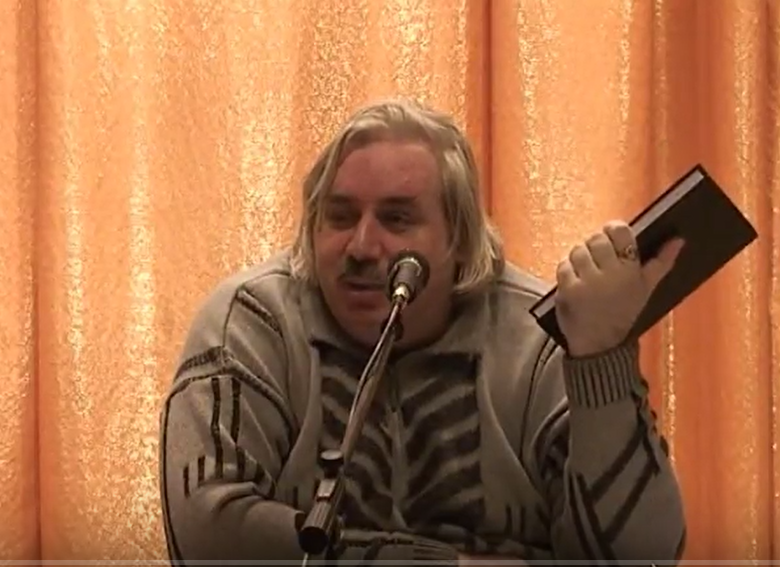 https://youtu.be/X3l7yXAHnI8Добрый день всем. Начну с того, что немножко прокомментирую вчерашнее небольшое событие. Кто-то вчера смотрел программу «Гордонкихот»? Наглядно и чётко видна позиция определённых кругов научных, околонаучных по отношению к тому, что правду не любят. Самое интересное, почему-то, когда племена догонов Африки говорят, что их предки пришли с планеты Сириуса, это всех устраивает. Когда Гордон вчера заявлял о том, а наши предки имеют историю и самую богатую культуру, и в принципе все цивилизации существующие вышли из про-цивилизации, в которой жили наши с вами предки, их почему-то такое не устраивает. И самое интересное, что есть достаточно доказательств реальных, которые сохранились, которые известны. Не говоря о том, что очень много неизвестных фактов, но уже есть достаточно фактов, что современная цивилизация, так называемая, западная, созданная на фикции, почему-то всех устраивает, что ни одного документа, утверждающего, что существовал древний Рим, Римская Империя, не город Рим, а Римская Империя, не существует. Всё существующее написано в XV –XVI веке, потому что ни одного документа старше этого срока нет. Все книги (это я писал в статье), которые были скопированы и копии сохранились, а все оригиналы почему-то дружно сгорели во всех библиотеках. Я помню советские времена, когда приходила комиссия ОБХСС, почему-то всегда сгорали склады. То проводка там замкнёт, то кто-то сигарету забудет, то печка, и странным образом сгорало прямо перед приходом комиссии. Вы, наверное, помните в советское время, почему это происходило, и это объяснение того, что директор базы в это время находился в другом месте. Так вот, это не первые варианты, которые я помню, гораздо раньше, потому что сгорали библиотеки с первоисточниками, а оставались копии, которые потом не с чем будет сравнить. Кто докажет, что эта копия соответствует оригиналу, оригинала-то нет. Но я уже говорил, что совсем недавно было сообщение  о том, что та же самая капитолийская волчица, которая стоит в Риме, которая считалась сделанной во II веке нашем, не помню точно, была сделана в XIII веке нашей эры, неплохо? А всем вешают лапшу, что это было построено, когда древний Рим был построен. Насчёт тех же самых тамплиеров я говорил, как нагло лгут, и несмотря ни на что продолжают лгать. Им не важна правда, им не нужна истина, они продолжают лгать, потому что им так удобно, определённым кругам мирового правительства, которое пытается захватить контроль над всем миром. Помпеи, которые созданы, якобы, в 79 году до нашей эры, на самом деле были засыпаны в 1631 году, потому что существует нумеральная доска по поводу гибели этих двух городов, Помпеи и другой город, которые были засыпаны одновременно именно в 1631 году. Не говоря о том, что водопровод под Помпеями, который якобы засыпан пеплом, слоем магмы и пыли, был построен в XVI веке, неплохо? И там по домам он проходил, как положено. В общем, обманывают, лгут. Чтобы закончить о Помпеях вопрос, я был ещё в США,  когда Дискавери показывал материал по поводу Помпеи. И там, в частности показывали несколько моментов, смотришь которые и удивляешься невежеству людей смотрящих и слепоте или авантюризму тех, кто эту программу создаёт. Там было чётко сказано: «Вот племянник адмирала, который римскую спасал, гибнущий город, вёл дневник». Но если учесть, что бумага была выдумана в Испании только в XI веке, а до этого только папирусы использовали, очень тонкая бумажка, которая стоила очень дорого, то вести дневник на пергаменте племяннику английского адмирала не по карману было. Книга из пергамента стоила примерно столько, сколько стоил город примерно со 120000 человек, город стоил одной книжки, а он пишет в дневники. Как я шучу, когда встал утром: «Утром встал, чирей вскочил на одном месте, и он очень мне мешал». Вот такие вещи человек записывает в книге свои мысли на пергаментах, вы понимаете, какой абсурд, что на бумаге, которой не было, был пергамент, и записывал. Но это ещё полбеды, вторая беда, говорится о том, что он издал свою книгу, и показывают эту книгу, которую он издал, прекрасная книга, где обрезано всё красиво, отпечатано текстом всё на латыни, всё прекрасно. Но когда смотришь – думаешь, ну как могут так нагло лгать? И хоть бы хны. Не говоря о том, что посмотрев на фрески и мозаики, откопанные в Помпее, если считать, что они правы, вопрос: откуда в Помпеях появились фрески и мозаики с изображениями людей в одеждах XII-XIV веков? Неплохо? Полностью копии картин Рафаэля 100%, забавно, Рафаэль жил в ХV веке, или Рафаэль, зная, что нарисовано под пеплом и магмой, скопировал, он же плагиатом занимается. Стены засыпаны в 1 веке нашей эры, взял, содрал сюжет и нарисовал свою знаменитую картину, наверное, так. Но самое досадное, что даже те, кто рассказывает об искажении истории нашего народа и древней истории народа вообще в России, не умеют вести дискуссию, не умеют осаживать на месте авантюристов и проходимцев. Выскакивает идиот и говорит, что это чушь несусветная, а я спросил бы: «А какая ваша чушь сусветная, пожалуйста, скажите»? И тут бы всё закончилось, понимаете? Потому что, ни одного доказательства того, на чём они настаивают, у них нет, кроме эмоций. По крайней мере, Гордон себя показал колоссально, Задорнов сказал: «Ну вот, наконец, показал своё лицо», помните? Самое странное, что во всём мире прошлое каждого народа в большинстве случаев изменено, искажено, основано на легендах, ничем не подтверждённых. А здесь есть выбитые на камнях надписи, не смогли сжечь камни, не все нашли, разрубить не смогли, на камне остаются отпечатки следов. Просто тоже делают ошибку, что берут камень, на котором есть надпись, измеряют возраст этого камня и делают вывод о возрасте надписи. Но это маразм полный. Пойдите на любое кладбище, человек похоронен вчера, и на его могиле стоит могильная плита, мраморная, гранитная, базальтовая, и давайте посмотрим, когда эта надпись на камне была сделана. Если за основу мы возьмём возраст плиты мрамора, гранита или базальта, как вы думаете, какой возраст будет? 100, 120, 200 миллионов лет назад, вот он получается идиотизм. И проблема в том, что образование у многих людей очень ограниченное. Тот же самый Чудинов, который расшифровывает надписи, он мало понимает во всех остальных дисциплинах, чего и добивались, чтобы люди ничего не знали, кроме узенького. Вот ноготок они изучили, а вот что проблемно от ноготка – это не ваше собачье дело, вчера было сказано. Вы заметили, с чего начали в передаче? «Михаил Иванович, а Вы не закончили высшее образование»? Помните? Неплохо? «Вы не закончили высшее образование»? «А, к сожалению закончено, даже два». Да, хотели сказать, что ты невежда, не получивший высшее образование, какая разница? Что такое образование? Кто учился, прекрасно знает, что большинство студентов сдали и забыли, правильно? А чаще всего ещё и не сдали, и забыли то, что не сдали, правильно? Что это фикция, а не настоящее образование. Образование - это когда человек действительно прилагает свои собственные усилия осмыслить то, что он изучает, поэтому бумажка об окончании ни черта не значит с моей точки зрения.  Опять же можно вызубрить материал, человек может выдать его как по писанному и получить отличную отметку и быть полным болваном, ну не болваном, но очень даже не человеком….. Я хочу сказать, кто не знает, что я закончил радио-физическую кафедру Университета в своё время, у нас был один парень, не буду называть имя, парень не плохой, он был отличником, получил красный диплом. Но он зазубривал всё, сидел часами по 5, 6, 10 часов, зазубривал весь материал, естественно выдавал на гора изумительно, преподаватель ничего не мог сказать, потому что он отвечал правильно. Но самое забавное, преподаватель задаст ему вопрос по-книжному, он идеально на него отвечает, потом преподаватель садится и задаёт ему вопрос  тот же самый, только слова переставлены, и этот парень начинает хлопать глазами, он не понимает вопроса. Скажите, это образование? Он получил красный диплом, да, он высиживал добросовестно одним местом, знания зазубривая, но это образование? Компьютер это сделает гораздо лучше, чем человек.  Образование с моей точки зрения обозначает, что если мне нужна какая-то информация, я знаю куда мне ютнуть, чтобы эту информацию взять. Я не держу в памяти, я взял, прочитал и положил назад, всё, образование и не надо, понимание, где найти всю информацию, которая необходима для какой-то позиции. Конечно, память тоже неплохо иметь, на память не жаловался, но необходимость держать все эти сотни тысяч данных,  зачем это? Нужно, нашёл нужный материал, освежил в памяти и все дела. Так вот, те люди, оппоненты, ни одного аргумента вчера не привели, кроме эмоций - «это чушь несусветная», «вам в Кащенко пора» и т.д. Ни одного реального аргумента против, обоснованного не было. И кто же это делает? Это не грузчики, которые не могут аргументированно, там директора институтов, академики, корреспонденты Академии, люди, которые должны иметь знания по предмету, пускай ложные, но они должны их иметь, и должны обосновывать свою позицию, пускай даже не верную, но обоснованную. Ничего вчера я не видел, вы видели, ни одного аргумента, только на эмоциях. Это очень испытанная тактика социальных паразитов, вывести человека из себя, изобразить его полным идиотом. У каждого человека есть определённый порог терпения, когда его начинают поливать грязью, у него возникнет момент, когда он закипит, правильно? Точки кипения достигнет, вот на это они рассчитывают, рассчитывают довести до точки кипения человека, а потом обвинить его, что он кроме эмоций ничего предъявить не может, неплохо? И часто у них получается. Я, помню, смотрел программу с тем же самым Чудиновым, который говорил: «Вот смотрите, есть надписи, вот они расшифровываются и т.д.», наш современный русский язык с некоторыми изменениями, и очень мало изменился за эти сотни тысяч лет. И его затыкает женщина: «А мы не хотим верить в это». А он: «Вот документы реальные. Факты и т.д.». В ответ, а мы не хотим, у нас свои есть. И его заключение такое было: «Считайте, что я сумасшедший». Ничего лучшего он придумать не мог, как сказать, я сумасшедший, разве это спорщик? Разве это человек, который может отстоять свои позиции? Да, он учёный, который корпит, но если не можешь отстоять свои позиции, значит, ты дискредитируешь то дело, которое отстаиваешь. Задорнов вчера в принципе добился того, что Гордон показал своё настоящее лицо, это уже положительный момент, после этого будут все на него смотреть адекватно, потому что понимают, кто и что, какие интересы он этим отстаивает. Всем известно, что без прошлого нет будущего, но получается, что мы с вами, все сидящие в зале не имеем права иметь прошлое, и знаете, почему? Потому, что оно Великое прошлое. А мы имеем право иметь только то прошлое, где мы с вами обезьянами были, как нам плетут, вот на это мы имеем право, а на остальное нет. Это меня всё время возмущало, что люди, которые должны отстаивать свои позиции, позволяют вот такой позиции существовать. Из Архангельска несколько статей по поводу меня напечатали священники, неизвестно кто и почему, я ответил им весьма оригинально. После этого им и отвечать нечего, стиль ответа очень такой гротескный, с юмором. Юмор в моих ответах, в моих статьях «Блаженны нищие духом-2», «О пророках, лжепророках и вообще» вызван тем, что те, которые кидаются,  даже читать не умеют ни по-английски, ни по-русски, и не знают ни библию и ничего другого. Вот это меня больше всего поражает, что сам не знает что отстаивает, не говоря ни о чём другом. Видите, сами испугались, потому что не привыкли, что каждая статья в ответ разрушает их позиции, люди начинают просыпаться. И спасибо им за это. Я всегда защищал себя и свою Родину, поэтому, если нападают, я считаю, что имею право защищаться, в этом праве мне никто не может отказать. Он добавил – я ответил, и польза получилась колоссальная. Многие люди, верующие, прочитав статьи, те же самые «Блаженные нищие духом 1», «Блаженные нищие духом 2», «О пророках, лжепророках и вообще», поняли, что их обманывают. Чётко показываются тексты из нового и ветхого завета, и я показал, что один и тот же бог одним говорит одно, а другим говорит противоположное. Для иудеев - всё богатство вам, вся власть, а другим, т.е., нам с вами тот же самый бог говорит, что вы должны быть рабами, терпеть лишения, всё отдавать, а вот когда вы сдохните, вот тогда вам будет рай небесный, а в этой жизни ничего, кроме страданий и лишений. У вас отбирают всё, грабят, убивают, насилуют ваших жён, детей – это прекрасно, бог испытывает крепость вашей веры. Хороший бог, что таким образом испытывает крепость, пускай приходят, грабят, убивают, насилуют, и человек должен смиренно сидеть, ничего не делать, потому что, если он шевельнётся, то оказывается он взбунтуется против господа бога, потому что испытания богом посланные, неплохо? Вам нужен такой бог, скажите, кому-нибудь здесь нужен такой бог? Мне лично нет. И вот люди, когда читают такие вещи, опять же всё это связано с невежеством, потому что, большинство священников не читали ветхого завета. В лучшем случае прослушали курс в семинарии духовной, когда им толковали примерно то же самое, что студентам всей страны в любом другом высшем заведении, где им читают лекции, они конспектируют, сдают экзамены по этим вопросам, которые они должны сдать и всё. Чаще всего большинство из них не читали ветхого завета, я не говорю о том, что они читали тору, потому что если честный священник прочитал тору, ветхий завет и новый завет, после этого перестал быть священником 100%. А если он не перестаёт, то значит он сам является социальным паразитом для своего собственного народа. Поэтому забавный момент у нас наблюдается, но то, что об этом стали говорить даже на центральном телевидении и что самое главное, оппоненты, которые пытались что-то кукарекать, с моей точки зрения, выглядели абсолютно по-идиотски. И это уже очень хорошо, как бы моськи не тявкали наш слон будет идти дальше. Поэтому нужно продолжать делать то,  чтобы как можно больше людей проснулось. У наших предков были такие понятия - незнание, невежество. Незнание – это отсутствие понимания того, что человек ещё не изучил, это плохо, но это исправимо. То есть, когда человек не знает что-то, человек не может знать всё, но должен изучить, прежде чем говорить. Хуже всего – невежество, когда человек не хочет знать. Тысячу лет наши народы, не только русские, но и другие народы, превращали в рабов. Мне один написал, что я нападаю на Петра великого, который такой великий, что уже дальше некуда. Понимаете, человек почитал официальную версию современной истории, даже не зная тех документов, которые реально существуют, которые тоже можно читать, если немножко отойти и взять другую книжку, а не только учебник по истории, который в школе учили. Прочитать другие существующие открыто, между прочим, книжки, где приводится ряд документов времён Петра 1, что треть населения Руси была уничтожена во времена Петра 1, плевать на это, да? Он окно прорубил в Европу, а вы не думаете, почему его не пускали на русские земли? Вы думаете, почему наши предки отгородили китайцев китайской стеной? Да чтоб не лезли, куда не нужно, потому что уровень развития внутри был гораздо выше того уровня, который снаружи, и подтверждением тому служат письма той же самой дочери Ярослава Мудрого, княжны Анны, когда она приехала, чтобы выйти замуж за французского короля Франциска 1, кажется. Она писала письма, что Париж это большая деревня, а ведь Киев в то время был провинцией, он не был столицей, это была тоже большая деревня, только несколько больше, чем провинция французская, понимаете? И она пишет, что Париж это большая деревня, она приехала из Киева, неплохо?Великий запад, оказывается, очень велик.  Знаменитая фраза Людовика XIV, Людовика - солнце, была, знаете, какая?, Что настоящий француз моется два раза в жизни, первый раз когда рождается, и второй раз когда умирает. Вы знаете, когда человек моется регулярно в бане, как наши крестьяне, не крестьяне, а земледельцы. Мы каждую неделю, по крайней мере, в ванне, на каждом дворе стояла баня, в самой глухомани. Это говорит о всё-таки несколько более развитой культуре, чем у тех, где даже короли говорят, что нужно мыться два раза в жизни. Это высокую культуру не пускали в Россию? Дальше, большинство аристократов в той же Франции, которая считалась как элитная страна, все им подражали, вся аристократия стала говорить потом по-французски, стыдились говорить по-русски, все в курсе, не нужно повторять, почему я привожу пример? Та же самая Франция, но большинство аристократов не умеет  читать и писать. Очень хороший пример для подражания. Опять приведу пример, те же сохранившиеся апокалиптические камни, о которых говорят, по крайней мере, официально. В IX-X веках писали грамоты друг другу люди, живущие в глухих деревушках, весях, писали письма друг другу, вели подсчёт урожая, т.е., каждый, кто считал урожай в пудах, по крайней мере, знал арифметику, правильно? Это, оказывается, дикость, которую надо искоренять. Зато, когда навязали христианство, действительно грамот не стало не только у русской аристократии, но и в деревнях тоже, вот это внесли культуру, неплохо? Вот от этого нужно было действительно защищаться и действительно это не нужно было впускать. В дальнейшем я в своей книге буду излагать ступенька по ступеньке, опираясь на факты. Конечно, я говорю свои понимания этих фактов, естественно, определённая субъективность есть. Но каждую свою позицию я отстаиваю и выстраиваю логическую цепочку, где не допускаю никаких, так сказать, допусков. У меня есть достаточно материалов, которых хватило бы на то, чтобы убить всех зайцев сразу. Но я не могу взять их и вот так показать, видите, у меня есть вот эта вещь и поэтому я о ней говорю, потому что, стоит мне применить реальные факты, которые нельзя показать так, тут же обвинят, что ты всё притягиваешь за шею.  Поэтому выстраиваю свои позиции, свои настроения именно не потому, что у меня нет ничего, а как раз использую минимум из того, что мне известно, только то, что я могу подтвердить фактически. Надеюсь, в ближайшее время будет гораздо больше каких-то новых данных и уже можно будет использовать материал, чтобы действительно сделать более глобальные. Но сейчас не в этом даже важная для меня цель. Кто уже читал первый том «Россия в кривых зеркалах» и кто читал новые главы второго тома, многие говорят, что теперь мы поняли, теперь нам стало ясно, теперь понятно всё это. Я строил свой фундамент, нельзя просто лозунги бросать, потому что, какой бы хороший лозунг не был, его всегда испоганят, паразиты всё те же социальные. Самый замечательный лозунг, что «человек человеку брат и друг» можно испоганить так, мы видели в Советском Союзе. Так вот, для того, чтобы не было «воздуха», необходимо дать людям систему представлений, фундамент, мировоззрение, которое будет не просто голословное, которое пройдёт через человека и даст ему возможность прочувствовать, понять, осознать. Другими словами, получить просветление знанием, и вот тогда действительно уже никто не сможет манипулировать никем. Социальные паразиты – они гениальны в манипуляциях сознанием людей, они гениальные схоластики, которые переваливают из пустого в порожнее, это они научились делать великолепно. И их можно разбивать только тем, что людям даётся понимание, когда каждый человек сам, не кто-то, не чьё-то мнение, когда он уходит не на основании, что его заставили уйти, а когда просто человек читает и осознаёт, что действительно так и есть. Он понимает это не потому, что его заставили или зазубрил, а потому, что он осмыслил и понял. Вот это самое главное. Поэтому в своей книге, к примеру, «Россия в кривых зеркалах», я обстоятельно выстраиваю, чтобы у читающего человека по мере чтения возникало понимание всех процессов, всех течений, все породы, камни, где они возникли и почему, и чтобы возникло понимание того, что происходило и происходит и, надеюсь, уже не будет происходить. Потому что, наступило время того, что если что-то сейчас не произойдёт, очищение, допустим, от социальных паразитов, то... К примеру, если на человеке сидит пиявка, она сосёт кровь, когда одна пиявка сосёт, ещё терпимо и полезно, в медицинских целях используют. Пиявка отсасывает кровь с целью понижать давление, кстати, самый безопасный способ снижения давления. Все остальные способы, таблетки, они вредны для человека. Но, когда на человеке повиснет тысяча пиявок и каждая высосет по 50-100 грамм крови, вот вам 5 литров, и всё, человек загнётся, правильно? Так вот, наша цивилизация загнётся в прямом и переносном смысле, если социальные паразиты, которые стремятся к мировому господству, не будут остановлены и не будут помещены туда, где они должны быть, на своё место. А дела социальных паразитов последней ночи хорошо видны на примере США. Не нужно говорить насчёт ситуации в Южной Осетии? Всем знакомо и все хорошо понимают, но, тем не менее, сорвали, а обратили внимание на один факт, который мало кто сопоставил. Почему люди не состыковывают одно с другим, приучили мыслить человека плоско, зашоренно, и люди не замечают. Ни для кого не секрет, что за Грузией стоят США. Они рассчитывали, что в любом случае начнётся большая война, по крайней мере, на Кавказе, они планировали через этот маленький очаг развязать третью мировую войну. Не получилось, они очень бесились по этому поводу и бесятся до сих пор, и что же происходит? Через некоторое время экономический коллапс, забавно? А теперь сопоставим. Всегда в США после 1913 года создавали военные конфликты и их субсидировали, развязывали мировые войны, 2 мировые войны были развязаны США. Если кто не знает, то сообщаю вам, тот же самый Гитлер был полностью финансирован штатами для того, чтобы начать войну. Вспомните великую депрессию 29-39 год, почему разруха получилась в 39 году? Только началась война мировая с Польшей, тут же депрессия прекратилась, забавно? И никто не спрашивает, каким макаром. А очень просто, развязали войну, все заказы, потоки финансовые, они прекращали финансы всегда, и съели, блаженствуя, что всех других обвели вокруг пальца как дураков, и всё. А сейчас они прекрасно знают, что кризис. Они его искусственно сдерживают, пытаются создать войну в Ираке, не нужно объяснять по поводу Ирака, почему там нефть и не только. Но мало кто знает, что не только нефть, одна из причин, что Саддам Хуссейн хотел перейти с доллара на евро по уплате нефти, и если бы нефть перешла на евро, то доллар немедленно отлетел в тартарары, потому что доллар фиктивная валюта и держится только за счёт того, что расчёты за нефть производятся долларами. Это была одна из причин иранской войны, им было плевать что ООН не дал санкции. И самое интересное, в Европе почему-то никто не возмутился, что Соединённые штаты нанесли удар по независимой стране  без санкции ООН, между прочим. Не было санкции ООН, и никакая собака не тявкнула, извините, о том, что как же права человека, как же бедные иракские народы, как же оккупация, никто не вякнул.  И потом представитель НАТО заявил, что нашли атомное, химическое оружие на территории Ирака. До сих пор ищут, слышали? До сих пор не нашли причину из-за которой началась война, и никто не возразил, не возмущён. Видите, какая интересная «собака» получается?Значит, тут пищат, а когда действительно реальная агрессия, захват государства, и молчат все. Неужели вам не понятно, что происходит? Потому что, всегда пищали, пищат и будут пищать обо всём,  что будет связано с Россией, и не зависит, какой строй, царская монархия, коммунисты или демократия. Проблема одна, что Россия, и пока Россия будет существовать, будут существовать русский и другие коренные народы, они не успокоятся, потому что мы для них бревно в их глазу, не бельмо, а бревно именно. И  пока это бревно есть, им смотреть тяжеловато, мешаем. (Голос из зала: «Я просто хотел сказать, что вчера на работе как раз находятся с данными о планах перевода расчёта по нефти именно те, которые мы продаём в России за рубли, мне интересно, связано это как-то с последними событиями в США?»). Конечно, а как же. Понимаете, ведь это же удар в голову колоссальный, потому что доллар это фиктивная, уже с 33-34 года не обеспечена ничем валюта. Когда недавно кризис возник, они взяли и напечатали за один день 85 миллиардов долларов – и кризис решён. Станок включили, напечатали, и кризис решён, 85 миллиардов дополнительно. Это не значит, что не было других печатаний валюты, ещё печатают, у них станок работает не прекращая. Дело в том, что он никогда и ничем не был обеспечен, просто печатают бумажки. Я всегда удивлялся одному, они всех учат как нужно жить, как правильно строить демократию, как правильно строить экономику. Насчёт демократии это долгий разговор, я там проработал 15 лет, и демократии я там не видел. А насчёт экономики вообще класс, демократия там словесная, но экономика потрясающая. Те, кто учит всех и вся жить, как правильно экономику строить, сами не умеют ни черта, знаете почему? Только полный болван может допустить, что внешний долг штатов сейчас 35 триллионов долларов. И они никогда не смогут, они еле-еле оплачивают процент на эту сумму, и эта сумма не уменьшается, а растёт. Так, извините, какой экономике учит США весь мир, если сами в такой яме? Многие факты люди просто не знают, никто не смотрит вместе, а если бы посмотрели, то вопросы возникли, и кредит доверия возник к тем же Соединённым штатам, и не только к штатам.ВОПРОСЫ И ОТВЕТЫhttps://youtu.be/3ZiciBRSMH016.1.ВОПРОС: В новой книге Славяно-Арийские Веды, многое перекликаются с Вашим знанием, но многое трактуется свободно, хотя источник один – САВ. Как это понимать? ОТВЕТ: Мне несколько дней назад передали книжку, вот она здесь, я специально взял её. Я сначала обрадую вас, долго не выпускали, и, наконец-то, выпустили следующую книжку, но, оказывается, радость моя была несколько преждевременна. Когда я открыл эту книгу и начал читать, у меня радость…. Чем дальше я читал,  чем дальше в лес, тем больше дров, так и здесь, чем дальше я читал, тем больше поражался невежеству.  С моей точки зрения эта книга провокационная, если взять её за основу, то тогда можно полностью уничтожить всё, что мы пытаемся ставить. Я не знаю, это делал кто-то несознательно или сознательно, но это явно провокация, и объясню почему. (Голос из зала: «Книга какая?»). Это новая книга, «Славянское миропонимание, книга первая, подтверждение книги Света». Тут, конечно, красиво, хорошо поставили иллюстрации картин, дощечки, золотые пластины,  но самое интересное, помещают материалы и ни разу не ссылаются, откуда они эти материалы взяли. Мне, честно, не приемлемо, потому что если я взял те же самые золотые пластинки, поместил их в своей книжке, я ссылку даю, что взял с журнала «Ведическая культура», номер такой-то, страница такая. Это честно просто, здесь этого не делается, к тому же - «перекликаются с Вашими»……Не пререкаются с моими, они взяли из моей книжки России 1 том много материала, просто перекрутили и вложили часть свою, почему? Потому что, они понимают, что теряют позиции, они пытаются сделать религию, а у наших предков никогда не было религии, у наших предков миропонимание. Религия возникает на самых примитивных формах социального организма. Для представления, я говорил, что в южной Америке существует общество «плоской земли», где люди считают, что земля плоская. Потому что, мы смотрим – вы сидите все на одной линии ровненькой, нигде никакой кривизны не видно, наша голограмма говорит - солнце всходит на востоке и идёт на запад каждый день, если мы будем стоять на одном месте хоть 100 лет, всё равно ничего не изменится. Значит, что получается – Земля - центр вселенной, она плоская, правильно? До сих пор есть такое общество. Значит ли это, что если бы люди опирались на свои органы чувств, то они правы? Вот примерно тоже самое могу сказать по отношению к написавшему эту книжку, они исходят с позиции своих органов чувств. Вот вышли, смотрим здесь и всё. И опять-таки, в САВ было написано, что сохраняются только волхвы-хранители, как я уже говорил не один раз, это не мной придумано, это в сантиях Перуна. Там волхвы-хранители, если перевести «хранители» - это библиотекари, их задача была сохранить определённые книги, сохранить для будущих поколений и всё. И никто им не давал понимания тех других уровней, никто не объяснял, что они есть кроме букв, руны. Здесь не приводится, к сожалению, что руны имеют другие уровни, кроме физического значения, кроме словесного значения, это только часть информации, заложенная в руне. А вся остальная информация, скажем так, 90% информации заложено на других уровнях. Зная словесное значение, руны понять невозможно, это совершенно другой уровень. И могу утверждать не теоретически, а практически. Мне приходилось сталкиваться с людьми, которые проходили учение в Омске,  академия ленинизма, семинария. Я приводил пример, Бондаренко Виталий Петрович, приехал оттуда со своими дневниками, записями лекций, он учил людей другим значениям рун. Он учился непосредственно в Омске у того же самого Патера Дия. И когда я ему сказал, что руны имеют другие уровни, он удивился, как другие уровни? Он не знал. Как вы думаете, если бы Патер Дий знал, он хотя бы сказал об этом? Сказал. А он, Патер Дий, этого не знает. (Голос из зала: «Нет, нет, неправда, он в лекции говорит об этом»). Но, по крайней мере, своим студентам он не говорил. (Голос из зала: «Говорит, я не помню лекцию, но он там говорит»). Говорил, значит сменил уже мнение в некотором моменте. (Голос из зала: «Лекция 2001 года, по-моему, записана, это, по крайней мере, произнёс»). Произносит, но он сам этим не владеет.  (Голос из зала: «Это я не знаю»). Это я знаю точно, но не важно.  Но дело в том, понимаете, что плохо, что абсурдно? Я в своей книге «Сказ о Финисте–Ясном Соколе» взял и перевёл дали-дальние в километры и показал, что первая планета, на которую прилетела Настенька соответствует Альфа-Центральной звезде, по расстоянию 100% совпадающей, с подтверждением. Что же они делают там? Они поняли, что такой вариант не может быть 100%, что они сделали? Они взяли и сложили все данные с одной планеты до другой, перепрыгивая, сложили вместе, и потом перевели в световые года, и говорят, что созвездие Финиста Ясного Сокола, чертог Финиста находится на расстоянии в 17 световых лет. Понимаете, это не только невежество, это арифметика, кто знает арифметику, сделает безграмотный человек по одной простой причине, что она не летела по прямой, эти планеты не были выстроены по прямой. Она летела на одну планету, потом на другую планету по ломаной траектории. И складывает, говорит, что расстояние 17 световых лет, но это не значит, что расстояние от Земли до чертога Финиста 17 световых лет, понимаете? Даже такие мелочи, это абсурд, берутся материалы из газет, журналов и хаотически мешается всё. Большего винегрета я не видел, серьёзно. То есть, кроме вреда, с моей точки зрения. У них есть целая глава, посвящённая ясновидящим, и начинают приводить примеры такие идиотские. Буду пролистывать и говорить, берут книги других людей, но не ссылаются на них, и приводят такой маразм…. Например,  Дмитрий-мидиум, как они называют, если не понимают, ну чего лезть, когда один человек безграмотный написал книжку, привёл просто факт, не понимая, забыл фамилию и имя мидиума, в 1989 году это было. Он, типа, вышел на контакт через круг с буквами, знаете, спиритический сеанс обычный, и там при выходе император Клавдий на контакте, и начинает вещать. И самое главное, вещает 100% исходя из книжки, написанной по истории древнего Рима, неплохо? Вот не соображает, да потому, что паразитические сущности, которых они там взывают, очень элементарно играют с сознанием человека. Они сканируют его мозг. Я в своё время в Нью-Йорке, когда проводил несколько дней семинар, объяснял какие паразиты есть и приводил примеры. Но вижу, что люди не въезжают, не хотят въезжать, потому что каждый хочет, чтобы у него был ангел-хранитель, гайд, проводник. Я взял несколько человек, мозги перестроил, и они стали видеть. И тут же проверил, что один и тот же писал человек, который никогда в жизни не видел, и потом я этому человеку говорю: «Так, хорошо, а во что Вы верите»?  Он: «Я верую в Христа». «А если мы Вам организуем встречу, как Вы на это смотрите»? Он: «Положительно». Я немножко иронизирую, потому что это действительно ирония. Что я делаю? Я сканирую мозг, полностью получаю его личные представления о том, как Христос выглядит в его голове, и создаю объёмную голограмму Христа перед ним. Вы знаете, он почти плюхнулся на колени, это экстаз был. Если бы посмотреть в записи, надо забрать у студента, который был там и записывал на видеокамеру, чтобы сказать, что это не только слова, но факт, подтверждаемый документально. Его физиономия была блаженная, как у человека, у которого мечта осуществилась, всё, он может хоть помирать и в прямом и переносном смысле. Я его спрашиваю: «Кого видим»? «Вижу Христа». А Вы уверены, что это Христос»? Он: «Да». «А если бы сказал, что кладёте на одну чашу свою жизнь и что Вы утверждаете, эквивалент такой, готовы»? Он говорит: «Да, готов». То есть, он готов был умереть за то, что он видит Христа. Почему? Потому, что образ Христа, который я создал, я не сказал, что я его создал, полностью соответствует его представлению, кто и каким был Христос. Поэтому, когда человек видит то, во что он верит и соответствует ему, для него всё равно 100% . Я говорю: «Хорошо, Вы готовы умереть»?  «Да, готов». «Давайте, прежде чем Вы будете умирать, я Вам дам ещё такую структуру, которая помогает сканировать, и попрошу Вас просканировать того, кого Вы Христом называете. Если Христос – ничего не будет, а если не Христос, тогда увидите». Видели бы вы его лицо, когда он применил эту структуру, и голограмма и Христос исчез. Конечно, можно было создать голограмму более сложную, то есть, мне не нужно было играть игры с ним, чтобы убедить его, что это Христос. Я показал, что люди, видят то, что действительно хотят видеть, а это далеко не правда, далеко не истина. Социальные паразиты разного уровня играют на этом очень хорошо. Он, когда понял, что весьма поспешил свою жизнь класть, что это не правильный поступок, он пожалел. Ну хорошо, а если бы был не я, и умер человек, полностью убеждённый, что ему посчастливилось перед своей смертью встретить самого Христа, неплохо? Так вот и здесь, римская империя, римские императоры и так далее. Но посмотрите даже фильмы, пускай фильмы ставят не совсем грамотные люди, допустим,  Дискавери о Помпее. Там ставили профессионалы, но профессионалы мало чем отличаются от киношников, что там,  что там фильмы о римской империи,  где пишут на бумаге, посылают книги десятками, сотнями. Да не было в то время книг, бумаги не было, не на чем было писать, ложь полнейшая. Так вот, никогда не было римской империи в том варианте, в котором о ней говорят. У меня есть множество весьма любопытных карт, которые признаны, которые считают, что они действительно достоверны. Но мои карты отличаются от других, которые известны всему миру, и которые фальшивые. У нас есть карты, которые действительно они составляли, есть у меня карты Ортелиуса, это картограф  в XVI веке жил. На этой карте он изобразил античную Европу, то есть, конец XV – XVI века. Значит, античная Европа отношение прямое, по крайней мере, тысяча лет назад, правильно? Античный мир на тысячу лет назад. И что вы думаете на этой карте вы увидите? Там нет никакой римской империи, ни восточной, ни западной, потому что, Арамейская империя возникла гораздо позже, это в V веке только лишь. А на месте Рима написано, знаете что? Италия, и страна, она вместе с Галлией, объединённая с Галлией. А на месте киевской Руси античной написано  Скифия, неплохо? И Граница Славяно-Арийской империи на этой карте доходит именно до Балкан. Когда книга выйдет, это весьма интересные карты, оригинальные, не копии, а именно оригиналы. Всё-таки сохранились, и копии, в отличие от России, тоже сохранились, но мало, а там гораздо больше, что мои друзья свезли к нам все такие документы. И это как раз позволит мне выстроить очень много интересных моментов, потому что эти карты имеют сертификаты, что они оригинальны. Вот такие вещи, смотришь и удивляешься тому, как обманывают. Вернёмся к тому, что приводят примеры из книги, я привёз две книги, на которые они ссылаются здесь. Тут нет своего понимания вообще. Здесь ссылка на эту книжку, это «Деволюция человека», американцами выпущена. Просто переписали один к одному то, что здесь написана ерунда в данном случае. И вот из этой книжки - «Русские руны» Чудинова, и, кстати, из моей, вот это называется миропонимание? Но главное, хоть бы передирали грамотно, но безграмотно переписали всё, не понимая ничего, интерпретацию давая такую, что кроме вреда. Я прочитал ещё не всё, времени нет особо, а то, что я прочитал, кроме вреда эта книга ничего не принесёт, к сожалению. Я то рассчитывал, что они будут дальше печатать именно тексты САВ, что они и должны были делать, потому что для того, чтобы описать понимание, недостаточно изучить как пишется руна и что она значит. Наши предки специально заложили такую программу, что человек сможет прочитать и понять другие уровни, только достигнув соответствующего определённого уровня. Каждый уровень соответствует тому, что он может открыть, на этом - только это, на этом - если может читать только руны, можно прочитать только текст, это тоже интересно, но это только часть информации маленькая. Если он прошёл дальше он открывает следующий уровень, если дальше – следующий. Без этого никогда человек, умеющий читать руны, не сможет открыть другие уровни, а без этого понимание того, что написано в САВ, не может быть вообще. К сожалению, авторы этой книги, как говорится, ни бельмеса не понимают, что написано в САВ. Вот всё, что могу сказать. К сожалению, происходит забавная ситуация, когда люди имеют свои амбиции, но не более того, они хотят быть тем, кем они не могут быть. И это прикрывает им пеленой глаза. Их не волнует правда, их не волнует истина, их не волнует то, что они могут навредить своими действиями. Ведь тому же Патеру Дию, то есть, Хиневичу, было поручено просто издать книги. Ему никто не поручал создавать новую религию, которой, к тому же, никогда не было, это уже самодеятельность, и к чему приводит самодеятельность? По крайней мере, на книгу, которую я написал уже больше года, никто пока ещё не посмел ничего сказать, потому что там всё обосновано, всё выстроено так, что никто не сможет, ни СМИ, ничего вякнуть, хотя там информация весьма жёсткая. Но никто даже не внёс книжку в запрещённые книги, почему? Потому что, там обосновано на основе Торы и Ветхого завета, и, я так специально сделал, что если заносить мою книгу в чёрный список, то дальше нужно внести в чёрный список Тору и Ветхий завет. Неплохо? Специально приведу, что действительно у людей продолжает расти интерес. Здесь у меня распечатка скачивания книг с интернета. Кстати, мне говорят, что вот Левашов наживается, паразитирует на чём. Вот на этом листе записано, что скачано только с двух сайтов, с моего и на Советнике, за это время 486774, плюс ещё 40000 в другом месте скачано. Это не считая тех, где нет счётчиков. То есть,  минимум полмиллиона книг. Вы знаете, я очень много на этом зарабатываю, они все безплатно скачиваемы, ох, как заработал. Просто миллионер. Если зарабатываю, то не на этом. Наоборот, для того, чтобы эти книги вышли в свет, мне пришлось сначала заработать деньги, купить компьютерную систему, в течение нескольких дней научиться на этой системе работать, и сделать все книги самому. Все свои книги я делал в своём собственном компьютере от и до. Я сначала деньги заработал для того, чтобы купить это, свой труд вложил, вот я зарабатываю. Но всё равно, там на форуме было, что из безплатного пользования всё равно зарабатывает. Но вот что хорошо, видна прогрессия, если свои книги на своём сайте я начал выкладывать в 2006 году, в апреле, кажется, и за тот год 20000 было скачано. За 2007 год уже больше книг, за год было скачано 170344 книги, а за 2008 год  за 8 месяцев прошедших уже 297000 книг. Например, хороший момент, «Россия в кривых зеркалах» была скачана 131021 только с двух сайтов, не считая того, что есть десятки сайтов, где счётчиков нет. Не считая что, люди копируют, распечатывают,  сколько ещё ходит книг, которые издают, скачивают безплатно и продают. Мне одна женщина принесла «Сущность и Разум» два тома, в Киеве издали пиратским образом, подпольно издали, продают по 1800 рублей за две книжки. Чёрт возьми, если дерёте такие деньги, но они даже иллюстрации не встраивали в текст, просто скачали, даже не убрали линию, чтобы нажать для открытия иллюстрации.  Слава богу, что не изменили текст, уж за это спасибо им. Люди, которые покупали эти книги, потом прислали мне письмо: «Вот купили, пошли на Ваш сайт и увидели полную книгу». Это плюс, но за это они заплатили 1800 рублей. Лучше бы они пришли на наш сайт и тоже самое скачали безплатно. И если бы отпечатали принтером, то 400-500, не больше. Поэтому здесь много таких моментов возникает, очень многим не нравится то, что я делаю, что мы с вами делаем, пытаемся пробудить людей, очень многим не нравится. К примеру, недавно сообщили, что Константин Петров из «КПЕ» партии начал вякать, что я явный проект Ватикана. Очень хорошо, хороший проект Ватикана, так иудаизм и христианство по всем позициям разоблачаю и проект Ватикана. А знаете, почему произошло? Потому что, у них есть проект «мёртвая вода», помните такой, это основное. Во-первых, «мёртвая вода», я знаю только два варианта, может я не всё знаю, конечно, вариант сказочный и вариант не сказочный. Вариант не сказочный  - это отрицательно газированная вода, была в Советском Союзе популярна. Брали газированную воду и разделяли положительно заряженную и отрицательно заряженную, и насыщенная отрицательными ионами вода считалась мёртвой, а положительными живой водой и очень хорошо для очистки. Естественно, любой живой микроорганизм погибал в этой мёртвой воде, это первый вариант мёртвой воды. Второй вариант мёртвой воды, помните, в сказках,  мёртвая вода и живая вода, что голова отрублена, голова отдельно, тело отдельно, взять и смазать шею и голову мёртвой водой, и тело срасталось, а потом полить живой водой, и трупп ожил. Зомби получился. Так? Но вопрос: почему не назвали живая и мёртвая вода? Тогда бы не было бы смысла, то есть, расчленение соединяла мёртвая вода, но после того, как соединили, труп не оживает, его нужно полить живой водичкой. А без этого даже целенький трупик всё равно остаётся трупиком. Так почему назвали именно мёртвая, почему не назвали живая и мёртвая вода? Это полвопроса. Второе, концепция эта существует весьма странно, я специально ещё такой документ покажу, это письмо, которое мне прислал в декабре 2006 года г-н Петров с предложением сотрудничества. «Предлагаю поставить вопрос нашего взаимодействия и сотрудничества в целях объединений усилий и достижений общих целей». Неплохо? Общих целей! Я с ним встречался в декабре, один раз, и у меня больше желания встречаться не возникло. Знаете, почему? Он мне заявил в приватной беседе, были свидетели. «Знаете, Ваша книга, то, что Вы пишете, является материалом, вот нам нужен фундамент, у нас нет мировоззрения, мы хотим, чтобы Ваши материалы стали нашим мировоззрением». Неплохо? Не против, ради Бога, но какая цель всего этого? Знаете, какая цель? Господин Петров мечтает стать президентом России, ему плевать на людей, ему плевать на всех, ему главное реализовать свои амбиции. Я в этом убедился во время нашей беседы, после чего я перестал с ним взаимодействовать. Его люди приходили на мои встречи несколько раз,  и  его ближайшая помощница. Надежду Яковлевну приглашали на съезд. Вы будете смеяться, он затыкал ей рот во время её выступления на его съезде, он дал право выступить, то есть, она не вырвалась из зала и не кинулась, что дайте мне говорить, грудью пройду. Нет, она была в списке выступающих, заранее объявленном, и он затыкал ей рот. И самое интересное, там группа ездила с моим директором тогда, и он людям запретил читать мои книжки. И люди по ночам, а лагерь стоял в лесу, прибегали в палатку к Надежде Яковлевне тайком: «А где книжки, где что-то». Забавно? А в этом году, когда был съезд, там человеку выступить не дали вообще, Надежды Яковлевны не было. Был человек, который хотел выступить, не дали выступить. Возникла забавная ситуация. Приехавшие с Украины подарили ему мою книжку, представляете, ему преподнесли мою книжку «Россия в кривых зеркалах», при всех публично, и ему ничего не оставалось сделать как: «Да, конечно». Даже после того, как подарили ему книжку……. Я не говорю, что все должны читать мою книжку, нет, читает тот, кто хочет. Но если ты начинаешь что-то говорить о чём-то…… Я, например, никогда не говорю о книге, хотя я могу взять книжку, положить руку и узнать содержание её, я не говорю, пока не открою: «На этой странице написано вот это, на этой странице написано это». Это является аргументированной позицией. Так вот, прежде чем г-ну Петрову что-то вякать, тем более публично, он хотя бы почитал мою книгу, где я полностью разоблачаю иудаизм и христианство тоже, и Ветхий завет, и Новый завет, и Тору. Как агент Ватикана я поступить не могу, потому что я как раз пытаюсь своими материалами, своими книгами доказать, что наши предки имели право получить достойное уважение. Почему мы должны забывать наших Великих предков? Потому что, кому-то хочется? Извините, я на это не согласен.Кричат, вчера Гордон говорил: «Фу, нечего гордиться, русскому народу нечем гордиться, профуфукали всё, в «г» живёте все и пытаетесь найти себе оправдание, что какие Великие наши предки, да вам до фонаря всё». Это говорил он в прямом смысле. Нет, нам не до фонаря, но так ли это? Извините, полмира процветает потому, что Россия живёт в нищете, то есть,  ресурсы вывозят из России, и там «цветут» и «пахнут». Так, извините, если нашу страну грабят, это не значит, что мы с вами такие дураки. Дураки – хорошо, англичане, которые не являются нашими сторонниками никогда, вы меня понимаете? Нельзя сказать, что они нам мстят, все знают, что 80% мировых открытий сделано славянами, забавно? Оказывается, мы с вами тупые, но почему-то 80% открытий славянами производится. Назовите хоть какую технологию, которая создана не в России, кто назовёт? (Голос из зала: «Нано-технологии»). Трудно сказать, я не могу сейчас ответить на этот вопрос, не изучал его детально, хотя не уверен, что не отсюда тоже пошло. Очень много учёных вывезено из России, Союза, и они создают те же самые нано-технологии там. Вы знаете, как ведут сейчас себя хитро. Реальные данные – за последние три года из России выехало 15000 изобретателей, это факты, и знаете, почему это происходит? Объясню. Человек изобрёл что-то стоящее, он получает патент на год, тут же выпускается тот же самый патент в Штатах днём раньше. Понимаете? И человеку нужно доказывать, что он является автором, а не те, которые украли. Просто вся информация патентных бюро сливается в штаты, и чтобы человеку доказать, что он не верблюд, что это его творение, ему это встанет в районе 100000 долларов. Скажите, кто сейчас может быстро вынуть из кармана 100000 долларов? Многие могут? Не очень. Так вот, большинство изобретателей относятся к той же категории сидящих в зале, вытащить из кармана 100000 долларов оплатить адвокату, чтобы тот доказал, что он автор идеи. Приходит «хороший дяденька» из соединённых штатов Америки и говорит: «Вам нужно доказать»?  «Нужно доказать». «У Вас есть денежки, а мы берёмся, оплатите наши расходы». Но самое интересное, это делают те же самые, кто выпускает ложный патент, понимаете? «Мы берёмся оплачивать Ваши расходы, но за это мы хотим  определённые права на патент плюс условие, чтобы Вы переехали туда, мы там создадим нужные условия». Неплохо? Это реальная статистика, не мною придуманная, она официальная, если хотите, потом найду и точно дам информацию. Вот так за последние три года выехало 15000 изобретений, и поверьте, что изобретения весьма серьёзные. Это мы с вами все тупые, да? Очень тупые. Досадно, что позволяют на центральном телевидении в России плевать в лицо в основной народ страны, русские составляют более 80% населения России пока ещё. Основному народу страны позволяют плюнуть в лицо на собственном телевидении, и все спокойно утираются от плевка верблюжьего и с улыбкой смотрят дальше. Меня это, честное слово, возмущает. Вы можете себе представить, выходит русский в Грузии и говорит, что вы грузины мразь собачья? Как грузины поведут себя, нужно объяснять? Попробуйте в Англии сказать, во Франции или в любой другой стране, тут же будет реакция жуткая, а в России, пожалуйста. Гордон и другие с ним обливают русский народ. Я понимаю ещё, если бы была правда, что действительно в IX веке сидели на деревьях, я бы сказал: «Правда есть правда, нравится, не нравится, истина есть истина», но это же ложь. Вот сколько мы с вами за 1000 лет рабства всё-таки отложили свой отпечаток. Я не говорю, что надо лезть с кулаками и махать кулаками, кулаки ничем не помогут. Нужно давать достойный отпор тому, что происходит, потому что без этого мы так и останемся рабами. Я не хочу стоять на коленях, надеюсь, вы и многие люди тоже, хватит, вот такие как Гордон помыкают, жрут, извините, наш хлеб, живут на нашей земле и нам же ещё плюют в лицо. Если пришли в гости, так ведите себя как гости, гость должен вести себя соответственно. Есть поговорка - «не приноси свой устав в чужой монастырь». Удивительно, что наш народ продолжает терпеть всю эту мерзость, удивительно. По факту, когда только нож к горлу поставят, тогда начинают просыпаться. Хватит ждать, когда глотку перерезать начинают, когда трещит кожа надрезаемая, почему мы должны вот это терпеть всё? Я не говорю, что нужно бить кого-то, создают специально скинхедов, к примеру, кто создаёт скинхедов? Те же самые враги русского народа, чтобы потом можно было обливать грязью русский народ, а молодые, которым очень легко лапшу на уши повесить, кидаются туда и действуют. Досадно, что так манипулируют и русским народом и другими народами. Ни один народ на территории Российской Империи, не важно, как называлась, Арийская Империя, не был уничтожен, приходили,  уничтожали только  тех, кто с оружием, а детей, женщин всех наоборот сохранили. Малые народы сохранили свою культуру, свой язык. Да вы съездите в любую другую страну мира, где есть другие народы, у них уже не осталось ни своей культуры, ни своего языка. В тех же штатах американские индейцы, их не осталось практически. В этих странах, в которых кричат о демократии, а уничтожили уже более 1700 племён за 200 лет. В России никогда ни один народ не уничтожался, ни его культура, ни язык, если он хотел на языке своём родном – он говорил, хотел сохранить – сохранял, и до сих пор то же самое. Так почему люди, живущие в России все народы, я всегда говорю - русские и другие коренные народы,  не встанут вместе, как было всегда. И не важно, что русский народ большую часть составляет население страны, не в этом же дело, культура для нас  общая, единая ведическая культура Светлых сил. Так пора уже просыпаться, ночь закончилась, пора разувать свои глазоньки,  просыпаться и шевелиться, вот в этом-то и задача наша с вами. Теперь перейдём к вопросам.https://youtu.be/vfDv3-y79Bc16.2.ВОПРОС: Объединение движение с Единением.ОТВЕТ: Я уже дал ответ, да? Будет ли Движение объединяться с Единением. Я не увидел лично для себя, может, я ошибаюсь, но факт, там нет интереса к народу, нет интереса к тому, чтобы люди пробудились, чтобы именно поднять людей, чтобы они стали лучше, проснулись. Там я видел только одно – манипуляция массами в своих корыстных целях, всё! У меня корыстных целей нет. Поверьте, то, что я пишу книги, встречаюсь с людьми, создаю Движение, я в этом не имею никакой выгоды и не ищу, для меня только лишняя головная боль, лишние проблемы, которых у меня и так немало. Просто я считаю, что я не имею права не действовать, только так. Поэтому, когда я увидел, что у Петрова единственная идея пройти по трупам в верхушку власти, продав и предав всех и вся, что он готов на это, я не вижу причины для того, чтобы объединяться. Пожалуйста, те, кто может объединяться, объединяйтесь, но я всегда говорил, что объединение возможно только в том, что люди разделяют, одинаковая позиция, стоят на одном фундаменте. Другого объединения, компромисса не может быть, потому что такой компромисс - предательство тех идей, которые ты несёшь. Поэтому, объединение может быть только тех людей. Пускай будет их меньше, но эти люди будут думать одинаково. Не то, что они как зомби все, а которые прониклись, которые понимают и осознают то, что необходимо. Вот такое объединение нужно, а объединять лебедя, рака и щуку, как в басне Крылова, что из этого получилось? Это пшик. Именно этого и добиваются. Наша с вами задача не создать партию, партия  всегда была интересом определённых групп, у Возрождения задача не партию создать, потому что партия вторична, третична. У нас есть наша страна, народ и народы, которые живут в России. Вот это в первую очередь возродить и восстановить нашу страну, и чтобы наш народ действительно смог гордо смотреть не только самому себе в глаза в зеркало, но и другим, и сбросить всю фальшь, которая сейчас есть, которую нам навязывают через школы. Вот это задача, которую я вижу в том, что мы делаем с участниками движения. И для этого я пишу книги, и дальше буду писать. У нас уже статистика есть, зал, который предоставляют два раза, в третий раз отказывают. Первый раз проходит нормально, второй раз проходит с проблемами, третий раз отказывают. Вот на ВДНХ то же самое, первый раз нормально, всё спокойно, второй раз начинают саботировать, а когда саботаж не удаётся, третий раз после этого отказывают нам от зала. Но пока здесь зал есть. Если кончится зал здесь, будем искать в других местах залы, а потом, конечно, и свои собственные залы, где будем собираться и вести. И не только вести, то, чем я занимаюсь  - это пропаганда, я не скрываю. Пропаганда чего? Истины, а разве истину нельзя пропагандировать? Получается, ложь пропагандировать можно, лить потоки лжи с экранов телевизоров – пожалуйста, это всё прекрасно, замечательно. А если кто-то пропагандирует правду…. Мне вчера понравилось, что сказал Задорнов,  что мы славяне не занимаемся промоушен, то есть, рекламой, пиаром, и в этом плане он прав. Мы считаем, вот неудобно, а всем остальным удобно, лить ложь удобно, так давайте просыпаться, нам тоже пора говорить открыто то, что мы думаем.https://youtu.be/l9MT3_UdmWE16.3.ВОПРОС: Спрашивают насчёт Тесла, читал, что источником его озарений является некое космическое ядро, а что является источником Ваших озарений? ОТВЕТ:  Во-первых, у меня таких озарений не было как таковых, что у Тесла. Никола Тесла входил в состояние транса, выходил из своего тела, и, сместившись на другие уровни, получал эту информацию больше, чем позволяют органы чувств, которые у нас с вами имеются от рождения. И после того, как он складывал свою миссию, он создавал приборы. Я думаю, что из-за того, что Николас Тесла вот такое заявлял, он явно не понимал, что на самом деле происходит. Озарения связаны не с ядром, в которое он выходит, а именно с ним самим, потому что он именно свой мозг смог вывести на другой качественный уровень, где он смог собрать информации больше, чем он может в обычном состоянии. Просто для этого ему нужно было уходить в состояние транса. Мой принцип совершенно отличается от этого, ни в какие трансы я не вхожу, а это есть не озарение, то что я пишу. Это долго объяснять, чтобы дать правильное понимание, но то, о чём я пишу, я знаю из своего личного опыта, скажем так, это мои собственные наработки. И как существует информационное поле, мнимо существует, где всё записано, нашли розетку, воткнули, всунули два пальчика и пошли заряжаться. Это опять связано с определённым невежеством людей, которые об этом говорят.  Я могу привести множество фактов, только из другой категории, но факты  достоверные, которые позволяют понять многое. Приходят медики к физикам и говорят, что нужно создать прибор, который заменит вот это, вот это. Физикам не бельмеса не понятно из медицины, они начинают придумывать прибор, который что-то замеряет. Но для того, чтобы физику создать прибор медицины, надо тщательно изучить медицину. Тогда физик сможет создать прибор, который действительно будет отражать, а получается, что какой-то кусочек выхватывают, ага, тепловое излучение…  и начинают составлять. Я помню в 1987 году, кажется, была статья "Экстрасенс глазами физика". И там было написано, что Академия наук радиофизики, профессор Конюхов изучали Джуну. И они сделали вывод, колоссальный вывод, я, когда читал, тогда я недавно закончил Университет, я смеялся, такое невежество академиков, профессоров, которые это пишут. Изучали Джуну и обратили внимание, если поставить между пациентом и её рукой стекло, то никакого воздействия от Джуны не происходит на человека. А стекло отражает инфракрасные излучения. И делают выводы из этого, если стекло отражает тепловое излучение, значит это воздействие атомами стекольного излучения. Что получается, раскопали в медицине понятие, что из-за того, что наши внутренние органы развиваются из одних и тех же лепестков, то на поверхности кожи у нас идёт отражение всех внутренних органов. Поэтому, есть зоны проекции на коже органов - печени, почек, и так далее, и если поводить слабые тепловые воздействия на кожу, то это стимулирует, и через эту зону, которая связана с печенью, например, печень восстанавливается. Неплохо? Но большего маразма я не читал. Слабое тепловое излучение оно есть, существует, то есть, получается, что вы сидите под лампочкой, тоже слабое тепловое излучение, солнышко греет, возле батареи присели – тоже слабое тепловое излучение идёт, но почему-то никто не излечивается? И даже исходя из позиции идиотской, которую они выдвинули, это абсурд, напечатали и подписались, академики и профессора. Хорошие академики и профессора? Вот это называется наука! Он же сказал на выступлении, что разум -  это когда человек с просветлением знаниями, а умный просто информированный. Так большинство учёных не разумные, а умные, помните, он говорил? Действительно так и есть, потому что, если бы были разумные, а не умные, то хотя бы подумали немножко, тогда бы вопросов не было. Я, когда из Харькова приехал в Москву, работал в институте, и по своим делам попал в лабораторию на беседу с Годиком. Для меня важно было получить достоверную информацию, поэтому я говорил, что я изучаю то же самое, что и  они изучают, других экстрасенсов. Просто, чтобы мне было удобнее получать. Знаете, когда приходит человек «ку-ку», и говорит: «Вы знаете, доктор, у меня вот крокодильчики всё прыгают». Помните? А он: «Что Вы мне их бросаете»? Чтобы такого варианта не было, я пришёл к нему и сказал: «Вот я тоже изучаю». Мне не хотелось, чтобы они скопом обо мне что-то начали говорить, я ему сказал: «Вы знаете, воздействие идёт на расстояние тысяч километров, не факт свинцовое, а реальное воздействие». Он на меня так посмотрел: «Молодой человек, если так,  Вам Нобелевскую премию дадут». Он вызвал старшего научного сотрудника и попросил провести экскурсию по лаборатории. Провёл, я играл ту же самую роль, что я изучаю других, и вот подходят: «Мы изучаем слабое свечение». Очень интересно, конечно, а я заявляю: «А как насчёт того, что человек может видеть внутренние органы человека на уровне генетики»? Он говорит: «Молодой человек, Вы сколько физикой занимаетесь»? Я ему сказал, что закончил Университет. Он отвечает: «Вот когда с моё позанимаетесь, такой глупости говорить не будете, для того, чтобы видеть внутренние органы, необходимо иметь рентгеновское зрение». Понимаете, у них до того узкое восприятие мира, у многих, что просто шок, почему не все рентгены позволяют видеть кости и слабые отпечатки тех же самых…., почему они считают, что кроме этого не существует других вариантов возможности оного, у них всё сведено к одному – или так или эдак. После этого мне был понятен ход работы лаборатории, и не стало интереса сотрудничать с таким. В своё время я собирал материал, я проводил студентов в Институте Мозга. Журналиста Михаила Дехта я вводил в состояние транса, а ему снимали параметры специально в одной комнате, я ввёл в состояние настолько, что он начал путешествовать сам по своим внутренним органам, но это никто не докажет. Но самое интересное знаете что? Энцефалограмма мозга показывала, что он находится в состоянии комы, то есть,  почти мёртвый, а он прекрасно говорил, эмоционально реагировал, а мозг показывал, что он мёртв или близок к этому. А там же записали всё, у них был шок. Для них нет понимания, что если человек переходит на качественно другой уровень, то идёт уже восприятие не с уровня физических нейронов, а с других уровней мозга, они даже не понимают, что другие уровни существуют. И так можно продолжать безконечно долго, такие эксперименты реально проводились. И другие эксперименты реальности уже другого плана можете найти в этой книжке, вышло второе издание «Возможности Разума». Книжка маленькая, здесь нет «Источника Жизни», но в дальнейшем я планирую выпустить отдельную книгу под названием «Источник Жизни». Там получится много материалов о происходящем  с растениями в наших владениях. Скоро будет, кое-какой материал ещё жду, фотографии, чтобы закончить 6-й том «Источник Жизни». А он получится очень большой, потому что материалов накопилось столько, 5 лет наблюдений и исследований, можно сделать определённые выводы. А то, что произошло за 5 лет, природе требовалось миллионы лет на то, чтобы изменений таких добиться. А многих изменений в природе вообще не было получено и никогда природа не получит, а они уже достигнуты в течение 5 лет, весьма неплохо. Это факты. Знаете, что многие заявляют про фотографии? Что это на фотошопе сделано, мы не верим, потому что мы не хотим верить, если такие фотографии есть, значит, Вы их сфабриковали. Но любому желающему могу сказать следующее, если кто-то работал на фотошопе и работал с фотографиями, можно элементарно увидеть, и, к тому же, если вы возьмёте фотографии от цифровой камеры, а там всё делается цифровой камерой, на снимке на снимке есть номер камеры, название камеры, время, год, все параметры. То есть,  если возьмёте и начнёте что-то менять и запишется в «фонере», то всё это исчезает. Это уже не будет фотография, это будет уже надпись сделана, я надпись сделал, действительно после записываю, но я могу показать все фотографии, потому что я же не трогал надписи. Единственное, что я поместил надписи на фотографии, не более того. Так вот, есть фотографии, цифровая камера сфабриковала заранее? Такие дела, продолжим дальше.https://youtu.be/Rb5eOSnLowI16.4.ВОПРОС: Вопрос о создании и размещении установки генератора пси-поля на территории России и Белоруссии. ОТВЕТ: В принципе возможно, но пока не будет, пока не произойдут с моей точки зрения определённые изменения в нашей стране. Они начали изменяться, вы понимаете. Я такие вещи делать не буду, а вот когда изменения произойдут, тогда я сделаю на всю территорию России. Я не хочу, чтобы социальные паразиты в очередной раз на том, что я сделаю для людей, нажились на этом и проворачивали миллиарды долларов. Не то, что мне жалко, нет, я многие вещи делал не ради денег. И, к сожалению, наживаются. Сейчас делаю кое-какие вещи, это не поможет тем людям, а только поможет социальным паразитам стать сильными, поэтому эти вещи пока делать не буду. В своём имении я это делал по той причине, что мы купили это место, оно принадлежит нам, и никто отобрать не сможет, конфисковать, если захотят, пока не получается. А если конфискуют, я уберу всё это назад. Если бы вы видели, что происходит, кто читал статью «Укрощение строптивых» и пояснение к этой статье, может знать, что в прошлом году после этой статьи американское правительство, если говорить нашим языком привычным, кинуло меня. То есть, тянуло резину, чтобы оплатить работу, потому что я не считал нужным делать это безплатно для них больше. Хватит им и так нашей страны. Они хотели платить мне, высшее правительство, и тянули резину, и потом сказали: «Нет, Вы хотите очень много». Ни одной уступки они не сделали, а я находил варианты как им наиболее удобно, просто до абсурда дошло, знаете, что они заявили? Что, если хотя бы один пункт урагана будет выше одной категории, то мы Вам ничего платить не будем. Я говорю: «А почему? Я понимаю, если бы ураган был 5 категории и остался бы 5 категории, согласен с этим, но если ураган пришёл 5 категории, а я его понизил до 1 категории, то, извините, это работа. На 5 минут быстрее,  между первой и второй, но получается, что работа не сделана. Если с 5 перешло на 1 или 2, это уже большая работа потому, что каждая категория увеличивает убытки в десятки раз. То есть,  четыре категории - это в тысячи раз убытков уменьшилось, и вы считаете, что не было работы»? Вот такую причину они нашли, что я не удобен для взаимодействий. Просто они пытались проехаться и считают, что я был полным дураком. А я их многих знаю весьма не плохо, поэтому у них не получилось. После чего я всё убрал, убрал стену, и в этом году, если что без стены прекрасно всё проходит, то есть, все ураганы прошли без проблем, первый ещё прошёл, потому что ещё остаточные следы были, потому как я там работал, остаётся след. Я забыл, если честно, убрать след, я почистил след, зато второй прошёл уже безослабленный, как положено. Скажете, жалко людей. Да, жалко, но если у них правительство такое идиотское, то это уже проблемы этого правительства. К тому же эта ответственность лежит на правительстве штатов, а не на мне, в любом случае, потому что я у них ураганы не создавал.Скажем так, ответственность будет тогда, когда я создам ураган, и этот ураган разнесёт в прах Соединённые Штаты Америки.  (Голос из зала: «Кто-то их создаёт, ураганы?»). Нет, ураганы создавали только когда в 2004-2005 году, если читали мою статью, американцы использовали систему «быстру», пытались варианты находить. Я об этом писал в статье своей, но кто не читал, повторю. Шли ураганы, они категорировали 5 категории, к проливу Юкатану, к полуострову подходили 5 категории. Обычно они усиливались к заливу Мексиканскому ещё сильней, там же более тёплая вода, а в тёплой воде всегда усиление происходило. Так вот, если предыдущие ураганы мне удавалось очень легко гасить, в 2003, в 2002, 2004 годах, то в 2005 году я начал работать по привычной схеме, и она не работает. Неужели ураганы разумны могут быть, я не мог понять долгое время, в чём дело, пока не сообразил посмотреть, откуда, как говорится, ноги растут. И когда увидел, что усиление ураганов обеспечено определённым генератором, который включен правительством США, я тогда этот генератор уничтожил. Как только я уничтожал генератор, тут же всё прекращалось, тут же гасились ураганы. Один уничтожил генератор, они включают другой, они просто проверяли меня, смогу ли я с этим справиться. Им было плевать на людей, которые пострадали. Так что создать ураган можно и генераторами. И если честно, то для меня создать ураган проще, чем остановить уже огромный. Всегда проще разрушить, чем построить. Так и здесь, разрушить всегда проще, а вот остановить эту несущуюся массу несколько сложнее, там включает очень множество моментов. Поэтому они уже подкатывали ко мне через другой вариант. Полтора месяца назад подходили через Мексику, Кубу и Таити, это государства Центральной Америки, их представитель предложил мне, чтобы я погасил ураганы, чтобы спасти эти страны. Последствия разрушения тоже были. Они готовы заплатить, но эти страны бедные, естественно, заплатить они мало могут. Понимаете? На что они рассчитывали? За этим стоят США опять, они хотели, чтобы я пошел навстречу этим странам и сделаю заодно ещё и штатам. Хитрый ход? А я говорю, человеку, который приезжал: «Передайте им, что остановить ураганы, идущие на Кубу и так далее, невозможно отдельно, потому что они не идут одни». То есть, идущий ураган проходит через Кубу и идёт на Америку, остановить их, значит остановить все ураганы, идущие на Америку. Поэтому, говорю, если они хотят, чтобы я сделал эту работу, я могу сделать,  но они должны заплатить за себя и за Америку, плюс ещё штрафные санкции. И каждый год платить за Америку и за себя. Если они захотят, пожалуйста, я сделаю это сегодня. Как ни странно, ответа не последовало. Понимаете, почему? Поэтому я ничего не сделал, ураганы прошли,  я убрал отпечатки следов. Забавный факт, если кто читал, когда очистка воды в Архангельске была в 1991 году, это реальные факты, доказанные документальные факты,  нравится кому-то или не нравится. Недавно была  информация, что экологи не могут понять. Наблюдения показывают, что вода самоочищается в Архангельской области, постоянно каждый год происходит самоочистка. Но у меня вопрос возникает к экологам, если вода самоочищается в Архангельской области, почему она не самоочищается, допустим, в Московской области или в соседних областях, или в любой точке мира? А это просто была работа в 1991 году по очистке, вот эта структура, которая обеспечивала очистку, так и оставила отпечаток, и он продолжает работать вслепую. То есть,  для того, чтобы перестало работать, нужно убрать этот отпечаток, но я не собираюсь это делать. Почему? Пускай вода будет очищаться  дальше. Вот поэтому я решил ещё убрать отпечатки, теперь следующий год не будет весёлым.  Видите, здесь все вещи взаимосвязаны, и всё это возможно. И опять-таки, всё, что я говорю, не связано ни с какими «божественными» проявлениями. Это связано с пониманием и возможностью управлять с этим пониманием разными стихиями. Только если разумно управлять, то они будут приносить пользу, добро. Всё зависит от того какие цели ставит тот человек, который ими управляет, вот и всё.https://youtu.be/JY7zUu0gc_c16.5.ВОПРОС. Как объяснить с точки зрения теории Левашова создание и существование тонких миров, астральных и ментальных, а также и прочих. Какие сущности могут быть связаны с искусственным оплодотворением из пробирки?ОТВЕТ: Читайте книги «Сущность и Разум» первый и второй том, «Последнее обращение к Человечеству», потом «Неоднородную Вселенную». В этих книгах об этом говорится, что тонкие миры, они никакие не тонкие, они такие же плотные, как и наш с воздухом, если вы, допустим, в качественном резонансе. Я в своё время изучал явление это для себя лично, мне было важно понять, как и что. Были  забавные моменты, я ещё не писал об этом, но не важно. После увольнения из армии я приехал домой и встретился со своими сокурсниками, у которых медицинский взгляд, и они что-то там делали. Ребята были муж с женой, они вместе учились на одном факультете на одном курсе, женщина оказалась немножко чувствительной, и когда я ей мозг перестроил, она начала видеть. Чтобы понять, что к чему, я создал девять своих дублей себя самого, невидимых, и она увидела десять меня. Я жду, а ответ ее мозга, где я настоящий - этого не может быть, тебя не может быть десять. И я не мог заставить её подойти и проверить, где есть я настоящий. А мне было интересно, человек их видит? А как он ощущается? Первый опыт, понимаете? Мне было очень интересно, как же человек ощущает того, кого он видит. С ней не прошёл этот трюк, но я человек несколько хитрый, поэтому, понимая механизм, я убрал восемь дублей своих и убрал информацию, известную мне самому. Она увидела меня одного, один дубль остался. То есть, меня она не видела и не видела восемь дублей, а видела меня одного. Я сделал так, чтобы её мозг воспринимал информацию, исходящую от того дубля и всё. Ну, и теперь ты не пугаешься? Она говорит: «нет». Проходит, хлопает по плечу, её рука проходит мимо, и он сидит напротив с такими вот глазами большими. Зная меня, подошла, попробовала и похлопала по плечу, думаю, что даже не поняла, что она хлопала по плечу не меня реального, а мою созданную голограмму. Я понял, что действительно, когда человек видит, но спускается к резонансно-качественному уровню, он не ощущает этот уровень как абсолютно-реальный, но не может сопоставить с моими реальными меня. То есть, если пощупать мой дубль и меня, в чём отличие. Поэтому, предоставил тогда другой вариант, когда человек не пугался, что десять штук меня стоит в ряд. И просто настроил качественные вибрации её с одним дублем. И она подошла, начала с меня первого реального, пощупала, следующий, следующий, дошла до того дубля, который я грубо связал с ней. Вот ты здесь настоящий. Человек, находящийся в сознании, полностью контролирующий себя…., а оказался я не тот дубль, который надо искать, который связался с её внутренним уровневым состоянием. То есть уровень – это уровень, тождественный для неё, а физическое тело – превратилось в голограмму. Она пощупала у меня руку и пошла дальше, как будто это не я, вот так. Поэтому, те уровни – они абсолютно реальные, и везде по-иностранному называются в крупной литературе, а я называю это несколько по-другому, потому что правило вводил: первая, вторая, третья, четвёртая, пятая, шестая материальные сферы. Почему? Потому, что это действительно материальные сферы, они созданы из материи, и естественно там отражается и горы и все остальное потому, что они являются оттиском земной поверхности точно так же, только с несколькими особенностями, и даже каналы есть, и не только это. Если человек находится на определённом уровне развития, когда он умирает, к примеру, то, попадая на свой уровень они могут создавать вокруг себя реальность, то есть менять тот мир, те материи по своему вкусу. Кому интересно, то в книге Светланы, моей жены «Откровение», описаны многие такие случаи, когда живущие где-нибудь на других уровнях создают вокруг себя реальность, какую они хотят. Нам гораздо трудней понять потому, что на этом уровне, в этом мире мы своим сознанием не можем так кардинально реагировать. Но могу сейчас посмотреть, и вместо этого зала будет, допустим, купол Вселенной. Я могу это сделать так, но для этого я сначала должен вас привести в другое сознание, не состояние, и создать такую Вселенную. Это не то, что я меняю саму стенку, а есть определённый механизм, которому мы подчиняемся здесь. Но те уровни, которые есть, они реальны и материальны, они и создаваться могут и как участники отпечатков того, что есть на Земле, а часть даже может быть создана другими, кто там находится. А насчет того, какие сущности могут быть связаны с искусственным оплодотворением в пробирке, то чаще всего с сущностью очень низкого качества. Хотя может быть по-разному. В книге «Последнее обращение к Человечеству» я описывал причины, как я их вижу, и как они влияют на уровень входящей сущности. Туда входит следующее: энергетический всплеск, который возникает при слиянии сперматозоида и яйцеклетки, это основа всего и вся, и накладывается на это точка, где происходит зачатие, чувства, если люди любят друг друга, кто зачатие производит, мужчина и женщина, значит, уровень они добавляют выплеск ещё раз, пьяный – не пьяный, под наркотиками – не под наркотиками, положение звёзд влияет. Всё это в комплексе создаёт тот всплеск, определённый всплеск, который с уровня втягивает сущность. А теперь посмотрим, что остаётся при пробирке. При пробирке остаётся только всплеск от слияния яйцеклетки и сперматозоида. Останется влияние местности, оно положительное -отрицательное, где это происходит, остаётся влияние других небесных каких-то тел, которые тоже влияют на это, и считать только влияние субъектов, то есть, мужчины и женщины, которые зачинают новую жизнь. Да, если эти мужчина и женщина в любви друг к другу и у них возникает высокая любовь, и слияние это вследствие любви, то они добавляют всплеск, и он уйдёт гораздо выше. Но, если родители заложили по нескольку бутылок за горлышко, или обкололись наркотиками, то это неисправимо. Поэтому, при зачатии в пробирке исчезает возможность только одна, в принципе, положительная. Хотя отрицательная может быть, влияние родителей на своего будущего ребёнка, то есть, какая сущность придёт под этот будущий фон. Нет, не генетика, а с уровня сущность. Генетика – состав тот же самый, потому что яйцеклетка и сперматозоид не меняется. Поэтому вот ответ на вопрос вот такой.https://youtu.be/fGm8Dq7R_aM16.6.ВОПРОС: Читая многие древние источники можно сделать вывод, что город Омск – Асгард Ирийский, находился на горе Меру или Олимп. Также в этих источниках есть описание постройки, которая совпадает со специальной городской линией, но куда в таком случае делась гора, и как по вашему мнению это происходило?ОТВЕТ: Ответ на этот вопрос частично есть в книге «Россия в кривых зеркалах», где я описываю времена Даарии. Дело в том, что не Асгард Ирийский, а Асгард Д'Арийский находился на горе Меру, которая находилась на острове посередине материка Даария, и который ушёл под воду. В своих первых главах книги «Россия в кривых зеркалах», второй том, кто написал записку, там найдёт ответы на эти вопросы. А Асгард Ирийский построен именно там, где Омск, там никогда не было горы Меру, и никогда её там не было, и поэтому она никуда не исчезала. Но иногда путают. Человек не дочитал новую главу, но где-нибудь прочитает, может ждут, пока вся книга выйдет, поэтому это разумно с одной стороны, но с другой стороны многие вопросы уже отвечены, поэтому всё-таки я рекомендую читать.Не только хочу, чтобы все читали только мои книги, ради бога, чем больше будет человек читать, тем лучше в жизни. Чем больше человек образован, тем больше накапливается возможностей осмыслить и применить. Некоторые люди начинают читать и, единственное, что очень много начинают проваливаться, потому что считаю, что очень много фальшивой информации даётся, даётся кусочек разумной информации, потом фальшь. Вот как лучший метод обмануть кого-то, как социальные паразиты действуют. Я в автобиографии уже писал, что они давно уже распределили власть, только на другом уровне. Только кто-то проклюнулся, голову высунул, пробил и смотрит, что же там есть. Естественно, ничего не знают. Понятное дело, никто не может сказать того, чего не знает. И тут появляются добрые дядечки и тётечки, не обязательно дядечки и тётечки, неважно как сковырнут мозг, принимают фильтр, хотят там господа бога, ангела или инопланетянина, и начинают им вещать. Но самое смешное, что они действуют очень хитро, поэтому очень опасно человеку не подготовленному и не понимающему механизм попадаться им. Почему? Колен десять. Не всякий человек может проверить информацию, которая происходит на других планетах, для того, чтобы проверить, надо там побывать. Правильно? Именно там можно получить это подтверждение – так это или нет. Но, человек может проверить, что произойдёт на его собственной планете. Правильно? И вот эти кафэльки, чтобы обдурить людей, которые проклюнулись, начинают просыпаться, дают им информацию о реальных событиях, которые должны происходить, или просто создают эти события, чтобы они происходили. И вот такое событие, как авария, самолёт упадёт, который летел туда, например, и такого числа произойдёт, и погибнут люди, столько то людей. Получили, теперь ждут. Ждут, ждут, и происходит событие. Бах, и всё случилось, самолёт упал, к примеру, погибли все, и всё совпадает. А-а-а, отвисла сразу челюсть, хорошо, всё правильно. Ещё один из примеров, я называю, родительское доверие, вот они уничтожают и всё. Они берут факты, которые человек может проверить. Когда все факты, которые человек проверяет, оказываются достоверные, то с этого идёт «лапша». После этого даётся информация, которую человек проверить не может, но психологически человек считает, что если то была правда, то это тоже правда. И начинает кушать ложь, которую ему подсовывают. И, чтобы это состояние поддержать в человеке, периодически ему дают и говорят, что единственное подают, находясь на определённом уровне, тоже подсовывают новые факты, новые факты. И так, к сожалению, обманывают подавляющее большинство медиумов, контактёров. Люди, которые действительно от природы имеют определённые задатки, которые при правильном развитии могли прийти куда-то и достичь чего-то, оказываются в руках паразитов, которые ничего не имеют, а чаще всего просто откачивают из них потенциал и используют в своих целях. Просто нужно понимать такие вещи, знать, и тогда человек, вместо того, чтобы быть обманутым, действительно может продвинуться вперёд.https://youtu.be/RWubG9HNAkY16.7.ВОПРОС: Как по-вашему, меняется или не меняется со временем радиус Земли? Если масса Земли и Луны растёт, то это происходит из-за падения метеоритов или совсем по другим причинам?ОТВЕТ: Скажем так, помните Вини-пуха? Вини-пуха кролик спрашивает, как ты хочешь хлеб, с мёдом или со сгущённым молоком? Он говорит, можно и то, и другое, и без хлеба. Помните? Так и здесь. Масса Земли растёт и за счёт падения метеоритов, но это не основной вопрос. Если кому интересно, опять отсылаю к моим книгам, потому что там это написано в деталях. Синтез материй происходит постоянно, физически плотные материи, кроме органических, постоянно синтезируются. И даже если не синтезируются, а это органика, и даже неживая материя естественно, то есть, нефть тоже синтезируется, и это реальные процессы, происходящие в самой планете Земля. То есть, определённые потоки. Комбинация струй потоков в данном случае и вызывает синтез материй, только другого типа. Это связано именно качественным состоянием пространства в этой точке и области, и производится синтез. Поэтому, в данном случае мы имеем два процесса: постоянный синтез, идущий с самой мантии земли, первичные материи продолжают пронизывать нашу Землю, и процесс не завершаемый, и тому подтверждений очень много. К примеру, я в своё время читал интересную статью, где одна геолог-женщина решила исследовать старые штольни на Урале, где вырабатывали когда-то и добывали изумруды. И на момент написания той статьи, это семидесятые годы, насколько помню, триста лет там никто ничего не добывал, стояли заброшенные штольни. И она решила просто исследовать, и к всеобщему удивлению она обнаружила в старых заброшенных штольнях новые изумруды. Они выросли заново. Неплохо? Просто кристаллы растут гораздо дольше, чем человеческая жизнь. Они могут расти и тысячи лет, но для природы это ничто. То есть, синтез продолжается там, где возникают природные условия. То же самое, когда я обрабатываю воду. Как я делаю, меняю и вкладываю программу, меняется химический состав воды, как побочные явления, не прямое явление, а побочное. Это регистрируется и проверяется приборами, всё чётко, то есть, берётся вода до и после. Даже забавный случай есть от людей. Пока водопроводная вода бежит по трубе за пределами действия генератора, замеряется химический состав её,  вода входит в зону действия генератора, который, допустим, расщепляет железо, и по мере того, как вода проходит и идёт дальше внутрь зоны, химический состав воды резко меняется. То есть, уровень железа (пока мы могли по оксиду железа) в одном случае в 22 раза уменьшается, а в другом в 3 раза. В 22 и 3 раза. Это не 3 процента, не 2 процента, а в 22 раза и 3 раза, и меняется химический состав. Просто по железу я работал, нужно было очистить воду от железа. Мной установлены ещё определенные программы для того, чтобы решить задачи, которые стояли по другим веществам.  Вопрос, как могло произойти то, что железо из воды исчезло, а появились атомы и молекулы, которых там не было? Просто под воздействием, в частности моим, железо расщепилось, и собрались из этого другие вещества. Вот вам, пожалуйста, синтез материй. Реально доказано элементарно, и таких примеров приводилось десятки, сотни.https://youtu.be/NlByNBUh6sY16.8.ВОПРОС: Николай Викторович, где же живут ураганы? Правительство Соединённых Штатов сейчас несёт колоссальные убытки от последствий разрушительных ураганов, тогда явления за этими ураганами будут продолжаться, почему они не хотят заплатить Вам?ОТВЕТ: Отвечу почему. Потому что, когда они обратились ко мне, они обратились официально как от правительства Пентагон, и они даже согласились на сумму, но я потребовал официальный контракт от Правительства США. Они могли заплатить, если просто тихо и мирно, знаете, чтобы никто не знал. А почему не согласились? Я объясню, почему. Во-первых, тот факт, что они обращались, а если ещё и будет официальный контракт между Правительством США и мной, то это значит, что они официально признают то, что я делаю – реально! Понимаете? Хотя они прекрасно знали, но это знают узкие круги, а массам об этом говорят, что такое невозможно. Так вот, такой контракт, ещё подтверждённый, да пускай 50 миллиардов долларов я зарплату потребовал за оплату, и они согласились. Потому, что я считаю, это значительно меньше тех убытков, которые ураган Катрина принес, только по официальным данным он принёс убытков на 300 миллиардов долларов. А вы знаете, какой иск был реально превышен к США от реально подтверждённых убытков? Есть такие публикации. Три квадриллиона долларов. Три квадриллиона долларов, официальный иск к Правительству штатов. Так что, по сравнению с этими суммами, 50 миллиардов – маленькая сумма, правильно? Разумная. А правильная причина, почему они не заплатили, очень простая, потому что, тогда в данном случае они официально признают: то, что я делаю – есть реальность, и что им придётся считаться с моим вопросом, и многим другим, могу делать и делаю, и буду делать. А они этого не хотят делать, потому что люди тогда начнут доверять мне и слушать то, что я говорю. А им это очень не выгодно. Им выгодно, чтобы люди верили лжи, которую они распространяют. Вот это причина основная, всё. Я вам раскрыл тайну.https://youtu.be/Oo9A1mbIuyE16.9.ВОПРОС. Здесь несколько вопросов. Прокомментируйте, пожалуйста, информацию о надписях на древних иконах, которые можно трактовать как факт участия волхвов в процессе крещения Руси. Тут три вопроса, отвечу на один. Вопрос поставлен интересно. Значит, если рунами написаны на иконе, за буквами, то это означает, что волхвы принимали участие в крещении Руси, так это или нет?  ОТВЕТ: А есть другой вариант, что волхвы, проиграв войну провинциальным паразитам, когда это крещение случилось, внедрились в их структуру и пытались каким-то образом передать информацию будущим поколениям, чтобы те задумались об этом. Ведь Сергий Радонежский, вы знаете, что он был волхвом? И как раз его боевые монахи. Знаете, ведь не только сейчас люди придумали разные прикрытия. Вот придумали фонд какой-то, якобы, для помощи детям, и вывеска - «Фонд детей помощи детям». И под этот фонд получают деньги, которые разворовываются теми самыми структурами, правильно? Прикрытие. Это плохой вариант. А бывает хороший вариант, когда усиля условия врага, который одержал победу, наши предки чаще всего, тот же самый Сергий Радонежский, старались внести в последствия того, что происходит. Естественно, внедрялись они и в священников, и писали иконы с надписями, и храмы расписаны рунами и тому подобное. И не только в России, между прочим. В Европе полно храмов, часовен, особенно ранних, где стены полностью расписаны славяно-арийскими рунами. У меня есть полно фотографий с надписями такими, именно в Испании, которая дольше всех держалась, между прочим, после христианизации. И там очень много сохранилось, во Франции есть тоже, да и в других странах. Больше всего пострадала от чистки от нашего с вами прошлого, как ни странно, знаете какая страна? Россия. Вот здесь зачищено было, в Европе оставлено. В Тольятти видео-лекция была, и там я говорил насчёт Романской теории. И потом один студент из колледжа выступил со статьёй опровергающей, что я невежда и тому подобное. Ладно, мне не привыкать, когда начинают там просто трясти своим уродством без всякого сомнения. Самое забавное следующее, он приводит пример. Понимаете, вот когда надо думать, мозгами шевелить, приходится доказывать своё, ну не будь таким идиотом. Знаете, что он пишет? В своей статье он пишет, что как его фамилия, профессора русского, не помните? Не важно. Он пишет, что шведы приглашают его читать лекции в Швеции для шведских студентов, исторических факультетов по поводу Варяжского Шведского правления на Руси. Подумайте о смысле слов. Профессора из России шведы приглашают почитать лекцию о том, что якобы варяги, потом якобы шведы правили при Рюрике и так далее, были шведы и правили шведы Русью, и они создали государство на Руси. Нет, профессор, но в Швеции об этом ни черта не знают, то есть, нет ни одного специалиста. Подумаешь, значит, что нет ни одного специалиста в Швеции, и негде достать ни одного документа, никаких исторических документов, ни легенд, ничего говорящего о том, что шведы приходили на Киевскую Русь, так называемую, и правили в ней, забавно? И они приглашали из России человека, который будет читать про шведскую историю, неплохо? И этот идиот, в смысле студент, приводит этот пример, вот видите, даже сами шведы приглашают профессора, а не какого-то идиота Левашова, читать лекцию по поводу шведского завоевания.https://youtu.be/AGPBVKsmPfw16.10.ВОПРОС: Ваше мнение о движении анастасийцев в книге Владимира Мегре.ОТВЕТ: Если честно, то отрицательно! Я читал эти книжки, это полная фикция с самого начала. Никакой Анастасии не было никогда. Всё это придумано. И я знаю даже людей из спецслужб, которые это придумали, и это у них напечатано. Для чего? Люди начали пробуждаться с 87-89 годов, но, даже проснувшись, еще ничего не понимали. А им тут подсунули такое хорошее, такое красивое в кавычках, такую провокацию. И люди кинулись. И смотрите, сколько активных людей, думающих людей заразились этой болезнью, бросили всё и вся, поехали в деревни. Самое странное, что большинство анастасийцев не из деревни. Не обратили внимание? Подавляющее большинство – это не деревенские жители, которые ни бельмеса никогда не знали, что такое труд на земле. Это не значит, что человек городской не может научиться, но это труд в селе с утра до позднего вечера, особенно летом. С весны до поздней осени человек постоянно трудиться должен, если он не будет трудиться – он прогорит. Во-первых, скорее всего пропаганда. Продали свои квартиры, бросили свою работу, но жить-то нужно, даже и в деревне нужно платить за электричество, газ, какую-то плату за бензин. По стройке надо умение, научиться работать на земле, это занимает время, далеко не каждому дано тоже. Даже научившись всему, нужны деньги и налоги платить, и покупать бензин, продукты и тому подобное, даже механизмы, и так далее, где деньги брать? Построили дома, всё съели, проели. Дальше что? И люди оказались в пролёте. Многие люди, попавшие туда, оказались действительно в яме, как выбраться обратно, квартиры в городе нет, ничего нет, и приходится им бултыхаться потому, что работать они так и не научились. Ведь это нужно вставать в пять часов утра, чтобы доить коров и тому подобное, и тому подобное. В поле нужно идти работать. Это действительно труд, который можно освоить, но даже если человек всё делает правильно и ему удастся выжить в таких условиях, после этого человеку нужно ещё заниматься духовно. Скажите, кто работал в поле реально? Всего несколько человек. И вы знаете, что после работы в поле человек уставший и ему никакого духовного не надо, добраться до койки и выспаться, всё, что ему хочется. И что получилось?Думающих людей выбросили из привычной среды, где они были как рыба в воде, пускай и не самой лучшей среде, но вполне привычной для них, бросили в среду, к которой они совершенно не адаптированы. А те, кто адаптировались, а таких не много, вынуждены были думать только о том, чтобы с утра до вечера пахать на своём поле. Почему? А потому, что для того, чтобы сделать что-то, надо купить сельскохозяйственную технику – необходимы деньги. Идёте в банк, вам даётся кредит. А кто дал кредит? Социальные паразиты, правильно? И сделано так, что выглядит как защита человека. Вот взял кредит в банке, купил оборудование, машину, уборщицкие установки, вырастил. А когда получит урожай, продаст его, получит прибыль, отдаст за кредит часть, а на часть себе будет жить и процветать, так? Это если мы живём в нормальном обществе, не с социальными паразитами. А теперь, что делают социальные паразиты. Они дадут кредит, даже если человеку хватит этого кредита на всё нужное оборудование для выращивания урожая, он его выращивает, даже пускай урожайный год. Получает урожай, и пришло время продавать урожай. И кому попадает в руки? Попадает в руки торговцев-паразитов, которые везде договорились, что будет закупочная цена меньше или чуть-чуть больше себестоимости, а чаще, что меньше. И что? И тыркаются туда-сюда, продукты портятся. Если не продаст сегодня, завтра цена меньше будет, послезавтра еще меньше, и цена падает. И человеку выгоднее продавать свой товар скоропортящийся за гроши. Полученных грошей не хватает заплатить даже по кредиту, и он постепенно остаётся весь в долгах. В принципе банк становится уже официальным владельцем всего, чем он владеет. Вот к чему привело движение анастасийцев, не считая с их стороны работ и затрат, потому что легко можно было на уровне государства поставить минимальные закупочные цены, которые должны включать в себя не только себестоимость, среднюю себестоимость продуктов, но и минимальную прибыль в этом, собственно труд. Чтобы человек работающий получал и мог компенсировать свой труд. Для этого нужно ввести простой закон на уровне Думы, что каждый год закупочная цена должна определяться двумя уровнями и людьми, не зависящими от закупщиков, и тогда всё будет в правильном порядке. А у нас в порядке? Смотрите, что произошло с молоком. Полгода назад, да, проблема была. Вы знаете, что закупочные цены на молоко понизили в два раза. А цена в магазинах возросла в два раза. По яйцам тоже, понизили закупочную цену в два раза, а в магазинах цена возросла в два раза. То есть, получается, кто выиграл от этого? Паразиты. Они покупают дешевле, а продадут ещё дороже. Разве можно в такой ситуации быть действительно тружеником села и действительно освободиться из рабства, банковского в данном случае. Можно? Нет. Пока не будет политики государства чёткой, которая защищает людей тружеников, чтобы они получали. Это не значит, что они должны завышенную цену давать, действительно есть минимальные затраты труда и максимальные затраты труда. То есть, кто-то может сделать, используя новые технологии, и получить продукт с меньшей себестоимостью, кто-то с большей. Должно быть так, брать среднее и плюс до среднего добавить главное прибыль, заложенную уже официально. Это сделать стандартным. И тогда те, кто добивается меньшей себестоимости – получит больше прибыль, а те, кто имеет больше себестоимость – получить меньше прибыль, потому что это уже их проблема. По крайней мере, чтобы большинство людей были защищены, если они идут по среднему уровню работы. Просто! Разве сложно это сделать? Это несколько строчек закон. Только без разных вот таких вариантов вокруг да около, то есть, вот это должно быть, а потом вот это. Пунктик один, а потом десять пунктиков поясняющих, что можно делать, изменив пунктик первый. Зачем, если уровень чёткий и ясный, и тогда закон был бы прозрачнее. Вот тогда можно действительно что-то делать. Вот и всё по этому вопросу, что могу сказать. (Голос из зала: «Когда наступит это время?»).  Надеюсь скоро.https://youtu.be/8vAKzAisZEk16.11.ВОПРОС: Вы путешествовали на различных уровнях и по различным мирам с разным уровнем развития и соответственно с разной формой управления. Каким вы видите в будущем политическое устройство в России, если мы, исходя из сегодняшнего уровня развития в нашей системе, как по управлению и минимально на ваш взгляд наиболее реально для нас в будущем?ОТВЕТ: Во-первых, сравнивать разные уровни нельзя потому, что каждый уровень содержит в своём уровне. Если кто читал новые главы России в кривых зеркалах, там есть понятия эволюционного числа социального организма и эволюционного числа на уровне генетики, и объясняется, что к чему и как нам это понять. Так вот, в момент того, когда растёт их сходство, растёт и меняется эволюционное число генетики, когда носитель был создан, и они всегда сбалансированы, поэтому никакой пример других в данном случае не годится, так как там будет перекос, а там всегда должно быть соответствие. Но это не значит, что мы с вами должны жить в той «демократии», в которой мы сейчас живём, правильно? Вопрос: как выйти из положения? Да очень просто, даже исходя из сегодняшнего уровня развития. Очень продумано. Выборность власти должна быть вертикальной, то есть, люди не должны выбирать людей. Вот смотрите, вы предлагаете в качестве кандидатов Президента, Думы, депутата, кого-то, оттуда и так далее, и расписывают в средствах массовой информации, какие люди хорошие или плохие. Но откуда вы знаете, что то, что говорится, является истинным? Это вы должны только или верить тому, что говорят, или не верить, правильно? Разве так можно выбирать, когда вслепую, как покупать кота в мешке, извините. Но вопрос, какой же выход? Очень простой.Раньше у наших предков было, очень просто. К примеру, люди, живущие в районе, выбирали себе в районе, или в селе, или в другом городке, в зависимости от размера района. Выбирали себе человека, которому они доверяют, чтобы он вёл их дела. Они его все знают. Они могут встречаться каждый день, и знают, кто он и что он. И этот человек ведёт дела, и он, допустим, справляется, район при нём процветает. Значит, этот человек может справиться, по крайней мере, с районом. Согласитесь, это правильно, если он смог сделать так, чтобы район работал, люди богатели, всё лучше, всё прекрасней становилось, правильно? Следующий этап. Если это один район, то дальше по кругу - люди, районные руководители собираются вместе и выбирают человека, который над ними будет стоять. Потому что, выбирают профессионала, про которого знают, что говорят. Выбирают человека, который над ними становится, и тоже смотрят, справляется он или нет. То есть, получается не вертикальный, а горизонтальный уровень, он поднимается не вертикально, а с горизонта на горизонт, и выбираются люди с уровнем профессионалов, которые знают друг друга, которые знают, что если человек справился с районом, то может справиться и с городом. Если он справился с городом, то он справиться, допустим, с большим районом, округом и так далее. А если не справился, то его повышать нельзя никак, правильно? Смотрите, даже на уровне сегодняшнего состояния нашей социальной системы  простой выход из положения, когда каждый будет выбирать того, кого они знают и видят его дела, а не словесные трели, которые чаще всего резко отличаются от того, что человеком делается. Вот вам, пожалуйста, простой выход.https://youtu.be/FqnaqHUVVkw16.12.ВОПРОС: Здесь несколько вопросов. Роль Петра I в Российском государстве, другие вопросы о духовенстве и так далее.ОТВЕТ: Это в книгах описано. Необходимо несколько раз прочитать, потому что новый материал, отличается, и он не сразу укладывается в головах. Дело не в том, что вы читали книги несколько раз, просто невозможно резко одно заменить другим. Поэтому все ответы есть о мерностях, всё говорится в книгах очень подробно. Просто я не люблю давать лозунги, потому что лозунги – это фразы, которые не обоснованы или обоснованы, но они весят. Поэтому самое главное пройти всё это дело, пытаясь подвести человека, чтобы он сам, ступенька за ступенькой, пришёл к пониманию того, о чём я говорю. Поэтому, для того чтобы понять этот вопрос, нужно ещё раз внимательно прочитать и рядом ставить метку.А насчёт роли Петра Первого в Российской Империи скажу, кто читал мои статьи о замалчиваемой истории, просто в РВКЗ я еще не дошел до Петра Первого, постепенно дойду. Но я считаю, что эта роль того, кого называют Петром Первым – отрицательна. В принципе, если бы не было Петра Первого – никогда не было бы революции 1917-го года и того болота, в котором мы сегодня с вами оказались. Никто, конечно, не помнит об этом, но когда я писал статью, я специально проводил поиск всего и вся, что можно было найти по материалу, и действительно нашёл. Я там ссылаюсь на статью о Петре Первом, где человек провёл весьма интересную работу, которую я не проводил, но воспользовался результатом и сообщил об этом, что он провёл сравнительный анализ человека, который был до великого посольства и после великого посольства. И оказывается, что это совершенно два разных человека. То есть, это было подменой действительных фактов, вместо Петра Первого настоящего подсунули двойника, так как Пётр Первый настоящий не покладистый, как они хотели, вот и всё. И подтверждений этому очень много. Пётр Первый, во-первых, вырос. Уехал с одним ростом и приехал через два года с другим ростом. А он уже был в возрасте, когда поехал в посольство, в этом возрасте люди не растут, а вырос там почти на пятнадцать сантиметров. Уехал человек здоровый, а приехал больной тропической малярией, которую можно прихватить только в тропических морях. В России в то время подхватить тропическую лихорадку – малярию, было невозможно. Вопрос: откуда у Петра Первого, который приехал с посольства, появилась тропическая лихорадка? Откуда Пётр Первый, который только создавал флот, прекрасно владел приёмами абордажного боя? Которые нельзя получить теоретически, это можно получить в практике. Значит, он был опытным моряком. Где же он был опытным моряком, когда он был царём Московии? И ходил по тропическим морям? И когда стал на десять лет старше, чем уехал. За два года на десять лет не стареют, правильно? И за два года родинка на щеке была тёмная, если портрет и с щетиной не исчезает, а появляется, или была и исчезла, не помню там. Одно было, другое не было и появилось. Волосы, уехал – волнистые, приехал – прямые. И спокойно читал, наизусть знал Библию, пускай плохо-не плохо, Новый завет, а после этого даже писать, читать по-русски плохо умел. Откуда? Вопрос. Если он при этом прекрасно писал и читал. Откуда, если перед этим писал изначально из посольства своей жене законной письма, и где говорил, что скучает, скучает, скучает, а приехал из посольства и, даже не встречаясь с ней, сослал её в монастырь. А почему? Прекрасно, жена сразу бы узнала, что это не её муж. Дальше не буду объяснять? Чтобы не было разоблачений со стороны царицы. Ведь он же русских офицеров выгонял и ставил заграничных офицеров. Не потому, что они лучше, то есть, был геноцид русского офицера. Он ставил своих. Далее, треть населения страны была уничтожена. Вы знаете, что крепостного права на Руси, по крайней мере, на Московии, не было до прихода Петра Первого. Крепостное право ввёл Пётр Первый, он же и для дворян ввёл крепостное право. От крепостного права дворян освободил, знаете кто? Екатерина Вторая. В каком плане крепостное право? То есть, дворянин имел хождение земли только до тех пор, пока он служил военным,  пока служит в армии. Ему давался надел с душами, которые на него работали, тоже старшими крепостными, которые работали на полях и давали ему средства для него самого и его семьи. Как только он уходил со службы, у него его забирали. Пётр Первый принял крепостное право только в другом варианте. Так вот, дворянство от крепостного права освободила после Петра Первого Екатерина Вторая, а крестьян уже потом в 1861 году освободил Александр Третий. Вот смотрите, кто ввёл? Пётр Первый. Если он всё лучшее брал в Европе, так когда Пётр Первый вводил крепостное право на Руси, на Московии, крепостное право уже исчезало в Европе, там прекращали всё это. Забавно получается. Его там прекращали, а он вводит. Скажите, какие такие великие дела сделал человек, которого могли назвать Великим для русского народа? Я считаю, ничего. Армию создал, регулярную. Извините, а кто сказал, что армия была плоха? Из учебников говорят, что армия была плохая. Да в начале двадцатого века назначают конницу, которая была основой армии в то время, сносила к чертям собачьим, и пулемёты шли, и скорострельные винтовки были. В то время были скорострельные винтовки. Понимаете, до чего обманывают людей. В двадцатом веке конница казачья, то есть тоже основная армия, стрельцы это были, просто стража Московии и всё. А основа военной массы тогда были казачьи полки, которые и в двадцатом веке при наличии пулемётов, орудий серьёзных, артиллерии, винтовок скорострельных, саблями рубили всех направо и налево. Даже во время Второй Мировой войны кавалерийские полки оказывали очень много эффективных действий, хотя пытаются замолчать этот факт. Вот вам, пожалуйста, даже во время войны, потому что громили тылы, проникали в тыл и громили снова тылы. Конечно, если конник скачет как танк, то конечно фиг кому мало было, но если конник выбьет все обозы, тылы, и те же танковые дивизии, где танков нет, то это крышка танкам. И так далее, и так далее. То есть, нам продолжают лгать, лгать, лгать. И его сделали великим за что? За что сделали Александра Македонского великим, чёрного воина, так называемого? За то, что он уничтожил Веды, которые были нашими предками переданы Индии. Его задачей было дойти и уничтожить шесть тысяч шкур быков, на которых были записаны Славяно-Арийские Веды во времена, когда они были переданы индусам, порядка четырёх тысяч лет с лишним назад. Вот он уничтожил, после этого его определяют непобедимым, что он не проиграл ни одного сражения. Это ложь. Знаете почему? Когда Александр Македонский сунулся на Север – его разбили. Об этом знают, но молчат. И разбили наши с вами предки. Забавно? Так вот кого делают великими, тех, кто для социальных паразитов выполнял хорошую роль, вот и всё. А тех, кого объявили, что плохой, те пытались возродить, восстановить правду. Так что, можно сразу определить,  кто есть кто, кого посчитали хорошим социальные паразиты и кого считают плохим. Подумайте и сделайте сами выводы.https://youtu.be/PfhxNFPjr_E16.13.ВОПРОС. Скажите, а вы академик каких Академий наук? Этот вопрос без подковырки, просто интересно, ведь Вы подписались в радиоэлектронике, а вы где работаете?ОТВЕТ: Во-первых, я заканчивал кафедру теоретической радиофизики, а не радиоэлектроники. Это не совсем одно и то же. Во-вторых, те книги, которые я написал, схемы в книге Сущность и Разум,  которую я описывал, как раз полностью соответствует моей профессии потому, что я изучал природу явлений, именно природу явлений изучал, поля и так далее. До сих пор про поля моя полная работа. Я изучал материю, просто я добавил к этому изучению проявлений свои методы, которые позволили мне понять материю, то, что в современной физике называют неизвестной, чёрной материей, 90% материи. У меня она является не неизвестной так же, как и те 10%, но она является прозрачной. Поэтому я никуда не отклонялся, а шёл дальше. Только понять, какие.  Электронное, электрическое поле изучаешь, к примеру.  Я должен изучать только его всю свою жизнь. Неправильно. Кто так сказал? И к тому же, изучаешь, это не значит, что ты не имеешь права думать, и не умеешь читать. Допустим, сейчас занимаешься историей. У меня есть такое количество оригинальных первоисточников документов, которые те, кто имеет бумажки по той истории только, вообще никогда не держали в руках. Они видели только в учебниках, которые изучали в вузах как и все. Я учился в университете, у меня было много друзей историков, поэтому прекрасно знаю, они учились по учебнику, то есть, мнение под корифеев. Вот все зазубривают и выдают. Это называется историей? Так извините, чем отличается то, что я сделаю. Возьму книжку, например, прочитаю и получу представление то же самое. Так что, получается, если они прочитали десять книжек по истории, они стали историками? Потому, что им дали бумажку. А если прочитал, пускай несколько сотен книг по истории, и крут больше должен быть, чем другие. Имея реальные документы, факты, артефакты, которые без слов идеальны, это что, не делает мне возможности и права говорить своё мнение по истории? Поэтому, в том-то и дело, что человек, загнанный в угол, его делают  зашоренным, чтобы он изучал узкую дисциплину. Я не говорю, что все должны изучать всё и вся, но любой человек, даже школьник, должен иметь фундамент обо всём, по всем дисциплинам, не о какой-то одной. И не важно, что ему в будущем это не нужно будет. Не нужно будет в будущем по специальности, но это нужно школьнику выучить как человеку потому, что чем более широко образован человек, тем  у него нравственность другая и мораль другая, и много что другое. Это не слова, это реальность. Факты показывают,  что если человек превращается в полного невежду, если он изучает только узкую дисциплину, он ничего не понимает в ней, он никаких вершин достичь не может в реальности, потому что он идёт просто по одним рельсам, которые ведут в тупик и не более того. Поэтому академик я трёх академий. Первая академия, которую я выбрал, это Энергоинформационных наук, это академия Информатизации, которая имеет статус при ООН. Вторая, которую выбрал, природы, и третья Академия – это Комплексной Безопасности, вот недавно выбрали. Три академии. Какие вам институты интересны. Каждый из них выбирал, наверное, по той причине, что те книги, которые написал, я затронул целый ряд книг. К примеру, используя свои знания о том, что такое природа и материя, я создал генератор пси-поля, который влияет на растения. И мне удалось достичь таких же результатов в течении двух лет, на которые учёные ботаники тратят десятилетия, которые занимаются селекцией. Имеет ли это значение, к тому же  я изучал очень много книг  по биологии, ботанике и многим другим дисциплинам потому, что мне это не проблема. То есть, несколько дней осваивать, материал трёхлетнего изучения света можно освоить за два-три дня, это минимум. Ну и что? Значит, что я должен сидеть в университете, я должен получить корочки? Пять лет! Потом ещё пять лет в другом университете и другую корочку получить? Потом пять лет ещё в третьем университете, чтоб третью корочку, потом десятую? Для того, чтобы получить корочку, чтобы потом говорить всем, вот у меня корочка есть? Мне корочка не нужна лично. Если вам там нужна корочка – подходите за корочкой, а мне нужно понимание. Я всё, что делал и делаю, обожаю это делать, стараюсь получить понимание в том, что происходит вокруг нас, и мне это интересно. А для того, чтобы это понимание получить, мне корочка никакая не нужна. Так что в этом плане не имеет значение, какие академии.https://youtu.be/d_xKKYZEe-416.14.ВОПРОС: Скажите, как Вы относитесь к авторам книг Беседа с богом, Исконный Триглав, Шемчука и так далее? ОТВЕТ: Я этих книг не читал, поэтому сказать, как я к ним отношусь, не могу. Для того, чтобы сказать своё мнение, я должен прочитать эти книги, поэтому в данном случае пока ничем не могу помочь.https://youtu.be/dK23HQXYtP816.15.ВОПРОС: Что Вы думаете о правдивости фактов, приведённых в фильме «Дух времени»?ОТВЕТ: Я не видел этого фильма, поэтому  тоже не смогу вам помочь, если бы увидел, то сказал.https://youtu.be/tDPa3Ogs33s16.16.ВОПРОС. Ваша оценка работ фонда Аркадия Петрова.ОТВЕТ: Не могу дать оценку, потому что не знаю их работ. Ничего не могу сказать о том, чего я не знаю.https://youtu.be/ashZw5DMQtc16.17.ВОПРОС: Меняют ли сущность социальные паразиты, и что нужно делать, чтобы избавиться от них?ОТВЕТ: Социальные паразиты всегда будут. Если вы каким-то образом засветились, стали понимать, что они существуют, если вы являетесь для них источником потенциала, то, когда вы захотите от них избавиться, они будут делать все, что возможно для того, чтобы вас уничтожить. Потому что, в этом случае сущности, которые добиваются гибели человека, они получают весь потенциал человека. Что нужно делать? Во-первых, не поддаваться на их провокации, не ввязываться в их дела, изолировать все, что с ними связано. Второе, я в конце встречи желающим помогу с защитой и восстановлением. Иногда одного раза будет не достаточно, потому что, когда вы в сетях социальных паразитов, они питаются системой вашей сущности и даже меняют вашу генетику. Поэтому, пока это не уберётся, не вычистится, они будут иметь вход в вас. Поэтому нужно убрать вход и восстановить то, каким был человек до того, как они появились. Это возможно, реально, но это, к сожалению, не очень быстро. Поэтому используйте хотя бы мои сеансы, потому что они восстанавливают общую систему.https://youtu.be/9eS65sx4xAU16.18.ВОПРОС: Когда Вы писали свои книги, Вы использовали свои нетрадиционные способности, а также свои сведения, которые черпали из САВ? Почему там так много пропусков?ОТВЕТ: Те, кто печатал Славяно-Арийские Веды, посчитали, что эту часть информации размещать еще рано, это их право. Также как в моих автобиографических книгах, кто читал, тоже есть многоточия. Это не потому, что там ничего нет, просто я считаю, что пока не нужно, чтобы у них была та информация, которая стоит за этими точками. А позже будет вся книга. А насчёт того, что я использую свои способности, помните, в начале года я говорил, что для того, чтобы уметь видеть, что написано в тексте, нужно иметь определенный уровень. У меня этот уровень есть, поэтому я могу видеть то, что другие не могут видеть даже в ….. тексте. Поэтому, я пока не могу говорить ничего, выходя из пределов текста. Не потому, что там ничего нет, а потому, что необходимо дозированно давать информацию, создать фундамент. И когда он создан, тогда уже можно дальше надстраивать. Пока у нас нет фундамента. Нужно чтобы фундамент был построен основательный без тех вещей, которые пока человеку сложно понять и не нужно. Поэтому я ограничиваюсь тем объемом информации, который позволяет правильно понимать происходящее. А потом дальше освоим следующую информацию и так далее до безконечности. То, что написано в Славяно-Арийских Ведах, для меня известная информация еще до того, как они были опубликованы. Уже в 1986-1987 годах мне было это известно. И когда я обнаружил опубликованные Славяно-Арийские Веды, я обрадовался, что теперь есть источник с датами и руническим текстом, который реально подтверждает, что действительно такие есть. Теперь я могу использовать документ, который не создан для того, чтобы развернуть то, что на самом деле есть. Вот и всё.https://youtu.be/X20uuZj0dSk16.19.ВОПРОС: Спрашивают насчёт серых существ, инопланетян, которых видят люди и так далее.ОТВЕТ: Могу сказать следующее. Очень часто идёт манипуляция человеческим сознанием. Я не могу сказать, что все цивилизации других миров являются гуманоидами, но, по крайней мере, в нашей Вселенной, в которой одни законы формирования материи существуют, таких цивилизаций подавляющее большинство. Поэтому серые существа чаще всего это биороботы. Был такой в Америке забавный фильм, одного лесоруба похитила тарелка. Самое интересное, что мне приходилось видеть интервью с этим человеком, который является прообразом героя этого фильма. Так вот, он рассказывал совсем другое, чем в этом фильме. Когда он оказался на хирургическом столе для исследований, к нему подошли существа с большими глазами, и он очень испугался, что понятно. Они его не трогали, а потом появился человек, гуманоид, такой же как мы 100% и телепатически пообщался с ним. Он сказал: «Не бойся, это роботы выполняют свою работу. Если ты не хочешь, ничего с тобой делать не будут против твоей воли». В фильме несколько по-другому. Вы понимаете, на самом деле это был тот человек, на основе фактов и событий которого был снят фильм, видите, как извратили всё? Поверьте, большинство гуманоидов мало чем отличается от нормальных людей, внутренние органы, строение. Многие ходят среди людей и часто не понимают, что они не с нашей планеты. А если учесть, что сущность у нас тоже не отсюда, то в принципе мы все с вами инопланетяне, и мы не выглядим серыми, правильно? Вопрос интересный, но в двух словах не скажешь.https://youtu.be/l6tKOEMZiPk16.20.ВОПРОС: Можно ли сказать, что Вы Перун, или еще выше и больше? ОТВЕТ: Могу сказать, что я не Перун, не Христос, я есть я. Всё. Но спасибо.https://youtu.be/tTbQrDQbhRc16.21.ВОПРОС Скоро Новолетие по нашему старинному календарю. Как вы думаете его отмечать, о чем нужно думать, что делать в этот день? ОТВЕТ: Сегодня немало проблем, но я заканчиваю новую главу «Россия в кривых зеркалах». Вот это будет мой подарок к Новолетию. Думаю, что праздновать праздники нужно нашими делами. Самый лучший подарок и нам всем и самому себе - это дела, которые мы делаем. А думать нужно о хорошем. Даже когда ты окружен врагами полностью, все равно нужно быть уверенным в победе несмотря ни на что. Может и проиграешь, но если будешь думать, что проиграешь, то ничего не добьешься. Так вот, в этот день мы все должны думать о том, что всё-таки мы возродим нашу страну, восстановим великое прошлое наших предков, потому, что они достойны того, чтобы о них помнили, какими они были. И потом нам ли стыдиться своих предков? Я, например, не стыжусь предков своих в своем роду на десятки поколений в прошлом. По генетике что получилось? Я не стыжусь своей страны! Я 15 лет жил на западе. И самое забавное, что на западе ни одна собака не знает, что от советской социалистической системы в первую очередь пострадали сами русские. По самым скромным подсчетам 70 миллионов уничтожено, и подавляющее число из уничтоженных именно славяне. И что был геноцид русского и других народов России. Об этом на Западе ни одна собака не знает и не говорит, а знают, что больше всего в Советском Союзе пострадали бедные евреи, которых в СССР притесняли. Ох, как притесняли. 90 % руководящих должностей в СССР занимали лица еврейской национальности. Меня бы так притесняли. Я Русский. И я и вы не отказались бы от такого притеснения. Сейчас в России 82 % русских. Если бы 82% руководителей были русскими, я бы не отказался от такого притеснения русского народа.17. Встреча 6.12.2008Вступительное слово Николая Викторовича Левашова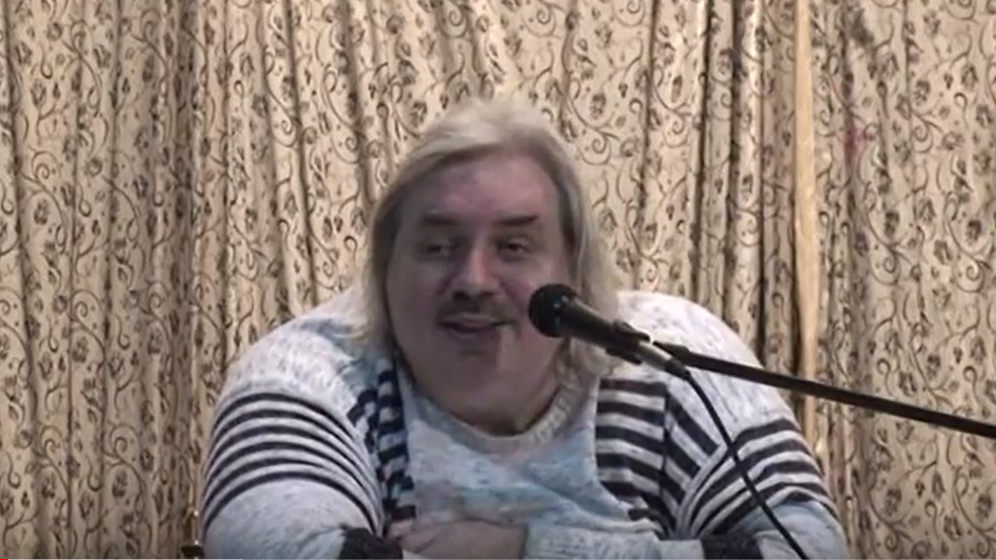 https://youtu.be/YjKBw31NAosДобрый день всем! Благодарю, что вы нашли время прийти в эту аудиторию. Надеюсь, что все уже расположились более или менее комфортно. Тогда начнём. Суть нашей встречи - прояснение моментов, которые, надеюсь, интересуют весь зал, и по ситуации. В своих книгах, у меня несколько книг, если кто читал, я стараюсь изложить мировоззрение и миропонимание с той точки зрения, как я понимаю явления природы, а также моё понимание законов природы. В этом плане возникает вопрос, а зачем это нужно? Скажем так. Когда я начал заниматься своими делами, а это было еще в школе, никаких объяснений не давали. Я решил, что это школа, обучение примитивно, приму как есть. Закончу школу, подожду, когда пойду в университет. Пошел в университет, я закончил Харьковский университет кафедру радиотехнической физики. Это считался самый сложный, элитный факультет в то время существующий. То есть, получил самое комплексное образование, и, закончив кафедру теоретической радиофизики, я не нашёл ни одного ответа на вопросы, которые появились ещё в школе. И мне было странно, куда дальше? Школа ничего не объясняет, Университет ничего не объясняет. Что же делать дальше? Дальше идти некуда, вопросы остались. Диссертации и так далее, это то же самое, там нет ничего. Степень ничего не дает, кроме углубления в то же самое болото, которое уже есть. После этого начал думать, в чем же дело, почему, ведь должны же быть ответы на элементарные вопросы, наверное, также как большинство из вас? Мне, может быть, немного больше повезло, чем вам в некоторой степени, потому что, ещё будучи студентом мне кое-что удалось сделать самому, открыть новые явления и так далее. Когда я закончил университет, стал думать, что же дальше, так как меня не устроило то, что я получил даже при дипломе. Я решил искать дальше для себя.Сначала решил, наука ничего не даёт, может что-то даст оккультизм. В то советское время было сложно найти что-либо, старшее поколение знает. Но несколько книг мне удалось найти, и, прочитав их, я понял, что там ещё больший бред, чем в современной науке. Как будто специально за нос водят, ни те, ни те не дают ответа. Думаю, попробую сам что-то сделать. У меня были свои инструменты для познания, и я начал познавать природу сам, и в результате этого действия кое-что получилось. В результате возникла необходимость изложить это в книге, потому что люди стали задавать вопросы, часто похожие, и надо было отвечать один, второй, десятый раз. Поэтому решил, зачем отвечать много раз, лучше взять и описать стройную систему. Это гораздо проще и лучше. Вот так возникла необходимость писать книги. Возникает вопрос, на каком основании мы должны считать, что то, что вы говорите, правильно? Ничего не должны, никто ничего не должен! В том то всё и дело, то, что я излагаю, основано на том, чтобы человек, прочитав книги, получил понимание, почему происходит то-то и то-то, с чем это связано, понял все взаимосвязи, из которых вытекает одно, второе, и так далее. Самое главное, чтобы у человека было понимание, а не просто лозунги, которые нам навязывают. Зазубрите лозунги и отвечайте, если правильно, значит поняли. Не буду указывать фамилию, у нас на курсе был парень, которого мы все жалели, потому что он был очень усидчивый, высиживал по 8-9 часов над учебным материалом. Когда у него спрашивали предмет, он по-книжному отвечал идеально правильно. Просто взял книжку, зазубрил и ответил. Его было жалко, но никто не смеялся, просто жалели, потому что зазубрил, ответил, получил «отлично». Но когда преподаватель задает ему тот же самый вопрос, но с другой стороны, он глазами хлопал и не понимал, о чём его спрашивают. Мы не машины, человек отличается тем, что он должен понимать, о чём он говорит. А если мы зазубрили фразы, а человек спрашивает, что это значит, что за этим стоит? Мне приходилось сталкиваться с рядом крупнейших учёных, они не могли ответить на элементарные вопросы. Я думал, странно, если это корифеи, но они не могут ответить на элементарные вопросы, то как же они могут называть себя корифеями? Если взять яблоко и уронить им на голову, то явно происходит процесс, но это не значит, что яблоко должно ударить его по голове, чтобы он понял причину, почему яблоко падает. Немногие могут знать, что все мировые константы, которые применяют в физике, не константы вообще. Это факт, но об этом молчат, потому что все параметры посчитаны с константами и на них построены все законы физики. То есть, современная физика давно зашла в полнейший тупик, и об этом тихонечко молчат и продолжают сообщать студентам то, что уже ложно. Плохо это или хорошо? Я думаю, что плохо, потому что понимание человека менялось от времени к времени. Когда-то считали, что Земля плоская. Не нужно объяснять, это все помнят, но значит ли это, что нужно оставаться с теми знаниями, которые были неполноценны? Я случайно узнал забавный факт, что в Южной Америке есть общество плоской Земли. Люди там до сих пор считают, что Земля плоская. Почему? Вот мы видим здесь все вокруг плоское. Мы не видим кривизны планеты. Если мы встанем утром, то, стоя на одном месте, не двигаемся, а солнце двигается и совершает путь от восхода до заката. Что получается? Вокруг нас все вращается. Логично? Логично! Но то, что наши органы чувств в таком варианте дают нам такую маленькую картинку действительности не значит, что эту действительность нельзя повернуть на больший масштаб. Поэтому возникает такой парадокс. Вроде бы факт есть факт, мы смотрим – всё плоское. Солнце на восходе, не Земля вращается, а солнце вращается вокруг нас. Но наши органы чувств дают нам весьма ограниченные ощущения, они дают нам то, что необходимо для идеальной адаптации к той экологической нише, которую мы занимаем как вид живых существ, не более того. А мы пытаемся расширить, но расширить нужно тоже понимая то, о чём я только что сказал. Если кто-то нырял в морской воде без маски и пытался открывать глаза и видел пространство вокруг под водой, то видел, что всё искажено. Наши глаза дают большое искажение, если мы смотрим в водной среде. Почему? Потому, что наши глаза предназначены для того, чтобы видеть в воздушной среде. Водная среда – это совершенно другое качество, и наша привычка жить в воздушной среде не дает видеть хорошо в водной среде. Видите, небольшое изменение, и всё не так, как привыкли. Для того, чтобы видеть в воде хорошо, нужно надеть маску, в которой воздух между глазами и водой, и тогда видим правильные пропорции, расстояния. Небольшое изменение качества среды, и наши органы чувств нас подводят. А мы почему-то считаем, что наши органы чувств позволяют нам видеть истину. Смотрим – Земля не вращается, значит, она не вращается, а мы забываем, что вращаемся вместе с ней. В этом разница. Для того, чтобы увидеть, что Земля вращается, надо вылететь за пределы Земли и посмотреть со стороны, и тогда 100% утверждаем, что Земля вращается. Понимаете, много таких моментов, о которых человек не задумывается, потому что они обыденны, привычны, к тому же создан социальный организм, существующий сейчас. Создан социальными паразитами для того, чтобы человек вообще не задумывался. Лозунги нашлёпали, чтобы он только им следовал, ни о чём не думал, то есть, был биороботом. А почему? Потому, что если человек начнёт задумываться, возникнут вопросы, на которые, скажем так, многие не могут ответить, а если могут, то не хотят, потому что это не выгодно по тем или иным причинам. Вопрос состоит в том, стоит ли нам с вами поддаваться такому навязыванию своеобразной рекламы. Реклама, что ни покажут, ну просто качество с печатью, всё замечательно, всё прекрасно. А вы знаете, что реклама врёт очень часто. Та же самая ситуация здесь, стоит ли нам быть слепыми овцами, которых кто-то ведёт не понятно куда и зачем. Я, например, с этим не согласился в своё время, надеюсь, присутствующие здесь тоже с этим не согласны. Поэтому в результате и возникло то, что мы с вами делаем, то есть, нужно сначала понять нам с вами, что и как происходит, чтобы потом были действующие шаги. Если мы увидим реку и нам жарко, но мы не будем знать, что это, например, Амазонка, то лучше не купаться, полно пираний, и есть большая вероятность, что живыми оттуда не выйдем. То есть, нужно понимать и не только понимать самое важное – свою ответственность за каждый свой поступок. Когда человеку говорят, делай это, и он делает это и не понимает, что за этим стоит для него лично, для его детей (будущих), это, я считаю, его личное преступление. Почему? Потому что в этой ситуации человек делает не понимая, что к чему, но он все равно будет отвечать, потому что не важно, есть понимание или нет – действие есть действие. Поэтому я считаю, что человек должен иметь полное понимание ответственности и право выбора. Каждый человек должен иметь право выбора. Если он считает правильным, он делает, и если человек решил, что он это делает, он должен отвечать за это, и понимать, что за это действие он должен отвечать. За это действие я получу вот это и так далее. А когда за него всё решают другие, которые выполняют чаще всего минимальную часть действия, то, считаю, это просто несправедливым по отношению к этому человеку. И самое главное, понимание природы даёт понимание не только самой природы. Мы тоже часть природы. Человек сейчас уже находится на грани самоуничтожения и не только. И это не просто слова, чтобы запугать кого-то, он действительно находиться на грани такого положения из-за ложного, вульгарного материализма, вульгарной науки, которая сейчас применяется. Это не слова! Смотрите, известен такой факт. В Китае каждый год теряется 5% пахотных земель. В год 5%!!! Посчитайте, во-первых, это не совсем точно, потому что сегодня 5% потерялось, значит, в следующем году уже площади меньше, то есть, в следующем году уже будет 5% от оставшейся пахотной земли. Получается своеобразная геометрическая прогрессия. За 10-15 лет у них не останется пахотной земли. Вы думаете это только у китайцев? В России последние 18 лет хотя бы гадость не сыпали. Смотрите, во всей Европе и Штатах, где фермерское хозяйство было поднято химией, что происходит? Земли мёртвые! Сажают новые деревья, а они погибают, потому что земли настолько отравлены химией, что ничего там не растет. И таких площадей становится все больше и больше. И это химия! Наука! К чему она привела? За короткий срок земля отравлена ядами разного типа, к тому же те же самые ядохимикаты, которые на поля выбрасывают через грунтовые воды, попадают в реки, через реки в озёра и моря, а потом в питьевую воду попадают. Всё это люди пьют и всё больше и больше болеют. В Европе колоссальное число людей больны раком и другими заболеваниями. Во Франции каждый 3-й болен раком кишечника, раком желудка и так далее. Почему? У них очень популярна морская пища, а морская пища - это отравленное удовольствие. В Штатах, к примеру, рекомендуют рыбу есть 1 раз в месяц, иначе отравитесь. Представляете, и это действия «науки». Почему? Потому что наука действует также, как те, кто считает, что Земля плоская, потому что видим вокруг плоское. И они также. Бросили химикаты в землю – урожай в 2-3 раза больше. В этом году, в следующем, а потом вообще нет, земля мёртвая. Почему? Потому что в плодородной земле гумус формируется живыми микроскопическими организмами. Химия их убивает. Когда они умирают, то дают фундамент для того, чтобы росла пшеница, 2-3 года, пока полностью не растворится живой слой почвы, где живут микроорганизмы. Разве это наука, когда сегодня живём лучше, а завтра хуже? Нужно думать не только о сегодняшнем дне, но и о завтрашнем тоже. Лучше ли это – сегодня урожай есть, а завтра вообще ничего нет? И это называется «наука»? Извините, я так не считаю. В свое время видел по телевидению забавный сюжет. Это меня потрясло. Неужели человек говорит и не понимает, что говорит? Выступал академик Велихов, слышали о таком? Он заявил: «Да, мы согласны, что существуют тёмные материи». Да это факт, но он забыл сообщить, что согласно расчетам, которые производятся, темных материй 90% во Вселенной. То есть, получается, что он сам согласился, что современная наука кое-что знает о 10% материи нас окружающей. И совершенно ничего не знает о 90%. Вопрос, можно ли называть такую позицию научной? НЕТ! Это можно назвать наблюдением, так как нет фактов, но как только начинается объяснение этого, то возникает абсурд, возникают экологические катастрофы. 10-15 лет, и получаем голод не потому, что невозможно накормить человека, а потому, что дурость человека проявляется, потому что он отравляет всё, что есть. Вы говорите, что можно рассуждать о чём угодно, критиковать легче всего, а где выход из положения? Дело в том, что я говорю только тогда, когда можно предложить что-то другое. Моя позиция такова – критиковать всё, что угодно только тогда, когда есть что предложить. Так вот, есть уже факты не теоретические. Те, кто интересуется, могут прочитать серию статей «Источник Жизни», где показывается, что при отсутствии какой-либо химии на почве не самой лучшей получается 10-15 урожаев одних культур и по 3-5 урожаев других культур. И земля не загрязняется, а наоборот очищается, очищается вода, у растений появляются те качества, которых у этих растений в природе не существует. Например, у растений древесный сок не замерзает при температуре t= -20 градусов по Цельсию. Ниже не было, поэтому не известно, что было бы дальше. По крайней мере, в -18, -20 градусов тропические растения не замерзают и прекрасно себя чувствуют и растут. Конечно, медленно, при такой температуре движение древесного сока медленнее, это понятно почему, но жизнь не останавливается, и продолжают не только расти, сохраняя зеленые листья, но и цветут и плоды вызревают. И это тропические растения, которые должны погибнуть даже при температуре близкой к 0. Понимаете, существует выход, и я говорю только о том, что знаю на 100%. Другие варианты тоже существуют, и это надо учитывать. Но не в этом дело, а в том, что заявляется, что существует тёмная материя. Велихов сказал, что если что-то можно объяснить простым доступным языком, то это мистика. Забавно? Это он сказал с экрана телевидения на всю страну, не в кулуарах. Значит, получается, если можно сказать простым языком – это мистика, а если так, что никто ничего не понял, это наука. Однажды был момент, когда старушка сказала, что Гайдар такой умный человек, я ни одного слова не поняла из того, что он сказал. Если это критерий умности, то, наверное, если кто-то знает какой-то язык, который никто не знает, он самый умный человек! Вопрос, так ли это на самом деле? До чего люди дошли, начинают думать, что если кто-то сказал, а я ничего не понял, то это признак ума. Это создано искусственно, а почему такое создаётся? Почему словоблудие называется умностью? Когда я был в Америке, так там было забавно, человек говорит, говорит что-то, а другой слушает, а потом просит: «по-английски, пожалуйста», и человек то же самое говорит простыми словами, и всё понятно. Вопрос – зачем говорить словами, которые никому не понятны, кроме единиц, когда можно сказать простыми словами. Всё, что они говорят специальным языком, можно сказать простыми словами, и тогда всем станет понятно, что они ничего не знают. Чтобы скрыть свое невежество и придумывают непонятные слова. В начале века был кризис физики – потеря массы при ядерной реакции. Физики не могли объяснить этого явления. В 1925 году была конференция в Генуе, и какой-то молодой физик предложил обозвать то, что теряется, «нейтрино», частица, которая эту массу забирает. Пока мы ее не можем зарегистрировать, но она есть. Назвали, и все сразу успокоились, а до этого некоторые физики стрелялись из-за невозможности объяснить, куда девается масса при ядерных реакциях. Кризис мгновенно прекратился. Удобно? Уже больше никто не стал стреляться. И до сих пор никто нейтрино не нашёл ни прямо, ни косвенно, хотя строят колоссальные сооружения типа коллайдера, и не могут найти даже след. Прошло почти 100 лет, техника продвинулась. Разве это наука, которая так ведёт себя? Да если что-то получилось, нужно понять почему? Представления, которые мы имеем, не соответствуют тому, что есть на самом деле. Нужно пересмотреть представления свои, а они вместо этого начинают подгонять реальность. Но ведь реальность не изменится от того, что мы так захотим, правильно? Вот мы захотим, чтобы солнце не светило, перестанет оно светиться? Нет! Так и здесь, но самое забавное, мало кто знает, что в 80-х годах в одной лаборатории при синтезе частиц получили другой парадокс. Когда брали 2 частицы, разгоняли и сталкивали их, в результате получалась новая частица. В современной физике есть закон сохранения материи, который правильный в принципе, только неправильное понимание у современных физиков. Почему? Потому, что они считают, что масса одной частицы и масса другой частицы, они сталкиваются, и масса новой частицы должна быть меньше или равна совокупной массе обеих частиц. В результате этого эксперимента получили, что масса новой частицы на несколько порядков (10, 100, 1000) больше массы частиц её образующих. Но это даже не стали выносить на научные симпозиумы, потому что нечего сказать вообще. Тихо, мирно, в две дырочки сопят, как будто ничего не произошло. Но этот факт уже полностью разбил существующую парадигму современной физики. Не потому, что нет закона сохранения материи. Если понимать, что такое так называемая темная материя и понимать, что и как, то тогда этот факт совершенно нормальный. Никакого противоречия нет, просто материя переходит из одного состояния в другое, и катализатором этого процесса являются частицы, они создают условия процесса. Только лишь всего, но это нужно понимать. А если понимания нет, что делать? Замалчивать. Как только наука начинает что-либо замалчивать, она превращается в религию, к сожалению. Что мы сейчас и наблюдаем. Так к чему я все это начал, эту историю. Все оно связано. Все наше миропонимание, в том числе, и природа нас самих неизбежно связана с пониманием нас как живых существ в этой природе. Что такое мы сами, что такое человек, наша душа, что и почему? В жизни наше тело - это всё, что мы имеем или есть что-то другое? Многие вопросы, которые человеку преднамеренно, я считаю, преднамеренно, не доносятся. Человеку не доносятся те основные представления, которые нужно знать с пелёнок, и тогда человек развивался бы по-другому, человек достигал бы совершенно других уровней. И тогда многие люди совершенно вели бы себя по-другому, чем они ведут себя сейчас. Сейчас очень широко распространено навязывание сексуальной свободы. Типа, чем больше, тем лучше. А когда объясняешь человеку, женщине, что имея интимные отношения с разными мужчинами, каждый раз она набирает на себя отпечатки этого мужчины и передаёт своим детям болезни всех своих партнеров, включая генетические и психические заболевания. А потом поражаются, почему после сексуальной революции в Америке рождающиеся дети почти все больны до безобразия. Это естественно, потому что никто не говорит, что должны быть отношения между мужчиной и женщиной, это основа социума. Но это не должно быть так, как сейчас, где уже не говорят о чувствах, только лишь, как говориться, проснулся в постели, и «как тебя зовут»? И что получается, когда начнёшь объяснять это? Удивляются, как же так, а почему нам не говорили, как это исправить? Можно, конечно, убрать такие проявления, отпечатки, но это нужно, чтобы человек понимал, что это, и знал как убрать, а это мало кто понимает и мало кто может делать. Понимаете, в результате такого навязывания сексуальной свободы гробится будущее поколение. И если так будет и дальше продолжаться, если все будут больны на 100%, то всё, человеческий род вымрет без всяких особых войн. Многие моменты действительно просты по своей сути, просто они принципиально отличаются от того, что навязывалось. Некоторые люди, которые начинают изучать мои работы, говорят - «сложно, сложно», но потом, когда всё-таки потратили некоторое время на это, уже начинают понимать то, что там написано и говорят - «ой, как легко». Но действительно, почему изначально сложно? Потому, что изначально у них уже заложено то, что вбивали в школах, университетах, и это фундамент, он уже есть, и когда что-то идет другого плана, то идет сопротивление. Мозг человека сопротивляется изменению от того, что уже есть. Заложенный фундамент, он заложен, и поэтому его надо вытеснить другим. К примеру, шизофрения - болезнь всем знакомая, слышали, по крайней мере. А что такое шизофрения? Это неадекватная реакция на окружающую действительность. В чём заключается? Если взять шизофреника и взять элементы его реакции на окружающую реальность, то каждый элемент у него совершенно верный. Не так давно мне показывали картины шизофреников. Выпускались в Советском Союзе книжки, где были картины шизофреников. Вы знаете, если взять целиком, то это хаос, но если взять каждый элемент, то он совершенно правильный. То есть, кто-то взял мозаику и в голове человека перемешал, перемешал все кубики, и вместо цельности картинки располагаются хаотично. Вот что получается, когда мозг человека не в состоянии расположить всё по полочкам, потому что у него нет возможности. Поэтому, когда фундамент заложен, что-то идёт новое, чего не было в фундаменте, мозг сопротивляется, это естественно. И если всё-таки в данном случае это не приводит к шизофрении, можете быть спокойными, но если человек продолжает бороться и пытается понять, то через некоторое время возникает понимание. Всё идет легко, без проблем, наоборот, можно сделать возможным, что он никогда не станет шизофреником. Потому что, когда есть чёткое и правильное понимание, человек только расширяется. Новые факты не нарушают мозаику, а только дополняют её. И в этом аспекте уже подходим потихонечку к тому, с чего начали. К истории нашей Родины. Дело в том, что существующее сейчас современное представление наполнено полнейшей ложью, вы уже начали понимать. Почему России навязывается то, что мы и наши предки с вами были примитивными, ничего не умели, ничего сами не делали? Только благодаря просветленному Западу. А на самом деле это не совсем так, вернее, совсем не так. Точнее, совершенно не так! Многие из вас слышали, до сих пор в школах преподают норманнскую, варяжскую теорию завоевания Руси, что варяжское правление. И помнят, что вот просвещённые викинги, почему-то викинги и варяги стали одно и то же, хотя это не совсем одно и то же, пришли из Швеции, и бедным тупым славянам на Киевской Руси сделали, принесли государство. Это конец 9 века от Р.Х. Давайте посмотрим, что же современная история в мире, в том числе в Советском Союзе и в России говорит о государственности Скандинавии тех времен? В 9 веке на территории Скандинавии не было ни одного государства вообще! Забавно? Не было государственной организации, ничего не было! Там были своеобразные банды ярлов, которые на законе силы, другого закона не было, которые занимались грабежом, потому что земля там бедная, особо не прокормит, только охота. Вот они – закон силы, когда Ярл, князь по-нашему. У них Ярлы, главари банды, сидели на своей земле, ходили в походы на морских судах и грабили. Это государственность? А знаете, первая государственность появилась в Скандинавии в 12-13 веке. Забавно? Извините, каким же образом они принесли тупым славянам государственность, если у них в то время своей государственности не было? Самое смешное, что в то время те же самые скандинавы говорили на русском языке, между прочим. Это доказано не мной, я языками не занимаюсь. И не только скандинавы говорили, по всей Европе говорили по-русски. Почитайте письма даже той же самой княжны Анны, дочери Ярослава Мудрого, которую отдали замуж за французского короля Генриха 1. В этих письмах она пишет, что Париж – это большая деревня. Поездка в Париж была равносильна ссылке в какую-то глухомань, на Камчатку, например, если наши понятия сейчас взять. Вот для нее Париж был как Камчатка. В этих письмах она всё это пишет. Она пишет письма! Дело в том, что до 17 века большинство аристократов той же самой Франции и Англии были безграмотны, писать не умели. Просвящённая Европа, да? В Новгороде находили берестяные грамоты. В 9 - 10 веках берестяные грамоты, где жители деревень и весей писали письма друг другу, вели учет пудов зерна, сколько собрано, сколько продано и так далее. Математика, арифметика была! Это в глухих деревнях! А в Европе в то время знать не могла читать и писать. Это мы примитивны? Вопрос, кому нужно, чтобы вот такая ситуация была? Кому? Только социальным паразитам, потому что, в принципе, несколько причин тому, что происходит сейчас. Сейчас это уже 300 лет основательно, а последние 100 лет особенно стараются уничтожить всю информацию о том, что наши с вами предки как раз и были той цивилизацией, которая создала эту цивилизацию, которую назвали Древней Грецией, которой никогда не было в принципе и древних греков никогда не было. Кто был в Греции, поднимите руку. Какие греки? Высокие голубоглазые блондины, да? Почему? Посмотрите, на всех артефактах сохранились древние греки, там типичные европеоидный архетип лица белой расы без всяких примесей черной расы. Ведь греки относятся к средиземноморской серой подрасе, то есть, в результате смешения белой и чёрной расы, смесь белой и чёрной расы. Вот они относятся к этой подрасе. Специально названа - средиземноморская подраса. Вопрос, когда же эта подраса возникла? Если турки, которые не были серой расой, завоевали Византию, посмотрите историю, только в 1535 году, кажется. Вот представьте себе, они завоевали, но турки не были из Африки, не были африканцами. Они были в любом случае арабами, частично белыми племенами, то есть, тоже смесь белых и арабов. Но турки, когда завоевали Византию, они особо не смешивались. Но за этот срок, за 5 веков не могли греки превратиться из высоких голубоглазых блондинов с идеальным профилем европейским белой расы в типичных греков, не могли! Не возможно такое! За 500 лет в Америке смешение шло между белой и чёрной расой, не возникло такого. Почему за 500 лет, здесь прошло? И вот я специально разобрал диалоги Платона, и там чётко говорится, что эллины имели предков беласков. Слышали таких? А беласки - это славяне. Потому что долгое время назад, когда славяне-арии, правильно сказать, очень давно все расы были резко разделены, но все расы имели, белая раса имела один язык, одну культуру. Было несколько различий, но всё равно это был единый язык, единая культура, обычаи, традиции и всё остальное. Но после того, как возникло смешение расовое, новые образовались национальности и стали разделяться. Но когда-то белая раса составляла единое многоликое целое. И вот когда-то Империя славяно-ариев включала и Англию, которая называлась Оловянные острова, между прочим, а не так, как теперь называется. Просто очень многим не хочется признать тот факт, что действительно культура, цивилизация пришла от беласков. Кому не хочется? Социальным паразитам, которые захватили власть. Пускай они не столь явно правят, но в кукольный театр все ходили? Все куклы видели? Вы знаете, как куклы двигаются на сцене, как они играют свою роль? Так кто важнее, куклы, которых мы видим, или те, которые дёргают за ниточки? Я думаю те, которые дёргают за ниточки, правильно? Так вот, если они сами не стоят на сцене, это не значит, что они не управляют процессом. А в некоторых случаях и сами стоят на сцене. Я понимаю, что бог с ними, если бы это привело к процветанию человечества, не важно, кто дёргает, главное, чтобы польза была. А какая же польза, что мы видим сейчас? Планета почти уничтожена, экология почти уничтожена, если люди так же будут продолжать, как они сейчас делают. В Китае, и не только в Китае, но и в других странах, почти в каждой стране уничтожено колоссальное количество земель, которые используются под производство продуктов питания, продуктов сельского хозяйства. Если так будет дальше продолжаться, это называется хорошее дёргание за ниточки? Я думаю, что это не только хороший пример дёргания за ниточки, потому что социальные паразиты не могут ничего хорошего сделать. Все знают, что такое рак? Вы знаете, что убивает не сама опухоль, а её последствия? А почему? Дам маленькую картинку, чтобы было понятно. Кстати, раковые клетки появляются у каждого из нас, но если несколько клеточек, то наш организм немедленно их уничтожает и не позволяет им делиться неконтролируемо. Но если по каким-либо причинам это произошло, то опухоль начинает развиваться, начинает расти и оттягивает на себя тот потенциал, который наш организм вырабатывает для жизнеобеспечения. Примерно если взять 100% всё жизнеобеспечение, раковая опухоль оттягивает на себя 10%, не выполняя никакой функции в организме, она растет сама по себе. Получается следующее, она начинает оттягивать больше, потом 20, 30, 40, 50, 60%, всё больше раковая опухоль отбирает на себя и всё меньше и меньше остается на обеспечение всего остального организма. И получается следующее, сам организм кормит раковую опухоль, которая для него ничего не даёт, и должен ещё на то, что осталось, обеспечить своё функционирование. И когда каждый орган начинает получать недостаточно потенциала, для того, чтобы функционировать нормально, он начинает очень быстро разрушаться, тем самым позволяя раковой опухоли всё больше и активнее расти. Получается следующее, раковая опухоль убивает своего носителя и погибает сама. Вот это паразит, который сидит в человеческом теле.Так вот, социальные паразиты - они такие же! Они не действуют по-другому. Это как раковая опухоль действует, пожирая всё остальное, уничтожая самое лучшее. Я приводил в своей книге «Россия в кривых зеркалах», и в других статьях выдержки из ветхого завета и ТОРы, где говорилось: «Уничтожайте сильных людей сего народа. Уничтожайте сильных людей». А кто такие сильные люди, если перевести на современный язык? Психологи ввели понятие альфа-генетика, то есть, люди, имеющие активную мощную генетику, которая формирует у всего человечества направленность развития всего. У каждого народа, нации есть свои носители альфа-генетики. И их задача была уничтожать, почему? Почему социальные паразиты уничтожают альфа-генетику? А это единственно те, которые им могут противостоять. Они срезают голову, потом ставят им свою «раковую», и начинают манипулировать. А если новые силы появляются, они будут периодически ходить и как травокосилкой срезать всех, кто не устраивает. А для этого ещё, чтобы люди спокойно переносили всё это самое настоящее иго, им нужно было вбить в голову, унизить людей, чтобы они чувствовали себя приниженными, что вы такие никуда не годящиеся, что вы жители этой страны вообще никуда не годитесь, сами ничего сделать не можете и так далее… Но самое забавное, я приведу пример. Недавно мой друг, Дмитрий Байда, он занимается моим сайтом, сейчас живёт в Испании, он услышал, там по телевидению сообщили, что Испания - это нация гениев. Я рад за них, очень рад. Вы знаете, на чём они сделали этот вывод? А вот испанцы придумали карамельку круглую на палочке. Это одно гениальное достижение. Ну не знаю, у нас карамельки были, помню, ещё пишут, что у Царя Гороха это делали, только не в виде кружочков, а в виде петушков и тому подобное, леденцы были. Хорошо, придумали круг на палочке. Второе великое достижение, знаете какое? Они придумали швабру, это палка, а на ней веревки пучком висят. Вот это второе их великое достижение. Испанцы. На основании чего испанцы заявили, что «мы нация гениев». Интересный подход. А мне мой друг недавно сообщил, что наши русские мужики на кухне, так сказать, придумали получение алмазного покрытия, плёнки, при температуре 250 градусов Цельсия. Технология многомиллиардная, чтобы такое получить. А они взяли и получили на кухне у себя, не плохо? Но почему-то никто не кричит, что Россия нация гениев. Это не один такой пример. Самое странное, они кричат на весь мир, что они нация гениев. Да ради бога, я согласен, придумали и замечательно. Но почему-то в России никто даже не говорит об этом, что то, что делается русскими людьми, открытия, что было принесено человечеству из России, никто даже не говорит об этом. Наоборот, все говорят, что русские тупые, русские ленивые и так далее. Мне странно это. А почему такой подход именно к России, к русским и другим коренным народам, которые живут в России? Почему во всех других нациях мира придумывают легенды? Вы слышали легенду о короле Артуре? Если вы начали сомневаться в том, что король Артур был в Англии, то вам, извините, морду набьют за то, что вы сомневаетесь. Как же так, национальный герой, легенда. Он-то был, но к Англии никакого отношения не имеет. Попалась мне такая информация, спасибо за это Фоменко и Носовскому. Я обрадовался, наконец-то появилась книжка, где кто-то печатает первоисточники, а не интерпретацию. Но, к сожалению, моя радость по поводу Фоменко и Носовского была не очень долгой, потому что, обнаружив фальсификацию истории, которая сегодня существует, они сделали весьма странный вывод. Да, мы видим, что более 1000 лет по-современному летоисчислению просто заменено фальшивкой, вот это обнаружено, но не потому, что истории древней не было, а просто взяли и растянули, чтобы сделать как можно древнее цивилизацию. Да не сделали они древнее, потому что цивилизации земной, что существует колония на Земле, 600 тысяч лет как минимум. Так что растянуть на 2000 лет, она от этого не сделает расширение. Просто досадно опять-таки, если раньше фальшивку в наглую делали, просто лапшу на уши вешали, как говориться, и не стыдились никого, то сейчас делают уже по-другому, то есть, дают информацию, но под соусом полуправды, полулжи. Есть понятие, что самая лучшая ложь – это не полная правда. Так вот, показывая реальный артефакт, фотографии, нужно продолжить, а продолжение весьма интересное. Продолжение показывает, что всё это не так, всё это ложь. Да, правильно, но что предлагается вместо лжи? А это, говорят, всего-навсего очень короткая история, что человек чуть ли не 500 лет назад слез с дерева. Но человек никогда на дерево не залазил, по крайней мере, на нашей планете. Дело в том, что до сих пор в Китае, если программы смотрите, ученые доказали, что человек произошёл из Африки. Не происходил человек из Африки по многим причинам. Продолжают навязывать ложь, потому что факт такой. Неандерталец, слышали? А вы знаете, что нашли во льдах Альп тело неандертальца, исследовали генетику, сопоставили с современным человеком и пришли к выводу, что неандерталец и современный человек генетически несовместимы. А если они не совместимы, то получается, что неандертальцы не могли быть нашими предками. Вопрос, а кто другой был? А другие тоже несовместимы, потому что, они вымерли чёрт те знает когда. Не может через миллионы лет появиться потомок тех, кто вымер 1, 3, 5 миллионов лет. Но об этом опять молчат, не говорят. Почему? Потому что, не выгодно признать, правду сказать, а правду говорить не хотят. Поэтому я немного обзорную лекцию сделал не только по вопросу истории, а касаемо всей тематики для того, чтобы дать своеобразную зарисовку, чтобы дать возможность понять, что, к сожалению, мы находимся в ситуации, когда нам сознательно врут, я не верю, что это делается по неразумению. Хотели как лучше, получилось как всегда, знаете такое. Нет, это не делается случайно. Это есть целенаправленное действие, чтобы ввести в заблуждение. Потому что, социальные паразиты - это раковая опухоль, которая привела планету на грань уничтожения. То, что мы говорили – это факт. Социальным паразитам для того, чтобы оставаться у руля нужно, чтобы люди жили в неведении, чтобы люди не понимали того, о чём мы говорим с вами, частично затронули, за короткое время нельзя затронуть всё. Так вот вопрос, хотим ли мы быть социальным организмом, в котором растёт раковая опухоль, и чтобы она полностью забила социальный организм? Мы с вами составляем этот социальный организм по аналогии с организмом человеческим. Так вот, другого варианта не будет, потому что, если так будет продолжаться, если наука не перестанет быть религией, когда она должна быть наукой, и не станет опять на научную позицию, то ничего не произойдет. А будем молиться науке, наука как новый бог, что произойдет? Приведет ли это к тому, что изменятся проблемы? Да никуда они не исчезнут. Можно кому-то нравиться, можно признавать или не признавать, можно лезть в бочку, как говорят, а суть не изменится. Проблемы не исчезнут. Насколько дальше, дальше некуда. Уже угроблено до такой степени, что пора останавливаться и мозгами шевелить. Пришла пора шевелить мозгами нам с вами. Потому что, те, кто шевелит мозгами за нас, это социальные паразиты – раковая опухоль, которая погибнет тоже. Они даже не понимают, что если погибнет планета Земля, цивилизация, я имею в виду, то они тоже погибнут, они не останутся в живых. То же самое, в принципе, только если это на уровне одного организма человека, то это на уровне цивилизации, на уровне социального организма планеты Земля. Вот такая раковая опухоль. Нам нужно с ней бороться. Чем быстрее мы поймем это, тем быстрее мы от нее освободимся. Есть методы, когда можно освободиться от такой социальной болезни. Поэтому понимание нашей истинной истории, корней необходимо для этого. Потому что, без понимания откуда мы пришли, мы не можем пойти дальше. Это естественно, без прошлого не существует будущего. Поэтому нравится это кому-то или не нравится, пока я буду дышать, я буду делать то, что я делаю. А вы, каждый делает свой собственный выбор и принимает своё собственное решение что делать. Но вопрос следующий. Если взять какую-то клетку в организме, мы, каждый человек представляет собой клетку в социальном организме. И есть клетка, которая говорит: «Вот я нахожусь очень далеко от раковой опухоли. Раковая опухоль до меня никогда не доберётся». А это не правда, доберётся, если вся планета загнётся, не важно, делали вы, не делали, боролись против этой опухоли, не боролись, все равно все погибнут, включая саму раковую опухоль – социальных паразитов, они тоже погибнут, потому что раковая опухоль не имеет интеллекта, она не может думать. Это кажется, что они умные, на самом деле нет! Потому что, если бы они хотя бы немножко думали, то они бы не уничтожали то, на чём живут. А паразиты есть паразиты. У паразитов мозгов нет! Это характерное подтверждение, что мировое правительство мозгов не имеет просто напросто. А теперь перейду к вопросам, которые вы прислали. Множество вопросов было прислано еще до того, как я начал говорить с вами, и часть вопросов, которые пришли из зала, на все вопросы ответить просто невозможно, это первое. И второе, из тех вопросов, которые поступают, я стараюсь выбрать вопросы, которые будут интересны большему числу людей, присутствующих в зале, а не только тому человеку, который этот вопрос задал. Я понимаю, что у каждого конкретного человека ответ на свой вопрос очень важен, но дело в том, что здесь же не один человек, поэтому я должен ориентироваться на то, что заинтересует большинство сидящих в зале.ВОПРОСЫ И ОТВЕТЫhttps://youtu.be/0sC-f0vJA7Q17.1.ВОПРОС: O телегонии.ОТВЕТ: Вопрос о телегонии это насущный вопрос. Телегония, я уже начал немного говорить о том, что при близости между мужчиной и женщиной, мужчина оставляет отпечаток своей сущности на женщине, и этот отпечаток передаётся ребёнку. Для того, чтобы понять весь механизм этот, вам порекомендую перечитать книгу «Сущность и Разум» 1 и 2 том. Хотя там этот механизм не разбирали, планирую дальше разобрать. Дело в том, что мы с вами не только физическое тело. Мы думали, что физическое тело всё, что мы с вами есть, но это не совсем так. Если брать такой вопрос более широко, трудно дать быстрый ответ. Сейчас просто хочу сказать следующее. Проводился такой эксперимент, любопытный. Один ученый решил сфотографировать с помощью специальной камеры Кирлиана семечко лютика. Семечко взял, положил на камеру, сделал фотографию. После того, как он получил фотографию, он был очень удивлён. Что он увидел? Он увидел на фотографии, что семечко, еще не проросшее, но к семечку прикреплено взрослое растение лютика целиком. И что получается, когда зернышко бросается в землю, оно начинает прорастать, начинает накапливать и создавать биомассу. Эта биомасса по мере роста заполняет структуру взрослого растения лютика. Все сформировано, то есть, не только генетика влияет, уже полностью так называемая сущность растения есть у семечка. Человеческий зародыш то же самое. Когда зачатие происходит, в момент зачатия входит сущность. Механизмы немножко другие, но суть та же самая, пока не буду объяснять детали. И так природа создала, чтобы накапливать и переносить качества, соединять в будущем поколении новые качества, которые накоплены и мужчиной и женщиной. Это качество закрепляется в генетике, потому что, каждое изменение, каждое действие, которое мы делаем, изменяет нас с вами. Конечно, это не значит, что мы что-то сделали, и у нас рога выросли, хвост отрастёт, но мы меняемся от каждого действия, которое мы делаем. Это зависит от действия, которое мы делаем. Но это генетика, но многие изменения происходят на уровне сущности, которое генетика никогда не передаёт и не может передать по определённым причинам. Как это передается, как передаётся сущность? А именно через то, что во время близости мужчины и женщины, мужчина создаёт отпечаток своей сущности, которая прикрепляется к женщине, и дети, когда идёт формирование сущности, уже формируются в новых условиях, впитав в себя свойства и качества как мужчины так и женщины. И когда плод формируется, когда ребёнок развивается, это всё впитывается в этот плод, и когда рождается ребёнок, он несёт в себе свойства и качества отца и матери. Но это по природе. А если человек ведёт себя весьма распущено, не понимая, что происходит, а происходит следующее. При любой близости мужчины и женщины, мужчина оставляет отпечаток на женщине. Женщина тоже оставляет отпечаток на мужчине, но это не влияет на развитие ребенка. А остаётся отпечаток на женщине, и потом эти отпечатки, если партнеров множество, то все накапливаются и выдаются будущему ребенку. К тому же, многие патологии наиболее агрессивны, болезнями. Нарушения наиболее сильны и доминируют, потому что, они более высокого качества, которые формируются на более высоких уровнях, которые плод еще должен достигнуть после рождения. А именно в момент развития эмбриона в эти уровни отпечатаны максимально отрицательные качества у нас, и поэтому, если женщина имела близость со многими мужчинами, хочет она или не хочет, понимает или не понимает, она несёт в себе отпечатки этих контактов, как я уже говорил, на уровне генетических и психических заболеваний. И поэтому, когда идёт формирование плода, это формирование происходит на уровне отпечатков качеств отрицательных, негативных - болезней, патологий, и это передаётся, потому что среда, в которой формируется плод, насыщена отрицательными факторами. Понимаете, вот это реальность! Нравится это, не нравится – это ничего не меняет. Поэтому девушки это должны чётко понимать. Наши предки чётко понимали и говорили, что отец всех детей у женщины – это первый ее мужчина. Действительно, максимальные отпечатки создаёт тот мужчина, который был у женщины первый. И они говорили, что отец – это тот, который был первый. И таких я могу привести десятки фактов телегонии, которые проявлялись весьма странным образом. Когда долго не было беременности, и через несколько лет рождались дети другой расы, хотя родители одной расы, допустим. Отпечаток остался, и влияние на уровне генетики прошло, всё, и рождается ребенок чёрный. И даже через поколение, есть факты. Когда через поколение рождались дети другой расы у родителей совершенно другой расы, то есть, никогда не было ничего, а вот такие факты. Можно было объяснить, но важно то, что понимание должно быть чётко и ясно, если женщина, девушка хочет рожать и хочет, чтобы ее дети были здоровы, то она должна быть очень, очень осторожна со своими близкими отношениями с мужчинами. И количество здесь не помогает, а только наоборот делает всё это хуже. И поэтому, если парни хотят, чтобы они воспитывали своих детей, то они должны понимать, если девушка очень «опытная», то в принципе рождают ребёнка не только они вдвоем, но и все остальные, которые участвовали в процессах до этого. Если вы хотите, чтобы именно ваша генетика передалась вашим детям, то девушка должна быть целомудренной. Хотя я понимаю, что в молодом возрасте, когда гормоны бушуют, это не очень помогает. Если раньше социальная среда все-таки настраивала, чтобы парень к девушке относился не как самец к самке, как сейчас происходит, а как мужчина. Девушка, парень на уровне духовно как-то, когда не смотря на то, что гормоны играли, люди ввели в детстве моральные нормы другие. Это не так уж плохо. Сексуальная свобода ни к чему хорошему не привела, кроме отрицательного. Посмотрите в Америке. Дети вырождаются, больные. Вот результат сексуальной свободы. Вот это нам пытаются навязать здесь и для молодежи, которая - вперёд, психологи между прочим говорят. Я был удивлен, когда психолог сделал такой вывод, что секс снимает стресс, а стресс сокращает жизнь, поэтому, если мы хотим продлить жизнь, мы должны снимать стресс, а стресс снимается сексом. Значит, чем больше секса, тем лучше. Неплохо? Это вывод психологов. Вопрос, на кого работают психологи? Они работают на тех, на то мировое правительство, которое заставляют, чтобы люди превратились в скотину, чтобы кроме животного у них ничего не было. А если учесть, что сейчас начинается сексуальная активность в таком раннем и юном возрасте, что удивляешься, о чём говорить, а он уже всё знает про секс больше, чем мы с вами. Я всегда говорил так, есть цветок, бутон, он еще не раскрылся. Если его насильно раскрыть, преждевременно, да, мы увидим, что внутри бутона. Но будет такой цветок цвести долго? Он тут же завянет. Будет ли благоухание от этого цветка? Поэтому здесь не нужно спешить, всему своё время. Сексу своё время, когда человек созреет сначала морально и нравственно, когда уже будет развит до такой степени, а потом, пожалуйста, но не абы с кем, и кому попало, а именно нужна гармония в первую очередь между мужчиной и женщиной, любовь. В английском языке, Вы знаете, нет слова любовь, есть «мэй клаптум», то есть, сам процесс. Нет у них духовного понятия между мужчиной и женщиной. А я думаю, что в любом случае, чтобы избежать последствий телегонии, необходимо иметь следующее. Чтобы они понимали, что как бы гормоны не играли внутри человека, сохранять человеческое достоинство. Чтобы не инстинкты контролировали человека, а человек может называться человеком, а не разумным животным, если он контролирует свои инстинкты. А если инстинкты контролируют человека, то он, извините, разумное животное. Кто хочет быть разумным животным, тут разговор короткий, кто хочет быть действительно человеком, должен управлять своими инстинктами. Потому что, особенно в молодом возрасте, подростковом возрасте, потеря потенциала, который выбрасывается на уровне секса, должен идти на развитие верхнего этажа, головы, но, к сожалению, кроме развития нижнего этажа не происходит ничего.Потенциал 100%, куда его потратят, туда он и пойдёт. Потратит на развитие своего сознания, своей личности, значит, вы подниметесь на другой уровень, если вы потратите его на развитие нижнего этажа, то вы так и останетесь на уровне разумного животного. Поэтому всё зависит от того, какие цели ставит человек. Но человеку нужно дать информацию правдивую, чтобы человек прекрасно знал, что есть правда, а уж потом сам выбирал. Вот если человек выбирает сам, он понимает последствия того, что он делает. А когда за него это делают, когда навязывают человеку, что секс спасает, продлевает жизнь, хотя это такой абсурд…. В процессе всей истории известно, что кто погрязал в разврате, которые сексом занимались только, они превращались в таких стариков и старух в 25-30 лет. Это факт известный всем. Но об этом молчат. А говорят, стресс снимается. В какой-то степени снимается, вопрос только, какой стресс снимается, каким образом и что за это платится.https://youtu.be/v5TCQtUEmos17.2.ВОПРОС: Спрашивают, я уже отвечал в прошлый раз, но видно вопрос важный. Цитата, которую я привожу из Славяно-Арийских Вед: «И начнут они лгать богам своим и людям, и станут жить по своим законам, нарушая заветы мудрых первопредков и законы бога-Творца единого». Вопрос: кого славяне называют богом-Творцом единым? ОТВЕТ: Я уже говорил, что наши предки понятие бога имели совершенно другое, чем сейчас вкладывается в это слово. Наши предки называли богами людей, которые выходили на уровень Творения, когда они достигали при своём развитии точки, когда они могли и меняли пространство и время, и так далее. То есть, управляли пространством. Это уровень Творения, и это не связано с тем понятием, как мы сейчас имеем понятие «бог». Это первое. Бога-отца единого или всевышнего, это опять-таки, всевышний. В армии существует иерархия, правильно? Есть солдат, есть генерал. В социуме тоже есть президент, есть министры, граждане. То есть, каждый человек в социуме современном, очень часто не совсем справедливо, скажем так, занимает то или иное место в иерархии. Так вот, всевышний, бог-Творец единый - это высший Иерарх системы, главный, как генералиссимус, к примеру, не более того, никакого отношения к божественному явлению, как называется сейчас. Кто читал Ветхий завет, Тору? Поднимите руки. Целиком читали, нет? Жалко, почитайте целиком, но хоть чуть-чуть читали, это уже хорошо. Так вот, представление о мире, Вселенной, как «бог создал землю», помните, начало творения? Раз – создал небо, раз – создал землю. Дело в том, что говорится это в представлении на уровне примитива, в соответствии с теми представлениями, которые были в те времена, когда эта книга создавалась. Очень примитивные представления о реальной Вселенной. Понимаете? Потому что бог не создавал так, как там пишут, а создавалось скорей наоборот, земли были в последнюю очередь. Сначала была создана Вселенная, и потом во Вселенной зародилась жизнь и так далее, а не наоборот, сначала землю, потом небо, животных и так далее. Понимаете, то, что религии навязывают нам, я считаю это как раз одним из самых мощных инструментов социальных паразитов, и не без основания считаю, у меня на это довольно-таки много фактов, практических обоснований. Поймите следующее, что делает религия? Религия превращает человека в раба. Почему? Рабами легко манипулировать, особенно когда это социальные рабы, то есть люди, которые считают, что всё свершается по воле кого-то и чего-то. Как, например, в христианстве интерпретируются понятия? Допустим, если Вы здоровый человек, если Вы счастливый человек, если Вы богатый человек во всех отношениях имеется в виду, то знаете, что говорится? Что бог вас оставил. Скажите, кто из сидящих здесь не хочет быть здоровым? Кто не хочет быть счастливым, есть такие? Кто не хочет быть богатым во всех отношениях? Странно, я что-то ни одной руки не увидел. Оказывается, мы все с вами оставлены богом. А вот если человек страдает, болеет, мучается, если он несчастлив, то его бог очень сильно любит. Вопрос, кому выгодна такая философия? Выгодна такая философия только социальным паразитам. Потому что, если человек думает, что такая позиция правильная, что когда его все грабят, обирают, издеваются над ним, унижают, принижают и так далее, это проявление любви бога. Это позволяет паразитам социальным развязывать руки для того, чтобы они творили свои грязные дела, и это ещё преподносится, что ты несчастный, у тебя случились такие дела, это испытания, это бог тебе послал испытания. Есть две категории. Если на тебя свалились несчастья – это бог тебя испытывает, твою веру, насколько сильно ты веруешь. А если спрашиваешь, за что же, потому что грешен. Но я же ничего не совершил, а если ничего не совершил, значит бог тебе послал испытание. То есть, на любой вопрос есть ответ, что в лоб, что по лбу. Если ты гадостей никаких не делал никому и ничему, значит это испытание, если грех сделал, значит, это наказание божье за грехи твои. Понимаете, какая позиция? (Голос из зала: «Это не бог говорит, это люди говорят»). Люди, правильно, а кто создал? А кто-то слышал бога? Вы слышали, лично? Вы уверены в этом? (Голос из зала: «Да, уверен»). Потом дайте свой телефон, потом мы поговорим, Вы узнаете, какого бога Вы слышали, хорошо? Дело в том, что очень часто, к сожалению, люди попадают в ловушку. Я приведу один такой пример, чтобы немножко прояснить ситуацию. Это такой забавный пример был в штатах, когда я читал лекцию в Нью-Йорке. Там собралась такая группа людей «нью-эйдж», новая эра, так сказать, интересующаяся такими делами и тому подобное. И вот мне приходилось объяснять многие моменты, показывать и расписывать, как паразиты, уже не социальные, а другие паразиты, тоже близкие к ним, манипулируют людьми, у которых новые качества проявились, когда они смогли вырваться за пределы пяти органов чувств, к которым мы привыкли все. Как они вырываются и куда попадают. Некоторые из них там были, которые что-то ощущают, у них там были ангелы-хранители и тому подобное. И когда я вижу, я привожу реальные примеры, они слушают, но это всё с кем-то другим, а вот у меня, естественно, только истина всё. Понимаете? Как говорится, кто грабил банк говорят: «Все другие, кто грабили банки, и их поймали, это дураки, а я умный, я ограблю банк так, что меня не поймают». Но почему-то всех всё равно ловят. В подавляющем большинстве такая логика, что чем большее число вариантов пробую, тем меньше остаётся вариантов и меньше-меньше это удаётся делать. Так и здесь, я решил, что мне сделать для того, чтобы они поняли, что здесь идёт не игра, и не ради того, что я хочу отлучить от чего-то великого, хорошего. Когда я вижу, что этого не происходит, я взял и сделал следующее. Я провёл тестирование и среди присутствующих отобрал людей, которых можно быстро преобразовать, чтобы они могли увидеть другие уровни. Тогда человек начинает видеть внутренние органы и может описать патологии, болезни другого человека, которого он никогда не знал. Делается такое преобразование, потом берётся человек, которого он никогда в жизни не знал, и рассказывает: «У Вас то-то, то-то, то-то». Человек: «Да, у меня такая проблема, такая проблема». То есть, 100% точно получается. Значит факт, что всё получилось как положено. Когда такое произошло, там был один молодой человек, он врач по образованию. Я говорю: «А в кого Вы веруете»? Он говорит: «Я верую в Христа». А я говорю: «А у меня есть блат, хотите, я организую». Я немножко иронизирую, но в принципе, то же самое. Он говорит: «О, это мечта всей моей жизни». Я говорю: «Вам повезло, у Вас получится реализовать свою мечту». Раз, и он видит Христа. Есть запись, надо спросить моего ученика одного, он делал запись семинара, чтобы мне прислал. Действительно, нужно смотреть на физиономию, вы поймёте, какая реакция. У человека тут же просветлело лицо, блаженным стало лицо, счастливый безмерно. Я спрашиваю: «Кого видите»? Он: «Я Христа вижу». Я говорю: «А Вы уверены, что это Христос»? Он говорит: «Да». А я говорю: «Или Ваша жизнь, или к стенке ставить, или будете утверждать, что это Христос»? Он: «Я вижу то, что я вижу». То есть, он был готов умереть для того, чтобы подтвердить, что он действительно прикоснулся, наконец он увидел Христа, теперь можно помирать. Я говорю: «Хорошо, помереть Вы всегда успеете». А я ему ещё создал в структуре мозга специально структуру для сканирования, и говорю: «Если это Христос, с ним ничего не случится, но если не Христос, то тогда…». Он послушал, просканировал, и оказалось, что это не Христос. Конечно, можно было поиграться немножко сложнее, что я сделал? Я просто взял, просканировал мозг, увидел картинку того идеала-Христа, каждый человек имеет своё представление о том, как Христос выглядит. Я просто взял и создал образ Христа, который 100% совпадает с его собственным внутренним пониманием. Когда он увидел того, кого я создал, который соответствует 100% внутреннему восприятию, он 100% готовым был. Я создал голограмму, только и всего. Можно было создать вещи такие, что он не только Христа бы видел, и чувствовал, и так далее. Но мне важно не поиграться в сложные варианты, а показать человеку, что не всегда то, что человек видит, даже на другом уровне соответствует тому, что происходит. (Голос из зала: «Можно задать вопрос по поводу реинкарнации? Потому что на одном из дисков я видел предыдущие Ваши встречи, где как раз Вы говорили и приводили пример такой, как сейчас. Рассказывали и говорили о том, что одной студентке открыли видение и показали, и если бы люди знали о реинкарнации, они бы не делали многие проступки. И там прозвучала мысль, что она увидела, что она была китайкой и ещё кем-то, африканкой. У меня после этого возникает вопрос, если есть реинкарнация, и с Ваших слов он может появиться в любой расе, а согласно нашей встрече разговор идёт о чистоте русской расы, да? И получается, смысл заниматься чистотой русской расы, не лучше ли заняться духовной душой, если мы способны в следующей жизни проявляться и в негров, в китайцах и ещё что-то. Получается, что вернуться к сути – душе»). Суть действительно в душе, правильно, только Вы немножко не совсем видно правильно поняли. Я объясню, действительно, не существует хороших или плохих рас. Я никогда не говорю, что это хорошая, расы разные. (Голос из зала: «Но они обладают определёнными качествами»). Конечно. Так вот, каждая сущность воплощается в тот уровень качества, который она достигла, это зависит от того, где какая сущность находится, какого уровня достигла. (Голос из зала: «Если получается, я славянин, я дошёл до определённого уровня качества, духовного роста своего, значит, я не могу опуститься в следующей реинкарнации в образе, в теле, в биомассе китайца того же низко развитого или африканца, бегающего по саванне?»). Можете, если наломаете дров. Новое воплощение происходит в генетику, которая тождественна Вашему уровню сущности, то есть Вы не можете воплотиться в генетику, несущую большие качества соответствующие, а только в ту, что в гармонии находится с теми качествами, которые сущность имеет. Если, допустим, в чёрной расе появился в качественной генетике, которая соответствует Вашему уровню сущности, Вы воплотитесь там. Но если такие качества возникает только в другой расе, Вы воплотитесь там, где это качество возникнет. Почему более вероятно, что Вы воплотитесь в белой расе. Знаете, почему? Если Вы прочитаете несколько первых глав второго тома «Россия в кривых зеркалах», там я рассказываю об эволюционном числе. Каждая нация, каждая раса имеет своё прошлое. Если раса развивалась 10 миллиардов лет эволюционно, то это взрослый человек, а расы, которые развивались 500 миллионов лет или 50 миллионов лет, это дети. И, естественно, в зависимости от того, какой эволюционный возраст расы, не национальности, а расы в частности, то эволюционные наработки соответственно будут. И сущность, которая жила в высокоразвитой генетике, накопленной за много миллиардов лет, если она правильно развивалась, маловероятно, что она попадёт в генетику не соответствующую этому уровню. Но это не потому, что чёрная раса хуже. Как я писал, ребёнок, младенец не хуже взрослого человека, просто это взрослый человек, а это ребёнок, младенец должен пройти все фазы, чтобы стать взрослым человеком, и тогда можно сравнивать. (Голос из зала: «Все люди братья, потому что любой негр и все остальные они же в общем-то мыслящие»). Никто не говорит, что они не братья, только не значит, что ради этих братьев мы должны загнуться сами, как нас хотят уничтожить. Правильно? Моя позиция такова, что каждый народ имеет право на место под солнцем, но не более того, не за счёт других. Вот моя позиция. Насчёт того, как проявляются различия в расах. Мне пришлось прожить 15 лет в штатах, и там мне приходилось сталкиваться с многими учителями школ, университетов, и знаете, что они мне говорили? В Америке уникальная ситуация возникла в принципе, когда представители всех рас находятся в одном месте, жёлтой, красной, чёрной и белой. И что мне говорили преподаватели? Не я говорю, преподаватели, которые преподавали по 20-30 лет в школах. Они говорили следующее. Вот сидит класс, в нём дети разных рас, цвет белый, красный, чёрный, жёлтый. Они говорили, что за исключением случаев дебилизма, который у каждой расы присутствует, вы понимаете, я не беру эти случаи, если исключить, что в классе сидят дебилы, больные люди, а вот нормальные дети. Школьную программу американскую, между прочим, примитивнейшая программа, жутко примитивная программа. Школьная программа американская, сидят в одном классе белый, чёрный, красный, жёлтый. И преподаватель мне говорит, что белым детям материал надо повторить 1-2 раза максимум, они въезжают большинство. Китайцам нужно повторить 3-4 раза, мексиканцам 5-6 раз, чёрным детям нужно повторять 10-12 раз один и тот же материал. И они говорят, что мы вынуждены повторять 10-12 раз, потому что, если мы не сделаем это, то нас обвинят в расизме, неплохо? А я им говорю: «Ведь вы говорите на одном и том же языке. В одном и том же классе все слышат одинаково, если один ребёнок не понял, это не потому, что он тупой, просто они разные, их не нужно всех подгонять под одну гребёнку». Сначала они находили выход из этого положения следующим образом. Они создавали разные классы, то есть, распределили детей по способностям, которые быстро впитывают, чтобы дальше, быстрей давать, чтобы они шли быстрей в развитии своём, а потом меньше, меньше, меньше. То в этих классах самые прогрессивные, быстро впитывающие материал из 10 один только чёрный оказался. А самым медленным из 10 медленных оказался 1 белый. Такие пропорции. Им запретили, потому что, сказали, что дети, следующий класс, будут считать, что их дискредитируют. Тогда вопрос, скажите, кто умеет рисовать здесь в зале? Есть люди? А кто вообще может рисовать, поднимите руки. Больше. А кто вообще не умеет рисовать? Поднимите руки. Есть тоже такие. Вот представьте себе, если человек рисовать хорошо может и люди, которые не умеют рисовать, у них нет таланта к этому. Так мы что, должны ждать, пока они не научатся рисовать. А зачем? И того, кто может рисовать хорошо, не позволять ему дальше. Потому что, тогда тот, кто не может рисовать, будет себя чувствовать дискриминированным. Это абсурд. Понимаете, расы различны. Они имеют разный уровень развития, ничего плохого нет, ребёнок не хуже взрослого человека, но ребёнок есть ребёнок, а взрослый есть взрослый. Отношение к ребёнку должно быть как к ребёнку, к взрослому как к взрослому. Так и здесь, расы разные, это не значит, что нужно их порабощать, превращать и так далее, но не значит, что нужно считать, что все одинаковые. Вот мы выяснили, кто хуже, кто умеет рисовать или кто не умеет. Да не хуже, просто разные. А может тот, кто не умеет рисовать, умеет делать то, что тот, кто умеет рисовать, делать не умеет. Так что, мы должны всех подгонять под самый примитив? То есть, под тех, которые не могут учить вообще? Потому что, чёрные дети, у них 10% хорошо воспринимают, а 90% очень медленно. И что, из-за этого, что они не могут воспринимать, они развивались совершенно в других условиях климатических, социальных, все остальные должны ждать, не двигаться вперёд? А если они не двинутся вперёд, то это означает, что нужно стоять на месте? Нет. Просто нужно понимать, что люди разные. Так же как мы видим, что существуют среди одной расы разные таланты и проявления. Это не значит, что кто-то хуже и лучше, это разные. Так же и расы разные, нужно просто понимать и не манипулировать этим, как выгодно социальным паразитам. Вот и всё. По поводу таких моментов ещё неоднократно будем говорить, но нужно чётко понимать. Ханжество заключается в том, что страдают те же самые дети в Америке. Скажите, кто бы слушал 3-4 раз объяснения, если бы поняли с первого раза? Кто бы слушал 10 раз, 12? Есть такие? Нет. Конечно, поняли с 1 раза, ему уже не интересно, правильно? Вы представьте себе, объяснить 10-12 раз, сколько это время пройдёт? Да, можно думать о своих делах, рисовать что-то, записки друг другу писать. Не так ли? Правильно. И когда придёт следующее объяснение, вы уже забудете, а зачем это слушать. Всё равно это не интересно, правильно? Выбивается интерес к познанию, к движению вперёд, что и наблюдаем. В Америке школы примитивнейшие. Такая примитивная, что когда я столкнулся, я был в шоке.(Голос из зала: «Почему страна развита?»). Развита? Вы считаете, развитая? (Голос из зала: «В экономическом плане»). А, в экономическом плане. Вот как раз хорошо затронули. Целый ряд вопросов насчёт того, что такое кризис, почему возник? Моё мнение. (Голос из зала: «Давайте исправим его»). Да потому, что причина кризиса именно штаты и есть. Потому что, во-первых, развитая страна из-за того, что она построила довольно-таки правильную политику. Они всех, из России тех же самых изобретателей, которые создают что-то. Здесь создали для них невыносимые условия для действий, вы это знаете. А туда притягивают, предлагают гроши. Я жил там и могу сказать, мне приходилось там сталкиваться с учёными, которые работают в исследовательских институтах в Штатах, к примеру, из России. Вы знаете, что у него зарплата меньше, чем у кого-либо? Они там работают как рабы, потому что они боятся. Если они не будут делать то, что от них требуют, то их выживут, и у них самая минимальная зарплата. А делают всё они, отделы паразитируют. Та же самая «силиконовая аллея», слышали такое? Знаете, кто там в основном сотрудники, кто работает? Кто движет её вперёд? Русские и индусы. Американцев там почти нет, и так во всём. Это первое. А второе, развитая страна, да, относительно развитая, почему? Всем говорят одну цифру, что Соединённые Штаты Америки производят 10% мирового продукта, слышали такое? Действительно, представьте себе, если 10 стран как Америка, весь мир бы был покрыт, да? А стран гораздо больше, чем 10. Конечно, страна развитая. Но почему-то забывают добавить вторую часть, продолжение. Как вариант, полуправда – лучшая ложь, что штаты по самым скромным подсчётам потребляют 50% мирового продукта. А по некоторым направлениям до 70% мирового продукта. Вот представьте себе, страна производит 10%, а потребляет 50 по самым скромным подсчётам. Потребляет в 5 раз больше, чем создаёт. Что это? Паразит. Кризис возник из-за того, что США всегда, если возьмёте историю, всегда поднималась за счёт создания войн. Первая мировая война была создана штатами, вторая мировая война была создана штатами и так далее. Они грабили другой мир, за этот счёт создавали «подушку» и прекрасно существовали. Они пытались создать Третью мировую войну. Вы знаете, что война с Ираком была развязана, ещё одна из причин, чтобы развязать войну между христианским миром и мусульманским. Они рассчитывали, что напав прямым образом на Ирак, они вызовут реакцию со стороны арабского мира, и возникнет мировая война между арабами и европейской цивилизацией. По определённым причинам им не позволили это сделать, и ничего не случилось. Когда не случилось, и поехал кризис сразу же. Потому что, только создавая войны, уничтожая миллионы людей штаты вылезали. Хорошо развитая страна, да? 100% паразиты. А кризис возникает потому, что они печатают деньги безконтрольно, у них давно бумажки ничем не обеспечены. Вместо того, чтобы решать проблемы экономические, что они делают? Печатный станок продолжает печатать, то есть, выпускается всё больше и больше денег, долларов, которые ничем не обеспечены. Они пока ещё поддерживаются за счёт нефти, потому что расчёты за нефть происходят за доллары. Если в России введём оплату за нефть в рублях, и все остальные страны в своих валютах, или, допустим в евро, то Америке полная крышка. Потому что, доллар пока обеспечен за счёт нефти, как-то держит ещё. Тут тоже спрашивают насчёт «амеро». Да, это уже больше года существует, сделана новая валюта, уже создан проект нового государства. Почему? Америка планирует кинуть всех, весь мир. Америка всем должна. Вы говорите, самая развитая экономически страна? А вы знаете, что только официальный долг более 20 триллионов долларов? (Голос из зала: «53»). Я это знаю. Но я не могу это использовать, потому что я вынужден оперировать к официальным данным. Да не нужно даже неофициальные 53, даже по официальным 20 с лишним триллионов долларов, штаты не могут даже погасить проценты по этим долгам. Это Вы считаете очень развитая экономически страна? Должна всем и вся, и не может погасить свой долг, она давным-давно банкрот.(Голос из зала: «Нам от этого не легче»). Так что ж Вы говорите, что это развитая страна? Всем, в том числе и России. (Голос из зала: «Пожалуйста, в общих чертах назовите о провокациях 1-й и 2-й мировой войны»). Хорошо. Я описал это в своей книге, если интересно, почитайте, пожалуйста. Но к примеру, причина начала 1-й мировой войны, это убийство в Сербии крон-принца Фердинанда, и считается, что его убили сербские националисты. Ничего подобного. Дело в том, что его убили в Сербии, но его убили из штаба, который находился в Нью-Йорке, по приказу. И когда схватили стрелявших в крон-принца, они заложили, что мы выполняем приказ из Нью-Йорка. Неплохо? Плюс, мировое правительство, которое выбрало своей базой в последнем столетии Соединённые Штаты Америки, оттуда всё действует. Вы знаете, сколько было дано Японии денег, чтобы она начала войну против России тогда? Кредит был 200 миллионов долларов, в те времена это огромнейшая сумма. Яков Шифф выделил деньги. Вы думаете, оранжевые революции только сейчас возникли? Кто слышал о революции 1905-1907 года? А кто дал деньги на это? Тот же самый Яков Шифф, один из членов мирового правительства, миллиардер американский, неплохо? Войну революцией пытались подорвать, войну с Японией, не получилось. А вы знаете, что если бы война с Японией продлилась ещё несколько месяцев, Россия полностью разгромила бы Японию? Не знаете об этом? Просто на царя надавили, Витте его запугал, не давал ему полноценную информацию и заставил его подписать договор. А на самом деле японцы были полностью выдохшиеся. Более подробно это в моей книге я описываю «Россия в кривых зеркалах». Дальше, 2-я мировая война. Я тоже привожу факты реальные. Вы знаете, что развязала войну Германия? Это все знают. (Голос из зала: «Американцы выбирали, кто будет»). А Вы знаете такой факт, есть книга американского исследователя-экономиста Цатера, я отрывки привожу в своей книге со ссылкой на страницы, где я чётко указываю, что Уоллл-стрит биржевая улица в Нью-Йорке. Владельцы Уоллл-стрит оплатили избирательную компанию Гитлера полностью, неплохо? После того как он занял пост канцлера Германии с 33 по 39 год до начала войны, Америка, именно Уоллл-стрит, передала Германии только по банковским переводам, которые доказуемы, 800 миллионов долларов. В то время, это не 800 миллионов сейчас даже, это больше чем 80 миллиардов сейчас. А наличными нельзя посчитать сколько передали. И за счёт этих денег нищая Германия, которая была ограблена после 1-й мировой войны, создала военную промышленность, с помощью которой она развязала войну. Они прекрасно знали, что Гитлер долго протянуть не сможет, но ту кашу, которую он затеял, им было нужно. Вот вам, пожалуйста, некоторые факты. Откуда войны выросли. Что бы произошло сейчас, если бы они, как они разыгрывают, 11 сентября? А знаете, что это полная американская спецоперация? Все знают, это факт. Не все? Посмотрите, уже фильм выпущен с доказательствами, что никаких гражданских самолётов вообще не врезалось в здание. Военные самолёты врезались в здания, военные дозаправщики. Для этого не нужно быть супер-аналитиком. Возьмите фильм, где есть запись, как врезается самолёт, и сделайте стоп-кадр, и вы увидите, что этот самолёт покрашен как военный самолёт. Это первое, второе – иллюминаторов у него почти нет, а на пузе у самолёта огромный резервуар, это Боинг, дозаправщик, с дополнительным горючим. Вообще никакого самолёта там не врезалось, ракетой ударили с вертолёта, между прочим, врезали. И самое забавное, даже фальшивку делают, показывают типа врезание самолёта в здание Пентагона и как взрыв происходит, ракета, конечно. Но вот показывают то, что происходило, и там таймер идёт, а остановить кадр, там оказывается не 11, а 12, забавно? Они даже до этой тупости дошли, что таймер не подправили, посчитали, что все тупые и так далее. Третью мировую войну они планировали начать нападением на Ирак. Получилось у них? Нет. А если бы получилось? Была бы 3-я мировая война. Причины, почему не получилось, это второе, но тем не менее. Паразитизм во всём. К сожалению, времени у нас не так много осталось, а вопросов ещё куча. Столько ещё можно объяснить и сказать, что вы бы удивились, потому что людей держат в неведении, скрывают за дверью. Или в узких кругах все знают, но массы не знают, почему? Очень легко манипулировать. Средства массовой информации могут манипулировать как угодно. Вот в чём дело. Потому что они работают на них же.https://youtu.be/Rf5-nh3AW0417.3.ВОПРОС: (Голос из зала: «В связи с тем, что происходит вообще во всём мире, и в частности в нашей стране, я имею в виду полное отсутствие вооружённых сил у нас на сегодняшний день, отсутствие ядерного оружия. И вот последнее событие по мобилизации в Соединённых Штатах, как вообще Вы видите, что будет происходить после 2-3 месяцев после Нового года? Возможен или нет какой-то взрыв социальный?»).ОТВЕТ: Вы знаете, они давно пытаются взрыв социальный сделать, но если взорвётся, то они сами себя взорвут, только и всего. То есть, мобилизация, что Вы говорите, там нет такой, у меня есть контакты с Америкой до сих пор ещё, так там нет ничего такого. Что они планируют? Они, скорей всего, планируют создание нового государства, чтобы кинуть весь мир, чтобы не платить 53 неофициально, а 20 официально триллионов долларов долгов. Они пытаются создать новое государство, Канада-США-Мексика, три страны, и сказать: «Мы ничего не знаем, не отвечаем, это новое государство». И кинуть всех. А для этого, естественно, нужно загнать очень многих людей в концлагеря. Там, между прочим, давно уже подготовлены концлагеря, пустые стоят, знаете об этом? Если кто-то будет не согласен с этим, они загоняют. Кстати, о чём мало кто знает, все кричат о том, что во время Второй мировой войны крымские татары, чеченцы были вызваны в зону военных действий. И вызывают, чёрте знает что, преступления и так далее. Но обычно умалчивают, что те же самые крымские татары и чеченцы в частности, когда немецкие войска стали подходить, просто вырезали в госпиталях раненых, больных, отбившихся, когда отступали части, кто приблудился попить воды, а ему вместо этого горло перерезали. И это был не единичный случай, а массовый. И естественно, в таких условиях нельзя было допустить, что было. А мало кто знает такой факт, что когда началась война между Соединёнными Штатами Америки и Японией, в первую очередь США вступили во Вторую мировую войну с Японией, знаете об этом? А вы знаете, что в США бросили в концлагеря немедленно всех японцев, которые были американцами японского происхождения, 250 тысяч японцев были брошены немедленно в концлагеря в штате Невада, в пустыне смерти лагеря были созданы. У них конфисковали всё и вся, и они никого не резали, их бросили в концлагерь только за то, что они японцы, и многие из них умерли. Невада это пустыня и полупустыня, места вообще жуткие, она и называется долина смерти. Многие из них погибли, а кого выпустили после войны, им даже не вернули то, что у них отобрали, и об этом никто не говорит. Получается, американцы бросили японцев, которые никому ничего не делали, это нормально. А то, что Сталин дал приказ выстрелить, может, часть людей не виновата, которые не резали, а на ком-то на лбу написано, что он будет резать глотку, а вот этот не будет, как вы думаете? Не написано. А вы знаете, что я родом из Кисловодска, и мои дедушка с бабушкой и мой отец, мальчишкой тогда, пережили оккупацию немцев в Кисловодске. Такой факт, о котором мало кто говорит и знает, когда немцы заняли Кисловодск, карачаевцы пришли и предложили, что давайте мы вам вырежем всех русских в Кисловодске, если вы позволите нам сделать столицей своей республики Карачаево. Неплохо? Пожалуйста, мы готовы вырезать всех, только дайте нам сделать столицей. А в Кисловодске 90% русских было в то время. Как вам нравится? Ответил на Ваш вопрос? Продолжим дальше. (Голос из зала: «Можно ещё один вопрос? Я задавала этот вопрос, что с экономикой всего мира, в том числе, ЕС, будет?»). Что будет? Всё зависит от того, что будет делаться. В том числе и те, кто координирует экономику, по крайней мере. К примеру, Кудрин, за что он получил титул «лучший министр финансов мира»? Как вы думаете? Я думаю, что Россия элементарно может выйти из кризиса, проблем нет. Единственная страна, которая может выйти из кризиса без всяких проблем, и не только выйти, а подняться на недосягаемые высоты, это Россия. Только для этого нужно создать Русскую унитарную систему. (Голос из зала: «А у власти находятся те, которые в этом не заинтересованы»). Это вопрос не ко мне, а к власти. Продолжим вопросы. (Голос из зала: «С Осетией и Абхазией что будет?»). Опять, я же не президент и не премьер-министр, Вы перепутали, наверное, но я могу сказать своё мнение. Из того, что мне известно, могу сказать следующее. Что Россия привела свои войска в южную Осетию, это единственно правильное решение было, с моей точки зрения. Понимаете, все Россию жутко не любят, потому что все правительства боятся Россию по определённым причинам, потому что Россия по мозгам всем давала и будет давать, правильно? Но как же заставить, чтобы страх перед Россией исчез? Так и было спланировано, чтобы позволить Саакашвили вырезать всех осетин южной Осетии, и потом предъявить претензии, что Россия ничего из себя не представляет, потому что даже своих граждан соответственно защитить не может от геноцида. И планировалось, что ничего не будет. А когда через 18 часов российские войска вошли в Осетию, и там тоже были горячие головы, которые хотели взять Грузию и посадить своего, но, слава богу, их остудили, потому что нельзя было. Смотрите, даже не захватили Грузию, и то, сколько вони поднялось в мире, лжи и так далее. Кто смотрел выступление девочки из Осетии по телевидению? Не все, но многие. Вот девочка, ей врать нечего, она не интересуется политикой, и она говорила в штатах. Там был такой переполох, когда она заявила об этом, потом тётка продолжила, потому что девочка испугалась, потому что тут же на экран пошли и начали прессовать их. Почему? Она сказала: «Спасибо русским солдатам, они спасли нас от смерти». Пошла реклама, а потом после рекламы тётка начала, потому что девочка уже перепугалась до смерти, тётка продолжила, понимаете? Дело в том, что всё было рассчитано очень просто. Нужно было показать миру, что Россия слаба, что она вообще ничего не представляет, что её можно голыми руками взять. Ведь Россия уже давно поделена, вы знаете об этом? По плану Киссинджера Россия давно поделена. Так вот, они хотят как можно быстрее получить, ну как же заставить, это свора собак таких вокруг собралась и каждый из них боится, что, а вдруг я кинусь, а мне по башке дадут? И вот они стоят вокруг этой самой и боятся, и хочется и колется, как говорят. А вдруг что-то не так, а вдруг Россия по мозгам даст опять. А вот эта операция была назначена для того, чтобы дискредитировать, что если бы Россия не вмешалась в действия в южной Осетии, то тогда бы заявили, что Россия ни на что не годится, она не может защитить своих собственных граждан, как же так, геноцид происходит, а она палец о палец не ударяет. Но вот когда вмешались, начали кричать, что агрессия России против бедной маленькой Грузии. Вы говорите, армии нет, в какой-то степени «да», а в какой-то степени «нет», потому что всегда нужно видеть объективно. Наши войска разбили не грузинские войска, а американские войска, вы знаете? Мало кто знает, что несколько лет эти войска, которые наступали в южной Осетии, тренировали американские специалисты, то есть, это подготовленные американские солдаты. 2-3 года в штатах тренируют так же солдат, только здесь, в штатах тоже грузины живут граждане Америки, которые попадают в армию и тренируют точно также, как грузин тренировали в Грузии. Только отличие в одном, что их тренировали не в Америке, а тренировали в Грузии. Эта американская Армия была разбита в пух и прах с их супер накрученной техникой, и ничего не помогло. (Голос из зала: «Мы тоже пострадали»). Пострадали, конечно. (Голос из зала: «Просто не дают правду народу, что практически там произошло, и сколько было тех же самолётов сбито»). Конечно, тоже пострадали, а кто говорит, война есть война, но, тем не менее, по мозгам дали им основательно. Это раньше могли ядерные бомбы влиять на ситуацию, сейчас это не столь важно. Ядерные бомбы - это не лучший вариант защищать себя, поверьте. Если, защищая себя, уничтожишь весь мир, то ты себя не защитишь этим самым, ты уничтожишь мир и себя в том числе. А есть другие варианты, когда можно полностью нейтрализовать врага, и для этого не нужно сбрасывать бомбы, и если бомбы полетят, то ничего не долетит, будет не ядерное, а пустое, то есть, болванки будут просто падать. Так что есть многие варианты, о которых людям опять не сообщается, в силу определённых причин это держится за семью печатями. И в любом случае у России есть возможность по многим планам противостоять любой атаке, это долгий разговор и не тема нашей сегодня беседы. Поэтому, многое делается, чтобы уничтожать. Смотрите, вы знаете, что сейчас было разрушено всё и вся, что можно было после Советского Союза. Согласны с этим? Сейчас сырьевая отрасль развита более-менее, всё остальное как придаток к сырьевому. Вопрос, хорошо или плохо? И то и другое, знаете, почему? Сейчас у нас возникла реальная ситуация начать, потому что, если бы не было разрушено, никто бы не позволил разрушать, правильно? Никто не позволил бы? А зачем, и так далее. Я сам сталкивался со многими людьми, которые имеют уникальнейшие технологии, разработки. Внедрение этих технологий позволит России не то, что догнать, догонять безполезно, догнать невозможно, возможно только обогнать. А обогнать можно чем, обогнать можно, если создать, внедрить сейчас и разворачивать производство по совершенно супер-новым технологиям, которых нигде в мире нет и никогда не будет, если, конечно, не украдут. (Голос из зала: «Денег не дают на это»). Я знаю, что не дают, ничего, надеюсь сейчас. Я прекрасно знаю, что не дают, значит нужно деньги добывать, и, надеюсь, скоро ситуация резко изменится, пока не произошло - не хочу говорить. Но, надеюсь, в ближайшее время это изменит ситуацию, и именно о том, что мы говорили, будут создаваться, будут внедряться новейшие технологии, благо наши люди придумывают не только швабры и карамельки. Мы, конечно, не называем себя нацией гениев, но мы кое-что умеем, правильно? Поэтому многое что может измениться. Очень многим не выгодно, чтобы Россия как страна, где русские и другие коренные народы. Я не разделяю русские и другие коренные народы, потому что испокон веков десятки тысяч лет люди на территории России жили в мире и дружбе, и всё было прекрасно, пока не стали, как говорится, «разделяй и властвуй». Была единая культура, единые традиции, и все были счастливы. И смотрите, хоть один народ вымер на территории Российской Империи? Нет, ни один. А теперь я приведу такой факт один, малоизвестный. На момент открытия северной Америки в штатах проживало порядка 20 миллионов человек, на территории северной Америки. В Европе примерно то же самое, 20 миллионов, в то время. И эти 20 миллионов и представляли 2200 разных племён и племенных союзов. Так вот смотрите, в Европе было 20 миллионов тогда и тогда же было 20 миллионов в Америке. Сейчас в Европе, сколько населения живёт? Примерно 300 миллионов, 380, чуть больше. Если брать пропорции, должно быть в Америке 300-380 миллионов американских индейцев, да? А что мы имеем? Знаете, сколько сейчас в Америке проживает американских индейцев? 800 тысяч всего. Из 2 тысяч 200 племён и союзов, которые были на момент открытия Америки, осталось всего-навсего 500 или 700 племён, а 1500-1700 исчезли навсегда. А из тех, которые остались, в некоторых племенах по 15-20 человек, это можно назвать племенем или народом? Это вымерли уже в принципе. И об этом ни одного слова.Скажите, в России сколько народов вымерло? Это только за 200 лет существования Соединённых Штатов, ну 400 лет с открытия Америки Колумбом. 1500 племён и народов исчезло с лица земли, и больших народов, и об этом никто ничего не говорит. А в России никогда ни один народ, а наоборот. Все народы, которые уходили от уничтожения, из того же самого Китая, принимались в России. Им предоставлялись земли, и они начинали жить на территории России, не важно, как она тогда называлась, это не имеет значения, и никто их не преследовал, не притеснял, и культуру все сохранили свою, язык, традиции, вплоть до революции всё это было, да и после революции тоже. Вот вам и различие. А в Америке, я там был, и поэтому говорю уже фактически, те оставшиеся американские индейцы живут как в резервации. По крайней мере, приходилось в Калифорнии проезжать через такие резервации. Знаете, что представляет собой резервация в Калифорнии индейцев? Это каменистые пустыни, там камень на камне, если не по дороге ехать, проехать невозможно, потому что всё усыпано каменистой полупустыней и пустыней. Вот в каких условиях они живут в своей собственной стране, безправно. А вы знаете, что в 75-м году где-то американские индейцы бунтовали в штатах, знаете об этом? Кто знает? Поднимите руку. О, единицы знают. И что сделало американское правительство? Национальной гвардии приказало стрелять, расстреляла их просто-напросто. Об этом кто знает? Вот вам, пожалуйста, если говорить по вопросу национальностей, как он ставился на территории Российской Империи и как он ставится в Соединённых Штатах, которые кричат о демократии. Извините, иногда хочется сказать как многие говорят, дерьмократии. (Голос из зала: «Власть демонов»). Да не совсем так, не демонов, а по-другому. Интересная интерпретация есть. Но потом.https://youtu.be/cGjQZTU-H_417.4.ВОПРОС: (Голос из зала: «Скажите, пожалуйста, каковы перспективы разоблачения крупнейшей еврейской аферы XX века «холокост», которая легла одеялом на немецком народе и которая принесла Израилю более 200 миллиардов долларов. Дело в том, что подавляющее большинство сидящих здесь по-прежнему верит в существовании газовых камер, крематориев, мыла из тел евреев и другое. Каковы перспективы, в Вашей последней книге об этом говорится очень неплохо. Как Ваше мнение?»).ОТВЕТ: Моё мнение, что это нужно действительно разоблачать. Самое смешное, я в своей книге писал, потому что мало кто знает, когда был поднят вопрос о 6 миллионах жертв, кто знает? (Голос из зала: «в 19 году?»). Правильно. (Голос из зала: «В Библии»). Нет, в Библии, опять-таки из Торы, говорится, что будет 6 миллионов уничтожено, но не в этом дело. 19 октября 1919 года в Нью-Йоркской еврейской газете опубликована статья о 6 миллионах еврейских жертв Первой мировой войны, но тогда это не прошло. За всю войну погибло в концлагерях 256 тысяч евреев, вот и всё. Есть реально выпущенные книги, я забыл автора, который выпустил книгу «6 миллионов потеряны и найдены». Так вот он (Цундел Эрнст), знаете ли вы, что в Канаде был суд, тянулся 8 лет, и через 8 лет суд вынес решение оправдательное, потому что его обвинили в клевете насчёт того что никакого холокоста не было, что он разоблачил. Потому что он использовал реальные документы, подтверждающие, что погибло всего 256 тысяч человек евреев за всю войну в концлагерях. Плохо? Жутко плохо. Но извините, в тех же самых лагерях много миллионов русских погибло, но об этом ни слова, к примеру. И что самое интересное, что 150 тысяч из 256 погибло в последние несколько месяцев войны, и знаете, почему? Потому, что союзная авиация, то есть, американо-английская, разбомбила на территории Германии тогдашней все продовольственные склады. А вы не знали этого? Все склады были уничтожены продовольственные. Когда я эту информацию получил в своё время, я тут же вспомнил «хронику второй мировой войны», помните, когда наши войска входили в немецкие города, что происходило первое? Немцы, вроде, покорённый народ, в войне поражённый, выстраивались линиями и кормили их, помните кадры? Почему? Да потому, что не только в концлагерях, извините, жрать нечего после уничтожения продовольственных складов по всей Германии, жрать было нечего и немцем самим. Единственно, кого ещё кормили, войска на фронте, и всё. А население голодало, естественно, что в концлагерях, а извините, зато в наших концлагерях был ресторанный режим, да? Предлагали меню на завтрак, меню на обед и меню на ужин, да? Об этом почему-то ничего не говорят. Так вот, 150 тысяч человек именно евреев погибло от голода, и не только евреев, между прочим, погибло из-за того, что американская и английская авиация разбомбила продовольственные склады на территории Германии. И опять-таки, когда они бомбили Дрезден. В течение одной ночи было уничтожено 250 тысяч мирных жителей Дрездена, женщин, детей и стариков, то есть, больше, чем евреев, погибших за всю вторую мировую войну. А теперь в своей книге я тоже привожу отрывки из другой книги, в которой говорится, сколько в Германии евреев служило в Армии. Сколько? (Голос из зала: «10 тысяч попало в плен»). 150 тысяч доказано, есть книга, парень-еврей, у которого один дед был еврей и другой был еврей, только один был еврей-офицер и награждён железным крестом, а другой дед сидел в концлагере. И он не мог понять, почему один там, а другой там, вроде они оба евреи, да? Дело в том, что в концлагеря бросали не просто любого еврея, а в концлагеря бросали только тех евреев, которые выступали на стороне Коминтерна, созданного Сталиным. Потому что, Сталин в своё время, я в своей книге писал, поднял бунт против мирового правительства и против так называемых белых евреев, которые возглавляют мировое правительство. Он поднял чёрных евреев к бунту против белых. По Торе любой еврей, который бунтует против «колена левитов», то есть, колена Сифа, подлежали уничтожению, это в Торе написано. Там написано: «Если любой еврей откажется от своих богов и перестанет подчиняться колену левитов, которое бог поставил над всеми иудеями, то отец, брат, жена, сын, мать должны уничтожить, забить камнями (тогда камнями забивали) этого человека, как предателя своего народа». Так вот, в концлагеря бросали только тех, кто стоял на стороне Коминтерна, кто стоял за сопротивление, борющегося против фашистского режима. Всех остальных не трогали. 150 тысяч евреев-мужчин. А теперь данные приведу, смотрите, до начала 1933 года во всей Европе проживало 4 миллиона 430 тысяч евреев. В 1939 после прихода к власти Гитлера на территории Европы осталось чуть больше 2 миллионов евреев, потому что, 2 с лишним миллиона евреев эмигрировали в южную и северную Америку, знаете это? Часть в Израиль эмигрировали. Откуда взялось 6 миллионов, если всего оставалось 2? Дальше, парень все архивы перекопал, он за несколько лет на велосипеде объездил всю Германию, и все архивы поднял. И написал эту книгу потом. Там он приводит данные, 150 тысяч мужчин, которые служили в армии, от солдата до полного генерала, включая тех, кто получили железные кресты, окружение Гитлера, да сам Гитлер по национальности еврей тоже, его фамилия по матери Шикльгрубер, и окружение было полное. Это просто разыграно всё для дураков. Посмотрите, скажем так, в армию идёт взрослый мужчина. Во-первых, в армию попадает только мужчина определённого возраста, маленькие дети не идут и свыше 50 тоже, правильно? Значит, с 20 до 50 лет, и то, чаще всего с 20 до 40, кто идут в армию в нормальных условиях. Теперь представьте, 150 тысяч мужчин в армии евреев, сколько семей они представляют? Если представить, что в Германии каждая семья евреев имела только по одному ребёнку, и этот ребёнок был еврей, и все они были возраста призывного, и все здоровы как быки, которых можно призывать в армию, то получается только 500 тысяч людей, правильно? Если мама и папа, а если бабушку и дедушку посчитать, то получится больше, правильно? А если учесть, что у них были братья и сёстры, и больные и не больные, кто-то пошёл в армию, кто-то не пошёл, то 150 тысяч военнообязанных, служащих в армии, отражают примерно миллион, ну полтора, человек, правильно? Вот такая пропорция, это всем известно, то есть, что это значит? А сколько евреев живёт на территории Германии и Австрии когда объединились они? Вот их жило миллион с лишним людей, тогда получается практически каждая еврейская семья, которая жила во время фашистского режима на территории Германии, имела мужчину, который служил на стороне фашистской Германии и воевал, убивал всех и вся. 150 тысяч и каждая семья, конечно, были семьи, где ни одного не было, были семьи, где было 2-3, но не важно как статистически, а практически каждая еврейская семья, проживающая на территории фашистской Германии в то время, имела мужчину, который воевал на стороне фашизма, и воевали так, что железные кресты получали. Железные кресты в Германии просто так не давали. (Голос из зала: «Даже золотые…...»). Вот, золотой крест получил, понимаете? И об этом ничего не говорят. Но самое смешное, прошлым летом, когда было празднование «холокоста», я, помню, смотрел телевизор, показывают, вот мы стоим, за нашей спиной в Израиле музей холокоста, и журналист говорит: «В нём хранятся имена 4 миллионов погибших евреев и так далее». Щёлкаю следующий канал, там другой журналист стоит, за его спиной тот же самый музей холокоста, и он говорит: «Вот здесь музей холокоста, и там хранятся записи о 2 миллионов погибших». Четыре или два? Или шесть? Или три, или один? (Голос из зала: «Лазар утверждает, что 1 миллион погиб во время войны. В мире новостей за 2002 год»). Дело в том, что в Польше в Освенциме, сначала было написано на доске погибших 6, потом 4, потом 3, сейчас чуть больше миллиона. Они постепенно снижают, но почему-то в других местах об этом не говорят. Скоро дойдёт до того, что было на самом деле 256 тысяч. Сегодня не думал, что тема такая поднимется, не захватил статью одного еврейского историка Стивену Спилбергу, у меня есть. Так что еврейский историк пишет господину Спилбергу? Я не помню дословно, но примерно, что он пишет: «Дорогой господин Спилберг, если бы Вы были честны так же, как и талантливы, то не писали бы такой лжи о холокосте и о 6 миллионов погибших». Он пишет, что никаких не было 6 миллионов, было 256 тысяч, и 150 от голода. И что никаких газовых камер не было. Да сжигалось, были крематории, но в крематории знаете, что сжигалось? Когда зараза идёт где-то, труп заразный, чтобы не допустить распространения инфекции, трупы сжигались. А теперь расчёты простейшие показывают, чтобы сжечь 6 миллионов в печах, нужно столько угля было завести, и это заняло бы несколько тысяч лет, если использовать те камеры, которые есть. Потому что, на сжигание каждого трупа уходит 2 часа, несколько трупов сжигать нельзя, они не горят тогда, максимум 2 трупа можно сжечь. Минимум 2 часа на сжигания одного трупа, вот посчитайте, 6 миллионов по 2 часа. Сколько часов нужно, чтобы сжечь? То, что погибло 256 тысяч евреев, это плохо, но ещё более плохо, что погибло гораздо больше людей других национальностей, о которых вообще не говорят. Я не говорю, что русских погибло, признают сейчас уже 30 миллионов только прямых потерь войны, но об этом никто ничего не говорит. Никто не тявкает даже, извините, что во время войны погибло 30 миллионов, и что пострадал русский народ и другие народы. Но пропорционально большая часть жертв пала на русский, белорусский и украинский народы. В большей степени даже на белорусский, белорусов погибло больше всего, потому что они большее время находились под пятой. А почему не говорят, что за оккупацию Германией Польши они уничтожили 40% поляков? Об этом не говорят. Почему не говорят, что из-за оккупации Югославии немцы уничтожили 50% югославов? 50% - это не 256 тысяч, 50% - это много миллионов югославов, поляков уничтожено, белорусов, украинцев, русских. План «Барбаросса», слышали? А кто знает настоящее содержание плана «Барбаросса», поднимите руки. Два-три человека. Барбарос – это «русский варвар», переводится на русский язык. А вы знаете, что этот план означал? По этому плану после оккупации Советского Союза предполагалось 50% русских уничтожить сразу, а другие 50 % стерилизовать. Нужно объяснять, что такое стерилизация, или не нужно? Вот что называется план «Барбаросса», суть его. Об этом знают только несколько человек в этом зале, а сюда пришли люди много интересующиеся, раз пришли сюда. А представьте себе, сколько об этом знают людей, которые далеки от этого, не интересуются, вообще ни черта не знают? О, мы сегодня очень увлеклись. Вопросы пошли из зала, уже мало осталось времени до завершения. Мало продвинулись сегодня. В основном вопросы были из зала с мест, но я в любом случае прочитаю все вопросы и на следующих встречах постараюсь более интересно всё-таки отображать в своих выступлениях. Поймите следующее, то, что мы сейчас с вами расшевелили муравейник, видите, все сразу зашевелились, почти все проснулись. В первую очередь, нужно сначала понимать, почему что происходит. Потому что, если не будет понимания, то будет происходить - «хотели как лучше, а получилось как всегда».https://youtu.be/wgJ4AksZwMU17.5.ВОПРОС: (Голос из зала: «Скажите, когда будет своё телевидение, чтобы об этом говорить на весь мир»?).ОТВЕТ: Я надеюсь, что скоро, потому что, если получится, что я говорил, если будет создана Русская национальная унитарная система, то тогда это получится. (Голос из зала: «мы с Вами»). Спасибо, признателен, благодарю Вас. Понимаете следующее, иногда даже вы, сидящие здесь в зале, на некоторые вещи мы не обращаем внимания, кажется, а зачем это нужно знать? А какого чёрта нам это нужно? Зачем нам об этом говорят? Зачем надо слушать? Для того, чтобы я делал выводы, это только часть мы затронули. Без всех знаний, которые я имею, я бы никогда не сделал. Поэтому, единственный выход у нас существует - это прекращать быть спящими, проснуться нужно. А это можно через просветление знаниями, и не просто лозунг. Знаете, забавно, немножко разбавлю ситуацию, что меня удивило, уровень подготовки в школах современных. Это просто потолок, потому что получил недавно на свой сайт отзыв: «Перестаньте нам врать, лгать, эти вещи знает каждый школьник. Вы пишите, что свет распадается на 7 цветов, а это не так, свет распадается на множество миллионов цветов, а Вы говорите на 7 цветов, какое же невежество, это каждый школьник знает». Вы знаете, мне так захотелось сказать, что оказывается не каждый школьник, Вы не знаете, что именно 7 цветов. В моё время в школе оптику изучали, был раздел целый, оптика, по физике, и мы изучали оптику довольно-таки досконально. И там приводили прекрасные простейшие примеры. Две призмы ставили, разделяли белый цвет на 7 разных цветов, потом соединили опять, и получили белый цвет. Я понимаю, что не все знают квантовую физику, это понятное дело, но такой элементарный вопрос они должны знать. Вот до чего дошло, что люди не знают, что множество цветов, миллионы, это есть смешение всего тех же самых 7. И что это не только краски, помните, «каждый охотник желает знать, где сидит фазан», это о чём говорит? Учили в детстве специально, чтобы понимали, что 7 цветов основных. Вот до чего в школе доучили, что человек пишет: «Вы не знаете элементарных вещей, свет имеет миллионы цветов, а не семь». Представляете? Или забавный другой момент. Насколько люди прозомбированы и невежественны, и сейчас тем более, детей учат примитивно, я поражаюсь, насколько примитивно стало образование в школах. Мои сокурсники сейчас преподают в Университетах, я иногда общаюсь, спрашиваю, как подготовка. Подготовка очень жуткая, очень плохая, знаний ноль, даже те, которые были, не говоря уже о других знаниях. Помню, в своё время, когда приехал, я давал интервью Проханову из газеты «Завтра». И там привёл пример, что одному академику, фамилию его не называю, потому что он считался корифеем науки, задал вопрос, что такое электрический ток. Он ответил, что электрический ток - это направленное движение электрона от плюса к минусу. Вот я привёл пример, и тут же читал комментарии, там написано: «Он не знает, откуда он диплом украл, он не знает даже, что такое электрический ток». Ну, извините, если люди дошли до невежества элементарных вещей, что тот же самый электрический ток - это понятие, которое введено в физике, когда были только ионные процессы, когда люди ещё не знали электронов, когда кисло-щелочные реакции в батареях, и там введено понятие было. И до сих пор физика не изменила представления, что электрическим током условно считается направленное движение заряженных частиц, включая электроны от плюса к минусу, и не важно, куда они двигаются. Это понятие не моё, а физики. Я говорю 100%, как в физике, и мне говорят, что я не знаю физику элементарных вещей. Это говорят люди, которые физику даже не читали. Хотя то, что я сказал, вопрос задал, это мне отвечал академик, я только повторил за ним. Хотя это в школе изучалось. Понимаете, можно вылезти из этого «г», в котором мы сегодня с вами существуем, только через просветление знанием. Знания дают нам оружие не только врагу противостоять, но и здоровье своё сохранить, восстановить экологию и так далее. И если мы не будем просвещать себя, понимать то, что происходит, прежде чем что-то делать, не будем понимать какие последствия и к чему это приведёт, то ничего хорошего не произойдёт. К чему это привело, мы уже знаем. Так что в этом плане без знаний, понимания, невозможно даже сделать правильные выводы. А вот социальные паразиты, раковая опухоль социальная, они и хотят, чтобы мы с вами были слепыми и не понимали, чтобы они вели, куда они хотят, делали, как они хотят. И чтобы мы просто слепо, как стадо баранов, шли в нужном направлении для кого-то. Вопрос, нужно ли это каждому сидящему здесь в зале? Не думаю. Единственное спасение в этом именно знания. Потому что, прежде чем действовать, нужно понимать, к чему приведёт каждое действие и последствия на десять шагов вперёд и даже больше. Вот когда такое будет, тогда есть возможность и восстановить страну. И не будет возможности шарахаться из одной страны в другую, поэтому, нравится-не нравится, нужны знания. К сожалению, прошло то время, когда могли получать знания в нормальном варианте, в школе и так далее. И, к сожалению, сейчас дети в школах не получают правильного понимания. Могу сказать, что у меня сейчас школа, может кому странно, ментальная школа, где дети обучаются во время сна. Сущностью приходят и проходят обучение. И там дети с малого возраста, некоторые от нескольких лет до подросткового получают обучение. Там они получают правильное образование. Так такое образование нужно не только для тех детей, которые могут телепатически общаться, но и всем остальным, которые такой способностью не обладают. Вот когда такое будет, никакие социальные паразиты ничего с нами сделать не смогут. А пока мы будем спящими, они будут манипуляторами всех нас, вот и всё.https://youtu.be/dR37ktyDE0U17.6.ВОПРОС: Скажите, а что будет с климатом?ОТВЕТ: Во-первых, никакого глобального потепления нет и не существует, это очередная утка. Существует изменение климата, но такие изменения климата всегда были и есть, только почему-то о них не кричат как о глобальном потеплении. Кто кричит сейчас больше всего о глобальном потеплении? Соединённые штаты Америки. (Голос из зала: «Кричат, 14 градусов»). Ну и что? Во времена Пушкина тоже есть факты, зимой цвели цветы, и что? Понимаете, изменение климата постоянно происходит. А во Франции в Лаура-Валей, где никогда не было ниже 10 зимой, минус 20 зимой, и что? Потепление тоже? Несколько дней назад во Франции было минус 16. Что, потеплело? Просто климат меняется и процесс естественный, идёт манипуляция, а почему? Знаете, что пытаются сейчас сделать американцы? Не позволить развиваться экономикам других стран. Факт говорит, что глобальное потепление возникло в результате технократической деятельности человека, так? Слышали все? А кто считает, что это полная ложь? Несколько, кто-то слышал уже до этого. Почему? Потому что, человечество сейчас выбрасывает углекислоты в атмосферу менее 1% того, что создаёт природа сама. Это плохо, никто не говорит, что хорошо. Но скажите, разве может 0,6% кардинально влиять на процессы? Нет, то есть, главная позиция, которую орут сейчас во всём мире, что глобальное потепление происходит из-за того, что технологическая деятельность человека приводит к тому, что углекислый газ выбрасывается, и в результате придёт глобальное потепление. Менее 1% никакого влияния принципиально не окажет. Это плохо, никто не говорит, но принципиально не влияет. Почему это делается? Потому что не хотят, чтобы Россия развивалась экономически. Не хотят, чтобы Китай, Индия, другие страны развивались, им нужно создать барьеры, и для этого навязывают фальшивые идеи. Когда ещё был в штатах в 1996 году, там была передача по радио, где один человек, журналист проник на заседание Бильдербергского клуба. Там было 250 гостей, очень мало людей и, естественно, никакого журналиста не пускали. И он каким-то образом, может устроился в обслуги, не знаю как, и ему как-то попали некоторые документы. Через 12 часов его вычислили, арестовали и 12 часов допрашивали. И после чего отпустили, убить не посмели, но посоветовали, чтобы он заткнулся и не открывал своего рта. Он немного узнал. Знаете, какие две вещи он сообщил? Он набрался смелости и сказал по радио, наверное, он правильно сделал, потому что если бы не сказал, его бы точно убили потом, случайная автомобильная катастрофа, знаете, как случайно бывает? Он понял, что если он не скажет, то точно его уберут, и он сообщил две вещи, это было сообщение в прямом эфире по радио. «Как нам (тем лицам, которые там были, обсуждая вопросы) раскручивать идею о глобальном потеплении»? Которого нет, они это знают прекрасно, это первый вопрос. И второй вопрос, «как и какими путями нам продолжать финансировать террористов, чтобы они создавали ситуацию, нужную нам»? Неплохо? Вот вам и глобальное потепление. Да, климат меняется, он и менялся постоянно. Во время второй мировой войны, какие морозы были. Но никто не говорил, что это глобальное похолодание идёт, новый ледниковый период начинается. И что самое интересное, я иногда наблюдаю, смотришь наше телевидение, и там следующее. Только температура выше нормы, которая должна быть тут же орут, что «сегодня температура воздуха на 10 градусов выше климатической нормы». Но когда температура на 15-20 градусов ниже, летом было, помните, летом 5-6 градусов было вместо 25-30, никто не сказал, что это похолодание идёт, что ниже климатической нормы на 20 градусов. Просто идёт изменение, климат, в частности здесь, становится резко-континентальный, вот и всё. Изменение климата, ну и что? Да, это может быть будет большой плюс во многих аспектах. Для России это ничем не грозит, поверьте, только плюс.https://youtu.be/MVKDJcZ5U9M17.7.ВОПРОС: Куда попадают после смерти души высших церковных иерархов?ОТВЕТ: Куда попадают? Это зависит от конкретного человека, и что он делал.https://youtu.be/bmmyD08RSXM17.8.ВОПРОС: (Голос из зала: «Я бы хотела спросить про метеорологическое оружие, используют его в США, есть оно у них, разработки, а в России есть»?). ОТВЕТ: Метеорологическое? Конечно, есть. (Голос из зала: «Может быть на погоду это влияет?»). Это тоже один из аспектов, я об этом писал в последней статье «Источник Жизни -6», я там привожу пример, как могут создавать фальшиво нужные условия. К примеру, если вы помните, в 2003 году была жуткая жара в Европе, Франции, в Испании. Там летом за 60 градусов Цельсия в тени было. Люди умирали. Кто за этим стоял? Это применение метеорологического оружия, которое применяли американцы. Для чего? Им нужно было уничтожить сельское хозяйство Европы. Почему? Потому что, им нужно было навязать всему миру, в том числе и Европе, которая брыкалась всеми руками и ногами от генетически модифицированных продуктов питания, потому что в Европе запрет на них есть, и никто не принимал. Чтобы заставить их принимать, нужно чтобы выжжено было всё, и после того как выжжено, жрать нечего, то сожрёшь и модифицированное, такой подход был у американцев. Почему пришлось столкнуться, потому что тогда возникла проблема, и я пытался решить своими способами её, не мог понять некоторое время до тех пор, пока не обратил внимания на ситуацию. Что они сделали? Кто знает понятие «синхрон орбиты»? Единицы знают, я объясню. Если запустить спутник, и он поднимется на определённую высоту от поверхности Земли, он будет двигаться, но будет двигаться с такой скоростью, что он постоянно будет находиться над одной точкой поверхности, вот это называется синхронная орбита спутника. Все телевизионные спутники, все телефонные спутники, которые обеспечивают, находят такие телефоны, над ними синхронный компьютер, которые вокруг Земли создают своеобразную такую сетку, на паутину похожую, соты, в ячейках находятся спутники. Да, эти спутники передают телевизионные программы, телефонную связь, но кроме того там существует кое-что другое, о чём не сообщают, которое имеет военное предназначение. Что делается? На Аляске американцы создали мощнейшую метеорологическую станцию, оружие специальное, метеорологическое оружие, потому что там близко уже к Северному полюсу, и которое влияет на ионосферу и так далее. Что они делают? Они не только влияют на ионосферу, но они и накачивают мощнейшими излучателями. Спутники, висящие на синхронной орбите, они зависают над поверхностью Земли и висят постоянно, и там находится приёмно-передающая аппаратура определённая. И если туда послать в определённом порядке, накачать свч-излучением эти спутники, и они переизлучат эту энергетику, в определённом объёме пространства создаётся так называемая ионная линза. Что такое ионная линза? Разрушается озонный слой, и в этом месте жёсткость излучения идёт без ограничения и будет выжигать всё к чертям собачьим. Вот когда я понял, в чём дело, своими методами проработал, я уничтожил эти спутники, и всё тут же прекратилось. И через некоторое время сообщили, что озонная дыра над Европой затянулась, в 2004 году она уже затянулась. И стало даже холодновато после этого, как уничтожено было, это делалось не один день. Вот вам, пожалуйста, применение метеорологического оружия. Но против лома у нас есть большая дубинка, скажем так. Так что в любом случае, манипуляции с сознаниями людей до того доходит, что удивляешься, насколько оболванивают людей. Частичную информацию дают, правдивую может быть, а всё остальное скрывают, и люди думают, что так и есть. Насчёт метеорологического оружия, кому интересно, почитайте «Источник Жизни -6», и в статье «Укрощение строптивых» тоже кое-что описывал. Почитайте, весьма будет любопытно, что не всё, что происходит, есть результат глобального потепления, многие вещи специально создаются по приказу того же мирового правительства, чтобы манипулировать. Почему? Смотрите, сейчас продолжают уничтожать самые плодородные земли. Прикиньте себе такую ситуацию, в Китае сейчас уже больше 1,5 миллиарда человек живёт. Каждый год по 5% плодородной земли уменьшается, значит, максимум через 10 лет ничего не останется, это 1,5 миллиарда голодных людей. Что вы думаете, они будут делать? Полезут в Россию и другие места. Нам это нужно? Нет. И не только в Китае так происходит. А почему это делается? А специально делается для того, чтобы навязать генно-модифицированные продукты. А самое забавное знаете, что в этом? То, что эти генно-модифицированные продукты скармливают мышам, и 2-3 поколение становится безплодным. Это не мои эксперименты. А вы думаете, что только мыши станут безплодными, если покушают такие продукты? Отнюдь нет, если вы будете кушать генно-модифицированные продукты, то ваши дети и внуки уже 100% будут стерильные. (Голос из зала: «А у нас даже закона ещё нет»). Вот вам, пожалуйста, без всякой войны, и бомб не нужно ядерных. Вы будете кушать и думать, что кушаете хорошую пищу, и в результате чего покушав, вы становитесь безплодным, или ваши дети безплодными, и всё, и все вымирают. И не только это, к сожалению, дошли до такой степени, что могут избирательно убирать конкретную народность, генетику, определённую нацию, народность, подбирать и уничтожать. Кого захотят. Один съест – ничего не случится, другой съест – вымрет. Вот так. Это генетические бомбы, генетическое оружие, и оно уже применяется, вы уже будете пользоваться этим, через фаст-фуд и так далее. Не нужно бомб никаких. Просто до сознания людей не доходит, что не обязательно нужно бомбы сбрасывать, чтобы уничтожить. Гораздо эффективней и дешевле вот так, ещё вы и заплатите за то, чтобы поесть это.https://youtu.be/dLqy1AsvLo817.9.ВОПРОС: (Голос из зала: «В Вашей книге последней введено понимание было Библии. К сожалению, подавляющее большинство сейчас сидящих здесь и в России и не подозревает, что Библия является программой уничтожения гоев, нас с вами. Что в Библии представлены грязные антисемитские характеристики иудеев, и Библия практически призывает к уничтожению всех народов, кроме богоизбранного. Каковы наши перспективы в связи с тем, что Вы писали в книге?»).ОТВЕТ: Дело в том, что такие понятия, которые Вы говорили, я не только в книге своей привожу, и в статьях «Блаженны нищие духом», «Диагноз-провокация». Несколько моих статей по этой тематике религиозной, там я чётко привожу выдержки из Торы. А в книге своей много привожу и из Торы и Ветхого Завета, и это действительно религия социальных паразитов, это факт. (Голос из зала: «Вы веруете в Иисуса Христа, который воскрес?»). Иисус Христос, кого так называют, никакого отношения к христианству не имеет, и почитайте, хотя бы, сначала Новый Завет и Ветхий Завет. (Голос из зала: «Как Вы думаете, русские врут, когда говорят, «Христос воистину воскрес», или говорят правду?»). Я могу сказать, что даже сибирские шаманы возвращали к жизни людей через 9 лет после смерти, и от этого они не становились Мессиями божьими. Христос, которого называют Христом, никогда не считал себя ни богом, ни сыном божьим, ни так далее.18. Встреча 24.01.2009Вступительное слово Николая Викторовича Левашова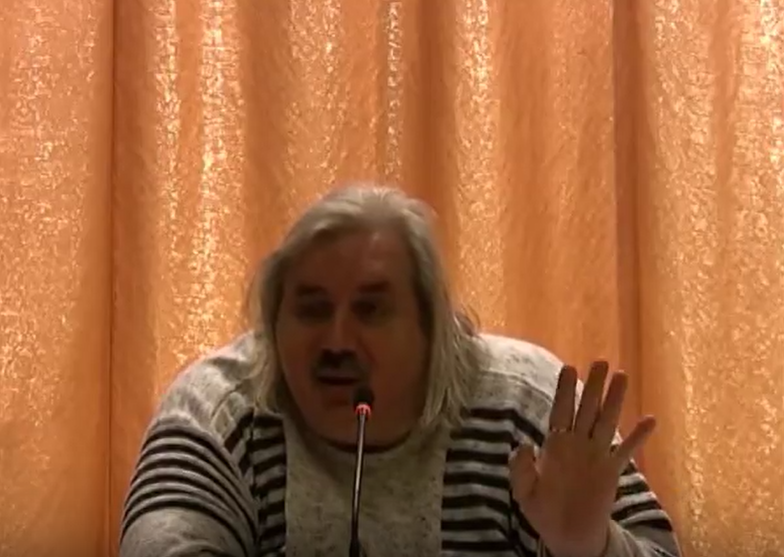 https://youtu.be/auYJ44nkPyoДобрый день всем сегодня присутствующим. Поздравляю вас с Новым годом, потому что в этом году мы встречаемся первый раз, так что хочу пожелать, чтобы проблемы все по мере возможности вас обошли стороной, хотя это невозможно, но хотя бы по минимальной, хотя бы рикошетом. Поэтому начнём потихоньку, и начнём как обычно с того, ради чего сегодня мы с вами это делаем, ради чего вы приехали. Встречаемся мы с вами для того, чтобы обсудить некоторые вопросы. Часто вопросы повторяются, потому что приходят новые люди, которые не слышали предыдущих встреч. Поэтому тем, кто приходит не один раз, приходится слышать вопросы похожие друг на друга, приходится слышать одну и ту же информацию по нескольку раз. Но я стараюсь информацию излагать ту же самую с разных ракурсов, чтобы было больше граней понимания одного и того же объекта. Практика показала, могу сказать по опыту своих студентов, когда объясняешь что-то, говоришь, «обратите внимание на это, это, это», они слушают, потом через некоторое время задают вопрос. Объясняешь, они, «вот теперь мы поняли, проникли», всё с восторгом, проходит некоторое время, тот же самый вопрос задают, только под другим углом. Объясняю опять, они, «вот теперь-то мы, наконец, поняли», и так раз 20-30. Некоторые присылают письма: «Вы говорите вопросы, которые не интересны и так далее, вот почему не затрагиваете другие вопросы, которые были бы интересны»? Во-первых, несколько моментов существует, на встречах с читателями я стараюсь поднять и отвечать на вопросы, которые были бы интересны большинству людей, не конкретно какому-то человеку, которому хотелось уточнить какие-то нюансы, что может очень важно и полезно, но это же не занятия. Сюда приходят люди, и каждый человек имеет право получить хотя бы общее представление, а не то, что интересует конкретного человека. Поэтому при ответе на вопрос стараюсь выбирать те вопросы, которые будут интересны большему числу людей, которые сидят сегодня в зале. Сегодня пока несколько вопросов есть, хотя мы ещё не начали встречу. Подумайте, что вас интересует, и просьба придерживаться вопросов тематики моих книг. Конечно, многие имеют и другие вопросы, но у нас сегодня всё-таки встреча с читателями, поэтому желательно, чтобы это было в ракурсе книг, которые мы сегодня должны обсудить с вами. Поэтому, что хотелось сказать перед тем, как приступим к вопросам. Несмотря на всё, интерес людей к книгам, что я пишу, весьма растёт. Я периодически даю статистику, здесь со мной статистика за весь 2008 год, у меня статистика только по двум сайтам, на которых стоят счётчики, это не учитывая все остальные, у которых нет счётчиков. Так вот, за прошлый год по счётчикам было скачано в общей сложности 440000 книг. Это уже кое-что, потому что, книг в 2008 году выставлено больше, чем в предыдущие 2-3 года. Для статистики просто дам, что в 2006 году, когда я выставил свою первую книгу на сайте, было скачано 20000 за это время. В 2007 году было скачано 170000 книг, а в 2008 уже было скачано 440000 книг. Это не считается, сколько было сделано копий, распечатано. Очень многие, скачав книги, начинают распечатывать, передавать другим, это невозможно учесть, вполне возможно, что цифры в 2-3, а может больше. Сами данные говорят о том, что мои книги действительно интересуют людей. И самое интересное, статистика говорит, что такие книги, как многие говорят, сложные для понимания, как «Неоднородная Вселенная», тоже весьма активно скачивается. За 2 года эта книга была скачана более 60 тысяч раз, хотя это не книжка о приключениях. Это говорит о том, что именно понимание природы, которое излагается в этой книге, интересует очень многих людей, и люди всё больше и больше интересуются. Поэтому даже та статистика, которая имеется, говорит о том, что с каждым годом у людей всё больше проявляется интерес и к самим знаниям, и к знаниям природы знаниям, и интерес к истории, к прошлому нашей страны. Если говорить, что за 1,5 года книга «Россия в кривых зеркалах» была скачана 161 тысячу с лишним раз. Это говорит о том, что действительно у людей не только интерес, но интерес продолжает расти, и это не случайно, потому что сейчас такое время. Во всём мире возникла ситуация - или, как я их называю, социальные паразиты, полностью возьмут контроль, хотя я сомневаюсь в этом, они давно уже контроль имеют. Просто знаете, о чём мировое правительство мечтало? Как говорят, «мечта идиота», то есть, мирового правительства, ввести в каждого человека чип, микропроцессор, чтобы знать, где он находится в любой момент. И этот чип они планировали ввести в голову, в мозг, естественно, не для того, чтобы просто координаты знать, а для того, чтобы через этот микропроцессор управлять поведением человека. Вас такое будущее устраивает? Думаю, что нет. Вот это их мечта-идеал. Но сейчас такая пора, что думаю, у них не только не получится, чтобы в каждую голову живущего гоя поставить по чипу. Но и следующее, сейчас пришла пора, когда они начинают и будут дальше терять своё влияние, власть и контроль над планетой Земля. И вот думаю, что наша с вами задача сделать так, чтобы это произошло как можно быстрее, потому что времени особо нет. Даже агония этой системы может быть трагичной, потому что от действий социальных паразитов нельзя ожидать разумности. Есть поговорка, не руби сук, на котором сидишь, сам свалишься. В отношении социальных паразитов такая поговорка не работает, потому что у них даже нет самосохранения. Они не думают, что в случае гибели планеты они тоже погибнут со всеми остальными, ну может, несколько позже, может на несколько лет, если залезут в бункера. С точки зрения нормальной логики нет никакого смысла делать то, что они делают. Когда пиявка сосёт кровь, там хоть польза есть. Но когда чересчур много крови сосёт, существо, от которого высасывают кровь, погибает. Так социальные паразиты хуже пиявок, они даже хуже рака. Я всегда сравнивал систему социальных паразитов с раковой опухолью, и социальный организм можно рассмотреть как живой организм, и если параллель провести, очень удобный пример. Все ли знают, что в организме каждого человека раковые клетки появляются периодически, но если иммунная система сильна, то эти раковые клетки очень быстро уничтожаются иммунной системой, и никаких раковых опухолей у человека не появляется. То есть, у каждого живущего раковые клетки появляются, но в силу того, что возникает та или иная проблема, когда организм не в состоянии уничтожить раковые клетки, они начинают расти, и человек погибает быстрей или медленней. Но мало кто знает, что рак убивает его не в прямом смысле слова, а рак убивает косвенно. Как это? Организм производит 100% энергии для того, чтобы обеспечить функции всего организма. Когда раковая опухоль появляется, она начинает забирать на себя непропорционально много, сначала 10% потенциала дневного, потом 20, 30, 40 и так далее. И постепенно забирает всё больше и больше, потому что раковая опухоль растёт, а на все остальные системы остаётся всё меньше и меньше. Это означает, что все остальные органы здоровые, нормальные, должны работать на значительно меньшем потенциале. В режиме перегрузок они начинают работать, и изнашивание идёт очень быстро. И в принципе человек умирает от того, что его организм просто изнашивается полностью за счёт того, что он, органы не получают достаточно сил. Так вот, когда человек умирает от рака, погибает и раковая опухоль, то есть, разумности никакой нет. Если бы сидело несколько клеточек маленьких и не делились бы, то и просуществовали бы всю жизнь с человеком, и все спокойненько. А вот когда они начинают расти, безконтрольно схватывая всё больше и больше, это приводит к гибели и того, на ком они паразитируют, и сами себя уничтожают. Социальные паразиты, в принципе, та же самая ситуация. Они уничтожают систему, которая их питает, и уничтожают сами себя тоже, потому что они тормозят развитие определённых направлений знаний, в результате чего экология разрушается, всё разрушается. Навязывают, чтобы контролировать людей, допустим, фармакологию, что приводит к тому, что людей здоровых становится всё меньше и меньше. И в России люди жалуются, что у нас плохая фармакология и тому подобное. Я могу сказать, слава богу, хотя, я в бога не верую, но такая поговорка. И объясню почему. В Соединённых штатах, где медикаментов хватает для всех, людей здоровых уже давно нет. И сейчас дети рождаются больные практически всеми болезнями. Казалось бы, мечта медицины XX - начало ХXI века, как медики говорил, «если мы будем иметь качественные медикаменты и достаточно аппаратуры, то мы победим все болезни». К сожалению, больных стало не меньше, а гораздо больше. Поэтому, самый забавный факт тот, что в штатах возникло новое движение, люди прекращают принимать медикаменты, полностью отказываются от всех таблеток. Самое смешное, знаете что? Конечно, их проблемы не исчезают, но они все начинают чувствовать себя гораздо лучше от того, что прекращают принимать лекарства. Я помню в одном комедийном фильме был сюжет забавный о рекламе снотворного. Суть такова, это замечательные таблетки, и если вы примете их перед сном, то возможно, вы будете спать как ребёнок, и утром проснётесь и тому подобное. И потом скороговоркой побочные эффекты – при применении этого снотворного может быть потеря памяти, отказ почек, поджелудочной, функции сердца, сосудов и так далее, иногда смерть. И так быстро скороговоркой всё перечислил. Возможно, человек приняв, уснёт. Возможно, но вот то, что перечислил, получит 100%. Это можно безконечно продолжать, но суть в том, что социальный организм, хотим мы или не хотим, это не как муравьи в муравейнике, как некоторые пытаются изобразить, а именно, что люди живут в социуме, это взаимодействие друг с другом, это единый социальный организм. Социальный организм создаётся на чьих-то таких принципах. Принципы, который навязаны социальными паразитами, ведут к самоуничтожению социума, потому что они всегда уничтожали сильных людей народа сего, каждого народа, убивая людей несущих альфа-генетику. А остальных, кто не проявлял таких качеств, просто подчиняли своим действиям, заставляли делать то, что им нужно. Поэтому ситуация такова, что сейчас мы дошли до ручки, дальше уже идти некуда в прямом и переносном смысле. Или нужно менять принципиально социальную систему, в смысле, убирать социальных паразитов, или же как в случае с раковой опухолью, она просто добьёт всех, включая самою себя. Вот поэтому, чтобы действовать, нужно не вслепую махать кулаками или шашками или чем-то другим, а грамотно действовать. Поэтому в своей книге «Россия в кривых зеркалах» 1 том пытался показать, как социальная система развивалась, как социальные паразиты возникали. Кто они, зачем, почему, какие цели ставят, что делают, чтобы была ясная картина, как говорится в поговорке, «не так страшен чёрт, как его малюют». Когда чётко ясно, что есть чёрт, то оказывается, что у чёрта нет рожек, хвоста и копыт, что он просто паразит. Но это не значит, он стал ангелом с крылышками, конечно, нет. Но задача в том, чтобы действовать понимая, не допускать ошибок, которые были допущены ранее, когда пытались что-то делать. И главное это невозможность сделать рабом человека, если он имеет просветление знанием. Когда человек имеет просветление знанием, он становится свободным. Да, его можно запереть в тюрьму, но если человек свободный и в тюрьме он останется свободным. Можно ограничить его перемещения, но его внутреннюю свободу никто ограничить не сможет. А человек-раб может быть рабом вне тюрьмы, но это не меняет сути. Так что, важно, чтобы мы смогли освободиться от рабства внутреннего и внешнего. А освободиться от рабства внешнего невозможно без освобождения от внутреннего рабства. Задача моих книг и выступлений, встреч с читателями в том, чтобы помочь людям разобраться и освободиться от своего внутреннего рабства. Многие часто ориентируются на Америку, но я там прожил 15 лет, поэтому долго не буду распространяться, я в книге потом более подробно распишу. Мало кто знает, что в штатах сейчас глубокий кризис и кризис такой основательный, что с 29 года такого кризиса не было. И всегда штаты из кризиса выходили, создавая войны. Две первые мировые войны были созданы определёнными финансовыми кругами Соединённых штатов Америки. В этот раз они тоже несколько раз пытались вызвать мировые войны, но у них не получилось и не получится, но не в этом дело в данном случае. В данном случае по поводу райского блаженства в Соединённых штатов Америки. Мало кто знает, что в штатах 90% людей живут в долг, то есть, они берут кредит и потом этот кредит выплачивают. Казалось бы, это неплохо, они же живут, но другая цифра, которую мало кто знает, 70% из этих 90 никогда с этими долгами рассчитаться не смогут, то есть, они самые настоящие рабы. 90% рабы на 30-40 лет, пока они выплачивают за дома, а 70% рабы вечные, то есть они, умирая не смогут рассчитаться с долгами, которые у них возникли в жизни. Разве это свобода? Да, его никто плёткой не хлещет, никто не загоняет в барак для рабов. Они живут, казалось бы, в отдельных домах, но 70% у них самые настоящие рабы. Потому что всю свою жизнь они работают и никогда не освободятся от ярма. Вы хотите такого блаженства? И самое смешное, они до того боятся, трясутся потерять работу, что готовы обмануть, оболгать кого угодно, чтобы сохранить свою работу. Почему? Потеряв работу, они теряют дом, всё что брали и выплатили за тот же самый дом. Когда человек берёт дом и когда он заканчивает выплачивать, он выплачивает в 3-4 раза больше стоимости дома, со всеми процентами. То есть, получается, что человек выплачивает и уже выплатил 2 стоимости дома, а потом его вышвыривают из дома, и он теряет всё. И поэтому люди очень часто, чтобы не потерять работу, готовы сделать всё, что возможно, лишь бы сохранить свою работу. Но разве это свободный человек? Ну не знаю, мне кажется, нет, а вам делать выводы свои. Вот поэтому наша задача с вами, чтобы понять и не допустить в первую очередь внутреннее рабство и внешнее рабство, потому что без внутренней свободы человек не сможет быть свободен внешне. Свобода - это не просто «делаю всё, что хочу», как раз в этом плане я согласен, что проявление свободы - осознанная необходимость. То есть, свобода - это когда человек действует и своими действиями не мешает жить другим, вот тогда по-настоящему свобода. А когда он своими действиями «свободными» мешает жить другим людям, я бы сказал, что это не свобода, а диктатура и тот же паразитизм, потому что паразиты так и действуют. Они действуют свободно за счёт того, что превращают всех других в не свободных. Так для чего нужна внутренняя и внешняя свобода? Если будет внутренняя и внешняя свобода, никогда никакой паразит не сможет сесть на хребет конкретному человеку или всей стране, нации и миру. Поэтому задача такова, чтобы не допустить этого, и начинать нужно с самих себя. И это не всегда просто, но это необходимо, если мы хотим быть свободными. После такого немножко вступления, у нас сегодня время весьма ограничено, я, наверное, начну с тех вопросов, которые уже поступили. И по мере поступления вопросов из зала, буду отвечать на эти вопросы, чтобы ответить по максимуму объёмно для желающих.ВОПРОСЫ И ОТВЕТЫhttps://youtu.be/cEsRtMVEUXw18.1.ВОПРОС: Как происходит рождение сущности человека? Существует ли естественная смерть сущности, в каком возрасте? ОТВЕТ: Наверное, этот вопрос интересует многих. Потому что в каждом из нас сидит сущность и каждого интересует, что с нами станет, после того, как нас не станет. Многие моменты уже слышали. Вот понятие «реинкарнация», что сущность перевоплощается, эти слова у многих на слуху, но немножко хотелось бы прояснить, потому что можно произносить слова, но важно не только произносить слово, важно, чтобы было понятно, что за этим словом стоит. Как происходит рождение сущности. Процесс этот не однозначный, нельзя сказать, вот взялась сущность, родилась. Процесс формирования живой материи, процесс рождения сущности человека - это процесс рождения жизни и развития жизни на всей планете, потому что по мере развития живой материи она всё усложняется и достигает такой формы, когда возникают существа, подобные человеку, и тогда возникает сущность человеческая, которая уже имеет разум. Но, когда появились первые люди? Часто многие задают вопрос: «Хорошо, вот сейчас уже более 4 с лишним миллиарда жителей на Земле, а 100 лет назад было чуть больше миллиарда, откуда взялось 3 миллиарда, если каждый раз сущность умирает, а потом входит в новое тело, то получается, что должно быть не больше, чем было раньше»? Чтобы прояснить ситуацию, хотелось бы прояснить картинку следующую. Когда нашу планету заселяли наши предки, то они прекрасно понимали эволюцию жизни, и не только сами приехали на эту планету, но и принесли на другие уровни планетарные соответствующее количество сущностей, которые добровольно решили заселить эту планету. То есть, заселение произошло не только на уровне физического мира, но и на тех уровнях, где располагаются сущности. Но и этих было не так уж много. А как же происходит размножение сущностей? Забавный момент, в «Сущность и Разум» 2 том я этот вопрос поднимал, более подробно расписывал, кому интересно, могут почитать. Но кто не читал, могу быстренько прояснить. Дело в том, что каждый из нас, особенно в детстве, рождает сущность, не важно мужчина или женщина. С чем это связано? Дело в том, что когда сущность воплощается в новое тело, физическое тело оказывается на самом минимальном эволюционном уровне, и проходит ступеньки в развитии. В книге я писал, фаза животного, разумного животного, пока доходит до собственно человека. На предыдущих фазах животного и разумного животного сущность не развёрнута полностью, она ещё не раскрылась, и поэтому физическое тело создает потенциал, а оно создаёт всегда, в детстве у всех моторчик такой сидит, что дальше некуда. Это огромный потенциал. И этот огромный потенциал не расходуется, он доходит до того уровня, где сущность уже развита, а дальше потолок, дальше у нас происходит накопление и насыщение потоками, идущими от физического тела, того, что открыто, и возникает дублирование самого себя, то есть, получается дублирование сущности. И во время сна, когда этот процесс заключается, дублирующая сущность уходит вместе с основной, то есть, как бы конвейер создала сущность, раз – она ушла. Конечно, эта сущность не полностью копия той сущности, которая вошла в человека, потому что она не копируется полностью, а частью, которая открыта. И таким образом во время сна, особенно в детском и юношеском возрасте каждый из нас создаёт несколько дублей своей сущности, которые попадают на уровни соответствующие и потом воплощаются. И то, что это именно так, существует множество подтверждений, не только теоретические предположения моих знаний, а фактов. В частности, вы знаете, что у людей публичных, которых все знают, очень много двойников, и двойники до того бывают точной копией оригинала, что отличить их весьма сложно. Вопрос, каким образом возникает такое количество дубликатов-двойников? Именно благодаря тому, что существует не одна копия одной и той же сущности, которая воплощается в разных случаях у разных родителей, и человек развивается. Если сущность воплотилась в одну расу. В другую, конечно, различия будут, цвет кожи и так далее, но если в пределах одной расы, то отличия могут быть минимальные. Вот такой интересный пример, как сущность проявляет себя. А смерти сущности, естественной смерти сущности не существует. Существует, можно сказать, эволюционная смерть, это не значит, что сущность погибает. Эволюционная смерть, когда сущность в своём развитии доходит до какого-то своего потолка и дальше уже не двигается вперёд, то есть, она начинает циркулировать на одном и том же уровне. А существует, конечно, и смерть сущности, в том плане, как понимать, если сущность полностью разрушается. Это могут быть действия, допустим, человек попал с тяжёлой кармой, грехов наделал много, что значит, создал деформацию своей собственной сущности так, что со смертью она не может подняться до высокого уровня и попадает в астральные джунгли, где сущности вымерших животных просто её пожирают. Конечно, когда сущность пожрут, естественно, она погибает, это первый вариант гибели сущности, но не рекомендую на него ориентироваться. Второй вариант, когда кто-то по тем или иным причинам делает такие действия, что его наказывают, а наказание - это полная раскрутка, то есть, когда сущность в результате обратной эволюции исчезает полностью, потому что её действия уже социально опасны в больших масштабах. Вот в таких двух случаях можно сказать происходит гибель самой сущности. Во всех остальных случаях не гибнет, но иногда, мне кажется, эволюционная смерть, когда сущность не двигается вперёд, ничуть не лучше смерти такой, потому что сущность и разум дан для того, чтобы двигаться вперёд. А если по глупости и по невежеству тот, кто имеет разум и возможности, и он ими не пользуется, и один раз, второй, третий воплощается, сотни раз воплощается и не сдвигается вперёд ни на йоту, то это своеобразная эволюционная смерть и эволюционный тупик, что мало чем отличается от смерти настоящей.https://youtu.be/mecAC_Y6P1E18.2.ВОПРОС Вопрос по книге насчёт того, что я использую Славяно-Арийские Веды и привожу бога Творца единого. ОТВЕТ: Ну никак люди не могут избавиться от понятия «бог», им нравится. Сколько пишешь, говоришь, что у наших предков понятие бога было совершенно другое, чем понятие сейчас. Если вы внимательно читали книги, то там же я специально пишу, бог - это Иерарх, это разумное существо, достигшее уровня просветления и уровня Творения, когда разум достигает возможности влиять на живую и неживую материю и менять окружающий мир вокруг себя. Вот это те, кого называли наши предки богами. Ничего общего с понятием сегодняшнего бога нет. Действительно, существуют иерархии, естественно, в каждой иерархии существует глава иерархии. Но глава иерархии не значит, что это господь-бог. И даже, если какое-то существо при своём развитии достигло уровня, когда может создать Вселенную, это опять-таки ничего не значит, как божественные силы понимают сейчас. Поэтому я всегда прошу, пожалуйста, не проецируйте современные представления на то, что написано раньше, когда эти представления имеют совсем другой смысл. Если проецировать, то получается ложный смысл, понимание возникает совсем другое, чем то, что вкладывали наши предки. Поэтому я в своих книгах поясняю, когда комментарии даю, объясняю, что к чему. Я там чётко показываю, что бог - это иерарх, то есть, существо разумное, которое своим развитием достигло определённой эволюционной фазы и возможности творить на уровне, больше или меньше в зависимости от развития. А законы, как говорится, бога единого, Бога–Творца, даже там пишут Бога-Творца, то есть, творящего. Я всегда привожу пример. Хорошо, вы оперируете понятием бога из Ветхого Завета, Торы, Нового Завета, но в основном, это Тора первоисточник всего и вся. Почитайте внимательно, и Тору и Ветхий Завет, не поленитесь, и вы увидите, что то, что описывается как создание богом Вселенной, это на уровне представления весьма примитивном, то есть, на уровне тех людей, которые создавали эту книжку. Потому что даже современное представление, совершенно по-другому всё происходит, и совершенно по-другому было. Вопрос, если бы те люди, которые действительно имели представление о боге от самого бога, то они должны излагать не своё понимание, как они понимают, а то, что бог им говорил, записать хотя бы правильно. А если там ничего нет, а есть представление тех людей, у которых Земля - это центр Вселенной и так далее, то для меня, например, ясно, диагноз. Но большинство людей не обращают внимания на такие очевидные вещи, что, если бог действительно создал Вселенную, то он прекрасно знает, как он её создавал, и будет излагать не как думают другие, а наоборот, «извините, вы не правы, вот так нужно». По крайней мере, если кто-то первый изложил это не правильно, то сколько было моментов, когда пророки, мессии контактируют с господом-богом, и он должен подкорректировать. Но за это время ничего не подкорректировалось, странно. Значит то, что навязывают, это действительно примитивно, и главное не только в этом. Кто создавал, прекрасно знали нейролингвистическое программирование, то есть, если человек не достаточно подготовлен, не достаточно грамотен с этими вещами, когда будет читать такую книгу, он прозомбируется так, что он будет понимать то, что от него хотят, а не то, что действительно есть на самом деле. Поэтому, в этом плане любопытно, но всё-таки я рекомендую внимательно читать не только отрывки из Славяно-Арийских Вед, что я привожу, но и комментарии, которые там написаны по поводу того, что это значит. Но в любом случае это не только у этого человека, который говорит, что «Вы пропагандируете Славяно-Арийские Веды». Я не пропагандирую Славяно-Арийские Веды, я использую Славяно-Арийские Веды как достоверный источник, где описываются события, которые происходили в прошлом. И в своих книгах я показываю происходившие события, они, естественно, изложены определённым языком, определённым форматом. Но важно то, что они отражают реальные события, которые происходили в нашем прошлом. И поэтому я не делаю пропаганду Славяно-Арийским Ведам, а использую их как исторический достоверный документ, потому что есть уже и реальные доказательства, что изложенное там не является фабрикацией. Есть действительно реальные источники, те же самые золотые пластинки, часть которых уже известна, другие, надеюсь, появятся в ближайшее время. Моя задача в том, чтобы восстановить, попытаться восстановить то, что действительно было на нашей планете, чтобы было понятней, и каждый человек мог сделать собственный вывод. Не чей-то вывод, «авторитета», как в существующих исторических школах в мире и России в частности, это не истории реального прошлого, а позиция авторитетов. То есть, такой-то авторитет сказал, вот так и всё, и все ссылаются на авторитета, и предполагается, что тот авторитет что-то знает точно и чем-то располагает. Но если посмотреть работу всех остальных, то они всё переписывают и ссылаются на тот авторитет, который они считают авторитетом, в истории, в частности. Но если пойти и копнуть глубже и обратиться к авторитетам и спросить: «Вы сделали такие выводы, на основании чего они сделаны»? И оказывается, что никаких фактических материалов, на основании которых они сделаны, они привести не могут. Другими словами, это определённый заказ определённой группы лиц. Поэтому, существующая сейчас в мире история, это не история в том плане, что она значит, но это не наука о прошлом цивилизации. Это политический роман своеобразный, который отражает интерес той группы, которая и заказывает. В своих книгах я ставлю своей задачей следующее, сделать так, чтобы прошлое Земли не зависело от того, как трактуется одним, завтра другим, послезавтра третьим. Прошлое оно единственное, единое и не может зависеть от желаний и субъективного мнения. Оно такое, какое оно есть. Именно в этом плане я изложил в своей книге «Россия в кривых зеркалах» систему, которая позволяет это увидеть, механизмы и движущие силы социального организма. Да, действительно существуют влияние личности на социум и обратно, но как конкретная личность может затормозить или ускорить процесс развития социума. Но любая личность действует в пределах того социума, того организма, в котором она существует. Поэтому, если мы увидим, что вот прошлое планеты и в частности нашей страны не есть чьё-то желание и чьё-то изображение, пропускание через себя, а объективный процесс, то тогда действительно прошлое станет интересным. Очень многие люди мне присылают письма на сайт и говорят, что после прочтения книги у них появился реальный интерес к прошлому Земли и страны в частности. Почему? Потому что люди на уровне подсознания, на уровне генетики отторгают фальшь, которую они видят, которая им приносится в традиционной школе. И, естественно, когда они видят, что это действительно очень интересно, возникает бурный интерес, и люди начинают копать глубоко. Находят сами очень много интересных фактов, которые интересны им и другим, и человек оживает. В любом случае существует одна поговорка, «у человека без прошлого нет будущего, а у нации без прошлого нет будущего тоже». Поэтому, какое прошлое, такое и будущее. Если нам сейчас навязывают прошлое, что мы примитивы, то в будущем кроме примитивизма ожидать нечего. Поэтому, не нужно придумывать, как я говорю. Одно дело, как другие народы придумывают себе истории, которых никогда не было, но и то хорошо, потому что они пытаются поднять свой народ на другой морально-нравственный уровень. Нам с вами не нужно ничего придумывать, наши предки имели такой уровень развития цивилизации, который не снился в самых фантастических снах большинству людей. Нам не нужно ничего придумывать, нам нужно просто восстановить то прошлое, которое было у наших предков, чтобы не только гордиться им, а чтобы дальше двигаться вперёд, и главное, не повторять их ошибки. Почему нужно прошлое хорошо знать ещё? Для того, чтобы не повторить те ошибки, которые были сделаны нашими предками. Вот это единственный существенный момент, который нужно понять. Без понимания прошлого мы не сможем пойти вперёд. Не нужно ломать дрова, которые уже были сломаны. Не нужно повторять ошибки и наступать на те же самые грабли десятки раз, уже наступили наши предки, за это и они расплатились, и десятки поколений после того. Поэтому пришла пора перестать наступать на грабли.https://youtu.be/nHp89v_arto18.3.ВОПРОС: Спрашивают по поводу распространения моих книг в Штатах.ОТВЕТ: Распространять мои книги можно, как здесь это делается, через интернет и так далее. В ближайшее время планируется создать и издать уже в массовом количестве здесь. Но вопрос, почему не издаётся в массовом числе здесь? Много причин, но основная причина, почему я и выбрал именно интернетовский вариант распространения книг. Объясню. Надежда Яковлевна может подтвердить из собственного опыта. В своё время ещё до моего приезда была выпущена книга «Неоднородная Вселенная», 5 тысяч копий. И что она делала? Ходила по книжным магазинам, чтобы распространить эту книгу среди желающих. Шёл самый настоящий саботаж, никто книгу не хотел принимать, брать. Говорили, что книгу никто не спрашивает, а люди звонили и говорили: «Мы приходим в магазин, где вы, говорили, книжки должны быть, а там говорят, что у нас книг нет, нам не приносит издатель». Издатель приходит, Надежда Яковлевна, в данном случае, приходит, и ей говорят: «А книги никто не спрашивает». И так далее. И интернет-магазин «Озон», она отдала там несколько книг, книги были куплены быстро, и в течение полугода там висела надпись, книга такая-то и заказывайте. Вы заказываете, человек оплачивает, и там написано, что мы не гарантируем, потому что не знаем, когда издатель предоставит нам книги, по мере поступления книг мы вам будем высылать». Она приходит, а ей говорят: «Никто не интересуется». То есть, если человек заплатил деньги, он будет ждать, а потом ему даже деньги не возвращают, а могут предлагать купить другие книги на эти же самые деньги. Понимаете, саботаж шёл длительный. Надежда Яковлевна сначала не думала, что это саботаж, думала она тогда, что книга сложная, поэтому я всегда её «добивал», знаете как? Я выдавал статистику сколько каждый месяц скачивается книг. Больше чем через год книга была выставлена в интернете, а было издано всего 5 тысяч книг. По двум сайтам, где счётчики существуют, с 15 января 2007 года, то есть, за 2 года уже скачано 60549 книг, значит людям это интересно, правильно? Поэтому, задача не только издать книгу. Саботаж идёт. Чтобы книгу продать, нужно распределить по соответствующим точкам реализации книг, там эти точки должны принять, выставить и так далее. Пока не будет существовать своя собственная система распространения книг такого плана, ничего другого, как саботаж, ожидать не приходится. Поэтому я решил действовать через интернет, который пока ещё никто и никак не может контролировать. И видите, какой результат. Поэтому, если кто хочет распространять книги в тех же самых Штатах, могу сказать следующее, можно распечатывать книги, как делают иногда те, кто хочет иметь такую солидную материальную книгу, или на диске, и распространять таким образом, другого варианта пока не вижу. А вот когда будет создана система распространения, когда единое печатание книг, сеть распространения, магазины, склады соответственно, тогда будет всё прекрасно, пока ещё этого нет.https://youtu.be/Kr5apicFLUI18.4.ВОПРОС: Спрашивают, можете ли Вы сегодня повоздействовать, чтобы положительные гены стимулировать? Толкнуть.  ОТВЕТ: Попробую, но дело в том, что даже если и подтолкну гены, которые спят, генам это хорошо, но если вы не приложите колоссальный труд, то даже пробуждённый ген ничего не сделает.https://youtu.be/_N18y3SwPEA18.5.ВОПРОС: Что такое потенциал, наработанный за день?ОТВЕТ: Потенциал, наработанный за день. Допустим, кушаете вы еду. Человек  пока в большинстве случаев, если он не вампир энергетический, получает свой потенциал за счёт преобразования пищи, которую он потребляет. Пища, которую мы потребляем, расщепляется на клеточном уровне, и тогда первичные материи высвобождаются и насыщают все уровни сущности, и обеспечивают функционирование всего организма человека. Человек, это не только физическое тело, это все уровни сущности – единая система. Почему нам нужна пища? Потому что, расщепляя пищу, мы насыщаем и обеспечиваем функцию всего и вся. Поэтому потенциал дневной это то, что мы нарабатываем в результате того, что переваривает система, перевод органики в чистые свободные первичные материи, которые и являются тем топливом, которое мы сжигаем, чтобы думать, чтобы делать работу какую-то, и все наши действия. Вот что такое  дневной потенциал. Под дневным потенциалом можно подразумевать то, что в течение дня человек получает в результате такой трансформации, плюс-минус из этого – эмоции, которые выбрасываются. Все, наверное, испытывали, когда очень сильные эмоции, неважно, положительные или отрицательные, после этого человек выжат как лимон, слабость чувствуется. Это, когда мы как фонтан вышвыриваем из себя мощный потенциал эмоций. А что такое эмоция? Это, опять-таки, выброс с определённого уровня нашей сущности вот этих самых первичных материй. Поэтому, если стрессы, выбросы эмоции будут меньше, значит мы получаем больше потенциал для того, чтобы мозги развивались, и могли сделать то, что делает нас разумными людьми – действие, творение и так далее.https://youtu.be/ZHo6qRmF60s18.6.ВОПРОС: Лечение Вашими сеансами происходит через усиление болезни, как долго?ОТВЕТ: Во-первых, лечение не происходит через усиление болезни, а просто под воздействием начинается изменение состояния. Дело в том, что когда я работаю с каким-то конкретным человеком, то я стараюсь учесть его индивидуальные особенности, чтобы минимизировать побочные эффекты трансформации. А когда идёт воздействие сеанса, невозможно учесть все и вся особенности. Люди часто не имеют правильного понимания, что такое болезнь. Допустим, мы болели, болезнь не прошла, перешла в хроническую фазу. И мы вроде бы ничего не чувствуем. Потому, что наши нервы никаких сигналов о происходящем не дают, и мы считаем, что всё в порядке. На самом деле, это совершенно не так. В нашем организме продолжаются процессы отрицательные, разрушающие, потому что, хроническая болезнь – это очень плохо, а не хорошо. Разрушение идёт дальше. И если мы не чувствуем, то только по одной простой причине, что наш мозг принимает данное состояние как новую норму. Он уже не реагирует на те патологии, которые есть. Когда идёт процесс воздействия, организм начинает перестраиваться. Что это значит? Что такое хронические болезни? Чем отличается хроника и не хроника? Хроника – это когда уже в организме возникают морфологические изменения ткани. Что такое морфологические изменения, чтобы было понятно. Любая инфекция, любые химические вещества, которые попадают в наш организм, в клетки, одним больше, другим меньше, в зависимости, где патология. И что происходит? Химические вещества. Клетка — у неё биохимическая организация, поэтому, когда появляются в ней активно агрессивные химические вещества, которые там не должны быть по природе, эти химические веществ вступают в химические реакции с другими химическими элементами, органическими, неорганическими молекулами, которые находятся в нашей клетке. В результате этого возникают связи, которых не должно быть, и разрушаются связи, которые должны быть для нормального здорового существования клетки. А если взять весь орган, ткани, тогда это уже проецируется на всё остальное. Получается, что химический состав и структура клетки изменяется. Она уже не в состоянии выполнять те функции, которые она должна была выполнять раньше, когда этих изменений не было. Для того, чтобы человека сделать здоровым, нужно всё это вернуть к норме, то есть, убрать все эти связи, которые не должны быть, и восстановить связи, которые должны быть, чтобы клетка вернулась к здоровому состоянию, когда она может выполнять здоровую функцию. И, если это не сделать,  никогда человек здоровым не будет. Это одна из причин, почему современная медицина никогда не сможет вылечить человека. Потому что, никакими методами они не смогут взять и изменить клетку и вернуть её к тому, чтобы она была такой, какая была до болезни. А часто ещё бывает, что многие клетки несут в себе генетические патологии и нарушения, и болезни возникают из-за того, что они были. Чтобы сделать клетку здоровой, нужно убрать её генетические нарушения, восстановить так, чтобы никакие генетические патологии не возникали. Поэтому современная медицина никогда не сможет добиться этого никакими средствами, потому что она даже не понимает механизма в деталях, что я рассказал. Когда сеанс идёт, вы должны понимать, что оздоровительный сеанс этот не назначен конкретно для вас. Это общий оздоровительный сеанс, потому что для каждого человека нужно подобрать  индивидуальную программу. Это, в принципе, сделать невозможно из-за того, что  даже на одного человека потратить две-три минуты, посчитайте, сколько это займёт времени. А вот таким образом, общеоздоровительно, я создавал специальную программу, запускающую процессы восстановления, очищения и так далее. Естественно, что это происходит иногда болезненно, потому что шлаки начинают выходить, то, что не нужно, выбрасывается, «мусор лишний из квартиры выметается» клетками. Естественно, там может быть не совсем приятно. В некоторых случаях это может быть очень болезненно. К примеру. Забавный случай один был, когда доза была большая, у человека был геморрой, и которому говорили, что нужно делать операцию. После одного воздействия такого, непрямого совершенно, человек всю ночь, мужчина, рыдал, в буквальном смысле слова, потому что боль была жуткая. Но, на утро никакого геморроя не было, и никакой операции не было. Это не каждый выдержит, поэтому, желательно, когда я делаю программу, программу сбалансировать, чтобы средний уровень чувствительности захватить. То есть, кому-то будет не столь сильно, кому-то чуть больше, но так, чтобы не было перегрузок. Потому что, перегрузки – дело серьёзное. Человек может не выдержать, и может быть такое состояние, выскочить, потерять сознание, если нет контроля. Можешь быть, что не очень хорошо становится, поэтому, здесь нужно быть немножко терпеливым, пока пройдёт процесс очистки, восстановления тканей и клеток. У кого-то больше по времени, у кого-то меньше, зависит индивидуально. Это может занять от одного дня до нескольких лет, в зависимости от того, что и какие проблемы, и как человек реагирует.https://youtu.be/G_8Gx2rGWiw18.7.ВОПРОС: Спрашивают по поводу безсонницы и плохого сна.ОТВЕТ: Попробуйте посмотреть те же самые сеансы, которые может быть действительно помогут, а если нет, тогда уже будем думать что-то другое.https://youtu.be/2AOxVOdtqBs18.8.ВОПРОС: Из каких источников Вы берёте информацию?ОТВЕТ: А у меня есть секретная библиотека, да, или я в сеть включаюсь вот так, да? Поймите следующее. Информация – нельзя её брать. Информацию в моём случае я получаю сам. То есть, это не то, что, как говорится, существует информационное поле, типа: «Вилка есть? О, включился. Информация есть». К сожалению, это понятие, так называемого «информационного поля», когда мы должны только включиться в него и получить информацию, это большое заблуждение. По крайней мере, те, кто считает, что они подключаются к информационному полю, они очень сильно ошибаются. Они подключаются, вне всякого сомнения, только вопрос, во что? Куда? И зачем? И почему? Потому что, когда подключение к информационному полю, начинается самое забавное, что человек получает информацию на уровне своих собственных представлений, не более того. И в основном этим пользуются астральные паразиты разных уровней, которые начинают манипулировать сознанием людей, и ни к чему хорошему это не приводит. Несколько примеров я приводил в своей книге, автобиографии. Кому интересно, почитайте, там детально всё изложено. Но, информацию нельзя получить, её никто не даст. Я недавно объяснял на местной встрече, вот нужно информацию. К примеру, если человеку, ребёнку дать коробочку с красной кнопочкой и сказать: вот на эту кнопочку не нажимай. Это бу-бум большой будет. Скажите, что с ней ребёнок сделает через несколько минут после этого? Понимаете, именно так. Дело в том, что никакие, как говорится, космические силы, цивилизации, высшие иерархии, никогда ни к кому не придут и не дадут знания больше того, чего он уже достиг. И вообще – знания не передаются! В том плане, что я делаю  – я даю фундамент для того, чтобы сориентироваться, чтоб правильно двигаться. И я не даю инструкцию, так, пункт А – переставлю отсюда-сюда, пункт Б – отсюда-сюда, пункт Ц – переставлю сюда. Бум – взорвался. Понимаете? Сейчас очень много контактёров, не секрет. И все контактёры получают информацию, получают и получают. И иногда информация соответствует действительности, но они не понимают, что эта действительность информации не совсем совпадает. Совпадает, но это игра определённая. В своей автобиографии я приводил несколько примеров, почитайте более подробно. В двух словах сейчас скажу, когда кто-то начинает выходить на контакт, это действительно у данного человека есть какой-то определённый потенциал качества для того, чтобы выйти на уровень творения. Но очень много паразитов, которые хотят покушать этот потенциал. Как же им покушать? Человек ведь всё же не полный дурак, правильно? Как же его обмануть так, чтобы получить то, что нужно, и при этом человек думал, что он получил то, что ему нужно? Очень просто делают. Сканируют мозг человека. В этом отношении они умеют делать, если человек не умеет, но они-то умеют. Если человек верит в бога – они говорят, что это господь бог или ангел небесный, и так далее. Если человек верит в инопланетян, значит, появляются инопланетяне: «Мы пришли с такой-то планеты и с такой-то звезды». Хотя бы подумали люди, называют названия созвездий, которые знает человек сам. Мы называем созвездие Лебедя, к примеру, или другое. Но ведь это название созвездию дали люди, живущие на Земле, и которые никогда там не были. Как вы думаете, дадут ли такое же название те, кто там живут, своей системе звёзд? Конечно, нет. И начинают лапшу вешать на уши, и так далее. И потом, что делают очень часто? Человек всё равно сомневается. Как решить проблему сомнений? Очень просто. Они дают факты, которые могут посмотреть, допустим, что произойдёт на уровне Земли, авария, катастрофа какая-то, что можно легко проверить. И  за несколько времени говорят, что будет такое, такое, случится так. Люди: «А, во, ждём, секунда в секунду, бум, случилось! Всё так и было сказано». Один, два, три раза. После того, как несколько раз прошло, уже никто не сомневается в том, что «идущая информация» является истинной. Вот когда это получилось, после этого начинают сливать информацию, которую проверить нельзя, но просто для того, чтобы ввести в заблуждение. Один пример, далеко ходить не нужно, может кто-то слышал. Когда я приехал из штатов сюда, мне передали, что есть такая группа «Владимир – вестник Всевышний». Когда ему сказали, что я приехал, и что я говорю, он поговорил со всевышним, и всевышний ему передал: «Не пройдёт ещё и года, когда он будет стёрт с Земной реальности». Вот вам один из примеров такого  контакта. Мне это сказали: «Вы знаете, Вам вот такое сказали по поводу Вас». Я специально подождал, чтобы прошло чуть больше года, ну как же, бога же нужно уважить. Подождал чуть больше года. Потом говорю, мне передавали, что всевышний передал Владимиру вестнику всевышнего, что не пройдёт и года, когда я буду стёрт с лица этой реальности. Сейчас уже больше года прошло. Я говорю: «Я пока ещё не стёрт с лица реальности, это что, у всевышнего стёрка стёрлась до основания? Нечем, он ждёт, когда новая придёт»? И так далее. И вот что самое интересное, таких людей слушают. Почему? Потому, что они говорят с апломбом, с абсолютной уверенностью, фанатично. И многие начинают верить. Но, извините, какой это всевышний, если он вещает? Хоть бы он назвался другим, я бы ещё понял. А то всем своим последователям он заявил, Владимир заявил, что такое произойдёт. И ничего не произошло. Как же это понимать? Какой это всевышний? Понятно, какой это всевышний. Я и сказал: «Пожалуйста, пускай Владимир – вестник всевышний придёт, я помогу ему освободиться от такого всевышнего. Он увидит, кто такой его всевышний». Но, почему-то, до сих пор не пришёл, видно стыдно, или не хочется терять позицию вестника всевышнего. В данном случае есть два понятия: незнание и невежество. Что такое незнание? Это естественное состояние, когда человек чего-то не знает, и он может изменить это состояние, то есть, он займётся этим вопросом и узнает. Что такое невежество? Это когда человек не желает знать. Имеет возможность получить нужное понимание, но он его отрицает и не принимает. Так вот, до того, как вестник всевышнего провещал насчёт того, что я буду стёрт – у него было незнание, он был обманутый тем, кто представлялся ему всевышним, паразитом, сидящим на его уровне. После того, как всевышний не выполнил своё слово, после этого Владимир из незнающего  превращается в невежду, потому что он не хочет знать правды. Потому что правда ему неугодна, неудобна, вот и всё. И могу приводить таких примеров безконечное множество. Многие люди, у которых от природы есть задатки, они почему-то думают, что вот я вытащил голову чуть выше, а там только одни ангелы небесные летают, только хорошие. К сожалению, первое, на что наталкивается человек, если «продырявливает» другой уровень – это нижний астрал. Как раз то, что в религии называется адом. И никаких там ангелов, естественно, быть не может. И вот эти паразиты, которые в астрале, они это всё делают, чтобы покушать человека, как можно больше. Таких вариантов очень много. И люди покупаются вместо того, чтобы самому задуматься, задать себе вопросы. Они это не делают. И вы знаете, разные бывают варианты таких вопросов. Другой вариант уже. Надежду Яковлевну доставал один человек, Соболев. Соболев, отшельник на Северном Урале сидит. Он говорит, вот меня назначили правителем вселенной. И он  говорит, что пускай Левашов идёт под мою руку. И звонил, и звонил, доставал Надежду Яковлевну. Она говорит, ну что мне с ним делать? Я говорю: «Надежда Яковлевна, в следующий раз он позвонит, скажите ему, что, если он не перестанет дурака валять, я дам по мозгам и ему и тем, кто его назначили всевышним, правящим вселенной». Почему-то те, кто его назначили правителем вселенной, никак не среагировали. Какой же хам, этот Левашов, взял и сказал, что всем по мозгам дам. Он же должен был обидеться. Исчез  Соболев вместе с его назначившими. Жалко таких людей. Самое страшное, знаете, что? У этих людей, у многих у них, действительно есть качественный потенциал, позволяющий им возможно выйти на уровень творения, и быстрее или раньше достигнуть возможности творить на больших масштабах. Но из-за собственной дурости, эгоизма, амбиций, желания быть пупом вселенной, они эту возможность уничтожают. Вместо того, чтобы стать тем, кем они хотят быть, они делают всё возможное, чтобы этого не было. Забавно? Поэтому, если вернуться к информации, информация не даётся ни кем, и мне никто ничего не даёт. Когда мне нужно получить информацию, я сканирую, обрабатываю информацию и делаю выводы, подтверждаю фактами. Кто читал статьи по Источнику Жизни, вот пример, это никто мне не передавал. Я изучал живую материю, изучал, как можно сделать, и создавал на основании понимания возможности как сделать так, чтоб это было лучше. И опять-таки, это не то, что информация висит, вот возьми, получи и так далее. Это идёт исследовательская работа настоящая, по-другому документу, непривычным способом создаётся прибор, не важно, как он создаётся. И потом смотрится, ага, коррекция здесь нужна, тут довести, это тут довести, в результате чего возникает то, что возникает. И это исследование, изучение и создание, а не получение готовой информации.https://youtu.be/QILUQJbYnV018.9 ВОПРОС: Не совсем понятен вопрос. Здесь говорится, что у наших предков в календаре было 9 дней в неделе и 9 месяцев по 40 дней, и раз в 16 лет накапливается ещё один день. Как наши предки решали эту проблему?ОТВЕТ: Не понятен вопрос, в чём решали? Да, ответ 128, у наших предков,  что в записке написано, посчитайте, девять месяцев по сорок дней, сколько дней получается? Триста шестьдесят. Сколько сейчас вы знаете дней? Триста шестьдесят пять. О чём это говорит? Что когда наши предки создавали календарь, земля вращалась несколько медленнее, чем она вращается сейчас, и было триста шестьдесят дней. Кто читал продолжение РВКЗ, последнюю главу, я там анализировал, мне удалось раскопать информацию по поводу древних представлений индейцев Майя, где у них был календарь интересный тоже, триста шестьдесят дней в году, плюс пять дополнительных, и что эти дополнительные дни появились после катастрофы, когда были наказаны богами. Почитайте. И у наших предков имелось триста шестьдесят дней в году. О чём это говорит? Эта информация говорит о том, что наши предки жили в то время, когда у нас была ещё вторая луна. Было раньше три, но была вторая луна Фата, так наши предки называли, это я привожу из Славяно-Арийских Вед. В результате воздействия она была разрушена, упала, и после её падения она уже больше не замедляла своей гравитацией вращение Земли вокруг своей оси, и наша Земля стала вращаться чуть-чуть быстрее. И в течение года стало набегать лишних пять дней. Это отражено в целом ряде легенд, которые я свёл полностью. В последней главе показываю, что это действительно реальный факт, подтвержденный не только на уровне легенд, но и на других фактах, что  действительно у нашей планеты была ещё одна луна. И была катастрофа, которая случилась тринадцать тысяч лет назад. А то, что там дополнительные сутки раз в сто двадцать восемь лет…… Поймите следующее….. Кстати, у наших предков было в сутках шестнадцать часов, а не двадцать четыре. Часы, и так далее, всё это условные единицы, которые человек вводит. Они не существуют в природе. Это условные единицы, и введены человеком для удобства, своего собственного удобства. Поэтому эти единицы они старались максимально приближать, но, всё равно, скорость вращения не на сто процентов совпадала  с суточным. Плюс оборот вокруг солнца не ровно триста шестьдесят дней стал, а допустим, триста шестьдесят дней плюс сколько-то минут, условно. И поэтому, сто двадцать восемь лет, это накапливаются одни сутки дополнительно, это из-за того, что наши условные единицы не соответствуют абсолютной реальности, и только подтверждает то, что единицы времени – условные единицы, а не абсолютные, как пытаются их изобразить.https://youtu.be/wsrhQ-F3AuA18.10.ВОПРОС: Спрашивают о методах очищения пищи и насыщения жизненной силой.ОТВЕТ: Будет любопытно многим, потому что каждый из нас ест еду, хотим мы этого или нет. Пока мы не можем обходиться без оной, мы должны употреблять пищу, и, естественно, в ней часто не очень много полезных веществ. Конечно, не всегда у всех получится всё и вся, но даже если каждый человек уберёт 5-10 % вреда, а может и больше от того, при очистке, то это будет большой плюс, если она будет накоплена в течение всей жизни. Что нужно делать? Очень просто, вы даже можете попрактиковать. Сейчас каждый может взять руки, расставить на некотором расстоянии между собой, пробуйте сейчас, и при нормальном настрое вы начнёте чувствовать поток, как электрический ток идёт между руками и в руках. Кто добился, прекрасно, кто не добился, постарайтесь настроиться, можно растереть руки, чтобы активизировать кровообращение, добиться чтобы ощущение активности было в руках. Вот вы этим самым активизировали потоки, идущие между вашими двумя руками. И теперь берёте пищу или воду, и, раз. Но, если просто так поставите, польза какая-то будет, но не так много, но если вы создадите такой настрой, что всё отрицательное для вас расщепляется, и создадите такой поток, то это произойдёт. Если действительно у вас попадёт в резонанс с токсинами разрушение, шлаками, которые в пище, ядами, то вы почувствуете, как между руками усилится этот поток, и пойдёт значительно мощнее и сильнее. И когда это расщепление произойдёт, то вы почувствуете, что поток прекратился. Или в вас он иссяк, или завершили с работой. В любом случае, даже пускай это будет не столь эффективно, не стопроцентно, но если частично каждый человек будет уничтожать шлаки и токсины в своей еде, то это будет большая польза. Так что, пробуйте. Это не так сложно.https://youtu.be/N1BcRadkp2k18.11.ВОПРОС: Спрашивают по поводу Генератора, Источник Жизни.ОТВЕТ: В Источнике Жизни я описывал, что этот Генератор создан из так называемых «тёмных материй» или первичных материй. Он не имеет такой формы, как стакан с водой. А дело в том, что первичные материи, они абсолютно материальны и реальны. Но можно создать прибор, который будет находиться здесь, и вы его даже не почувствуете. Если у человека  достаточно нет чувствительности, он не будет его видеть и слышать. Будет проходить через него и не чувствовать даже, но это не значит, что он не существует и не действует. Как его сделать? К сожалению, если и объясню, человек его всё равно не сделает. Поэтому, пока не вижу смысла даже говорить. Это просто, а подробно изложено, почитайте, там в деталях описываю. Что это создаётся из темной материи, что он трансформирует, изменяет и влияет на качественное состояние пространства и влияет на изменение качественного состояния пространства, свойств и качеств, и самого пространства, и влияет на растения, изменяя их свойства и качества. Но, если это расскажу, это будет весьма сложно, по многим причинам, самому человеку, имеется в виду.https://youtu.be/tjDm6zlD5NI18.12.ВОПРОС: Как Вы относитесь к эксперименту с коллайдером?ОТВЕТ: Отрицательно, и объясню, почему. Зачем тратить многие миллиарды долларов на эксперимент, который ничего не даст? Что они смогут выяснить с помощью него? Ни черта не выяснят. Вместо того, чтобы пересмотреть фундамент свой собственный, они начинают играться в игрушки, которые стоят…. В большей степени это создано для того, чтобы показать, что современная фундаментальная наука что-то делает в познании мира. А на самом деле,  это ничего не даст потому, что без изменения фундамента принципиального подхода к Природе и Вселенной, это ничего не даст. А всё и так понятно, нужно просто читать книжки другие, а не только свои собственные. Я-то их книжки читаю, а они, например, не читают. То, что очень пытаются найти, уже написано в книге десять-пятнадцать лет назад. А если говорить о том, что они ищут, то я всегда привожу такие забавные примеры. Когда мы были школьниками, изучали кризис физики тридцатых годов, тогда ядерная физика зашла в тупик из-за того, что была потеря массы, то есть, при ядерных реакциях куда-то масса исчезала. И там физики уже и стрелялись и с ума сходили. Как же так? Нарушается закон сохранения материи! Он не может нарушаться. Была созвана в двадцать девятом году Конференция в городе Генуя. И на этой конференции долго мучили, рожали корифеи физики, ни черта не могли родить, и тут встаёт молодой физик итальянский, забыл фамилию, и говорит: «А давайте обзовём вот то, что теряется – «нейтрино». Мы его не можем ни поймать, ни зарегистрировать, но оно есть. Вот на него и спишем все грехи. Знаете, когда ОБХСС проверяла, «пожар, всё сгорело, там всё было, всё сгорело». Примерно тот же метод применили физики. Придумали, что всё, что теряется, масса,  это нейтрино. Это в двадцать девятом году было. Все успокоились. Уже больше никто не стрелялся почему-то, с ума не сходил, и до сих пор никто это нейтрино не смог обнаружить. Хотя то же и на Аляске построено, и глубоко под землёй, колоссальный прибор. Специально у физиков-ядерщиков существует понятие «пузырьковая камера», где, они считают, что частицы проходящие, оставляют свои следы. Вот они изучают все следы, которые там проходят, и пытаются определить, где же нейтрино? И до сих пор не нашли. Но, в конце восьмидесятых, был другой процесс, уже даже конференции не собирали, странно. Когда потерялась часть массы – конференцию созвали, стрелялись. Но, в конце восьмидесятых физики-ядерщики проводили эксперимент по синтезу частиц, то есть, по закону сохранения материи, и выяснили, что если две частицы разгоняются с большой скоростью и ударяются друг о друга, лобовой удар, то возникает новая частица. И по законам физики масса новой частицы должна быть меньше или равна совокупной массе частиц, её образующих. Это закон сохранения материи, знаете. Так вот, когда определённые частицы, я точно не помню, какие, на полной скорости сталкивали, возникала новая частица, масса которой на несколько порядков была больше совокупной массы частиц её образующих. То есть, в десять, сто, в тысячу раз больше, чем те частицы, которые её образовали. Эта масса не исчезла, масса появилась неизвестно откуда, и не маленькая доля. Не один-два процента, как с нейтрино, а тысяча процентов добавилась. Но, почему-то, я не слышал, чтобы хотя бы один физик застрелился после этого. Я не слышал, что была созвана конференция. А вы знаете, почему? Потому, что они понимают, что если созвать конференцию и говорить об этом, то нужно полностью отказаться от того фундамента, на котором они стоят, и переделывать фундамент. А им не хочется, потому что они все эполеты свои получили за создание того фундамента, на котором стоят. Так, извините, это не учёные, а чиновники от науки, потому что, с моей точки зрения, настоящего учёного должна интересовать истина, а не своё положение в социуме. И любому учёному отрицательный результат – это тоже результат, говорящий, куда нужно идти, а куда не нужно идти. Так что, коллайдер – это детские игрушки для того, чтобы обманывать дураков, что наука существует, извините за выражение. Потому что вопросы не решат те вопросы, которые они там пытаются решить, они давным-давно решены уже. Конечно, деньги получить, чтобы хорошо жить.https://youtu.be/hu4v-2rCLd018.13.ВОПРОС: С какого уровня приходит сущность при искусственном оплодотворении?ОТВЕТ: Подробно я этот вопрос рассматривал в своей книге «Последнее обращение к Человечеству», где показано, что в момент зачатия влияет целый ряд факторов на уровень сущности, которая входит. Это генетика родителей. Когда соединяется с яйцеклеткой сперматозоид, возникает всплеск, и амплитуда этого всплеска определяется и свойствами родителей, плюс влияет, любят ли родители в момент зачатия друг друга, или просто у них  не любовь, а развлечение. Влияет место, где это происходит. Влияет положение планет, звёзд, только не так, как это астрологи описывают, по-другому. Влияет, имеется ли у родителей алкоголь,  наркотики и другие отрицательные вещества в организме, и так далее. Когда происходит искусственное осеменение, из всего этого остаётся только один фактор - всплеск в момент слияния яйцеклетки и сперматозоида. Все остальные факторы, как положительные, так и отрицательные, убираются. То есть, если родители наркоманы, и в момент зачатия ребёнка под кайфом были, то всплеск при искусственном зачатии будет выше, чем при их обычном зачатии. А если действительно родители любят друг друга и у них настоящие чувства, и это действительно любовь, то тогда, естественно, и всплеск при искусственном оплодотворении будет ниже. То есть, нет однозначного ответа. Всё зависит от ситуации. Но, если брать нормальную ситуацию, какая должна быть, что люди, создающие новую жизнь, должны любить друг друга в первую очередь, то, конечно, при искусственном зачатии это будет гораздо ниже. Хотя,  понимая этот процесс, можно создать любой приборчик, который будет стоять у лаборатории, чтобы создавать качества нужные, и чтобы при искусственном зачатии входили сущности более высокого уровня. Но, опять-таки, нужно понимать и думать об этом. К сожалению, этого не понимают и не думают, когда это делают при искусственном зачатии. Ведь в момент зачатия не только происходит слияние яйцеклетки и сперматозоида, но и выброс энергетики родителями. Вот эта энергетика дополнительная, она может быть как положительная, так и отрицательная. Если положительная, значит, будет минус, а если отрицательная, то это плюс при искусственном зачатии. Это разные ситуации, и нужно конкретный случай смотреть, но если говорить о нормальной ситуации, то это, конечно, негативно.https://youtu.be/be6kvqZ7BKc18.14.ВОПРОС: Что будет в 2012 году?ОТВЕТ: Что будет? Поживу – увидим. Если, так сказать, должно быть, в сторону Земли движется облако кислотное, которое космического происхождения, большое, порядка миллиона километров в диаметре. Если оно коснётся Земли, то Земля будет расщеплена полностью. Всё. Это сообщение не только в календаре Майя и других источниках. Это известно и учёным. Это объект космический зарегистрирован. Если это не будет изменено, то тогда произойдёт то, что произойдёт. Если это будет изменено, то ничего не произойдёт. Люди будут жить дальше. Так уже несколько раз было, люди даже не заметили, что многое изменилось, а жизнь течёт, идёт дальше.https://youtu.be/fO0NzAZATCE18.15.ВОПРОС: Знаю ли я что-нибудь о гомеопатии?ОТВЕТ: Я не скажу, что я гомеопат, но кое-что знаю об этом. Давно ещё мне приходилось сталкиваться в этом плане с забавными явлениями. В советские времена, мало кто помнит, был известный очень гомеопат Попов, в Киеве он жил. Почему это интересный пример? Потому, что он был знаменит на весь Союз и к нему приезжали со всего Союза, и не только. Он сам собирал травы в определённое время, потому что для гомеопатических дел нужно собирать травы в определённый день, в определённый час, чтобы достичь того или иного эффекта. И он сохранил секреты этого искусства. Его жена выполняла «чёрную работу», он ей давал инструкцию, как из уже собранных им трав составлять состав определённый. И эти препараты гомеопатические имели очень большой эффект. Через некоторое время его жена умирает, и он, чтобы секрет не уходил из семьи, вынужден не только всё собирать сам, но и делать «чёрную работу», как он считал. Он считал, что жена делала «чёрную работу». И он был вынужден сам составлять составы, которые делала за него жена. После этого его препараты перестали работать. О чём это говорит? Дело в том, что лекарственные препараты – они использовались как носители. Они побочный эффект имеют второстепенный, а основной эффект имел тот человек, который составлял. Его жена, когда она составляла это препарат, она думала, что человеку, допустим, от сердца будет лучше. И из-за того, что разные химические составы, по-разному воспринимает программу, которую закладывает человек. То есть, имея химический состав, можно менять, структурирование воды, чтобы вода по-другому реагировала, воспринимала. И когда его жена умерла, он этого не мог делать, и его препараты не работали, хотя те же самые. Почему я привёл этот пример? Потому, что  это идеальный пример, который показывает, что дело не в лекарственных растениях, которые собирают гомеопаты, а дело в том, ЧТО гомеопат вкладывает, когда он создаёт эти препараты. Но, в принципе, если человек понимает, то ему не нужны никакие препараты, никакие лекарственные растения. Можно взять простую воду и создать определённую программу, и человек её будет пить, и у него будут проходить проблемы без всяких  трав. Дело не в травах, а дело в том, что к этим травам прикладывается. Я проводил эксперимент, брал воду и структурировал её, одну и ту же воду, качества не меняющиеся. Структурировал для одной проблемы одному человеку. Делался спектральный анализ, вода имела один химический состав. Ту же самую воду брал, специально не меняя воду, и программировал для другого человека. Химический спектральный анализ показывает, что химический состав совершенно другой, и так далее. Так можно десятки раз менять, и будет совершенно разный химический состав. Чтобы мне сделать воду, я вношу ту или иную программу, я меняю химический состав, и она является носителем того или иного. В принципе, травы не нужны, хотя и в некоторых случаях они могут оказывать побочный эффект, допустим, вывода шлаков из организма. Но это тоже можно учесть в программе к воде, можно заложить в воду ту же самую программу, не только восстановления, но и расщепления шлаков, которые при этом выделяются, и так далее.https://youtu.be/NvMjPsqOq8U18.16.ВОПРОС: Может ли картина негативно влиять на изображённого на ней человека? ОТВЕТ: Дело в том, что может, особенно картина. Почему? Объясню, почему картина. Когда художник пишет, он использует краски, которые являются своеобразными жидкими кристаллами. И при этом, когда происходит формирование изображения на полотне, на этом полотне отпечатываются и потоки самого человека, который изображается там. То есть, получается постоянное подключение к картине. И если художник сам по себе вампир, а бывают такие тоже, то после того, как он написал эту картину, возникает связь. И неважно, что художник уже не находится рядом с картиной, процесс откачивания энергетики художником от своей модели отразился в картине, и уже картина будет выполнять функцию откачки энергетики жизненной силы с человека. Но это можно убрать, очистить и восстановить нормально, и будет картина без всяких последствий. Просто нужно понимать, как действует механизм, и что к чему. Также и положительно может влиять в некоторых случаях.https://youtu.be/M76tH_5H_0A18.17.ВОПРОС: Последствия абортов, и так далее, возможна причина онкологии?ОТВЕТ: Да, это так, к сожалению. Аборт – это отрицательное явление само по себе. Но после того, как женщина делает аборт, то у неё резко возникает возможность получения ракового заболевания. Возникает нарушение структур, и резко повышается возможность развития раковых заболеваний из-за того, что происходит и внедрение астральных паразитов с более примитивных уровней через разрушенные структуры, и так далее. Поэтому, единственный совет – не беременеть, если вы не хотите родить ребёнка, потому что желательно аборты не делать, за редчайшим исключением, когда это грозит жизни женщины. Всё равно будет много проблем, так или иначе. ВОПРОС из зала: «Продолжение очень важное. Сейчас проблема невынашивания стоит очень остро, невынашивание желанного ребёнка, долгожданного ребёнка, зачатого в любви. Поясните, пожалуйста, вопрос вот в чём. Вот это произошло. Ждали ребёнка, любят ребёнка, хотели, не выносили. И там вопрос написано: Что будет дальше с этой сущностью и что будет с этой женщиной»? ОТВЕТ: В любом случае, это не будет, не то же самое что аборт, потому что, если ребёнок уже развился не на таком уровне. Аборт делается на ранней стадии, чаще всего, и поэтому, когда происходят разрушения плода, то уровень, когда происходит это, очень низкий. Если ребёнок недоношенный, невыношенный, то получается, что сущность уже наработала тело, хотя это тоже не очень хороший вариант и конечно тоже может приводить к проблемам и серьёзным. Но, если это происходит, это уже говорит о своеобразных проблемах. Объясню почему. Есть несколько причин, почему это не происходит. Есть причины естественные, вызванные тем, что инфекция есть в системе жизни, в организме женщины, к примеру. В результате чего беременность не может протекать нормально. Почему? Дело в том, что по мере развития беременности у женщины меняется уровень гормонов. И соотношение мужских гормонов резко меняется. И получается, что по тем или иным причинам женщина на каждой фазе развития эмбриона не получает те или иные гормоны, которые должны быть, а это не только яичники у женщин, но это и гипофиз, и щитовидка, и надпочечники. Именно эти гормоны -  это катализатор, ускоритель процесса. Поэтому, если женщина не получает в нужное время  нужные гормоны в своем организме, то на определённой фазе, в зависимости, где это не произойдёт, происходит невозможность дальнейшего развития плода и соответственно – выкидыш. А причины, одна – это инфекционные проблемы, а другая проблема  связана не с болезнью женщины, как таковой, а с тем, что многие женщины долгое время принимали противозачаточные средства. Особенно сейчас популярно это. Потому, что противозачаточные средства – это мужские гормоны. Рассчитано очень просто, женщина берёт противозачаточные средства, и получается следующее. Если искусственно поднять уровень мужских гормонов, то при таком соотношении между мужскими и женскими гормонами зачатие невозможно. Да, действительно, женщина не беременеет. Но, когда у женщины появляется искусственные внешние гормоны  мужские, то это ни к чему хорошему не приводит. Получается полное разрушение гормональной системы у человека, и уже потом, когда женщина решает заиметь ребёнка, иногда требуется несколько лет, прежде чем она сможет забеременеть, а в иных случаях – вообще не может забеременеть, бесплодной становится только из-за того, что применяли противозачаточные средства. Поэтому нужно всё это хорошенько учитывать женщинам, но и мужчинам тоже для того, чтобы не доводить до такого состояния. Не всё, что быстро, раз, таблетку взял - и всё в порядке, не всегда так хорошо, как оно кажется.https://youtu.be/UGQuc5taERc18.18.ВОПРОС: Удалось ли что-то увеличить, урожайность не только в пределах Вашего имения, но и в больших масштабах.ОТВЕТ: Это делалось несколько раз мной, когда были необходимые критические моменты. Это делалось в девяностом году, когда на территории всего Советского Союза была ситуация такая, в автобиографии я писал. Когда было холодное и очень дождливое лето, и все сельхозакадемики выступали и говорили, что будет неурожай, что всё должно сгнить. А потом урожай был в три раза больше, чем в самые урожайные года. Я применил тот же самый метод, только накрыл всю территорию Советского Союза тогда, и сработало хорошо. Когда была опять, в этом году? Опять говорили, неурожай и так далее. Тоже немножко сделал, жалко, что люди пострадали. Вот два раза применял пока это. Когда это необходимо критически. Пока больше не применял массово в масштабах.https://youtu.be/NAxys2mno4Q18.19.ВОПРОС: Планируете ли Вы создание и описание методики саморазвития человека, ну и так далее.ОТВЕТ: Методики, в принципе, я уже много, что написал. Просто у людей сложилась привычка, чтобы у них должна быть инструкция. Что нужно действовать так, так, так, и тогда ты получишь вот это. Поймите следующее, что развитие происходит только через действие, то есть, для того, чтобы развиваться, должны быть знания, понимание того, что вы делаете. Если вы всё будете делать просто так, не понимая, никакого развития не будет. Даже если у вас будет потенциал, все нужные качества, то никуда вы в развитии не уйдёте. Скорее всего, уйдёте назад. Поэтому, для того, чтобы развиться – не существует методика. Единственная методика, которую я делаю, создаю, пытаюсь довести человека до просветления знанием, когда он начинает понимать природу, механизмы и так далее. Без этого человек не сможет двигаться вперёд. Это первая фаза. Это уже есть в какой-то степени, но не в той форме, в какой люди привыкли. Второй вопрос развития. Это когда человек имеет уже понимание. Для того, чтобы развиваться, человеку нужно иметь потенциал для своего развития, у каждого он свой, и действия. От того, как человек будет правильно применять понимание природы, как правильно он будет использовать свой потенциал, будет зависеть как и куда он продвинется вперёд. Потому, что через действия, когда человек будет действовать, имея понимание, потенциал и качества нужные, человек может двигаться вперёд. И движение будет идти вперёд до тех пор, пока он не упрётся в стенку, которую дальше он не сможет пройти. Что это такое? Это как  у Канта – весь в себе, чёрный ящик, что вот досель познаваемо, а досель, не познаваемо. Досель познаваемо, почему? Человек подходит с каким-то определённым алгоритмом к решению проблемы. И вот этот алгоритм, какой бы он хороший не был, имеет свой предел. Когда вы выработаете свой предел, то с тем же самым алгоритмом вы двигаться вперёд не сможете, как бы далеко вы уже не продвинулись. Если вы ничего менять не будете, то вы упрётесь в стенку, и дальше ничего не будет. Для того, чтобы двигаться вперёд, нужно изменить понимание, изменить алгоритм  своих действий, и тогда будет следующее движение, толчок, и так до тех пор, пока вы сообразите, как по-другому качественно подходить к решению задачи. Но, в любом случае, развитие происходит через действие. Просто сидеть у моря, как, допустим, интегральная йога шри ауробиндо, где суть её такова, что  жди и готовься, когда озарение придёт к тебе. Да никогда озарение не придёт, потому что озарение – это есть саморазвитие человека. Сидеть у моря и ждать погоды равносильно тому, что ждать, пока другой берег океана придёт к тебе. В принципе, теоретически такое возможно. Платформы движутся, и, естественно, плиты тектонические разбегаются, сбегаются. Если плиты сбегаются, то другой берег океана когда-либо, через несколько миллионов лет, может быть дойдёт до другого берега, и они сомкнутся. Если подождёте столько лет, может и придёт. А во всех остальных случаях – ничего не происходит.https://youtu.be/Q4XhBAXkQBo18.20.ВOПРОС: Какова размером моя сущность? ОТВЕТ: Дело не в размерах, а то, что она может.https://youtu.be/YQlGqGTsSG018.21.ВОПРОС: Объясните, пожалуйста, почему у Вас, по-моему, есть вопросы со здоровьем, есть лишний вес, одышка. Спрашивают, у Вас есть проблемы со здоровьем?ОТВЕТ: У меня проблемы со здоровьем нет. Любая проверка покажет, что я абсолютно здоровый. Это первое. Потому, что приходится сидеть много, приходится работать по десять-двенадцать часов в сутки, и часто, не отходя от компьютера, и тому подобное. Естественно, это не способствует тому, чтобы  разгонялось. Но мне это не мешает, и не самое главное. К тому же есть понятие такое, как генетическое, заложенное в моей генетике конституции. До тридцати с лишним лет  у меня вес был очень небольшой, а я ел меньше, чем сегодня ем. Я думаю, что мои мышцы покрепче того молодого человека, который написал, хотя я не занимаюсь физическим трудом постоянно. Что это значит? Это говорит, что в нашем организме заложена определённая программа.  Дело в том, что природой было заложено несколько конституций. У наших предков, когда они ещё не были разумными, да и некоторые, когда были разумными, если жили среди дикой природы, происходило следующее. С возрастом подвижность теряется, это естественно. У любого человека подвижность с возрастом теряется. Природа создавала естественный механизм защиты от гибели, чтобы с возрастом человек не погибал. Что это значит? Самое уязвимое у человека место, это его брюшная полость. Стоило любому хищнику провести лапой с когтями по брюшной полости, это приводило к тому, что всё содержимое брюшной полости выворачивалось наружу. Это означало гибель. Природа заложила программу так, что с возрастом, когда теряется естественная подвижность, создается естественный щит, жировая подушка между брюшной полостью и внешней средой. Эта жировая подушка создаётся для того, чтобы, когда хищник цеплял такого человека, он не достигал когтями внутренних органов. Да, он разворачивал  пузо, так сказать, слой жира, а не смог доставать до кишечника. Так что, худоба, это не всегда значит здоровье, и полнота не всегда означает болезнь. Это, во-первых. А, во-вторых, для того, чтобы мне возродить форму, мне нужно бросать по сто тонн в день, чтобы как-то нагрузку давать нормальную, чтобы сжигать весь жир, который накапливается. Я это могу, но мне тратить на это время не нужно. Двадцать тонн за полчаса – я это делал, это не проблема, но оно ничего не даёт. Мне нужно сто или больше делать нагрузку, тогда будет сжигаться дополнительный жир, который откладывается для защиты организма такого плана. Мне лично не нужно, не мешает. Кому-то мешает – это их проблемы.https://youtu.be/LyC6idsRkI418.22.ВОПРОС: Как развернуть мозги?ОТВЕТ: Я в своих книгах ответ не даю о том, как разворачивать мозги. Объясню, почему. Есть у меня два примера. Один – смешной, один – не очень. Анекдот есть такой. Приходит врач к пациенту после ампутации ноги и говорит: (чёрный юмор) «у меня для вас две новости, одна плохая, одна хорошая. С чего хотите начать?» Он говорит, начинайте с плохой. Он: «Вы знаете, мы по ошибке вам ампутировали не ту ногу» Пациент говорит: «ну что ж, ампутировали, обратно же не пришьёшь. А какая хорошая новость?» Врач говорит: «а той, что должны ампутировать, значительно лучше» Это такой анекдот. Так вот, в чём проблема?  В девяностые года я проводил занятия и производил преобразование мозга, то есть, эволюционно поднимал человека с одного уровня на другой. И для того, чтобы мне быстро сделать, когда много людей, и нет времени много, я придумал простые тесты, чтобы мне понятно было, что процесс уже завершился и можно приступать к следующей фазе. К примеру, когда я проводил им определённое изменение качественной структуры нейронов мозга, я говорил, так, свой мозг видите? Да, вижу. Семь слоёв коры головного мозга. Семь слоёв имеет, забавно тоже. Так вот, нижний слой видите сейчас? Да, вижу. Когда красным цветом станет, скажите. Вот теперь стало. Теперь следующий оранжевый и так далее, по полной, спектр. И вот когда по полной спектр прошёл, всё в порядке. Там кое-что ещё сделал, человек говорит: всё готово. Человек начинает видеть внутренние органы. Что же вы думаете, несколько умельцев решили провести аналогию. То есть, я спрашиваю: «Зелёненький цвет увидели? Оранжевый, красный, жёлтый, зелёный, голубой, синий и так далее. Всё». Вот мы тоже будем делать, и мозги будем перестраивать тоже. И вы знаете, что они делали? Сажали людей, пускали поток и начинали: «Видишь, красный цвет? Видишь оранжевый? Видишь то-то»? «Да». «Всё готово». А потом такое разрушение шло у этих людей, что мне потом некоторых людей находили, и приходилось мне долго восстанавливать, вытаскивать их из этого состояния. И вроде  люди, которые делали, неплохие. Но, хотя бы спросили, что это, когда я говорю цвет, допустим, красный и так далее. Это лишь только знак для меня, что процесс завершился, можно посмотреть следующую фазу. Но это не значит, что цвет и есть процесс, потому что, каждый уровень цвета соответствует тому, что мне удавалось добиваться нужных качественных изменений, которые мне нужны для дальнейшего движения вперёд. Должен был появляться такой цвет, следующий, следующий и так далее. Это просто для того, чтобы упрощать и убыстрять работу. Всё. И, к сожалению, когда вот так делали, после чего получалась проблема. Очень много людей пострадало из-за того, что кто-то думал, что достаточно заставить человека увидеть цветовую радугу в голове, значит, мозги уже перестроены. Это первый вопрос такой, не очень приятный. А забавный момент был, смешной момент. У меня есть ментальная школа для детей, куда дети во время сна приходят и обучаются. Девчушка, которая стала одной из первых, когда я мозги ей перестроил, она видела, как я это делал. А у неё был кот. Ей было четыре годика, учтите. И она говорит, ты понимаешь, вот я увидела, как ты мои мозги перестраивал, мне очень захотелось со своим котом телепатически пообщаться. Ну, я подумала, дай-ка я сделаю то же самое, что ты мне и сделал. Я и сделала, а он теперь не дышит. То есть, в кому ввела его. Пожалуйста, верни обратно кота мне, я его так люблю. Пришлось поставить на место всё, кот был в порядке. Но, не в этом дело. Понимаете, для того, чтобы перестраивать мозги и эволюционно двигаться вперёд, необходимо чётко понимать, что и как делается. Иногда люди не понимают, что за внешней, как говорится, красотой, должно быть много знаний, пониманий, представлений, и потенциал соответствующий, который позволяет это реализовывать. Что такое эволюционное движение вперёд? Это значит, нужно человека эволюционно провести по эволюционной лестнице. Не он сам идёт, а ты его проводишь. То есть, всю работу, которую он должен был делать за тысячи лет, десятки тысяч лет, иногда миллионы лет, ты за него делаешь. Да, это не проблема. Но, к сожалению, практика показала, что это очень мало даёт. Хотя, когда я это делаю, если кто читал книги, ставилась специально защита, чтобы никто не мог навредить с этим. Но, казалось бы, сделал это, объясняешь человеку, как правильно этим пользоваться, но, чёрт возьми. Действительно, объясняешь не просто так, а объясняешь, почему нельзя делать вот это, почему нельзя делать это, и что можно делать, и как это нужно правильно делать. Но, практика показывает, подавляющему большинству, кто через это проходил, к сожалению, плевать на то, что им говорится. Они начинают делать, как они хотят сами, и «ломают дрова», очень серьёзно. Поэтому, если вы даже прочитаете, что в книгах моих написано, что  идёт это, это не значит, что я описал сам процесс, и поэтому не пытайтесь, иначе можно действительно повредить самому себе и другим тоже. Это уже случилось и не один раз, поэтому, лучше не надо.https://youtu.be/YOUxvLOjYOg18.23.ВОПРОС: Скажите, пожалуйста, как Вы получили доступ к Славяно-Арийским Ведам? Долгое время этот источник считался сфальсифицированным.ОТВЕТ: Во-первых, доступ к Славяно-Арийским Ведам я не получал, как вы думаете. Мне не нужны они для того, чтобы писать то, что я пишу. Вот это должны понять, если читали мои книги. То, что я пишу в своей книге и ссылаюсь на них, только для того, чтобы выстроить, чётко показать правдивое прошлое нашей страны и цивилизации Земли, и я, надеюсь, это делаю. И в этом плане Славяно-Арийские Веды, которые есть, являются очень хорошим подспорьем. Почему? Потому, что там описаны процессы определённым образом, которые действительно происходили. А мне это необходимо для того, чтобы выстроить полностью свою систему. А по поводу фальсификации, вопрос, кто считал фальсификацией? Вы знаете, те люди, которые никогда не видели ни одного первоисточника. Обратите внимание, вы можете спросить любого историка, кто из них, допустим, видел ту же самую Радзивиловскую летопись, о которой говорят? И окажется, что сделали положительного, Фоменко и Носовский, когда они получили в свои руки листы настоящей, так называемой, Радзивиловской летописи, то они доказали, что это фальшивка, сделанная в семнадцатом веке. Фальшивка. Но эта фальшивка считается достоверным источником, и все её переписывают, и все на неё ссылаются. А когда кто-то коснулся оригинала, то оказался оригинал-то фальшивкой. Так вот, вот те и говорят, что фальшивка в фальсификации, говорят именно те, кто построил и строил свою позицию на фальшивках настоящих. Почему? Я могу привести следующие примеры доказательства, хотя в книгах всё это более подробно описывается. Рекомендую всё-таки почитать книги тому, кто эту записку написал. К примеру, я специально брал и показывал, что в тех же самых Славяно-Арийских Ведах излагается истинная информация. В первом томе я показал, что Ветхий Завет и Славяно-Арийские Веды говорят об одном и том же, только с разных позиций, с противоположных сторон. И это факт, который никто никогда не смог опровергнуть. Это первое. Второе. Допустим, руны Славяно-Арийские, кричат - фальшивки. Как-то мне приходилось сталкиваться, что один «специалист» другому человеку говорил, что вот посмотрел на руны и говорит, что это фальшивка, потому что здесь они похожи на китайские, здесь они похожи на египетские, здесь на те и тому подобное. Если руны чем-то похожи на египетские, китайские и так далее, в любом случае существуют два подхода. Первый, можно рассмотреть, что они фальшивки и являются подделкой, использующие иероглифы китайские или египетские. И второй подход, что египетские, китайские иероглифы являются производными от Славяно-Арийских Рун. Второй вопрос вообще не рассматривался, априори. Во-первых, это не научный подход, не профессиональный подход, с моей точки зрения вообще.  Второе. Если бы они хотя бы почитали того же самого Платона, то они бы поняли, что Древний Египет был создан именно белой расой, которая принесла туда все свои знания, в том числе и письмо. И эти белые люди изначально пришли сначала в Атлантиду, а потом в Египте оказались, были переселены. Но, в любом случае, их корни идут из Сибири и Дальнего Востока, родины белой расы. И если бы они почитали историю Китая, то там написано, что Китай устраивал четыре ревизии в своей письменности, то есть, все книги, которые были написаны старыми иероглифами – уничтожались, и создавались новые иероглифы, которые писались по-другому. Вопрос, почему уничтожались, почему китайцы, которые хвалились своей древностью, всегда считали европейцев варварами? Почему они делали четыре раза ревизию, уничтожая старые книги, и переписывали всё заново, и использовали другое письмо, якобы для усовершенствования письма, как прикрывается это? Подумайте, зачем это делать? А потому, чтобы скрыть то, что китайцы получили. Есть у китайцев легенда, что все знания, как строить города и так далее, им передал Белый Бог, который прилетел с Севера на небесной колеснице, имя которому Хуан-Ди. У китайцев есть такая легенда. Так вот, им нужно было скрыть этот факт, и дошло даже до того, что один из императоров китайских, его звали Жёлтый император, взял себе имя Хуан-Ди, чтобы создать дубль, чтобы отвлечь внимание, что это не Белая Раса пришла и передала им знания также, как и индусам, к примеру. А вот они сами такие умные. И они делали всё, чтобы изменить. И поэтому получилось, что иероглифы их чем-то похожи, но далеки уже от Рун Славяно-Арийских. Так же, как и египетские, тоже похожи, но многие отличаются. Этот факт, наоборот, подтверждает, что Славяно-Арийские Руны существовали задолго до того, как появились и китайские иероглифы, и египетские, и центрально-американские. Кто читал статью Чувырова, который нашёл плиту с рельефной картой Западной Сибири, там тоже руны есть, надписи. И он сам же пишет в статье, что он подумал, что китайские иероглифы. Он искал китайский след. Не нашёл. Он ездил в Пекин, его пускали в секретную лабораторию, он сам писал об этом, где смотрел, что осталось из книжек из предыдущего, модификация иероглифов. Ничего близко нет. Это не китайские иероглифы, это не иероглифы, а руны, Славяно-Арийские Руны. Эти руны самые можно найти разбросанными по территории от Центральной Сибири и не только, и не только выбитых на камнях. Десятки тысяч камней с выбитыми Славяно-Арийскими Рунами. Это тоже фальшивка? В своё время я искал материалы по Велесовой Книге, когда ещё в Сан-Франциско жил. Там Юрий Миролюбов, который первый ознакомил мир с текстами, он жил в Сан-Франциско, и его архив был передан Русскому Музею в Сан-Франциско. Когда я пришёл в Русский музей, оказалось, что весь архив передали президенту Стэндфордского университета Гербертино Хугра, и туда нужно поехать, и там можно найти. Поехал туда и заказал себе плёнки с этим архивом, нужно было найти те дощечки. И там один американский студент подошёл и спрашивает: «Вы интересуетесь Велесовой книгой, но это же фальшивка»! Интересно, говорю, получается, фотография в сорок третьем году сделана, когда не было ни компьютеров, ничего. Фотографию, которая настоящая, вы выдвигаете фальшивкой, а вся современная история построена на книгах, которые напечатаны были в пятнадцатом веке, не раньше. И ни одного оригинала, с которого были напечатаны книги, нет в природе, не существуют. Это для Вас нормально. А фотография сорок третьего года у Вас фальшивка! Видите, какой подход. Социальные паразиты готовы объявить, повесить ярлык «фальшивка» на всё то, что не играет им на руки. А всё, что им играет, наоборот будут кричать до небес. Поэтому, здесь ничего удивительного нет, что они так говорили. Но то, что были напечатаны золотые пластинки, датские пластинки, я о ней тоже расскажу, из ведической культуры. Правда, журнал очень большой, тыща экземпляров, колоссальный тираж? Тысяча экземпляров, где были напечатаны золотые пластинки руническим и другим письмом, комбинация, подтверждающие, что именно те материалы, которые мы используем в книге, являются не фальшивками. Славяно-Арийские Веды, Велесова книга, реальность. Я говорил уже раньше, что мне удалось получить информацию, где находится оригинальная Велесова книга, и не только то, что известно под всей книгой, только часть. А ведь есть ещё и другая часть, которую никто не знал. Так вот, если удастся её выкупить, и то и другое, и вернуть в Россию, то тогда посмотрим, кто будет говорить о фальшивках.https://youtu.be/kBUFX4Thzd018.24.ВОПРОС: Как понимать мерность пространства? ВОПРОС: Если День Сварога 1000 лет, Ночь Сварога 1000 лет, то, во-первых, 1008 лет. День Сварога тоже 1000 лет. ОТВЕТ: Извините, я не могу сейчас объяснять, потому что многие не читали, поэтому будет просто пустая трата времени. Это когда будет соответствующее занятие, там всё буду подробно объяснять. ВОПРОС: Если День Сварога 1000 лет, Ночь Сварога 1000 лет, то, во-первых, 1008 лет. День Сварога тоже 1000 лет. ОТВЕТ: Это не совсем правильно. Если вы внимательно прочитали бы, Ночь и День Сварога, это не единица неизменная. По крайней мере, я старался чётко показать, то, что называют Ночью Сварога, это когда наша Планета и Солнечная система при своём движении проходит пространственную зону, где качества собраны так, что они отрицательно влияют на эволюцию Человека. Это яма пространственная, негативная, может любой длины быть, и длительность 1008 лет или 1000, не является единицей измерения. Это просто факт, что последняя Ночь Сварога продолжалась 1008 лет. То есть, Земля двигалась через зону с отрицательными качествами для развития в течение 1008 лет. А в течение Дня Сварога она может двигаться 500 лет или 2000, 3000, это каждый раз разное, в зависимости от того, какие эти ямы и бугры эволюционные. Так что, это совершенно не так, как понимается, день и ночь – не значит 24 часа, условно так.https://youtu.be/s2twlYzdIRg18.25.ВОПРОС: Не попробуете ли Вы уменьшить у нас в стране коррупцию, преступность? ОТВЕТ: Это большой вопрос, потом отвечу. Так, так. Это вопрос, так сказать, классный. О том, что Вы повышали урожай, даже страда и эта функция шла, я с трудом понимаю это, но, не отрицая, хочу верить. Для того, чтобы уменьшить коррупцию и преступность, одного влияния, как на урожай, к сожалению, недостаточно. Нужно менять социальную среду. И в принципе, в какой-то степени я это делаю. Через просветление знаниями, что считаю необходимо. Если один, другой, пятый, десятый, очень многие говорят, что они не только сами читают книги, читает вся их семья и так далее. Если каждый человек на своём месте будет действовать по совести и по правде, то никакая коррупция существовать не в состоянии будет. А коррупция существует по той причине, что люди эту коррупцию поддерживают. Извините, когда человек хочет что-то получить, взятку дают. Почему? А чтобы получить быстрее, добиться. Он иначе не получит. Но если бы все взятки не давали, то не было возможности и ничего. А в какой-то степени, сами люди виноваты, что это происходит. И, естественно, должно быть правильная система наказаний. Для этого нужно пересматривать многие системы законов, которые существуют. И это нужно делать, и думаю, когда-то это будет сделано. Но, в любом случае, в какой-то степени лепту свою я стараюсь вносить, чтобы люди проснулись. Мне часто пишут, что я прочитал Вашу книгу, и у меня появился смысл жизни. Понимаете, когда у человека появляется смысл жизни, он десять раз обдумает, прежде чем сделать что-то неправильное. Потому, что когда у человека смысла жизни нет, когда ему всё до лампочки, когда, как говорится, туши свет – бросай гранату, можно делать всё, что угодно, то человек и действует соответствующе. А когда он появляется, когда он понимает каждое своё действие и последствия своего действия, то каждый человек будет думать. И чем больше таких людей будет, которые будут понимать и нести ответственность за свои собственные дела, то много что изменится. Поэтому, пока существует незнание среди населения, непонимание действия и последствий этого действия, коррупция и преступность будут существовать. Поэтому, одно из свойств механизма – это изменение сознания. То есть, пробуждение патриотического сознания. Вот этим я и занимаюсь, и другие методы, надеюсь, тоже будут применяться в скором будущем. Надеюсь, что это изменится, но не в один день, к сожалению. Это не то, чтобы взять, раз – и урожай вырастет.https://youtu.be/qlbrLlyPnWI18.26.ВОПРОС: В чём смысл парности? В таком-то году два дома в Москве сгорело, там в таком-то то-то, в 2001 башни, потом возгорание домов, детских садов, два вертолёта падали.ОТВЕТ: По парам, да? В принципе, я думаю, если посчитать сколько домов сгорело в Москве в один год, будет больше, чем два. И даже в один день загораются больше, чем два. Но искать какой-то мистики в том, что эти самые Башни-Близнецы в Нью-Йорке были взорваны, не нужно, потому, что это была проведена операция спецслужб Америки. Это не нужно объяснять? Кто не слышал, тот может почитать и увидеть, что это было сделано, никаких гражданских самолётов в них не врезалось, врезались военные самолёты. К тому же взрывы были не в результате того, что там топливо авиационное разлилось, а из-за того, что были заложены специальные заряды. В узловых точках были заложены заряды, которые взрывались. Вы знаете, что мэр из Сан-Франциско должен был в этот день быть там, а ему позвонили и предупредили, чтобы он в этот день не был там. Это секрет большой, да? Следующее. За несколько дней до взрывов этих башен авиационные компании продавали свои акции по высокой цене. Это никто не знал? Одного человеку не предупредили, чтобы он не вышел на работу, он заболел и не вышел на работу, и потом он очень возмущался, как же так, его решили принести в жертву, если бы он не заболел, то попал бы и погиб, а так он заболел и тем самым спасся. Значит, других предупредили? Плюс многие вещи. Те же самые камеры, которые стояли на крыше небоскрёбов, которые… Люди, ну не будьте такими слепыми. Ну, подумайте, если второй самолёт врезался в башню через девять минут после первого, то каким образом это всё было заснято на камеры, которые стоят на крыше других небоскрёбов? Прекрасный вид, и все телевизионные компании сделали прекрасные виды не с низу, а с крыш небоскрёбов. И камера стояла, и самолёт влетал в это. То есть, никто не следил за самолётом и не видел всё, а самолёты влетали. И самолёты влетали не гражданские, а военные. И если вы остановите кадр и увеличите изображение, то увидите, что это военный боинг-дозаправщик, никакого отношения к гражданской авиации не имеет. Никогда никто не похищал никаких самолётов, гражданских рейсов никогда не было, которые были захвачены и направлены на башни. Это всё ложь. Нужно было скрыть следы отмывания денег, которые Америка делала в основном с Россией. Потому, что из России было вывезено порядка пяти триллионов долларов до двухтысячного года. И может кто-то слышал скандал банков Нью-Йорка по поводу отмывания денег из России? Так вот, по этому плану «Гор-Черномырдин», помните такого ещё Черномырдина, по этому плану вывозились колоссальные средства из России, обворовывалась Россия. Все следы вели в эти Башенки. Они просто убрали все следы, чтобы никто не выяснил, как была обворована Россия, в частности. Так что, парности искать не нужно, тем более в башнях американских нью-йоркских.https://youtu.be/5UTDXUFm7pU18.27.ВОПРОС: Как Вы объясняете эффект Крещенской воды?ОТВЕТ: Этот эффект нагло использует церковь. Потому, что этот эффект существовал задолго до того, как сама церковь существовала. А эффект очень простой. Просто небесные светила, планеты и звёзды, оказывают влияние на воду, на всё живое в том числе. И вот в ночь с девятнадцатого на двадцатое происходит такое влияние, которое положительно влияет на здоровье человека. То есть, человек, выпив воду, может испытывать положительный эффект, лечебный эффект от этой воды. Только из-за того, что случайная позиция планет оказывает положительное влияние, положительно на здоровье, и всё. Я помню в 2007-м году у меня была лекция в полку караульном московском, в помещении была лекция для организации, и это было двадцатого января. И вот так стояла вода на столе, и потом люди подходили, я обрабатывал воду. Я одному человеку взял бутылочку свою, положил, коснулся мизинцем на секундочку, он забрал, и потом получаю по электронке письмо, где анализ воды. И вот кто-то взял эту воду и прибором замерил, и там цифры вывело, так сказать, крутизны воды, как крещенской воды. Пишет, Левашов коснулся мизинцем правой руки на долю секунды бутылочки с водой. Параметры. Так параметры получились с моей круче, чем с крещенской воды. А там писал, взята вода из такого-то храма, таким батюшкой было освящена, десяток параметров и так далее. Поймите, воду можно обработать, сделать параметры любые, какие нужно. Просто нужно понимать – это природное явление, которое никем не создано, естественно, никакого отношения ни к религии, ни к богу оно не имеет.19. Встреча 4.04.2009Вступительное слово Николая Викторовича Левашова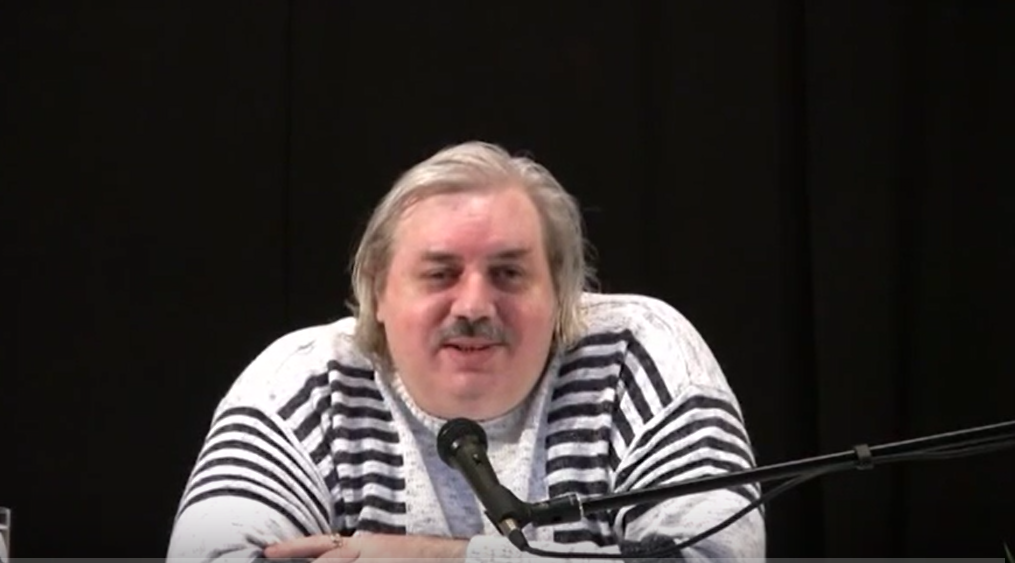 https://youtu.be/Ln0CIZVb8r8Добрый день всем присутствующим сегодня. Я всех благодарю за то, что вы нашли время прийти сегодня и заранее извиняюсь за то, что, к сожалению, этот зал не совсем может вместить всех желающих, но наши ребята постарались сделать максимально возможным, чтобы большинство людей всё же могли посидеть, по крайней мере. Что сегодня мы с вами собрались по поводу того, чтобы поговорить, наверное, о тех вопросах, которые вас волнуют, которые я поднимаю в своих книгах и, наверно, так сказать, всех нас должно интересовать, в принципе, то, что: кто мы, зачем и почему? Потому что, у народа у которого нет прошлого - нет и будущего. Правильно? Это не мной сказано, но я в этом плане полностью согласен с теми, кто говорил такие слова. Так вот, наверно сегодня мы будем обсуждать вопрос в основном по поводу книги, связанной с прошлым нашей Родины, но, конечно, если какие-то будут вопросы по другим моим книгам - я тоже скажу. Значит, пока тут люди ещё успокаиваются, приходят в себя после беготни, суеты и так далее, начну традиционно с того, чтобы поговорить о том, как происходит процесс распространения книг. Надежда Яковлевна сказала, распространяем по всему миру, но по всему миру это ещё не совсем правда, мир навряд ли ещё знает, но, по крайней мере, в России довольно-таки хорошо распространяется, но уже многие, целый ряд книг уже перевели на английский язык и скачивается и с английских, у меня есть такой сайт, там есть такой флажок английский. Я помню, когда мне прислали письмо на сайт: "А почему у Вас на сайте английский флаг висит?" Человек видно не понимает, что английский флаг - это значок английского языка. Нужно кликнуть и перейти на английскую версию сайта, чтобы те, кто англоязычные читатели, могли прочитать. Так вот, если кто не знает, то, когда вы кликните на английский флаг, вы перейдёте на английский вариант моего сайта, где целый ряд книг уже переведены на английский язык, и тоже желающие скачивают и, действительно, многие, кто скачивали, уже активно эти книги читают и весьма им интересно потому, что там же прошлое не только нашей Родины, а отражается прошлое очень многих народов и стран в том числе. И забавно, что вот там, потому что, для перевода я всегда действовал как: вот если брать переводчика - переводчик сначала должен переводить, понимать на родном языке, вот, допустим, на русском, что смысл того, что о чём пишется, а потом переводить, потому что перевод по словесному - это будет просто нонсенс. Так вот, обычно я ищу там в Америке, когда переводились книги на английский язык некоторые, ещё в Америке переводились, я действовал всегда так: брал человека, который, по крайней мере, понимает материал. Сначала я его подготавливал хорошо, то есть, чтобы он понимал материал, чтобы он понимал, о чём книга, чтобы и так далее, чтобы он мог правильно перевести - переводил на английский язык человек. И потом, когда он переводил, естественно, у него были огрехи по-английски потому, что кто не родился, допустим, с другим языком - он не может перевести правильно и потом, когда переведено уже те, кто родился с тем языком, английским, например, и хорошее качество языка имеют, они уже доводят вариант английский, к примеру, до того, чтобы англоязычному населению было понятно хорошо, правильно донесённая информации и, конечно, под моим контролем. Почему это происходит? Потому, что английский язык я писать не могу, по-английски, но понимаю и читаю весьма неплохо. Вот, поэтому и сейчас вот, что интересно, когда некоторые книги вот так переводились, например, вот сейчас вот книга последняя РвКЗ, Елена Любимова, которая переводила с русского на английский, помогала приводить к английскому варианту женщина из Англии.Она судья на пенсии, весьма образованный человек в своём, и когда она читала книгу в начале, она думала, что это ненормально, это не может быть такого. По мере того, как она прочитала, она убедилась, что и потом проверила, что действительно, всё так и есть. То есть, понимаете, там люди ничего не знают не только о нашей истории, к сожалению, а многие не знают и то, что в реальности происходит и в собственных странах. Так вот, книги продолжают весьма активно распространяться. Просто, чтобы справочка, как обычно, приурочена к делу, что вот за последний месяц было скачано сорок семь тысяч двадцать восемь (47028) книг. Чуть меньше, ну, в марте традиционно чуть меньше скачивается каждый год, но в любом случае, это цифра очень высокая. За три месяца уже, вот, скачано 147324 (сто сорок семь тысяч триста двадцать четыре) книги. Конечно, не буду вам давать по каждой книге - сколько каждой книги скачано и так далее, но не в этом дело. Суть того, что книги продолжают весьма активно скачивать, то есть, такое количество скачанных книг в месяц, только через два, это скачивают на двух сайтах, где стоят счётчики. А то, что кто-то расположил книгу в другом месте, скачал по-другому, распространил - это, конечно, не учитывается. Но, такая тенденция говорит, что людям весьма интересно то, что в этих книгах, иначе навряд ли они скачивали даже одну книгу. Так вот, что хочу сказать, что иногда приходится, я иногда просматриваю, так сказать, лазаю по интернету, посматриваю, что же там, какая реакция. Некоторые пишут: вот выставленные книги, они никогда не существовали, и так далее, так далее, там обложки, типа, существуют и так далее. Ну, типа, что я наживаюсь на книгах. Ну, за всё время было скачано с интернета 779651 (семьсот семьдесят девять шестьсот пятьдесят одна) книга. Я, конечно, очень много заработал за это время, да? Очень много, да? У вас же просто, с безплатного скачивания я заработал миллион рублей, да? Или долларов, да? Вот самое смешное, странно, что люди даже не видят, что скачиваются книги безплатно. То есть, как я могу на этих книгах зарабатывать деньги, если они скачиваются безплатно? Типа, пишут, вот строчит книжки там просто со своей женой и скачивают, зарабатывают бабки, гребут лопатой. Ну, я бы посмотрел, какая такая лопата, некоторым показалась, чтобы можно от безплатных книг скачиваемых, грести бабки лопатой. Знаете, забавно то, что моей целью никогда не было зарабатыванием на книгах и на знаниях себе денег. И не потому, что что-то делалось безплатно и так далее, просто некоторые вещи ещё я не отразил в своей биографии. Просто, когда ещё раз, я в Америке был, я обратился к нескольким, ну, кто читал уже писал об этом, когда обратился к тем, кто вот, давайте издадим книгу мою, первую ещё, да вот, а что, а как, мы потратим деньги, а потом неизвестно, что будет, пока переведём, пока прочитают, а там неизвестно что. Я короче плюнул, как говорится, когда я заработал свои собственные деньги, купил аппаратуру необходимую всю издательскую, то есть, ну, конечно, не издательство купил, а компьютер себе, принтер и так далее, освоил в течение нескольких дней и стал делать себе книги сам. И вот так появляться стали книги. То есть, для того, чтобы издать свои книги, я сначала заработал деньги, купил необходимую аппаратуру, научился на ней работать. Тогда даже языка ещё не знал, и научился издательству и стал их издавать. Вот, чтобы не было разговоров, что никаких книг не существовало, к примеру, взял с собой несколько книг, которые я сам сделал полностью. Вот видите, это первая книга, которая была сделана мной. Она реальная, видите, существует. Вот, конечно, я сделал их не так много, их уже нет, в продажу их нельзя выставлять потому, что я их верстал и оставил несколько книг себе. Вот допустим "Сущность и Разум" первый и второй том, видите. Они, эти сделаны книги, не только написаны мной. Всё полностью от и до сделано моими собственными руками, от, как говорится писания книги, форматирование, создание и разработки всего, и так далее, каждая иллюстрация и так далее, всё это сделано, всё это разработано мною самим, и сделано мной самим и собрано мной полностью. Так что, насчёт того, что книг, как некоторых, картинки поставили на самом деле их нет и не было. Вот они есть. Правда они в продажу не выставлены потому, что их уже нет для продажи, но скачиваются с интернета книги безплатно и они не могут скачиваться в таком виде при всём желании в любом случае. А те книги, которые, допустим, я не захватил с собой и сделанные мной книги тоже, которые в России уже издавались, например, "Неоднородная Вселенная", не посчитал нужным потому, что все знают, что она уже есть в издательстве. Так вот, почему особо я не ударяю на издание книг в таком формате, как сейчас, да очень просто. Пример того, что, по инициативе Надежды Яковлевны, которую она проявила и вложила очень много труда, издав "Неоднородную Вселенную", издав всего пять тысяч (5000) копий в 2006 году. Правильно же, Надежда Яковлевна, да? И с тех пор, по всем средствам распространения книг обычным способом идёт полнейший саботаж. Поэтому, единственный вариант, как я видел и посчитал возможность распространения книг без саботажа - интернет. И, в принципе, мой расчёт полностью оправдался. К примеру, вот ту книгу, которую Надежда Яковлевна издала пять тысяч копий и до сих пор саботируется в книжных магазинах полностью, к примеру, на сегодняшний день, хотя "Неоднородная Вселенная" была выставлена в каком году?  В 2007 году только выставлена на интернете, на сегодняшний день уже скачано с двух сайтов 78657 (семьдесят восемь тысяч шестьсот пятьдесят семь) книг. Неплохо? А Надежда Яковлевна издала пять тысяч копий. Сколько ещё осталось? Пара тысяч, да? Пара тысяч. Везде, где она обращается в магазины, там вот, пожалуйста, не хотите книжку, как говорится, распространить и так далее - саботируются и так далее, поэтому вопрос второй - почему саботируют? Наверное, потому, что очень нравится содержание, поэтому им не хочется, чтобы книжка продавалась. Но, значит, вывод какой: или книги действительно не пользуются спросом, как вот последний раз, когда я периодически смотрю там такой интернет-магазин "Озон", наверное, все знаете, слышали, да, кто с интернетом дела, стоят мои книги "Неоднородная Вселенная" недавно выпущенное второе издание "Возможности Разума", эти книжки стоят и написано: На складе, время доставки будет такого-то числа. То есть, люди - платите деньги и книжки вам доставятся. И такие надписи отражаются уже больше года, потому что раньше добился уже, чтобы сняли эти, как говорится, упоминание книг, человек платит деньги и никогда книг не получает потому, что никаких заказов к Надежде Яковлевне, у которой как раз-то и имеются книги для того, чтобы поставить их на "Озон" - нет. Когда она недавно позвонила, опять-таки, представителю интернет-магазина "Озон", вот, говорит, так вот, что же вы делаете? "А, нам не нужны книги, книги не пользуются спросом". Хорошо, не пользуются спросом, а почему ж тогда на них повысили цену. Если она раньше выставлялась 1080 (одна тысяча восемьдесят) рублей, то сейчас выставляется книга 1264 (одна тысяча двести шестьдесят четыре) рубля, кажется так. Если книги не пользуются спросом, обычно их цена снижается, правильно, да? Ниже, ниже, ниже, чтобы избавиться от книги. А очень просто - обычный саботаж, и не только саботаж потому что человек, заплативший деньги за книгу, он никогда её не получит. Поэтому тот факт, что с интернета за это время было скачано 78, более семидесяти восьми тысяч книг, только на двух сайтах, говорит о том, что книга пользуется спросом. Потому что, если бы она не пользовалась спросом, такое количество книг бы не скачивалось. Поэтому хочу сказать, очень много, конечно, положительных реакций на том же самом интернете на книги, что меня очень радует. Конечно, есть целый ряд реакций весьма агрессивных, просто "плещущих любовью" и "оригинальностью мышления" и, главное, "достоверностью фактов". Но если будет время, сегодня мы некоторые может вопросы обсудим потому, что знаете, когда запускают такие слухи или какие-то ложные информации, то почему-то людям это очень нравится обсуждать, потому что, очень нравится поговорить о чём-то чего не было на самом деле, но они об этом не знают, либо прикидываются, что не знают, может быть об этом поговорим. Но, пока, вопросов, затрагивающих эту тему, не было и я, наверное, перейду к тому, для чего мы сегодня собрались. Мы собрались сегодня, наверное, поговорить, всё-таки, об одной из таких важных тем, которая касается каждого из нас - это прошлое нашей страны. Тем более, сегодняшнюю встречу очень, как говорится, уже второй, не первый раз совпадает с тем, что в пятницу показывают, как говорится, программу Гордона. И как ни странно, именно вчера я, к сожалению, полностью не видел программу потому, что там был сбой цифрового телевидения, не показывало некоторое время, часть только видел, но мне было достаточно часть увидеть, чтобы понять, что и как происходит. Но, кто видел, очередной раз, уже на Аркаим кинулись, что Аркаим, вот это всё, это всё блеф, всё это и так далее, и тому подобное. Типа, оказывается, что, если мы знаем свою историю Великую, оказывается, мы натравливаем народы друг на друга. Это интересно как же понимать? Тогда давайте забудем любую историю потому, что тогда история любого народа, это тоже самое получается, натравливается один народ на другой. Да нет. Дело в том, что забавно, что, ну, вам, наверное, не нужно объяснять кто Гордон по национальности, да? Все знают. Все знают, да? И к тому же, принадлежит к клану левитов. Слышали такой клан. Так почему, вот левита очень сильно безпокоит прошлое России, почему так с пеной у рта кричат о том, что относится к находкам, которые касаются именно прошлого народа, русского и других народов, которые жили на территории именно нашей страны, потому, что в течение многих, многих, многих тысяч лет, более ста тысяч лет на территории нашей страны живёт Славяно-Арии, их потомки и другие народы, которые присоединились на нашей территории позже. И жили мирно, и прекрасно всё было, и никто никого не вырезал, ни тому подобного, и это очень почему-то не нравится. Но, почему-то, вот мне знаете, что самое забавное, вот недавно, опять там нашли на территории Израиля дощечки, которые подтверждают, что в Торе там что-то написано, соответствует подтверждающее Тору. Вопрос, почему же с такой же активностью Гордон не кидается на то, что относится к находкам, касающимся, так сказать, подтверждающим еврейскую историю? И чем отличается находки, артефакты, подтверждающие еврейскую историю? Почему? Потому, что оказывается еврейская история - это прекрасно, это наоборот культуру нашу обогащает, то же самое, а то, что касается Русской истории и других народов – это, оказывается, разжигает национальную рознь. Забавный получили подход? Одни находки приветствуются тем же самым Гордоном, а другие находки объявляются чуть ли не врагом народа, которого нужно, и оказывается, если русский народ что-то нашёл, не считая, что у него действительно была Великая история. Ну, не нравится Гордону, что кто-то начинает думать, аха, оказывается, что мы не только тысячу лет назад вылезли из болот. Вот ему нравится, что мы с вами все здесь сидящие вылезли из болот и слезли с деревьев тысячу лет назад. Вот эта его позиция устраивает, а любая другая его не устраивает. Вот знаете, вот смотришь и думаешь, вот знаете, я прожил пятнадцать лет в Соединённых Штатах, вот я могу сказать, вот если б кто-то хотя бы позволил что-то такое вякнуть о двухсотлетней истории СЩА на центральном телевидении, да его бы тут же уничтожили, его бы уже давно люди бы забили камнями и так далее, да не допустили такого, чтобы на телевидении кто-то показывал, говорил о том, что что-то против даже того, что двухсот лет истории. А тут, оказывается, на центральном телевидении показывается программы, где поливаются грязью Русский народ, который составляет большинство населения нашей страны. Вместе с ним поливаются грязью и все остальные народы потому, что, так сказать, традиционно на территории России, неважно как она называлась раньше, жили бок о бок разные народы и они вместе трудились, вместе защищали свою землю и так далее, и никого не притесняли. И не первый раз. Так вот, вопрос: почему такое может происходить? Вот меня, например, лично такое возмущает, что с пьяной ненавистью, вот посмотрите в его глаза, какими фразами и эмоциями он говорит о том, что "Вы, вшивые русские, что вы себе мечтаете? Вы думаете, что вам позволят узнать правду о вашем народе? Да никогда!" Вот то, как говорится, то сообщение, которое он, в принципе, пытается донести всеми своими фразами. И вот мне, честное слово, такое вот, что вот такое позволяется, что плюют в лицо народу, с которым все эти проходимцы, включая Гордона, жируют. Сидят, действительно, вот как я ввёл понятие "социальные паразиты", вот классический вариант социального паразита, который сосёт нашу с вами кровь и ещё нас же с вами обливает грязью, что мы такие тупые и примитивные. Вы знаете, я не говорю, не призываю никого идти, так сказать, бить морды по паспорту или без паспорта, как говорят в анекдотах. Правильно, да? Помните анекдот: бьют же не по паспорту, а по морде. Так вот, ни по паспорту, ни без паспорта - нет, я никогда к этому не призывал. Но, к чему призываю, по крайней мере, к активности потому, что нас тысячи лет превращали в рабов. Тысячи лет превращали в рабов. И могу сказать, к сожалению, как констатировать, что весьма в этом преуспели потому, что как люди реагируют и боятся всего и вся. Боятся, что, а вдруг мне это аукнется, вдруг это самое вот так будет, а вдруг не так будет, а вдруг мне это так плохо будет. Так, извините, люди кто хочет, вот скажите, кто здесь хочет быть рабом? Поднимите руки. Вы хотите быть рабом? Видите, человек неправильно понял. Даже одного человека нет желающих. Так нужно действовать! Пока мы будем и, опять-таки, не тем, что идти на баррикады и так далее, вы прекрасно знаете - всегда, когда это происходило, всегда оборачивалось то, что уничтожалось самое лучшее и светлое.Не на баррикады нужно идти, а именно начинать нужно с самого себя, то есть, выдавливать из себя раба и животное. Вот с этого нужно делать и своей в семье там, ближнего окружения и так далее, потому что, если мы перестанем быть рабами, паразиты любых видов, социальные и не только, они сами отвалятся, им невозможно будет "сосать кровь" из нашей души, понимаете. И поэтому то, что вот я делаю, пытаюсь, вот то, что присоединились пока ещё очень мало потому, что прогресс конечно есть. Вот Надежда Яковлевна передала мне сегодня новую статистику по поводу Движения и статистика уже радует, но, конечно, радует не совсем так, как хотелось потому, что, допустим, группы на территории России созданы в сорока восьми городах и областях, ну пунктах. Значит в России количество участников очень "огромное", вы знаете, меньше, чем число сидящих здесь в зале - 348 (триста сорок восемь) человек. Количество групп - 25. Да, это неплохо, конечно. Но, и из стран ближайшего зарубежья и не только ближайшего - 19 человек, в пятнадцати местах - 54 и одна группа создана за пределами России. Ну, вот, мы получаем, что 67 населённых пунктов, 402 человека набрались храбрости, объявив, что мы готовы бороться за правду и количество 26 групп. Вот, к сожалению, вот это меня и радует, и огорчает - только четыреста (400) человек по всей России нашлись, которые сказали - мы готовы бороться, и открыто заявляем, что мы готовы бороться за правду. Ну, если учесть, что население страны несколько больше, правильно? То это немножко огорчает. А что же другие? Боятся. Пускай другие сделают, а вдруг им по башке дадут, так мы сначала посмотрим, а потом, если у них получится, тогда мы присоединимся, да? Да, так всегда делали очень многие, но, поймите следующее: то, что делается, делается не для того, чтобы, мне лично от этого ничего не нужно то, что я делаю. И знать, книжки писать мне, честное слово, не нужно, это у меня в голове есть, я знаю всё это. То есть, мне не нужно сидеть писать книжки, чтобы что-то из этого получить. Нет. Это труд и труд довольно-таки большой. Просто, чтобы было понятно, вот я захватил, ну, самому текст писать, конечно, несколько проще. Как сказать проще: сидишь и пишешь, да? Вот я просто захватил, чтобы показать, что значит сколько труда такие книжки создавать, вкладываться. Не для себя это делаю, а для того, чтобы людям помочь разобраться с вещами. Так вот, смотрите, вот я взял несколько маленьких фрагментов иллюстраций. Вот смотрите, вот такая иллюстрация когда-то была сделана. Видите? Это ихтиозавр, это динозавр, вымерший конечно. Там размер в реальности, вот где-то три-четыре сантиметра на полтора. Знаете, сколько работы требуется, чтобы сделать довольно-таки качественную иллюстрацию? Это не фотография, это не компьютер, это работал сам. Знаете, сколько это заняло? Более сорока часов непрерывной работы - неделя, между всем остальным. То есть, более пяти тысяч, более пяти тысяч чешуек тогда, но получилось, в принципе, реально потому, что если я делаю, то хочу, чтобы это было хорошо. По крайней мере, что могу сделать. Вот это один фрагмент, которых десятки в одной иллюстрации. Это столько времени я трачу, чтобы сделать иллюстрации к каждой книжке. Вот другая иллюстрация тоже, с цветами красивыми. Вот видите бабочка, видите, тоже не маленький размер. Это каждая точка не компьютером создана - нарисована, не на компьютере, попробуйте нарисовать на компьютере, потом поймёте. Вот таких.. так вот и делается иллюстрация. То есть колоссальный труд. Не потому, что хочу сказать, вот, никто за меня это не делает. Всё делаю сам. Так вот, думаете, зачем я это всё делаю, для того, чтобы себе сказать спасибо, и чтобы мне сказали спасибо? Нет. Для того, чтобы людям помочь понять то, что происходит вокруг потому, что если я считаю так: если я понял что-то, то я считаю своим долгом, ответственностью помочь понять это другим потому, что, когда человек проснулся по тем или иным причинам, это я считаю, что да, можно было спокойно пойти самому дальше и пускай все остальные дрыхнут, если спят, так чёрт - пускай. Но, одно дело, когда человек спит нормальный сон, а другое - когда его погружают в этот сон. Так вот, когда людей погрузили в сон невежества и незнания, это делалось не самостоятельно, не по природным явлениям - это сознательно. Вот такие лица, как Гордон и ему подобные, это делали для того, чтоб паразитировать дальше, чтобы скрыть истину. Вот самое забавное, что почему-то Скалигеровская теория истории, которая была написана только в восемнадцатом веке, Гордона устраивает полностью. А вот реальная история его почему-то не устраивает. Но ведь я уже говорил немножко раньше на встречах, но продолжаю дальше, что, вся мировая история социальными паразитами была переписана именно, в восемнадцатом-девятнадцатом веке. Как вы думаете, почему? Потому, что в 1775 году была уничтожена Славяно-Арийская Империя. Именно в 1775 году. До этого она существовала и Московская Тартария, или Московия, её называют по-разному, была последней, отколовшейся от неё колонией, как говорится, провинцией. Последней отколовшейся провинцией. Так вот, во всех, я просто не захватил сегодня потому, что не было, так сказать, не подумал об этом - надо было захватить, Первую Британскую Энциклопедию 1771 года издания, написано: самая крупная страна мира - Великая Тартария и Российская империя, в которую, между прочим, Московская Тартария или Московия - не входила. До 1775 года эта страна существовала. Во втором издании Британской Энциклопедии и во всех остальных уже нет даже упоминаний, что такая страна существовала и говорит, что оказывается, все эти территории давно были под контролем Романовской династии и тому подобное, и тому подобное. Аж даже вся Сибирь была присоединена ещё при Иване Грозном, когда Ермак пришёл и предложил ему присоединить территории Сибири. Перепутали просто. Перепутали, что Ермак присоединил территорию восточнее Волги до Урала, север, а не Сибирь потому, что Сибирью называлась именно эта территория, а за Уралом Сибирью территория не называлась. Это долгий разговор, просто сейчас всё не обхватишь, даже за три часа. Но, самое забавное, что исчезло полностью упоминание о том, что эта страна существовала вообще когда-либо. Она существовала со своей столицей более ста восьми тысяч лет, эта страна. Ста восьми тысяч лет. И эта страна как раз-то и была Родиной, прародиной всех нас сегодня сидящих здесь. Потому, что именно оттуда начали в Европу постепенно перебираться люди. Когда в Европе стало теплеть, а в так называемой сегодняшней Сибири и Дальнем Востоке - стало холодать, и люди уходили из-за недостатка пищи, или уходили и изгои тоже, но это особый разговор и так далее. Создавались, освобождались от ледника территории современной Европы, новые поселения и так далее, и так далее. Постепенно, как раз, порядка четырёх-пяти тысяч лет назад Европу вторично стали заселять только люди белой расы, которые уходили, откуда вы думаете, оттуда, с территории Сибири, в основном с Западной Сибири. Забавно, но об этом почему-то молчат. Все знают, даже приводят, что волны переселенцев шли с востока на запад в Европу. Так вопрос: если они шли с востока на запад, значит, они там были в первую очередь, правильно? Почему-то об этом сразу забывают. Пришли с востока из Асии, не Азии, а Асии. Пришли из Асии и об этом все забыли. Оказывается, уже никогда не приходили. И потом, есть у меня книга, на территории Северного Китая, который до начала девятнадцатого века, восемнадцатого века, извините, принадлежал той же самой Великой Тартарии и России. Недавно китайские и американские археологи нашли мумии европейцев, которым четыре-пять тысяч лет возраст. И приводятся прекрасные фотографии, я буду использовать материалы в этой книге в дальнейших своих публикациях. Так вот, и там прекрасно сделаны фотографии, но они или полные балваны, извините, я не знаю, как назвать. Вот знаете, когда узкая специализация действительно становится черезчур уже узкой потому, что нашли те же самые мумии тех же самых европейцев, где чётко видно даже орнаменты одежды, всё сохранились. И они говорят, что это европейцы пришли из Европы в Китай Северный, порядка пяти тысяч лет назад и пожали руку жёлтым людям. Чёрт возьми, так вы почитайте сначала, по крайней мере, то, что вы сами же пишите, ну, вернее, другие узкие специалисты, пишите, когда Европа заселялась. Оказывается, Европа заселялась как раз порядка четырёх-пяти тысяч лет назад, когда люди шли из Асии, то есть, из современной Сибири, Дальнего Востока, шли в Европу. А до этого в Европе не было белых людей вообще, потому что она была не заселена. Дикие территории были. Так получается, значит, в одних случаях они говорят, что из Европы мигрировали. Это значит, что означает миграция? Люди уходят тогда, когда или много людей черезчур расплодилось, так сказать, жить негде, то есть, уходят, чтобы друг другу глотки не резать, правильно? Или погодные условия изменились, значит, ухудшение погоды. Получается,  что в одних случаях говорят, что наоборот, что люди с Востока приходили в Европу потому, что погодные условия стали лучше и люди где жили, как говорится, в Асии и далее - Западная Сибирь, Дальний Восток, вся территория Зауральская, там погода ухудшилась, и они пришли в Европу переселяться. А в другой версии говорят наоборот, из Европы, где переселение произошло, люди стали переселяться и уже дошли, представьте себе, сколько из Европы нужно пройти, чтобы дойти до Китая, так называемого, да? Ну, вы знаете, иногда читаешь такие вещи и просто удивляешься. Ну, я понимаю, что люди отучили людей мыслить, к сожалению, да. Большинство людей не думает о том, что не слышали, даже не задают себе вопросы - в детстве убили всё это, когда дети маленькие. Вот, наверно, когда каждый из вас, когда был маленьким ребёнком, задавался вопросами: а почему это, почему это, почему это? И всегда затыкали вопрос - не время, не дорос, потом и так далее. А в школах, естественно, никто на вопросы не отвечал и требовали, чтобы слушали. Убили в людях возможность самостоятельно мыслить. Вот, когда мы были детьми, все мыслили, а потом люди говорят заложенными штампами. Вы не задумывались, что многие из нас - мы говорим что-то, и мы говорим штампами, которыми даже не задумываемся, что в них стоит, что заложено. Вот подумайте, когда просто остановитесь в какой-то момент, задумайтесь над теми словами, какие вы произносите и подумайте, что они значат. И вы, уверен, что вы удивитесь потому, что, когда ещё мальчишкой я начал такой вопрос задавать себе, слова, ну, которые слышал и впитывал как ребёнком, ну, дети впитывают как губки, что слышат и повторяют. И потом начал - подумал, а что это слово значит? Как только я задавал себе такой вопрос, я был удивлён ещё ребёнком потому, что я перепугался всерьёз. Знаете, почему? Я не мог, это слово стало сразу чужим, то есть непонятным потому, что я не понимал, что оно значит. Просто повторял, но не понимал. А ведь наш язык, русский язык, в этом отличии, весьма показателен потому, что как раз там подавляющее большинство слов, которые были изначально, да и сейчас тоже, после многих искажений, имеет глубочайший смысл. Вот, к примеру, даже зачем ходить далеко, слово радуга, да. Ну, мы пользуемся этим словом - РАДУГА, ну, радуга, ну и всё. А если мы задумаемся… Конечно, не в детстве я задумался, когда мальчишкой был, чтобы отвечать на некоторые вопросы, нет, я не такой был вумный, чтобы таким возможностям в возрасте семнадцати лет тогда знать ещё. Так вот, вроде бы слово РАДУГА, ну, радуга, понятно вот и так далее. Но, понимаете, пока не знаешь того, что это слово из двух слов - РА и ДУГА, ну, дуга - это всем понятно. Это не нужно объяснять, это есть прямой образ. А РА ДУГА - это Свет, Световая дуга. Сразу становится понятно, можно перевести другими словами, понимаем смысл. Мы понимаем, что радуга - это вот, когда вот после искривление идёт и мы видим весь спектр солнечный, все цвета от красного до фиолетового. И получается, что слово РАДУГА, вместо того, чтобы говорить десять слов, мы - наши предки - сказали одно слово РАДУГА. Всё понятно. И вот когда такие слова начинаешь понимать, то совершенно приобретает другой смысл. В английском слове, в английском варианте, есть слово rainbow (рэйнбоу). Рэйн - это дождь, боу - это лук или дуга - ДОЖДЕВАЯ ДУГА. Ну, это уже совершенно другое, понимаете. Тоже близко, но всё равно не то. В нашем языке идёт чётко, точно, потому, что в нашем языке РА - это СВЕТ, Дуга Ра, и так далее. Можно привести множество слов, если мы действительно разберём. И, вспомните искажение, как говорится: бесценный. БЕЗ мы должны сейчас писать - бесценный, да? А без цены - то есть, не имеющий цены. И так далее. Можно приводить множество примеров. Понимаете, вот удивляешься, что вот тому, как вот нам навязали. Вот представьте себе сейчас, если бы я бы пошёл учить, ну, английский язык я знаю, говорить могу, прочитать могу, но писать не могу. Но, могу сказать следующее, даже при том, что мне говорили, что я весьма неплохо знаю язык английский, я могу сказать, что я не в состоянии научить нормально любого другого человека, особенно, англоязычного, правильно языку. А теперь представьте, что люди, которые не знали ни истории, ни языка, приходят и начинают нас с вами учить, как нам правильно говорить по-русски. И говорят: неправильно вы говорите, вы должны говорить так. Просто, для интереса, откройте любые учебники по Русскому языку, посмотрите фамилии и национальность тех лиц, которые нас учат говорить русскому языку. Вы знаете, если бы я приехал в Израиль, к примеру, и начал их учить израильскому языку, еврейскому языку, то меня послали бы подальше, да? Потому, что я не знаю его и так далее, и так далее. Почему у нас в России, что у нас русских людей нет, которые знают свой собственный язык? А потому что, это я могу сказать, это связано с действием социального оружия. Это один из механизмов социального уничтожения нашей культуры, уничтожения нашей истории, прошлого. Вообще, в принципе потому, что подумаешь, слова изменили, да, особенно после революции, пришли и стали говорить: вот нужно убрать несколько букв. Вот как разделили, теперь появились, оказывается, украинцы, русские. Да, извините, вот то, что украинский язык - это не зык, диалект. Это не язык - отдельный язык, это диалект. Правда, я тоже был убеждён, что это отдельный язык потому, что когда я слышу украинский язык, конечно, это не совсем то, что мы говорим по русскому, отличие есть, действительно. Я думал, ну действительно, это же отдельный язык. На самом деле - это ложь. Потому, что я могу сказать, я побывал за пределами России, мне это очень многое позволило понять того, что на самом деле есть, потому что, в той же самой Германии, немцы, которые называют себя немцами, живут в одной стране и назвали Германией, и все их называют немцами, я был удивлён, когда одна моя пациентка немка сказала, что, допустим, северные немцы не понимают южных, восточные - западных. Я говорю: как не понимаете? А это почти невозможно понять друг друга. Гораздо дальше различия и больше, чем между русским и украинским языком, так называемым, но они называются все немцами. Забавно? Отличия между немецкими диалектами больше, чем между русским и украинским языком. Больше. Между диалектами английского языка, если этот человек отъехал сто километров от Лондона и послушает людей, говорящих на местном диалекте, он, даже знающий, прекрасно знающий, как говорится, Inglish British, то есть, английское произношение, английский и английский, он ни бельмеса не поймёт, хотя в ста километров от Лондона. И куда дальше поедете, в любую провинцию, языки совершенно разные, хотя они называются англичанами и говорят, что они говорят по-английски. Почему именно, вот, украинцев и русских разделили? А очень просто. Для того, чтобы поговорка: разделяй и властвуй! Социальные паразиты так и действуют. Вот, разделяй и властвуй. Вот нужно было создать - создали. И теперь смотрите, что происходит на Украине, да? Националисты и так далее, кричат о великой, что, во-первых, Киевская Русь - это, вообще, мать всей России и тому подобное. Да, извините, Киевская Русь была одной из провинций той же самой Славяно-Арийской Империи, я приводил карты в своих уже работах. Кто хочет, особенно, если интересно, в предпоследней главе автобиографии, там я привожу карту Античной Европы, где Киевская Русь, правда называется там она не Киевской Русью, а Скифией почему-то. Странно, да? То есть, то, что называется Киевская Русь территория - называется, назывались Царские Скифы, то есть, землепашцы, которые сидели на земле. А пришли они откуда - с Русколани, где вот раньше были, и так далее потому, что эмиграция шла потихонечку оттуда сюда. Но, это долгий разговор, просто я не хочу сейчас вам мозги пудрить, нюансы потому, что это выстраивать ступеньку по ступенькам, что я пытаюсь делать в своей книге и в дальнейшем буду делать, но, суть не в этом. Если существует язык, допустим, украинский - я хочу увидеть хотя бы одно произведение, написанное на этом языке раньше девятнадцатого века. Кто-нибудь видел? Да? (из зала - да видели, пятнадцатый, семнадцатый век… словарь...) Да? На старославянском, вернее церковно-славянском, извините, это не украинский язык. "Так и язык,… речь,,," Ага. Посмотрите сначала. Это написано на церковно-славянском языке, который придумали. А украинский язык, первые произведения были написаны в девятнадцатом веке, когда взяли русский язык, его алфавит, грамматику и просто записали: малорусский диалект, с помощью того же самого алфавита и грамматики. Ничего, ни одного произведения нет. Путают церковно-славянский с украинским - ничего общего. Церковно-славянский язык с украинским не имеет. И к тому же, церковно-славянским языком никогда не пользовались на территории России и Украины, в том числе. Только в церквях. Люди никогда на нём не говорили и не пользовались. Так что, ну, прежде чем говорить, нужно иметь оригиналы документов, а не те, как, Радзивиловская летопись, которая фальшивка сделана, полностью. Так вот, дальше продолжим. Когда говорят о том, сегодня меня некоторые спрашивают, вот я не согласен с Вашим мнением по поводу, ну, статьи, по поводу Петра Первого, я там описываю. Что некоторые говорят: вот, я не согласен, что Пётр Первый, с Вашей оценкой Петра Первого. Что он положительный, что Романовы хорошую роль провели. И просто, я тоже привожу, что же дают, взял же специально это дело, чтобы показать, какие вещи говорят о том, что Пётр Первый сделал для России. Так: Пётр Первый спас Русский народ от невежества, лени, глупости, короче говоря, из того варварства, в котором он до него пребывал, первый пункт. Это Гордона, как раз, очень устраивает, между прочим. Второе: Пётр Первый "прорубил окно" в Европу и, тем самым, приобщил Русский народ и Российское Государство к высокой европейской культуре, к научным знаниям, к цивилизации. Пётр Первый сделал, оказывается. Ну, надо же. Следующее: Пётр Первый дал толчок к просвещению, развил торговлю и отечественную промышленность. Короче говоря, обеспечил стране бурное экономическое развитие. И, четвёртое, это четыре самых главных пункта присваиваются: Пётр Первый построил новую современную столицу… тем самым, как бы вписал отсталую Россию в семью цивилизованных европейских народов. Ну, надо же какой великий деятель. А вот я специально захватил некоторые фразы из писем княжны Анны. Когда её отправили во Францию, Великую культурную Францию, да? Которая писала своему отцу, обратно, письма. Вот какую культурную Европу оказывается Пётр Первый "прорубил окно". Прочитаем. Вот она писала своему отцу Ярославу Мудрому: "В какую варварскую страну ты меня послал. Здесь жилища муравочны, церкви безобразны и нравы ужасны". Так, её муж, Генрих Первый, не знал грамоты, подпись ставил одной буквой. Вот, просто, что ещё, чтобы всё не читать. Пишется, что выливались нечистоты на улицу. Шляпы большие, знаете, для чего были придуманы? Большие такие шляпы, как у мушкетёров. Потому, что до семнадцатого века, когда человек шёл по улице, на голову ему могли вылить просто нечистоты. Когда нечистоты попадали на шляпы, то они их просто стряхивали, надевали шляпу и шли дальше. Потому, что если шляпы не было, то эти нечистоты падали им на голову, и так далее. То есть, я рекомендую прочитать письма. Можно найти их полное содержание. Но, даже вот этого в оригинале, это двенадцатый век, это оказывается высококультурная и образованная Европа, у которой Пётр Первый "прорубал окно". Ну, можно сказать, что это было ещё до Возрождения, да? Берём справку: Луи четырнадцатый, Бурбон, 1638 - 1715. Ближе, да? Великое Возрождение, как говорится, прошло, да? Луи Четырнадцатый ля Бурбон. Вот знаете его самую знаменитую фразу, Королём Солнце называли. Знаете, самая знаменитая фраза? "Настоящий француз моется два раза в жизни: когда рождается и когда умирает". Вот примерно в это время, Людовика Четырнадцатого, Пётр Первый "прорубал окна", да? Ну, в этом районе. В просвещённую культурную Европу. Кстати, чтоб вы знали, кто знает, где были придуманы парфюмы, одеколоны и так далее? Парфюм, в той же самой Франции, великой и просвещённой. А знаете, почему?  Потому, что вонь стояла так, что они заливали этим парфюмом, чтобы убить. Придворные дамы обливали себя духами, чтобы убить ту вонь, потому, что они не мылись. Ну, вот, кому приходилось в условиях быть, не покупаться хотя бы неделю, две? Есть такие люди? Бывала ситуация. Бывали ситуации, когда не было возможности. Представьте себе, когда несколько лет не помыться. А они всю жизнь, от рождения до смерти. Ну, может дождик немножко пройдёт, и представьте запах, который будет стоять от вас. Так вот, чтобы заглушать это самое. Гребешки женщины пользуются и мужчины пользуются, да. А уже, Франция культурная, придумали. А знаете, для чего придумали? Вшы вычёсывать. Да, во времена Людовика Четырнадцатого, это когда Пётр Первый прорубал и восторгался Францией, Голландией, это одна и та же культура. Знаете, что в королевских дворцах было? Ну, вы знаете, у них были уже многоэтажные дома, да, несколько этажей уже были. Это не то, что, когда княжна Анна приезжала. Вы знаете, что в спальне короля было? Где у него туалет был, кто знает? Никто не знает? Проясню. В уголке комнаты, в каждой комнате, спальне, была дырка, которая была насверчена такая же дырка ниже, и так ниже до самой земли. Там кто-то потом собирал. И вот тогда тому, кто находился в тот момент в комнате, на любом этаже, он садился над этой дыркой, ну, выполнял естественные надобности и эти надобности летели через дырку ниже, ниже. Но, я говорю, когда я читал это, а что, если кто-то там ниже в это время то же самое, естественные надобности выполняет? Представьте, вы сидите на той же самой дырке, потому что, дырка в том же самом месте. Да, наверное, шляпу оденет, да. О, хорошая мысль. Хорошая мысль, да? Шляпы нет, а я не подумал, знаете, вот не дошло до меня, что в шляпе выполняет естественные надобности. Извините, вот вы смеётесь, но на самом деле, извините, у нас никогда, даже в восьмом-десятом веке этого не было. Люди имели, даже в деревне, любой крестьянин, земледелец будет правильно, имел туалет, который стоял отдельно над выгребной ямой. Да, там тоже дырка была, ну, вы понимаете, куда идущая дырка. Так, вот, оказывается, наши предки вот какую культуру он прорубал окно. Неплохо, да? Дальше. Вот, в двенадцатом веке начале тринадцатого, король Генрих Первый не умел читать и писать. А вспомните девятый-десятый век и берестяные грамоты Новгородские, где крестьяне писали письма друг другу. Потом в этих письмах подсчитывали доходы свои, сколько там пришло, сколько там пудов зерна собрали и так далее. Письма из деревни в деревню были потому, что почта уже была, раз из деревни в деревню писали, да. Оказывается, вот это, вот, невежество, это обезьяны делали. Вот, что делали обезьяны, а вот то, что делали не обезьяны. Вот смотрите, неужели люди даже не могут сопоставить, что берестяные грамоты писались почему, потому, что бумаги ещё тогда не было. Бумагу придумали в одиннадцатом веке только. А иначе она распространилась после этого. Но наши люди нашли бересту, и писали на бересте. А чем это плохо? Полным-полно бересты было, очень удобно, легко и удобно писать. До сих пор сохранились в некоторых местах то, что не уничтожили. Оказывается, даже простые люди, которым крещение христианством было навязано на Руси, были грамотные. А потом пишут, что Пётр Первый русскую знать заставил учиться. Но, сначала, даже то, что говорится, почитайте про ту же самую княжну Анну. Да ещё в двенадцатом веке её считали самой образованной женщиной Европы. Она же не была единственной. В то время, даже вся знать знала то же самое, что и она. Это была норма. Она знала латынь, знала другие языки и могла свободно читать, и тому подобное, было в двенадцатом веке. А вот, только, как христианство навязали - постепенно всё уничтожили. И действительно, знать, вопрос: только какую знать? Вы же прекрасно знаете, что Романовы, когда их посадили, Папа Римский своими деньгами добился, чтобы Романовы сели на трон, не имеющие на это никакого права, вообще. Сели на трон, что они стали делать?  Уничтожали, действительно, настоящую знать, вот тех, которые были образованы, культурны и тому подобное, и создавали свою новую знать, большинство из которой было действительно, невежественны и безграмотны. Даже пример хороший про Петра Первого, это самый его ближайший, Алексашка Меньшиков, да? Да, он был толковым парнем в какой-то степени, но он был грамотным, действительно. Вот он создал такую знать, новую. А старая, потом, вся уничтожена ими, Романовыми, между прочим. И вот кричат, что современная история - Иван Грозный уничтожил столько народу. Так, извините, что за всё правление уничтожено было только двадцать две тысячи человек, при Иване Грозном. Плохо? Плохо. А вы знаете, сколько народу было уничтожено во времена Петра Первого Великого? Сказать, сколько Россия не досчиталась после его правления? Два миллиона. Но, почему-то это нормально. Вот он, оказывается кровавый Иван Грозный, я не говорю, что он хороший дела делал, некоторые вещи делал, но, двадцать две тысячи уничтоженных им - ну, не совсем одно и тоже с двумя миллионами. С двумя миллионами, одним только Петром Первым уничтоженными. И это считается его достижением. Так вот, давайте посмотрим, что же принёс? Оказывается, лень и глупость и так далее, извините, никогда, никто, никогда не покорял. Никакого монголо-татарского иго не было. Мы уже об этом говорили, буду потом продолжать. Наши предки строили такие колоссальные сооружения и до сих пор строят, которые никто другой не строил, да. И это лень? Глупость? Восемьдесят процентов признано не нами, восемьдесят процентов мировых открытий сделано именно славянами. Оказывается, самые глупые и тупые, и невежественные люди делают более восьмидесяти процентов открытий мировых. Забавно. Технологии, которые, я могу сказать и кое-какие технологии мои технологии есть тоже, плюс других людей, разрабатываются, и разработаны на территории России русскими людьми, на Западе даже и близко не слышали, а они уже разработаны, воплощены и действуют. Оказывается, всё это делают тупые, невежественные, безграмотные люди. Неплохо, да? Так вот, понимаете, когда сталкиваюсь с такими вопросами, подходом, удивляюсь, что оказывается, что очень плохо, когда человек любит свой собственный язык, начинает думать: а что, а какие корни откуда? Понимаете, вот смотрите, интересно получается. Скажите, кто был в Индии? Я, например, не был в Индии. Кто-то был? Вы были, кто ещё? Один человек только был из присутствующих? Двое. Трое. Всего трое человек, а четверо там, ну, четыре человека, пять там, хорошо. Скажите, местное население кто-то видел? Белых людей. Нет, высшая каста, белая кожа более-менее, правильно. Белых людей, белой расы видели? Нет ни одного. А, смотрите, как все европейские языки называются - индоевропейские. И что говорят современные лингвисты? То, что все языки вышли из прасанскрита, да? И, что это все индоевропейские языки, оказывается. Русский язык - индоевропейский, немецкий, английский, итальянский, ну, и так далее, все остальные, оказывается, общий корень имеют индоевропейский, то есть, санскрит. Но, извините, если оттуда вышли столько народов, они что, все до одного ушли? Вот, жили-жили в Индии, потом взяли все дружно и ушли, ни одного не осталось, да? Так, извините, да никогда ни одного, за исключением, в принципе, единичных случаев, белые люди не жили в Индии. Не было там их, и сейчас там не живут. И санскрит, который мы сейчас называем, тоже не совсем санскрит, это новый санскрит, изменённый. Потому, что есть древний санскрит, который, знаете, что самое интересное? Сто процентов соответствует русскому языку. Оказывается, мы с вами все индусы. Так что, вы оказывается и не знали, что все мы индусы с вами. Потому, что оказывается на санскрите, на котором мы говорим, это и есть тот язык, с которого произошли все европейские языки. Ну, вы думаете, они не знают это? Вы думаете, кто эту лапшу вешает на уши нам с вами не знает, что санскрит, древний санскрит и есть русский язык. И, что в Индии санскрит всегда был мёртвым языком. Там ни одно племя никогда не говорило на этом языке, из местных племён. И, что санскрит, так называемый, оригинальный изначальный был принесён Славяно-Ариями, которые во время второго Арийского завоевания Индии, о котором я уже немножко писал. До этого никто и слухом не знал о том, что такое санскрит в Индии. А, оказывается, оттуда он и появился. Смотрите, не хотят признать, что русский язык фундаментально стал основой всех, как говорится, европейских языков, существующих сейчас. Почему? А потому, таких, как Гордон, им поперёк горло, что оказывается, культура пришла не оттуда, не с Запада, а наоборот с Востока, из России. И, что все достижения современной цивилизации, это которыми гордятся, оказывается, были созданы нашими с вами предками. И это очень не нравится всем. Наоборот, всё устраивает. А почему? Как вы думаете, почему? Потому что, когда социальные паразиты стали захватывать с помощью религий. Вот, если вы почитаете более подробно, так сказать, он кричит о тысячелетии христианства: "Вот достаточно нам тысячелетнего опыта христианства на Руси!" Вот, тысячу лет с помощью христианства всех жителей страны превращали в рабов, уничтожая всё возможное и невозможное, что у человека есть, чтобы убить в нём человека и превратить в раба потому, что рабы удобны для управления, вот это Гордона устраивает. А то, что было до того, когда люди были свободными, его почему-то не устраивает. Поймите следующее, что вот когда, как раз так тысячу лет и началось тысячу лет или чуть больше, полторы тысячи лет назад, началось постепенное наступление паразитов социальных, которые захватывали страну за страной. И, что самое интересное, если вы посмотрите распространение то, естественно, никакого христианства две тысячи лет назад не было, были другие религии: культ Осириса, Айриса, Адониса, Дионисия потом, как называли, греческие религии, между прочим, а не христианство. Так что, на Русь пришло не христианство, а именно греческая религия. Об этом почему-то забывают упоминать. Но, прежде, чем перейти к дальше, я хотел ещё немножко насчёт Петра пройтись. В тысяча семисотом году Пётр Первый ввёл на территории своей страны, то есть, Московской Тартарии, Юлианский календарь и при этом отбросил тот календарь, который был до того, по которому в момент введения было семь тысяч двести восьмой год от Сотворения Мира в Звёздном Храме. Заключение мирного договора между нашими предками и древними китайцами. Понимаете? И дальше, что произошло? Что Пётр Первый делал? Его один из самых главных приказов был свезти в столицу новую все старые книги. За неподчинение - смертная казнь. Я говорю, хорошо, для чего это было? Чтобы снять копии, хорошо. Вот свезли копии, свезли, прекрасно, вернее оригиналы, сделали с них копии. Ну, хорошо, а где оригиналы? Где копии? После этого, как их свезли, все были уничтожены и наиболее наглядный в этом плане пример, вошедший в современную историю - это Соловецкий монастырь, который отказался отдавать книги и два года войска Петра Первого осаждали монастырь, чтобы достать книги. Военная операция была, проводилась, чтобы достать книги, которые хранились в монастырях. Почему же такое пристрастие? Почему он так пулями даже выбивал книжки из людей, старые? А потому, что в старых книжках написано совсем другое, то, что ему приказали писать и то, что потом писали все Романовы дальше. Где те книги, которые после сдачи Соловков, были изъяты из библиотек монастыря? Где они? Оригиналы, копии, кто-то их видел когда-нибудь? Вот, скажите, кто слышал о таких оригиналах, копиях? Нет. А это, что означает? Что они уничтожены. Просто, объясню следующее. Просто, если в Европе все книги, именно Славяно-Арийской Империи, которые были на территории Европы ещё долгое время, уничтожались в эпоху инквизиции, так называемой, когда сжигались книги все, то на территории Московской Тартарии, это не могли сделать потому, что они не могли контролировать ситуацию. Они стали делать только тогда, когда Романовы пришли к власти и Пётр Первый продолжал то, что инквизиция. Та же самая инквизиция - уничтожение книг. Уничтожались книги. Для чего уничтожались книги? Для того, чтобы скрыть то, что в них было написано. Просто, можно безконечно продолжать такой разговор потому, что тематика очень широкая и охватывающая. Но, я вижу, что тут уже довольно-таки много вопросов поступило, поэтому потихонечку я буду возвращаться по мере тех вопросов, которые пришли. Так, что то, что я хотел сказать в своём довольно-таки долгом вступлении, скажем так, то, что очень уж многим хочется, чтобы никогда правда, о прошлом нашей с вами страны, никогда не появилась. Вопрос: хотеть, говорят, невредно. Так вот, наша с вами задача - сделать так, чтобы правда действительно всплыла и достаточно доказательств сохранилось и открываются всё новые, которые эту правду позволяют подтвердить на всех уровнях. Так вот, как бы Гордоны не страдали и не мучились, пытаясь уничтожить правду, она всё равно будет. И она не исчезнет. И, думаю, что вы, как сегодня пришедшие, и вы пришли, наверное, из-за того, чтобы тоже понимать, что правда должна быть и правда резонирует в каждом из нас. И мы чувствуем правду на уровне генетики потому, что, когда что-то информация проходит, она пробирает даже, как говорится, до мурашек. Вот это, вот, на уровне генетической памяти мы реагирует на правдивую информацию потому, что информация не только в книгах заложена, она заложена и в человеке, потому что, если человек что-то знал, он меняется сам, знания меняют его и гены, которые передаются, несут, чтобы потом уже пробудить эту генетику, восстановить эти знания и идти дальше. Так вот, правда - она и есть правда, и ничто и никому не получится её остановить. Вот моя задача, по крайней мере, задача нашего движения именно в том, чтобы донести это и осуществить в реальности потому, что я, к сожалению, даже и хотел бы - не могу сделать один всё сам. Потому, что нужно, чтобы каждый человек работал над собой, каждый человек, действительно, изживал из себя и раба и животное. Я могу помочь это сделать, но за него, за человека, я это сделать не могу. Каждый человек должен это делать самостоятельно. А теперь, перейдём к вопросам.ВОПРОСЫ И ОТВЕТЫhttps://youtu.be/KJ9es6bBn4E19.1.ВОПРОС: Как я отношусь к Новой хронологии Носовского и Фоменко? А именно о том, что насчёт Христа и так далее.ОТВЕТ: Моё отношение, оно двойное. В чём это заключается? В том, что они действительно впервые приводят большинство реальных документов, не все, но показывают реальные документы, какие они есть. Настоящие документы или не настоящие, вопрос второй. Что ещё положительного вижу? То, что он действительно обнаружил, как он называл, хронологический сдвиг. Что взяли и налепили, заполняли пустоты сфабрикованными материалами. Но, в чём я не могу согласиться с ними. Почему-то вместо того, чтобы сказать, слушайте, мы обнаружили, что вот такой истории, тёмной истории, пустота, ничего нет. И просто те, кто всё время историю писал, её заляпывали. И заляпали именно во времена инквизиции, когда инквизиция уничтожала все настоящие книги, и пока всех держали в страхе инквизиции, в это время лихорадочно писалась новая история Европы и всего мира. Естественно, творцы новой истории должны были что-то придумать, а мозги-то, воображение уже не очень работают. И что они делают, они варьируют, то есть, информацию не надо сдвигать, чтобы заполнить белые пятна, которые они уничтожили, уничтожили информацию реальную, и им нужно было заполнить, чтобы восстановить, чтобы была цельность. Допустим, карты, которые я уже приводил в главе предпоследней автобиографии, когда я говорил о христианстве, на карте там нет Римской Империи. Это второй-третий век нашей эры карта отражает. Оригинальная, между прочим, не копия. Так вот, второй-третий век нашей эры, на этой карте нет ни Римской Империи, ни Византийской Империи, хотя, по современной истории уже должно быть разделено на Римско-восточную и западную Римскую Империи, которые между собой воевали. Понимаете, многие материалы, он увидел, что есть белые пятна, которые искусственно заполнены, и сделал почему-то очень странный вывод, что ничего не было в прошлом, а вся история реально гораздо короче. Поэтому, положительное есть, но, выводы, которые он делал, совершенно неприемлемые. Или он сам это не понимает, или ему кто-то заказал. Там ещё спрашивали насчёт даты появления Христа, здесь он явно в первом варианте ещё был прав, то есть, ему видно дали по мозгам, чтобы он тут же переделал, и он начал придумывать варианты. И придумывать до такого глупого варианта, что я даже удивился. Значит, в первом варианте он использовал, что в легендах всех народов говорится о вспышке сверхновой, которая рождалась в момент рождения Христа, и тому подобное. А потом эта легенда относится именно к такому-то времени, мифы и легенды. И везде у всех народов в одно и то же время, именно в середине одиннадцатого века, если в современном летоисчислении говорить. А потом, когда ему сказали видно, что ты дурак, не то сделал, что нужно, он начал искать, как доказать, что всё-таки потом было, не в этом веке, а позже, в двенадцатом веке, и так далее. И начал притягивать всё за уши. Хорошо, допустим, древние люди, которые составляли мифологию, не знали астрофизики, астрономии, не знали скорость света, не могли рассчитывать сколько свет идёт. Но, если у всех народов в одно время появилась одна и та же легенда или миф о вспышке в небе сверхновой звезды, извините, какое им дело до скорости света, какое дело до расстояния, откуда эта произошла вспышка. Они увидели, вспыхнуло в небе, и написали. Как это может быть ложно? И написали в одно и то же время. А если учесть, что господин Фоменко хоть и математик, но, видно, не читает последние исследования, уже давно доказано, что скорость света не является константой. Поэтому расчёты, которые он приводит, что Христос родился позже, что вспышка была по его расчётам, пока дошло оттуда сюда, должно быть так. Потому что, рассчитывает, что скорость света – такая же константа, триста тысяч километров в секунду, и с этой точки он рассчитывает. Извините, скорость света не такая, не триста тысяч, она может больше быть и меньше быть. Так что, все его расчёты, есть или невежество, или преднамеренная провокация. Поэтому моё отношение двоякое. То есть, он действительно обнаружил весьма интересные вещи, реально обнаружил, но интерпретацию им даёт такую, что просто волосы дыбом встают на голове.https://youtu.be/DQk4LeKjiM819.2.ВОПРОС: Спрашивают по поводу Велесовой Книги, что противоречия в книгах есть, когда приводятся книги Валентина и Юлия Гнатюк «Велесова Книга».ОТВЕТ: Во-первых, могу порекомендовать вам перевод Велесовой Книги Слатина. У меня есть Первая и Вторая Книга, где он действительно грамотно переводит, потому что, многие люди переводят весьма не точно. Велесова Книга, это реальная книга. То, что Миролюбов смог одну сделать фотографию, а другие срисовать, это только часть тех документов, которые действительно были, скажем так, Велесовой Книгой. Не обязательно Велесовой, но то, что называют Велесовой. И эти дощечки до сих пор существуют, они никуда не исчезли, их никто не уничтожил. И я знаю, где они находятся, и не только эти, но и те, которые никогда не выставлялись на аукцион. Эти дощечки и привезла с собой в Париж дочь Ярослава Мудрого Анна, когда она ехала в замужество за короля Генриха Первого. Она с собой привезла библиотеку, и в этой библиотеке были деревянные дощечки. Их было гораздо больше, я точно не знаю, сколько их было и сохранилось, по крайней мере, до сегодняшнего дня. И там это всё хранилось до недавнего времени. И потом только часть из них попала в Россию. Потом стали известны эти дощечки, но большая часть никогда Франции не покидала. Надеюсь, если всё будет хорошо, нам с женой удастся их выкупить, и тогда можно будет также представить реально. Это реальный документ. Дело в том, опять, чем пользуются враги, вот, говорили, что скифы были и исчезли безследно. Сарматы были и исчезли безследно. Те были и исчезли. Извините, исчезли безследно, что это значит? Телепортировались? Значит, тогда они уже обладали знанием телепортации. Но, насколько я знаю, они не обладали телепортацией, не было приборов, звёздные врата у них не работали. То есть, исчезнуть безследно большие народы не могли. Но, самое интересное, исчезли одни, а появились русские, вместо скифов, сарматов и так далее. А почему? Да потому, что враги используют. Каждый род наших предков назывался по имени того лидера, кого они признавали. Князь Скиф – значит мы люди Скифа. То есть, мы относимся к роду Скифа. Сарматы тоже, князь Сармат, и так далее. Вот то, что мы не знаем нашу с вами историю, наши враги прекрасно этим пользуются. Потому, что скифы, сарматы и так далее, это те же самые Славяно-Арии, потомками которых мы с вами являемся. И поэтому никаких противоречий нет, потому что каждый род называл себя по имени своего лидера – Князя, или духовного лидера, в зависимости от того, кто был лидером. Всё. Но национальности у них не было другой. Скифы – это не по национальности скифы. Скифами чаще всего называли именно Русов. Рус – это была, как говорится, среди славянских племён отдельная каста, между прочим. Не национальность, а каста, Высшая Воинская каста. Так же, как Чингиз-Хан – это не имя, а титул. И многое другое, которое нам вбивали в головы в своё время. Сколько фильмов про Чингиз-Хана, как его изображают? Азиатом. Но почему они врут в фильмах, если в исторических данных, даже ложных, искаженных, сегодня существующих, все прекрасно знают, что у него были синие глаза, рыжеватые волосы и мощная борода, он был под два метра ростом. Вы можете хоть одного тюрка описать такой внешности? Но это его описание даже в современной истории не смогли убрать, не получилось вырезать. Так почему же во всех фильмах его показывают, как тюрка, то есть, маленького роста с типичными признаками тюркской группы народов? Так вот, такими же монголами были все остальные монголы, как тот же самый. Просто в то время на Великой Асии проживали не только Славяно-Арии, но и другие народы, в том числе и тюркские. И примерно так же, как в Советской Армии было примерно 80% славян и 20% представителей других народов, примерно то же самое и в те времена было. Да, были там и тюрки, но очень малый процент. Но, даже тот же самый Чингиз-Хан к тюркам не принадлежал. Не потому, что в те времена было не важно, какой национальности ты был, а человек проявлял качества, он занимал положение в соответствии со своими качествами. Никто не смотрел на его национальность, а смотрели на те дела, которые человек делал. В данном случае Чингиз-Хан – это голубоглазый, белокожий, с вьющимися рыжеватыми волосами и густой бородой. Кто-то видел монгола с густой бородой вообще в природе? Я, например, не видел. Я не говорю, что очень много монгол видел, но которых видел, у них если есть бороды, то очень жидкие и очень мало. А у Чингиз-Хана была типичная, как старообрядцы ходили с густой бородой, никогда её не обрезали, потому что наши предки именно так и ходили. А вот Петр Первый, помните, как он заставил бороды брить. А вы знаете, почему люди возмущались, не хотели бороду брить? Потому, что на территории России брили бороды только голубые. Поэтому, для мужчины в то время сбрить бороду – это позор был несусветный. Вот поэтому люди не хотели брить бороды, а не потому, что они были невежественные. Просто культура была совсем другая.https://youtu.be/30gklLx5DZw19.3.ВОПРОС: Спрашивают о Славяно-Арийских Ведах, что это такое? Откуда они взялись? Кто автор? Почему Вы считаете, что этому источнику можно верить?ОТВЕТ: Во-первых, авторов нет. Это не в таком плане, конечно, когда-то кто-то их записывал. Это информация, это было записано будущее и часть истории. Там описывается история после того, как тот же самый Перун прилетал порядка сорока тысяч лет назад на Землю, и он говорил то, что будет в последующие сорок тысяч лет. Вопрос, почему им можно верить, да потому, что они не являются выдумкой. Потому, что руны, которые приводятся там……Сделали грамотно, за что нужно сказать спасибо издателям этой книги. То, что приводили сначала рунический текст, а потом переводили. Вопрос в том, где правда, а где неправда? Мне тоже задавали такой вопрос, я не буду называть имя, одна женщина, а вот почему Вы считаете фальшивкой, подделкой и тому подобное. Когда я с ней один раз поговорил по телефону, после этого она перестала беседовать со мной, не понравилось то, что я сказал, хотя она русская по национальности. Что было. Она говорит, что поговорила с одним лингвистом, показала ему руны Славяно-Арийские, и он заявил, что они похожи здесь на египетские иероглифы, здесь на китайские иероглифы, здесь на это, поэтому он сказал, что считает это подделкой. А я ей говорю, давайте рассмотрим вариант, Славяно-Арийские руны похожи, а не совпадают. Понимаете, ни одной точной руны Славяно-Арийской несовпадающей нет ни с египетской, ни с китайской, ни там с другими руническими иероглифами, ведическим письмом. Похожи, что это означает? Существует две версии. Почему Вас устроила только одна версия, что кто-то взял и стибрил из египетских, и оттуда, и скомпоновал, и дурит народ. Если даже правильно расшифровал, имеет право такая версия быть? Имеет право, но её нужно рассмотреть. Потому что, если бы кто-то украл руны, вернее иероглифы, из Египта, Китая, то они бы изменённые были, брали целиком и эти руны скомпоновали бы, был бы абсурд. Невозможно читать, потому что, руны - это не слоговое письмо, а руны – это образ. То есть, это понятийная информация. И в разном сочетании рун даёт разный смысл. Поэтому, если бы было собрано из разных иероглифов, то это был бы абсурд, потому что, в одном они давали смысл, а в другом бы был абсурд. А руны, которые читаются в любой комбинации, они дают логический нормальный смысл, это первое. Второе, кто видел, во втором томе я специально привёл, когда вестники ведизма из ведического магазина, журнала, там были показаны рунические письма на золотых пластинках, которые были на территории Румынии найдены. И там золотые пластинки, на которых было смешано буквенное письмо с руническим. А почему это делается? Потому, что наши предки иногда совмещали несколько писем письменности, потому что некоторые слова буквенные не могли передать полностью смысл передаваемой информации. В то время как руны обладали большим объёмом информации, и поэтому иногда совмещали словесное письмо с руническим. Так вот, эти пластины реальные. Их не сейчас сделали. Они существуют, известны уже несколько сотен лет. Правда, никто их не расшифровывал, потому что никто и ничего не могли прочитать там. Сейчас, взяв те же самые руны, прочитайте, что там написано. Так вот вопрос: реальны или нереальны? Реальны. Плюс, я раньше говорил, когда Чувыров нашёл на Южном Урале объёмную карту рельефную, и там были руны. Самое интересное, руны были именно Славяно-Арийские, а этой карте сто тысяч лет с лишним. Неплохо? Он же сам пишет в своих статьях, что ездил специально в Китай, его пускали в закрытую библиотеку, он пытался сравнивать с тем, что осталось от предыдущих ревизий иероглифов китайских, и оказалось, что ничего общего с китайскими они не имеют. Так вот вам, пожалуйста, реальные доказательства, фактические, и это не все ещё, многие скоро ещё удастся кое-что предоставить, но не хочу говорить, пока это не произойдёт. Такие доказательства, которые ещё больше вам покажут, что к чему. Вот есть реальные доказательства, что руническое письмо у наших предков существовало. Их было четыре письма, два буквенных варианта и два рунических. Они реально существуют, и карта объёмная, где на камне это выбито. Никто это не сделает технологиями, которые сейчас неизвестны, и поэтому, даже кто хотел бы подделать, у него это никак не получилось бы, потому что технологии, которые применялись при изготовлении карты, современной цивилизации неизвестны. Поэтому, здесь факт, что руны есть реальные, что Славяно-Арийские Веды являются реальной информацией. Кто читал мою книгу первый том РВКЗ, я специально взял приводимую там информацию, тот же «Сказ о Финисте Ясном Соколе», перевёл в современные единицы те меры длины, которые применялись, когда она перелетала с Планеты на Планету, и показал, что там приводятся очень точные данные расположения звёзд. Если перевести их на современный язык с точностью большей, чем современные астрономы не могут это делать. Уж куда больше доказательств, что в Славяно-Арийских Ведах приведена реальная информация, не вымышленная. Так что то, что написано там, это действительно настоящее, а вот интерпретация, к сожалению, очень часто даётся неправильно, потому что нужно не только уметь прочитать, нужно понимать, что стоит за каждой фразой. Когда после перевода начинают толковать люди, которые не понимают, что там написано, вот это вызывает проблему. Вот с этим я всегда буду бороться, но не потому, что считаю, что я единственный имею право правильно интерпретировать. Почитайте интерпретацию в той же самой РВКЗ, и почитайте другие, тогда поймёте, где объяснение правильное, а где неправильное.https://youtu.be/UxLBH4JOnBo19.4.ВОПРОС: Спрашивают по поводу моих способностей по сканированию, можно сказать, как это делается?ОТВЕТ: Раз – и сделано. Но, во-первых, сегодня у нас разговор не о моих способностях, а тематика именно о России в основном. Но, в любом случае, действительно то, что мне получилось развить себя и создать многие вещи, позволяли мне увидеть то, что другие не видели. Почему? Как я не раз уже говорил, на своих семинарах я предлагал людям приносить Новый завет, Ветхий завет. Ветхий завет очень большой, поэтому предлагал обычно Новый завет, меньше читать придётся. Просил прочитать, а потом принести мне. Я брал книжку, так делал, вот так, и возвращал человеку. Человек потом брал эту книжку и читал, и у человека глаза на лоб лезли, я же читал эту книжку, там этого не было. А я говорю, вот когда я провёл, я книжку заменил, подменил, магия такая, да? Магия, но не такая. Дело в том, что своим движением, потому что, я знал и понимал, я убрал с книг самозомбирующую программу, которую поставил тот, кто её написал. И когда она убирается, человек читает, он начинает видеть слова и понимать так, как они написаны, а не так, как в неё заложил кто-то. Просто, как это сделать и как это делается, трудно объяснить словами, это нужно долгое время объяснять принципы. В двух словах не скажешь. Так что, польза есть, конечно, большая в применении, но, тем не менее, объяснить так весьма сложно.https://youtu.be/38Pc5WXNRzo19.5.ВОПРОС: Как я отношусь к философии Рерихов Агни Йоге?ОТВЕТ:  Как вы думаете, если Николай Рерих отрёкся от своего учения в конце своей жизни, о чём это говорит? Что он понял, что, к сожалению, был марионеткой в руках Чёрных Сил, которые манипулировали им. Когда он прозрел – это была большая трагедия, и он после этого очень быстро умер, почему-то. Забавно? Прозрел, что он посвятил себя не тем, он считал их одними, а они оказались совсем другие. Потому что, очень многие люди делают большую ошибку. Они считают, что если у них озарение пришло, врубилось оно, они его почувствовали, поток пошёл, проявление эмоционально высокое, и кто-то на них вышел, они считают, что вышли только Светлые и хорошие силы. Это чаще всего не так, по многим причинам. Если кому интересно, в своей автобиографии я как раз описываю более подробно такие вещи, чтобы было понятно и чтобы разобраться. Но, думаю, что когда Николай Рерих понял, что он потратил свою жизнь, думая, что он служит Свету, а оказалось, что он служит Тьме, не понимая даже этого, для него это было тяжёлое потрясение. Именно поэтому он отрёкся. Но зато его жена Елена после его смерти издала его же дневники уже под видом Агни Йоги, выдав за свои. Это о многом говорит, кому она служила.https://youtu.be/gSInEnRbOrw19.6.ВОПРОС: Что такое мат в русском языке? Какой смысл несут эти слова? ОТВЕТ: Вы знаете, я мат никогда не изучал, никогда не пользовался в своей жизни ни разу, поэтому не могу ничего сказать. Чтобы объяснение дать, нужно сначала изучить этот предмет. Я считаю, мат - это энергетический удар всегда, это магическое действие в принципе, энергетический удар по человеку, чтобы разрушить его целостность. А более подробно, к сожалению, я не специалист в этом деле. Не к тому обратились с вопросом в этом плане.https://youtu.be/2BSA0L6eziQ19.7.ВОПРОС: По поводу медитации. ОТВЕТ: Чтобы не говорить долго, времени нет, чтобы дать полноценный ответ, рекомендую тому, кто задал этот вопрос, прочитать последнюю мою главу в автобиографии «Медитация, ах, медитация». Там всё подробно изложено, что я по этому поводу думаю. ВОПРОС: Расскажите о своих космических путешествиях, своих впечатлениях и как Вы это делаете. ОТВЕТ: Я думаю, что это не совсем сегодняшняя тема нашего разговора. Может быть, когда-нибудь поговорим по этому поводу.https://youtu.be/TWHkFccjSWg19.8.ВОПРОС: Спрашивают больше по «Неоднородной Вселенной» и другим книгам, не по истории, хотя тоже касается космической эволюции, по поводу девяти материй первичных.ОТВЕТ: Здесь в двух словах не скажешь. Рекомендую ещё раз прочитать внимательно «Неоднородную Вселенную» или «Последнее обращение к человечеству», где я показываю, ступенька по ступеньке, что количество материй это разное количество структурно-образующих, разные Вселенные. И наша Вселенная, в которой мы с вами живём, физически плотная материя образована семи первичными материями, поэтому у нас число 7 считается мистическим. Никакой мистики нет в этом, а просто есть другая Вселенная, которая образована восемью первичными материями, есть, которая шестью, и так далее. И те, которые живут там, скажут: «А у нас восемь мистическое число». А у них шесть, девять и так далее. Это просто качества структуры Вселенной, в которой мы с вами живём, есть и другие, и девять, и десять, одиннадцать, четырнадцать. По крайней мере, из тех первичных материй нашего типа больше не возникло. Чтобы понять это почитайте в этих книгах, там всё это подробно изложено.https://youtu.be/7bnLzCbLWRo19.9.ВОПРОС: Спрашивают о возможности обучения во сне, и как это происходит?ОТВЕТ: Почему возник этот вопрос, наверное, потому, что я несколько раз упоминал о том, что у меня есть школа ментальная, где дети ложатся спать, и оказываются в моей школе. И там происходит обучение. Так вот, это не во сне, как понимается. Дело в том, что они полностью выходят из своего тела. Кто-то испытывал, когда видел своё тело со стороны, были такие ситуации у кого-то в клинической смерти или вообще? Были явления у некоторых. Так вот, человек видит себя со стороны, это значит, его сущность полностью вышла из тела. В ментальную школу приходят, не просто когда спят, хотя во сне тоже сущность выходит из тела, но не полностью, остаётся часть сознания внутри тела. Когда человек полностью выходит, то он себя видит и осознаёт вне тела физического. В ту ментальную школу как раз приходят именно в таком виде, хотя тело действительно находится в состоянии не совсем сна, ближе, можно сказать, между сном и коматозным состоянием, только без повреждений механических. Просто человек полностью вышел из тела своей сущностью. И поэтому они имеют полное сознание в этом состоянии и обучаются так же, как вы сидите здесь, то же самое. Представьте себе, если бы ваши тела были в другом месте, а ваша сущность здесь бы сидела, примерно то же самое происходит. Поэтому, это не совсем то обучение во сне, как думает человек, который задал вопрос. И в принципе, если во сне у человека появляется много информации, нужно быть очень-очень осторожным, потому что могут подсовывать в этом варианте очень много разных фальшивок. В этом состоянии человек не контролирует ничего, а те, кто это делает - контролируют всё. Светлые силы никогда не будут передавать информацию ни во сне, ни наяву, потому что, передавать информацию - это значит давать оружие младенцу. Светлые силы делают следующее, они выращивают из младенцев взрослого человека, и по мере эволюционного движения вперёд взрослое существо приобретает понимание. А давать просто информацию, это не правильно, и никогда светлые силы делать этого не будут. Поэтому нужно очень осторожно относиться к тому, что происходит во сне.https://youtu.be/6Y1RAqo6lEY19.10.ВОПРОС: Что такое запрещённые фотографии?  ОТВЕТ: Запрещённые фотографии, это сделанные фотоснимки с тех объектов, которые мировое правительство, правительство социальных паразитов не хочет, чтобы люди знали о том, что существовали и существуют такие вещи. Фотографии, сделанные с таких объектов, и есть так называемые запрещённые фотографии. Это реальные фотографии. Подавляющее большинство из них пытаются говорить, что это всё фальшивка. Но вы знаете, не раз приходилось слышать, что в «Источнике Жизни» я привожу фальшивые фотографии того, что происходит с растениями. В лицо боятся это говорить, но слухи доходят, что это всё фальшивка, всё это фотомонтаж, ничего этого в реальности нет. Так вот, очень не выгодно многим, чтобы люди знали правду. Запрещённые фотографии - это те фотографии, которые хранятся в официальных архивах, в секретных архивах и не доступны для широких масс. Это в двух словах.https://youtu.be/nQHMxaxQ_AM19.11.ВОПРОС: Как правильно различать воображение и видение?ОТВЕТ: К сожалению, в двух словах не скажешь. Это действительно весьма тонкий объект. Для этого нужно сканировать, уметь сканировать. И для того, чтобы сканировать, нужно понимать как это делать правильно, что это такое. Для этого нужно пройти обучение, чтобы это можно было делать правильно. Без этого очень сложно отобразить, что есть, как и что, и так далее. Но опять, в двух словах это не расскажешь.https://youtu.be/FG6Bm3KxoG019.12.ВОПРОС: Очень многие женщины сожалеют о сделанных абортах. Не могли бы Вы помочь разрешить эту проблему в массовом порядке, при этом это крик отчаянья.ОТВЕТ: Что такое аборт, женщинам это как раз наиболее близко, хотя мужчины тоже должны думать по этому поводу хорошенько. Действительно, это убийство, и чаще всего идут эволюционные потери сущности, которая зашла в момент зачатия, это в лучшем случае. Некоторые считают, что сущность, душа, не важно как назвать, входит при моменте рождения. Да ничего подобного. Формирование эмбриона говорит о том, что сущность – душа участвует в формировании эмбриона до тех пор, пока он не приобретает человеческий облик. В 4-5 месяцев уже начнёт формирование эмбриона по образу и подобию человеческому, по образу именно души, сущности. К сожалению, сделать фотографии сущности-души, прикреплённой к яйцеклетке человека, сложно, потому что яйцеклетка находится в матке женщины. А вот когда один учёный сделал случайно фотографию, керлианскую фотографию семечки лютика, и проявил, то оказалось, что ещё к не посаженному, не проросшему семечку лютика прикреплено взрослое растение лютика. Вот каждая живая яйцеклетка - семя то же самое, что оплодотворённая яйцеклетка, готовая к новой жизни. Только у растений проще, они отдельно от тела матери, скажем так, и поэтому легче сделать фото, и ещё повезло, что он взял лютик, а не кедр, к примеру. Размеры кедра огромные, и на фотографии в любом случае не поместилось бы взрослое растение кедра. Так вот, в момент зачатия происходит вход сущности, и она там находится. Когда происходит аборт, просто у сущности отбирается основа для строительства нового тела. Более подробно описано в «Сущность и Разум» и в «Последнее обращение к человечеству», почитайте. Я понимаю, что многие женщины не понимали, но в любом случае это реально происходит. В принципе, и врач, который это делает, и женщина, получают очень серьёзные повреждения. И очень часто у женщин это приводит к раковым болезням, почему? Идёт разрушение структур биомассы не только сущности, которая уничтожается, но и структур самой женщины, которая производит аборт. Чтобы помочь в такой ситуации, единственный вариант, это взять и найти ту сущность, которая была выброшена в момент аборта из развивающейся биомассы, если она жива ещё, и компенсировать то, что она потеряла за всю эволюцию жизни, которую она бы прожила, и по максимальному развитию. В таком случае повреждения, которые сделала сущность женщины самой себе, снимается с женщины. Я в двух словах сказал, чтобы долго не рассказывать. В любом случае это нужно понимать, это первое, второе – это нужно уметь, иметь возможность реализовать, кто это понимает, что убрать. Сама женщина или кто другой, к сожалению, без определённых качеств и возможностей это сделать не сможет. Но, если будет такое желание, кое-что я могу сделать в конце сегодняшней встречи для тех женщин, которые здесь находятся. А там посмотрим дальше.https://youtu.be/5SOpxCzdSA019.13.ВОПРОС: Вы в курсе дела, что создатель через Маслова, тоже физик, решил взять власть в свои руки, обвинить все религии и установить царствие божие на Земле по своему подобию? ОТВЕТ: Я не знаю, сколько Масловых существует, но мне говорили об одном Маслове. И когда я передал через своего человека, который его знал, что если он хочет прийти, мы поговорим и разберёмся, какой создатель с ним беседует, он не захотел встречаться. А я тогда сказал: «Хорошо, пускай тогда он спросит имя у создателя». Потому что, создатель - это не имя, это должность, если на то пошло. Очень часто людей, даже очень хороших, водят за нос разные паразитические сущности. Ещё как только приехал, давно было, мне сообщают, Владимир - вестник всевышнего, тоже был такой. И когда ему, Владимиру, сказали о том, что я лекции провожу, он обратился к своему всевышнему, и тот ему сообщил, что не пройдёт ещё года после его возвращения в Россию, как он будет стёрт с лица этой реальности. Это всевышний сказал ему. Я приехал в 2006 году, вот скоро будет 3 года. Ни через год, ни через два, ни через три года правитель всевышний меня почему-то не стёр с реальности. Вопрос, если всевышний действительно всевышний, как он декларирует себя, такую пустяковую вещь, как взять какого-то таракашку-букашку стереть для него ничего не стоит, к тому же он сам сказал, что не пройдёт и года, как он будет стёрт с лица реальности. Я не знаю, может, я уже давно стёртый, к вам, наверное, не я, а приведение пришло. То же самое по поводу Маслова.https://youtu.be/xjIImm5mPqY19.14.ВОПРОС. Как я отношусь к отцу Александру, главе Церкви Староверов Инглиистов. ОТВЕТ: Опять-таки, у меня отношение двоякое. Во-первых, ему поручили издать книги Славяно-Арийские Веды, вот за это ему премного благодарен. Но за всё остальное, к сожалению, я не могу сказать благодарность. Вот мой такой ответ.https://youtu.be/oryN3e9lsIU19.15.ВОПРОС: Многие утверждают, что все проблемы от простейших, что паразиты, и что нужно их лечить, и можно ли лечиться с Вашими сеансами?ОТВЕТ: Видео-сеанс помогает очень многим людям. Уже помогал и помогает, но, тем не менее, это общеукрепляющее, восстанавливающее иммунную систему, рассчитано воздействие на среднего уровня человека. То есть, для кого-то будет хорошо, для кого-то очень много, а для кого-то вообще ничего. Программы, которые создаются, не могут учитывать индивидуально каждого человека, это надо создавать отдельно. Но даже создать отдельно программу для каждого человека, это займёт очень много времени. И она помогает очень многим, но в любом случае для определённого типа, примерно для 90% людей. Просто у одних очень быстро, у других медленно будет оказывать положительное воздействие, по крайней мере, укрепляя иммунную систему, усиливая человека. Это позволит человеческому организму не допустить, потому что любой паразит может себя проявить только в том случае, когда иммунная система организма человека ослабла, и тогда они имеют возможность реализовать свои агрессивные действия по захвату. В принципе почти все возбудители болезней, включая чуму и холеру, у нас находятся в ротовой полости постоянно, но мы ими не болеем, потому что иммунная система достаточно сильна, и они подавлены до такой степени, что не могут активизироваться и нанести нам достаточно сильный вред. Поэтому, если иммунную систему восстановить, то многие болезни исчезнут сами по себе. Поэтому оздоровительный сеанс - это не панацея от всего, но очень многим действительно оказывает помощь. И мне очень много сообщений, что многие люди чувствуют себя очень хорошо после просматривания. Так что в любом случае они гораздо лучше, чем ядовитые лекарства, которые предлагаются, которые ничем не помогают.https://youtu.be/vj1rVb09ZpU19.16.ВОПРОС: Опять вопрос по поводу телегонии, отпечатки партнёров, мужчин, которые остаются на женщинах после близости.ОТВЕТ: В двух словах здесь не скажешь, потому что времени, чтобы дать полноценную информацию, к сожалению, недостаточно. И к тому же, это опять не прямой вопрос, наша встреча сегодня по истории. Хотя в какой-то степени имеет отношение, потому что ту сексуальную распущенность, которую сейчас навязывают через средства массовой информации именно социальные паразиты, они делают это не случайно. Поймите следующее, что будущее всегда - это дети, для любой нации дети - это будущее. Так что они делают? Они убивают, разрушают здоровье будущих детей. Более подробно можно почитать в «Сущность и Разум», там этот процесс не полностью, но частично описывается. При партнёрстве, сексуальной, интимной близости между мужчиной и женщиной, мужчина оставляет полностью на ней отпечаток себя, вплоть до психических и генетических нарушений. И если женщина имеет множество партнёров до того, как она родила ребёнка, но собирает все отпечатки, и все отпечатки передаются будущему ребёнку. И ребёнок рождается уже с резко ослабленной иммунной системой, с многими болезнями, которые никогда бы не были, если бы женщина себя так не вела распущенно в том плане. Я не говорю, что мужчины не распущенны, но у женщины такая природа заложена в ней, что она принимает на себя отпечаток. Поэтому, чтобы уничтожить народы, социальные паразиты и навязывают этим народам идею сексуальной свободы, распущенности, направо–налево менять своих партнёров как перчатки, табунами, ищите себе, чтобы всё подходило, вот так и эдак, и чтобы всё было прекрасно. Используют полностью невежество людей, незнание людей о реальном в природе явлений. Никто не говорит, что у наших предков не было женщин, которые вели свободный образ жизни, то есть, имели множество партнёров. Но у наших предков был такой закон, если женщина решила вести такой свободный образ жизни, то ей давали специальные травы, чтобы она становилась безплодной, потому что считалось недопустимо, чтобы женщина поведением своим гробила здоровье будущих детей, генетику нации. И, пожалуйста, если хочет, развлекайся в своё уд-овольствие, в прямом смысле этого слова. Но, если женщина хочет иметь здорового ребёнка, сексуальная распущенность ведёт к тому, что здорового ребёнка никогда не будет. Поэтому, пропаганда паразитов рассчитана особенно для молодёжи, когда гиперсексуальность бушует. Вместо того, чтобы объяснять природу, что и как происходит, им говорят, всё дозволено, направо-налево, всё хорошо, всё замечательно прекрасная маркиза. На самом деле далеко не всё прекрасно. Сексуальная революция в штатах началась в 70-е годы движением хиппи, а вы посмотрите на детей тех самых хиппи, дети хиппи больные все, рождаются без иммунной системы, полностью патологический процесс. Вот вам не только теоретическое разрушение, а практическое доказательство того, что сексуальная революция - это оружие социальное для того, чтобы уничтожать нацию через конкретного человека. Если вы ещё поддерживаете сексуальную революцию в этом плане, вы тем самым уничтожаете всех своих потомков вперёд. Хотите уничтожать – уничтожайте, ваше дело, но если не хотите – думайте. ВОПРОС: Сайентология - на чьей она стороне, можно её практиковать? ОТВЕТ: Я детально не изучал, чтобы дать ответ, но когда изучу, сообщу, что я думаю. Я могу давать какие-то мнения, когда я действительно ознакомлен в достаточной степени, чтобы моё мнение было не просто субъективно, а чтобы оно основывалось на объективной позиции, я стараюсь придерживаться так. ВОПРОС: Здесь спрашивают про личные проблемы. ОТВЕТ: Кто написал ещё, там некоторые люди пишут о своих проблемах, в конце встречи для желающих я буду корректировать, возможно, по тем вопросам, которые присылались, связанные со здоровьем, и просто вопросы некоторые.https://youtu.be/lxBkc_1GuCc19.17.ВОПРОС: Как раз ещё один очень хороший момент. Последнее время получила широкое распространение прививка против рака шейки матки, и вообще, может быть создана прививка против рака?ОТВЕТ: Для того, чтобы сделать прививку против рака, сначала нужно понимать, что такое рак. Современная медицина кроме того, что есть раковые опухоли, ничего по природе рака не имеет представлений. Поэтому, естественно, сделать прививку от такого заболевания – нет. То, что делается, это пытаются изменением микрофлоры, извините, находящейся у женщины во влагалище, и для чего? Потому что, если кислотная среда очень высокая, то она вызывает разрушение слизистой. Убивая микрофлору с помощью этой прививки, да, она может снизить возможность возникновения раковых заболеваний у женщины, но большинство таких женщин станут стерильными. Тоже очень хороший вариант, да? А это делают сейчас в основном девочкам, так что эти прививки нужно не допускать, с моей точки зрения.https://youtu.be/pN_BoohVMss19.18.ВОПРОС: Спрашивают по поводу того, что у иудеев очень чётко сохранялась чистота линии генетической и так далее, а потом смешивание.ОТВЕТ: Могу сказать следующее, смешивание иудеи несколько раз применяли в течение своей истории, и делали только по одной простой причине, и между этими периодами они держались очень обособленно всегда. Почему они ушли на смешение? По одной простой причине – вырождение. Они прекрасно понимали, что многие иудеи находились на грани вырождения. Признаки вырождения можно наблюдать у тех представителей иудейского народа, которые существуют сейчас, очень много признаков вырождения. Кто изучал палеонтологию, антропологию, прекрасно видят черты вырождения. Они это тоже понимают и знают, поэтому, чтобы не вымирать как народу, им периодически нужны свежие вливания крови чужой. Хотя они стараются делать это частично. Свою элиту, левитов, они стараются не допускать до такого смешения, ну и там это вырождение выражено в максимальной степени. Но они стараются тем, что чёрных евреев свежую кровь влить, а потом через них вливают частично в левитскую кровь. Но это происходит весьма ограничено в любом случае. Так что связано именно с их выживанием и не имеет никакого отношения к эволюции и развитию других национальностей, которые живут в России, как здесь спрашивается, через многонациональные браки и так далее. Сильный генофонд именно из-за этого. Именно сильный генофонд. Я наблюдал, в генетике именно у белой расы доминирующая Y-хромосома, через Y-хромосому передаются признаки белой расы, Х- хромосома - женская хромосома пассивна в этом отношении. У других рас наоборот, это долгая история, сейчас не буду. Но что интересно, в Америке мне приходилось наблюдать явление, когда люди по всем признакам относятся к белой расе, а оказывается, что второе и третье поколение, дедушка с бабушкой, бабушка была индианка, к примеру. И что интересно, я удивился, такого действительно даже не ожидал. Допустим, в семье муж белый, а жена индианка, рождается 2 ребёнка, мальчик и девочка, мальчик белый, девочка полностью индианка, никогда не скажешь, что это брат и сестра, потому что они отличаются кардинально. Потому что, именно Y-хромосома мужская белой расы является доминирующей, она очень часто подавляет другую Х- хромосому. Если мужчина - это YYX, и белая раса доминирует через это, поэтому в белой расе все качества передаются через Y, именно поэтому национальность определяли по отцу, а не по матери. В других расах по-другому, так что здесь не с этим связано. Если вы почитаете 2 том, где я ввёл понятие эволюционного числа, генетического эволюционного числа, белая раса самая древняя раса не только на Земле, она древняя и в Космосе. И поэтому её качества на уровне генетики закреплены. И это не то, что лучше или хуже, специально писал в своей книжке, чтобы не обвинили, что опять насаждение какого-то расизма, национализма и так далее. Опять-таки, возьмём младенца из детского сада ясельной группы и возьмём человека, имеющего основательное образование, разве они одинаковы? Конечно нет. И от младенца ясельной группы требовать того же, что от взрослого человека, имеющего полноценное образование, безполезно и глупо. Разве мы дискриминируем ребёнка, что он ещё маленький, он ещё не вырос? Нет, вот и национальности и расы, они имеют разные эволюционные числа, разную историю развития своего, они не хуже, не лучше, они просто разные, и поэтому здесь никакого национализма нет. Просто констатация фактов, что есть более древние расы, есть менее древние расы, они не лучше, не хуже, они разные. И поэтому нужно помогать действительно ребёнку. Чтобы ребёнок стал взрослым, ему нужно прожить жизнь, получить соответственно воспитание, образование и стать взрослым, вот и всё. Тоже самое касается рас и национальностей. А если кто-то умудрён опытом и знаниями, это не значит, что он дискриминирует того, кто этим знанием и опытом не умудрён. Значит, получается так, что любой, кто талант имеет больше, чем другой, его нужно уничтожать, потому что он имеет талант больше. Вот тут получается та же логика. Он не должен говорить о своём таланте, потому что его талант выделяет его среди других, он показывает, что другие примитивнее его, да? Вот такая логика? Извините, я такую логику не применяю и не приемлю никогда. Просто талант есть талант, так же, как эволюционное развитие расы - это её прошлое, оно есть, не потому, что лучше-хуже, а потому, что оно есть. И отрицать и говорить, что это не так, это, по крайней мере, ложь, а если это делается, то делается для чего? Потому что скрываются более серьёзные вещи.https://youtu.be/YraPGobl0Po19.19.ВОПРОС: Опять вопросы насчёт своей половинки, суженого и так далее. ОТВЕТ: Действительно искать, это как повезёт или не повезёт, но, к сожалению, не каждому человеку суждено встретить свою половинку, мужчину или женщину. И вопрос, ждать, когда это произойдёт, или пробовать, кто подойдёт. Только вопрос, пробовать через интимную жизнь, это по какому параметру измерять совместимость? Это не тот подход. Поэтому, мой совет в этом плане, что я считаю правильным, что отношение мужчины и женщины не должны строиться в первую очередь через постель. Потому что, когда одна постель, это одни гормоны, там ничего нет. А сначала должно выстраиваться человеческие отношения, когда мужчина познаёт женщину как существо, характер, интересы, кругозор, всё. И когда человек познаёт другого человека, именно духовное познание, и вот тогда начинают возникать точки пересечения, которые позволяют найти общее. И это может пойти дальше, и возникнет настоящее чувство. И вот потом, если только возникнет, то может это не будет та суженая, которую всю жизнь человек должен искать, потому что действительно это может быть безконечно. Но, по крайней мере, возникнет гармония, которая позволит мужчине и женщине уважать себя, друг друга и действительно создать счастливую семью, родить здоровых детей. Но когда определяется всё через постель, как некоторые делают сейчас, это совершенно ничего не даст, потому что пока гормоны играют, всё вроде хорошо, гормоны вышли, пар вышел, оказывается пусто. Такая будет всегда ситуация, потому что надо искать через духовное родство. Поэтому, если человек будет искать, именно сосредоточенно идти на то, чтобы найти резонанс духовный, хотя бы в чём-то, пускай не во всём, конечно, во всём было бы идеально. Но, к сожалению, идеал - это явление такое редко достижимое, поэтому, в этом варианте нужно вот именно так пытаться. Не то, что сейчас навязывают молодёжи, особенно через интимную близость находить свой идеал. Никогда не найдёте, потому что это не тот идеал, который нужно искать. Идеал нужно искать, когда у души возникает, вот это есть идеал, никогда не разрушится духовное родство, вне зависимости, рядом человек или вдалеке. Духовная близость не имеет границ и никогда не разрушается. Поэтому, мой совет для тех, кто хочет найти именно свою половинку, попытаться самому действовать именно так, духовность искать через интерес, познание человека, потому что и мужчина и женщина - это человек в первую очередь, а потом уже самец или самка. А то забывают почему-то, из всех нас хотят сделать самцов и самок, животных. Так вот давайте не поддаваться на такую провокацию, чтобы доказать, что мы всё-таки люди, а не скотина. А если мы люди, то мы должны видеть друг в друге не сексуальные объекты, а именно человека в первую очередь. Если каждый из нас, мужчина увидит в женщине человека в первую очередь, существо, и женщина в мужчине увидит существо, а потом мужчину, вот если мы будем добиваться этого состояния, тогда проблем не будет. Мой такой совет, пытайтесь добиваться этого, кто задал вопрос.https://youtu.be/SPP_QfbSah819.20.ВОПРОС: Можно ли подробней рассказать о планете Нибиру, Немезида, что это за планета и откуда она взялась, и что произошло с ней в 2003 году? ОТВЕТ: Называется планета Немезида или планета-Х, на самом деле это не планета, а мёртвая звезда. То есть, когда-то наше Солнце было двойной звездой, две звезды были рядом, это понятие в астрофизике науке известно хорошо, и вот второе Солнце наше взорвалось, сверхновая звезда была, погибла. То есть, остался огарок от Солнца. Массы, которые были выброшены, из них возникла планетарная система нашего Солнца. А вот то, что осталось от этого взрыва звезды, один огарок, мёртвая звезда или нейтронная звезда, диаметр которой 3600 километров, и масса больше солнечной, между прочим. Так что, она никакая не планета, а эта мёртвая звезда, нейтронная звезда, которая вращается. Во время взрыва её орбита изменилась, деформация пространства прошла довольно значительная, и очень вытянутая эллиптическая орбита. И её период вращения был 3600 лет, то есть, через каждые 3600 лет она пересекала плоскость солнечной системы. Солнце имеет планеты, которые вращаются по орбитам своим. И она входила именно в пределы солнечной системы, всегда происходило это в разной точке, вызывало разные катаклизмы и так далее. В 2003 году она приближалась довольно-таки близко к Земле и к Солнцу, и в этом случае планета Земля должна была погибнуть в 2003 году по нескольким параметрам. Есть публикации, которые резко убрали из интернета, но я их распечатал до того, как их убрали, где изучающие Солнце сообщали, что активность Солнца резко возрастает, цикл активности 7- летний или 11- летний солнечной активности, а в середине этого цикла вдруг активность Солнца резко возросла. И те, кто занимались изучением Солнца, учёные, уже кричали о том, что ожидается или сверхновая или мини-новая с нашего Солнца. Что такое сверхновая, что такое мини-новая? Я дам комментарий. Мини-новая - это когда на очень короткое время светимость звезды, в данном случае нашего Солнца, возросла бы в десятки миллионов раз, не просто вспышка на Солнце, а в миллион раз. Это бы привело к тому, что на дневной поверхности, освещённой части планеты, мгновенно бы испарились все моря-океаны, всё бы было выжжено. Но те, кто был бы на ночной территории, тоже не очень бы радовались, потому что там тоже температура резко возросла бы на несколько тысяч градусов, и жизнь бы погибла полностью. А сверхновая - это просто взрыв Солнца, звезды, со всеми вытекающими последствиями, тоже Земля погибла бы. В 2003 году планета-Х или планета смерти Немезида должна была пройти очень близко к Земле, и после того, как всё сварилось бы, даже если бы не было полного уничтожения, атмосфера Земли была бы полностью стянута, гравитация утянула бы всё. Правда, там живых всё равно никого не было бы в любом случае, никто бы не задохнулся, потому что не было бы кому задыхаться уже всё равно. Вот что должно было произойти в 2003 году, но орбита планеты-Х или Немезиды была изменена на 90 градусов, она была выведена за пределы солнечной системы, и никогда не будет приходить и делать свои пакости. Видите, что получается, та же земля, которая породила всю жизнь, она же чуть не уничтожила всё, что она породила. Хотя на Марсе она уже уничтожила раньше таким способом, стянув Атмосферу, Марс потерял свою Атмосферу таким же образом. Вот что должно было быть и не произошло, и это не предсказания какие-то, а факты, которые зафиксированы. И Хаббл-телескоп, и другие всё зарегистрировали, что эта самая планета-Х в определённой точке остановила своё движение, некоторое время поколебалась на месте, а потом повернулась на 90 градусов и пошла в другую сторону. (Голос из зала: «А причина?»). А это уже вопрос второй. (Голос из зала: «Николай Викторович, вот как раз в книге «Россия в кривых зеркалах» Вы пишете на странице 31 о том, что Даждь-бог, что кощеи уничтожили Дею, и на этой странице Вы описываете, как это произошло, и о том, что Дея была просто взорвана. А дальше в этой же книге в статье «Комната тёмной материи» Вы пишете на 91 странице, что Дея была уничтожена гравитационными силами вот этой планеты Немезиды. Так всё-таки, что произошло?»). Так Вы внимательно почитайте, не только фразы, уничтожена цивилизация, и таких планет уничтожено, в тех же самых Славянских Ведах приводится. Почитайте и дальше, там пишется много, Макошь уничтожена была, и что там пишется? Что там оплавленные, там нет больше жизни, это означает, что уничтожена планета не физически, а уничтожена жизнь на планете, это две разные вещи. Так вот, кощеи уничтожили именно жизнь, сбрасывая атомные бомбы и так далее, где оплавлено. Вы читайте дальше тоже, уничтожение жизни на планете не уничтожение планеты как таковой, мёртвая планета - это не значит разорванная частью планета. А вот в дальнейшем, когда пришла планета-Х, она разорвала то, что осталось от мёртвой планеты Деи, она пришла и разорвала гравитационными силами. Это другое совершенно дело, там уже не цивилизацию уничтожило, а мёртвую планету, которая была, вот и всё. Просто понятие уничтожения, желательно, чтобы люди хотя бы читали, там же чётко приводится в тех же Ведах, как уничтожена Макошь и другие планеты, все названия не помню. И там пишут, что уничтожены планеты, но они есть, они просто уничтожены, сплавлены все поверхности, нет жизни, всё уничтожено живое. А уничтожение планеты - это не имеет отношения к цивилизации, которая живёт на ней, не имеет отношения к тому разорванному гравитационными силами на части, никакого отношения к уничтожению планеты в результате действий атомными бомбами, это разные вещи, так что внимательно читайте, рекомендую. Дальше. (Голос из зала: «А что дальше с ней случилось, с Немезидой?»). Так она ушла в сторону и всё.(Голос из зала: «А почему ушла?»). А какая разница? Вам это важно? Важно что ушла, её увели, скажем так, взяли, изменили орбиту. Ну а какая разница Вам, кто? (Голос из зала: «Важно!»). Почему важно? Какая разница, кто внимательно читал, тот знает, кто не внимательно читал, тот не знает. Это делалось не для того, чтобы что-то и так далее, была произведена определённая работа, в результате чего планета-Х, это нейтронная звезда, её орбита изменена была. По всем законам физики такое невозможно в принципе, потому что резкое изменение движения траектории любого объекта должно вызвать мощное гравитационное возмущение в окружающем пространстве, то есть катастрофу вызвать. Никакой катастрофы не произошло, потому что законы физики, которые сейчас знают, они частично отражают, но есть методы, позволяющие компенсировать некоторые вещи, если кто знает как. Поэтому, те, кто знали, что и как, взяли это, провели и изменили. И теперь уже планета эта никого, не только здесь, но и в других местах, уничтожать не будет. Так что, как говорится, Тараса Бульбы из планеты-Х не получится, помните как, «я тебя породил, я тебя и уничтожу». Там была причина, а здесь этой причины нет.https://youtu.be/5YxNt6bRt3419.21.ВОПРОС: Существует ли цивилизация в Антарктиде? ОТВЕТ: Не сказал бы, что существует цивилизация, я специально этим вопросом не занимался. Но скорей всего, во время 3 рейха там была создана мощная база, и вполне возможно, что там часть нацистов скрывается до сих пор, их потомки, по крайней мере. Но это не значит, что там цивилизация, связанная с какими-то атлантами и тому подобное. Фотографии запрещённые, из которых я использовал часть, там показано колоссальное сооружение, колонны колоссальные, в пещерах, которые были обнаружены на территории современной Антарктиды во льдах. К сожалению, качество снимков, которые были в моём распоряжении, было не очень, я взял из того, что было доступно. Если бы самому сделать кадры или получить оригинальные качественные снимки, но, тем не менее, я специально приблизил колонны и специально увеличил, извиняюсь за качество. Но посмотрите, там видно, что на этих колоннах написаны руны, и руны написаны именно Славяно-Арийские. Оказывается, что кто-то взял, туда залез и подделал, чтобы сказать, что у Славяно-Ариев было великое прошлое, да? Это в отношение Гордона.https://youtu.be/nPbM-QirKC819.22.ВОПРОС: Спрашивают по поводу пирамид, что это, использование технологии, магии или другое?ОТВЕТ: Да, и то, и другое, и без хлеба. Пирамиды строились для того, чтобы стабилизировать магнитное поле Земли, и стабилизировать активность. Они строились на определённых точках активных, чтобы изменить проходящие через них потоки. Это линзы в принципе, через которые проходят потоки, модулируются, и не допускается катастрофа, то есть, движение платформ и так далее. Наши предки создавали их для того, чтобы создать устойчивую орбиту. Потому что, когда была катастрофа 13000 с лишним лет, тогда произошло изменение орбиты оси на 23,5 градуса после падения последних обломков Фатты. Орбита была не стабильна некоторое время. И вот в это время стали строить пирамиды, чтобы устойчивость у орбиты возникла, чтобы предотвратить возможные перевёртыши планеты. Она бы раскачивалась, и могла переворачиваться. В то время нашли единственный способ это реализовать через строительство пирамид, которые в разных местах планеты, по всей планете они строились. В результате чего удалось нашим предкам таким способом стабилизировать ось и орбиту нашей Земли. В этом плане это причина, а что такое магия? Это и есть управление тем или иным способом потоками материи, поэтому в этом плане это и то и другое.https://youtu.be/WoQUg9h9jws19.23.ВОПРОС: ВОПРОС ПЕРВЫЙ: А как же неизбежны законы эволюции? ВОПРОС ВТОРОЙ: Роль Луны в Вашем понимании. ОТВЕТ: Не совсем понятен вопрос: а как же неизбежны законы эволюции – чего? Не совсем понятно. Опять-таки, роль Луны – в чём? По крайней мере, вы знаете, что подавляющее большинство, в том числе и христианство – это лунный культ, культ смерти. Не нужно объяснять? Не знаете, поэтому в двух словах трудно сказать. Все календари церковные рассчитываются по лунному календарю, тёмные силы как раз сторонники лунного культа – культа смерти, так уж получилось и продолжается до сих пор. И они победили по определённым причинам, в двух словах не скажешь, конечно, в книге пытаюсь это изложить подробно. Во всех культах Лунных, то есть культах смерти, Луна имеет доминирующее значение, но во всех, что связано со Светом, Луна положительной роли никакой не играет. Что такое положительная роль, извините, у крокодила острые зубы, и их большое количество, это положительная роль для него? Положительная роль, потому что если у него выбить все зубы, он жрать не сможет, а для всех остальных, которых он пожирает, хорошее состояние зубов крокодила не совсем положительная роль. Так вот и здесь, Луна для тех, кто не стоит на позиции культа смерти, положительной роли никакой не играет, а наоборот. Посмотрите, во всех преданиях именно полночь и в полнолуние самые жуткие вещи и происходят, вся нечисть вылезает. Все оборотни, ведьмы и тому подобное, вся нечистая сила проявляется именно в полнолуние и плюс полночь. Почему? По многим причинам, но в любом случае Луна тоже своеобразно паразитирует на солнечном свете, отражённым от солнца, и в любом случае она несёт отрицательную роль для всех живущих. Положительной роли я не видел. Хотя, для женщин, их цикл выстраивается согласно лунным циклам в силу того, что Луна оказывает сильное влияние на физиологию, но это не связано с тем, что женщина является нечистой силой, совершенно нет. Это связано с тем, что определённые циклы, отрицательный цикл провоцирует те или иные проявления в организме как женщин так и мужчин, просто у мужчин нет циклов. Поэтому, наблюдать невозможно, а у женщин они есть, поэтому наблюдается. Это в двух словах, а подробно опять-таки всё в книгах, кому интересно.https://youtu.be/XLiBXW9RJLg19.24.ВОПРОС: Спрашивают, ясно, что из разговора в IX – X веке в западной Европе люди были необразованные, а в России типа образованные, люди из Сибири, спрашивают, приходили в Европу?ОТВЕТ: Конечно, из Сибири. Даже по современной ложной истории белые люди приходили в Европу с востока, а что за Уралом находится? Восток, да? А что там находится? Вот и всё, просто говорится с востока, а восток откуда? Вот восток оттуда, потому что, естественно, заселяли гораздо позже и уходили чаще всего, как я говорил, две категории людей. Это изгои, которых наши предки изгоняли из своих родов. Почему? Они не хотели работать, не хотели подчиняться правилам поведения, вот таких изгоняли. Они собирались в большие или маленькие банды и уходили, и приходили туда, где их никто не мог ограничить. Чаще всего захватывали другие племена и создавали новую знать, используя то, что многие из них были и грамотней, и оружие было. Вспомните, даже легенда о мечах, наши предки приходили с оружием стальным, булатным, а в то время у большинства других были в лучшем случае медные мечи и доспехи. Естественно, что такой меч из дамасской стали рассекал элементарно любой доспех вместе с человеком, что вызывало легенды о Экскалибуре и так далее. Поэтому, именно так Европа заселялась вышедшими или изгоями. Или другие варианты, когда ухудшалась погода периодически, то похолодание, то потепление, когда нечем было кормить детей, населения было больше, чем можно было покрыть территории. Часть людей уходила, некоторые роды уходили и шли на другие земли. Вот таким образом постепенно заселялось. Но скажите, многим приходилось переселяться из одной квартиры в другую хотя бы? Наверное, много, некоторым нет. Но даже переезжая с одного и того места, вы берёте самое важное, много оставляете. А когда вы переселяетесь чёрте знает куда, самое главное - вы берёте себя, свою семью, самое ценное берёте, а остальное всё оставляете. И, естественно, что переселение раньше длилось не один день, это сейчас, вы сели на поезд, самолёт, машину, и раз, отмахали через мосты и дороги колоссальное расстояние. А раньше движение дорог составляли десятки лет. Когда народ движется через земли других людей, где уже заселено, где уже нужно или драться с ними, чтобы захватить их землю, или просто попросить чтобы пропустили. И что, сохранялась бы высокая культура? Образование, детям было время читать книжки или учить их? Это возникало только тогда, когда приходили на место и уже оседали. Поэтому при переселении всегда возникало резкое падение и культурного уровня и образовательного. Так вот, в результате этого Европу действительно заселяли постепенно вот таким образом, и они действительно резко отличались культурно, образовательно от тех, кто переселился гораздо раньше, вот и всё.https://youtu.be/sLAK9IMmGQw19.25.ВОПРОС: Раскрытие космической памяти, да?ОТВЕТ: Ну а что ж Вы не раскроете свою? (Голос из зала: «Стараюсь»). Прекрасно. Вы, видно, не читали мои книги, если бы почитали, там всё чётко описывается, что наша планета и мы, живущие здесь, это колония, звёздная колония, не более того. Мы говорим не о других планетах сейчас, а о нашей планете, нам сначала нужно разобраться с тем, что здесь есть, прежде чем говорить о другом. А о звёздной памяти, для того, чтобы раскрыть, человек должен развиться до определённого уровня. Рекомендую сначала почитать книгу, а потом, может, Ваши вопросы многие отпадут. (Голос из зала: «Почему заблокирована?»). Заблокирована она потому, что развиваться нужно, а если Вы не делаете ничего, то она никогда не разовьётся. Сидеть и ждать у моря погоды, вот она сама придёт и разблокируется, никогда не будет. Трудом нужно, трудиться, если Вы найдёте правильный вариант, то Вы её разблокируете, если не найдёте, то не разблокируете. Это как раз чёрные вбили, что ничего не нужно делать. Смотрите, какое количество людей идёт в ту же секту сахаджа-йоги, про которую я как раз в «Медитация, ах медитация» рассказываю, почитайте, детально там разбираю. А почему идут? Потому, что им говорят: «вам ничего самим вам делать не нужно, вот только сядьте, сейчас почувствуете, ветерок прошёл по спинке, значит всё, вы уже всё сделали, все проблемы решены, всё раскрыли, вы уже совершившийся, совершённый, совершенный и так далее». Вот, к сожалению, отпечаток влияния социальных паразитов, что в людях сделали тем или иным способом, потому что, то же самое христианство это говорит: «Вот то, что происходит с каждым из нас, это или грехи, которые мы отрабатываем, бог наказал нас». А если человек: «Ну я ж ничего не грешил такого серьёзного», всё равно найдёт, да? А если всё равно не находится, то придумают следующее, что это бог тебя испытывает, ты должен просто смиренно принимать всё и так далее. Вот такая философия, которую навязывают тысячу лет, сделала то, что человек ничего не делает для того, чтобы с собой что-то сделать с самим, он ждёт, что кто-то или что-то придёт и так далее. Так вот нужно работать с собой, в первую очередь, и тогда и откроется спящая и заблокированная память, только нужно работать, а сама она никогда не откроется.https://youtu.be/N7BqxL7F9-A19.26.ВОПРОС: (Голос из зала: «Когда человек пытается работать, он попадает на книги, изданные огромными тиражами, на книги по йоге, вообще как таковой, на книги о духовной тантре. Любые попытки сделать поиск в разблокировке действенной натыкают человека на то, что попадает на лживую литературу, а вот читая Ваши книги многократно что-то не разблокируется»). ОТВЕТ: Книги, которые я пишу, они дают понимание, а не разблокировку, и когда человек имеет понимание, он начинает уже действовать. Пока Вы не будете действовать, ничего не произойдёт. В том-то и дело, что прежде чем действовать человек должен понимать. Допустим, «Россия в кривых зеркалах», это в принципе и не относится книжка. К примеру, чтобы объяснять, что нужно делать что-то, чтобы снять блокировки, там описывается прошлое. Допустим, в «Неоднородной Вселенной» описывается Вселенная, там никакого отношения к тому, как разблокировки снимать, нет, но Вы путаете разные вещи, Вы хотите сразу морковку получить, и целиком, и чтоб без хлеба и тому подобное. Помните, как у Винни-Пуха? Кролик спрашивает его: «Как тебе, хлеб со сгущённым молоком или с мёдом»? Он говорит: «И то, и другое, и без хлеба». Вот Вы хотите и то и другое без хлеба. Прежде чем действовать нужно понимать, иметь понимание. А все эти лживые теории, они вам не дают никакого понимания, а как раз и говорят: «Вот сделай это и получишь вот это». Вот Вы получили? (Голос из зала: «Не получила»). Нет, Вы получили, но не то, что ожидали, да? К сожалению, это и происходит. Так вот подумайте, это то же самое, о чём я говорю, что люди, к сожалению, привыкли, что приди, только молитву прочитай и всё пройдёт, или мантру ту же произнеси, ветерок почувствовал, и всё будет в порядке. Это последствие социальной болезни, и не только вина людей, но и беда. Да ни черта не будет в порядке от того, что вы сделаете эти действия. Это опять продолжение социальной обработки людей социальным оружием. То есть, людям, которые просыпаются, которые начинают задумываться и задавать вопросы, им тут же подсовывают фальшивки, чтобы они этих фальшивок наглотались и уже никогда-никогда не выбрались. Это своеобразный лабиринт Минотавра, человека запускают туда, а выхода из него нет. Для чего? Для того, чтобы проснувшихся людей, которые не понимают в какую реальность они проклюнулись, их просто уничтожают таким способом или же превращают просто в сырьевые придатки тех систем паразитических, которые это делают. Поэтому, если вам будут говорить, что прочитайте книжку и вы освободитесь от своих блокировок и так далее, ничего подобного, любое освобождение от блокировки - это действия. Это действие может быть связано с вами, сами действовать, или кто-то за вас сделает. Так, кто должен за вас всё это сделать, провести за вас работу, тогда это будет сделано. Само по себе от прочтения книжки ничего не происходит. Допустим, стоит здесь стакан воды, если бы здесь стоял стакан с кислотой, то они внешне могут мало отличаться, правильно? Но если вы глотнёте, перепутав воду с кислотой, и выпьете кислоту, что с вами произойдёт? Так вот, для того, чтобы уметь отличать где вода, а где кислота, нужно провести действия, чтобы определить это. А люди этого не делают. Им предлагают стакан воды – они его глотают, как воду, а оказывается там не вода, совсем другое. Поэтому, само по себе не произойдёт. Только если человек будет трудиться, через труд, через осмысление информации. Вот то, что я пытаюсь сделать своими книгами, это дать человеку понимание, что здесь вода, а здесь кислота, а потом человек уже выбирает, пить ему воду или кислоту глотать, это уже его право и он несёт ответственность по действиям. Поэтому в моих книгах нигде не написано, что прочитав книги вы избавитесь от блокировок. Написано где-нибудь? (Голос из зала: «нет»). А что же задаёте вопрос? (Голос из зала: «Потому что, прошу прощения, на мой взгляд, я может не всё поняла о книгах, я читаю их постоянно, но не написано что сделать, чтобы избавиться от блокировок»). Написано, сначала просветление знаниями получить, понять, что такое блокировка. Вы понимаете, что такое блокировка, кроме слова? (Голос из зала: «Да, понимаю»). Где она производится, как она производится? Нет. (Голос из зала: «Скорее всего, нет, или при своём понимании я опираюсь на те знания, которые накопила за ту жизнь, которую живу»). Правильно. И если Вы не смогли от них избавиться, это говорит о том, что эти знания не соответствуют тому, что есть, правильно? (Голос из зала: «Да»). Так вот, Вы сами пришли к тому же самому выводу, что я только что сказал. Прежде чем действовать, избавиться от блокировок, которые, в частности, у Вас есть, необходимо сначала разобраться и не держаться, как Вы держитесь своими наработками, которые Вам подсунули, и Вы за них уцепились и не хотите с ними расставаться. Держитесь за них руками и ногами, для того чтобы избавиться от чего-то нужно не только говорить об этом, но менять себя тоже, менять и пересматривать своё мировоззрение, восприятие, оценку событий и так далее. Если этого не будет происходить, ничего не произойдёт вообще, пока Вы будете действовать по тем же принципам, которые Вы прочитали в книжках, которые Вы впитали, Вы будете действовать согласно тем рекомендациям, в результате чего Вы получили эти блокировки, эти блокировки никогда не исчезнут, а будут только развиваться. Поэтому мой совет, в моих книгах не написано, как вы освободитесь от блокировок. Потому что, чтобы освободиться, нужно понимать, в первую очередь, что такое блокировка, кем она создаётся, каким образом, зачем и почему. Плюс, чтобы освободиться, если вы попали в большую систему, серьёзную, если вы не имеете нужных качеств, даже понимая, что это за блокировка и кем она создана и для чего, вы туда сунетесь – вам по башке так дадут, что мало не покажется, уничтожат просто-напросто. Потому что, чтобы снять блокировку, в которую вы сами добровольно вклинились и не добровольно, необходимо бороться со всей системой, которая эти блокировки создаёт. Поэтому нужно сначала подрасти в этом плане. И ещё могу сказать следующее, чтобы было понятно, приведу один пример. У меня в Америке была группа людей, которых я постепенно вёл, занятия проводил, им нарабатывал структуры определённые, качества и так далее. И у них в определённый момент возникло желание, что ж я их заставляю учиться делать элементарные вещи, вот они не хотят учиться, как правильно изучить человека, к примеру, они сразу хотят работать с Космосом, к примеру, ну и пятое-десятое. И я понял, что словесные разговоры мало чем помогут, потому что люди не хотят слышать того, что они не хотят слышать. Поэтому в один из дней я провёл практические занятия. Знаете, какие практические занятия были? Очень простые. Чтобы сказать, что прежде чем лезть во что-то серьёзное, сначала научитесь элементарные вещи делать. Что я сделал? У тех студентов, с которыми занимался, у них были созданы мною защиты, и за этими защитами, пока они открывали варежку, чувствовали себя весьма хорошо. Я им поставил такую практическую задачу, вот видите, у вас есть такая защита, задача следующая. Вы просканируйте мою защиту, можете создать точно такую копию или сами создать какие хотите, или комбинацию моей и своей, всё что угодно. Когда вы сделаете, скажите, я тогда сниму свою, первый, самый примитивный уровень. Первый доброволец, вызвавшийся с радостью, хотел, чтобы я с него все защиты снял, которые на нём стоят, там несколько уровней. Я говорю: «Давай, лучше не спеша по одной». Он сказал: «Я сделал». Я снял, тут же на него пошла атака, я остановил, потому что, не останови, так он уничтожен бы был. Я остановил и сказал: «Смотри, вот здесь ты пропустил вот это, это, это, поправь это». Он поправил, сделал ещё раз. Снимаю опять, опять напали, опять 2-3 раза, пока он научился делать первый уровень защиты. Потом второй уровень защиты, 2-3 уровня прошло, каждый раз Вы бы погибли, если бы не было моё вмешательство. После того другой человек вызвался. Он тоже сел, я сказал ту же самую задачу. Он сделал, снял первую защиту свою, никто не нападает, он довольный такой, гордый, что он, оказывается, умнее, хитрее. Посмотрел как дурак другой помучился, теперь учёл его ошибки, и сам уже не дурак, потом следующий, следующий, несколько уровней я снял своей защиты и говорю: «Ну что, дальше будем продолжать»? «Да, конечно, всё хорошо». Я говорю: «А Вы уверены»? Он говорит: «Конечно». А Вы посмотрите вокруг, я открыл, и он увидел, что вокруг него собралась «хорошенькая компашка», и уже ложки-вилки готовят к обеду. Понимаете, просто оказалось, что у них есть разные уровни, от примитивных паразитов, которые нападают, кидаются как пираньи, что-то живое попало, они кидаются и сжирают. А есть более разумные, что они делали? Более разумные сперва пускали своих шавок, когда они кидались, они видели, что, когда первый человек шёл, он защищался и шёл дальше, уже ничего не достали, поэтому они решили разгонять мелких шавок, иначе нам пожрать не дадут никогда. Они отогнали мелких шавок, и второй гвардеец шёл довольный, на него никто не нападает, что он такой хороший, умный, с достоинством, уже готов дальше. Вот если бы он остался один на один с этим, он бы даже не успел добежать обратно и попросить, потому что, был бы уничтожен. Почему? Потому что, конечно, дело хорошее, сделать великие дела, но чтобы делать великие дела нужно сначала по песчинкам собирать, по кусочкам, трудиться, трудиться, трудиться, правильно действовать. И постепенно, быстрее или медленнее, от каждого конкретного человека зависит, двигаться вперёд. Но почему-то никому не хочется делать то, что нужно. Я им говорил следующее: «В первую очередь вы должны научиться правильно сканировать, получать информацию». Даже после того, как я им дал всё нужное, инструмент, другими словами, я наработал те качества, которых никогда не было, структуры, и поставил защиты, чтобы на них не нападали, и сказал: «Первое, вы должны научиться вот этому», а они: «да мы уже всё знаем, давайте дальше сразу по большому», а не получается. Поэтому единственное, чтобы достичь чего-то, нужно колоссальный труд приложить, и если действовать будете правильно, то тогда будет результат. Моя задача в моих книгах сделать так, чтобы вы понимали, как действовать правильно. Эти книги не направлены, допустим, на эволюционное развитие, там не говорится об эволюционном развитии, как его можно делать. Я просто упоминаю, что есть эволюционное развитие на разных уровнях. Когда придёт время об этом говорить – будем говорить об этом, а сейчас пока нам нужно разобраться и понимать, потому что без понимания человек никогда не сможет ничего добиться. А если он будет слепо тыкаться, как слепой котёнок, то в результате, чаще всего, получается проблема. Так что никакого вопроса - «что делать», нет, если делать правильно, с моей точки зрения.https://youtu.be/scVWw8YYKa419.27.ВОПРОС: (Голос из зала: «Николай Викторович, у меня микрофона нет, конкретный вопрос по книге, поскольку мы собрались здесь по Вашим публикациям, поэтому меня интересует вопрос следующий, Вы в книге «Сущность и Разум» очень чётко прослеживаете вопрос относительно квантования пространства и увязываете мерность с третьей формой – ментальной, судьба четвёртой»). “О развитии сознания”.ОТВЕТ: Не правильно, там я не увязываю мерность с третьей ментальной. Просто мерность везде существует, Вы, наверное, немножко по-другому хотели сформулировать вопрос, что развитие сознания связано с развитием 3-4 уровней материальных человека, это другое дело. В той же самой книге «Сущность и Разум» показываю как возникает сознание, как формируется память, почему она формируется и какие механизмы, как при формировании памяти возникает сознание, почему оно возникает, и какие механизмы действуют. Это связано не с мерностью, а с проявлением развития живой материи и как это происходит. (Голос из зала: «Как развитие происходит ясно, а вот четвёртое ментальное тело как, оно существует или нет, мяса нет?»). Я в той же самой книге специально упомянул, что это седьмое материальное тело. Почему приходится пользоваться понятиями - «эфирное», «астральное», «ментальные» тела? Чтобы люди понимали стыковку с тем, что уже навязали определённые представления через эзотерические знания, через восточные представления и так далее. Могу сказать следующее, что правильно будет говорить не ментальные тела, а материальные тела, и каждое высокоразвитое высшее тело возникает только когда человек действует правильно. Почему те же самые индусы говорят о том, что наработка из семи тел у человека – завершение эволюции и вхождение в состояние нирваны, то есть это всё, дальше уже некуда. Объясню, потому что они исказили то, что им передали. Повторюсь, мне приходилось беседовать с одной женщиной, которая имеет титул «махатма», и когда я ей задал простой вопрос: «Откуда у вас в Индии появились Веды», она дала ответ чётко и ясно: «Белые учителя пришли с Севера и передали нам эти знания». Я ей задал второй вопрос: «Хорошо, а теперь скажите мне, если Вы приходите в детский сад или в ясли, Вы что, квантовую физику им начинаете читать сразу»? Она говорит: «Нет». Я говорю: «А почему? А что Вы делаете»? «Сначала начинаю грамматику, алфавит». Я ей говорю: «А теперь смотрите, к вам белые люди пришли с Севера, дали знание, это начало знания, фундамент, алфавит и грамматика, вы эти знания взяли, исказили, извратили, присвоили, что это ваши знания, и к чему пришли»? Вот и пришли, потому что тот фундамент, который дали индусам наши предки, даёт только начальную точку отсчёта. Они не пошли дальше, они посчитали, что дальше идти некуда, а нужно только изменить и подгонять под себя. Если исходить из позиции системы индусов, у них высшее состояние - это наработка семи тел, и дальше ничего нет, а почему? Потому что, если вы обратили внимание, каждое следующее тело сущности человека нарабатывается меньшим количеством тел нашего физического тела. Потому что, ментальный уровень, более высокий уровень, материальные тела только у клеток нейронов, и получается, что четвёртое материальное тело, или первое ментальное тело - это клетки мозга, спинного мозга и нервных клеток, нервных окончаний. Другие клетки таких тел уровней не имеют. Так вот, индусы не понимали, что для того, чтобы развиваться правильно, нужно правильно понимать развитие, а не слепо следовать структуре живой материи. Если нервные клетки мозга имеют качества для наработки высших материальных тел, то есть, ментальных тел, то для того, чтобы это было, получается следующее. Чем дальше развивается, тем меньшее количество клеток будет участвовать в формировании этих тел, и, в принципе, мы имеем весьма забавную ситуацию. По системе индусов получается следующее – человеческий организм на физическом плане представляет собой колонию физических клеток, их миллиарды, они составляют живой организм человека. Второе материальное тело или эфирное, в принципе полностью копия этого, то есть, эфирных тел столько, сколько клеток, и количество их тождественно. Но чем дальше, тем меньше и меньше. И по системе йогов и восточной системы развитие высшее, когда человек достигает седьмого материального тела. В лучшем случае, только несколько клеток из его тела имеют тела этого уровня, он идёт эволюционно обратно, если начинал одноклеточным организм развиваться, то на седьмом уровне имеется одна-клеточный организм. И дальше нет ничего. Дальше одноклеточного организма ничего не идёт. Поэтому именно в этом и заключается слепота и непонимание того, что, чтобы развиваться дальше, чтобы седьмое тело не стало последним в развитии, одноклеточным, необходимо изменять свои тела на других уровнях так, чтобы каждое последующее тело имело не меньше клеток в формировании, чем физическое тело, и тогда может быть миллиарды тел, это не проблема.20.Встреча 30.05.2009Вступительное слово Николая Викторовича Левашова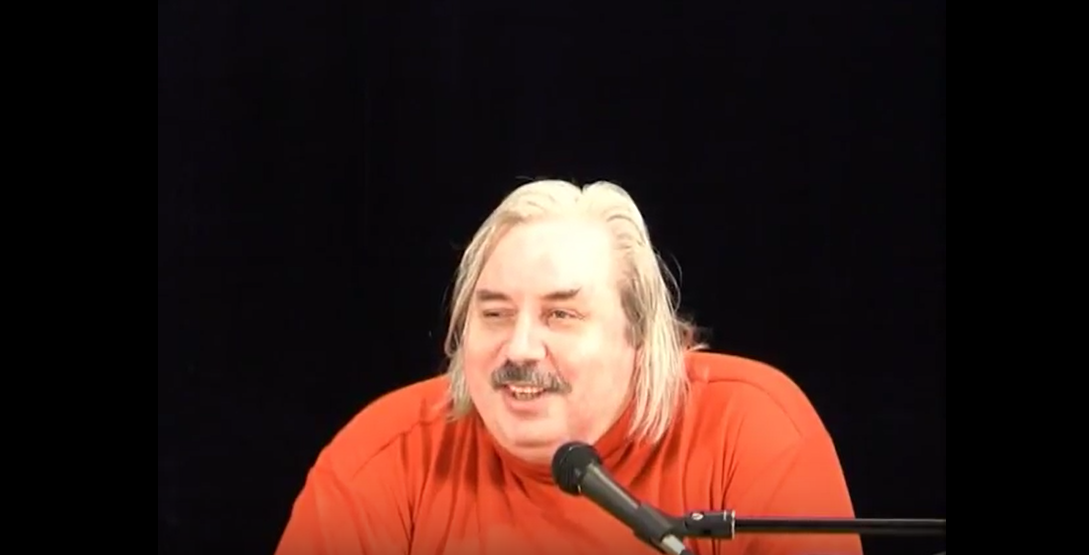 https://youtu.be/cC9Uw1vfbQcЯ приветствую всех, кто сегодня в этом зале, пришёл в дачный день, нашли время прийти сюда, надеюсь, не зря мы с вами здесь собрались. Я традиционно начну с некоторой информации, которая уже привычна, как идёт распространение книг. Почему? Потому, что это является прямым свидетельством того, что информация, которая в этих книгах изложена, людей действительно зацепляет, и люди реагируют на это хорошо, с моей точки зрения, и всё больше и больше. Здесь очередная статистика, каждый месяц я получаю, правда, это ещё не полный месяц, май ещё не закончился, но, тем не менее, по-прежнему наблюдается тенденция роста количества скачиваемых книг. В этом месяце за неполный месяц на вчерашний день 57994 книг, 58 тысяч без малого. Пока идёт такое увеличение скачивания книг, и даже праздники майские не помешали, и стало больше, чем в предыдущие месяцы. Это говорит о том, что информация по книгам действительно людей затрагивает и она нужна. То, что эта книга проходит без рекламы, с точки зрения средств массовой информации типа телевидения, радио, газет, там всем блокируют на полную катушку, и то, что количество книг уже скачанных на данный момент на двух сайтах только составляет 890 тысяч, то это говорит о том, что несмотря на все блоки и запреты книги действительно людей затрагивают, и они их скачивают и продолжают интересоваться. И этот процесс нарастает. Значит, не зря мы это делаем с вами, я сейчас говорю о Движении, и даже встречи с читателями, многие сюда приехали из регионов и из дальних мест. И это говорит о том, что темы, поднимаемые в книгах, это темы, которые затрагивают струнку любого нормального человека. У кого души нет, конечно, то и нечего затрагивать. Поэтому, прежде чем приступить к ответам на вопросы, я хотел бы немножко ввести комментарии некоторых событий последних времён. Последнее время самым странным образом стали нападки идти на то, что я делаю, на то, что делает Движение со стороны не только ярых врагов, но и, можно сказать, друзей, которые должны делать общее дело. Человек по фамилии Трехлебов, я его книг не читал, поэтому ничего не могу сказать по содержанию его книг, но на последних двух страничках он на вопросы, которые касались определённо меня, делал определённый ответ. Поэтому я хочу прокомментировать, чтобы не было недоразумений. Я не боюсь критики, потому что мне нечего бояться. Как некоторые заявляют, что Левашов болезненно реагирует на критику. Я болезненно реагирую не на критику, а на дурость. И не болезненно, а просто досадно, будет правильней сказать. И в данном случае я не могу сказать полностью своё мнение о господине Трехлебове, в данном случае потому, что я его книг не читал. Чтобы сказать конкретное мнение, я предпочитаю прочитать книги и тогда уже говорить непосредственно, но кое-что я могу сказать. На одной встрече его спросили, как я комментирую те же самые Веды. Его спросили, он, правда, саму записку не прочитал, а так сказал людям, что Левашов считает, что он один имеет право комментировать Веды. Это его был ответ от слова до слова, на видео-конференции было записано, можно посмотреть. Так вот, зачем искажать информацию? Я сказал следующее, когда мне задали вопрос, по какому праву Вы комментируете Веды? Тогда я ответил, что, первое, достаточно почитать мои комментарии, и станет ясно, по какому праву я их комментирую. Это первое. И, если человеку недостаточно прочитать и понять смысл комментариев, если он не понимает, то это уже проблема не моя, а человека. Это первое право – понимание того, что там происходит. И второе, что я имею право и с другой стороны, кто был на предыдущих встречах некоторых, я показал свой знак, который не купишь, как говорится. Как некоторые пытаются говорить, что Левашов академиков себе понакупил и тому подобное. Могут говорить всё, что угодно. Так вот, знак, который даёт мне не только право комментировать Веды, но и право ещё и наказывать тех, кто делает это ложно. Но вопрос в том, что Трехлебов в том кусочке касается, попал к радости моей, чтобы долго не копаться в его познаниях, он показал великолепно знания именно ведических материалов. Следующий вопрос, который задали, который я услышал, я не слушал всю конференцию, но иногда достаточно услышать один вопрос и один ответ, чтобы было понятно всё остальное. Когда его спросили, для чего нужно поджаривать гречку, перед тем как варить, когда я услышал ответ на этот вопрос, мягко говоря, я выпал в осадок, и вы поймёте, почему. Ответ был его следующий, что в гречневой каше очень много инь-энергии, когда мы её поджариваем, мы её насыщаем энергией-янь. То есть, другими словами, поджаривание гречневой каши приводит к иянизированию гречневой крупы. Дальше, если прочитать некоторые выдержки того же самого господина, что он вкладывает в понятия «янь» и «инь». Действительно, ведическое русское понятие - явления «янь» и «инь», да? Просто славяно-ариями пахнет на тысячу километров, но это вопрос второй. Вот что он сам пишет по понятию «янь». «Янь – положительная сторона протяжения всевышнего (во-первых, всевышнего), то есть, жизнь духовная, инь – отрицательная, то есть жизнь мирская, эгоцентричная, от которой следует отталкиваться, чтобы познать добро и зло, то есть, обрести мудрость лемуррии», это его слова. Значит, получается, когда вы поджариваете кашу гречневую, вы её насыщаете духовностью, вы её иянезируете, потому что здесь не сказано, что понятия «янь» и «инь» относятся по-разному к кашам и людям, понимаете? Но извините, для меня такие фразы, которые просто насыщены словоблудием, ничего не говорят, поэтому не думаю, что если прочитаю остальную книгу, у меня изменится отношение к нему как к знающему чего-либо. Но господин Трехлебов не остановился на этом, 23 апреля этого года в Москве на ВДНХ, куда нас уже давно не пускают читать лекции, он на своей лекции, на видео записано, заявил на вопрос обо мне, «что Левашов ставленник мирового правительства и собирает свою паству здесь». Здесь есть два варианта, во-первых, явно, что он моих книг не читал, но я хоть говорю, что я его книг не читал. Но он явно лжёт, что он мои книги читал. Если бы он книжки прочитал, то понял бы, что мировое правительство меня давным-давно поставило в чёрный список злейших врагов своих, и пытались уничтожить не один раз. Когда человек говорит такие вещи, он, мягко говоря, или не очень умный человек, повторяет за другими сказанное, или он провокатор, или третий вариант – и то и другое и без хлеба. Какой вариант? Я предлагаю выбрать самому господину Трехлебову. Нравится ему первый вариант - не очень умный человек, повторяющий глупости других, его право, провокатор – его право, третьего невозможно. Поэтому то, что люди говорят, якобы несущие другим знания по поводу ведизма, то какого чёрта они обращаются к Китаю, к древней Индии, которая переврала всё, что ей было передано. Я уже говорил когда-то, но повторю, когда мне приходилось общаться с одной женщиной, которая имеет титул «махатмы». Я в лоб её спросил: «Хорошо, вот индийские Веды, откуда вы их получили»? «Белые учителя пришли с Севера и нам их передали». А я говорю: «А почему об этом молчите, в массовых средствах информации об этом ничего не сообщается». И второй вопрос: «А теперь скажите, если кто-то приходит в детский сад или ясли, начинают читать квантовую физику»? Она говорит: «Нет». А я: «А почему»? «Ну как же, дети ещё не готовы». Я говорю: «Так вот, те, кто пришли, они дали индусам, предкам индусов, азбуку, алфавит и грамматику, то есть, начальное представление, и что индусы с этим сделали? Извратили, исказили и выдали за своё. Для меня чёткий вопрос, если кто-то извратил, исказил и украл у других и даже не ссылается на это, разве может такой человек и учение называться Светлым Учением? Воровство оно в любом варианте есть воровство. И поэтому, если они скрывают официально, потому что во всём мире никто даже не слышал публичных выступлений на телевидении, радио и так далее о всех этих индусских гуру, что то, что они несут – это не их, а только искажённые передачи, как плохой телефон, испорченный телефон, что им было передано». Поэтому, когда господин Трехлебов, обращается именно к индийским Ведам, которые есть уже искажение того, что им было передано, и китайским представлениям, которые давно уже искажены от того, что им передавали наши с вами предки, то трудно назвать его, с моей точки зрения, человеком, возрождающим традиции наших предков. Зачем? Если есть русские слова, русские понятия, русские представления, которые наши предки формировали давным-давно. Зачем возвращаться к китайцам, индусам, которые получили их от наших предков и говорить, что мы это проносим? Навязываются везде именно индусские представления, китайские представления. Я ещё понимаю, если бы они были гораздо духовнее и гораздо более высокого уровня развития, то совершенно прекрасно, почему бы нет, принять хорошее. Плохое не нужно принимать, но хорошее всегда нужно принимать независимо от того, от кого это хорошее исходит. Но вопрос, это же изначальный алфавит и грамматика в представлении наших предков, которые были переданы им на хранение. Всё извращено, искажено, и нам же преподносят как великое учение востока. Дальше немножко по критике пройду, ответ на критику прямую, чтобы не было, как некоторые ссылаются, что те, кто встал на позиции, которые я излагаю в своих книгах, они становятся фанатиками, они типа ничего другого и слышать не хотят. Нет, не в этом дело. Для того, чтобы отвечать на критику, человек должен свободно владеть материалом, который проник в него, а это требует время, это первое. А второе, когда в своё время на критику я сказал, что я очень благодарен господину Хиневичу, более известному как Патер Дий, только за одно то, что он издал Славяно-Арийские Веды, за всё остальное сказать спасибо я лично не могу. И когда я сказал, что Патер Дий не знает что такое руны, мне: «Вот Левашов опять говорит». Я никогда не говорю голословно. Перед тем, как что-то сказать, я всегда изучаю объект. Мне приходилось беседовать и взаимодействовать со многими учениками его, которые прошли школу в Омске, и все ступени обучения по ведическим представлениям, которые он преподносит. И, кроме того, что в рунах есть вертикальные чёрточки, которые отражают три уровня: явь, навь и правь, и кроме этого им ничего не говорится. И когда людям, которым я об этом сказал, спрашивают: «Что Вы имеете в виду»? Я говорю: «А то, что это просто код, в самих рунах это тоже только сотая часть информации, которая содержится в них, когда вы читаете их описания, именно даже намёк на то, что несколько уровней есть информации. То, что чёрточки - явь, навь и правь, это говорит о том, что это не плоское изображение, это не просто плоский знак». Мне пришлось некоторым людям мозги немножко изменить, чтобы они могли развернуть, потому что руны - это закодированная информация на физическом плане, значение, образ, который она приносит, это очень маленькая часть того, что на самом деле есть руна. Поэтому, если человек даже случайно прочитает, выучит, враг засланный изучит значение каждой в отдельности взятой руны, то он оттуда не сможет вытащить той информации, которую наши предки туда спрятали. Почему? А очень просто. Потому что руны, в принципе, пассивные голографические матрицы, информации записи. И когда человек, действительно обладающий пониманием что к чему, в зависимости от его уровня активизирует, то они разворачиваются, и разворачиваются на разных уровнях, и открывают ту информацию, которую действительно содержат. И она весьма значительно отличается от той информации, которую можно прочитать как символ, который руна представляет. Вот это именно Патер Дий не знает, потому что если бы он знал и умело владел этим, то он об этом, по крайней мере, сказал бы. Не обязательно обучал бы этому других, потому что открываться должно тем, кто действительно имеет право на то, чтобы раскрыть. Наши предки пытались защитить информацию. Когда паразиты, тёмные силы захватили тексты книг, смотрите, что им помогло сотворить с миром, в тёмных силах, в направлениях, видите? Имея даже чисто словесные понятия. А представляете себе, если бы они могли ещё развернуть другие уровни, на которых записана основная информация, чего бы они могли добиться? Очень многого. Наши предки это прекрасно понимали, и даже в рунах об этом позаботились. И намёк для будущих поколений. Вот есть явь, правь, навь – это означает, что многоуровневая запись, но никто даже не понимает, пишут, что эта чёрточка означает этот уровень, это означает это, это, но как это проявляется на основе расшифровки каждой руны, они ни словом никогда не обмолвились. Кроме того, мне известно, что люди, которые передавали Хиневичу тексты для публикаций, ему не ставили задачей делать то, что он сейчас делает. Но он решил добровольно, самостоятельно повести дальше. Поэтому я и говорю, повторяю, что господину Хиневичу нужно огромное сказать спасибо за то, что он издал книги массовым тиражом, хотя бы достаточным, 5 тысяч назвать массовым сложно, но всё равно лучше, чем вообще ничего. Но вот то, что делается потом, составляет систему, создаёт новую религию на основании тех самых Вед, которые поручили просто издать, это я считаю преступлением, потому что у наших предков никогда не было религии, и никогда не было слепого, тупого, как говорится, подчинения и почитания кого-то и чего-то. Наши предки прекрасно понимали, что боги - это не боги, как мы сейчас понимаем, это люди, вышедшие на уровень Творения, то есть, Творцы. Любой человек при возможности реализовать себя, если он реализовывает правильно, а это не так просто, но если он доходит до определённого уровня, то он становится Творцом, и он переходит в категорию бог. Так наши предки называли. Поэтому наши предки говорили: «Мы дети и внуки богов», а не потому, что наши предки были богами в том плане, который сейчас считается. Поэтому, плохо то, что не понимают, зачем в тех же самых Славяно-Арийских Ведах есть тексты, уже не рунические тексты, а комментарии уже, рекомендации. Зачем людям говорили, что утром они должны обращаться к нашим предкам и восхвалять их? Это было не тупое восхваление, это был механизм, необходимый для того, чтобы удержать людей, потому что после катастрофы 13 тысяч лет назад человечество было отброшено на уровень каменного века дикости. И в силу ситуации и обстоятельств очень мало людей сохранилось тех, кто действительно владел большими знаниями и пониманиями. И поэтому, чтобы помочь остальным, были придуманы эти обращения к тому или иному богу, чтобы помочь человеку удержаться и не поддаться влиянию, защита своеобразная была. Человек не мог защититься сам, потому что для этого нужны знания, а произнеся определённое обращение он подключался в систему того существа, того человека, к которому обращался, и его защита защищала того человека от влияния тёмных сил, минимизировала, потому что ночь Сварога – влияние очень мощное, и большинство людей этому влиянию самостоятельно противостоять не могли. Обращаясь к нашим предкам и богам, Иерархам высокого уровня, правильней будет сказать, тем самым не позволяли себе погрузиться в трясину чёрной массы, вот этой чёрной системы. Это совершенно другое значение было. А когда это сейчас возвращают, когда не нужно это делать, потому что ночь Сварога уже завершена, заставляют людей, которые слепо, тупо выполняют все ритуалы, это превращается в тупую религию. Вместо одной тупой религии создают другую, чтобы дурачить людей. Я всегда боролся с паразитизмом в любом варианте, так создание любой религии - это и есть паразитизм. У наших предков никогда не было религии. У них была ВЕРА, а ВЕРА переводится как просветление знанием. Просветление знанием принципиально отличается от религии, от фанатизма. Так вот, хоть бы сами читали, что пишут. Дальше, я критиковал и последнюю книжку, я опять взял её сегодня, видите? Это выпустили книжку «Славяно-миропонимание» книга первая. Видно после того, как вышла моя книга, решили, как же так, мы не первые объясняем, что там написано, и решили написать тоже. Я ничего против не имею, что кто-то комментирует, как они это пытаются. Но извините, прежде чем комментировать, хотя бы думать нужно. В этой книге приводится, какие подтверждения находят Патер Дий и его команда, что Славяно-Арийские Веды истинны? Когда я прочитал, то удивился. В первую очередь основной материал подтверждения был взят из книги «Деэволюция человека» Камю, в которой приводится много интересных фактов, любопытных, и в том числе приводятся контакты контактёров, медиумов с разными сущностями, и на основе этого выстраиваются доказательства Славяно-Арийских Вед. Ничего против нет, но вопрос. Приводятся примеры, что один из контактёров контактировал с сущностью Клавдия Нейрона Германского, одного из римских императоров. И вот на основании контактов с этими и другими такими римскими императорами, они пишут, что это подтверждает существование Славяно-Арийских Вед. Ну вы сами хоть читайте то, что пишется, сами и напечатали в Славяно-Арийских Ведах. Да ведь римской Империи никогда не существовало, и все эти рассказы были созданы в средние века, написаны просто с потолка. И как можно оперировать к тому, что контактируют с душами императоров? К сожалению, очень много невежественных людей, которые имеют от природы задатки, но не понимают их суть. Они думают, что вышли на контакт с кем-то или с чем-то, и уже точно, мы хотим поговорить с Клеопатрой. И Клеопатра на контакт вышла. Или в данном случае император Клавдий. Так вот, Клавдий на проводе, Клавдий отвечает, и самое смешное, отвечает, только вопрос, кто отвечает? Могу сказать, что, естественно, никакой Клавдий не отвечал, потому что не было никаких императоров Клавдиев. Клеопатра, правда, была в данном случае. Когда люди сталкиваются, иное измерение, иной мир, и переносят свои земные представления на этот новый мир, то возникает ситуация, с которой никогда не сталкивались до этого, но проецируют на свой собственный опыт земной. Если вы прочитаете комментарии тех людей, которые сталкивались на контакте с той же самой Клеопатрой, с тем же Клавдием, то окажется что разные люди получали от них совершенно разную информацию противоположного назначения, и эта информация полностью соответствует тем представлениям об этих событиях, которые есть человека, задающего вопрос. Они даже не понимают, что астральные паразиты, которые там очень часто играются с людьми, просто-напросто сканируют мозг человека, задающего вопрос, и выдают то, что он хочет, и на уровне того знания, которое он имеет, и не более того. Потому что, тот астральный паразит этими знаниями владеть не может, у него их просто нет. И поэтому, когда в такой книге, как я показал, они приводят, и не один пример, как подтверждение Славяно-Арийских Вед, на основании того, что император Клавдий сказал……… Я уже публиковал в своих материалах реальные карты античной Европы, на которых Рим есть, никто не говорит, что Рима не было, но Римской империи никогда не было. И до IV века даже не было Византийской империи, потому что Византийская империя появилась в IV веке, и она появилась в результате того, что откололась очередная часть Славяно-Арийской империи, которая была до этого больше. А до этого были отколоты уже раньше территории более западные, та же самая Галлия, или Франция современная. Если помните карту, о которой я говорил, кто читал, Франция и Италия составляли одно государство, оно не называлось Римской империей вообще. Можно продолжать дальше о таких фактах. И тоже взяли, увидев, что в моей книге «Сказ о Финисте Ясном Соколе» я перевёл единицы далей дальних, я там расписал и показал, что первая планета, которую посетила Настенька, улетев с Земли, это была Альфа-Центавра. Потому что, если перевести дали-дальние, которые приводятся там, на язык современный, понятный каждому, то расстояние это соответствует расстоянию до Альфа-Центавры. Но они пошли дальше, хотя я тоже расписал все другие. Они взяли, сложили все расстояния от одной планеты до другой, к которой она прилетала, и выдали расстояние от Земли до планеты Финиста Ясного Сокола в единицах. Но это безграмотно, я что, не мог в своей книге взять и сложить дважды два четыре, почему я не сделал? Да потому, что планеты не выстроены в одну линию, это не метро-остановка. Первая метро-остановка такая-то, следующая метро-остановка. В Космосе планеты расположены по разным направлениям, это была ломаная линия, не было прямой. И поэтому складывать все эти расстояния между планетами, чтобы определить расстояние, но это даже школьная программа арифметики. И таких казусов в этой книге полным-полно. Именно поэтому я сказал, что издали книгу Славяно-Арийские Веды, где есть текст рунический и перевод его на современный русский язык, великолепно. Но почему, если вы не понимаете, пытаетесь делать комментарии такого плана, это колоссальный вред, вред больший, чем любой враг мог принести. Потому что, такие комментарии, часть которых я привёл, чтобы не занимать всё время, не помогает людям понять, а просто вводит в заблуждение и полностью дискредитирует то, что было в самих Славяно-Арийских Ведах. Вот такая моя критика, вторичная критика и комментарии, критика на меня, которая проводилась, я сегодня решил привести, потому что досадно именно то, что вместо того, чтобы думать помогать людям, некоторые люди думают о своей личной популярности, о своих личных амбициях. Вот что наши враги добились, навязав христианство и так далее, что люди думают не о деле, те о том, чтобы делать на благо своего собственного народа, а думают, как за счёт собственного народа вылезти на верхушку и себе создать авторитет какой-то дешёвый. Вот это меня всегда возмущало, и будет возмущать. То, что я делаю, я делаю не ради того, чтобы повысить свой авторитет и добиться какого-то положения, мне это не нужно совершенно по многим причинам, которые сейчас не буду поднимать. Но когда люди, которые заявляют, что они сейчас начинают действовать, чтобы возродить истину, правду, и на самом деле как только они попадают под воздействие разных соблазнов, деньги, женщины, мужчины, кому что. Если ты не можешь выдержать соблазна – уйди. Но если ты продался по тому или иному поводу, то не продолжай дурить, должна быть совесть, а совести видно нет. Поэтому, то же самое могу сказать, чтобы сразу закончить не столь приятную вещь и перейти к ответам на вопросы. Такие же провокации некоторые на интернете. Некто господин Малышев завёл сайт. Он подходил ко мне после встречи тогда. Вы здесь, да? Присядьте, спасибо, что Вы пришли. Подошёл, спросил у меня можно ли ему распространять мои знания через него. Я сказал: «Конечно, можно». Но почему-то только господин Малышев решил, что можно создать сайт «Николай Левашов», форум, и таким образом действовать. Я несколько раз просил ребят с Движения выяснить, почему такое происходит, они звонили, и господин Малышев ответил, что всё со мной согласовано, он со мной созванивается по телефону, что ложь. Он никогда со мной по телефону не созванивался. Я Вас вспомнил, Вы подходили и спросили: «Можно ли заниматься распространением Ваших знаний»? Но это первое. Возмутило меня то, что я прочитал там, самое смешное, происходит следующее. Это распечатка с форума, и там есть чётко «вопросы к Левашову», и этих ответов 44. Но я же никаких ответов не давал на вопросы, или господин Малышев считает, что он разбирается очень великолепно и может за меня давать ответы? Конечно, спасибо ему за такое внимание, но не думаю, что он в состоянии это делать, я прочитал некоторые комментарии. Что могу сказать? Да, он положительно отзывается, что я делаю, но во многих вещах господин Малышев не разбирается, и его ответы показали, что в этом плане точно он не разбирается. Далее, недавно, когда мне уже стало не совсем понятно, какие действия, я сам написал на форуме, что я такой-то, под своей фамилией и именем, и прошу Вас перестать заниматься профанацией. Первая реакция господина Малышева была в том, что на следующий день посмотрел он или вместо него, и написали: «А Левашов ли это был? Это может опять шутники? Нужно по башке дать шутникам, чтобы они не шутили таким образом». И кто-то ещё написал, Левашов ли это был? А может быть это не я, то есть, кто-то вместо меня, может быть, господин Малышев или кто-то другой написал. Когда я увидел такой ответ, я написал второй раз в комментарии, что я не шучу, это действительно был я, и прошу Вас прекратить то, что Вы делаете. Почему? Потому что, на Малышевском сайте, назовите «Алексей Малышев», извините, свой форум, и Вы имеете право под своим именем выступать, что Вы хотите. Что хотите, как хотите, но Вы назвали форум «Николай Левашов», и рекомендуете людям книги читать и Трехлебова, и многих других, которые несут в себе, с моей точки зрения, только хаос и мешанину, и ничего общего с моими представлениями не имеют. На личном сайте Вы имеете право ставить кого Вы хотите. Я не буду дальше господину Малышеву, просто, чтобы Вы убедились, что это я пишу, прошу Вас проявиться. Я рад, что Вы всё-таки пришли, это делает Вам честь в этом плане, но не делает честь Вам то, что Вы делаете. В некоторых вопросах, не буду продолжать, есть некоторые читатели, у них к Вам вопросы, почему Вы под Николаем Левашовым выступаете, и Вы написали в ответе этим людям, я не буду читать, это не нужно, что Вы готовы немедленно это прекратить и будете выступать на форуме под своим собственным именем, и уберёте «Николай Левашов». Так вот, я когда сам обращался к Вам, Вы это не сделали. Надеюсь, что после сегодняшнего вечера Вы это сделаете. Я не говорю, что Вы не имеете права публиковать, размещать на своём сайте мои материалы, я говорил и тогда, что, пожалуйста, но говорить, что я рекомендую вот такие книги и таких-то авторов…… Я могу рекомендовать только тех авторов, которых я прочитал и могу сказать: «Да, этот автор излагает согласно с моей системой». Не потому, что я считаю, что моя одна система истинная. Истинная система проверяется на …. Человека. Но вы пытаетесь в какой-то степени защитить меня, как я там прочитал насчёт астральных путешествий, говорите, что Левашов по астралу лазает и считает, что он крутой и тому подобное. Да, но надо ему спасибо сказать, что он вообще что-то делает, не обращать внимания на его ошибки и так далее. Поймите, иногда защита может быть хуже нападения, тот человек, который говорил об астральных путешествиях, я по астралу не лазаю вообще. То, что называют астральным путешествием, выход из физического тела сущности, я в своей автобиографии написал, только один раз это у меня было, опыт какой-то необходим был и после этого это не делал. В детстве, когда выходила сущность из тела, и наблюдал это явление, это был один раз. После этого мне было понятно, что такое астральное путешествие, и то, что я делаю, никоим образом не связано с астральными путешествиями. Плюс, тот человек, который писал, он в этих астральных путешествиях понимает не больше, чем я понимаю, допустим, в балете. Я в нём не разбираюсь, кроме как внешний вид. Как танцуют. Одни мне нравятся больше, как танцуют, другие хуже, но не более того, так я открыто об этом говорю. Если я видел балет, это не значит, что я знаток балета, понимаете? А человек, который раз в своей жизни или два раза вышли, а многие вообще никогда не выходили, начинают комментировать астральные путешествия, и что этот Левашов безграмотный невежда. А вот вы говорите: «Да, допускает ошибки и так далее». Понимаете, самое смешное, что когда обычно нападают, что забавно и интересно, нападают по поводу Александра Македонского, когда я говорю свою характеристику Александра Македонского, так, Аристотеля. Если человек не знает, что Аристотель одно из самых высоких посвящений имел в египетской ложе, это его проблема, понимаете? Вы хоть и посвящёны в определённую ложу, но должны понимать это. Поймите следующее, что если человек тот не имеет информации, критика должна быть обоснована. А тот, кто критиковал: «Вот, у меня есть данные, что Левашов ошибается. А я их вам не покажу». Прекрасно, но извините, критикуешь, говоришь, что у тебя есть данные, покажи эти данные, если ты их не показываешь, то это словоблудие, с моей точки зрения. А данных много, просто нужно уметь видеть, выбирать. Поэтому я и затронул сегодня ряд аспектов, потому что человек иногда считает, что он вправе комментировать всё и вся из-за того, что, допустим, он изучал оккультизм. То, что я делаю, никакого отношения к оккультизму не имеет. Я наоборот всегда воевал и воюю с оккультизмом. Потому что оккультизм, хотя изначально слово означало совсем другое, это ещё очередной вариант порабощения сознания людей и обмана людей. Я с этим борюсь, и боролся, и буду бороться. После такой вступительной речи, думаю, иногда полезно всем, кто слушает сегодня, и запись сегодня идёт, поэтому это будут слушать и те, кто скачает запись с сайта. Как раз по поводу записи с сайта, некоторые говорят, что плохое качество записи сайта. Естественно, будет плохое, потому что сайт не может размещать файл очень большого объёма. Потому что, что снимается сегодня здесь, объём многие гигабайты, вы представляете, сколько это качалось бы с сайта, чтобы скачать одну сегодняшнюю встречу нашу с нами. Часами, несколько суток, и то навряд ли. И чтобы сделать возможным каким-то образом распространение, эти файлы сжимаются до того размера, которые допустимы и приемлемы для скачивания, и, естественно, при этом качество резко падает. Но тут неизбежное зло, как говорится, пока система интернета для многих недоступна ещё, а для тех, кому доступна, скорость небольшая и скачиваний очень мало. Сегодня мне прислали на мой сайт вопрос: «А нельзя ли сделать скайп-конференцию встреч на прямую»? Вот как сегодня мы с вами сидим, нельзя ли, чтобы это было скайповая конференция? К сожалению, невозможно, ни со встреч с читателями, ни встреч актива Движения нельзя это сделать, потому что возможности скайпа это только два конца, только две стороны могут участвовать в этом. И систем, которые позволяют, чтобы подключились, допустим тысяча желающих, на интернете нет, и такое может быть в дальнейшем будущем организовать, когда будут достаточные финансы, чтобы создать очень сложную передающую систему, которая стоит дорого. Но пока приходится делать так, как мы делаем. Можно взять диски, где качество гораздо лучше, и смотреть уже с более хорошим качеством. Напоследок хочу сказать следующее. Некоторые высказывают недовольство, что на встречах приходится порой отвечать на те же самые вопросы, которые задавались раньше. Для тех, кто недовольный, наши встречи это не лекции, где я последовательно читаю одним и тем же людям тот же самый материал. Это первое. Второе, встреча с читателями подразумевает, что приезжают и приходят люди новые, которые не могли задать вопрос раньше, и это не их вина, что они не знали и они хотят что-то услышать. Поэтому, естественно, приходится повторять ответы на многие вопросы, на которые уже были ответы, вторично. Но в любом случае, я всегда стараюсь подходить к одному и тому же вопросу с разных сторон, и никогда не повторяю от слова до слова, каждый раз хочу показать другую грань того же самого вопроса. Как алмаз взять, он становится бриллиантом тогда, когда его ограниваешь, чем больше граней накладываешь, тем больше он сверкает. Чтобы прояснить какой-то вопрос, если я один и тот же вопрос объясняю, суть не меняется, но меняется ракурс, с которого я его подаю. В результате этого в большинстве случаев получается, что многие люди смогут увидеть один и тот же с разных сторон, что даёт гораздо большее и глубокое понимание самой сути. Поэтому встречи с читателями это встречи с читателями, любой человек, который пришёл сюда, имеет право задать свой вопрос. К сожалению, не на все вопросы удастся ответить, потому что у меня пока ещё не было времени просмотреть, чтобы отсортировать вопросы. Но в любом случае, по максимуму, что можно, я буду отвечать. И те вопросы, на которые не ответил, потом я их прочитываю, и в следующей встрече я стараюсь затрагивать те темы, которые максимальное число людей интересует, чтобы дать понимание. А теперь переходим к ответам на вопросы.ВОПРОСЫ И ОТВЕТЫhttps://youtu.be/7UlVV46exmo20.1.ВОПРОС: В 1996 году закончилась Ночь Сварога, когда начнётся День Сварога и какая его светлость?ОТВЕТ: Более подробно об этом в статье «Ночь Сварога», есть описание элементов, и в книге «Россия в кривых зеркалах» я тоже даю, но в двух словах скажу. Закончилась Ночь Сварога, сейчас Утро в принципе, заря, только-только начало. И какая светлость? Природа Ночей и Дней Сварога заключается в том, что меняются, перераспределяются потоки материи, которую современная наука называет тёмной материей, я называю первичной материей, которые влияют на эволюционное развитие каждого отдельного человека. В Ночь Сварога концентрация потоков такова, что наиболее благоприятные условия для развития чёрных наклонностей, отрицательных наклонностей в человеке. А День Сварога - идёт такое влияние потоков, что создаются благоприятные условия для быстрого развития человека. Сейчас будет нарастать дальше. Возникают условия, когда люди будут иметь возможность без всяких проблем для эволюционного развития, проблем особо нет. Единственная проблема сами люди. То есть, условия есть, но если человек не будет развиваться, само развитие не придёт. Развитие происходит только при действии, когда вы действуете, когда через вашу активность происходит изменение вас и вы движетесь вперёд. Даже просто чтение книг, оно тоже не даёт развития, оно даёт понимание. Понимание плюс осознание того, что нужно делать, но это не развитие. Развитие только во время действий. Поэтому, некоторые думают, что раз День Сварога пришёл – ни черта делать не нужно, сейчас меня насытят потоки, и я просветлюсь до самых, так сказать, ушей! Не получится. Это препятствия для развития ушли, но развитие само по себе не происходит. Поэтому светлость Дня Сварога в том, что резко падает отрицательное влияние на каждого отдельного человека для индивидуального развития, но развитие само по себе не произойдёт. Поэтому в этом плане нужно работать, и так гораздо легче будет достичь какого-то уровня, потому что нет проблем ещё внешних, которые нам Вселенная создаёт.https://youtu.be/oNTK57sxyGk20.2.ВОПРОС: Существуют ли многонациональные планеты или наша планета уникальна в этом смысле?ОТВЕТ: Из того, что я знаю, мне не попадались многонациональные планеты, на которых много рас и много национальностей. Но это не значит, что таких планет нет вообще, вполне возможно есть, но мне не встречалось. А то, что у нас такая возникла ситуация, к сожалению, возникла, я расписывал во втором томе. Наша планета была колонизирована белой расой, наши предки как раз её колонизировали, а потом во время войн очередных Космических, Звёздных войн, Земля приняла беженцев других планет разных рас. Их расселили тогда по территориям климатическим, более близким к их родным планетам. Я ещё это не выяснял для себя, да и не столь важно, планировали только временно их привезти на нашу планету, чтобы потом обратно расселить по другим. Думаю что то, что я наблюдаю, планировали всё-таки временно их поместить. А потом возникла ситуация, что временное стало постоянным, как всегда бывает, и после этого была ещё попытка захвата тёмными силами или серой расой, не подрасой, а расой. Не путайте, серая подраса и серая раса, это две совершенно разные вещи. Но оккупации, как видите, смогли достичь при помощи социального оружия. Потому что другим оружием они добиться ничего не смогли. Только создав религии, зная хорошо психотипы людей, построили религии, в частности, христианство, изначально это культ Озириса, Атоса, Адониса, Дионисия и так далее, так, чтобы максимально резонировало с психотипами тех народов, для которых эту религию навязывали. А это на самом деле социальное оружие для порабощения тех народов, которым это навязывалось. Так вот, с помощью именно социального оружия – религии, паразиты космические и наши земные смогли захватить власть на нашей планете. И то это происходило весьма не просто для них, и очень долго. И в принципе последнюю победу они одержали, когда им удалось разгромить в 1775 году, если говорить современным летоисчислением, Славяно-Арийскую Империю, которая и была последним оплотом ведической традиции и сохранялась до начала XIX века. 1775 год – это когда рухнула Славяно-Арийская Империя и её подмяли окончательно. Если мы посмотрим, начиная, с древних времён, мы можем наблюдать, как постепенно чёрные силы захватывали, навязывая народам религии. И как они делали хитро? Если кто-то изучал историю Византийской империи даже в том извращённом виде как она есть, там говорится кое-что правильное, говорится чуть-чуть правды и вокруг много лжи. Там момент такой, как версия официально признанная в истории, когда к императору Константину приходит первосвященник христианский и говорит: «Слушай, если ты сделаешь христианство (тогда это было не христианство, а культ Дионисия), сделаешь религией государственной, то мы поддерживаем тебя как абсолютного монарха (то есть, безграничную власть, наследственную и так далее)». Неплохо? Значит, ты сделай вот это, а мы тебе сделаем это. Что они делали? Они очень хорошо работали, паразиты они и есть паразиты, они очень хорошо адаптируются к ситуациям. Они находили среди элиты каждого народа людей, имеющих патологические странности или патологические амбиции, или патологии другого плана, психические или сексуальные патологии, и воспитывали, подсовывали им, развращали, добивались того, что эти патологии становились максимально критические, и естественно, набирая компромат. И потом, когда человек у них был полностью под руками, они говорили: «Вот мы тебя сделаем правителем страны, но ты должен сделать вот это, вот это, вот это, а, если дёрнешься, у нас есть компромат против тебя, ты будешь делать то, что нам нужно». Вот так они находили среди народов и среди провинций Славяно-Арийской империи тогдашней людей, которым обещали неограниченную власть, но тогда они будут создавать им условия для того, чтобы религия стала государственной. Но что происходило, когда христианство или любая другая религия, под этим соусом подававшаяся, становилась государственной, это миллионы смертей и крови. Более подробно, я немножко затрагиваю эту тему, по раскладу не дошёл ещё до этих времён. Потому что, чем ближе к нашим временам, тем больше фактов осталось реальных, которые при всей своей наглости и жестокости не смогли уничтожить. И больше и больше будет, кому интересно, почитайте последние главы книги «Откровение», где расписываются времена Катаров или Альбигойцев, и кто что уничтожал и почему уничтожали. И вы поймёте, насколько они боялись истины, те чёрные силы паразитические, которые постепенно захватывали власть. Представьте себе, в начале XIV века ими в течение 20 лет было уничтожено по самым скромным подсчётам 1 миллион человек, а более приемлемо, думаю, порядка 3 миллионов, вырезали всех до одного, даже младенцев. Представьте, XIV век, в Европе, юг Франции, было вырезано крестоносцами порядка от миллиона до трёх, в среднем 2 миллиона. Представьте себе, какое количество людей, это геноцид высочайшего масштаба. Потому что, для тех времён миллион это было колоссальное число населения. И уничтожали почему? Потому что, там несли действительно учение, и учение не религии, а именно просвещение, которое давало человеку, открывало возможности развития. Кому интересно, почитайте главы в книге «Откровение» моей жены, она действительно очень интересная. Она пишет, и как раз не теоретизируя, почитайте и узнаете, рекомендую. Так вот, как только добивались, что христианство становилось государственной религией, что происходило? Уничтожались. Владимир-креститель, так называемый, он хитро провернул, якобы, он не знал, какую религию выбрать для Киевской Руси. Во-первых, Киевская Русь была провинцией Славяно-Арийской Империи, и на тот момент уже до её границ дошли все эти отпавшие провинции, которые были заражены вирусом паразитизма. И внедряли, не так-то просто добились на Киевской Руси этого, внедряют своего человека князя Владимира, так называемого, и как он хитро проводит операцию, даже в легендах, которые сейчас сохранились, это показано очень точно, но люди почему-то не замечают. Смотрите, все знают, что Светослав, якобы, отец его. А у Светослава, и я согласен с этим, детей не было, потому что по тем данным, которые, якобы, сохранились в истории, всех своих детей он должен был зачать в 8-9 летнем возрасте. Я не знаю, может быть в то время были такие гиганты, что в 9 лет уже становились отцами, но я думаю, что это не в гигантизме дело. А они просто использовали, им же нужно было извратить историю, но так, чтобы подыграть, а люди не сопоставляют. Если Светослав был отцом, и дети родились в такие года, то посчитайте, какой же год и сколько, какой возраст у него был в это время, почему-то никто не делал. И не в этом даже дело, что самое интересное, открыто все говорят, что Светослав был ведист по мировоззрению. И что получается? Оказывается, он приглашает и ставит идолы языческие, ведические, и начинает приносить им человеческие жертвы приносить, после этого он слепнет и так далее, всю историю его помните? И потом ему дают, и он прозревает и принимает, что христианство единственная вера. Но подумайте сами, ведь Киевская Русь была полностью ведической. И настоящие ведисты кровавых жертв вообще никогда не приносили, тем более человеческих. И тут оказывается, что на Киевской Руси вообще никаких мировоззрений, позиций нет, ничего нет, только при его деде, как говорится, слезли с дерева? Получается так. Поэтому, религии нет, мировоззрения нет. И вот он выбирает. И вот он показал, а для чего это делалось? Приглашались послы западных стран и им показывали: «Вот мы приносим жертву Велесу», к примеру. Причём, здесь бы подумали, Велес это бог скотоводов, какое отношение к человеческим жертвам скотоводство имеет? Я, честное слово, не понимаю. Ну ладно. Приносили жертву Велесу, и вот все послы западные разъезжались. Зачем это делалось, как вы думаете? Для того, чтобы послы западные приехали в свои страны и записали в своих донесениях, чтобы осталось в дальнейшем, что киевский князь Владимир поклоняется идолам и режет людей в жертву этим идолам, кровью окропляет их. Вот какая была цель. Потому что, все люди жили в ведизме до этого, и, естественно, им не нужно ставить новые идолы, потому что поклонение уже было нашим предкам-богам, в благодарность восхваление. Я уже объяснял частично, по каким причинам и почему это было. И никому не нужно было показывать, это просто была игра на публику, на западную публику, чтобы оправдать исторически потом, что было. Это разыгранный сценарий, который, истинно не знаю, понимал ли сам Владимир, но, тем не менее, в результате было навязано христианство и вырезана была большая часть населения Киевской Руси. И при этом, что мы говорим? Великое достояние. И самое интересное, что до того, как христианство было введено, на западе ту же самую Киевскую Русь называли Гардарикой, то есть, страна городов. Было огромное количество городов, люди были грамотные, крестьяне писали на берестяных грамотах друг другу письма из одного селения в другое. А после этого что стало? Нищета, вырезали всех и так далее. И для чего нужно было придумывать монголо-татарское иго, чтобы объяснить, почему богатейшая страна резко обнищала. Монголо-татарского ига никогда не было, но это, может быть, сегодня ещё затронем. Немножко увлёкся, но, думаю, этот вопрос интересен всем.https://youtu.be/_ohZ1A6TYQ820.3.ВОПРОС: Какие материальные доказательства существуют о том, что Даария существовала.ОТВЕТ: Во-первых, Даария ушла на дно морское давно уже, больше 100 тысяч лет. Естественно, что многое уже не осталось, но, даже то, что осталось, находят и на Новой Земле и других наших российских землях, русских землях, на Севере очень много обработанных камней, гигантских масштабов зданий, и так далее. Это говорит о том, что действительно когда-то была колоссальная цивилизация в том месте. А сколько уже уничтожено было? Насчёт объёмной карты, которую Чувыров нашёл. Ведь это было не один-два куска, которые обнаружены сейчас, а была полная рельефная карта всего мира, так куда они делись? Уничтожались, преднамеренно уничтожались. Всё, что находилось, подтверждающее существование когда-то цивилизации, уничтожалось. Как сейчас, иногда я сам подсмеиваюсь, подтруниваю над специализацией узкой, когда специалисты узкие знают, как выглядит ноготь и могут описать форму ногтя и так далее, но что дальше ногтя фаланга идёт, они уже не знают и не понимают. Но иногда такая узкая специализация оказывается очень положительной для нас с вами, почему? К примеру, у меня есть книга, я сегодня не захватил её. Книга, которую выпустили совместно, китае-американская книга, когда была совместная экспедиция в северный Китай за китайскую стену, о которой мы говорили уже раньше. Именно там были обнаружены останки европейцев, возраст которых датируются 4-6 тысяч лет назад. Из-за того, что они были захоронены в песках, где влажность нулевая, их тела мумифицировались и очень хорошо сохранились. Приводят прекраснейшие фотографии мумий белых людей, даже одежды сохранились все полностью. На этих одеждах прекрасно видно орнаменты, на которых свастические знаки везде присутствуют и тому подобное. И самое смешное, что приведя действительно такие прекрасные фотографии, учёные делают вывод, что это 4 или 6 тысяч лет назад европейцы, белая раса пришла из Европы в Китай и пожали друг другу руки. Чёрт возьми, хотя бы изучили вопрос Европы и узнали, что белые люди пришли в Европу где-то 3 тысячи лет назад, не больше, не говоря о том времени до катастрофы, я не говорю сейчас уже. И что 5-6 тысяч лет назад Европа не была перенаселена, и чтобы дойти из Европы племенам через всю эту территорию, это в принципе не реально, потому что если учесть, что они дикие были люди, то перемещаться можно было только пешим ходом, в лучшем случае на лошадях. Это заняло бы тысячи лет, что обычно и происходит, когда уровень развития маленький. И они вот пришли из Европы и пожали руки китайцам, неплохо? Когда читаешь такие вещи, это учёные с мировыми именами такие выводы делают, иногда просто смешно становится. Хоть бы, если выучил букву «А», выучи букву «Я» тоже, хотя бы алфавит, чтобы иметь представление. А когда такое невежество, просто действительно удивляешься, это невежество сработало, и они предоставили документальное подтверждение того, что именно в северном Китае 5-6 тысяч лет назад и позже тоже жила именно белая раса, а не жёлтая раса, не китайцы. И ещё, недавнее открытие, там же в северном Китае нашли захоронение скифского воина, неплохо? Оказывается, скиф, как говорят из Крыма, добрался туда. Но самое главное, что они не видят одной простой вещи. На территории современного северного Китая, на Алтае, помните, Алтайская принцесса, в Крыму, находят захоронения, где изумительного уровня технологии, произведения искусства, золотые украшения, и эти золотые украшения выполнены на одном и том же высочайшем уровне, который только сейчас, наверное, достигли люди, а может и нет в некоторых вещах. О чём это говорит? Что везде одинаково, потому что изображение и скифского воина в северном Китае, и изображение на золотых украшениях и сбруях лошадей алтайских принцесс, так называемых, которая не относилась к тюркским племенам вообще, и скифы, которые в Крыму, идентичны. О чём это говорит? Это говорит только об одном, что на всей этой территории была единая Культура, единое мировоззрение, которое и отражалось в том, что даже несмотря на такой колоссальный разнос территориально, культурное развитие шло одинаково. Если бы они были независимы друг от друга, не связаны, не возникла бы такая идентичность. Но ещё самое забавное, в том же самом захоронении, которому несколько тысяч лет, когда ещё римской империи не существовало, нашли этого скифского воина. И там находят меч у него, воину клали меч всегда, так чаще всего. И пишут, что у скифа был римский меч, ну класс! Оказывается, что скиф из северного Китая приехал в Рим, которого не было, взял, изучил, как они там оружие делают, затем с оружием вернулся к себе на Родину. Вот молодец! Но сколько бы ему потребовалось жизни, чтобы добраться обычным способом. Может быть, только вайтманы помогли, тогда их уже не было. Понимаете, когда такой маразм пишут, и это пишут маразм люди, имеющие степень научную и не малую, и с мировыми именами. Иногда действительно удивляешься, не хочется обижать людей, но всё-таки думать-то надо.https://youtu.be/tsDIruZUbzo20.4.ВОПРОС: До катастрофы существовала цивилизация высокоразвитая, вайтманы и тому подобное, где доказательства? ОТВЕТ: Во-первых, часть фотографий, которые я выставил, как иллюстрации, поставил ссылки, откуда я взял, во 2 томе. Там пишется, и чётко видно, откуда реальные фотографии, реальные доказательства. И таких доказательств будет больше и больше. И скоро, я думаю, удастся, пока не произойдут некоторые вещи, не буду говорить, если всё получится, скоро будет такое доказательство предоставлено, что все паразиты, как говорится, только от злости лопнут. Но всему своё время, пока ещё не пришло.https://youtu.be/20nNdzvy3a820.5.ВОПРОС. В Славяно-Арийских Ведах, написанных 40 тысяч лет назад (не написанных, а записанных, по крайней мере, если говорить о Перуне, посещении Земли, это он прилетел и сообщал нашим предкам то, что будет на 40 тысяч лет вперёд, были предсказаны все события, которые произошли), и вопрос, почему боги представители Светлых Сил не вмешивались в происходящие на Мидгард-земле события, если о них знали заранее, не захотели, не могли или ещё какая причина, и что можем сделать мы, простые смертные, если даже боги не могут помешать тёмным силам творить свои грязные дела? Почему Боги не вмешивались в происходящие на Мидгард Земле события?ОТВЕТ: Вот это уже отпечаток, я думаю, христианства, прямым или косвенным образом, но он есть. Постараюсь ответить на вопрос этот наиболее объёмно, полно. Понимаете, одно дело событие видеть, а другое дело событие изменять. Опять сказывается влияние среды на искажение миропонимания. Те, кого называли наши предки богами, это не были всевышние, которые творят Вселенные и тому подобное, понимаете? Это были разумные существа, люди, некоторые из них существовали, помните, в «Источнике Жизни»: «В богах раскрывает сокрытые силы». Значит, это просто люди, которые достигли эволюционного уровня большего, чем другие, в силу своих генетических способностей, потенциала генетического, способностей сущности, комбинаций, всё даёт возможность тому или иному человеку продвинуться в развитии дальше. Вот они вышли на уровень Творца. Но уровень Творца - это не значит, что вот вы только проклюнулись, Творцом стали, и вы сразу можете Вселенную вращать и создавать, ничего подобного. Просто проекцию провели, навязано христианством, что бог - это значит, может всё. Опять-таки, правильно будет то, что наши предки называли это не бог, а Иерарх, то есть, человек в данном случае, в большинстве случаев, который вышел на уровень творения, имеющий возможность создавать что-то. И этих уровней, подуровней существует множество, и всё зависит от того, на каком уровне развития находится тот или иной Иерарх. И поэтому, если в тот момент Перун находился на определённом уровне развития, гораздо выше, чем все остальные, естественно то, что он мог делать, это было недосягаемо для подавляющего большинства людей в то время. Но это не значит, что если он мог видеть события будущего, что он мог менять будущее. Это первое. А второе, что мы можем делать, если смертные простые. Смертными мы становимся тогда, когда мы сами себя гробим, когда мы умираем внутри. А если каждый человек будет стараться продвинуться вперёд, и пускай он не продвинется очень много, но он продвинется максимально, что он сам может, он реализует сам себя в этом воплощении. Понимаете, задача каждого не добиться чего-то, чего он не может добиться, задача каждого добиться самореализации, максимальной самореализации. И здесь нельзя сравнивать, почему он добился того-то, а почему я этого не добился? Вот это то, что навязывается нам, это вот гнилость, извините. Нужно радоваться за другого человека, если он смог добиться чего-то. Это как в анекдоте, собака машину себе купила в советское время, помните? Если человек это сделал честно, своим трудом, не убив, не обокрав, нужно радоваться за другого человека, что он смог достичь чего-то. Поэтому, когда мы изживём из себя такое рабство в душе, это рабы ведут себя так, они завидуют другим. А человек свободный никогда не будет завидовать другим, зачем? Свободный человек в том плане, что он знает, кто он и зачем. И поэтому, если каждый из нас будет делать то, что он может и максимально, а не думать, что это невозможно….. Понимаете, невозможное почему невозможно? Потому что, мы сами ставим блокировку. Конечно, не у каждого получится, но всё равно, если человек сделал, у него получится что-то, пускай не всё, что он хотел, и это что-то будет гораздо больше, чем ничего, с моей точки зрения. И поэтому каждый человек в любой ситуации должен, с моей точки зрения, действовать. Заниматься, чтобы добиться всего, а смогу или не смогу это сделать или нет, и приложить к этому усилия, именно через труд колоссальный каждый человек может продвинуться. Нам навязали, что делать ничего не нужно, что Господь-бог всё сделает, или посиди, только попроси, и тебе всё дадут. Кому-то дали чего-то? Вот уже тысячи лет и что-то ничего не получают, сколько не просят, кроме проблем ничего не получают. Поэтому уже пора сделать вывод, что просить у кого-то ничего не нужно. Нужно добиваться своим трудом. Труда нужно много и действительно много. К примеру, я выставил последнюю статью несколько дней назад по «Источнику Жизни», две статьи в течении полутора месяцев, это 402 только иллюстрации сделать. Посчитайте, сколько времени мне потребовалось, чтобы сделать 402 иллюстрации? Минимум 15 минут на каждую, это только иллюстрации. Это полгода работы обычно работающего человека, если посчитать по 40-часам. Это только одна статья, а я статью делаю между всеми остальными. Понимаете, труд – единственное, что может нам помочь сделать, и если даже человек имеет талант и не будет ни черта работать, то ничего не произойдёт. Некоторые говорят, что мы всё хотим, но ничего не хотим делать. Не получится. Даже то, что кое-что я успел и смог сделать, ту же статистику за последние 1,5 месяца делал которую, это я делал между всем остальным, это не только это делал, а побочно, знаете, сбоку. Если не будем работать, если не будем трудиться, мы ничего никогда не достигнем, никто не придёт и не принесёт на тарелочке с голубой каёмочкой хорошую жизнь, если мы сами за эту хорошую жизнь не будем бороться. Не глотки грызть друг другу, я к этому не призываю, а именно бороться, чтобы не допустить подлости, низости, которая вокруг происходит. Наши ребята из Движения ездили во Владимирскую область, Вартан, кажется? Пример прекрасный. В одном из городов Владимирской области люди уже впали в прострацию от того, что наркомании засилье, молодёжь гибнет от наркотиков и тому подобное. Что они сделали? Они не стали писать жалобы, обращаться с письмами и тому подобное, что чаще всего делают. Они пришли к жителям своего города, кого это уже достало, чьи дети погибли и погибали от наркотиков, и сказали: «Мы предлагаем вам, выберете нас в управление городское (или там посёлок, не знаю), мы разберёмся с этим». Люди их знали в лицо, знали кто они, что они, и поддержали, выбрали их. Что произошло после этого? Они, получив официальную власть, выбрали же, правильно? Уволили всех милиционеров, прокуроров, набрали людей, которые не продавались, которые понимали, что деньги можно получить взяткой от цыган, которые распространяют наркотики, и жить человек будет. Но когда его собственный ребёнок погиб от этого, такой человек не возьмёт взятку за наркотики, чтобы позволить эти наркотики распространять. И что? В этом городе нет наркоманов, нет наркодельцов, милиция работает как положено. Видите, не ждали, что царь-батюшка придёт и всё принесёт. Вот это как раз подтверждает то, что я говорил. Выборы должны проходить многоуровневые, то есть, люди знают друг друга, знают на что человек способен, дают ему право проявить себя, выбирая его. Справляется – оставляют, не справляется – его заменяют, потому что они знают о человеке и видят его результат. Но прямые выборы - это псевдо-демократия, которую навязали те же самые враги, когда люди выбирают людей, о которых ни черта не знают, потому что средства массовой информации могут сделать всё что угодно. Я, например, знаю, что на меня в спецслужбах лежат файлы. В одном месте лежит файл, где истинно отображена информация, что я делаю и как я делаю. То, что большинство людей не знают, а они знают. А в другом месте есть файл, что я проходимец, авантюрист и так далее. И вот они, в зависимости от того, что понадобится, вытащат этот файл, понадобится это – вытащат этот файл, понимаете? Вот это называется манипулирование сознанием, и трусость, и рабство в душе, потому что боятся вытаскивать тот файл, они пытались, но у них не получилось по некоторым причинам. Почему? Потому что, боятся меня, потому что я кое-чем владею, чем они не владеют. И, естественно, они прекрасно понимают, что я воин, а не хлюпик, и что я буду бороться за это дело пока я дышу. А запугать меня сложно в этих вопросах. И даже если они меня каким-то образом уничтожат, это им тоже мало чем поможет по некоторым причинам. Поэтому можно сделать очень многое, и все мы смертные, и я смертный тоже. Кое-что делаю, видите, хотя я тоже смертный. Так что любой смертный может сделать очень многое, если он поставит целью, по крайней мере, не служить самому себе, а служить делу. И, естественно, нужно иметь смелость и храбрость, стержень, чтобы это делать, потому что многие боятся. Здесь у меня лежит информация по поводу Движения. Да, у нас растёт Движение, но смотрите, книгами только по двум сайтам 900 тысяч скачано, гораздо больше в реальности, а в Движении всего меньше чем 500 человек, почему? Боятся люди. Потому что мне говорили, что тех, кто участники Движения, их спрашивали: «А вы не боитесь, что вас уволят с работы»? Получается, что если ты отстаиваешь правду, значит страх, что уволят с работы. Да, уволят с работы. Да, это неприятно. Да, это проблема. Но если мы не будем бороться….. Почему такое возможно? Потому что единицы пока это делают. А вот если бы все делали, активные были, то всех не уволишь, всех не перестреляешь. Понимаете? Потому что паразиты не могут существовать сами по себе, им нужны доноры, на которых они паразитируют. Поэтому доноров они никогда полностью не уничтожат, всех никогда не уничтожат, потому что тогда они сами загнутся. А пока все в страхе трясутся, а как же я буду кормить свою семью? А вот что же мне завтра жрать нечего будет? Так, извините, выбирайте, или вы хотите быть свободными людьми, и ваши дети и внуки, или вы хотите оставаться рабами? Нужно выбирать, нужно действовать. И действовать, это не обязательно выходить и кричать направо и налево. Действие – просветление знанием, когда люди начинают понимать, когда пробуждаются люди, и чем больше, тем лучше. Что мы делаем сейчас - это агитация, то есть, просветление информацией. Люди должны понимать, зачем и почему нужно что-то делать, потому что людей настолько облили множеством лжи и фальши, что люди уже перестали верить. Это тоже специальные действия паразитов, они специально подсовывают людям ложь, чтобы потом люди перестали верить во всё хорошее, только считали, что всё это ложь. И этим самым превращают людей в пассивных, бездеятельных. И тогда манипулируют направо и налево. Поэтому каждый смертный может сделать очень многое, и пускай не всё, но он может сделать сам. Если каждый сделает, что он может сделать, это будет вот так. Подумайте об этом. ВОПРОС: Вы можете то-то, то-то, вместе с тем из Ваших книг и статей можно узнать, что Вас часто обманывают пациенты, не оплачивают лечение, архангельский губернатор не выполняет обещания, Вас обманули организаторы курсов в Архангельске и так далее. В чём дело? ОТВЕТ: Дело в том, что я всегда даю человеку шанс, это тест на вшивость, и зависит от того, как человек поступает. Я прекрасно знаю, но считаю, пока человек не сделал действие, его за это нельзя наказывать. Когда я только начинал, думал, что люди хорошие все, все кругом воспитывались, что люди действительно добры и так далее. С подлостью в детстве мне мало приходилось сталкиваться, и поэтому у меня была открыта, а потом в силу того, что я делал, пришлось столкнуться, это было неприятно, когда люди лгали, обманывали. Но что я от этого потерял? Я ничего не потерял. А кто потерял? Только те люди, которые это делали. Насчёт Архангельского губернатора я прекрасно знал, что они не будут ничего выполнять, но меня тогда убедили, что я ошибаюсь, Россия изменилась, сейчас другие условия, и что у них есть хорошие идеи. Я говорю, я поверил, что я ошибаюсь, надо было не поверить в это в этом плане. Но вы знаете, кто от этого проиграл? Я от этого никак не проиграл. Почему? Потому что, к чему это привело? Это привело к тому, что тот человек, которому я помогал в Архангельске, те люди, они получили что-то, но в этом плане они потеряли гораздо больше. И дискредитировали самих себя перед другими. То, что в Архангельске организаторы школы архангельской обманули, что я потерял от этого? Да, я прекрасно понимал, что они могут обмануть, я после первого раза показал, что я не дурак, что меня всё-таки дурить не стоит. Ну что, я буду с бегать с пистолетом или посылать рейдеров, чтобы они его трясли? Это не моё дело, извините, я так не вёл, и никогда не буду вести, мне это не нужно. Каждый получит наказание, когда ему придёт, некоторые получают сразу, некоторые позже, в зависимости от тяжести преступления. И я тоже наказываю, только своими способами. И я не стреляю людей, детей не режу, как некоторые выбивают деньги и тому подобное. Поэтому, что? Деньги это тлен, да, они нужны, но из-за них я никогда не буду опускаться до уровня тех, кто это делает. Поэтому, это не потому, что слепой, просто человеку нужно давать, даже последнему человеку, последний шанс стать человеком. Если он не становится человеком, что ж поделаешь? Это проблема уже этого человека. Так что здесь несколько другое объяснение тому, что происходит, чем кажется на первый взгляд, или может кто-то специально распространяет.https://youtu.be/LetS2ahcD1Q20.6.ВОПРОС: В одной из Ваших книг написано, что планета Дея была разорвана гравитационными силами планеты Икс, а в Славяно-Арийских Ведах известно, что планета Дея была уничтожена коварными кощеями, правителями серых. В одном из Ваших выступлений Вы говорили, что планета Икс навсегда покинула пределы Солнечной Системы, и в интернете появилось сообщение о том, что планета Икс приближается к Земле. ОТВЕТ: Я уже объяснял, но видно, нужно ещё раз объяснить. Внимательно читайте те же самые Славяно-Арийские Веды. Там говорится не только об уничтожении планеты Деи паразитами-кощеями. Там уничтожался целый ряд планет. Но уничтожение планеты, подразумевалось уничтожение на ней Жизни, что превращало живую планету в мёртвую, безжизненную пустыню. Там, к примеру, очень хорошо расписывается Трояна, это не значит, что планета перестала существовать. Описано, что когда чёрные силы уничтожили планету Трояну, там всё обуглено ядерными взрывами, всё мёртвое. Разрыв гравитационными силами на части и уничтожение ими как живой - это две разные вещи. Поэтому никаких противоречий нет, это первое. Второе, насчёт планеты Икс. Дело в том, что это катастрофа в 2003 году должна была быть, планета Икс ушла под 90 градусов, её орбита изменилась, и ушла. Это зафиксировал телескоп Хаббл и другие приборы. То, что приближается планета Икс сейчас, никаких фактов, как фотографии телескопов нет, это просто очередная «утка». Планета Икс, как я говорил, это была нейтронная звезда, это огарок второй звезды, которая была в Солнечной Системе, и которая в своё время взорвалась. Солнечная Система, когда-то была двойная звезда без каких-то планетарных систем-планет, и в своё время спутник Солнца взорвался, и выброс масс материй второго спутника Солнца, тоже звезды, образовали планеты нашей Системы. А огарок в виде этой нейтронной звезды, небольшой, 3600 километров диаметр этой звезды, хотя масса не менее солнечной, если не больше. Она, естественно, после взрыва стала маленькой планетой, и орбита её резко изменилась. И вот она под большим углом уходит, а уходила каждые 3600 лет, уходила в плоскость планетарной Солнечной Системы. Вопрос, если она ушла, на 90 градусов повернула в 2003 году, точнее, в конце 2002 года, каким образом она могла оказаться здесь сейчас? Она опять повернула куда-то? То, что планета Икс в 2002-2003 году повернула на 90 градусов, средства массовой информации вообще не сообщали, хотя были все данные. Потом, что интересно, через некоторое время все данные в интернете, что когда-то эта планета вообще приближалась в 2002-2003 г., стёрли. Просто взяли – убрали, а тут вдруг появляется опять и так далее. С чем это связано? Это скорей всего связано с двумя причинами. Первая - они хотят преподнести так, что планета Икс ушла, потому что это они поработали и спасли человечество. Вторая – они пытаются таким образом преподнести катастрофу, которая грозит в 2012 году. Тоже приближается облако кислотное, которое зацепит Землю и может расщепить всю Землю, и они очень об этом безпокоятся. И опять подают это именно в таком виде, чтобы можно было потом преподнести, что они такие хорошие, взяли и о человечестве побезпокоились, спасли человечество, чтобы сказать, что вы нам теперь все обязаны, мы вас спасли, а теперь вы должны быть нашими рабами навечно. Как будто и так не рабы?https://youtu.be/Cx2Ye12AL3c20.7.ВОПРОС: Является ли продолжительный обман церкви в отношении личности Иисуса Христа, есть ли основания для подачи иска? ОТВЕТ: В принципе, является, но стоит это делать или нет? Если просто дать иски и получить, что да, они сделали ложь и тому подобное, ну и что от этого изменится? Нужно менять своё мировоззрение и массово, а не в суды таскать, хотя, в своё время придётся, наверное, и такие делать вещи. Просто здесь очень много вопросов, я не могу отвечать на вопросы одного человека, в следующий раз отвечу.https://youtu.be/yZI_CTf-SsE20.8.ВОПРОС: На встречу с читателями приходят в основном те, которые состоят в Движении. О перестройке мозга.ОТВЕТ: Это не правда, далеко не все приходят на встречи. Встречи Движения отдельно проводятся, а встречи с читателями, не значит, что приходят, кто в Движении присутствует, хотя многие приходят тоже. Но очень много приходит действительно читателей, которые не состоят в Движении. Это первое, второе – вопрос насчёт того, что блокировки действительно снимаю, кто желает, в зале находящиеся. А развитие мозга происходит не от того, что я трансформацию мозга делаю, я этого не делал никому, даже участникам Движения, по многим причинам, потому что, человек сначала должен доказать своими делами, что он достоин получить трансформацию мозга. Когда я делал раньше трансформацию мозга всем, кто хотел, опыт показал, что это ошибочно. Многие люди, которые изначально были в нормальном понимании хорошими, очень быстро трансформируются, потому что, они не готовы к тому, что получают возможности, силу, власть определённую. И если человек к этому не готов, то это разрушает и его и окружающих, а это недопустимо. Поэтому, если когда-то будет проводиться школа, то она будет тоже в несколько этапов. В первую очередь, это понимание, потому что без понимания перестройку мозга делать нельзя. Это равносильно тому, что ребёнку дать кнопочку ядерного чемоданчика и сказать, чтобы не нажимал на неё. Понимаете, что он сделает. Поэтому в зале я не делаю перестроек мозгов по одной простой причине, что моя задача людей пробудить от сна, а не приманить их приманкой, что всем, кто придёт, я мозги перестрою. Мне это не нужно, потому что, если люди приходят за этим, здесь им делать нечего. Наша задача не в том, чтобы человек получил что-то, а чтобы человек начинал бороться и за себя и за других. То есть, мы делаем дело не личного плана, а дело, которое нужно для страны, а для этого нужно не мозги перестраивать, а начинать с самого себя, начинать становиться активными, начинать понимать. В первую очередь должно быть понимание, а потом, когда придёт время, те, кто понимающие, захочет идти дальше. Будет множество уровней, и каждый будет проходить тесты, обучаться, и когда он подтвердит, что он действительно достоин идти на следующую ступень, будет движение. А так, как раньше, «вот хочу», «приходи – сделаем», опыт показал, что это отрицательно. Люди должны быть готовы к тому, что им даётся. Моя наивная юношеская мечта, я думал, что когда человек соприкоснётся с чем-то таким, это же такое потрясающее, так изумительно, то всё чёрное, всё гнилое должно отвалиться. Знаете, как шелуха. К сожалению, ничего не отвалилось, а ещё больше привалилось всех практически случаях, за редчайшим исключением. Поэтому я делаю сейчас самое главное, нужно подготовить человека, чтобы человек был просвещённым, чтобы у него возникло понимание, просветление знаниями, когда он понимает. Вот когда будет понимание, и если при этом появятся другие возможности, вот тогда действительно имеет смысл. А возможности без понимания - это тупое оружие и опасное, поэтому недопустимо.https://youtu.be/a41GBQSYmxY20.9.ВОПРОС: Прошу Вас опубликовать копию книги или тексты из неё, «Иисус Христос – языческий бог», я буду её распространять, думаю что многих ортодоксальных христиан она вразумит.ОТВЕТ: Вполне возможно так, но книга, имеются авторы её. И можно распространять книги через интернет. Но книга, которая есть у нас, копия, «Иисус Христос – языческий бог», она на английском языке. То есть, сначала нужно перевести, когда будет возможность перевести с английского на русский язык, это может быть Светлана сделает, потому что она свободно владеет и может перевести книгу. Я владею языком, но писать особо не могу, могу уже не только понимать, но и говорить могу. Но она очень хорошо пишет не только по-английски, но и по-русски тоже, поэтому, может она сделает. Тем не менее, есть определённые ограничения. Авторы сделали большую ошибку, они дали исключительные права на свою книгу издательству, которое эту книгу издало. Это издательство было обанкрочено, одна из моих студенток связывалась с издателем этой книги, владельцем, а издательство было довольно-таки большое - «Лондон-Сидней-Нью-Йорк», это крупное издательство. И когда она обратилась, можно ли купить у него книгу, он сказал: «Нет ни новой, ни подержанной». И он сказал, что его компанию обанкротили, и когда обанкротили компанию, из-за того, что исключительные права были у них, то вывезли и уничтожили все дискетки по поводу этой книги. И теперь владеют правом на издание книги эти самые паразиты, которые очень хотят, чтобы это не было известно. Но книги определённые вышли, но издавать книгу в русском переводе, к сожалению, нельзя. Потому что это возникнет преследование по существующему пока закону, это головная боль, и не дадут её распространять в любом случае. А на интернете возможно будет переведена и помещена, это уже для безплатного скачивания, это без проблем будет, думаю.https://youtu.be/nVF6vjyEVnI20.10.ВОПРОС: Спрашивают по поводу Библии, Адама и Евы, и изгнания, и так далее.  ОТВЕТ: Опять рекомендую почитать, это уже расписано более подробно в «России в кривых зеркалах» 1 том. Я показываю, что такое изгнание Адама и Евы из так называемого «рая». После того, как племена нагов вернулись к почитанию «кали-ма», наши предки во времена второго Арийского похода в Индию пришли, разбили их армию. А тех, которые продолжал заниматься этим человеко-приношением, то есть, поклонению чёрному, мёртвому культу, лунному культу, культу смерти, изгнали, и именно Адама и Еву. Это предки современных евреев, так называемые, которые стали потом изгнанными из Индии, а не из рая, и были изгнаны и были посланы…. Я специально проводил параллель, вот тоже подтверждение есть в Славяно-Арийских Ведах, я специально провёл параллель. Вот описываются события в Славяно-Арийских Ведах, а вот описывается та же самая Библия, Ветхий завет или Тора. И оказывается, что это описание одного и того же процесса, только с одной стороны это описывают те, кто тогда победил, потому что наши предки победили тогда паразитов в Индии и наказали их и послали. А с другой стороны описывают те, кто проиграл, как они эту ситуацию видят. И таким образом я специально ситуацию выстроил так, что в любом случае любой противник, который будет пищать, что Славяно-Арийские Веды это фикция, фальшивка, то они тогда должны отрицать и Тору и Ветхий завет. Потому что события описываемые одинаковы, и это доказано, чётко логически выстроено. Поэтому, таким образом расписывая и сравнивая события, описанные в Ветхом завете, и подтверждая, что да, там действительно райская река разделилась одна на четыре, там чётко соответствует, где они находятся, чётко видно, как действительно перемещались изгнанные из Индии, как они пришли в Египет и что они там делали. Только они пришли, их послали в Египет, чтобы они там трудом, то есть, через труд исправлялись, а они захватили и 200 лет правили Египтом под видом гексоскских фараонов. А потом из него ушли опять. Там всё это расписано, поэтому освобождайтесь от бреда, который написан в Ветхом завете и в Торе, особенно про происхождение человека. Если подходить с этой точки зрения, то мы все с вами евреи. Но почему-то гоев евреи не признают, потому что, если Адам и Ева были евреи, а все остальные потомки их, то извините, а почему они говорят - вот вы евреи, а вы гои? И считают гоев примитивными, идиотами и тому подобное, скотиной, ну они же те же самые евреи, забавно получается? Но это долго можно говорить о нонсенсах, на которые никто не обращает внимания. Вы говорите, что Адам и Ева являются предками всего человечества. Если заявляете, то все одинаковые, нет ни евреев, ни кого, все одинаковые. А если говорить, что иудеи богоизбранный народ, то из кого же избирал бог, если все от Адама и Евы произошли, от евреев произошли, как получается. Понимаете? Вот таких множество вещей, нонсенсов очевидных, никто не обращает внимания, к сожалению. Дальше. Здесь спрашивают, знакомы ли Вы с монограммой «Неизвестный водород»? Нет, не знаком, поэтому ничего не могу сказать.https://youtu.be/-WHYUa-UfgM20.11.ВОПРОС: ВОПРОС о том, что каменноугольного периода жизни Мидгард-земли не было и так далее.ОТВЕТ: Дело в том, что я не знаю, но это и так ясно, что никогда не было, не гибло столько количества, что нефть, которую сейчас качают так немилосердно. Ясное дело, хоть она и органическая, и действительно органика может распадаться на субстанцию похожую на нефть. Но это не значит, что все залежи нефти являются результатом того, что когда-то сдохли все динозавры одновременно в определённых местах, собрались дружно. Знаете, что поражает? Вот динозавры не дохли каждый в своем месте, они все собрались кучкой, собрались в одно место со всей планеты Земля и дружно сдохли. Но это абсурд, потому что органические вещества синтезируются планетой так же, как неорганика. Возникают определенные условия, когда идёт синтез органики, и эта органика является нефтью, как называют нефтью. Действительно, если органика распадается на органику, это естественно, что ожидать. Но вы знаете, что если тела при разложении образуют, как говорится, кисель органический, который похож на нефть, это не значит, что нефть образовалась в результате того, что все миллиарды и миллиарды существ собрались в одно место и сдохли одновременно. Это абсурд, и я не понимаю, как это может быть не понятно тем, кто об этом кричит. Конечно, это абсурд, и, естественно, что такого каменноугольного периода, как понимается, не было. Много чего не было, что современная наука пишет, а это выдумки ничем не подтверждённые. И, тем не менее, она считает себя наукой. И ни одного факта, подтверждающего это, нет. То, что находят отпечатки деревьев, листьев в тех же самых пластах, но там же находят изделия рук человеческих высокого уровня, значит ли это, что человек жил уже тогда? Конечно, нет, не зря же легенда по поводу слона и трёх слепых, помните? Она о многом говорит. Современная наука стала полнейшим слепцом, даже когда официально признаётся, я уже говорил, Зверев официально заявил, что и российские учёные, не только западный мир, признают, что существует тёмная материя "dark matter", то есть, которую никто не может ни пощупать, ни потрогать, но она составляет 90% всей материи Вселенной. Что это означает, если перевести его слова, другой вариант, что современная наука кое-какое понимание имеет о 10%, то, что они могут видеть. И вопрос, могут ли они правильно создать картину Вселенной, если рассматривают только небольшую часть, 10%, ничего не зная о 90%. Какая будет позиция? Естественно, ложная. Они сами себе противоречат, потому что, не зная о 90% и даже не понимая, что это такое, никакой стройной картины, тем более, правдивой, создать невозможно.https://youtu.be/bQenR4Ov9rA20.12.ВОПРОС: Влияют ли символы на потоки и направленность материй?ОТВЕТ: Естественно, влияют, просто большинство символов - это пассивные голограммы. То есть, когда человек в них смотрит и концентрирует внимание, он из пассивной голограммы создаёт объёмную, а объёмная голограмма влияет на процессы, происходящие вокруг. Зависит от того, кто создавал этот символ. Один человек создаст этот символ, но ничего не будет влиять, а другой нарисует, и будет действовать очень мощно, потому что зависит от того, что и кто, как делает и каким образом.https://youtu.be/DyQGLb69WTc20.13.ВОПРОС: Может ли в земную оплодотворённую яйцеклетку затянуть две и более сущности, если они в момент всплеска находились на одной вертикали? ОТВЕТ: Конечно, может, и такое происходит, и не так уж редко.https://youtu.be/pwNUtKNZAnE20.14.ВОПРОС: Может ли инопланетная сущность, имевшая предыдущие воплощения, попасть в земные?ОТВЕТ: Может, и в принципе, все наши сущности инопланетные. Разумные существа нашей планеты - это неандертальцы, которые вымерли порядка 40000 лет назад. Это то, что появилось на нашей планете. Но они не все вымерли, они в некоторых труднодоступных местах существуют в виде «снежного человека», «йети», по-разному называют. Вот это то, что касается нашей планеты. А гомо-сапиенс как вид на нашей планете не был, поэтому мы все инопланетяне. Правда, мы здесь довольно давно, наши предки давно приехали, кто-то позже, кто-то раньше. И так же сущности, они могут уходить и приходить на Землю, это нормальное явление, ничего необычного здесь нет. Так что, всё это возможно и реально, происходит почти каждый день.https://youtu.be/NKgAQrs7WTU20.15.ВОПРОС: Почему перестали проводить занятия наподобие архангельских, ведь людям надо помогать, возвращать их качества и способности в отработанных воплощениях.  ОТВЕТ: Опять, немножко проясню. Во время архангельских занятий я не возвращал то, что они наработали, я им создавал то, что у них никогда не было. Это не то, что люди имели, а потом спало, я им просто так активизирую, это не открытие их возможностей, а создание того, чего у них не было. Это первое. Почему сейчас не провожу? Я уже объяснял, что когда придёт время, и люди докажут, что они достойны, действительно заслужили своими делами. Я раньше говорил и теперь повторюсь, мне предлагали, что ты перестрой нам мозги, мы с этими мозгами создадим что-то хорошее, заработаем кучу «бабок» и потом дадим тебе на издание книги. Да я сам это сделаю, зачем мне это нужно. Но видите, ты сначала нам мозги перестрой просто так, да? Мы на этом себе «бабок» заработаем, и так и быть, тебе что-то отстегнём. Когда такие предложения слышишь, просто понимаешь, что эти люди ни бельмеса не понимают. Так вот, архангельская школа как раз и показала, и не только архангельская школа, что я не открывал качества и возможности, которые у них были наработаны, я проводил эволюцию за них и создавал то, что они никогда не нарабатывали вообще, дарил им. Я об этом особо не кричал, иногда бывает не удобно людям говорить. Я говорил, что перестраиваю мозг, создаю новые наработки, но я не старался расписать подробно, что этого у них не было. Хотя и объяснял, что для того, чтобы перестроить мозг, он должен быть готов к перестройке. Для этого, допустим, 100 кусочков мозаики у человека должно быть. И вот каждый человек имеет от 1 куска мозаики до 100, до 95-94, это только необходимо, вот я должен наработать, доработать человеку недостающие кусочки мозаики только для того, чтобы можно было что-то делать, не новые качества открывать, а то, что можно ему перестраивать мозг и создавать новые принципиально качества и возможности, которых не только у него, но и у других тоже не было. Но я считал не нужным к дальнейшему углублять этот вопрос, чтобы пояснять, что я даю, и сказать: «Вот ты мне обязан, ты понимаешь, тут миллионы лет эволюции я тебе дарю». Это не мой стиль, понимаете? Но, к сожалению, даже когда я это делал, действительно дарил людям то, что неизвестно, получили они, не получили при своей эволюции сами, то оказалось, что люди не были готовы, даже когда им давали просто так. Я просто объяснял, как и что делать, и так далее. Почему? Я просто думал тогда, что если я объясню как устроен, как правильно действовать, человек воспримет и будет действовать правильно. Но, к сожалению, я ошибался тогда, потому что люди принимают то, что им даётся, а делают так, как они хотят. А это недопустимо. Поэтому, если и будут проводиться школы наподобие, но они будут совершенно по-другому устраиваться. Сначала будет проверяться человек, кто доказал, что он достоин этого, а не любой желающий. Это первое. Второе, даже те, кто доказал, что они достойны, будет проверяться их понимание всего и вся, и когда только будет понимание, будут даваться постепенно новые качества, чтобы человек мог на основании этого показывать, что он правильно использует их и так далее. После чего и возникнет такое ступенчатое движение вперёд. Никакого другого варианта не будет. Это будет, только не сейчас, сейчас задача другая, как говорится, есть время сеять и есть время собирать урожай. Пока мы сеем. Так вот, сеять нужно то, чтобы люди пробудились ото сна и чтобы люди получили просветление знаниями. Вот это самое главное. А не мозги перестроить. И когда людям некоторым мозги перестраивал, знаете, на что они использовали это, даже смешно иногда и досадно. Так что, самое главное, именно понимание.https://youtu.be/pHBy1UJkj7Y20.16.ВОПРОС: Когда я сказал, что если всё-таки моим врагам удастся меня уничтожить, то это всё равно ничего не изменит, потому что я буду свободен от этого. Так вопрос, почему тогда добровольно себя не убить? ОТВЕТ: Вы знаете, я воин, и не самоубийца. Если погибну, то погибну, но пока не погиб, и пока мои мозги ещё шевелятся и весьма неплохо, буду кое-что придумать новое. Так что, зачем это делать? И к тому же, есть определённые законы. Даже если действовать так, это просто я покажу, что противоречу сам себе. Это не значит, что я боюсь смерти, я её не боюсь, я видел её достаточно раз, но это не значит, что я скажу, пожалуйста, режьте меня, кто хочет. Нет, я буду бороться в любом случае до конца, а если погибну….. Поверьте, пока я в одном теле действую, и так приводит к тому, что паразиты очень боятся того, что я могу сделать с ними. Могу сказать, что информация достоверная, знаете, что среди российских спецслужб распространяется? Не приближайтесь к Левашову на близкие расстояния, он вас прозомбирует. Они не понимают, что если бы я хотел прозомбировать кого-то, то мне не нужно близкое расстояние для этого. Но в любом случае, убивать себя не собираюсь, они бы очень радовались, наверное.https://youtu.be/Vc7RamDndgc20.17.ВОПРОС: По поводу андронного ускорителя, коллайдера.ОТВЕТ: То, что его строят, я считаю, это полный маразм и совершенно не нужная вещь. Потому что, так сказать, нельзя найти в чёрной комнате чёрную кошку, когда там её нет. Они пытаются сделать с помощью этого. Всё уже есть, нужно просто отказаться от своих ложных позиций. А чтобы не отказаться, они дурят народ и тратят миллионы долларов на пустую вещь, которая в худшем случае может привести к катастрофе, если они создадут действительно микро-чёрную дыру. Но я думаю, у них не получится, потому что есть возможности не допускать этого, вот и всё.https://youtu.be/v5YSYDxbz1420.18.ВОПРОС: Опять-таки, фотографии астронавтов на Луне, с какого они источника? ОТВЕТ: Там написано, откуда они, запрещённые фотографии, и указано, откуда это всё взято. Посмотрите там дальше, и это ещё малая часть фотографий, реальных фотографий. Кстати, по поводу фотографий, я говорил насчёт критики статьи «Источник Жизни», пока ни одной реальной критики там не было. Единственно, что критикуют, что это фотошопом сделанные фотографии, что не реальные фотографии. Во-первых, большинство людей не понимают, что такое фотошоп, потому что, если бы понимали, то такой глупости не говорили. Обычно говорят люди безграмотные или просто провокаторы. Фотошопом сделать такое невозможно, потому что любое наложение одного изображения на другое, элементарно можно увеличить в достаточной степени, и будет видно, что пиксели, точки изображений, состыковываться не будут, как идеально вы не накладывайте, это невозможно сделать, всё равно будет смещение точек. И во-вторых, я предлагаю, сомневаетесь? Сомневающиеся, приходите с миллионом долларов за фотографию, и если вы докажете, что эта фотография обработана фотошопом, вы получите миллион долларов, если не докажете – ваш миллион остаётся. Я предлагаю всем сомневающимся, если не будет никаких других возражений по поводу фальшивки, говорите, что фальшивки – докажите, а если не можете доказать – платите за это, эти миллионы хорошо пригодятся для многих дел, книг, движения. Может быть кто-то и найдётся, пожалуйста, рад. Так что, с этого момента, если кто-то будет говорить, что все фотографии фотошопом работанные, смотрите, на фотографии только нанесены номер и надпись, что это с такого растения, латинское название. Это всё, что сделано в фотошопе, а само изображение никогда не касалось, элементарно можно проверить. Поэтому, пожалуйста, буду рад, быстро стану богатым, если все подстраивающие говорят, что это фотошоп, заплатят за каждую фотографию, в которой они сомневаются, по миллиону. А их у меня несколько тысяч уже, да, то это миллиарды, это хорошо. Сразу на благо пойдёт. Вперёд, призываю! А если кто-то не готов к этому, пускай молчит, тогда это ложь, вот и всё.https://youtu.be/LhwUzafymRs20.19.ВОПРОС: Ваша фотография с Рокфеллером, как это понимать? ОТВЕТ: Фотография с Рокфеллером – так и понимать. Странный вопрос, я отвечал уже. Если я встречался с кем-то, это реальный факт, и получается, я специально выставил фотографию, чтобы потом мне не объявили, что ты тайно встречался с Рокфеллером и скрываешь это. Мне нечего скрывать, к тому же, встречался с ним по его здоровью, которое он хотел, чтобы я поправил. Я его не лечил, потому что он не принял мои условия, хотел на своих условиях, и всё. Я потом об этом допишу в автобиографии, когда придёт время, подробно, чтобы не занимать время. Мне нечего скрывать, если я встречался с Рокфеллером, это не значит, что я играю в той же самой команде. Получается, если вы с кем-то встретились случайно, значит, вы уже явно с ними работаете? Нет, к тому же единственный человек, который его поставил на место, как мне говорили, это был я. Все были удивлены, как я с ним разговаривал, не грубо, а очень, я могу рассказать, если интересно, этот случай. Просто когда я начал работать с ним, у него были серьёзные проблемы с глазами, с сосудами, и потом он пригласил, чтобы я приехал побеседовать по поводу нашего контракта с ним. Его вопрос был ко мне следующий: «А почему Вы считаете, что Ваша работа столько дорого стоит»? Я говорю: «Во-первых, моя работа стоит в зависимости от того, кто. Если ноль - дели хоть на два, хоть на десять, больше ноля не получишь, поэтому у меня поход всегда пропорционален тому, что человек может». Это долгий разговор, я говорю: «Я специально знаю, что примерно». Я примерно знал, какие вопросы он будет задавать в принципе. До того, как я к нему приехал, совместил семинар в Нью-Йорке и встречу с ним, совместил так специально. Это в ноябре 95 года было. Когда мы встретились, он мне говорит: «Ну как же»? Я говорю: «Вот посчитайте, современная медицина для того, чтобы заменить один инч (это 2,5 см, в штатах имеется в виду) сосуда человека на искусственный, берёт плату за это 85000 долларов. Всего 2,5 сантиметра, у человека 15 миль, он понимал в милях, поэтому рассчитывал в милях. Так вот, 15 миль только средних и больших сосудов, даже посчитайте в 15 милях сколько там инчей находится, это получается больше 5 триллионов долларов. Это первое, второе – это 15 миль средних и больших, современная медицина их заменить не может, плюс у человека существует 60 тысяч миль – это 100000 километров, капилляров, с которыми медицина вообще ничего не делает. Когда я работаю, допустим, очищается капиллярчик, он становится здоровым, молодым, то есть, здоровая, нормальная ткань. А его адвокат на меня посмотрел, и говорит: «Так это и Вы заплатить не можете». Я говорю: «Я не пытаюсь заставить Вас платить больше, чем стоит, потому что даже если бы Вы заплатили по расценкам, то Вашего капитала не хватит никогда, секстиллиона долларов по медицинским расценкам, и к тому же, современная медицина делать не может». Он сказал: «Ну, ты знаешь, ты же мессия». Я говорю: «А кто сказал»? «Ты же пришёл с других планет». Я говорю: «Если я пришёл с других планет, допустим, это не значит, что я полный дурак. И во-первых, я никогда не говорил, что я мессия. А во-вторых, насколько я помню, мессия был Моисей. Но вот насколько я помню по Библии, когда он выводил людей из Египта, он забрал всё золото и серебро Египта. Так вопрос не мне задавайте, зачем мне мессии золото, деньги, я не мессия, Вам нужно было задать вопрос Моисею, зачем мессия Моисей, уходя из Египта, взял золото и серебро»? Он промолчал на это, третий вариант он заявил следующее: «Вы знаете (его подготовили, как он должен со мной вести беседу, у него же советники умные), Вы просто помогаете мне самому себя излечить». Ну, знаете, как в том анекдоте, должен ли джентльмен настаивать, чтобы дама вышла на этой остановке, если ей ехать до следующей, помните? Вот тоже самое, подаёшь руку, человек спускается и говорит: «Что ж ты хочешь, чтобы тебе ещё платили за это, скажи спасибо, что ручку дали подержать». Да, другими словами. Я ему ответил очень просто: «Вы знаете, я совершенно с Вами соглашусь. У одной моей студентки, её немецкой овчарки было 10, пес был кастрирован, у него был рак, и она попросила: «Заряди воду для собачки, она мне 10 лет как друг и не хотелось потерять». Она приносила воду, я обрабатывал её, она уносила, собачка пила воду, она прожила 16 лет, между прочим, умерла в очень древнем возрасте для своих собачьих лет, параллельно у неё исчезла раковая опухоль и параллельно выросли testiculus, которых не было, она была кастрирована. Я говорю: «Если Вы скажете, что собака, которая никогда не видела меня, пила мою воду и думала, «ага, сейчас я попью его воду, и у меня testiculus отрастут, и раковая опухоль исчезнет, то я согласен, действительно, я только Вам помогаю вылечиться самому». Но он, почему-то, не сказал, что он думает, что собака так будет себя вести. Потом сказал: «Я буду пить мelatoninum». Слышали такое? Тогда, в 95 году, это был новый медикамент мelatoninum, вот он всё делает. Я сказал: «Пожалуйста, пейте. Вы знаете, если это что стоит, я не говорю, чтобы Вы платили всю цену, потому что всю цену Вы заплатить не можете по Вашим же расценкам, если Вы играете по правилам, я играю по Вашим правилам, Вы считаете, что это столько стоит, вот это стоит столько-то». Я же не требовал, чтобы он заплатил полцены, я сказал, приемлемые для нас с Вами цифры, Вы не хотите? Ради бога, но я никогда не позволил в своей жизни, для меня проще сделать даром, а ещё больше хуже, я сделаю работу на миллион, а кто-то мне даст доллар и скажет: «Это я тебе подарок делаю». Вот если хочешь подарок сделать, заплати, что работа стоит, если на то пошло, а потом делай подарки. Но он не захотел ни за работу платить, ни подарков делать, как ни странно. Потом он ещё раз ко мне в 97 году появлялся и говорит: «Слушай, я хочу ещё раз, вот когда ты работал, так было здорово, я хочу попробовать». Я говорю: «Пожалуйста, попробуем». «Ты знаешь, ты всё-таки да, действительно, ты что-то делаешь со мной». Я говорю: «Опять-таки, вот, пожалуйста, мои условия, принимаете - не принимаете». И в этот раз я не называл ему сумасшедших сумм, он сказал: «Нет, мои условия, твои не принимаем». А я сказал: «А мне Ваши не приемлемы, значит, оставайтесь со своими проблемами дальше». Поэтому, когда говорят, что он поставил фотографию с Рокфеллером, о чём это говорит. А говорит, что я видел этого человека и всё, и беседовал с ним несколько раз, ничего другого это не значит. Вот я рассказал немножко ситуацию, я всегда привожу пример насчёт собачки. Лицо его было любопытно в тот момент. Насколько я понял, никто его никогда не ставил на место, я первый человек, кто поставил его на место, вот и всё.https://youtu.be/7j9hSePl7nI20.20.ВОПРОС: 2012 год, конец света или переход в другую реальность, в день Сварога? Что с нами будет происходить и так далее.  ОТВЕТ: Во-первых, день Сварога, это не значит новая реальность, это не значит, что избранные останутся жить, а все остальные сгниют, как сейчас преподносят. День Сварога, это качественные условия для развития человека, когда влияние чёрных сил минимизировано, а развитие по Светлому пути оптимально, не более того. А 2012 год, это не начало, 1996 год когда закончилась ночь, а начинает расцветать чуть-чуть. А связано с тем, что определённый цикл заканчивается, и гибель если будет, то это будет катастрофа. Но, надеюсь, она не будет, не произойдёт по многим причинам. Сегодня не будем говорить об этом. И тогда, если удастся предотвратить катастрофу, то ничего не изменится, как была жизнь так и будет, так же, как в 2003 году должна был погибнуть Земля. Видите, она не погибла, и все продолжают жить, что изменилось? Если бы погибла земля в 2003 году, то в 12 год уже не потребовалось, второй раз уже не помрёшь. Умереть можно только один раз, второй раз уже не поможет, всё равно уже мёртвый. Поэтому, или гибель будет при катастрофе, или все будут продолжать жить. Никакого перехода в новое измерение, где достойная элита избранных, как они говорят, мы перейдём, а все остальные быдла останутся, умрут, погибнут, потому что они не совместимы с тем, могу расстроить элиту. Как раз в новую реальность тех кого называют элита, большинство из них никогда не перейдут, если на то пошло. Так что, если кто загнётся, то загнётся только те, кто считает себя элитой, а всех остальных быдлом.https://youtu.be/ikMD9yYomb820.21.ВОПРОС: Спрашивают по поводу других цивилизаций, тел, ментальных тел, по поводу цивилизаций, активных, иногда так плохо читать приходится.ОТВЕТ: Есть книга по поводу того, что в 46 году была американская экспедиция (эскадра) в сторону Антарктиды, там нашли военные базы немцев, оставшиеся после войны, и там было сражение. У меня эти книжки есть, я их просматривал, не читал. Но дело в том, что перед самым концом войны действительно немцы начали строить устройство, похожее на тарелки, и которые действительно очень сильно действовали. Ничего удивительного нет, ведь вы знаете, что немцы взаимодействовали активно с Тибетом, чёрным Тибетом. И тибетские монахи высшего посвящения очень сильно помогали им, и выдавали им информацию очень много, которую они должны были хранить и в любом случае не имели права передавать самому Гитлеру. И когда некоторые технологии были переданы, естественно, они пытались создать, и кое-что создали. Но всё равно ничего бы не помогло. Видите, фашизм это, действительно есть фашизм, никакого отношения к Ариям немецкий фашизм не имеет и никогда не имел. (Голос из зала: «А Шаубергер?»). И что? (Голос из зала: «Он считается автором немецких «тарелок», самая интересная у него теория «энергия воды»). Может быть, не читал, поэтому ничего не могу сказать. Но в любом случае, если он автор, скорей всего он получил эти разработки от тибетцев, потому что до этого не было. Могу сказать, наша цивилизация 13000 лет назад, этому есть немало доказательств, была……В том же Северном Китае, который мы уже упоминали сегодня, китайцы скрывали до 47 года, что на территории Северного Китая китайская стена на самом деле не для защиты китайцев, а от китайцев защищались этой стеной. Северней этой стены существует множество пирамид огромных, и многие из них гораздо больше пирамиды Хеопса в Египте, возраст которых 10-15 тысяч лет. Вопрос, почему китайцы сохраняли молчание о том, что пирамиды существуют? Потому что, тогда их идея о том, что европейцы варвары, а китайцы являются очень культурной нацией, летят в пух и прах. И пока в 47 году случайно американский разведывательный самолёт не сфотографировал эти пирамиды, никто о их существовании не знал. Десятки миллионов, сотни миллионов китайцев их видели каждый день, потому что вокруг них поля обработанные есть, но об этом во всём мире нигде не сообщалось. А сейчас желающие могут найти в интернете по гугл по спутнику фотографии и увидеть их самим, приблизить эти пирамиды на Северном Китае. И, естественно, китайцы их никогда не строили. На дне морей полно пирамид, в Жёлтом море полно на дне пирамид, сооружений, которые были именно до катастрофы 13000 лет назад. И таких следов высокоразвитых цивилизаций на Земле полным-полно, о них молчат. Даже я помню, когда это было, цунами прошли, в 2003 году, или когда это было? Цунами на юго-восточную Азию шли, я видел в одном интервью, когда волна цунами пришла и убила 100000 людей, а потом волна отхлынула, отлив был большой очень. И при отливе вымылся прибрежный песок, и открылся город древний, который был засыпан полностью песком. Один раз показали этот фрагмент мельком, после этого я его не видел больше, и тут же замолчали. Вода вернулась и закрыла. Но там был колоссальный город, строения, полностью засыпаны песком, и таких следов очень-очень много, просто умалчивается.https://youtu.be/PwiPVGXYV8g20.22.ВОПРОС. Спрашивают по поводу христианства, потому что я показывал в статье своей «О пророках, лжепророках и вообще». Почему христианские священники, иерархи продолжают дурить народ?  ОТВЕТ: Да потому, что это оружие социального порабощения народа. Я специально в этой статье показал, что согласно Торе любой пророк, который приходит и отклоняется от Торы, согласно законов Торы должен быть немедленно уничтожен. То есть, когда Радомир, которого называют Христом, пришёл к иудеям, к погибшим овцам дома израилева, чтобы их освободить от рабства чёрных сил, его иудейские первосвященники уничтожили по всем законам Торы, как лжепророка, который дискредитирует Тору. И казнили его, принесли в жертву в праздник Песах, в который отмечается торжество иудейского культа мёртвых, культа Луны. Его принесли в жертву именно в праздник Песах, а не потом Пасха возникла в этот день, ничего подобного. Его принесли в жертву в праздник Песах как лжепророка, потому что он разоблачал первосвященников. И я это показал в этой статье, взял тексты из Торы и взял тексты Нового завета и показал. Смотрите, христиане почитают Тору, Ветхий завет, что есть Тора в принципе, противоречие на противоречии, люди не видят очевидных вещей. Естественно, священники после этих статей, когда я ответил на их критику, ответ им очень не понравился, после чего они перестали, потому что пользы от этой критики было больше мне, чем им. Потому что, нападки их не обоснованы и фальшивы, основаны на фабрикации, а мне ничего не нужно фабриковать, потому что Тору я никогда не фабриковал, никогда не фабриковал Новый завет, Ветхий завет. Они сами эти документы печатали миллионными тиражами. И я не искажаю ни одного слова, в то время как они искажают. Когда я отвечаю, моя позиция такая, никогда не нападать, я не сторонник нападений, я имею право лишь только защищаться или предотвращать что-то плохое. Так вот, когда нападают, я отвечаю по полной катушке, два раза ответил, после чего они тут же заглохли. Люди, которые ходили в церковь и считали себя христианами, прочитав эти статьи, они переставали оными быть. Я специально привёл, вот Тора, где бог Яхве является богом тоже, вот Новый завет, где тот же самый бог Яхве является богом тоже, богом-отцом. И что же, что же говорит бог Яхве в Торе своему избранному народу? Он говорит, что «будет свет для избранного народа, а для всех остальных будет тьма, и мрак, и хаос». Получается, свет бога Яхве является мраком и хаосом для всех остальных народов, кроме избранного. И следующее говорится, что «вам, избранному народу все народы становятся рабами, царские дочери будут кормить ваших детей своей грудью, все народы будут порабощены, все богатства и ценности этих народов будут принадлежать вам». Это в Торе написано, «любой народ, который будет противиться, должен быть уничтожен физически под корень». Это написано в Торе, сейчас, правда, не дословный перевод текста, но близко к тексту. Дословно можете почитать в статьях и самой Торе. В Новом завете говорится следующее, христианам говорится, что все беды на нас идущие - это грешный человек, человек грешен, и бог его наказывает за грехи, и он должен смиренно кару божию принимать, но если человек говорит что, «я грехов не имею», то «тогда это испытание божье, проверяет насколько крепка вера». Значит, ты должен смиренно всё принять и сдохнуть, и вот когда ты сдохнешь, если ты испытания прошёл, тогда бог тебя направит в рай. Не уточняя, что это такое. Правда, говорится, что реки молочные с кисельными берегами, но кто побывал в том раю, никто это подтвердить не может. Я и говорю, получается следующее, что один и тот же бог и там, и там, иудаистов и христиан, бог Яхве один. Одним он говорит, что не обещает райскую жизнь после смерти, он обещает им, что вы будете править миром, вы будете иметь все богатства народов, все народы будут вашими рабами. И тот же самый бог для христиан говорит, «а вы рабы должны смиренно всё это принимать». Но это очевидно, когда я так свёл вместе две вещи, у многих людей, конечно, глаза пооткрывались. Вот что обещает один и тот же бог разным своим созданиям, и которые, вроде бы, были созданы им, все были созданы им же, и первые Адам и Ева, странный подход к своим собственным созданиям, по образу и подобию его же созданному. К сожалению, большинство людей не читают ни Торы, ни Нового завета, а если и читают, то очень не внимательно. И существует ещё фактор, о котором многие просто не знают. В Архангельской школе, которую я уже упоминал сегодня, был такой момент, когда я специально просил всех студентов прочитать Новый завет после занятий. И попросил потом, чтобы они принесли мне книжки, после того, как прочитают. Они принесли, я просто взял книжки, не открывая, вот так провёл рукой, вернул обратно. Я просто убрал с книг зомбирующие программы, которые там были. Люди прочитали после этого, и вот такие вытаращенные глаза: «А как, что Вы сделали? Мы же это читали, там этого не было». Я говорю: «Да, вот пока вёл рукой – приписал текст у всех книг напечатанных». Я просто снимал те самозомбирующие программы, которые создатели Торы, Нового завета, и Ветхого завета специально накладывали. И читающий человек понимает не то, что написано. Я иногда поражаюсь их наглости и безпределу, они считают, что все такие тупые, что никогда не смогут снять блокировку, которую они наложили, что никто не сможет преодолеть эти программы. И они даже особо не церемонились, чтобы изменить текст так, чтобы хотя бы логично было связано. Они просто плюхали вещи, которые не совместимы даже, не совместимы ни по понятиям, ни по географии, ни по пониманию. Там абсурд такой написан. Кроме такой мерзости, когда в Ветхом завете упоминается, что уничтожено более 2 миллионов человек за те процессы, которые написаны в Ветхом завете, 2 миллиона человек в те времена - это колоссальное число людей. Геноцид проводился, и они приводят как благое дело, потому что, они действуют согласно Торы, когда любой народ, который не принимает закон Торы, должен быть уничтожен.https://youtu.be/DfA-H2d5JW420.23.ВОПРОС: Спрашивают, кто такие серые, кощеи? Трехлебов говорит, что они прилетели на землю 5000 лет назад, и при том излагает свое видение. ОТВЕТ: Если вы и Трехлебов читали Веды, то там написано, что кощеи были не только 5000 лет назад, они были и 500 тысяч и 600 и раньше. Так называли наши предки правителей тёмных сил. То, что они прилетели 5000 лет назад и стали действовать и создавать иудеев, бог Яхве - это и есть как раз из серой расы гермафродит. Я момент этот поднимал в своей книге «Россия в кривых зеркалах». А в Ветхом завете чётко прописано, что два ребёнка, первый и третий у Евы зачаты от господа бога Яхве. Не плохо, да? Первый ребёнок не от Адама, а от бога Яхве, помните Авеля? И вопрос, о какой высокого уровня морали он может говорить, если он, как говорится, не пропускает ни одной юбки? Может, других юбок не было, не знаю, по его делам только одна юбка была – Ева, но, тем не менее. Так кто же грешен, Адам или тот же самый Яхве, который её, по его же понятиям, получается соблазнил? И этому есть прямое подтверждение, почитайте Ветхий завет, внимательно читайте о рождении Сифа. Там же описывается, что Адам возрадовался, что она вновь тяжела. Она сказала: «Не возрадуйся, это он пришёл и положил своё семя вместо твоего». Я думаю, куда уж более точно указано. Тут сомнений не может быть, какое семя положил и вместо кого семя положил. И это пишется, что «восстановление божественного семени». Извините, это бог, всевышний, который создавал и всех и всё? Извините, он ничуть не уступает, ну не будем повторять кому, вы понимаете.https://youtu.be/QQEDGfb-Is020.24.ВОПРОС: Предполагается, что в начале июня, где-то числа 8 этого года будут открыты информационные врата или портал. Что Вы думаете по этому поводу? ОТВЕТ: Я об этом ничего не знаю, поэтому думать об этом я ничего не могу. Но информационный портал по своей сути - это нонсенс. Портал - это перемещение чего-то, а информацию перемещать, она и так существует, и портал для этого не нужен. Поэтому, я ничего не знаю об этом, поживём – увидим, если откроется, узнаем уже 8 числа, не так долго осталось ждать. Просто люди получают много какой-то информации и начинают верить в то, что полученное ими является истиной. Никто, никогда из высших иерархов Светлых сил, по крайней мере, никакой информации передавать не будет, потому что информация никогда не передаётся. Развивающийся человек получает сам информацию на том уровне, который он понимает и которому соответствует. Иначе, если дать информацию не готовому человеку, то это приведёт к катастрофе. Поэтому Светлые силы никогда никакой информации никому не передают, не потому что они бяки нехорошие редиски, а потому что информация равносильна, как я уже говорил, если ребёнку дать кнопку красную, президентский чемоданчик, и сказать, что кнопочку не нажимай, иначе «бум» будет большой, что будет? То же самое, дать информацию не готовым. И, тем не менее, у многих как информация получалась, я смеялся по этому вопросу. В самом начале моего возвращения в Россию в 2006 году несколько таких вещателей и вестников всевышнего, помню, им передали, волнуясь за меня, конечно, люди волнуются, но люди, они ж не всё знают, а вы знаете. Есть Владимир - вестник всевышнего, он сказал, что всевышний сказал ему, что не пройдёт ещё года после его возвращения в Россию, как он будет стёрт с лица этой реальности. Я специально подождал пока пройдёт год и после этого сказал: «Вот смотрите, год прошёл, видно у всевышнего стёрка стёрлась, закончилась, видно заказ забыл сделать, потому что год прошёл, я пока здесь, скоро будет три года, и стёрка до сих пор не появилась». И предложил ему: «Пожалуйста, придите». Просто мне жалко такого человека и других людей, потому что они попадают в лапы манипуляторов, которые им вешают лапшу на уши, и они принимают за чистую монету и потом дурят других, не зная того, а может и зная. Тут проверка как раз, если человек действительно хочет разобраться, он всегда придёт и скажет: «Слушай, может я действительно не туда попал, помоги разобраться, если будет польза, или я убеждаюсь, что это так или это не так». Это первое, другое, тоже я говорил, Соколов или Соболев? Соболев, из-под Урала, отшельник сидит Соболев, он в своё время доставал Надежду Яковлевну: «Вот, меня поставили». Всевышний поставил его Соболева править Вселенной. И вот: «Я требую, чтобы Левашов ушёл под мою руку». Он очень долго доставал Надежду Яковлевну тогда звонками, я ей говорю: «Надежда Яковлевна, в следующий раз позвоните и передайте, что если он будет продолжать доставать Вас, то я дам по мозгам и ему и тем, кто его поставил правителем Вселенной». Странным образом после этого он прекратил звонить вообще, видно правители Вселенной и те, кто его поставил, почему-то испугались. О чём это говорит, понимаете? Вот так люди часто попадают в ловушку, и эти люди часто не плохие, просто они в силу тех или иных обстоятельств прорываются на какой-то уровень другой, ни бельмеса не понимая, что это. И их тут же ловят в разные капканы, психологические и психические, и начинают дурить. И вот жалко, если бы люди действительно освободились от этой вот дурости, они могли бы пройти гораздо дальше. Но, видно, не хотят, а им очень хочется быть правителями Вселенных, понимаете? Вот они и остаются до сих пор правителями Вселенных.https://youtu.be/QWZH0YtXl_U20.25.ВОПРОС. Человек спрашивает, что Радомир и Магдалина, когда люди обращаются к Христу, то, естественно, они эти молитвы не слышат. ОТВЕТ: Естественно, не слышат. Во-первых, потому что эти молитвы направлены на то, чтобы они достигли того же самого Христа, но они никогда не доходят туда, это естественно. Они направлены на то, чтобы через это собирать у людей и потенциал в церкви. И потом этот же потенциал используют, чтобы зомбировать людей, превращать людей в биороботов, управлять и манипулировать. А для того, чтобы достичь, по сути, если хотят, чтобы дошёл до Радомира, даже не важно, какое имя используют, человек должен иметь ключик эволюционный от всех качественных барьеров до того уровня, где он находится. Потому что, если потолок один, второй, третий, если вы будете кричать на первом этаже на сотый этаж своей квартиры, никто на сотом этаже вас не услышит, не потому, что невозможно принципиально, а потому, что стены и всё блокирует и звук не может дойти. Так и здесь, чтобы обращение к кому-нибудь дошло, необходимо, чтобы тот, кто обращался, смог достать до того уровня, где находится тот, к кому обращаются. А если учесть, что если тот достигнет такого уровня, значит, ему уже не надо обращаться вообще, он сам может делать вещи не меньше, вот и всё. Это опять-таки ловушка чёрных для того, чтобы ловить людей как можно проще. А на самом деле это идёт насыщение именно полностью паразитической системы, чтобы она могла манипулировать, управлять сознанием масс. То есть, превращают людей в стадо баранов, что они и делают великолепно. В этом плане есть неплохой фильм, не касающийся, конечно, напрямую вопроса, как же называется, выскочило из головы. В этом фантастическом фильме показывается, как собирается потенциал паразитами через церкви, линзы, и как собирается жизненная сила. Да, называется «Жизненная сила». И космический корабль-паразит собирает на себя жизненную силу людей, миллионов людей. Кто не видел фильм, посмотрите, это утрированно, но, в принципе, всё то же самое происходит не в столь резкой форме с людьми, когда они идут в церкви и обращаются туда с вопросами о помощи. И вопрос следующий, многие слышали, что чёрные маги заклинаниями на смерть идут ставить свечку на отпевание на живого. Знаете? И действуют чёрные маги весьма сильно, и не только, многие другие вещи делают. Вопрос, как же так, как же бог отвечает, если за упокой души поставить свечку, то человек загнётся, который ещё живой, что же получается? Получается, что заупокойная молитва уничтожает живого человека, естественно важно, кто это, но это делают именно через церковь, не где-то в другом месте, почему? Потому, что таким образом включается мощный совокупный поток народа и используется на уничтожение того или иного человека.https://youtu.be/uSrfsjm3LNU20.26.ВОПРОС. Можно ли снять блокировки? ОТВЕТ: В конце встречи я как раз проведу, кто желает снять блокировки – сниму. Но, кто-то может почувствовать снятие блокировки, кто-то может не почувствовать. Но это не значит, что раз – закрыли глаза, и вы видите мир совсем по-другому. Иногда бывает так, но чаще всего просто возникает возможность у человека понимать, проникать гораздо глубже, чем он мог это делать раньше. И это может быть постепенно, это не значит, что сразу всё понятно станет, возможность увидеть и воспринимать. Некоторые считают, что это чудо, а вот если все блокировки сняли, всё, значит, я свободен от всего. Нет, это не значит. Блокировки, только мешающие факторы, они убираются, но это не значит, что даётся что-то другое, а работать с собой человек должен каждый сам. Если человек не будет делать ничего – ничего не произойдёт даже при снятых блокировках. Это чтобы чёткое понимание было. А то потом скажут, что блокировки сняли, у меня ничего не произошло. А что вы делали для того, чтобы произошло что-то? Меняться нужно, действовать, только через активность человек может изменяться.https://youtu.be/iF3rn0xw08o20.27.ВОПРОС: Опять о 2012 и 2010 годах на пути пробуждения, просветления. ОТВЕТ: В принципе, на пути просветления человек может находиться в любых условиях, и во время ночи Сварога тоже. Просто сложнее, естественно, действовать, чтобы в отрицательных условиях чего-то добиться, нужно гораздо больше идти против течения. К сожалению, большинство людей по тем или иным причинам не любят идти против течения, им удобно плыть по течению, потому что за тебя всё решают, за тебя думают, только следуй. А против течения тяжело, шишки набиваешь, проблемы возникают и тому подобное. И очень мало кто решается. Просто, когда начинается день Сварога, возникают качественные условия для благоприятного развития. Но опять-таки, это значит, что если вы идёте против течения, течение резко становится менее сильным, если перевести на русский язык, и идти гораздо легче, но не более того. Идти всё равно придётся против течения. То есть, через свой труд, через преодоления в себе раба, животного, человек должен действовать. Если он не будет этого делать – ничего не произойдёт, никаких манн небесных не упадёт, всё произойдёт только лишь через наш собственный труд, никак по-другому. Дальше вопрос. «Здравствуйте, вопрос – Путин достоин перестройки»? Мозга, наверное? Когда обратится, я ему скажу, посмотрю, достоин или нет, а так вопрос такой немножкo.https://youtu.be/eJpwlfPABu820.28.ВОПРОС: Вопрос по поводу того, что как физически плотная планета устойчива в данной не волне, а в данной деформации. ОТВЕТ: Видно, когда человек прочитал, он прочитал не всё, это бывает так, что человек читает книгу, и видит только часть написанного. Наверное, я на один из последних вопросов отвечу. Я в своей книге описываю условия возникновения физически плотного вещества, и говорю, что после того, как физически плотное вещество возникло, деформация компенсируется, и возникает нулевая деформация. Это не значит, что после того, как вещество физическое возникло, она не может перемещаться за пределами. Прекрасно может, просто она возникла, она движется, но возникает синтез физически плотный только тогда, когда возникает деформация пространства. А когда яма возникла, её засыпали чем-то, яма исчезла, хотя она не исчезла в полном смысле, она заполнена чем-то, вот когда она заполнится, всё тогда возвращается к балансу. Но не значит, что если яма остаётся на одном месте постоянно, то вещество физическое после того, как оно компенсирует деформацию, нулизирует, к нулевой точке, то есть, она возвращает к той точке, когда возникла деформация. И, естественно, нулевая точка может перемещаться где угодно, и здесь проблем нет. Просто планеты вращаются по определённым орбитам, естественно, если произойдёт сдвижка планеты, она будет разорвана на части. Но всё равно это другие причины в этом, просто рекомендую читать внимательно. Не потому, что я люблю, чтобы люди перечитывали мои книги, просто мозг человека впитывает порциями, то что он готов впитать он впитывает, а то что не готов впитать, пропускает, хотя он читает. И поэтому, если внимательный человек и будет несколько раз читать, тогда возникнет полная картина. А когда человек прочитал один раз, и, всё прекрасно, всё понял. На самом деле мозг воспринял то, к чему он был готов на данный момент, чуть больше, но не более того. Для того, чтобы возникло правильное понимание, нужно просто внимательно читать, и не один раз. И опять, не из-за того, что я люблю, чтобы мои книги читали, просто иначе правильного понимания не возникнет, будут такие вопросы. В книге чётко описано было, когда синтез идёт планеты, каждая новая гибридная материя влияет на процесс с обратным знаком, получается заполнение ямы, если яма возникла, меньше, меньше, раз – и всё, уровень одинаковый. То есть, полная компенсация выходит, ноль, и пока нулевая точка может двигаться безконечно в направлениях сколько угодно. Только для того, чтобы сдвинуть, уже нужна сила, а эта сила может нарушить ещё внутренние силы и так далее. Потому, что неоднородность существует внутри планеты весьма основательно, поэтому по-разному будет реагировать, но это уже второй вопрос. Просьба не спешить, иногда бывает, мне прислали на сайты вопросы, пожалуйста, почитайте вот это место, там-то там, и человек: «Извините, поспешил вопрос задать, вот здесь ответ». Так не спешите задавать вопросы, а разберитесь внимательно. Не потому, что я хочу, чтобы вы именно моё понимание приняли как оно есть, как единственно возможное. В любом случае нужно понимать чётко, ясно, пока не будет этой картины, возникать всегда будут вопросы. Конечно, для того и существуют школы-университеты, когда каждый человек, читающий учебник, все в школы ходили, читали учебники, но вызывали к доске, и многие не правильно давали ответы. Потому что, каждый воспринимал то, что он в данный момент готов, как он понял, и часто не совсем так. В принципе, та же самая система. Вопрос второй – правильно-не правильно писали учебники, но та же самая система, каждый человек впитывает то, к чему он готов, к чему сознание готово. И нужно действительно работать, чтобы не просто впитывать. Что называется просветлением сознания? Когда человек понимает, почему вот это произошло, вот это точка, человек достиг этой точки, и никаких вопросов уже в принципе не возникает. А если просто прочитал, что-то по верхам похватал….. В своё время один мой знакомый в Америке, когда мы с ним встречались, он всегда начинал мне провокационные вопросы задавать. Я ему расписывал всё по порядку, детали, и он меня спрашивал: «Слушай, почему такое происходит? Вот ты мне объясняешь, мне всё прекрасно понятно, а потом на следующий день я иду к своим коллегам и пытаюсь блеснуть, какой я крутой, объяснить им, а у меня ничего не получается». Я говорю: «Неужели не понятно, когда вопрос есть, я даю ответ на этот вопрос, я выстраиваю, имея многие знания, ответ – уже результат. Это как верхушка айсберга, айсберг под водой, а ответ - это верхушка айсберга, ответ и есть верхушка айсберга. Но для того, чтобы его сделать, нужно иметь всё, что под водой, если ты не владеешь тем, что под водой, правильно сам создать ответ не сможешь, ты сможешь только повторить как попугай слово в слово. Но сам выстроить – это невозможно, потому что, нужно было знать, что находится под водой у айсберга». Так и здесь, прочитав книгу, говорят: «Вот мы прочитали, там не написано, там не правильно написано то-то, то-то». Я говорю: «Извините, почитайте внимательно, там вот это, вот это». «Как? А мы не видели». Просто здесь система принципиально другая, сложно сразу мозгу перестроиться, ему с детства вбивали совсем другое, действительно сложно переключиться на что-то другое сразу, это время нужно. И опять-таки труд, труд над собой, чтобы именно понять. Когда люди добиваются понимания, они получают действительно радость такую душевную, что они начинают понимать, вот ощущения просветления знаниями, когда человек сам понимает, не просто повторяет, как попка-дурак фразу какую-то, а понимает, почему это так, из-за чего. Вот это действительно внутреннее состояние, это, наверное, самое высшее наслаждение, которое человек может получить в своём нравственном, духовном развитии, состояние просветления знаниями и понимания. И от каждого зависит, это не проблема, это не сложно, просто нужно стремиться и работать, трудиться, вот и всё.https://youtu.be/kAw02YpoUAg20.29.ВОПРОС: Спрашивают по поводу генетики, что современная генетика, как и что, и что соответствует книге? ОТВЕТ: Это вопрос большой конечно, но что можно говорить о генетике, если они не понимают элементарного, что такое живая материя. Рассусоливать можно. И создают сейчас генно-модифицированные организмы или продукты. Знаете? Это в принципе преступление, которое они делают преднамеренно, нарушая гармонию генетическую. Это приводит к уничтожению экологической системы планеты и к тому, что гибнут растения, животные, вырождение идёт именно планетарное. Это происходит из-за того, что вмешиваются невежды, и к тому же, ещё очень далеки до понимания. Но это делается, я думаю, не случайно, а преднамеренно, потому что именно распространение генно-модифицированных продуктов направлено на уничтожение людей. Сейчас войнами особо не получается уничтожить, по некоторым причинам войны не могут развязать, хотя пытаются, так как же уничтожать можно? Вот они и придумали метод уничтожения, когда заставляют людей уничтожать сельское хозяйство, а потом предлагают: «Вот видите, вам же жрать хочется». «Хочется». «Нечего»? «Нечего». «Вот мы вам даём генно-модифицированные продукты, смотрите, какие хорошие, не гниют, и так далее». Люди кушают, и второе – третье поколение полностью становится стерильным, и вымирание идёт. Это генетическое оружие. А к тому, что писал в книге, это никакого отношения не имеет. В одной из статей на сайте по поводу генной инженерии, я отдал документы, чтобы не я писал сам, а доктор медицинских наук Барбара Купман написала, полностью медицинская история. Ребёнок родился без testiculus, и у него от природы не было, и он все 10-12 лет своей жизни жил без этих органов. И когда обратились ко мне, я им сказал: «Хорошо, попробую». И вот что я сделал. Отсутствие органов определённых не смертельно, потому что без testiculus, яичек мужчина жить может, правильно? Это не сердце, не мозг, не лёгкие, но уровень гормонов у него минимальный. Это долгая история, там описано более подробно. Для того, чтобы у живого человека создать отсутствующие органы, мне пришлось отремонтировать сначала все его хромосомы, потому что у него была повреждена Y-хромосома, в результате чего у него не произошло формирование нужных органов. После того, как я отремонтировал, я должен запустить процесс эволюции с начальной, эмбрионной фазы. Но если даже запустил и появилось, это получается, что уже в растущем организме появился эмбрионный зародыш. Можно было запустить процесс со скоростью большей, чем рост обычный идёт. Я создал процесс, идущий со скоростью большей, довёл до той точки, когда биологический возраст органов тех и остальных сравнялся, я его остановил. А они пошли вместе после этого, уже в живущем организме достроил то, чего не было. Генная инженерия, как вы думаете, если я это сделал, я кое-что понимаю в генетике? По крайней мере, современная медицина даже об этом не мечтает, они не могут не только в организме живущем изменить повреждённые органы, или отсутствующие органы создать, они не могут даже на уровне эмбриона. Только пытаются сейчас внедрять, вырезать кусок повреждённой хромосомы (идиотизм, варварский способ) и заменять здоровой хромосомой. Ну, это маразм, это равносильно электронным микроскопом забивать гвозди, потому что заменить и восстановить можно повреждённую хромосому без всякого вырезания и механического внедрения. Можно и на любом расстоянии сделать, если знать, как и что это такое, вот и всё. Поэтому вопрос в том, что генетика занимается ерундой в большинстве случаев. Я провожу эксперимент в нашем во Франции имении, в «Источник Жизни» описываю это. Видите, растения не меняются, рога у них не вырастают, хищными не становятся, остаются те же растения. Но при этом качество и возможности, которых природа никогда не могла создать, когда можно собирать урожаи, десятки урожаев в течение года на открытых местностях. На любых почвах любые растения растут, тропические, экваториальные, растут в тех условиях, в которых никогда не могли расти. Когда правильное понимание, вот реалии, это не теоретические разглагольствования, это реальные факты, которые происходят каждый день. Если я говорю что-то, то я стараюсь подтвердить, где возможно. Некоторые вещи не возможно, потому что их нельзя показать. Вот эти вещи можно показать, пожалуйста, реальные процессы, почитаете и увидите. Когда понимаешь, что такое генетика, что такое живой организм, как можно действительно, используя разум, сделать так, чтобы то, что не давало то, что нужно хорошего, чтобы урожай был круглый год, чтобы десятки урожаев или количество урожая выросло. Проблема решается, не нужно увеличивать площади, и это без всякой химии, всё абсолютно экологически чистое и здоровое, и многое чего можно добиться. Здесь в Москве я тоже создал Генератор на одном предприятии по выращиванию грибов. Там выращивают грибы шиитаке, меня спросили: «А можно сделать так, чтобы эти грибы могли усваивать, допустим, мясо, сыр, хлеб и другие продукты, которые они никогда в природе не усваивали. Есть белки, к примеру, которые организм плохо усваивает. И если их усвоят грибы, то переведут эти вещества в такие, которые человек сможет легко усваивать, можно получить уникальные вещества. Я говорю: «Хорошо, попробуем». Кое-что сделал, всё это усваивается сейчас, что никогда не может быть в природе, но может быть, если применить немножко голову и думать, вот и всё. Так что можно решить многие проблемы и с продовольствием и здоровьем без всякой химии, без всякой гадости, чтобы все были здоровые, и чтобы не выпускать такие генно-модифицированные продукты, которые убивают всех, а выпускать продукты, которые делают здоровее, а не больными.